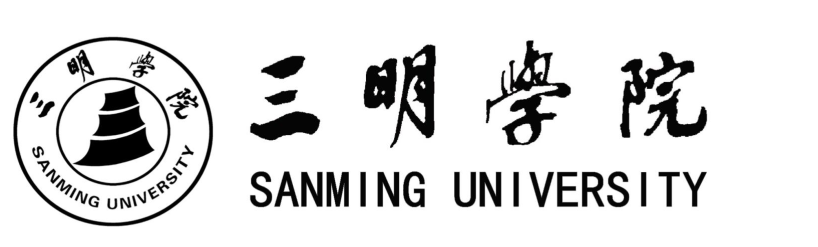 音乐学（师范）专业课程教学大纲开课单位：教育与音乐学院适用年级：2023级音乐学二○二四年三月目  录一、学科专业基础课1.视唱练耳      …………………………………………………………………12.中国音乐史与欣赏      ………………………………………………………103.外国民族音乐      ……………………………………………………………174.形体舞蹈      …………………………………………………………………24二、专业核心课程1.和声      ………………………………………………………………………292.声乐基础      ………………………………………………………………383.钢琴基础     …………………………………………………………………444.乐器演奏基础     ……………………………………………………………51三、专业选修课程1.管乐      ………………………………………………………………………66四、教师教育必修课程1.教师口语    …………………………………………………………………722.教师书写技能   ………………………………………………………………793.大学生心理健康教育   ………………………………………………………三明学院音乐学专业（师范类）《视唱练耳》课程教学大纲附表：《视唱练耳》课程目标评分量表三明学院音乐学专业（师范类）《中国音乐史与欣赏》课程教学大纲附表：《中国音乐史与欣赏》课程目标评分量表三明学院音乐学专业（师范类）《外国民族音乐》课程教学大纲附表：《外国民族音乐》课程目标评分量表三明学院音乐学专业（师范类）《形体舞蹈》课程教学大纲附表：《形体舞蹈》课程目标评分量表三明学院音乐学专业（师范类）《和声》课程教学大纲附表：《和声》课程目标评分量表三明学院音乐学专业（师范类）《声乐基础》课程教学大纲附表：《声乐基础》课程目标评分量表三明学院音乐学专业（师范类）《钢琴基础》课程教学大纲附表：《钢琴基础》课程目标评分量表三明学院音乐学专业（师范类）《乐器演奏基础》课程教学大纲附表：《乐器演奏基础》课程目标评分量表三明学院音乐学专业（师范类）《管乐》课程教学大纲附表：《管乐》课程目标评分量表三明学院音乐学专业（师范类）《教师口语》课程教学大纲附表：《教师口语》课程目标评分量表三明学院音乐学专业（师范类）《教师书写技能2》课程教学大纲附表：《书写技能2》课程目标评分量表课程名称《视唱练耳》《视唱练耳》《视唱练耳》课程代码12123060021212306002课程类型通识必修 通识选修 专业必修专业选修 教师教育必修 教师教育选修通识必修 通识选修 专业必修专业选修 教师教育必修 教师教育选修通识必修 通识选修 专业必修专业选修 教师教育必修 教师教育选修通识必修 通识选修 专业必修专业选修 教师教育必修 教师教育选修通识必修 通识选修 专业必修专业选修 教师教育必修 教师教育选修通识必修 通识选修 专业必修专业选修 教师教育必修 教师教育选修开课学期第1、2、3、4学期学分6课程负责人吴越吴越总学时128理论学时64实践学时6464先修课程与后续课程先修课程：无后续课程：和声、曲式分析、钢琴弹唱、即兴伴奏先修课程：无后续课程：和声、曲式分析、钢琴弹唱、即兴伴奏先修课程：无后续课程：和声、曲式分析、钢琴弹唱、即兴伴奏先修课程：无后续课程：和声、曲式分析、钢琴弹唱、即兴伴奏先修课程：无后续课程：和声、曲式分析、钢琴弹唱、即兴伴奏先修课程：无后续课程：和声、曲式分析、钢琴弹唱、即兴伴奏适用专业音乐学音乐学音乐学音乐学音乐学音乐学A参考教材许敬行、孙虹，《视唱练耳》修订版1、2、3、4册，高等教育出版社出版，2011年。许敬行、孙虹，《视唱练耳》修订版1、2、3、4册，高等教育出版社出版，2011年。许敬行、孙虹，《视唱练耳》修订版1、2、3、4册，高等教育出版社出版，2011年。许敬行、孙虹，《视唱练耳》修订版1、2、3、4册，高等教育出版社出版，2011年。许敬行、孙虹，《视唱练耳》修订版1、2、3、4册，高等教育出版社出版，2011年。许敬行、孙虹，《视唱练耳》修订版1、2、3、4册，高等教育出版社出版，2011年。B主要参考书籍1.《单声部视唱》上、下册，上海音乐学院视唱练耳教研组，2006年。2.《二声部视唱卷教程》上海音乐学院视唱练耳教研组，上海音乐出版社，1991年。3.《节奏训练》许新华，广东花城出版社,2013年。4.《新曲/听音的练习》，饭田正纪,全音乐谱出版，n.d.5.《音程视唱-调性篇》，吕玲英,大陆书店,1993年。1.《单声部视唱》上、下册，上海音乐学院视唱练耳教研组，2006年。2.《二声部视唱卷教程》上海音乐学院视唱练耳教研组，上海音乐出版社，1991年。3.《节奏训练》许新华，广东花城出版社,2013年。4.《新曲/听音的练习》，饭田正纪,全音乐谱出版，n.d.5.《音程视唱-调性篇》，吕玲英,大陆书店,1993年。1.《单声部视唱》上、下册，上海音乐学院视唱练耳教研组，2006年。2.《二声部视唱卷教程》上海音乐学院视唱练耳教研组，上海音乐出版社，1991年。3.《节奏训练》许新华，广东花城出版社,2013年。4.《新曲/听音的练习》，饭田正纪,全音乐谱出版，n.d.5.《音程视唱-调性篇》，吕玲英,大陆书店,1993年。1.《单声部视唱》上、下册，上海音乐学院视唱练耳教研组，2006年。2.《二声部视唱卷教程》上海音乐学院视唱练耳教研组，上海音乐出版社，1991年。3.《节奏训练》许新华，广东花城出版社,2013年。4.《新曲/听音的练习》，饭田正纪,全音乐谱出版，n.d.5.《音程视唱-调性篇》，吕玲英,大陆书店,1993年。1.《单声部视唱》上、下册，上海音乐学院视唱练耳教研组，2006年。2.《二声部视唱卷教程》上海音乐学院视唱练耳教研组，上海音乐出版社，1991年。3.《节奏训练》许新华，广东花城出版社,2013年。4.《新曲/听音的练习》，饭田正纪,全音乐谱出版，n.d.5.《音程视唱-调性篇》，吕玲英,大陆书店,1993年。1.《单声部视唱》上、下册，上海音乐学院视唱练耳教研组，2006年。2.《二声部视唱卷教程》上海音乐学院视唱练耳教研组，上海音乐出版社，1991年。3.《节奏训练》许新华，广东花城出版社,2013年。4.《新曲/听音的练习》，饭田正纪,全音乐谱出版，n.d.5.《音程视唱-调性篇》，吕玲英,大陆书店,1993年。C线上学习资源1.本课程已经建立超星平台网络课程，同学们依据学校提供的帐号与密码登录课程网站，可查看教学大纲、授课计划、考核方法、课程PPT、教学视频、电子教材、音频、阅读资料、仿真软件、网络文献链接网址等教学资源。2.中国大学MOOC平台1.本课程已经建立超星平台网络课程，同学们依据学校提供的帐号与密码登录课程网站，可查看教学大纲、授课计划、考核方法、课程PPT、教学视频、电子教材、音频、阅读资料、仿真软件、网络文献链接网址等教学资源。2.中国大学MOOC平台1.本课程已经建立超星平台网络课程，同学们依据学校提供的帐号与密码登录课程网站，可查看教学大纲、授课计划、考核方法、课程PPT、教学视频、电子教材、音频、阅读资料、仿真软件、网络文献链接网址等教学资源。2.中国大学MOOC平台1.本课程已经建立超星平台网络课程，同学们依据学校提供的帐号与密码登录课程网站，可查看教学大纲、授课计划、考核方法、课程PPT、教学视频、电子教材、音频、阅读资料、仿真软件、网络文献链接网址等教学资源。2.中国大学MOOC平台1.本课程已经建立超星平台网络课程，同学们依据学校提供的帐号与密码登录课程网站，可查看教学大纲、授课计划、考核方法、课程PPT、教学视频、电子教材、音频、阅读资料、仿真软件、网络文献链接网址等教学资源。2.中国大学MOOC平台1.本课程已经建立超星平台网络课程，同学们依据学校提供的帐号与密码登录课程网站，可查看教学大纲、授课计划、考核方法、课程PPT、教学视频、电子教材、音频、阅读资料、仿真软件、网络文献链接网址等教学资源。2.中国大学MOOC平台D课程描述(含性质、地位和任务)视唱练耳是音乐学专业本科的专业课之一，授课对象是该专业全体一、二年级学生。该课程系统讲授有关音乐实践所需最基本的知识能力，使学生获得学习、掌握和理解音乐及其表现方法所必需最基本的知识和技能,未来从事音乐工作所必备的基础能力，为进一步学习其他音乐课程和发展音乐技能奠定基础。通过本课程的教学，使学生掌握正确音高，理解各种节奏型态、掌握背唱,视唱及听写的能力，使学生具备能更好地处理音乐表现方法所必须的一般知识和技能；并为进一步学习其他音乐课程、发展音乐才能，在专业上打下牢固的基础。视唱练耳是音乐学专业本科的专业课之一，授课对象是该专业全体一、二年级学生。该课程系统讲授有关音乐实践所需最基本的知识能力，使学生获得学习、掌握和理解音乐及其表现方法所必需最基本的知识和技能,未来从事音乐工作所必备的基础能力，为进一步学习其他音乐课程和发展音乐技能奠定基础。通过本课程的教学，使学生掌握正确音高，理解各种节奏型态、掌握背唱,视唱及听写的能力，使学生具备能更好地处理音乐表现方法所必须的一般知识和技能；并为进一步学习其他音乐课程、发展音乐才能，在专业上打下牢固的基础。视唱练耳是音乐学专业本科的专业课之一，授课对象是该专业全体一、二年级学生。该课程系统讲授有关音乐实践所需最基本的知识能力，使学生获得学习、掌握和理解音乐及其表现方法所必需最基本的知识和技能,未来从事音乐工作所必备的基础能力，为进一步学习其他音乐课程和发展音乐技能奠定基础。通过本课程的教学，使学生掌握正确音高，理解各种节奏型态、掌握背唱,视唱及听写的能力，使学生具备能更好地处理音乐表现方法所必须的一般知识和技能；并为进一步学习其他音乐课程、发展音乐才能，在专业上打下牢固的基础。视唱练耳是音乐学专业本科的专业课之一，授课对象是该专业全体一、二年级学生。该课程系统讲授有关音乐实践所需最基本的知识能力，使学生获得学习、掌握和理解音乐及其表现方法所必需最基本的知识和技能,未来从事音乐工作所必备的基础能力，为进一步学习其他音乐课程和发展音乐技能奠定基础。通过本课程的教学，使学生掌握正确音高，理解各种节奏型态、掌握背唱,视唱及听写的能力，使学生具备能更好地处理音乐表现方法所必须的一般知识和技能；并为进一步学习其他音乐课程、发展音乐才能，在专业上打下牢固的基础。视唱练耳是音乐学专业本科的专业课之一，授课对象是该专业全体一、二年级学生。该课程系统讲授有关音乐实践所需最基本的知识能力，使学生获得学习、掌握和理解音乐及其表现方法所必需最基本的知识和技能,未来从事音乐工作所必备的基础能力，为进一步学习其他音乐课程和发展音乐技能奠定基础。通过本课程的教学，使学生掌握正确音高，理解各种节奏型态、掌握背唱,视唱及听写的能力，使学生具备能更好地处理音乐表现方法所必须的一般知识和技能；并为进一步学习其他音乐课程、发展音乐才能，在专业上打下牢固的基础。视唱练耳是音乐学专业本科的专业课之一，授课对象是该专业全体一、二年级学生。该课程系统讲授有关音乐实践所需最基本的知识能力，使学生获得学习、掌握和理解音乐及其表现方法所必需最基本的知识和技能,未来从事音乐工作所必备的基础能力，为进一步学习其他音乐课程和发展音乐技能奠定基础。通过本课程的教学，使学生掌握正确音高，理解各种节奏型态、掌握背唱,视唱及听写的能力，使学生具备能更好地处理音乐表现方法所必须的一般知识和技能；并为进一步学习其他音乐课程、发展音乐才能，在专业上打下牢固的基础。E课程学习目标及其与毕业要求的对应关系通过本课程的学习，学生具备如下知识、能力及情感态度价值观：课程目标1：了解基本的视唱和听写理论，掌握基本音乐背唱, 视唱和听写技能，具备运用所学技能正确辨认和快速记忆音乐中的曲调，区别不同的音调、和弦、节奏及音高特点的能力。初步形成音乐技能实践体系，掌握音乐基本素养。（支撑毕业要求3.1）课程目标2：能够对各种节奏型态进行记忆和构写，能够准确识别正确音高、节奏。具备利用信息技术等辅助手段进行音乐课堂教学设计的基本能力。（支撑毕业要求4.1）课程目标3：理解并掌握音乐表现各要素的技能，为学习其他音乐课程打下牢固实践基础。同时还要注意提高学生逻辑思维能力，发展音乐自由创作的才能，并培养学生的审美情趣，形成继续教育和终身学习和专业发展意识、自学习惯和能力及反思。有意识培养自己的创造性思维和教师的自我塑造。（支撑毕业要求7.1）通过本课程的学习，学生具备如下知识、能力及情感态度价值观：课程目标1：了解基本的视唱和听写理论，掌握基本音乐背唱, 视唱和听写技能，具备运用所学技能正确辨认和快速记忆音乐中的曲调，区别不同的音调、和弦、节奏及音高特点的能力。初步形成音乐技能实践体系，掌握音乐基本素养。（支撑毕业要求3.1）课程目标2：能够对各种节奏型态进行记忆和构写，能够准确识别正确音高、节奏。具备利用信息技术等辅助手段进行音乐课堂教学设计的基本能力。（支撑毕业要求4.1）课程目标3：理解并掌握音乐表现各要素的技能，为学习其他音乐课程打下牢固实践基础。同时还要注意提高学生逻辑思维能力，发展音乐自由创作的才能，并培养学生的审美情趣，形成继续教育和终身学习和专业发展意识、自学习惯和能力及反思。有意识培养自己的创造性思维和教师的自我塑造。（支撑毕业要求7.1）通过本课程的学习，学生具备如下知识、能力及情感态度价值观：课程目标1：了解基本的视唱和听写理论，掌握基本音乐背唱, 视唱和听写技能，具备运用所学技能正确辨认和快速记忆音乐中的曲调，区别不同的音调、和弦、节奏及音高特点的能力。初步形成音乐技能实践体系，掌握音乐基本素养。（支撑毕业要求3.1）课程目标2：能够对各种节奏型态进行记忆和构写，能够准确识别正确音高、节奏。具备利用信息技术等辅助手段进行音乐课堂教学设计的基本能力。（支撑毕业要求4.1）课程目标3：理解并掌握音乐表现各要素的技能，为学习其他音乐课程打下牢固实践基础。同时还要注意提高学生逻辑思维能力，发展音乐自由创作的才能，并培养学生的审美情趣，形成继续教育和终身学习和专业发展意识、自学习惯和能力及反思。有意识培养自己的创造性思维和教师的自我塑造。（支撑毕业要求7.1）通过本课程的学习，学生具备如下知识、能力及情感态度价值观：课程目标1：了解基本的视唱和听写理论，掌握基本音乐背唱, 视唱和听写技能，具备运用所学技能正确辨认和快速记忆音乐中的曲调，区别不同的音调、和弦、节奏及音高特点的能力。初步形成音乐技能实践体系，掌握音乐基本素养。（支撑毕业要求3.1）课程目标2：能够对各种节奏型态进行记忆和构写，能够准确识别正确音高、节奏。具备利用信息技术等辅助手段进行音乐课堂教学设计的基本能力。（支撑毕业要求4.1）课程目标3：理解并掌握音乐表现各要素的技能，为学习其他音乐课程打下牢固实践基础。同时还要注意提高学生逻辑思维能力，发展音乐自由创作的才能，并培养学生的审美情趣，形成继续教育和终身学习和专业发展意识、自学习惯和能力及反思。有意识培养自己的创造性思维和教师的自我塑造。（支撑毕业要求7.1）通过本课程的学习，学生具备如下知识、能力及情感态度价值观：课程目标1：了解基本的视唱和听写理论，掌握基本音乐背唱, 视唱和听写技能，具备运用所学技能正确辨认和快速记忆音乐中的曲调，区别不同的音调、和弦、节奏及音高特点的能力。初步形成音乐技能实践体系，掌握音乐基本素养。（支撑毕业要求3.1）课程目标2：能够对各种节奏型态进行记忆和构写，能够准确识别正确音高、节奏。具备利用信息技术等辅助手段进行音乐课堂教学设计的基本能力。（支撑毕业要求4.1）课程目标3：理解并掌握音乐表现各要素的技能，为学习其他音乐课程打下牢固实践基础。同时还要注意提高学生逻辑思维能力，发展音乐自由创作的才能，并培养学生的审美情趣，形成继续教育和终身学习和专业发展意识、自学习惯和能力及反思。有意识培养自己的创造性思维和教师的自我塑造。（支撑毕业要求7.1）通过本课程的学习，学生具备如下知识、能力及情感态度价值观：课程目标1：了解基本的视唱和听写理论，掌握基本音乐背唱, 视唱和听写技能，具备运用所学技能正确辨认和快速记忆音乐中的曲调，区别不同的音调、和弦、节奏及音高特点的能力。初步形成音乐技能实践体系，掌握音乐基本素养。（支撑毕业要求3.1）课程目标2：能够对各种节奏型态进行记忆和构写，能够准确识别正确音高、节奏。具备利用信息技术等辅助手段进行音乐课堂教学设计的基本能力。（支撑毕业要求4.1）课程目标3：理解并掌握音乐表现各要素的技能，为学习其他音乐课程打下牢固实践基础。同时还要注意提高学生逻辑思维能力，发展音乐自由创作的才能，并培养学生的审美情趣，形成继续教育和终身学习和专业发展意识、自学习惯和能力及反思。有意识培养自己的创造性思维和教师的自我塑造。（支撑毕业要求7.1）E课程学习目标及其与毕业要求的对应关系课程目标毕业要求分解指标点毕业要求分解指标点毕业要求分解指标点毕业要求分解指标点毕业要求E课程学习目标及其与毕业要求的对应关系课程目标13.1【专业技能】掌握音乐学科技法技能多项基本功，掌握音乐学科基础知识、基本理论、体系结构与思想方法，理解音乐学科的核心素养的内涵，形成音乐学科核心素养。3.1【专业技能】掌握音乐学科技法技能多项基本功，掌握音乐学科基础知识、基本理论、体系结构与思想方法，理解音乐学科的核心素养的内涵，形成音乐学科核心素养。3.1【专业技能】掌握音乐学科技法技能多项基本功，掌握音乐学科基础知识、基本理论、体系结构与思想方法，理解音乐学科的核心素养的内涵，形成音乐学科核心素养。3.1【专业技能】掌握音乐学科技法技能多项基本功，掌握音乐学科基础知识、基本理论、体系结构与思想方法，理解音乐学科的核心素养的内涵，形成音乐学科核心素养。学科素养（H）E课程学习目标及其与毕业要求的对应关系课程目标24.1【教学设计与实施】熟悉中学音乐课程标准和教材，能够正确处理课标和教材的关系，科学合理地进行教学设计并实施教学，准确把握教学内容，分析学情，合理安排教学过程和环节，科学设计评价内容和方式，根据学生音乐认知的特征和个体差异，注重差异化教学。课后能够及时反思、总结形成初步的教研能力。4.1【教学设计与实施】熟悉中学音乐课程标准和教材，能够正确处理课标和教材的关系，科学合理地进行教学设计并实施教学，准确把握教学内容，分析学情，合理安排教学过程和环节，科学设计评价内容和方式，根据学生音乐认知的特征和个体差异，注重差异化教学。课后能够及时反思、总结形成初步的教研能力。4.1【教学设计与实施】熟悉中学音乐课程标准和教材，能够正确处理课标和教材的关系，科学合理地进行教学设计并实施教学，准确把握教学内容，分析学情，合理安排教学过程和环节，科学设计评价内容和方式，根据学生音乐认知的特征和个体差异，注重差异化教学。课后能够及时反思、总结形成初步的教研能力。4.1【教学设计与实施】熟悉中学音乐课程标准和教材，能够正确处理课标和教材的关系，科学合理地进行教学设计并实施教学，准确把握教学内容，分析学情，合理安排教学过程和环节，科学设计评价内容和方式，根据学生音乐认知的特征和个体差异，注重差异化教学。课后能够及时反思、总结形成初步的教研能力。教学能力（H）E课程学习目标及其与毕业要求的对应关系课程目标37.1【反思改进】具有反思意识和批评性思维素养，初步掌握教育教学反思的基本方法和策略，能够对音乐教育教学实践活动进行有效的自我诊断，提出改进思路。7.1【反思改进】具有反思意识和批评性思维素养，初步掌握教育教学反思的基本方法和策略，能够对音乐教育教学实践活动进行有效的自我诊断，提出改进思路。7.1【反思改进】具有反思意识和批评性思维素养，初步掌握教育教学反思的基本方法和策略，能够对音乐教育教学实践活动进行有效的自我诊断，提出改进思路。7.1【反思改进】具有反思意识和批评性思维素养，初步掌握教育教学反思的基本方法和策略，能够对音乐教育教学实践活动进行有效的自我诊断，提出改进思路。学会反思（M）F理论学习内容章节学习内容与学习要求章节学习内容与学习要求章节学习内容与学习要求章节学习内容与学习要求章节学习内容与学习要求章节学习内容与学习要求支撑课程目标支撑课程目标学时分配学时分配F理论学习内容第一册第一章：识谱、无升降号的自然大小调和其他调式音程、基本音符、休止符和节拍知道层次：了解音乐基本组成要素、无升降号调式及音程结构。领会层次：掌握音乐的基础理论；领会这些音乐基本要素的意义及作用。应用层次：把掌握的音乐基本理论知识运用到音乐教学实践中。第一册第二章：一个升号的大小调及五声调式。知道层次：了解大、小三和弦的构成、五声调式和G大调、e小调曲调结构及单拍子的基本节奏等。领会层次：掌握大、小三和弦、五声调式及G大调、e小调的听辩。培养音乐感知力、增强视奏及视唱的能力，掌握单拍子中的简单节奏。应用层次：把掌握的音乐基本理论知识运用到音乐教学实践中。思政融入：通过中国民族五声调式的教学，可以让学生们了解中国传统音乐文化的内涵与魅力，从而增强与坚定文化自信。第一册第一章：识谱、无升降号的自然大小调和其他调式音程、基本音符、休止符和节拍知道层次：了解音乐基本组成要素、无升降号调式及音程结构。领会层次：掌握音乐的基础理论；领会这些音乐基本要素的意义及作用。应用层次：把掌握的音乐基本理论知识运用到音乐教学实践中。第一册第二章：一个升号的大小调及五声调式。知道层次：了解大、小三和弦的构成、五声调式和G大调、e小调曲调结构及单拍子的基本节奏等。领会层次：掌握大、小三和弦、五声调式及G大调、e小调的听辩。培养音乐感知力、增强视奏及视唱的能力，掌握单拍子中的简单节奏。应用层次：把掌握的音乐基本理论知识运用到音乐教学实践中。思政融入：通过中国民族五声调式的教学，可以让学生们了解中国传统音乐文化的内涵与魅力，从而增强与坚定文化自信。第一册第一章：识谱、无升降号的自然大小调和其他调式音程、基本音符、休止符和节拍知道层次：了解音乐基本组成要素、无升降号调式及音程结构。领会层次：掌握音乐的基础理论；领会这些音乐基本要素的意义及作用。应用层次：把掌握的音乐基本理论知识运用到音乐教学实践中。第一册第二章：一个升号的大小调及五声调式。知道层次：了解大、小三和弦的构成、五声调式和G大调、e小调曲调结构及单拍子的基本节奏等。领会层次：掌握大、小三和弦、五声调式及G大调、e小调的听辩。培养音乐感知力、增强视奏及视唱的能力，掌握单拍子中的简单节奏。应用层次：把掌握的音乐基本理论知识运用到音乐教学实践中。思政融入：通过中国民族五声调式的教学，可以让学生们了解中国传统音乐文化的内涵与魅力，从而增强与坚定文化自信。第一册第一章：识谱、无升降号的自然大小调和其他调式音程、基本音符、休止符和节拍知道层次：了解音乐基本组成要素、无升降号调式及音程结构。领会层次：掌握音乐的基础理论；领会这些音乐基本要素的意义及作用。应用层次：把掌握的音乐基本理论知识运用到音乐教学实践中。第一册第二章：一个升号的大小调及五声调式。知道层次：了解大、小三和弦的构成、五声调式和G大调、e小调曲调结构及单拍子的基本节奏等。领会层次：掌握大、小三和弦、五声调式及G大调、e小调的听辩。培养音乐感知力、增强视奏及视唱的能力，掌握单拍子中的简单节奏。应用层次：把掌握的音乐基本理论知识运用到音乐教学实践中。思政融入：通过中国民族五声调式的教学，可以让学生们了解中国传统音乐文化的内涵与魅力，从而增强与坚定文化自信。第一册第一章：识谱、无升降号的自然大小调和其他调式音程、基本音符、休止符和节拍知道层次：了解音乐基本组成要素、无升降号调式及音程结构。领会层次：掌握音乐的基础理论；领会这些音乐基本要素的意义及作用。应用层次：把掌握的音乐基本理论知识运用到音乐教学实践中。第一册第二章：一个升号的大小调及五声调式。知道层次：了解大、小三和弦的构成、五声调式和G大调、e小调曲调结构及单拍子的基本节奏等。领会层次：掌握大、小三和弦、五声调式及G大调、e小调的听辩。培养音乐感知力、增强视奏及视唱的能力，掌握单拍子中的简单节奏。应用层次：把掌握的音乐基本理论知识运用到音乐教学实践中。思政融入：通过中国民族五声调式的教学，可以让学生们了解中国传统音乐文化的内涵与魅力，从而增强与坚定文化自信。第一册第一章：识谱、无升降号的自然大小调和其他调式音程、基本音符、休止符和节拍知道层次：了解音乐基本组成要素、无升降号调式及音程结构。领会层次：掌握音乐的基础理论；领会这些音乐基本要素的意义及作用。应用层次：把掌握的音乐基本理论知识运用到音乐教学实践中。第一册第二章：一个升号的大小调及五声调式。知道层次：了解大、小三和弦的构成、五声调式和G大调、e小调曲调结构及单拍子的基本节奏等。领会层次：掌握大、小三和弦、五声调式及G大调、e小调的听辩。培养音乐感知力、增强视奏及视唱的能力，掌握单拍子中的简单节奏。应用层次：把掌握的音乐基本理论知识运用到音乐教学实践中。思政融入：通过中国民族五声调式的教学，可以让学生们了解中国传统音乐文化的内涵与魅力，从而增强与坚定文化自信。支撑课程目标1、2、3支撑课程目标1、2、31616F理论学习内容第一册第三章：一个降号的大小调及五声调式知道层次：了解大、小六和弦的构成、五声调式和F大调、d小调曲调结构及附点音符与切分音符节奏等等.领会层次：掌握大、小六和弦、五声调式及F大调、d小调的听辩. 培养音乐感知力、增强视奏及视唱的能力.另外、掌握附点及切分拍子的节奏. 应用层次：把掌握的音乐基本理论知识运用到音乐教学实践中。第二册第一章：两个升号的大小调及五声调式知道层次：了解五声调式、三全音、大小四六和弦、减三和弦、减四六和弦等等的构成以及连续切分音的节奏。领会层次：掌握三全音、大小四六和弦、减三和弦、减四六和弦的听辩. 培养音乐感知力、增强视奏及视唱的能力.另外、掌握连续切分音的节奏。应用层次：把掌握的音乐基本理论知识运用到音乐教学实践中。第一册第三章：一个降号的大小调及五声调式知道层次：了解大、小六和弦的构成、五声调式和F大调、d小调曲调结构及附点音符与切分音符节奏等等.领会层次：掌握大、小六和弦、五声调式及F大调、d小调的听辩. 培养音乐感知力、增强视奏及视唱的能力.另外、掌握附点及切分拍子的节奏. 应用层次：把掌握的音乐基本理论知识运用到音乐教学实践中。第二册第一章：两个升号的大小调及五声调式知道层次：了解五声调式、三全音、大小四六和弦、减三和弦、减四六和弦等等的构成以及连续切分音的节奏。领会层次：掌握三全音、大小四六和弦、减三和弦、减四六和弦的听辩. 培养音乐感知力、增强视奏及视唱的能力.另外、掌握连续切分音的节奏。应用层次：把掌握的音乐基本理论知识运用到音乐教学实践中。第一册第三章：一个降号的大小调及五声调式知道层次：了解大、小六和弦的构成、五声调式和F大调、d小调曲调结构及附点音符与切分音符节奏等等.领会层次：掌握大、小六和弦、五声调式及F大调、d小调的听辩. 培养音乐感知力、增强视奏及视唱的能力.另外、掌握附点及切分拍子的节奏. 应用层次：把掌握的音乐基本理论知识运用到音乐教学实践中。第二册第一章：两个升号的大小调及五声调式知道层次：了解五声调式、三全音、大小四六和弦、减三和弦、减四六和弦等等的构成以及连续切分音的节奏。领会层次：掌握三全音、大小四六和弦、减三和弦、减四六和弦的听辩. 培养音乐感知力、增强视奏及视唱的能力.另外、掌握连续切分音的节奏。应用层次：把掌握的音乐基本理论知识运用到音乐教学实践中。第一册第三章：一个降号的大小调及五声调式知道层次：了解大、小六和弦的构成、五声调式和F大调、d小调曲调结构及附点音符与切分音符节奏等等.领会层次：掌握大、小六和弦、五声调式及F大调、d小调的听辩. 培养音乐感知力、增强视奏及视唱的能力.另外、掌握附点及切分拍子的节奏. 应用层次：把掌握的音乐基本理论知识运用到音乐教学实践中。第二册第一章：两个升号的大小调及五声调式知道层次：了解五声调式、三全音、大小四六和弦、减三和弦、减四六和弦等等的构成以及连续切分音的节奏。领会层次：掌握三全音、大小四六和弦、减三和弦、减四六和弦的听辩. 培养音乐感知力、增强视奏及视唱的能力.另外、掌握连续切分音的节奏。应用层次：把掌握的音乐基本理论知识运用到音乐教学实践中。第一册第三章：一个降号的大小调及五声调式知道层次：了解大、小六和弦的构成、五声调式和F大调、d小调曲调结构及附点音符与切分音符节奏等等.领会层次：掌握大、小六和弦、五声调式及F大调、d小调的听辩. 培养音乐感知力、增强视奏及视唱的能力.另外、掌握附点及切分拍子的节奏. 应用层次：把掌握的音乐基本理论知识运用到音乐教学实践中。第二册第一章：两个升号的大小调及五声调式知道层次：了解五声调式、三全音、大小四六和弦、减三和弦、减四六和弦等等的构成以及连续切分音的节奏。领会层次：掌握三全音、大小四六和弦、减三和弦、减四六和弦的听辩. 培养音乐感知力、增强视奏及视唱的能力.另外、掌握连续切分音的节奏。应用层次：把掌握的音乐基本理论知识运用到音乐教学实践中。第一册第三章：一个降号的大小调及五声调式知道层次：了解大、小六和弦的构成、五声调式和F大调、d小调曲调结构及附点音符与切分音符节奏等等.领会层次：掌握大、小六和弦、五声调式及F大调、d小调的听辩. 培养音乐感知力、增强视奏及视唱的能力.另外、掌握附点及切分拍子的节奏. 应用层次：把掌握的音乐基本理论知识运用到音乐教学实践中。第二册第一章：两个升号的大小调及五声调式知道层次：了解五声调式、三全音、大小四六和弦、减三和弦、减四六和弦等等的构成以及连续切分音的节奏。领会层次：掌握三全音、大小四六和弦、减三和弦、减四六和弦的听辩. 培养音乐感知力、增强视奏及视唱的能力.另外、掌握连续切分音的节奏。应用层次：把掌握的音乐基本理论知识运用到音乐教学实践中。支撑课程目标1、2、3支撑课程目标1、2、31616F理论学习内容第二册第二章：两个降号的大小调及五声调式知道层次：了解大、小、增、减三和弦原、转位的构成，五声调式及切分音的节奏组合。领会层次：掌握大、小、增、减三和弦原、转位的听辩. 培养音乐感知力、增强视奏及视唱的能力，掌握二声部的节奏训练。应用层次：把掌握的音乐基本理论知识运用到音乐教学实践中。思政融入：在教学过程中建立学生多元的音乐文化价值观，培养其综合音感。将中国传统五声调式搬入视唱练耳课堂，更近距离地通过实践感受民间音乐，更好地唱出他的韵味，培养中国音乐的耳朵。第二册第三章：两个升、降号内的各调式知道层次：了解三连音及复拍子组成、和弦连接。领会层次：掌握和弦连接和二声部的听唱及听写、三连音的节奏练习。另外、培养音乐感知力、增强视奏及视唱的能力。应用层次：把掌握的音乐基本理论知识运用到音乐教学实践中。第二册第四章：三个升号的大、小调及五声调式知道层次：了解和弦连接，各级三和弦的原位及转位的构成、了解混合拍子的构成。领会层次：掌握调内和弦连接的听辩、听写,及混合拍子节奏训练。另外、掌握二声部曲调的视唱及听写.应用层次：把掌握的音乐基本理论知识运用到音乐教学实践中第二册第二章：两个降号的大小调及五声调式知道层次：了解大、小、增、减三和弦原、转位的构成，五声调式及切分音的节奏组合。领会层次：掌握大、小、增、减三和弦原、转位的听辩. 培养音乐感知力、增强视奏及视唱的能力，掌握二声部的节奏训练。应用层次：把掌握的音乐基本理论知识运用到音乐教学实践中。思政融入：在教学过程中建立学生多元的音乐文化价值观，培养其综合音感。将中国传统五声调式搬入视唱练耳课堂，更近距离地通过实践感受民间音乐，更好地唱出他的韵味，培养中国音乐的耳朵。第二册第三章：两个升、降号内的各调式知道层次：了解三连音及复拍子组成、和弦连接。领会层次：掌握和弦连接和二声部的听唱及听写、三连音的节奏练习。另外、培养音乐感知力、增强视奏及视唱的能力。应用层次：把掌握的音乐基本理论知识运用到音乐教学实践中。第二册第四章：三个升号的大、小调及五声调式知道层次：了解和弦连接，各级三和弦的原位及转位的构成、了解混合拍子的构成。领会层次：掌握调内和弦连接的听辩、听写,及混合拍子节奏训练。另外、掌握二声部曲调的视唱及听写.应用层次：把掌握的音乐基本理论知识运用到音乐教学实践中第二册第二章：两个降号的大小调及五声调式知道层次：了解大、小、增、减三和弦原、转位的构成，五声调式及切分音的节奏组合。领会层次：掌握大、小、增、减三和弦原、转位的听辩. 培养音乐感知力、增强视奏及视唱的能力，掌握二声部的节奏训练。应用层次：把掌握的音乐基本理论知识运用到音乐教学实践中。思政融入：在教学过程中建立学生多元的音乐文化价值观，培养其综合音感。将中国传统五声调式搬入视唱练耳课堂，更近距离地通过实践感受民间音乐，更好地唱出他的韵味，培养中国音乐的耳朵。第二册第三章：两个升、降号内的各调式知道层次：了解三连音及复拍子组成、和弦连接。领会层次：掌握和弦连接和二声部的听唱及听写、三连音的节奏练习。另外、培养音乐感知力、增强视奏及视唱的能力。应用层次：把掌握的音乐基本理论知识运用到音乐教学实践中。第二册第四章：三个升号的大、小调及五声调式知道层次：了解和弦连接，各级三和弦的原位及转位的构成、了解混合拍子的构成。领会层次：掌握调内和弦连接的听辩、听写,及混合拍子节奏训练。另外、掌握二声部曲调的视唱及听写.应用层次：把掌握的音乐基本理论知识运用到音乐教学实践中第二册第二章：两个降号的大小调及五声调式知道层次：了解大、小、增、减三和弦原、转位的构成，五声调式及切分音的节奏组合。领会层次：掌握大、小、增、减三和弦原、转位的听辩. 培养音乐感知力、增强视奏及视唱的能力，掌握二声部的节奏训练。应用层次：把掌握的音乐基本理论知识运用到音乐教学实践中。思政融入：在教学过程中建立学生多元的音乐文化价值观，培养其综合音感。将中国传统五声调式搬入视唱练耳课堂，更近距离地通过实践感受民间音乐，更好地唱出他的韵味，培养中国音乐的耳朵。第二册第三章：两个升、降号内的各调式知道层次：了解三连音及复拍子组成、和弦连接。领会层次：掌握和弦连接和二声部的听唱及听写、三连音的节奏练习。另外、培养音乐感知力、增强视奏及视唱的能力。应用层次：把掌握的音乐基本理论知识运用到音乐教学实践中。第二册第四章：三个升号的大、小调及五声调式知道层次：了解和弦连接，各级三和弦的原位及转位的构成、了解混合拍子的构成。领会层次：掌握调内和弦连接的听辩、听写,及混合拍子节奏训练。另外、掌握二声部曲调的视唱及听写.应用层次：把掌握的音乐基本理论知识运用到音乐教学实践中第二册第二章：两个降号的大小调及五声调式知道层次：了解大、小、增、减三和弦原、转位的构成，五声调式及切分音的节奏组合。领会层次：掌握大、小、增、减三和弦原、转位的听辩. 培养音乐感知力、增强视奏及视唱的能力，掌握二声部的节奏训练。应用层次：把掌握的音乐基本理论知识运用到音乐教学实践中。思政融入：在教学过程中建立学生多元的音乐文化价值观，培养其综合音感。将中国传统五声调式搬入视唱练耳课堂，更近距离地通过实践感受民间音乐，更好地唱出他的韵味，培养中国音乐的耳朵。第二册第三章：两个升、降号内的各调式知道层次：了解三连音及复拍子组成、和弦连接。领会层次：掌握和弦连接和二声部的听唱及听写、三连音的节奏练习。另外、培养音乐感知力、增强视奏及视唱的能力。应用层次：把掌握的音乐基本理论知识运用到音乐教学实践中。第二册第四章：三个升号的大、小调及五声调式知道层次：了解和弦连接，各级三和弦的原位及转位的构成、了解混合拍子的构成。领会层次：掌握调内和弦连接的听辩、听写,及混合拍子节奏训练。另外、掌握二声部曲调的视唱及听写.应用层次：把掌握的音乐基本理论知识运用到音乐教学实践中第二册第二章：两个降号的大小调及五声调式知道层次：了解大、小、增、减三和弦原、转位的构成，五声调式及切分音的节奏组合。领会层次：掌握大、小、增、减三和弦原、转位的听辩. 培养音乐感知力、增强视奏及视唱的能力，掌握二声部的节奏训练。应用层次：把掌握的音乐基本理论知识运用到音乐教学实践中。思政融入：在教学过程中建立学生多元的音乐文化价值观，培养其综合音感。将中国传统五声调式搬入视唱练耳课堂，更近距离地通过实践感受民间音乐，更好地唱出他的韵味，培养中国音乐的耳朵。第二册第三章：两个升、降号内的各调式知道层次：了解三连音及复拍子组成、和弦连接。领会层次：掌握和弦连接和二声部的听唱及听写、三连音的节奏练习。另外、培养音乐感知力、增强视奏及视唱的能力。应用层次：把掌握的音乐基本理论知识运用到音乐教学实践中。第二册第四章：三个升号的大、小调及五声调式知道层次：了解和弦连接，各级三和弦的原位及转位的构成、了解混合拍子的构成。领会层次：掌握调内和弦连接的听辩、听写,及混合拍子节奏训练。另外、掌握二声部曲调的视唱及听写.应用层次：把掌握的音乐基本理论知识运用到音乐教学实践中支撑课程目标1、2、3支撑课程目标1、2、31616F理论学习内容第三册第一章：三个降号的大、小调及五声、六声及七声调式知道层次：了解大、小七和弦及其转位的结构，单拍子、复拍子的特点及五声、六声及七声调式。领会层次：掌握大、小七和弦及其转位的构唱和听记，以及五声、六声和七声调式视唱,听辩乐曲的解构与节拍节奏等等。应用层次：把掌握的音乐基本理论知识运用到音乐教学实践中第三册第二章：四个升号的大、小调及五声、六声及七声调式知道层次：了解小小七及其各转位的构成，了解巴洛克、古典、浪漫时期的音乐风格及特征。领会层次：掌握小小七及其各转位的听写与调内和弦的连接，加强民族调式的视唱能力，掌握单声部、二声部弦律听写。应用层次：把掌握的音乐基本理论知识运用到音乐教学实践中。第三册第一章：三个降号的大、小调及五声、六声及七声调式知道层次：了解大、小七和弦及其转位的结构，单拍子、复拍子的特点及五声、六声及七声调式。领会层次：掌握大、小七和弦及其转位的构唱和听记，以及五声、六声和七声调式视唱,听辩乐曲的解构与节拍节奏等等。应用层次：把掌握的音乐基本理论知识运用到音乐教学实践中第三册第二章：四个升号的大、小调及五声、六声及七声调式知道层次：了解小小七及其各转位的构成，了解巴洛克、古典、浪漫时期的音乐风格及特征。领会层次：掌握小小七及其各转位的听写与调内和弦的连接，加强民族调式的视唱能力，掌握单声部、二声部弦律听写。应用层次：把掌握的音乐基本理论知识运用到音乐教学实践中。第三册第一章：三个降号的大、小调及五声、六声及七声调式知道层次：了解大、小七和弦及其转位的结构，单拍子、复拍子的特点及五声、六声及七声调式。领会层次：掌握大、小七和弦及其转位的构唱和听记，以及五声、六声和七声调式视唱,听辩乐曲的解构与节拍节奏等等。应用层次：把掌握的音乐基本理论知识运用到音乐教学实践中第三册第二章：四个升号的大、小调及五声、六声及七声调式知道层次：了解小小七及其各转位的构成，了解巴洛克、古典、浪漫时期的音乐风格及特征。领会层次：掌握小小七及其各转位的听写与调内和弦的连接，加强民族调式的视唱能力，掌握单声部、二声部弦律听写。应用层次：把掌握的音乐基本理论知识运用到音乐教学实践中。第三册第一章：三个降号的大、小调及五声、六声及七声调式知道层次：了解大、小七和弦及其转位的结构，单拍子、复拍子的特点及五声、六声及七声调式。领会层次：掌握大、小七和弦及其转位的构唱和听记，以及五声、六声和七声调式视唱,听辩乐曲的解构与节拍节奏等等。应用层次：把掌握的音乐基本理论知识运用到音乐教学实践中第三册第二章：四个升号的大、小调及五声、六声及七声调式知道层次：了解小小七及其各转位的构成，了解巴洛克、古典、浪漫时期的音乐风格及特征。领会层次：掌握小小七及其各转位的听写与调内和弦的连接，加强民族调式的视唱能力，掌握单声部、二声部弦律听写。应用层次：把掌握的音乐基本理论知识运用到音乐教学实践中。第三册第一章：三个降号的大、小调及五声、六声及七声调式知道层次：了解大、小七和弦及其转位的结构，单拍子、复拍子的特点及五声、六声及七声调式。领会层次：掌握大、小七和弦及其转位的构唱和听记，以及五声、六声和七声调式视唱,听辩乐曲的解构与节拍节奏等等。应用层次：把掌握的音乐基本理论知识运用到音乐教学实践中第三册第二章：四个升号的大、小调及五声、六声及七声调式知道层次：了解小小七及其各转位的构成，了解巴洛克、古典、浪漫时期的音乐风格及特征。领会层次：掌握小小七及其各转位的听写与调内和弦的连接，加强民族调式的视唱能力，掌握单声部、二声部弦律听写。应用层次：把掌握的音乐基本理论知识运用到音乐教学实践中。第三册第一章：三个降号的大、小调及五声、六声及七声调式知道层次：了解大、小七和弦及其转位的结构，单拍子、复拍子的特点及五声、六声及七声调式。领会层次：掌握大、小七和弦及其转位的构唱和听记，以及五声、六声和七声调式视唱,听辩乐曲的解构与节拍节奏等等。应用层次：把掌握的音乐基本理论知识运用到音乐教学实践中第三册第二章：四个升号的大、小调及五声、六声及七声调式知道层次：了解小小七及其各转位的构成，了解巴洛克、古典、浪漫时期的音乐风格及特征。领会层次：掌握小小七及其各转位的听写与调内和弦的连接，加强民族调式的视唱能力，掌握单声部、二声部弦律听写。应用层次：把掌握的音乐基本理论知识运用到音乐教学实践中。支撑课程目标1、2、3支撑课程目标1、2、31616合计合计合计合计合计合计合计合计6464G技能（实训）内容实训目的及任务实训目的及任务实训目的及任务实训目的及任务实训目的及任务支撑课程目标支撑课程目标支撑课程目标学时 分配学时 分配G技能（实训）内容实训一：四个升降号以内的音组听辨、听写训练。目标：知晓音乐基本组成要素、四升降号调式及音程结构。任务：1、知晓应用音乐基本理论知识的重要性。初步掌握音组听辨、听写的能力。实训二：各级大小音程、纯音程、增减音程的听辨、听写训练。目的：知晓大小音程、纯音程、增减音程的结构特征，并且能够掌握其听辨、听写的能力。任务：1、知晓音程学习的重要性。基本掌握各级各类音程听辨、听写的能力。实训三：调内三和弦（大、小、增、减）原位及转位和弦的听辨、听写训练。目的：学会调内三和弦（大、小、增、减）原位及转位和弦的基本形态。任务：1、能够听辨及听写调内三和弦（大、小、增、减）原位及转位和弦。通过辨认各级各类三和弦的基本结构形态，领会其对后续课程学习的重要性。实训四：调内七和弦原位及转位的听辨、听写训练。目的：分析调内七和弦原位及转位的基本形态。任务：1、能够听辨及听写调内七和弦原位及转位。通过辨认各级各类七和弦的基本结构形态，领会其对后续课程学习的重要性。实训五：调内和弦连接的听辨、听写训练。目的：辨认调内和弦连接的结构特征，并且能够掌握其听辨、听写的能力。任务：1、知晓调内和弦连接听辨、听写的训练对后续课程学习的重要性。逐步掌握调内和弦连接听辨、听写的能力。实训六：各种类型的节拍、节奏及单声部、二声部的节奏听辨、听写训练。目的：学会各种类型的节拍、节奏及单声部、二声部的节奏的结构特征、应用其节奏形态。任务：1、能够听辨及听写在单声部、二声部中各种类型的节拍、节奏及对后续课程学习的重要性。基本掌握单声部、二声部中各种类型的节拍、节奏听辨、听写的能力。实训七：四个升降号以内的单声部、二声部的旋律听辨、听写训练。目的：知晓四个升降号以内的单声部、二声部的旋律的结构特征，并且能够掌握其听辨、听写的能力。任务：1、知晓四个升降号以内的单声部、二声部的旋律听辨、听写对后续课程学习的重要性。基本掌握四个升降号以内的单声部、二声部的旋律听辨、听写的能力。实训八：四个升降号以内的视唱、弹唱、背唱训练。目的：练习四个升降号以内的视唱、弹唱、背唱。任务：1、视唱、弹唱、背唱四个升降号以内的节奏节拍、音准、旋律及曲调。视唱、弹唱、背唱各种民族调式的节奏节拍、音准、旋律及曲调。思政融入：通过背唱红色歌曲，引导学生更好地理解中国革命历史，激发爱国情感和社会责任感。实训一：四个升降号以内的音组听辨、听写训练。目标：知晓音乐基本组成要素、四升降号调式及音程结构。任务：1、知晓应用音乐基本理论知识的重要性。初步掌握音组听辨、听写的能力。实训二：各级大小音程、纯音程、增减音程的听辨、听写训练。目的：知晓大小音程、纯音程、增减音程的结构特征，并且能够掌握其听辨、听写的能力。任务：1、知晓音程学习的重要性。基本掌握各级各类音程听辨、听写的能力。实训三：调内三和弦（大、小、增、减）原位及转位和弦的听辨、听写训练。目的：学会调内三和弦（大、小、增、减）原位及转位和弦的基本形态。任务：1、能够听辨及听写调内三和弦（大、小、增、减）原位及转位和弦。通过辨认各级各类三和弦的基本结构形态，领会其对后续课程学习的重要性。实训四：调内七和弦原位及转位的听辨、听写训练。目的：分析调内七和弦原位及转位的基本形态。任务：1、能够听辨及听写调内七和弦原位及转位。通过辨认各级各类七和弦的基本结构形态，领会其对后续课程学习的重要性。实训五：调内和弦连接的听辨、听写训练。目的：辨认调内和弦连接的结构特征，并且能够掌握其听辨、听写的能力。任务：1、知晓调内和弦连接听辨、听写的训练对后续课程学习的重要性。逐步掌握调内和弦连接听辨、听写的能力。实训六：各种类型的节拍、节奏及单声部、二声部的节奏听辨、听写训练。目的：学会各种类型的节拍、节奏及单声部、二声部的节奏的结构特征、应用其节奏形态。任务：1、能够听辨及听写在单声部、二声部中各种类型的节拍、节奏及对后续课程学习的重要性。基本掌握单声部、二声部中各种类型的节拍、节奏听辨、听写的能力。实训七：四个升降号以内的单声部、二声部的旋律听辨、听写训练。目的：知晓四个升降号以内的单声部、二声部的旋律的结构特征，并且能够掌握其听辨、听写的能力。任务：1、知晓四个升降号以内的单声部、二声部的旋律听辨、听写对后续课程学习的重要性。基本掌握四个升降号以内的单声部、二声部的旋律听辨、听写的能力。实训八：四个升降号以内的视唱、弹唱、背唱训练。目的：练习四个升降号以内的视唱、弹唱、背唱。任务：1、视唱、弹唱、背唱四个升降号以内的节奏节拍、音准、旋律及曲调。视唱、弹唱、背唱各种民族调式的节奏节拍、音准、旋律及曲调。思政融入：通过背唱红色歌曲，引导学生更好地理解中国革命历史，激发爱国情感和社会责任感。实训一：四个升降号以内的音组听辨、听写训练。目标：知晓音乐基本组成要素、四升降号调式及音程结构。任务：1、知晓应用音乐基本理论知识的重要性。初步掌握音组听辨、听写的能力。实训二：各级大小音程、纯音程、增减音程的听辨、听写训练。目的：知晓大小音程、纯音程、增减音程的结构特征，并且能够掌握其听辨、听写的能力。任务：1、知晓音程学习的重要性。基本掌握各级各类音程听辨、听写的能力。实训三：调内三和弦（大、小、增、减）原位及转位和弦的听辨、听写训练。目的：学会调内三和弦（大、小、增、减）原位及转位和弦的基本形态。任务：1、能够听辨及听写调内三和弦（大、小、增、减）原位及转位和弦。通过辨认各级各类三和弦的基本结构形态，领会其对后续课程学习的重要性。实训四：调内七和弦原位及转位的听辨、听写训练。目的：分析调内七和弦原位及转位的基本形态。任务：1、能够听辨及听写调内七和弦原位及转位。通过辨认各级各类七和弦的基本结构形态，领会其对后续课程学习的重要性。实训五：调内和弦连接的听辨、听写训练。目的：辨认调内和弦连接的结构特征，并且能够掌握其听辨、听写的能力。任务：1、知晓调内和弦连接听辨、听写的训练对后续课程学习的重要性。逐步掌握调内和弦连接听辨、听写的能力。实训六：各种类型的节拍、节奏及单声部、二声部的节奏听辨、听写训练。目的：学会各种类型的节拍、节奏及单声部、二声部的节奏的结构特征、应用其节奏形态。任务：1、能够听辨及听写在单声部、二声部中各种类型的节拍、节奏及对后续课程学习的重要性。基本掌握单声部、二声部中各种类型的节拍、节奏听辨、听写的能力。实训七：四个升降号以内的单声部、二声部的旋律听辨、听写训练。目的：知晓四个升降号以内的单声部、二声部的旋律的结构特征，并且能够掌握其听辨、听写的能力。任务：1、知晓四个升降号以内的单声部、二声部的旋律听辨、听写对后续课程学习的重要性。基本掌握四个升降号以内的单声部、二声部的旋律听辨、听写的能力。实训八：四个升降号以内的视唱、弹唱、背唱训练。目的：练习四个升降号以内的视唱、弹唱、背唱。任务：1、视唱、弹唱、背唱四个升降号以内的节奏节拍、音准、旋律及曲调。视唱、弹唱、背唱各种民族调式的节奏节拍、音准、旋律及曲调。思政融入：通过背唱红色歌曲，引导学生更好地理解中国革命历史，激发爱国情感和社会责任感。实训一：四个升降号以内的音组听辨、听写训练。目标：知晓音乐基本组成要素、四升降号调式及音程结构。任务：1、知晓应用音乐基本理论知识的重要性。初步掌握音组听辨、听写的能力。实训二：各级大小音程、纯音程、增减音程的听辨、听写训练。目的：知晓大小音程、纯音程、增减音程的结构特征，并且能够掌握其听辨、听写的能力。任务：1、知晓音程学习的重要性。基本掌握各级各类音程听辨、听写的能力。实训三：调内三和弦（大、小、增、减）原位及转位和弦的听辨、听写训练。目的：学会调内三和弦（大、小、增、减）原位及转位和弦的基本形态。任务：1、能够听辨及听写调内三和弦（大、小、增、减）原位及转位和弦。通过辨认各级各类三和弦的基本结构形态，领会其对后续课程学习的重要性。实训四：调内七和弦原位及转位的听辨、听写训练。目的：分析调内七和弦原位及转位的基本形态。任务：1、能够听辨及听写调内七和弦原位及转位。通过辨认各级各类七和弦的基本结构形态，领会其对后续课程学习的重要性。实训五：调内和弦连接的听辨、听写训练。目的：辨认调内和弦连接的结构特征，并且能够掌握其听辨、听写的能力。任务：1、知晓调内和弦连接听辨、听写的训练对后续课程学习的重要性。逐步掌握调内和弦连接听辨、听写的能力。实训六：各种类型的节拍、节奏及单声部、二声部的节奏听辨、听写训练。目的：学会各种类型的节拍、节奏及单声部、二声部的节奏的结构特征、应用其节奏形态。任务：1、能够听辨及听写在单声部、二声部中各种类型的节拍、节奏及对后续课程学习的重要性。基本掌握单声部、二声部中各种类型的节拍、节奏听辨、听写的能力。实训七：四个升降号以内的单声部、二声部的旋律听辨、听写训练。目的：知晓四个升降号以内的单声部、二声部的旋律的结构特征，并且能够掌握其听辨、听写的能力。任务：1、知晓四个升降号以内的单声部、二声部的旋律听辨、听写对后续课程学习的重要性。基本掌握四个升降号以内的单声部、二声部的旋律听辨、听写的能力。实训八：四个升降号以内的视唱、弹唱、背唱训练。目的：练习四个升降号以内的视唱、弹唱、背唱。任务：1、视唱、弹唱、背唱四个升降号以内的节奏节拍、音准、旋律及曲调。视唱、弹唱、背唱各种民族调式的节奏节拍、音准、旋律及曲调。思政融入：通过背唱红色歌曲，引导学生更好地理解中国革命历史，激发爱国情感和社会责任感。实训一：四个升降号以内的音组听辨、听写训练。目标：知晓音乐基本组成要素、四升降号调式及音程结构。任务：1、知晓应用音乐基本理论知识的重要性。初步掌握音组听辨、听写的能力。实训二：各级大小音程、纯音程、增减音程的听辨、听写训练。目的：知晓大小音程、纯音程、增减音程的结构特征，并且能够掌握其听辨、听写的能力。任务：1、知晓音程学习的重要性。基本掌握各级各类音程听辨、听写的能力。实训三：调内三和弦（大、小、增、减）原位及转位和弦的听辨、听写训练。目的：学会调内三和弦（大、小、增、减）原位及转位和弦的基本形态。任务：1、能够听辨及听写调内三和弦（大、小、增、减）原位及转位和弦。通过辨认各级各类三和弦的基本结构形态，领会其对后续课程学习的重要性。实训四：调内七和弦原位及转位的听辨、听写训练。目的：分析调内七和弦原位及转位的基本形态。任务：1、能够听辨及听写调内七和弦原位及转位。通过辨认各级各类七和弦的基本结构形态，领会其对后续课程学习的重要性。实训五：调内和弦连接的听辨、听写训练。目的：辨认调内和弦连接的结构特征，并且能够掌握其听辨、听写的能力。任务：1、知晓调内和弦连接听辨、听写的训练对后续课程学习的重要性。逐步掌握调内和弦连接听辨、听写的能力。实训六：各种类型的节拍、节奏及单声部、二声部的节奏听辨、听写训练。目的：学会各种类型的节拍、节奏及单声部、二声部的节奏的结构特征、应用其节奏形态。任务：1、能够听辨及听写在单声部、二声部中各种类型的节拍、节奏及对后续课程学习的重要性。基本掌握单声部、二声部中各种类型的节拍、节奏听辨、听写的能力。实训七：四个升降号以内的单声部、二声部的旋律听辨、听写训练。目的：知晓四个升降号以内的单声部、二声部的旋律的结构特征，并且能够掌握其听辨、听写的能力。任务：1、知晓四个升降号以内的单声部、二声部的旋律听辨、听写对后续课程学习的重要性。基本掌握四个升降号以内的单声部、二声部的旋律听辨、听写的能力。实训八：四个升降号以内的视唱、弹唱、背唱训练。目的：练习四个升降号以内的视唱、弹唱、背唱。任务：1、视唱、弹唱、背唱四个升降号以内的节奏节拍、音准、旋律及曲调。视唱、弹唱、背唱各种民族调式的节奏节拍、音准、旋律及曲调。思政融入：通过背唱红色歌曲，引导学生更好地理解中国革命历史，激发爱国情感和社会责任感。支撑课程目标1、2、3支撑课程目标1、2、3支撑课程目标1、2、36464G技能（实训）内容合计 合计 合计 合计 合计 6464H实践内容（含教育实习、见习、研习，专业实习、毕业论文或毕业设计等）实践主要内容和要求实践主要内容和要求实践主要内容和要求实践主要内容和要求实践主要内容和要求支撑课程目标支撑课程目标支撑课程目标时长分配时长分配H实践内容（含教育实习、见习、研习，专业实习、毕业论文或毕业设计等）无无无无无I教学方法与教学方式本课程部份采用多媒体教学，并应用CD多媒体课件，来改善本课程的枯燥和沉闷，并提高学生在课堂上听课效果。开通网络课堂，达到与学生及时沟通、交流的目的。同时重视师生互动与课堂小组讨论等活动，将课堂教学变为师生共同活动的过程。主要方式：讲授  网络学习  讨论或座谈  问题导向学  分组合作学习  专题学习  实作学习  发表学习  实习  参观访问  其它：        (如口头训练等)本课程部份采用多媒体教学，并应用CD多媒体课件，来改善本课程的枯燥和沉闷，并提高学生在课堂上听课效果。开通网络课堂，达到与学生及时沟通、交流的目的。同时重视师生互动与课堂小组讨论等活动，将课堂教学变为师生共同活动的过程。主要方式：讲授  网络学习  讨论或座谈  问题导向学  分组合作学习  专题学习  实作学习  发表学习  实习  参观访问  其它：        (如口头训练等)本课程部份采用多媒体教学，并应用CD多媒体课件，来改善本课程的枯燥和沉闷，并提高学生在课堂上听课效果。开通网络课堂，达到与学生及时沟通、交流的目的。同时重视师生互动与课堂小组讨论等活动，将课堂教学变为师生共同活动的过程。主要方式：讲授  网络学习  讨论或座谈  问题导向学  分组合作学习  专题学习  实作学习  发表学习  实习  参观访问  其它：        (如口头训练等)本课程部份采用多媒体教学，并应用CD多媒体课件，来改善本课程的枯燥和沉闷，并提高学生在课堂上听课效果。开通网络课堂，达到与学生及时沟通、交流的目的。同时重视师生互动与课堂小组讨论等活动，将课堂教学变为师生共同活动的过程。主要方式：讲授  网络学习  讨论或座谈  问题导向学  分组合作学习  专题学习  实作学习  发表学习  实习  参观访问  其它：        (如口头训练等)本课程部份采用多媒体教学，并应用CD多媒体课件，来改善本课程的枯燥和沉闷，并提高学生在课堂上听课效果。开通网络课堂，达到与学生及时沟通、交流的目的。同时重视师生互动与课堂小组讨论等活动，将课堂教学变为师生共同活动的过程。主要方式：讲授  网络学习  讨论或座谈  问题导向学  分组合作学习  专题学习  实作学习  发表学习  实习  参观访问  其它：        (如口头训练等)本课程部份采用多媒体教学，并应用CD多媒体课件，来改善本课程的枯燥和沉闷，并提高学生在课堂上听课效果。开通网络课堂，达到与学生及时沟通、交流的目的。同时重视师生互动与课堂小组讨论等活动，将课堂教学变为师生共同活动的过程。主要方式：讲授  网络学习  讨论或座谈  问题导向学  分组合作学习  专题学习  实作学习  发表学习  实习  参观访问  其它：        (如口头训练等)本课程部份采用多媒体教学，并应用CD多媒体课件，来改善本课程的枯燥和沉闷，并提高学生在课堂上听课效果。开通网络课堂，达到与学生及时沟通、交流的目的。同时重视师生互动与课堂小组讨论等活动，将课堂教学变为师生共同活动的过程。主要方式：讲授  网络学习  讨论或座谈  问题导向学  分组合作学习  专题学习  实作学习  发表学习  实习  参观访问  其它：        (如口头训练等)本课程部份采用多媒体教学，并应用CD多媒体课件，来改善本课程的枯燥和沉闷，并提高学生在课堂上听课效果。开通网络课堂，达到与学生及时沟通、交流的目的。同时重视师生互动与课堂小组讨论等活动，将课堂教学变为师生共同活动的过程。主要方式：讲授  网络学习  讨论或座谈  问题导向学  分组合作学习  专题学习  实作学习  发表学习  实习  参观访问  其它：        (如口头训练等)本课程部份采用多媒体教学，并应用CD多媒体课件，来改善本课程的枯燥和沉闷，并提高学生在课堂上听课效果。开通网络课堂，达到与学生及时沟通、交流的目的。同时重视师生互动与课堂小组讨论等活动，将课堂教学变为师生共同活动的过程。主要方式：讲授  网络学习  讨论或座谈  问题导向学  分组合作学习  专题学习  实作学习  发表学习  实习  参观访问  其它：        (如口头训练等)本课程部份采用多媒体教学，并应用CD多媒体课件，来改善本课程的枯燥和沉闷，并提高学生在课堂上听课效果。开通网络课堂，达到与学生及时沟通、交流的目的。同时重视师生互动与课堂小组讨论等活动，将课堂教学变为师生共同活动的过程。主要方式：讲授  网络学习  讨论或座谈  问题导向学  分组合作学习  专题学习  实作学习  发表学习  实习  参观访问  其它：        (如口头训练等)J教学条件需求（如时间、地点安排与“一课双师”等教师配备需求等）多媒体教室（如时间、地点安排与“一课双师”等教师配备需求等）多媒体教室（如时间、地点安排与“一课双师”等教师配备需求等）多媒体教室（如时间、地点安排与“一课双师”等教师配备需求等）多媒体教室（如时间、地点安排与“一课双师”等教师配备需求等）多媒体教室（如时间、地点安排与“一课双师”等教师配备需求等）多媒体教室（如时间、地点安排与“一课双师”等教师配备需求等）多媒体教室（如时间、地点安排与“一课双师”等教师配备需求等）多媒体教室（如时间、地点安排与“一课双师”等教师配备需求等）多媒体教室（如时间、地点安排与“一课双师”等教师配备需求等）多媒体教室K课程目标及其考核内容、考核方式及评分占比课程目标及评分占比考核内容考核内容考核方式考核方式考核方式考核方式考核方式考核方式课程分目标的达成度K课程目标及其考核内容、考核方式及评分占比课程目标及评分占比考核内容考核内容平时占比（30%）期中考试占比（30%）期中考试占比（30%）期中考试占比（30%）期末考试评分占比（40%）期末考试评分占比（40%）课程分目标的达成度K课程目标及其考核内容、考核方式及评分占比课程目标1（40%）具备一定音乐分析能力，在音乐作品中准确辨认音高、节奏、音程、和弦相关概念及音响色彩。熟练记忆构写节奏、曲调、音程、和弦及调式。具备一定音乐分析能力，在音乐作品中准确辨认音高、节奏、音程、和弦相关概念及音响色彩。熟练记忆构写节奏、曲调、音程、和弦及调式。1212121216160.65K课程目标及其考核内容、考核方式及评分占比课程目标2（40%）理解基本视唱练耳知识，形成综合的音乐技能实践体系，并具备初步的综合分析、运用与教学能力。理解基本视唱练耳知识，形成综合的音乐技能实践体系，并具备初步的综合分析、运用与教学能力。1212121216160.65K课程目标及其考核内容、考核方式及评分占比课程目标3（20%）能够对音乐教育的实践活动进行有效的自我诊断，提出改进思路。能够对音乐教育的实践活动进行有效的自我诊断，提出改进思路。6666880.65K课程目标及其考核内容、考核方式及评分占比总分总分总分3030303040400.65L学习建议1.自主学习。建议学生通过预习教材、复习课程，并通过网络、图书馆自主查阅课程中涉及的学习资源，了解国内外最新音乐教育知识，开阔学生的视野，独立规划自己的课程学习计划，充分发挥自身的学习能动性。2.技能培养学习。鼓励学生针对课程教学内容，尝试创新性实践并提高学生对音乐学习的兴趣及创造力。1.自主学习。建议学生通过预习教材、复习课程，并通过网络、图书馆自主查阅课程中涉及的学习资源，了解国内外最新音乐教育知识，开阔学生的视野，独立规划自己的课程学习计划，充分发挥自身的学习能动性。2.技能培养学习。鼓励学生针对课程教学内容，尝试创新性实践并提高学生对音乐学习的兴趣及创造力。1.自主学习。建议学生通过预习教材、复习课程，并通过网络、图书馆自主查阅课程中涉及的学习资源，了解国内外最新音乐教育知识，开阔学生的视野，独立规划自己的课程学习计划，充分发挥自身的学习能动性。2.技能培养学习。鼓励学生针对课程教学内容，尝试创新性实践并提高学生对音乐学习的兴趣及创造力。1.自主学习。建议学生通过预习教材、复习课程，并通过网络、图书馆自主查阅课程中涉及的学习资源，了解国内外最新音乐教育知识，开阔学生的视野，独立规划自己的课程学习计划，充分发挥自身的学习能动性。2.技能培养学习。鼓励学生针对课程教学内容，尝试创新性实践并提高学生对音乐学习的兴趣及创造力。1.自主学习。建议学生通过预习教材、复习课程，并通过网络、图书馆自主查阅课程中涉及的学习资源，了解国内外最新音乐教育知识，开阔学生的视野，独立规划自己的课程学习计划，充分发挥自身的学习能动性。2.技能培养学习。鼓励学生针对课程教学内容，尝试创新性实践并提高学生对音乐学习的兴趣及创造力。1.自主学习。建议学生通过预习教材、复习课程，并通过网络、图书馆自主查阅课程中涉及的学习资源，了解国内外最新音乐教育知识，开阔学生的视野，独立规划自己的课程学习计划，充分发挥自身的学习能动性。2.技能培养学习。鼓励学生针对课程教学内容，尝试创新性实践并提高学生对音乐学习的兴趣及创造力。1.自主学习。建议学生通过预习教材、复习课程，并通过网络、图书馆自主查阅课程中涉及的学习资源，了解国内外最新音乐教育知识，开阔学生的视野，独立规划自己的课程学习计划，充分发挥自身的学习能动性。2.技能培养学习。鼓励学生针对课程教学内容，尝试创新性实践并提高学生对音乐学习的兴趣及创造力。1.自主学习。建议学生通过预习教材、复习课程，并通过网络、图书馆自主查阅课程中涉及的学习资源，了解国内外最新音乐教育知识，开阔学生的视野，独立规划自己的课程学习计划，充分发挥自身的学习能动性。2.技能培养学习。鼓励学生针对课程教学内容，尝试创新性实践并提高学生对音乐学习的兴趣及创造力。1.自主学习。建议学生通过预习教材、复习课程，并通过网络、图书馆自主查阅课程中涉及的学习资源，了解国内外最新音乐教育知识，开阔学生的视野，独立规划自己的课程学习计划，充分发挥自身的学习能动性。2.技能培养学习。鼓励学生针对课程教学内容，尝试创新性实践并提高学生对音乐学习的兴趣及创造力。1.自主学习。建议学生通过预习教材、复习课程，并通过网络、图书馆自主查阅课程中涉及的学习资源，了解国内外最新音乐教育知识，开阔学生的视野，独立规划自己的课程学习计划，充分发挥自身的学习能动性。2.技能培养学习。鼓励学生针对课程教学内容，尝试创新性实践并提高学生对音乐学习的兴趣及创造力。M评分量表《视唱练耳》课程目标评分量表见附表。《视唱练耳》课程目标评分量表见附表。《视唱练耳》课程目标评分量表见附表。《视唱练耳》课程目标评分量表见附表。《视唱练耳》课程目标评分量表见附表。《视唱练耳》课程目标评分量表见附表。《视唱练耳》课程目标评分量表见附表。《视唱练耳》课程目标评分量表见附表。《视唱练耳》课程目标评分量表见附表。《视唱练耳》课程目标评分量表见附表。备注课程大纲A—M项由开课学院审批通过，任课教师不能自行更改。课程大纲A—M项由开课学院审批通过，任课教师不能自行更改。课程大纲A—M项由开课学院审批通过，任课教师不能自行更改。课程大纲A—M项由开课学院审批通过，任课教师不能自行更改。课程大纲A—M项由开课学院审批通过，任课教师不能自行更改。课程大纲A—M项由开课学院审批通过，任课教师不能自行更改。课程大纲A—M项由开课学院审批通过，任课教师不能自行更改。课程大纲A—M项由开课学院审批通过，任课教师不能自行更改。课程大纲A—M项由开课学院审批通过，任课教师不能自行更改。课程大纲A—M项由开课学院审批通过，任课教师不能自行更改。审批意见课程教学大纲修订负责人及教学团队成员签名：   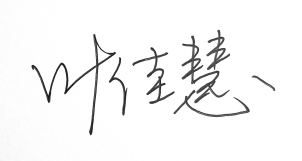                                                    年   月   日 课程教学大纲修订负责人及教学团队成员签名：                                                      年   月   日 系主任审核意见：同意系主任签名：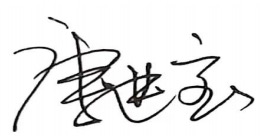 年   月   日系主任审核意见：同意系主任签名：年   月   日系主任审核意见：同意系主任签名：年   月   日系主任审核意见：同意系主任签名：年   月   日系主任审核意见：同意系主任签名：年   月   日系主任审核意见：同意系主任签名：年   月   日系主任审核意见：同意系主任签名：年   月   日系主任审核意见：同意系主任签名：年   月   日课程目标优（X≧90）良（80≦X＜90）中（70≦X＜80）及格（60≦X＜70）不及格（X＜60）课程目标1：理解识记基本视唱练耳知识，形成综合的音乐技能实践体系，并具备初步的综合分析、运用与创作能力。（支撑毕业要求3.1）能够扎实地掌握视唱练耳的基本理论和基本技术。通过视唱训练，掌握正确的音准、节奏和一定的感情表达能力；具有熟练的视谱技能，能视谱即唱和听记一般歌曲和器乐曲的片断；通过听觉判断并准确地唱出各调式的音级和音程（包括大调式、小调式和宫、商、角、征、羽等民族调式）；通过听觉判断四种不同性质的三和弦（大、小、增、减）及转位、大小七和弦。能够掌握视唱练耳的基本理论和基本技术。通过视唱训练，掌握正确的音准、节奏和一定的感情表达能力；具有熟练的视谱技能，能视谱即唱和听记一般歌曲和器乐曲的片断；通过听觉判断并准确地唱出各调式的音级和音程（包括大调式、小调式和宫、商、角、征、羽等民族调式）；通过听觉判断四种不同性质的三和弦（大、小、增、减）及转位、大小七和弦。能够基本掌握视唱练耳的基本理论和基本技术。通过视唱训练，掌握正确的音准、节奏和一定的感情表达能力；具有熟练的视谱技能，能视谱即唱和听记一般歌曲和器乐曲的片断；通过听觉判断并准确地唱出各调式的音级和音程（包括大调式、小调式和宫、商、角、征、羽等民族调式）；通过听觉判断四种不同性质的三和弦（大、小、增、减）及转位、大小七和弦。掌握部分视唱练耳的基本理论和基本技术。通过视唱训练，基本掌握正确的音准、节奏；具有一般的视谱、听唱及听写技能；通过听觉的判断,基本掌握各调式的音级和音程（包括大调式、小调式和宫、商、角、征、羽等民族调式）及四种不同性质的三和弦（大、小、增、减）及转位、大小七和弦。无法领会视唱练耳的基本理论和基本技术。无法掌握正确的音准、节奏和一定的感情表达能力；不具有熟练的视谱技能，无法视谱即唱和听记一般歌曲和器乐曲的片断；无法判断并准确地唱出各调式的音级和音程（包括大调式、小调式和宫、商、角、征、羽等民族调式）；无法准确的判断四种不同性质的三和弦（大、小、增、减）及转位、大小七和弦。课程目标2：具备一定音乐分析能力，在音乐作品中准确辨认音高、节奏、音程、和弦相关概念及音响色彩。熟练记忆构写节奏、曲调、音程及和弦和弦、调式（支撑毕业要求4.1）能够扎实地掌握音乐的分析能力,熟练音乐记忆构写节奏、曲调、音程及和弦和弦、调式.   能够良好地掌握音乐的分析能力,熟练音乐记忆构写节奏、曲调、音程及和弦和弦、调式.能够基本地掌握音乐的分析能力,能够构写音乐记忆节奏、曲调、音程及和弦和弦、调式.能够部分地掌握音乐的分析能力,构写部分音乐记忆节奏、曲调、音程及和弦和弦、调式.无法掌握音乐的分析能力,无法构写音乐记忆节奏、曲调、音程及和弦和弦、调式.课程目标3：能够对音乐教育教学实践活动进行有效的自我诊断，提出改进思路。（支撑毕业要求7.1）具有较强的分析能力，能够自主对其所学的技能进行正确的反思,并自主学习.具有良好的分析能力，能够自主对其所学的技能进行正确的反思,并自主学习.具有一定的分析能力，基本能够自主对其所学的技能进行正确的反思,并自主学习具有基本的分析能力，基本能够自主对其所学的技能进行正确的反思,并自主学习缺乏基本分析的能力，不能够自主对其所学的技能进行正确的反思及自主学习课程名称《中国音乐史与欣赏》《中国音乐史与欣赏》《中国音乐史与欣赏》《中国音乐史与欣赏》《中国音乐史与欣赏》《中国音乐史与欣赏》《中国音乐史与欣赏》《中国音乐史与欣赏》课程代码课程代码12113040061211304006课程类型通识必修 通识选修 专业必修 专业选修 教师教育必修 教师教育选修通识必修 通识选修 专业必修 专业选修 教师教育必修 教师教育选修通识必修 通识选修 专业必修 专业选修 教师教育必修 教师教育选修通识必修 通识选修 专业必修 专业选修 教师教育必修 教师教育选修通识必修 通识选修 专业必修 专业选修 教师教育必修 教师教育选修通识必修 通识选修 专业必修 专业选修 教师教育必修 教师教育选修通识必修 通识选修 专业必修 专业选修 教师教育必修 教师教育选修通识必修 通识选修 专业必修 专业选修 教师教育必修 教师教育选修通识必修 通识选修 专业必修 专业选修 教师教育必修 教师教育选修通识必修 通识选修 专业必修 专业选修 教师教育必修 教师教育选修通识必修 通识选修 专业必修 专业选修 教师教育必修 教师教育选修通识必修 通识选修 专业必修 专业选修 教师教育必修 教师教育选修开课学期1、21、2学分44课程负责人课程负责人课程负责人课程负责人课程负责人唐进宝、徐颖周唐进宝、徐颖周总学时6464理论学时6464实践学时实践学时实践学时实践学时实践学时00先修课程与后续课程先修课程：无后续课程：无先修课程：无后续课程：无先修课程：无后续课程：无先修课程：无后续课程：无先修课程：无后续课程：无先修课程：无后续课程：无先修课程：无后续课程：无先修课程：无后续课程：无先修课程：无后续课程：无先修课程：无后续课程：无先修课程：无后续课程：无先修课程：无后续课程：无适用专业音乐学音乐学音乐学音乐学音乐学音乐学音乐学音乐学音乐学音乐学音乐学音乐学A参考教材《中国音乐史》编写组.中国音乐史[M].高等教育出版社,2022年10月第1版。《中国音乐史》编写组.中国音乐史[M].高等教育出版社,2022年10月第1版。《中国音乐史》编写组.中国音乐史[M].高等教育出版社,2022年10月第1版。《中国音乐史》编写组.中国音乐史[M].高等教育出版社,2022年10月第1版。《中国音乐史》编写组.中国音乐史[M].高等教育出版社,2022年10月第1版。《中国音乐史》编写组.中国音乐史[M].高等教育出版社,2022年10月第1版。《中国音乐史》编写组.中国音乐史[M].高等教育出版社,2022年10月第1版。《中国音乐史》编写组.中国音乐史[M].高等教育出版社,2022年10月第1版。《中国音乐史》编写组.中国音乐史[M].高等教育出版社,2022年10月第1版。《中国音乐史》编写组.中国音乐史[M].高等教育出版社,2022年10月第1版。《中国音乐史》编写组.中国音乐史[M].高等教育出版社,2022年10月第1版。《中国音乐史》编写组.中国音乐史[M].高等教育出版社,2022年10月第1版。B主要参考书籍[1]田可文，中国音乐史与名作赏析，人民音乐出版社，2018年。[2]孙继南，中国音乐通史简编，山东文艺出版社，1995年。[3]杨荫浏，中国古代音乐史稿，人民音乐出版社，1996年。[4]刘再生，中国古代音乐史简述，人民音乐出版社，1999年。[5]汪毓和，中国近现代音乐史，人民音乐出版社，1985年。[6]喻意志 吴安宇，中国音乐史与名作欣赏普修教程，上海音乐学院出版社出版， 2014年。[1]田可文，中国音乐史与名作赏析，人民音乐出版社，2018年。[2]孙继南，中国音乐通史简编，山东文艺出版社，1995年。[3]杨荫浏，中国古代音乐史稿，人民音乐出版社，1996年。[4]刘再生，中国古代音乐史简述，人民音乐出版社，1999年。[5]汪毓和，中国近现代音乐史，人民音乐出版社，1985年。[6]喻意志 吴安宇，中国音乐史与名作欣赏普修教程，上海音乐学院出版社出版， 2014年。[1]田可文，中国音乐史与名作赏析，人民音乐出版社，2018年。[2]孙继南，中国音乐通史简编，山东文艺出版社，1995年。[3]杨荫浏，中国古代音乐史稿，人民音乐出版社，1996年。[4]刘再生，中国古代音乐史简述，人民音乐出版社，1999年。[5]汪毓和，中国近现代音乐史，人民音乐出版社，1985年。[6]喻意志 吴安宇，中国音乐史与名作欣赏普修教程，上海音乐学院出版社出版， 2014年。[1]田可文，中国音乐史与名作赏析，人民音乐出版社，2018年。[2]孙继南，中国音乐通史简编，山东文艺出版社，1995年。[3]杨荫浏，中国古代音乐史稿，人民音乐出版社，1996年。[4]刘再生，中国古代音乐史简述，人民音乐出版社，1999年。[5]汪毓和，中国近现代音乐史，人民音乐出版社，1985年。[6]喻意志 吴安宇，中国音乐史与名作欣赏普修教程，上海音乐学院出版社出版， 2014年。[1]田可文，中国音乐史与名作赏析，人民音乐出版社，2018年。[2]孙继南，中国音乐通史简编，山东文艺出版社，1995年。[3]杨荫浏，中国古代音乐史稿，人民音乐出版社，1996年。[4]刘再生，中国古代音乐史简述，人民音乐出版社，1999年。[5]汪毓和，中国近现代音乐史，人民音乐出版社，1985年。[6]喻意志 吴安宇，中国音乐史与名作欣赏普修教程，上海音乐学院出版社出版， 2014年。[1]田可文，中国音乐史与名作赏析，人民音乐出版社，2018年。[2]孙继南，中国音乐通史简编，山东文艺出版社，1995年。[3]杨荫浏，中国古代音乐史稿，人民音乐出版社，1996年。[4]刘再生，中国古代音乐史简述，人民音乐出版社，1999年。[5]汪毓和，中国近现代音乐史，人民音乐出版社，1985年。[6]喻意志 吴安宇，中国音乐史与名作欣赏普修教程，上海音乐学院出版社出版， 2014年。[1]田可文，中国音乐史与名作赏析，人民音乐出版社，2018年。[2]孙继南，中国音乐通史简编，山东文艺出版社，1995年。[3]杨荫浏，中国古代音乐史稿，人民音乐出版社，1996年。[4]刘再生，中国古代音乐史简述，人民音乐出版社，1999年。[5]汪毓和，中国近现代音乐史，人民音乐出版社，1985年。[6]喻意志 吴安宇，中国音乐史与名作欣赏普修教程，上海音乐学院出版社出版， 2014年。[1]田可文，中国音乐史与名作赏析，人民音乐出版社，2018年。[2]孙继南，中国音乐通史简编，山东文艺出版社，1995年。[3]杨荫浏，中国古代音乐史稿，人民音乐出版社，1996年。[4]刘再生，中国古代音乐史简述，人民音乐出版社，1999年。[5]汪毓和，中国近现代音乐史，人民音乐出版社，1985年。[6]喻意志 吴安宇，中国音乐史与名作欣赏普修教程，上海音乐学院出版社出版， 2014年。[1]田可文，中国音乐史与名作赏析，人民音乐出版社，2018年。[2]孙继南，中国音乐通史简编，山东文艺出版社，1995年。[3]杨荫浏，中国古代音乐史稿，人民音乐出版社，1996年。[4]刘再生，中国古代音乐史简述，人民音乐出版社，1999年。[5]汪毓和，中国近现代音乐史，人民音乐出版社，1985年。[6]喻意志 吴安宇，中国音乐史与名作欣赏普修教程，上海音乐学院出版社出版， 2014年。[1]田可文，中国音乐史与名作赏析，人民音乐出版社，2018年。[2]孙继南，中国音乐通史简编，山东文艺出版社，1995年。[3]杨荫浏，中国古代音乐史稿，人民音乐出版社，1996年。[4]刘再生，中国古代音乐史简述，人民音乐出版社，1999年。[5]汪毓和，中国近现代音乐史，人民音乐出版社，1985年。[6]喻意志 吴安宇，中国音乐史与名作欣赏普修教程，上海音乐学院出版社出版， 2014年。[1]田可文，中国音乐史与名作赏析，人民音乐出版社，2018年。[2]孙继南，中国音乐通史简编，山东文艺出版社，1995年。[3]杨荫浏，中国古代音乐史稿，人民音乐出版社，1996年。[4]刘再生，中国古代音乐史简述，人民音乐出版社，1999年。[5]汪毓和，中国近现代音乐史，人民音乐出版社，1985年。[6]喻意志 吴安宇，中国音乐史与名作欣赏普修教程，上海音乐学院出版社出版， 2014年。[1]田可文，中国音乐史与名作赏析，人民音乐出版社，2018年。[2]孙继南，中国音乐通史简编，山东文艺出版社，1995年。[3]杨荫浏，中国古代音乐史稿，人民音乐出版社，1996年。[4]刘再生，中国古代音乐史简述，人民音乐出版社，1999年。[5]汪毓和，中国近现代音乐史，人民音乐出版社，1985年。[6]喻意志 吴安宇，中国音乐史与名作欣赏普修教程，上海音乐学院出版社出版， 2014年。C线上学习资源1.本课程已经建立超星平台网络课程，同学们依据学校提供的帐号与密码登录课程网站，可查看教学大纲、授课计划、考核方法、课程PPT、教学视频、电子教材、音频、阅读资料、仿真软件、网络文献链接网址等教学资源。2.中国大学MOOC平台1.本课程已经建立超星平台网络课程，同学们依据学校提供的帐号与密码登录课程网站，可查看教学大纲、授课计划、考核方法、课程PPT、教学视频、电子教材、音频、阅读资料、仿真软件、网络文献链接网址等教学资源。2.中国大学MOOC平台1.本课程已经建立超星平台网络课程，同学们依据学校提供的帐号与密码登录课程网站，可查看教学大纲、授课计划、考核方法、课程PPT、教学视频、电子教材、音频、阅读资料、仿真软件、网络文献链接网址等教学资源。2.中国大学MOOC平台1.本课程已经建立超星平台网络课程，同学们依据学校提供的帐号与密码登录课程网站，可查看教学大纲、授课计划、考核方法、课程PPT、教学视频、电子教材、音频、阅读资料、仿真软件、网络文献链接网址等教学资源。2.中国大学MOOC平台1.本课程已经建立超星平台网络课程，同学们依据学校提供的帐号与密码登录课程网站，可查看教学大纲、授课计划、考核方法、课程PPT、教学视频、电子教材、音频、阅读资料、仿真软件、网络文献链接网址等教学资源。2.中国大学MOOC平台1.本课程已经建立超星平台网络课程，同学们依据学校提供的帐号与密码登录课程网站，可查看教学大纲、授课计划、考核方法、课程PPT、教学视频、电子教材、音频、阅读资料、仿真软件、网络文献链接网址等教学资源。2.中国大学MOOC平台1.本课程已经建立超星平台网络课程，同学们依据学校提供的帐号与密码登录课程网站，可查看教学大纲、授课计划、考核方法、课程PPT、教学视频、电子教材、音频、阅读资料、仿真软件、网络文献链接网址等教学资源。2.中国大学MOOC平台1.本课程已经建立超星平台网络课程，同学们依据学校提供的帐号与密码登录课程网站，可查看教学大纲、授课计划、考核方法、课程PPT、教学视频、电子教材、音频、阅读资料、仿真软件、网络文献链接网址等教学资源。2.中国大学MOOC平台1.本课程已经建立超星平台网络课程，同学们依据学校提供的帐号与密码登录课程网站，可查看教学大纲、授课计划、考核方法、课程PPT、教学视频、电子教材、音频、阅读资料、仿真软件、网络文献链接网址等教学资源。2.中国大学MOOC平台1.本课程已经建立超星平台网络课程，同学们依据学校提供的帐号与密码登录课程网站，可查看教学大纲、授课计划、考核方法、课程PPT、教学视频、电子教材、音频、阅读资料、仿真软件、网络文献链接网址等教学资源。2.中国大学MOOC平台1.本课程已经建立超星平台网络课程，同学们依据学校提供的帐号与密码登录课程网站，可查看教学大纲、授课计划、考核方法、课程PPT、教学视频、电子教材、音频、阅读资料、仿真软件、网络文献链接网址等教学资源。2.中国大学MOOC平台1.本课程已经建立超星平台网络课程，同学们依据学校提供的帐号与密码登录课程网站，可查看教学大纲、授课计划、考核方法、课程PPT、教学视频、电子教材、音频、阅读资料、仿真软件、网络文献链接网址等教学资源。2.中国大学MOOC平台D课程描述 (含性质、地位和任务)本课程是音乐学专业音乐教育方向的必修课，使学生熟悉中国音乐发展的各个历史时期、各个不同阶段的音乐文化，及其主要艺术成就和文化背景，了解中国音乐史上的重要流派、重要作曲家和代表性音乐作品，包括音乐现象、音乐作品、音乐流派等知识点，对中国音乐发展历史与变迁有个清晰的脉络。并使学生了解中国音乐的美学特征，了解中国音乐的传统体裁的特征和历史变迁，使之提高音乐感知能力和审美能力，培养良好的艺术素质，进而热爱艺术与生活。本课程是音乐学专业音乐教育方向的必修课，使学生熟悉中国音乐发展的各个历史时期、各个不同阶段的音乐文化，及其主要艺术成就和文化背景，了解中国音乐史上的重要流派、重要作曲家和代表性音乐作品，包括音乐现象、音乐作品、音乐流派等知识点，对中国音乐发展历史与变迁有个清晰的脉络。并使学生了解中国音乐的美学特征，了解中国音乐的传统体裁的特征和历史变迁，使之提高音乐感知能力和审美能力，培养良好的艺术素质，进而热爱艺术与生活。本课程是音乐学专业音乐教育方向的必修课，使学生熟悉中国音乐发展的各个历史时期、各个不同阶段的音乐文化，及其主要艺术成就和文化背景，了解中国音乐史上的重要流派、重要作曲家和代表性音乐作品，包括音乐现象、音乐作品、音乐流派等知识点，对中国音乐发展历史与变迁有个清晰的脉络。并使学生了解中国音乐的美学特征，了解中国音乐的传统体裁的特征和历史变迁，使之提高音乐感知能力和审美能力，培养良好的艺术素质，进而热爱艺术与生活。本课程是音乐学专业音乐教育方向的必修课，使学生熟悉中国音乐发展的各个历史时期、各个不同阶段的音乐文化，及其主要艺术成就和文化背景，了解中国音乐史上的重要流派、重要作曲家和代表性音乐作品，包括音乐现象、音乐作品、音乐流派等知识点，对中国音乐发展历史与变迁有个清晰的脉络。并使学生了解中国音乐的美学特征，了解中国音乐的传统体裁的特征和历史变迁，使之提高音乐感知能力和审美能力，培养良好的艺术素质，进而热爱艺术与生活。本课程是音乐学专业音乐教育方向的必修课，使学生熟悉中国音乐发展的各个历史时期、各个不同阶段的音乐文化，及其主要艺术成就和文化背景，了解中国音乐史上的重要流派、重要作曲家和代表性音乐作品，包括音乐现象、音乐作品、音乐流派等知识点，对中国音乐发展历史与变迁有个清晰的脉络。并使学生了解中国音乐的美学特征，了解中国音乐的传统体裁的特征和历史变迁，使之提高音乐感知能力和审美能力，培养良好的艺术素质，进而热爱艺术与生活。本课程是音乐学专业音乐教育方向的必修课，使学生熟悉中国音乐发展的各个历史时期、各个不同阶段的音乐文化，及其主要艺术成就和文化背景，了解中国音乐史上的重要流派、重要作曲家和代表性音乐作品，包括音乐现象、音乐作品、音乐流派等知识点，对中国音乐发展历史与变迁有个清晰的脉络。并使学生了解中国音乐的美学特征，了解中国音乐的传统体裁的特征和历史变迁，使之提高音乐感知能力和审美能力，培养良好的艺术素质，进而热爱艺术与生活。本课程是音乐学专业音乐教育方向的必修课，使学生熟悉中国音乐发展的各个历史时期、各个不同阶段的音乐文化，及其主要艺术成就和文化背景，了解中国音乐史上的重要流派、重要作曲家和代表性音乐作品，包括音乐现象、音乐作品、音乐流派等知识点，对中国音乐发展历史与变迁有个清晰的脉络。并使学生了解中国音乐的美学特征，了解中国音乐的传统体裁的特征和历史变迁，使之提高音乐感知能力和审美能力，培养良好的艺术素质，进而热爱艺术与生活。本课程是音乐学专业音乐教育方向的必修课，使学生熟悉中国音乐发展的各个历史时期、各个不同阶段的音乐文化，及其主要艺术成就和文化背景，了解中国音乐史上的重要流派、重要作曲家和代表性音乐作品，包括音乐现象、音乐作品、音乐流派等知识点，对中国音乐发展历史与变迁有个清晰的脉络。并使学生了解中国音乐的美学特征，了解中国音乐的传统体裁的特征和历史变迁，使之提高音乐感知能力和审美能力，培养良好的艺术素质，进而热爱艺术与生活。本课程是音乐学专业音乐教育方向的必修课，使学生熟悉中国音乐发展的各个历史时期、各个不同阶段的音乐文化，及其主要艺术成就和文化背景，了解中国音乐史上的重要流派、重要作曲家和代表性音乐作品，包括音乐现象、音乐作品、音乐流派等知识点，对中国音乐发展历史与变迁有个清晰的脉络。并使学生了解中国音乐的美学特征，了解中国音乐的传统体裁的特征和历史变迁，使之提高音乐感知能力和审美能力，培养良好的艺术素质，进而热爱艺术与生活。本课程是音乐学专业音乐教育方向的必修课，使学生熟悉中国音乐发展的各个历史时期、各个不同阶段的音乐文化，及其主要艺术成就和文化背景，了解中国音乐史上的重要流派、重要作曲家和代表性音乐作品，包括音乐现象、音乐作品、音乐流派等知识点，对中国音乐发展历史与变迁有个清晰的脉络。并使学生了解中国音乐的美学特征，了解中国音乐的传统体裁的特征和历史变迁，使之提高音乐感知能力和审美能力，培养良好的艺术素质，进而热爱艺术与生活。本课程是音乐学专业音乐教育方向的必修课，使学生熟悉中国音乐发展的各个历史时期、各个不同阶段的音乐文化，及其主要艺术成就和文化背景，了解中国音乐史上的重要流派、重要作曲家和代表性音乐作品，包括音乐现象、音乐作品、音乐流派等知识点，对中国音乐发展历史与变迁有个清晰的脉络。并使学生了解中国音乐的美学特征，了解中国音乐的传统体裁的特征和历史变迁，使之提高音乐感知能力和审美能力，培养良好的艺术素质，进而热爱艺术与生活。本课程是音乐学专业音乐教育方向的必修课，使学生熟悉中国音乐发展的各个历史时期、各个不同阶段的音乐文化，及其主要艺术成就和文化背景，了解中国音乐史上的重要流派、重要作曲家和代表性音乐作品，包括音乐现象、音乐作品、音乐流派等知识点，对中国音乐发展历史与变迁有个清晰的脉络。并使学生了解中国音乐的美学特征，了解中国音乐的传统体裁的特征和历史变迁，使之提高音乐感知能力和审美能力，培养良好的艺术素质，进而热爱艺术与生活。E课程学习目标及其与毕业要求的对应关系通过本课程的学习，学生具备如下知识、能力及情感态度价值观：课程目标1：领会中国音乐各个时期、各个不同阶段的音乐文化，包括音乐现象、音乐作品、音乐流派等知识点，对中国音乐发展历史与变迁有个清晰的脉络，知晓中国音乐的美学特征及其传统体裁的特征等。（支撑毕业要求3.2）课程目标2：能够利用课程所学知识分析和解决音乐问题，应用于艺术实践领域，具有传承传统音乐文化意识。（支撑毕业要求4.3）课程目标3：领会音乐教师在立德树人上的工作意义，重视中国音乐史的课程思政的融入，能够对中国音乐史古代、近现代音乐基础理论与实践创作产生研究兴趣，提高文化自信意识。（支撑毕业要求1.2）通过本课程的学习，学生具备如下知识、能力及情感态度价值观：课程目标1：领会中国音乐各个时期、各个不同阶段的音乐文化，包括音乐现象、音乐作品、音乐流派等知识点，对中国音乐发展历史与变迁有个清晰的脉络，知晓中国音乐的美学特征及其传统体裁的特征等。（支撑毕业要求3.2）课程目标2：能够利用课程所学知识分析和解决音乐问题，应用于艺术实践领域，具有传承传统音乐文化意识。（支撑毕业要求4.3）课程目标3：领会音乐教师在立德树人上的工作意义，重视中国音乐史的课程思政的融入，能够对中国音乐史古代、近现代音乐基础理论与实践创作产生研究兴趣，提高文化自信意识。（支撑毕业要求1.2）通过本课程的学习，学生具备如下知识、能力及情感态度价值观：课程目标1：领会中国音乐各个时期、各个不同阶段的音乐文化，包括音乐现象、音乐作品、音乐流派等知识点，对中国音乐发展历史与变迁有个清晰的脉络，知晓中国音乐的美学特征及其传统体裁的特征等。（支撑毕业要求3.2）课程目标2：能够利用课程所学知识分析和解决音乐问题，应用于艺术实践领域，具有传承传统音乐文化意识。（支撑毕业要求4.3）课程目标3：领会音乐教师在立德树人上的工作意义，重视中国音乐史的课程思政的融入，能够对中国音乐史古代、近现代音乐基础理论与实践创作产生研究兴趣，提高文化自信意识。（支撑毕业要求1.2）通过本课程的学习，学生具备如下知识、能力及情感态度价值观：课程目标1：领会中国音乐各个时期、各个不同阶段的音乐文化，包括音乐现象、音乐作品、音乐流派等知识点，对中国音乐发展历史与变迁有个清晰的脉络，知晓中国音乐的美学特征及其传统体裁的特征等。（支撑毕业要求3.2）课程目标2：能够利用课程所学知识分析和解决音乐问题，应用于艺术实践领域，具有传承传统音乐文化意识。（支撑毕业要求4.3）课程目标3：领会音乐教师在立德树人上的工作意义，重视中国音乐史的课程思政的融入，能够对中国音乐史古代、近现代音乐基础理论与实践创作产生研究兴趣，提高文化自信意识。（支撑毕业要求1.2）通过本课程的学习，学生具备如下知识、能力及情感态度价值观：课程目标1：领会中国音乐各个时期、各个不同阶段的音乐文化，包括音乐现象、音乐作品、音乐流派等知识点，对中国音乐发展历史与变迁有个清晰的脉络，知晓中国音乐的美学特征及其传统体裁的特征等。（支撑毕业要求3.2）课程目标2：能够利用课程所学知识分析和解决音乐问题，应用于艺术实践领域，具有传承传统音乐文化意识。（支撑毕业要求4.3）课程目标3：领会音乐教师在立德树人上的工作意义，重视中国音乐史的课程思政的融入，能够对中国音乐史古代、近现代音乐基础理论与实践创作产生研究兴趣，提高文化自信意识。（支撑毕业要求1.2）通过本课程的学习，学生具备如下知识、能力及情感态度价值观：课程目标1：领会中国音乐各个时期、各个不同阶段的音乐文化，包括音乐现象、音乐作品、音乐流派等知识点，对中国音乐发展历史与变迁有个清晰的脉络，知晓中国音乐的美学特征及其传统体裁的特征等。（支撑毕业要求3.2）课程目标2：能够利用课程所学知识分析和解决音乐问题，应用于艺术实践领域，具有传承传统音乐文化意识。（支撑毕业要求4.3）课程目标3：领会音乐教师在立德树人上的工作意义，重视中国音乐史的课程思政的融入，能够对中国音乐史古代、近现代音乐基础理论与实践创作产生研究兴趣，提高文化自信意识。（支撑毕业要求1.2）通过本课程的学习，学生具备如下知识、能力及情感态度价值观：课程目标1：领会中国音乐各个时期、各个不同阶段的音乐文化，包括音乐现象、音乐作品、音乐流派等知识点，对中国音乐发展历史与变迁有个清晰的脉络，知晓中国音乐的美学特征及其传统体裁的特征等。（支撑毕业要求3.2）课程目标2：能够利用课程所学知识分析和解决音乐问题，应用于艺术实践领域，具有传承传统音乐文化意识。（支撑毕业要求4.3）课程目标3：领会音乐教师在立德树人上的工作意义，重视中国音乐史的课程思政的融入，能够对中国音乐史古代、近现代音乐基础理论与实践创作产生研究兴趣，提高文化自信意识。（支撑毕业要求1.2）通过本课程的学习，学生具备如下知识、能力及情感态度价值观：课程目标1：领会中国音乐各个时期、各个不同阶段的音乐文化，包括音乐现象、音乐作品、音乐流派等知识点，对中国音乐发展历史与变迁有个清晰的脉络，知晓中国音乐的美学特征及其传统体裁的特征等。（支撑毕业要求3.2）课程目标2：能够利用课程所学知识分析和解决音乐问题，应用于艺术实践领域，具有传承传统音乐文化意识。（支撑毕业要求4.3）课程目标3：领会音乐教师在立德树人上的工作意义，重视中国音乐史的课程思政的融入，能够对中国音乐史古代、近现代音乐基础理论与实践创作产生研究兴趣，提高文化自信意识。（支撑毕业要求1.2）通过本课程的学习，学生具备如下知识、能力及情感态度价值观：课程目标1：领会中国音乐各个时期、各个不同阶段的音乐文化，包括音乐现象、音乐作品、音乐流派等知识点，对中国音乐发展历史与变迁有个清晰的脉络，知晓中国音乐的美学特征及其传统体裁的特征等。（支撑毕业要求3.2）课程目标2：能够利用课程所学知识分析和解决音乐问题，应用于艺术实践领域，具有传承传统音乐文化意识。（支撑毕业要求4.3）课程目标3：领会音乐教师在立德树人上的工作意义，重视中国音乐史的课程思政的融入，能够对中国音乐史古代、近现代音乐基础理论与实践创作产生研究兴趣，提高文化自信意识。（支撑毕业要求1.2）通过本课程的学习，学生具备如下知识、能力及情感态度价值观：课程目标1：领会中国音乐各个时期、各个不同阶段的音乐文化，包括音乐现象、音乐作品、音乐流派等知识点，对中国音乐发展历史与变迁有个清晰的脉络，知晓中国音乐的美学特征及其传统体裁的特征等。（支撑毕业要求3.2）课程目标2：能够利用课程所学知识分析和解决音乐问题，应用于艺术实践领域，具有传承传统音乐文化意识。（支撑毕业要求4.3）课程目标3：领会音乐教师在立德树人上的工作意义，重视中国音乐史的课程思政的融入，能够对中国音乐史古代、近现代音乐基础理论与实践创作产生研究兴趣，提高文化自信意识。（支撑毕业要求1.2）通过本课程的学习，学生具备如下知识、能力及情感态度价值观：课程目标1：领会中国音乐各个时期、各个不同阶段的音乐文化，包括音乐现象、音乐作品、音乐流派等知识点，对中国音乐发展历史与变迁有个清晰的脉络，知晓中国音乐的美学特征及其传统体裁的特征等。（支撑毕业要求3.2）课程目标2：能够利用课程所学知识分析和解决音乐问题，应用于艺术实践领域，具有传承传统音乐文化意识。（支撑毕业要求4.3）课程目标3：领会音乐教师在立德树人上的工作意义，重视中国音乐史的课程思政的融入，能够对中国音乐史古代、近现代音乐基础理论与实践创作产生研究兴趣，提高文化自信意识。（支撑毕业要求1.2）通过本课程的学习，学生具备如下知识、能力及情感态度价值观：课程目标1：领会中国音乐各个时期、各个不同阶段的音乐文化，包括音乐现象、音乐作品、音乐流派等知识点，对中国音乐发展历史与变迁有个清晰的脉络，知晓中国音乐的美学特征及其传统体裁的特征等。（支撑毕业要求3.2）课程目标2：能够利用课程所学知识分析和解决音乐问题，应用于艺术实践领域，具有传承传统音乐文化意识。（支撑毕业要求4.3）课程目标3：领会音乐教师在立德树人上的工作意义，重视中国音乐史的课程思政的融入，能够对中国音乐史古代、近现代音乐基础理论与实践创作产生研究兴趣，提高文化自信意识。（支撑毕业要求1.2）E课程学习目标及其与毕业要求的对应关系课程目标课程目标毕业要求分解指标点毕业要求分解指标点毕业要求分解指标点毕业要求分解指标点毕业要求分解指标点毕业要求分解指标点毕业要求毕业要求毕业要求毕业要求E课程学习目标及其与毕业要求的对应关系课程目标1课程目标13.2【理论素养】掌握音乐理论的基本知识，了解中外音乐史的总体框架，理解音乐理论课程之间的相互关联，形成初步的音乐理论知识体系，能够综合运用音乐理论知识解决相关教学问题。3.2【理论素养】掌握音乐理论的基本知识，了解中外音乐史的总体框架，理解音乐理论课程之间的相互关联，形成初步的音乐理论知识体系，能够综合运用音乐理论知识解决相关教学问题。3.2【理论素养】掌握音乐理论的基本知识，了解中外音乐史的总体框架，理解音乐理论课程之间的相互关联，形成初步的音乐理论知识体系，能够综合运用音乐理论知识解决相关教学问题。3.2【理论素养】掌握音乐理论的基本知识，了解中外音乐史的总体框架，理解音乐理论课程之间的相互关联，形成初步的音乐理论知识体系，能够综合运用音乐理论知识解决相关教学问题。3.2【理论素养】掌握音乐理论的基本知识，了解中外音乐史的总体框架，理解音乐理论课程之间的相互关联，形成初步的音乐理论知识体系，能够综合运用音乐理论知识解决相关教学问题。3.2【理论素养】掌握音乐理论的基本知识，了解中外音乐史的总体框架，理解音乐理论课程之间的相互关联，形成初步的音乐理论知识体系，能够综合运用音乐理论知识解决相关教学问题。学科素养（H）学科素养（H）学科素养（H）学科素养（H）E课程学习目标及其与毕业要求的对应关系课程目标2课程目标24.3【传统文化传承】具有传承传统音乐舞蹈文化的意识，能够运用传统音乐舞蹈文化资源进行课堂教学和开展课外音乐舞蹈活动。4.3【传统文化传承】具有传承传统音乐舞蹈文化的意识，能够运用传统音乐舞蹈文化资源进行课堂教学和开展课外音乐舞蹈活动。4.3【传统文化传承】具有传承传统音乐舞蹈文化的意识，能够运用传统音乐舞蹈文化资源进行课堂教学和开展课外音乐舞蹈活动。4.3【传统文化传承】具有传承传统音乐舞蹈文化的意识，能够运用传统音乐舞蹈文化资源进行课堂教学和开展课外音乐舞蹈活动。4.3【传统文化传承】具有传承传统音乐舞蹈文化的意识，能够运用传统音乐舞蹈文化资源进行课堂教学和开展课外音乐舞蹈活动。4.3【传统文化传承】具有传承传统音乐舞蹈文化的意识，能够运用传统音乐舞蹈文化资源进行课堂教学和开展课外音乐舞蹈活动。教学能力（H）教学能力（H）教学能力（H）教学能力（H）E课程学习目标及其与毕业要求的对应关系课程目标3课程目标31.2【立德树人】具有正确的学生观、教师观、教育观、艺术观，形成立德树人的理念，掌握立德树人的途径与方法，能够依据德智体美劳全面发展的教育方针开展教育教学，培育发展学生的核心素养。1.2【立德树人】具有正确的学生观、教师观、教育观、艺术观，形成立德树人的理念，掌握立德树人的途径与方法，能够依据德智体美劳全面发展的教育方针开展教育教学，培育发展学生的核心素养。1.2【立德树人】具有正确的学生观、教师观、教育观、艺术观，形成立德树人的理念，掌握立德树人的途径与方法，能够依据德智体美劳全面发展的教育方针开展教育教学，培育发展学生的核心素养。1.2【立德树人】具有正确的学生观、教师观、教育观、艺术观，形成立德树人的理念，掌握立德树人的途径与方法，能够依据德智体美劳全面发展的教育方针开展教育教学，培育发展学生的核心素养。1.2【立德树人】具有正确的学生观、教师观、教育观、艺术观，形成立德树人的理念，掌握立德树人的途径与方法，能够依据德智体美劳全面发展的教育方针开展教育教学，培育发展学生的核心素养。1.2【立德树人】具有正确的学生观、教师观、教育观、艺术观，形成立德树人的理念，掌握立德树人的途径与方法，能够依据德智体美劳全面发展的教育方针开展教育教学，培育发展学生的核心素养。师徳规范（M）师徳规范（M）师徳规范（M）师徳规范（M）F理论学习内容章节学习内容与学习要求章节学习内容与学习要求章节学习内容与学习要求章节学习内容与学习要求章节学习内容与学习要求章节学习内容与学习要求章节学习内容与学习要求章节学习内容与学习要求支撑课程目标支撑课程目标学时分配学时分配F理论学习内容远古及夏商音乐（约公元前21世纪-前11世纪）知道层次：描述原始时期、夏商的音乐及其乐器领会层次：归纳音乐的起源应用层次：运用音乐学专业的知识框架和学习方法     远古及夏商音乐（约公元前21世纪-前11世纪）知道层次：描述原始时期、夏商的音乐及其乐器领会层次：归纳音乐的起源应用层次：运用音乐学专业的知识框架和学习方法     远古及夏商音乐（约公元前21世纪-前11世纪）知道层次：描述原始时期、夏商的音乐及其乐器领会层次：归纳音乐的起源应用层次：运用音乐学专业的知识框架和学习方法     远古及夏商音乐（约公元前21世纪-前11世纪）知道层次：描述原始时期、夏商的音乐及其乐器领会层次：归纳音乐的起源应用层次：运用音乐学专业的知识框架和学习方法     远古及夏商音乐（约公元前21世纪-前11世纪）知道层次：描述原始时期、夏商的音乐及其乐器领会层次：归纳音乐的起源应用层次：运用音乐学专业的知识框架和学习方法     远古及夏商音乐（约公元前21世纪-前11世纪）知道层次：描述原始时期、夏商的音乐及其乐器领会层次：归纳音乐的起源应用层次：运用音乐学专业的知识框架和学习方法     远古及夏商音乐（约公元前21世纪-前11世纪）知道层次：描述原始时期、夏商的音乐及其乐器领会层次：归纳音乐的起源应用层次：运用音乐学专业的知识框架和学习方法     远古及夏商音乐（约公元前21世纪-前11世纪）知道层次：描述原始时期、夏商的音乐及其乐器领会层次：归纳音乐的起源应用层次：运用音乐学专业的知识框架和学习方法     支撑课程目标1、2、3支撑课程目标1、2、322F理论学习内容周代及春秋战国音乐（公元前11世纪-前221）知道：礼乐制度领会：教育与音乐家应用：周代乐舞、八音分类法分析：春秋战国时期的文学与音乐综合：春秋战国时期的乐器与器乐、乐律学评价：音乐论著与音乐思想周代及春秋战国音乐（公元前11世纪-前221）知道：礼乐制度领会：教育与音乐家应用：周代乐舞、八音分类法分析：春秋战国时期的文学与音乐综合：春秋战国时期的乐器与器乐、乐律学评价：音乐论著与音乐思想周代及春秋战国音乐（公元前11世纪-前221）知道：礼乐制度领会：教育与音乐家应用：周代乐舞、八音分类法分析：春秋战国时期的文学与音乐综合：春秋战国时期的乐器与器乐、乐律学评价：音乐论著与音乐思想周代及春秋战国音乐（公元前11世纪-前221）知道：礼乐制度领会：教育与音乐家应用：周代乐舞、八音分类法分析：春秋战国时期的文学与音乐综合：春秋战国时期的乐器与器乐、乐律学评价：音乐论著与音乐思想周代及春秋战国音乐（公元前11世纪-前221）知道：礼乐制度领会：教育与音乐家应用：周代乐舞、八音分类法分析：春秋战国时期的文学与音乐综合：春秋战国时期的乐器与器乐、乐律学评价：音乐论著与音乐思想周代及春秋战国音乐（公元前11世纪-前221）知道：礼乐制度领会：教育与音乐家应用：周代乐舞、八音分类法分析：春秋战国时期的文学与音乐综合：春秋战国时期的乐器与器乐、乐律学评价：音乐论著与音乐思想周代及春秋战国音乐（公元前11世纪-前221）知道：礼乐制度领会：教育与音乐家应用：周代乐舞、八音分类法分析：春秋战国时期的文学与音乐综合：春秋战国时期的乐器与器乐、乐律学评价：音乐论著与音乐思想周代及春秋战国音乐（公元前11世纪-前221）知道：礼乐制度领会：教育与音乐家应用：周代乐舞、八音分类法分析：春秋战国时期的文学与音乐综合：春秋战国时期的乐器与器乐、乐律学评价：音乐论著与音乐思想支撑课程目标1、2、3支撑课程目标1、2、344F理论学习内容秦汉音乐（公元前221-公元280年）知道：乐府领会：相和歌、相和大曲、应用：百戏、角抵戏分析：秦汉时期的乐器与器乐综合：汉代的乐律学评价：音乐思想秦汉音乐（公元前221-公元280年）知道：乐府领会：相和歌、相和大曲、应用：百戏、角抵戏分析：秦汉时期的乐器与器乐综合：汉代的乐律学评价：音乐思想秦汉音乐（公元前221-公元280年）知道：乐府领会：相和歌、相和大曲、应用：百戏、角抵戏分析：秦汉时期的乐器与器乐综合：汉代的乐律学评价：音乐思想秦汉音乐（公元前221-公元280年）知道：乐府领会：相和歌、相和大曲、应用：百戏、角抵戏分析：秦汉时期的乐器与器乐综合：汉代的乐律学评价：音乐思想秦汉音乐（公元前221-公元280年）知道：乐府领会：相和歌、相和大曲、应用：百戏、角抵戏分析：秦汉时期的乐器与器乐综合：汉代的乐律学评价：音乐思想秦汉音乐（公元前221-公元280年）知道：乐府领会：相和歌、相和大曲、应用：百戏、角抵戏分析：秦汉时期的乐器与器乐综合：汉代的乐律学评价：音乐思想秦汉音乐（公元前221-公元280年）知道：乐府领会：相和歌、相和大曲、应用：百戏、角抵戏分析：秦汉时期的乐器与器乐综合：汉代的乐律学评价：音乐思想秦汉音乐（公元前221-公元280年）知道：乐府领会：相和歌、相和大曲、应用：百戏、角抵戏分析：秦汉时期的乐器与器乐综合：汉代的乐律学评价：音乐思想支撑课程目标1、2、3支撑课程目标1、2、366F理论学习内容两晋南北朝音乐（公元280-589年）知道：清商乐领会：各民族音乐的大融合应用：乐器分析：器乐综合：乐律学的发展评价：音乐思想两晋南北朝音乐（公元280-589年）知道：清商乐领会：各民族音乐的大融合应用：乐器分析：器乐综合：乐律学的发展评价：音乐思想两晋南北朝音乐（公元280-589年）知道：清商乐领会：各民族音乐的大融合应用：乐器分析：器乐综合：乐律学的发展评价：音乐思想两晋南北朝音乐（公元280-589年）知道：清商乐领会：各民族音乐的大融合应用：乐器分析：器乐综合：乐律学的发展评价：音乐思想两晋南北朝音乐（公元280-589年）知道：清商乐领会：各民族音乐的大融合应用：乐器分析：器乐综合：乐律学的发展评价：音乐思想两晋南北朝音乐（公元280-589年）知道：清商乐领会：各民族音乐的大融合应用：乐器分析：器乐综合：乐律学的发展评价：音乐思想两晋南北朝音乐（公元280-589年）知道：清商乐领会：各民族音乐的大融合应用：乐器分析：器乐综合：乐律学的发展评价：音乐思想两晋南北朝音乐（公元280-589年）知道：清商乐领会：各民族音乐的大融合应用：乐器分析：器乐综合：乐律学的发展评价：音乐思想支撑课程目标1、2、3支撑课程目标1、2、322F理论学习内容隋唐五代音乐（589-960年）知道：宫廷音乐领会：曲子与诗乐应用：乐器与器乐分析：说唱音乐、戏曲音乐综合：音乐文化交流评价：记谱法、乐谱、乐学理论隋唐五代音乐（589-960年）知道：宫廷音乐领会：曲子与诗乐应用：乐器与器乐分析：说唱音乐、戏曲音乐综合：音乐文化交流评价：记谱法、乐谱、乐学理论隋唐五代音乐（589-960年）知道：宫廷音乐领会：曲子与诗乐应用：乐器与器乐分析：说唱音乐、戏曲音乐综合：音乐文化交流评价：记谱法、乐谱、乐学理论隋唐五代音乐（589-960年）知道：宫廷音乐领会：曲子与诗乐应用：乐器与器乐分析：说唱音乐、戏曲音乐综合：音乐文化交流评价：记谱法、乐谱、乐学理论隋唐五代音乐（589-960年）知道：宫廷音乐领会：曲子与诗乐应用：乐器与器乐分析：说唱音乐、戏曲音乐综合：音乐文化交流评价：记谱法、乐谱、乐学理论隋唐五代音乐（589-960年）知道：宫廷音乐领会：曲子与诗乐应用：乐器与器乐分析：说唱音乐、戏曲音乐综合：音乐文化交流评价：记谱法、乐谱、乐学理论隋唐五代音乐（589-960年）知道：宫廷音乐领会：曲子与诗乐应用：乐器与器乐分析：说唱音乐、戏曲音乐综合：音乐文化交流评价：记谱法、乐谱、乐学理论隋唐五代音乐（589-960年）知道：宫廷音乐领会：曲子与诗乐应用：乐器与器乐分析：说唱音乐、戏曲音乐综合：音乐文化交流评价：记谱法、乐谱、乐学理论支撑课程目标1、2、3支撑课程目标1、2、366F理论学习内容辽、宋、西夏、金、元音乐（960-1368年）知道：宫廷音乐领会：民间音乐与词乐、散乐应用：乐器与器乐分析：说唱音乐、戏曲音乐综合：宋代乐谱评价：乐律学辽、宋、西夏、金、元音乐（960-1368年）知道：宫廷音乐领会：民间音乐与词乐、散乐应用：乐器与器乐分析：说唱音乐、戏曲音乐综合：宋代乐谱评价：乐律学辽、宋、西夏、金、元音乐（960-1368年）知道：宫廷音乐领会：民间音乐与词乐、散乐应用：乐器与器乐分析：说唱音乐、戏曲音乐综合：宋代乐谱评价：乐律学辽、宋、西夏、金、元音乐（960-1368年）知道：宫廷音乐领会：民间音乐与词乐、散乐应用：乐器与器乐分析：说唱音乐、戏曲音乐综合：宋代乐谱评价：乐律学辽、宋、西夏、金、元音乐（960-1368年）知道：宫廷音乐领会：民间音乐与词乐、散乐应用：乐器与器乐分析：说唱音乐、戏曲音乐综合：宋代乐谱评价：乐律学辽、宋、西夏、金、元音乐（960-1368年）知道：宫廷音乐领会：民间音乐与词乐、散乐应用：乐器与器乐分析：说唱音乐、戏曲音乐综合：宋代乐谱评价：乐律学辽、宋、西夏、金、元音乐（960-1368年）知道：宫廷音乐领会：民间音乐与词乐、散乐应用：乐器与器乐分析：说唱音乐、戏曲音乐综合：宋代乐谱评价：乐律学辽、宋、西夏、金、元音乐（960-1368年）知道：宫廷音乐领会：民间音乐与词乐、散乐应用：乐器与器乐分析：说唱音乐、戏曲音乐综合：宋代乐谱评价：乐律学支撑课程目标1、2、3支撑课程目标1、2、344F理论学习内容明清的音乐（1368-1911年）知道：民歌领会：少数民族歌舞音乐应用：乐器与器乐分析：说唱音乐、戏曲音乐综合：工尺谱评价：乐律学与音乐论著明清的音乐（1368-1911年）知道：民歌领会：少数民族歌舞音乐应用：乐器与器乐分析：说唱音乐、戏曲音乐综合：工尺谱评价：乐律学与音乐论著明清的音乐（1368-1911年）知道：民歌领会：少数民族歌舞音乐应用：乐器与器乐分析：说唱音乐、戏曲音乐综合：工尺谱评价：乐律学与音乐论著明清的音乐（1368-1911年）知道：民歌领会：少数民族歌舞音乐应用：乐器与器乐分析：说唱音乐、戏曲音乐综合：工尺谱评价：乐律学与音乐论著明清的音乐（1368-1911年）知道：民歌领会：少数民族歌舞音乐应用：乐器与器乐分析：说唱音乐、戏曲音乐综合：工尺谱评价：乐律学与音乐论著明清的音乐（1368-1911年）知道：民歌领会：少数民族歌舞音乐应用：乐器与器乐分析：说唱音乐、戏曲音乐综合：工尺谱评价：乐律学与音乐论著明清的音乐（1368-1911年）知道：民歌领会：少数民族歌舞音乐应用：乐器与器乐分析：说唱音乐、戏曲音乐综合：工尺谱评价：乐律学与音乐论著明清的音乐（1368-1911年）知道：民歌领会：少数民族歌舞音乐应用：乐器与器乐分析：说唱音乐、戏曲音乐综合：工尺谱评价：乐律学与音乐论著支撑课程目标1、2、3支撑课程目标1、2、344F理论学习内容中国传统音乐在近现（当）代的传承与发展知道：民歌在近现（当）代的传承与发展领会：民间歌舞音乐在近现（当）代的传承与发展应用：说唱音乐、戏曲音乐在近现（当）代的传承与发展分析：传统民族器乐在近现（当）代的传承与发展综合：对传统音乐的收集评价：对传统音乐的研究 中国传统音乐在近现（当）代的传承与发展知道：民歌在近现（当）代的传承与发展领会：民间歌舞音乐在近现（当）代的传承与发展应用：说唱音乐、戏曲音乐在近现（当）代的传承与发展分析：传统民族器乐在近现（当）代的传承与发展综合：对传统音乐的收集评价：对传统音乐的研究 中国传统音乐在近现（当）代的传承与发展知道：民歌在近现（当）代的传承与发展领会：民间歌舞音乐在近现（当）代的传承与发展应用：说唱音乐、戏曲音乐在近现（当）代的传承与发展分析：传统民族器乐在近现（当）代的传承与发展综合：对传统音乐的收集评价：对传统音乐的研究 中国传统音乐在近现（当）代的传承与发展知道：民歌在近现（当）代的传承与发展领会：民间歌舞音乐在近现（当）代的传承与发展应用：说唱音乐、戏曲音乐在近现（当）代的传承与发展分析：传统民族器乐在近现（当）代的传承与发展综合：对传统音乐的收集评价：对传统音乐的研究 中国传统音乐在近现（当）代的传承与发展知道：民歌在近现（当）代的传承与发展领会：民间歌舞音乐在近现（当）代的传承与发展应用：说唱音乐、戏曲音乐在近现（当）代的传承与发展分析：传统民族器乐在近现（当）代的传承与发展综合：对传统音乐的收集评价：对传统音乐的研究 中国传统音乐在近现（当）代的传承与发展知道：民歌在近现（当）代的传承与发展领会：民间歌舞音乐在近现（当）代的传承与发展应用：说唱音乐、戏曲音乐在近现（当）代的传承与发展分析：传统民族器乐在近现（当）代的传承与发展综合：对传统音乐的收集评价：对传统音乐的研究 中国传统音乐在近现（当）代的传承与发展知道：民歌在近现（当）代的传承与发展领会：民间歌舞音乐在近现（当）代的传承与发展应用：说唱音乐、戏曲音乐在近现（当）代的传承与发展分析：传统民族器乐在近现（当）代的传承与发展综合：对传统音乐的收集评价：对传统音乐的研究 中国传统音乐在近现（当）代的传承与发展知道：民歌在近现（当）代的传承与发展领会：民间歌舞音乐在近现（当）代的传承与发展应用：说唱音乐、戏曲音乐在近现（当）代的传承与发展分析：传统民族器乐在近现（当）代的传承与发展综合：对传统音乐的收集评价：对传统音乐的研究 支撑课程目标1、2、3支撑课程目标1、2、344F理论学习内容第九章 西方音乐的传入及新音乐的萌生知道：近代西方音乐的传入领会：学堂乐歌的产生应用：启蒙思潮下的音乐社团分析：早期现代音乐教育发展综合：“五四”时期的新音乐创作评价：新音乐理论的早期建设第九章 西方音乐的传入及新音乐的萌生知道：近代西方音乐的传入领会：学堂乐歌的产生应用：启蒙思潮下的音乐社团分析：早期现代音乐教育发展综合：“五四”时期的新音乐创作评价：新音乐理论的早期建设第九章 西方音乐的传入及新音乐的萌生知道：近代西方音乐的传入领会：学堂乐歌的产生应用：启蒙思潮下的音乐社团分析：早期现代音乐教育发展综合：“五四”时期的新音乐创作评价：新音乐理论的早期建设第九章 西方音乐的传入及新音乐的萌生知道：近代西方音乐的传入领会：学堂乐歌的产生应用：启蒙思潮下的音乐社团分析：早期现代音乐教育发展综合：“五四”时期的新音乐创作评价：新音乐理论的早期建设第九章 西方音乐的传入及新音乐的萌生知道：近代西方音乐的传入领会：学堂乐歌的产生应用：启蒙思潮下的音乐社团分析：早期现代音乐教育发展综合：“五四”时期的新音乐创作评价：新音乐理论的早期建设第九章 西方音乐的传入及新音乐的萌生知道：近代西方音乐的传入领会：学堂乐歌的产生应用：启蒙思潮下的音乐社团分析：早期现代音乐教育发展综合：“五四”时期的新音乐创作评价：新音乐理论的早期建设第九章 西方音乐的传入及新音乐的萌生知道：近代西方音乐的传入领会：学堂乐歌的产生应用：启蒙思潮下的音乐社团分析：早期现代音乐教育发展综合：“五四”时期的新音乐创作评价：新音乐理论的早期建设第九章 西方音乐的传入及新音乐的萌生知道：近代西方音乐的传入领会：学堂乐歌的产生应用：启蒙思潮下的音乐社团分析：早期现代音乐教育发展综合：“五四”时期的新音乐创作评价：新音乐理论的早期建设支撑课程目标1、2、3支撑课程目标1、2、344F理论学习内容第十章 国统区和沦陷区音乐知道：社会音乐生活领会：20世纪30年代国统区的音乐创作应用：全面抗战后的国统区音乐创作分析：抗战时期沦陷区的音乐创作综合：解放战争时期国统区的音乐创作评价：国统区和沦陷区的流行音乐第十章 国统区和沦陷区音乐知道：社会音乐生活领会：20世纪30年代国统区的音乐创作应用：全面抗战后的国统区音乐创作分析：抗战时期沦陷区的音乐创作综合：解放战争时期国统区的音乐创作评价：国统区和沦陷区的流行音乐第十章 国统区和沦陷区音乐知道：社会音乐生活领会：20世纪30年代国统区的音乐创作应用：全面抗战后的国统区音乐创作分析：抗战时期沦陷区的音乐创作综合：解放战争时期国统区的音乐创作评价：国统区和沦陷区的流行音乐第十章 国统区和沦陷区音乐知道：社会音乐生活领会：20世纪30年代国统区的音乐创作应用：全面抗战后的国统区音乐创作分析：抗战时期沦陷区的音乐创作综合：解放战争时期国统区的音乐创作评价：国统区和沦陷区的流行音乐第十章 国统区和沦陷区音乐知道：社会音乐生活领会：20世纪30年代国统区的音乐创作应用：全面抗战后的国统区音乐创作分析：抗战时期沦陷区的音乐创作综合：解放战争时期国统区的音乐创作评价：国统区和沦陷区的流行音乐第十章 国统区和沦陷区音乐知道：社会音乐生活领会：20世纪30年代国统区的音乐创作应用：全面抗战后的国统区音乐创作分析：抗战时期沦陷区的音乐创作综合：解放战争时期国统区的音乐创作评价：国统区和沦陷区的流行音乐第十章 国统区和沦陷区音乐知道：社会音乐生活领会：20世纪30年代国统区的音乐创作应用：全面抗战后的国统区音乐创作分析：抗战时期沦陷区的音乐创作综合：解放战争时期国统区的音乐创作评价：国统区和沦陷区的流行音乐第十章 国统区和沦陷区音乐知道：社会音乐生活领会：20世纪30年代国统区的音乐创作应用：全面抗战后的国统区音乐创作分析：抗战时期沦陷区的音乐创作综合：解放战争时期国统区的音乐创作评价：国统区和沦陷区的流行音乐支撑课程目标1、2、3支撑课程目标1、2、366F理论学习内容第十一章 革命根据地和解放区音乐知道：社会音乐生活领会：《讲话》前的音乐创作应用：《讲话》后的音乐创作分析：解放战争时期的音乐创作综合：《讲话》前后的音乐创作评价：解放战争时期的音乐创作第十一章 革命根据地和解放区音乐知道：社会音乐生活领会：《讲话》前的音乐创作应用：《讲话》后的音乐创作分析：解放战争时期的音乐创作综合：《讲话》前后的音乐创作评价：解放战争时期的音乐创作第十一章 革命根据地和解放区音乐知道：社会音乐生活领会：《讲话》前的音乐创作应用：《讲话》后的音乐创作分析：解放战争时期的音乐创作综合：《讲话》前后的音乐创作评价：解放战争时期的音乐创作第十一章 革命根据地和解放区音乐知道：社会音乐生活领会：《讲话》前的音乐创作应用：《讲话》后的音乐创作分析：解放战争时期的音乐创作综合：《讲话》前后的音乐创作评价：解放战争时期的音乐创作第十一章 革命根据地和解放区音乐知道：社会音乐生活领会：《讲话》前的音乐创作应用：《讲话》后的音乐创作分析：解放战争时期的音乐创作综合：《讲话》前后的音乐创作评价：解放战争时期的音乐创作第十一章 革命根据地和解放区音乐知道：社会音乐生活领会：《讲话》前的音乐创作应用：《讲话》后的音乐创作分析：解放战争时期的音乐创作综合：《讲话》前后的音乐创作评价：解放战争时期的音乐创作第十一章 革命根据地和解放区音乐知道：社会音乐生活领会：《讲话》前的音乐创作应用：《讲话》后的音乐创作分析：解放战争时期的音乐创作综合：《讲话》前后的音乐创作评价：解放战争时期的音乐创作第十一章 革命根据地和解放区音乐知道：社会音乐生活领会：《讲话》前的音乐创作应用：《讲话》后的音乐创作分析：解放战争时期的音乐创作综合：《讲话》前后的音乐创作评价：解放战争时期的音乐创作支撑课程目标1、2、3支撑课程目标1、2、344F理论学习内容第十二章 中华人民共和国成立后至改革开放前的音乐知道：社会音乐生活领会：独唱、齐唱歌曲创作应用：合唱歌曲创作分析：歌剧、歌舞、歌舞剧和舞剧音乐创作综合：民族器乐曲的新创、西洋乐器器乐曲创作评价：戏曲的现代戏创作及其音乐的改革第十二章 中华人民共和国成立后至改革开放前的音乐知道：社会音乐生活领会：独唱、齐唱歌曲创作应用：合唱歌曲创作分析：歌剧、歌舞、歌舞剧和舞剧音乐创作综合：民族器乐曲的新创、西洋乐器器乐曲创作评价：戏曲的现代戏创作及其音乐的改革第十二章 中华人民共和国成立后至改革开放前的音乐知道：社会音乐生活领会：独唱、齐唱歌曲创作应用：合唱歌曲创作分析：歌剧、歌舞、歌舞剧和舞剧音乐创作综合：民族器乐曲的新创、西洋乐器器乐曲创作评价：戏曲的现代戏创作及其音乐的改革第十二章 中华人民共和国成立后至改革开放前的音乐知道：社会音乐生活领会：独唱、齐唱歌曲创作应用：合唱歌曲创作分析：歌剧、歌舞、歌舞剧和舞剧音乐创作综合：民族器乐曲的新创、西洋乐器器乐曲创作评价：戏曲的现代戏创作及其音乐的改革第十二章 中华人民共和国成立后至改革开放前的音乐知道：社会音乐生活领会：独唱、齐唱歌曲创作应用：合唱歌曲创作分析：歌剧、歌舞、歌舞剧和舞剧音乐创作综合：民族器乐曲的新创、西洋乐器器乐曲创作评价：戏曲的现代戏创作及其音乐的改革第十二章 中华人民共和国成立后至改革开放前的音乐知道：社会音乐生活领会：独唱、齐唱歌曲创作应用：合唱歌曲创作分析：歌剧、歌舞、歌舞剧和舞剧音乐创作综合：民族器乐曲的新创、西洋乐器器乐曲创作评价：戏曲的现代戏创作及其音乐的改革第十二章 中华人民共和国成立后至改革开放前的音乐知道：社会音乐生活领会：独唱、齐唱歌曲创作应用：合唱歌曲创作分析：歌剧、歌舞、歌舞剧和舞剧音乐创作综合：民族器乐曲的新创、西洋乐器器乐曲创作评价：戏曲的现代戏创作及其音乐的改革第十二章 中华人民共和国成立后至改革开放前的音乐知道：社会音乐生活领会：独唱、齐唱歌曲创作应用：合唱歌曲创作分析：歌剧、歌舞、歌舞剧和舞剧音乐创作综合：民族器乐曲的新创、西洋乐器器乐曲创作评价：戏曲的现代戏创作及其音乐的改革支撑课程目标1、2、3支撑课程目标1、2、366F理论学习内容第十三章 改革开放二十年的音乐知道：社会音乐生活领会：声乐创作应用：影视音乐创作分析：流行音乐创作综合：器乐创作评价：歌剧音乐创作和音乐剧初兴、舞剧、歌舞、舞蹈音乐创作第十三章 改革开放二十年的音乐知道：社会音乐生活领会：声乐创作应用：影视音乐创作分析：流行音乐创作综合：器乐创作评价：歌剧音乐创作和音乐剧初兴、舞剧、歌舞、舞蹈音乐创作第十三章 改革开放二十年的音乐知道：社会音乐生活领会：声乐创作应用：影视音乐创作分析：流行音乐创作综合：器乐创作评价：歌剧音乐创作和音乐剧初兴、舞剧、歌舞、舞蹈音乐创作第十三章 改革开放二十年的音乐知道：社会音乐生活领会：声乐创作应用：影视音乐创作分析：流行音乐创作综合：器乐创作评价：歌剧音乐创作和音乐剧初兴、舞剧、歌舞、舞蹈音乐创作第十三章 改革开放二十年的音乐知道：社会音乐生活领会：声乐创作应用：影视音乐创作分析：流行音乐创作综合：器乐创作评价：歌剧音乐创作和音乐剧初兴、舞剧、歌舞、舞蹈音乐创作第十三章 改革开放二十年的音乐知道：社会音乐生活领会：声乐创作应用：影视音乐创作分析：流行音乐创作综合：器乐创作评价：歌剧音乐创作和音乐剧初兴、舞剧、歌舞、舞蹈音乐创作第十三章 改革开放二十年的音乐知道：社会音乐生活领会：声乐创作应用：影视音乐创作分析：流行音乐创作综合：器乐创作评价：歌剧音乐创作和音乐剧初兴、舞剧、歌舞、舞蹈音乐创作第十三章 改革开放二十年的音乐知道：社会音乐生活领会：声乐创作应用：影视音乐创作分析：流行音乐创作综合：器乐创作评价：歌剧音乐创作和音乐剧初兴、舞剧、歌舞、舞蹈音乐创作支撑课程目标1、2、3支撑课程目标1、2、388F理论学习内容第十四章 中国香港、澳门、台湾地区的音乐知道：社会音乐生活领会：社会音乐生活应用：中国香港地区的音乐创作分析：中国台湾地区的音乐创作综合：中国香港地区的流行音乐评价：中国台湾地区的流行音乐第十四章 中国香港、澳门、台湾地区的音乐知道：社会音乐生活领会：社会音乐生活应用：中国香港地区的音乐创作分析：中国台湾地区的音乐创作综合：中国香港地区的流行音乐评价：中国台湾地区的流行音乐第十四章 中国香港、澳门、台湾地区的音乐知道：社会音乐生活领会：社会音乐生活应用：中国香港地区的音乐创作分析：中国台湾地区的音乐创作综合：中国香港地区的流行音乐评价：中国台湾地区的流行音乐第十四章 中国香港、澳门、台湾地区的音乐知道：社会音乐生活领会：社会音乐生活应用：中国香港地区的音乐创作分析：中国台湾地区的音乐创作综合：中国香港地区的流行音乐评价：中国台湾地区的流行音乐第十四章 中国香港、澳门、台湾地区的音乐知道：社会音乐生活领会：社会音乐生活应用：中国香港地区的音乐创作分析：中国台湾地区的音乐创作综合：中国香港地区的流行音乐评价：中国台湾地区的流行音乐第十四章 中国香港、澳门、台湾地区的音乐知道：社会音乐生活领会：社会音乐生活应用：中国香港地区的音乐创作分析：中国台湾地区的音乐创作综合：中国香港地区的流行音乐评价：中国台湾地区的流行音乐第十四章 中国香港、澳门、台湾地区的音乐知道：社会音乐生活领会：社会音乐生活应用：中国香港地区的音乐创作分析：中国台湾地区的音乐创作综合：中国香港地区的流行音乐评价：中国台湾地区的流行音乐第十四章 中国香港、澳门、台湾地区的音乐知道：社会音乐生活领会：社会音乐生活应用：中国香港地区的音乐创作分析：中国台湾地区的音乐创作综合：中国香港地区的流行音乐评价：中国台湾地区的流行音乐支撑课程目标1、2、3支撑课程目标1、2、344F理论学习内容合计合计合计合计合计合计合计合计合计合计6464I教学方法与教学方式1.理论课全部采用多媒体教学，应用自编或改编的多媒体课件，加上一些CD动画，改善理论课的枯燥和沉闷，吸引学生的注意力，加强授课效果。2.开通网络课堂，达到与学生及时沟通、交流的目的。同时重视师生互动与小组活动，组织课堂小组讨论和论文写作等活动，将课堂教学变为师生共同活动的过程。3.主要方式：讲授  网络学习  讨论或座谈  问题导向学  分组合作学习  专题学习  实作学习  发表学习  实习  参观访问  其它：        (如口头训练等)1.理论课全部采用多媒体教学，应用自编或改编的多媒体课件，加上一些CD动画，改善理论课的枯燥和沉闷，吸引学生的注意力，加强授课效果。2.开通网络课堂，达到与学生及时沟通、交流的目的。同时重视师生互动与小组活动，组织课堂小组讨论和论文写作等活动，将课堂教学变为师生共同活动的过程。3.主要方式：讲授  网络学习  讨论或座谈  问题导向学  分组合作学习  专题学习  实作学习  发表学习  实习  参观访问  其它：        (如口头训练等)1.理论课全部采用多媒体教学，应用自编或改编的多媒体课件，加上一些CD动画，改善理论课的枯燥和沉闷，吸引学生的注意力，加强授课效果。2.开通网络课堂，达到与学生及时沟通、交流的目的。同时重视师生互动与小组活动，组织课堂小组讨论和论文写作等活动，将课堂教学变为师生共同活动的过程。3.主要方式：讲授  网络学习  讨论或座谈  问题导向学  分组合作学习  专题学习  实作学习  发表学习  实习  参观访问  其它：        (如口头训练等)1.理论课全部采用多媒体教学，应用自编或改编的多媒体课件，加上一些CD动画，改善理论课的枯燥和沉闷，吸引学生的注意力，加强授课效果。2.开通网络课堂，达到与学生及时沟通、交流的目的。同时重视师生互动与小组活动，组织课堂小组讨论和论文写作等活动，将课堂教学变为师生共同活动的过程。3.主要方式：讲授  网络学习  讨论或座谈  问题导向学  分组合作学习  专题学习  实作学习  发表学习  实习  参观访问  其它：        (如口头训练等)1.理论课全部采用多媒体教学，应用自编或改编的多媒体课件，加上一些CD动画，改善理论课的枯燥和沉闷，吸引学生的注意力，加强授课效果。2.开通网络课堂，达到与学生及时沟通、交流的目的。同时重视师生互动与小组活动，组织课堂小组讨论和论文写作等活动，将课堂教学变为师生共同活动的过程。3.主要方式：讲授  网络学习  讨论或座谈  问题导向学  分组合作学习  专题学习  实作学习  发表学习  实习  参观访问  其它：        (如口头训练等)1.理论课全部采用多媒体教学，应用自编或改编的多媒体课件，加上一些CD动画，改善理论课的枯燥和沉闷，吸引学生的注意力，加强授课效果。2.开通网络课堂，达到与学生及时沟通、交流的目的。同时重视师生互动与小组活动，组织课堂小组讨论和论文写作等活动，将课堂教学变为师生共同活动的过程。3.主要方式：讲授  网络学习  讨论或座谈  问题导向学  分组合作学习  专题学习  实作学习  发表学习  实习  参观访问  其它：        (如口头训练等)1.理论课全部采用多媒体教学，应用自编或改编的多媒体课件，加上一些CD动画，改善理论课的枯燥和沉闷，吸引学生的注意力，加强授课效果。2.开通网络课堂，达到与学生及时沟通、交流的目的。同时重视师生互动与小组活动，组织课堂小组讨论和论文写作等活动，将课堂教学变为师生共同活动的过程。3.主要方式：讲授  网络学习  讨论或座谈  问题导向学  分组合作学习  专题学习  实作学习  发表学习  实习  参观访问  其它：        (如口头训练等)1.理论课全部采用多媒体教学，应用自编或改编的多媒体课件，加上一些CD动画，改善理论课的枯燥和沉闷，吸引学生的注意力，加强授课效果。2.开通网络课堂，达到与学生及时沟通、交流的目的。同时重视师生互动与小组活动，组织课堂小组讨论和论文写作等活动，将课堂教学变为师生共同活动的过程。3.主要方式：讲授  网络学习  讨论或座谈  问题导向学  分组合作学习  专题学习  实作学习  发表学习  实习  参观访问  其它：        (如口头训练等)1.理论课全部采用多媒体教学，应用自编或改编的多媒体课件，加上一些CD动画，改善理论课的枯燥和沉闷，吸引学生的注意力，加强授课效果。2.开通网络课堂，达到与学生及时沟通、交流的目的。同时重视师生互动与小组活动，组织课堂小组讨论和论文写作等活动，将课堂教学变为师生共同活动的过程。3.主要方式：讲授  网络学习  讨论或座谈  问题导向学  分组合作学习  专题学习  实作学习  发表学习  实习  参观访问  其它：        (如口头训练等)1.理论课全部采用多媒体教学，应用自编或改编的多媒体课件，加上一些CD动画，改善理论课的枯燥和沉闷，吸引学生的注意力，加强授课效果。2.开通网络课堂，达到与学生及时沟通、交流的目的。同时重视师生互动与小组活动，组织课堂小组讨论和论文写作等活动，将课堂教学变为师生共同活动的过程。3.主要方式：讲授  网络学习  讨论或座谈  问题导向学  分组合作学习  专题学习  实作学习  发表学习  实习  参观访问  其它：        (如口头训练等)1.理论课全部采用多媒体教学，应用自编或改编的多媒体课件，加上一些CD动画，改善理论课的枯燥和沉闷，吸引学生的注意力，加强授课效果。2.开通网络课堂，达到与学生及时沟通、交流的目的。同时重视师生互动与小组活动，组织课堂小组讨论和论文写作等活动，将课堂教学变为师生共同活动的过程。3.主要方式：讲授  网络学习  讨论或座谈  问题导向学  分组合作学习  专题学习  实作学习  发表学习  实习  参观访问  其它：        (如口头训练等)1.理论课全部采用多媒体教学，应用自编或改编的多媒体课件，加上一些CD动画，改善理论课的枯燥和沉闷，吸引学生的注意力，加强授课效果。2.开通网络课堂，达到与学生及时沟通、交流的目的。同时重视师生互动与小组活动，组织课堂小组讨论和论文写作等活动，将课堂教学变为师生共同活动的过程。3.主要方式：讲授  网络学习  讨论或座谈  问题导向学  分组合作学习  专题学习  实作学习  发表学习  实习  参观访问  其它：        (如口头训练等)J教学条件需求（如时间、地点安排与“一课双师”等教师配备需求等）1.多媒体教室2.音视频网络资料3.相关图书参考书目（如时间、地点安排与“一课双师”等教师配备需求等）1.多媒体教室2.音视频网络资料3.相关图书参考书目（如时间、地点安排与“一课双师”等教师配备需求等）1.多媒体教室2.音视频网络资料3.相关图书参考书目（如时间、地点安排与“一课双师”等教师配备需求等）1.多媒体教室2.音视频网络资料3.相关图书参考书目（如时间、地点安排与“一课双师”等教师配备需求等）1.多媒体教室2.音视频网络资料3.相关图书参考书目（如时间、地点安排与“一课双师”等教师配备需求等）1.多媒体教室2.音视频网络资料3.相关图书参考书目（如时间、地点安排与“一课双师”等教师配备需求等）1.多媒体教室2.音视频网络资料3.相关图书参考书目（如时间、地点安排与“一课双师”等教师配备需求等）1.多媒体教室2.音视频网络资料3.相关图书参考书目（如时间、地点安排与“一课双师”等教师配备需求等）1.多媒体教室2.音视频网络资料3.相关图书参考书目（如时间、地点安排与“一课双师”等教师配备需求等）1.多媒体教室2.音视频网络资料3.相关图书参考书目（如时间、地点安排与“一课双师”等教师配备需求等）1.多媒体教室2.音视频网络资料3.相关图书参考书目（如时间、地点安排与“一课双师”等教师配备需求等）1.多媒体教室2.音视频网络资料3.相关图书参考书目K课程目标及其考核内容、考核方式及评分占比课程目标及评分占比考核内容考核内容考核内容考核内容考核内容考核方式考核方式考核方式考核方式考核方式课程分目标的达成度K课程目标及其考核内容、考核方式及评分占比课程目标及评分占比考核内容考核内容考核内容考核内容考核内容平时作业评分占比（25%）期中考核评分占比（25%）期中考核评分占比（25%）期末考试评分占比（50%）期末考试评分占比（50%）课程分目标的达成度K课程目标及其考核内容、考核方式及评分占比课程目标1（40%）1.对中国音乐史的基本知识点的掌握。2.掌握中国音乐各个时期、各个不同阶段的音乐文化，包括音乐现象、音乐作品、音乐流派等知识点。1.对中国音乐史的基本知识点的掌握。2.掌握中国音乐各个时期、各个不同阶段的音乐文化，包括音乐现象、音乐作品、音乐流派等知识点。1.对中国音乐史的基本知识点的掌握。2.掌握中国音乐各个时期、各个不同阶段的音乐文化，包括音乐现象、音乐作品、音乐流派等知识点。1.对中国音乐史的基本知识点的掌握。2.掌握中国音乐各个时期、各个不同阶段的音乐文化，包括音乐现象、音乐作品、音乐流派等知识点。1.对中国音乐史的基本知识点的掌握。2.掌握中国音乐各个时期、各个不同阶段的音乐文化，包括音乐现象、音乐作品、音乐流派等知识点。10101020200.65K课程目标及其考核内容、考核方式及评分占比课程目标2（40%）能够利用课程所学知识分析和解决音乐问题，应用于艺术实践领域。具有传承传统音乐文化意识。能够利用课程所学知识分析和解决音乐问题，应用于艺术实践领域。具有传承传统音乐文化意识。能够利用课程所学知识分析和解决音乐问题，应用于艺术实践领域。具有传承传统音乐文化意识。能够利用课程所学知识分析和解决音乐问题，应用于艺术实践领域。具有传承传统音乐文化意识。能够利用课程所学知识分析和解决音乐问题，应用于艺术实践领域。具有传承传统音乐文化意识。10101020200.65K课程目标及其考核内容、考核方式及评分占比课程目标3（20%）领会音乐教师在立德树人上的工作意义，重视中国音乐史的课程思政的融入。能够对中国音乐史古代、近现代音乐基础理论与实践创作产生研究兴趣，提高文化自信意识。领会音乐教师在立德树人上的工作意义，重视中国音乐史的课程思政的融入。能够对中国音乐史古代、近现代音乐基础理论与实践创作产生研究兴趣，提高文化自信意识。领会音乐教师在立德树人上的工作意义，重视中国音乐史的课程思政的融入。能够对中国音乐史古代、近现代音乐基础理论与实践创作产生研究兴趣，提高文化自信意识。领会音乐教师在立德树人上的工作意义，重视中国音乐史的课程思政的融入。能够对中国音乐史古代、近现代音乐基础理论与实践创作产生研究兴趣，提高文化自信意识。领会音乐教师在立德树人上的工作意义，重视中国音乐史的课程思政的融入。能够对中国音乐史古代、近现代音乐基础理论与实践创作产生研究兴趣，提高文化自信意识。55510100.65K课程目标及其考核内容、考核方式及评分占比总分100总分100总分100总分100总分100总分1002525255050L学习建议1.自主学习。建议学生通过预习教材，并通过网络、图书馆自主查阅课程中涉及的学习资源，独立规划自己的课程学习计划，充分发挥自身的学习能动性。2.研究性学习。鼓励学生针对课程教学内容，尝试理论课结合专题报告的教学方式，开展相关的生物化学进展和专题讲座，提高学生的学习兴趣，了解国内外最新生化知识，开阔学生的视野。1.自主学习。建议学生通过预习教材，并通过网络、图书馆自主查阅课程中涉及的学习资源，独立规划自己的课程学习计划，充分发挥自身的学习能动性。2.研究性学习。鼓励学生针对课程教学内容，尝试理论课结合专题报告的教学方式，开展相关的生物化学进展和专题讲座，提高学生的学习兴趣，了解国内外最新生化知识，开阔学生的视野。1.自主学习。建议学生通过预习教材，并通过网络、图书馆自主查阅课程中涉及的学习资源，独立规划自己的课程学习计划，充分发挥自身的学习能动性。2.研究性学习。鼓励学生针对课程教学内容，尝试理论课结合专题报告的教学方式，开展相关的生物化学进展和专题讲座，提高学生的学习兴趣，了解国内外最新生化知识，开阔学生的视野。1.自主学习。建议学生通过预习教材，并通过网络、图书馆自主查阅课程中涉及的学习资源，独立规划自己的课程学习计划，充分发挥自身的学习能动性。2.研究性学习。鼓励学生针对课程教学内容，尝试理论课结合专题报告的教学方式，开展相关的生物化学进展和专题讲座，提高学生的学习兴趣，了解国内外最新生化知识，开阔学生的视野。1.自主学习。建议学生通过预习教材，并通过网络、图书馆自主查阅课程中涉及的学习资源，独立规划自己的课程学习计划，充分发挥自身的学习能动性。2.研究性学习。鼓励学生针对课程教学内容，尝试理论课结合专题报告的教学方式，开展相关的生物化学进展和专题讲座，提高学生的学习兴趣，了解国内外最新生化知识，开阔学生的视野。1.自主学习。建议学生通过预习教材，并通过网络、图书馆自主查阅课程中涉及的学习资源，独立规划自己的课程学习计划，充分发挥自身的学习能动性。2.研究性学习。鼓励学生针对课程教学内容，尝试理论课结合专题报告的教学方式，开展相关的生物化学进展和专题讲座，提高学生的学习兴趣，了解国内外最新生化知识，开阔学生的视野。1.自主学习。建议学生通过预习教材，并通过网络、图书馆自主查阅课程中涉及的学习资源，独立规划自己的课程学习计划，充分发挥自身的学习能动性。2.研究性学习。鼓励学生针对课程教学内容，尝试理论课结合专题报告的教学方式，开展相关的生物化学进展和专题讲座，提高学生的学习兴趣，了解国内外最新生化知识，开阔学生的视野。1.自主学习。建议学生通过预习教材，并通过网络、图书馆自主查阅课程中涉及的学习资源，独立规划自己的课程学习计划，充分发挥自身的学习能动性。2.研究性学习。鼓励学生针对课程教学内容，尝试理论课结合专题报告的教学方式，开展相关的生物化学进展和专题讲座，提高学生的学习兴趣，了解国内外最新生化知识，开阔学生的视野。1.自主学习。建议学生通过预习教材，并通过网络、图书馆自主查阅课程中涉及的学习资源，独立规划自己的课程学习计划，充分发挥自身的学习能动性。2.研究性学习。鼓励学生针对课程教学内容，尝试理论课结合专题报告的教学方式，开展相关的生物化学进展和专题讲座，提高学生的学习兴趣，了解国内外最新生化知识，开阔学生的视野。1.自主学习。建议学生通过预习教材，并通过网络、图书馆自主查阅课程中涉及的学习资源，独立规划自己的课程学习计划，充分发挥自身的学习能动性。2.研究性学习。鼓励学生针对课程教学内容，尝试理论课结合专题报告的教学方式，开展相关的生物化学进展和专题讲座，提高学生的学习兴趣，了解国内外最新生化知识，开阔学生的视野。1.自主学习。建议学生通过预习教材，并通过网络、图书馆自主查阅课程中涉及的学习资源，独立规划自己的课程学习计划，充分发挥自身的学习能动性。2.研究性学习。鼓励学生针对课程教学内容，尝试理论课结合专题报告的教学方式，开展相关的生物化学进展和专题讲座，提高学生的学习兴趣，了解国内外最新生化知识，开阔学生的视野。1.自主学习。建议学生通过预习教材，并通过网络、图书馆自主查阅课程中涉及的学习资源，独立规划自己的课程学习计划，充分发挥自身的学习能动性。2.研究性学习。鼓励学生针对课程教学内容，尝试理论课结合专题报告的教学方式，开展相关的生物化学进展和专题讲座，提高学生的学习兴趣，了解国内外最新生化知识，开阔学生的视野。M评分量表《中国音乐史与欣赏》课程目标评分量表见附表。《中国音乐史与欣赏》课程目标评分量表见附表。《中国音乐史与欣赏》课程目标评分量表见附表。《中国音乐史与欣赏》课程目标评分量表见附表。《中国音乐史与欣赏》课程目标评分量表见附表。《中国音乐史与欣赏》课程目标评分量表见附表。《中国音乐史与欣赏》课程目标评分量表见附表。《中国音乐史与欣赏》课程目标评分量表见附表。《中国音乐史与欣赏》课程目标评分量表见附表。《中国音乐史与欣赏》课程目标评分量表见附表。《中国音乐史与欣赏》课程目标评分量表见附表。《中国音乐史与欣赏》课程目标评分量表见附表。备注课程大纲A—M项由开课学院审批通过，任课教师不能自行更改。课程大纲A—M项由开课学院审批通过，任课教师不能自行更改。课程大纲A—M项由开课学院审批通过，任课教师不能自行更改。课程大纲A—M项由开课学院审批通过，任课教师不能自行更改。课程大纲A—M项由开课学院审批通过，任课教师不能自行更改。课程大纲A—M项由开课学院审批通过，任课教师不能自行更改。课程大纲A—M项由开课学院审批通过，任课教师不能自行更改。课程大纲A—M项由开课学院审批通过，任课教师不能自行更改。课程大纲A—M项由开课学院审批通过，任课教师不能自行更改。课程大纲A—M项由开课学院审批通过，任课教师不能自行更改。课程大纲A—M项由开课学院审批通过，任课教师不能自行更改。课程大纲A—M项由开课学院审批通过，任课教师不能自行更改。审批意见课程教学大纲修订负责人及教学团队成员签名：                                                      年   月   日 课程教学大纲修订负责人及教学团队成员签名：                                                      年   月   日 课程教学大纲修订负责人及教学团队成员签名：                                                      年   月   日 课程教学大纲修订负责人及教学团队成员签名：                                                      年   月   日 系主任审核意见：同意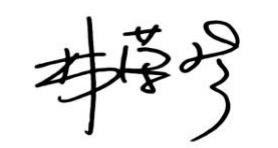 系主任签名：年   月   日系主任审核意见：同意系主任签名：年   月   日系主任审核意见：同意系主任签名：年   月   日系主任审核意见：同意系主任签名：年   月   日系主任审核意见：同意系主任签名：年   月   日系主任审核意见：同意系主任签名：年   月   日系主任审核意见：同意系主任签名：年   月   日系主任审核意见：同意系主任签名：年   月   日课程目标优（X≧90）良（80≦X＜90）中（70≦X＜80）及格（60≦X＜70）不及格（X＜60）课程目标1.	领会中国音乐各个时期、各个不同阶段的音乐文化，包括音乐现象、音乐作品、音乐流派等知识点，对中国音乐发展历史与变迁有个清晰的脉络，知晓中国音乐的美学特征及其传统体裁的特征等。能够扎实的掌握中国音乐各个时期、各个不同阶段的音乐文化，包括音乐现象、音乐作品、音乐流派等知识点。并熟练掌握中国音乐发展历史与变迁脉络。能够较好的掌握中国音乐各个时期、各个不同阶段的音乐文化，包括音乐现象、音乐作品、音乐流派等知识点。并较好的掌握中国音乐发展历史与变迁脉络。能够掌握中国音乐各个时期、各个不同阶段的音乐文化，包括音乐现象、音乐作品、音乐流派等知识点。并掌握中国音乐发展历史与变迁脉络。能够基本掌握中国音乐各个时期、各个不同阶段的音乐文化，包括音乐现象、音乐作品、音乐流派等知识点。并基本上掌握中国音乐发展历史与变迁脉络。未能掌握中国音乐各个时期、各个不同阶段的音乐文化，包括音乐现象、音乐作品、音乐流派等知识点。并不能掌握中国音乐发展历史与变迁脉络。课程目标2.能够利用课程所学知识分析和解决音乐问题，应用于艺术实践领域，具有传承传统音乐文化意识。能够扎实的综合利用中国音乐史的各个知识点及其其文化审美特征。并熟练掌握中国音乐史研究方法和综合运用，具有传承中国传统文化的意识。能够较好的综合利用中国音乐史的各个知识点及其其文化审美特征。并较好的掌握中国音乐史研究方法和综合运用，具有传承中国传统文化的意识。能够综合利用中国音乐史的各个知识点及其其文化审美特征。并掌握中国音乐史研究方法和综合运用，具有传承中国传统文化的意识。能够基本上利用中国音乐史的各个知识点及其其文化审美特征。并基本上掌握中国音乐史研究方法和综合运用具有传承中国传统文化的意识。不能综合利用中国音乐史的各个知识点及其其文化审美特征。并不能掌握中国音乐史研究方法和综合运用，传承中国传统文化的意识淡薄。课程目标3.领会音乐教师在立德树人上的工作意义，重视中国音乐史的课程思政的融入，能够对中国音乐史古代、近现代音乐基础理论与实践创作产生研究兴趣，提高文化自信意识。能够很好地对中国音乐史古代、近现代音乐基础理论与实践创作产生研究兴趣，提高文化自信意识。能够较好地掌握对中国音乐史古代、近现代音乐基础理论与实践创作产生研究兴趣，提高文化自信意识。能够对中国音乐史古代、近现代音乐基础理论与实践创作产生研究兴趣，提高文化自信意识。基本上能够对中国音乐史古代、近现代音乐基础理论与实践创作产生研究兴趣，提高文化自信意识。未能够对中国音乐史古代、近现代音乐基础理论与实践创作产生研究兴趣，提高文化自信意识。课程名称外国民族音乐外国民族音乐外国民族音乐外国民族音乐外国民族音乐外国民族音乐外国民族音乐课程代码课程代码课程代码课程代码1211302010121130201012113020101211302010课程类型通识必修 通识选修 专业必修 专业选修 教师教育必修 教师教育选修通识必修 通识选修 专业必修 专业选修 教师教育必修 教师教育选修通识必修 通识选修 专业必修 专业选修 教师教育必修 教师教育选修通识必修 通识选修 专业必修 专业选修 教师教育必修 教师教育选修通识必修 通识选修 专业必修 专业选修 教师教育必修 教师教育选修通识必修 通识选修 专业必修 专业选修 教师教育必修 教师教育选修通识必修 通识选修 专业必修 专业选修 教师教育必修 教师教育选修通识必修 通识选修 专业必修 专业选修 教师教育必修 教师教育选修通识必修 通识选修 专业必修 专业选修 教师教育必修 教师教育选修通识必修 通识选修 专业必修 专业选修 教师教育必修 教师教育选修通识必修 通识选修 专业必修 专业选修 教师教育必修 教师教育选修通识必修 通识选修 专业必修 专业选修 教师教育必修 教师教育选修通识必修 通识选修 专业必修 专业选修 教师教育必修 教师教育选修通识必修 通识选修 专业必修 专业选修 教师教育必修 教师教育选修通识必修 通识选修 专业必修 专业选修 教师教育必修 教师教育选修开课学期第2学期第2学期第2学期第2学期学分22课程负责人课程负责人课程负责人课程负责人元凯元凯元凯元凯总学时32323232理论学时3232实践学时实践学时实践学时实践学时0000先修课程与后续课程先修课程：中国民族音乐、后续课程：西方音乐史、音乐美学、乐器演奏、西方音乐史等先修课程：中国民族音乐、后续课程：西方音乐史、音乐美学、乐器演奏、西方音乐史等先修课程：中国民族音乐、后续课程：西方音乐史、音乐美学、乐器演奏、西方音乐史等先修课程：中国民族音乐、后续课程：西方音乐史、音乐美学、乐器演奏、西方音乐史等先修课程：中国民族音乐、后续课程：西方音乐史、音乐美学、乐器演奏、西方音乐史等先修课程：中国民族音乐、后续课程：西方音乐史、音乐美学、乐器演奏、西方音乐史等先修课程：中国民族音乐、后续课程：西方音乐史、音乐美学、乐器演奏、西方音乐史等先修课程：中国民族音乐、后续课程：西方音乐史、音乐美学、乐器演奏、西方音乐史等先修课程：中国民族音乐、后续课程：西方音乐史、音乐美学、乐器演奏、西方音乐史等先修课程：中国民族音乐、后续课程：西方音乐史、音乐美学、乐器演奏、西方音乐史等先修课程：中国民族音乐、后续课程：西方音乐史、音乐美学、乐器演奏、西方音乐史等先修课程：中国民族音乐、后续课程：西方音乐史、音乐美学、乐器演奏、西方音乐史等先修课程：中国民族音乐、后续课程：西方音乐史、音乐美学、乐器演奏、西方音乐史等先修课程：中国民族音乐、后续课程：西方音乐史、音乐美学、乐器演奏、西方音乐史等先修课程：中国民族音乐、后续课程：西方音乐史、音乐美学、乐器演奏、西方音乐史等适用专业音乐学音乐学音乐学音乐学音乐学音乐学音乐学音乐学音乐学音乐学音乐学音乐学音乐学音乐学音乐学A参考教材王耀华，《外国民族音乐》，上海音乐出版社出版，2008年王耀华，《外国民族音乐》，上海音乐出版社出版，2008年王耀华，《外国民族音乐》，上海音乐出版社出版，2008年王耀华，《外国民族音乐》，上海音乐出版社出版，2008年王耀华，《外国民族音乐》，上海音乐出版社出版，2008年王耀华，《外国民族音乐》，上海音乐出版社出版，2008年王耀华，《外国民族音乐》，上海音乐出版社出版，2008年王耀华，《外国民族音乐》，上海音乐出版社出版，2008年王耀华，《外国民族音乐》，上海音乐出版社出版，2008年王耀华，《外国民族音乐》，上海音乐出版社出版，2008年王耀华，《外国民族音乐》，上海音乐出版社出版，2008年王耀华，《外国民族音乐》，上海音乐出版社出版，2008年王耀华，《外国民族音乐》，上海音乐出版社出版，2008年王耀华，《外国民族音乐》，上海音乐出版社出版，2008年王耀华，《外国民族音乐》，上海音乐出版社出版，2008年B主要参考书籍王耀华，《外国民族音乐》，上海音乐出版社出版，2008年徐海淮，《外国民族音乐》，华中师范大学出版社出版，2012年杜亚熊，《外国民族音乐》，西冷出版社出版，2009年王耀华，《外国民族音乐》，上海音乐出版社出版，2008年徐海淮，《外国民族音乐》，华中师范大学出版社出版，2012年杜亚熊，《外国民族音乐》，西冷出版社出版，2009年王耀华，《外国民族音乐》，上海音乐出版社出版，2008年徐海淮，《外国民族音乐》，华中师范大学出版社出版，2012年杜亚熊，《外国民族音乐》，西冷出版社出版，2009年王耀华，《外国民族音乐》，上海音乐出版社出版，2008年徐海淮，《外国民族音乐》，华中师范大学出版社出版，2012年杜亚熊，《外国民族音乐》，西冷出版社出版，2009年王耀华，《外国民族音乐》，上海音乐出版社出版，2008年徐海淮，《外国民族音乐》，华中师范大学出版社出版，2012年杜亚熊，《外国民族音乐》，西冷出版社出版，2009年王耀华，《外国民族音乐》，上海音乐出版社出版，2008年徐海淮，《外国民族音乐》，华中师范大学出版社出版，2012年杜亚熊，《外国民族音乐》，西冷出版社出版，2009年王耀华，《外国民族音乐》，上海音乐出版社出版，2008年徐海淮，《外国民族音乐》，华中师范大学出版社出版，2012年杜亚熊，《外国民族音乐》，西冷出版社出版，2009年王耀华，《外国民族音乐》，上海音乐出版社出版，2008年徐海淮，《外国民族音乐》，华中师范大学出版社出版，2012年杜亚熊，《外国民族音乐》，西冷出版社出版，2009年王耀华，《外国民族音乐》，上海音乐出版社出版，2008年徐海淮，《外国民族音乐》，华中师范大学出版社出版，2012年杜亚熊，《外国民族音乐》，西冷出版社出版，2009年王耀华，《外国民族音乐》，上海音乐出版社出版，2008年徐海淮，《外国民族音乐》，华中师范大学出版社出版，2012年杜亚熊，《外国民族音乐》，西冷出版社出版，2009年王耀华，《外国民族音乐》，上海音乐出版社出版，2008年徐海淮，《外国民族音乐》，华中师范大学出版社出版，2012年杜亚熊，《外国民族音乐》，西冷出版社出版，2009年王耀华，《外国民族音乐》，上海音乐出版社出版，2008年徐海淮，《外国民族音乐》，华中师范大学出版社出版，2012年杜亚熊，《外国民族音乐》，西冷出版社出版，2009年王耀华，《外国民族音乐》，上海音乐出版社出版，2008年徐海淮，《外国民族音乐》，华中师范大学出版社出版，2012年杜亚熊，《外国民族音乐》，西冷出版社出版，2009年王耀华，《外国民族音乐》，上海音乐出版社出版，2008年徐海淮，《外国民族音乐》，华中师范大学出版社出版，2012年杜亚熊，《外国民族音乐》，西冷出版社出版，2009年王耀华，《外国民族音乐》，上海音乐出版社出版，2008年徐海淮，《外国民族音乐》，华中师范大学出版社出版，2012年杜亚熊，《外国民族音乐》，西冷出版社出版，2009年C线上学习资源1.本课程已经建立校网络课程，同学们依据学校提供的帐号与密码登录课程网站，可查看教学大纲、授课计划、考核方法、教学视频、电子教材、音频、阅读资料、网络文献链接网址等教学资源。2.微信平台外国民族音乐学习群1.本课程已经建立校网络课程，同学们依据学校提供的帐号与密码登录课程网站，可查看教学大纲、授课计划、考核方法、教学视频、电子教材、音频、阅读资料、网络文献链接网址等教学资源。2.微信平台外国民族音乐学习群1.本课程已经建立校网络课程，同学们依据学校提供的帐号与密码登录课程网站，可查看教学大纲、授课计划、考核方法、教学视频、电子教材、音频、阅读资料、网络文献链接网址等教学资源。2.微信平台外国民族音乐学习群1.本课程已经建立校网络课程，同学们依据学校提供的帐号与密码登录课程网站，可查看教学大纲、授课计划、考核方法、教学视频、电子教材、音频、阅读资料、网络文献链接网址等教学资源。2.微信平台外国民族音乐学习群1.本课程已经建立校网络课程，同学们依据学校提供的帐号与密码登录课程网站，可查看教学大纲、授课计划、考核方法、教学视频、电子教材、音频、阅读资料、网络文献链接网址等教学资源。2.微信平台外国民族音乐学习群1.本课程已经建立校网络课程，同学们依据学校提供的帐号与密码登录课程网站，可查看教学大纲、授课计划、考核方法、教学视频、电子教材、音频、阅读资料、网络文献链接网址等教学资源。2.微信平台外国民族音乐学习群1.本课程已经建立校网络课程，同学们依据学校提供的帐号与密码登录课程网站，可查看教学大纲、授课计划、考核方法、教学视频、电子教材、音频、阅读资料、网络文献链接网址等教学资源。2.微信平台外国民族音乐学习群1.本课程已经建立校网络课程，同学们依据学校提供的帐号与密码登录课程网站，可查看教学大纲、授课计划、考核方法、教学视频、电子教材、音频、阅读资料、网络文献链接网址等教学资源。2.微信平台外国民族音乐学习群1.本课程已经建立校网络课程，同学们依据学校提供的帐号与密码登录课程网站，可查看教学大纲、授课计划、考核方法、教学视频、电子教材、音频、阅读资料、网络文献链接网址等教学资源。2.微信平台外国民族音乐学习群1.本课程已经建立校网络课程，同学们依据学校提供的帐号与密码登录课程网站，可查看教学大纲、授课计划、考核方法、教学视频、电子教材、音频、阅读资料、网络文献链接网址等教学资源。2.微信平台外国民族音乐学习群1.本课程已经建立校网络课程，同学们依据学校提供的帐号与密码登录课程网站，可查看教学大纲、授课计划、考核方法、教学视频、电子教材、音频、阅读资料、网络文献链接网址等教学资源。2.微信平台外国民族音乐学习群1.本课程已经建立校网络课程，同学们依据学校提供的帐号与密码登录课程网站，可查看教学大纲、授课计划、考核方法、教学视频、电子教材、音频、阅读资料、网络文献链接网址等教学资源。2.微信平台外国民族音乐学习群1.本课程已经建立校网络课程，同学们依据学校提供的帐号与密码登录课程网站，可查看教学大纲、授课计划、考核方法、教学视频、电子教材、音频、阅读资料、网络文献链接网址等教学资源。2.微信平台外国民族音乐学习群1.本课程已经建立校网络课程，同学们依据学校提供的帐号与密码登录课程网站，可查看教学大纲、授课计划、考核方法、教学视频、电子教材、音频、阅读资料、网络文献链接网址等教学资源。2.微信平台外国民族音乐学习群1.本课程已经建立校网络课程，同学们依据学校提供的帐号与密码登录课程网站，可查看教学大纲、授课计划、考核方法、教学视频、电子教材、音频、阅读资料、网络文献链接网址等教学资源。2.微信平台外国民族音乐学习群D课程描述 (含性质、地位和任务)本课程为音乐学专业方向课程。外国民族音乐自身所具有的优点，呈现出的时代性、大众性以及具有多样性使得音乐具有独特的音乐魅力。通过本课程的学习，使学生逐步了解外国民族音乐的艺术特征、存在价值、音乐魅力。同时外国民族音乐也存在良莠不齐的现象，鼓励学生对外国民族音乐取其精华去其糟粕，树立正确的音乐审美观、价值观。开阔音乐视野、陶冶高尚情操。本课程为音乐学专业方向课程。外国民族音乐自身所具有的优点，呈现出的时代性、大众性以及具有多样性使得音乐具有独特的音乐魅力。通过本课程的学习，使学生逐步了解外国民族音乐的艺术特征、存在价值、音乐魅力。同时外国民族音乐也存在良莠不齐的现象，鼓励学生对外国民族音乐取其精华去其糟粕，树立正确的音乐审美观、价值观。开阔音乐视野、陶冶高尚情操。本课程为音乐学专业方向课程。外国民族音乐自身所具有的优点，呈现出的时代性、大众性以及具有多样性使得音乐具有独特的音乐魅力。通过本课程的学习，使学生逐步了解外国民族音乐的艺术特征、存在价值、音乐魅力。同时外国民族音乐也存在良莠不齐的现象，鼓励学生对外国民族音乐取其精华去其糟粕，树立正确的音乐审美观、价值观。开阔音乐视野、陶冶高尚情操。本课程为音乐学专业方向课程。外国民族音乐自身所具有的优点，呈现出的时代性、大众性以及具有多样性使得音乐具有独特的音乐魅力。通过本课程的学习，使学生逐步了解外国民族音乐的艺术特征、存在价值、音乐魅力。同时外国民族音乐也存在良莠不齐的现象，鼓励学生对外国民族音乐取其精华去其糟粕，树立正确的音乐审美观、价值观。开阔音乐视野、陶冶高尚情操。本课程为音乐学专业方向课程。外国民族音乐自身所具有的优点，呈现出的时代性、大众性以及具有多样性使得音乐具有独特的音乐魅力。通过本课程的学习，使学生逐步了解外国民族音乐的艺术特征、存在价值、音乐魅力。同时外国民族音乐也存在良莠不齐的现象，鼓励学生对外国民族音乐取其精华去其糟粕，树立正确的音乐审美观、价值观。开阔音乐视野、陶冶高尚情操。本课程为音乐学专业方向课程。外国民族音乐自身所具有的优点，呈现出的时代性、大众性以及具有多样性使得音乐具有独特的音乐魅力。通过本课程的学习，使学生逐步了解外国民族音乐的艺术特征、存在价值、音乐魅力。同时外国民族音乐也存在良莠不齐的现象，鼓励学生对外国民族音乐取其精华去其糟粕，树立正确的音乐审美观、价值观。开阔音乐视野、陶冶高尚情操。本课程为音乐学专业方向课程。外国民族音乐自身所具有的优点，呈现出的时代性、大众性以及具有多样性使得音乐具有独特的音乐魅力。通过本课程的学习，使学生逐步了解外国民族音乐的艺术特征、存在价值、音乐魅力。同时外国民族音乐也存在良莠不齐的现象，鼓励学生对外国民族音乐取其精华去其糟粕，树立正确的音乐审美观、价值观。开阔音乐视野、陶冶高尚情操。本课程为音乐学专业方向课程。外国民族音乐自身所具有的优点，呈现出的时代性、大众性以及具有多样性使得音乐具有独特的音乐魅力。通过本课程的学习，使学生逐步了解外国民族音乐的艺术特征、存在价值、音乐魅力。同时外国民族音乐也存在良莠不齐的现象，鼓励学生对外国民族音乐取其精华去其糟粕，树立正确的音乐审美观、价值观。开阔音乐视野、陶冶高尚情操。本课程为音乐学专业方向课程。外国民族音乐自身所具有的优点，呈现出的时代性、大众性以及具有多样性使得音乐具有独特的音乐魅力。通过本课程的学习，使学生逐步了解外国民族音乐的艺术特征、存在价值、音乐魅力。同时外国民族音乐也存在良莠不齐的现象，鼓励学生对外国民族音乐取其精华去其糟粕，树立正确的音乐审美观、价值观。开阔音乐视野、陶冶高尚情操。本课程为音乐学专业方向课程。外国民族音乐自身所具有的优点，呈现出的时代性、大众性以及具有多样性使得音乐具有独特的音乐魅力。通过本课程的学习，使学生逐步了解外国民族音乐的艺术特征、存在价值、音乐魅力。同时外国民族音乐也存在良莠不齐的现象，鼓励学生对外国民族音乐取其精华去其糟粕，树立正确的音乐审美观、价值观。开阔音乐视野、陶冶高尚情操。本课程为音乐学专业方向课程。外国民族音乐自身所具有的优点，呈现出的时代性、大众性以及具有多样性使得音乐具有独特的音乐魅力。通过本课程的学习，使学生逐步了解外国民族音乐的艺术特征、存在价值、音乐魅力。同时外国民族音乐也存在良莠不齐的现象，鼓励学生对外国民族音乐取其精华去其糟粕，树立正确的音乐审美观、价值观。开阔音乐视野、陶冶高尚情操。本课程为音乐学专业方向课程。外国民族音乐自身所具有的优点，呈现出的时代性、大众性以及具有多样性使得音乐具有独特的音乐魅力。通过本课程的学习，使学生逐步了解外国民族音乐的艺术特征、存在价值、音乐魅力。同时外国民族音乐也存在良莠不齐的现象，鼓励学生对外国民族音乐取其精华去其糟粕，树立正确的音乐审美观、价值观。开阔音乐视野、陶冶高尚情操。本课程为音乐学专业方向课程。外国民族音乐自身所具有的优点，呈现出的时代性、大众性以及具有多样性使得音乐具有独特的音乐魅力。通过本课程的学习，使学生逐步了解外国民族音乐的艺术特征、存在价值、音乐魅力。同时外国民族音乐也存在良莠不齐的现象，鼓励学生对外国民族音乐取其精华去其糟粕，树立正确的音乐审美观、价值观。开阔音乐视野、陶冶高尚情操。本课程为音乐学专业方向课程。外国民族音乐自身所具有的优点，呈现出的时代性、大众性以及具有多样性使得音乐具有独特的音乐魅力。通过本课程的学习，使学生逐步了解外国民族音乐的艺术特征、存在价值、音乐魅力。同时外国民族音乐也存在良莠不齐的现象，鼓励学生对外国民族音乐取其精华去其糟粕，树立正确的音乐审美观、价值观。开阔音乐视野、陶冶高尚情操。本课程为音乐学专业方向课程。外国民族音乐自身所具有的优点，呈现出的时代性、大众性以及具有多样性使得音乐具有独特的音乐魅力。通过本课程的学习，使学生逐步了解外国民族音乐的艺术特征、存在价值、音乐魅力。同时外国民族音乐也存在良莠不齐的现象，鼓励学生对外国民族音乐取其精华去其糟粕，树立正确的音乐审美观、价值观。开阔音乐视野、陶冶高尚情操。E课程学习目标及其与毕业要求的对应关系通过本课程的学习，学生具备如下知识、能力及情感态度价值观：课程目标1：通过鉴资、模唱世界不同音乐文化区的民歌、歌舞、器乐的代表性曲目，使学生认识到世界音乐的丰富性与多样性，准确把握各民族音乐之，了解并学握不同的历史背景、地理环境、人文习俗对风格迥异的世界音乐形成的影响。准确把握各民族音音乐之间的联系。（支撑毕业要求3.2）课程目标2：在演唱或演奏中具备能够熟练表现外国民族民间音乐作品风格的基本能力。能够在音准、节奏、情感等方面准准确表现作品风格。（支撑毕业要求4.1）课程目标3：具备艺术学和姊妹学科的基础知识，掌握审美的一般规律。（支撑毕业要求7.2）通过本课程的学习，学生具备如下知识、能力及情感态度价值观：课程目标1：通过鉴资、模唱世界不同音乐文化区的民歌、歌舞、器乐的代表性曲目，使学生认识到世界音乐的丰富性与多样性，准确把握各民族音乐之，了解并学握不同的历史背景、地理环境、人文习俗对风格迥异的世界音乐形成的影响。准确把握各民族音音乐之间的联系。（支撑毕业要求3.2）课程目标2：在演唱或演奏中具备能够熟练表现外国民族民间音乐作品风格的基本能力。能够在音准、节奏、情感等方面准准确表现作品风格。（支撑毕业要求4.1）课程目标3：具备艺术学和姊妹学科的基础知识，掌握审美的一般规律。（支撑毕业要求7.2）通过本课程的学习，学生具备如下知识、能力及情感态度价值观：课程目标1：通过鉴资、模唱世界不同音乐文化区的民歌、歌舞、器乐的代表性曲目，使学生认识到世界音乐的丰富性与多样性，准确把握各民族音乐之，了解并学握不同的历史背景、地理环境、人文习俗对风格迥异的世界音乐形成的影响。准确把握各民族音音乐之间的联系。（支撑毕业要求3.2）课程目标2：在演唱或演奏中具备能够熟练表现外国民族民间音乐作品风格的基本能力。能够在音准、节奏、情感等方面准准确表现作品风格。（支撑毕业要求4.1）课程目标3：具备艺术学和姊妹学科的基础知识，掌握审美的一般规律。（支撑毕业要求7.2）通过本课程的学习，学生具备如下知识、能力及情感态度价值观：课程目标1：通过鉴资、模唱世界不同音乐文化区的民歌、歌舞、器乐的代表性曲目，使学生认识到世界音乐的丰富性与多样性，准确把握各民族音乐之，了解并学握不同的历史背景、地理环境、人文习俗对风格迥异的世界音乐形成的影响。准确把握各民族音音乐之间的联系。（支撑毕业要求3.2）课程目标2：在演唱或演奏中具备能够熟练表现外国民族民间音乐作品风格的基本能力。能够在音准、节奏、情感等方面准准确表现作品风格。（支撑毕业要求4.1）课程目标3：具备艺术学和姊妹学科的基础知识，掌握审美的一般规律。（支撑毕业要求7.2）通过本课程的学习，学生具备如下知识、能力及情感态度价值观：课程目标1：通过鉴资、模唱世界不同音乐文化区的民歌、歌舞、器乐的代表性曲目，使学生认识到世界音乐的丰富性与多样性，准确把握各民族音乐之，了解并学握不同的历史背景、地理环境、人文习俗对风格迥异的世界音乐形成的影响。准确把握各民族音音乐之间的联系。（支撑毕业要求3.2）课程目标2：在演唱或演奏中具备能够熟练表现外国民族民间音乐作品风格的基本能力。能够在音准、节奏、情感等方面准准确表现作品风格。（支撑毕业要求4.1）课程目标3：具备艺术学和姊妹学科的基础知识，掌握审美的一般规律。（支撑毕业要求7.2）通过本课程的学习，学生具备如下知识、能力及情感态度价值观：课程目标1：通过鉴资、模唱世界不同音乐文化区的民歌、歌舞、器乐的代表性曲目，使学生认识到世界音乐的丰富性与多样性，准确把握各民族音乐之，了解并学握不同的历史背景、地理环境、人文习俗对风格迥异的世界音乐形成的影响。准确把握各民族音音乐之间的联系。（支撑毕业要求3.2）课程目标2：在演唱或演奏中具备能够熟练表现外国民族民间音乐作品风格的基本能力。能够在音准、节奏、情感等方面准准确表现作品风格。（支撑毕业要求4.1）课程目标3：具备艺术学和姊妹学科的基础知识，掌握审美的一般规律。（支撑毕业要求7.2）通过本课程的学习，学生具备如下知识、能力及情感态度价值观：课程目标1：通过鉴资、模唱世界不同音乐文化区的民歌、歌舞、器乐的代表性曲目，使学生认识到世界音乐的丰富性与多样性，准确把握各民族音乐之，了解并学握不同的历史背景、地理环境、人文习俗对风格迥异的世界音乐形成的影响。准确把握各民族音音乐之间的联系。（支撑毕业要求3.2）课程目标2：在演唱或演奏中具备能够熟练表现外国民族民间音乐作品风格的基本能力。能够在音准、节奏、情感等方面准准确表现作品风格。（支撑毕业要求4.1）课程目标3：具备艺术学和姊妹学科的基础知识，掌握审美的一般规律。（支撑毕业要求7.2）通过本课程的学习，学生具备如下知识、能力及情感态度价值观：课程目标1：通过鉴资、模唱世界不同音乐文化区的民歌、歌舞、器乐的代表性曲目，使学生认识到世界音乐的丰富性与多样性，准确把握各民族音乐之，了解并学握不同的历史背景、地理环境、人文习俗对风格迥异的世界音乐形成的影响。准确把握各民族音音乐之间的联系。（支撑毕业要求3.2）课程目标2：在演唱或演奏中具备能够熟练表现外国民族民间音乐作品风格的基本能力。能够在音准、节奏、情感等方面准准确表现作品风格。（支撑毕业要求4.1）课程目标3：具备艺术学和姊妹学科的基础知识，掌握审美的一般规律。（支撑毕业要求7.2）通过本课程的学习，学生具备如下知识、能力及情感态度价值观：课程目标1：通过鉴资、模唱世界不同音乐文化区的民歌、歌舞、器乐的代表性曲目，使学生认识到世界音乐的丰富性与多样性，准确把握各民族音乐之，了解并学握不同的历史背景、地理环境、人文习俗对风格迥异的世界音乐形成的影响。准确把握各民族音音乐之间的联系。（支撑毕业要求3.2）课程目标2：在演唱或演奏中具备能够熟练表现外国民族民间音乐作品风格的基本能力。能够在音准、节奏、情感等方面准准确表现作品风格。（支撑毕业要求4.1）课程目标3：具备艺术学和姊妹学科的基础知识，掌握审美的一般规律。（支撑毕业要求7.2）通过本课程的学习，学生具备如下知识、能力及情感态度价值观：课程目标1：通过鉴资、模唱世界不同音乐文化区的民歌、歌舞、器乐的代表性曲目，使学生认识到世界音乐的丰富性与多样性，准确把握各民族音乐之，了解并学握不同的历史背景、地理环境、人文习俗对风格迥异的世界音乐形成的影响。准确把握各民族音音乐之间的联系。（支撑毕业要求3.2）课程目标2：在演唱或演奏中具备能够熟练表现外国民族民间音乐作品风格的基本能力。能够在音准、节奏、情感等方面准准确表现作品风格。（支撑毕业要求4.1）课程目标3：具备艺术学和姊妹学科的基础知识，掌握审美的一般规律。（支撑毕业要求7.2）通过本课程的学习，学生具备如下知识、能力及情感态度价值观：课程目标1：通过鉴资、模唱世界不同音乐文化区的民歌、歌舞、器乐的代表性曲目，使学生认识到世界音乐的丰富性与多样性，准确把握各民族音乐之，了解并学握不同的历史背景、地理环境、人文习俗对风格迥异的世界音乐形成的影响。准确把握各民族音音乐之间的联系。（支撑毕业要求3.2）课程目标2：在演唱或演奏中具备能够熟练表现外国民族民间音乐作品风格的基本能力。能够在音准、节奏、情感等方面准准确表现作品风格。（支撑毕业要求4.1）课程目标3：具备艺术学和姊妹学科的基础知识，掌握审美的一般规律。（支撑毕业要求7.2）通过本课程的学习，学生具备如下知识、能力及情感态度价值观：课程目标1：通过鉴资、模唱世界不同音乐文化区的民歌、歌舞、器乐的代表性曲目，使学生认识到世界音乐的丰富性与多样性，准确把握各民族音乐之，了解并学握不同的历史背景、地理环境、人文习俗对风格迥异的世界音乐形成的影响。准确把握各民族音音乐之间的联系。（支撑毕业要求3.2）课程目标2：在演唱或演奏中具备能够熟练表现外国民族民间音乐作品风格的基本能力。能够在音准、节奏、情感等方面准准确表现作品风格。（支撑毕业要求4.1）课程目标3：具备艺术学和姊妹学科的基础知识，掌握审美的一般规律。（支撑毕业要求7.2）通过本课程的学习，学生具备如下知识、能力及情感态度价值观：课程目标1：通过鉴资、模唱世界不同音乐文化区的民歌、歌舞、器乐的代表性曲目，使学生认识到世界音乐的丰富性与多样性，准确把握各民族音乐之，了解并学握不同的历史背景、地理环境、人文习俗对风格迥异的世界音乐形成的影响。准确把握各民族音音乐之间的联系。（支撑毕业要求3.2）课程目标2：在演唱或演奏中具备能够熟练表现外国民族民间音乐作品风格的基本能力。能够在音准、节奏、情感等方面准准确表现作品风格。（支撑毕业要求4.1）课程目标3：具备艺术学和姊妹学科的基础知识，掌握审美的一般规律。（支撑毕业要求7.2）通过本课程的学习，学生具备如下知识、能力及情感态度价值观：课程目标1：通过鉴资、模唱世界不同音乐文化区的民歌、歌舞、器乐的代表性曲目，使学生认识到世界音乐的丰富性与多样性，准确把握各民族音乐之，了解并学握不同的历史背景、地理环境、人文习俗对风格迥异的世界音乐形成的影响。准确把握各民族音音乐之间的联系。（支撑毕业要求3.2）课程目标2：在演唱或演奏中具备能够熟练表现外国民族民间音乐作品风格的基本能力。能够在音准、节奏、情感等方面准准确表现作品风格。（支撑毕业要求4.1）课程目标3：具备艺术学和姊妹学科的基础知识，掌握审美的一般规律。（支撑毕业要求7.2）通过本课程的学习，学生具备如下知识、能力及情感态度价值观：课程目标1：通过鉴资、模唱世界不同音乐文化区的民歌、歌舞、器乐的代表性曲目，使学生认识到世界音乐的丰富性与多样性，准确把握各民族音乐之，了解并学握不同的历史背景、地理环境、人文习俗对风格迥异的世界音乐形成的影响。准确把握各民族音音乐之间的联系。（支撑毕业要求3.2）课程目标2：在演唱或演奏中具备能够熟练表现外国民族民间音乐作品风格的基本能力。能够在音准、节奏、情感等方面准准确表现作品风格。（支撑毕业要求4.1）课程目标3：具备艺术学和姊妹学科的基础知识，掌握审美的一般规律。（支撑毕业要求7.2）E课程学习目标及其与毕业要求的对应关系毕业要求分解指标点毕业要求分解指标点毕业要求分解指标点毕业要求分解指标点毕业要求分解指标点毕业要求分解指标点毕业要求分解指标点毕业要求毕业要求毕业要求毕业要求毕业要求E课程学习目标及其与毕业要求的对应关系课程目标1课程目标1课程目标13.2【理论素养】掌握音乐理论的基本知识，了解中外音乐史的总体框架，理解音乐理论课程之间的相互关联，形成初步的音乐理论知识体系，能够综合运用音乐理论知识解决相关教学问题3.2【理论素养】掌握音乐理论的基本知识，了解中外音乐史的总体框架，理解音乐理论课程之间的相互关联，形成初步的音乐理论知识体系，能够综合运用音乐理论知识解决相关教学问题3.2【理论素养】掌握音乐理论的基本知识，了解中外音乐史的总体框架，理解音乐理论课程之间的相互关联，形成初步的音乐理论知识体系，能够综合运用音乐理论知识解决相关教学问题3.2【理论素养】掌握音乐理论的基本知识，了解中外音乐史的总体框架，理解音乐理论课程之间的相互关联，形成初步的音乐理论知识体系，能够综合运用音乐理论知识解决相关教学问题3.2【理论素养】掌握音乐理论的基本知识，了解中外音乐史的总体框架，理解音乐理论课程之间的相互关联，形成初步的音乐理论知识体系，能够综合运用音乐理论知识解决相关教学问题3.2【理论素养】掌握音乐理论的基本知识，了解中外音乐史的总体框架，理解音乐理论课程之间的相互关联，形成初步的音乐理论知识体系，能够综合运用音乐理论知识解决相关教学问题3.2【理论素养】掌握音乐理论的基本知识，了解中外音乐史的总体框架，理解音乐理论课程之间的相互关联，形成初步的音乐理论知识体系，能够综合运用音乐理论知识解决相关教学问题学科素养（H）学科素养（H）学科素养（H）学科素养（H）学科素养（H）E课程学习目标及其与毕业要求的对应关系课程目标2课程目标2课程目标24.1【教学设计与实施】熟悉中学音乐课程标准和教材，能够正确处理课标和教材的关系，科学合理地进行教学设计并实施教学，准确把握教学内容，分析学情，合理安排教学过程和环节，科学设计评价内容和方式，根据学生音乐认知的特征和个体差异，注重差异化教学。课后能够及时反思、总结形成初步的教研能力。4.1【教学设计与实施】熟悉中学音乐课程标准和教材，能够正确处理课标和教材的关系，科学合理地进行教学设计并实施教学，准确把握教学内容，分析学情，合理安排教学过程和环节，科学设计评价内容和方式，根据学生音乐认知的特征和个体差异，注重差异化教学。课后能够及时反思、总结形成初步的教研能力。4.1【教学设计与实施】熟悉中学音乐课程标准和教材，能够正确处理课标和教材的关系，科学合理地进行教学设计并实施教学，准确把握教学内容，分析学情，合理安排教学过程和环节，科学设计评价内容和方式，根据学生音乐认知的特征和个体差异，注重差异化教学。课后能够及时反思、总结形成初步的教研能力。4.1【教学设计与实施】熟悉中学音乐课程标准和教材，能够正确处理课标和教材的关系，科学合理地进行教学设计并实施教学，准确把握教学内容，分析学情，合理安排教学过程和环节，科学设计评价内容和方式，根据学生音乐认知的特征和个体差异，注重差异化教学。课后能够及时反思、总结形成初步的教研能力。4.1【教学设计与实施】熟悉中学音乐课程标准和教材，能够正确处理课标和教材的关系，科学合理地进行教学设计并实施教学，准确把握教学内容，分析学情，合理安排教学过程和环节，科学设计评价内容和方式，根据学生音乐认知的特征和个体差异，注重差异化教学。课后能够及时反思、总结形成初步的教研能力。4.1【教学设计与实施】熟悉中学音乐课程标准和教材，能够正确处理课标和教材的关系，科学合理地进行教学设计并实施教学，准确把握教学内容，分析学情，合理安排教学过程和环节，科学设计评价内容和方式，根据学生音乐认知的特征和个体差异，注重差异化教学。课后能够及时反思、总结形成初步的教研能力。4.1【教学设计与实施】熟悉中学音乐课程标准和教材，能够正确处理课标和教材的关系，科学合理地进行教学设计并实施教学，准确把握教学内容，分析学情，合理安排教学过程和环节，科学设计评价内容和方式，根据学生音乐认知的特征和个体差异，注重差异化教学。课后能够及时反思、总结形成初步的教研能力。教学能力（H）教学能力（H）教学能力（H）教学能力（H）教学能力（H）E课程学习目标及其与毕业要求的对应关系课程目标3课程目标3课程目标37.2【自我发展】明确终身学习对中学教师成长的意义，形成终身学习与自我发展的意识，了解音乐教育发展趋势和社会需求，根据音乐基础教育课程的改革发展动态，进行职业生涯发展规划。7.2【自我发展】明确终身学习对中学教师成长的意义，形成终身学习与自我发展的意识，了解音乐教育发展趋势和社会需求，根据音乐基础教育课程的改革发展动态，进行职业生涯发展规划。7.2【自我发展】明确终身学习对中学教师成长的意义，形成终身学习与自我发展的意识，了解音乐教育发展趋势和社会需求，根据音乐基础教育课程的改革发展动态，进行职业生涯发展规划。7.2【自我发展】明确终身学习对中学教师成长的意义，形成终身学习与自我发展的意识，了解音乐教育发展趋势和社会需求，根据音乐基础教育课程的改革发展动态，进行职业生涯发展规划。7.2【自我发展】明确终身学习对中学教师成长的意义，形成终身学习与自我发展的意识，了解音乐教育发展趋势和社会需求，根据音乐基础教育课程的改革发展动态，进行职业生涯发展规划。7.2【自我发展】明确终身学习对中学教师成长的意义，形成终身学习与自我发展的意识，了解音乐教育发展趋势和社会需求，根据音乐基础教育课程的改革发展动态，进行职业生涯发展规划。7.2【自我发展】明确终身学习对中学教师成长的意义，形成终身学习与自我发展的意识，了解音乐教育发展趋势和社会需求，根据音乐基础教育课程的改革发展动态，进行职业生涯发展规划。学会反思（M）学会反思（M）学会反思（M）学会反思（M）学会反思（M）F实践教学内容G章节学习内容与学习要求章节学习内容与学习要求章节学习内容与学习要求章节学习内容与学习要求章节学习内容与学习要求章节学习内容与学习要求章节学习内容与学习要求章节学习内容与学习要求章节学习内容与学习要求章节学习内容与学习要求支撑课程目标支撑课程目标支撑课程目标学时分配学时分配F实践教学内容G第一章 东亚音乐日本“雅乐”《越天乐》；日本“能乐”《舟弁庆》 ；日本民谣《江差追分》《八木节》《樱花》；日本筝曲《六段》《春之海》；日本“尺八本曲”《巢鹤铃慕》；日本冲绳《安里屋“用达”》《御前风节》；朝鲜半岛“雅乐”《表正万方之曲》舞蹈《鼓之舞》；朝鲜半岛“傍梭里”《沈清歌》；朝鲜半岛《阿里郎》；朝鲜半岛“农乐”。知道层次：东亚各国音乐的体裁、形式、乐器、乐种、音乐形态等方面的基础知识领会层次：中国与东亚各国文化交流对各国音乐特征的影响应用层次：应用到器乐演奏、声乐演唱等课程中第二章 东南亚音乐印度尼西亚“甘美兰”《心爱的鸟》；马来西亚“萨佩”《朗多克》；马来西亚“查宾”《狂风暴雨天》；马来西亚“弄迎”《阿拉多姆》；马来民歌“班顿”《归去吧!》《父亲的眼睛》；马来西亚舞蹈剧《罗摩衍那》；印度尼西亚“克恰”《爵伯格》。知道层次：印度尼西亚，马来西亚，菲律宾各国音乐的题材，代表乐种的特征。领会层次：东南亚地理特征，对音乐文化分区的影响应用层次：应用到器乐演奏、声乐演唱等课程中第三章 南亚音乐印度“拉格”、“塔拉”、“斯鲁蒂”和“鲁德拉.维纳琴”演奏；印度“西塔尔琴”《德夯拉格》；印度“格扎尔”《萨巴克.爱莎》；印度教祈祷歌《吉特一巴吉恩》；巴基斯坦《洛洛罕》；巴基斯坦“卡瓦利”《赞美安拉之歌》；孟加拉“巴提亚利”《船歌》《精美的船在河里行》 孟加拉“保乌尔”《拉兰吉蒂》、《雷姆.塔特瓦》《古鲁.塔特瓦》。知道层次：南亚各个民族主要音乐体裁形式、乐器及其音乐领会层次：南亚音乐的节奏特征及音乐形态的主要特点应用层次：应用到器乐演奏、声乐演唱等课程中第一章 东亚音乐日本“雅乐”《越天乐》；日本“能乐”《舟弁庆》 ；日本民谣《江差追分》《八木节》《樱花》；日本筝曲《六段》《春之海》；日本“尺八本曲”《巢鹤铃慕》；日本冲绳《安里屋“用达”》《御前风节》；朝鲜半岛“雅乐”《表正万方之曲》舞蹈《鼓之舞》；朝鲜半岛“傍梭里”《沈清歌》；朝鲜半岛《阿里郎》；朝鲜半岛“农乐”。知道层次：东亚各国音乐的体裁、形式、乐器、乐种、音乐形态等方面的基础知识领会层次：中国与东亚各国文化交流对各国音乐特征的影响应用层次：应用到器乐演奏、声乐演唱等课程中第二章 东南亚音乐印度尼西亚“甘美兰”《心爱的鸟》；马来西亚“萨佩”《朗多克》；马来西亚“查宾”《狂风暴雨天》；马来西亚“弄迎”《阿拉多姆》；马来民歌“班顿”《归去吧!》《父亲的眼睛》；马来西亚舞蹈剧《罗摩衍那》；印度尼西亚“克恰”《爵伯格》。知道层次：印度尼西亚，马来西亚，菲律宾各国音乐的题材，代表乐种的特征。领会层次：东南亚地理特征，对音乐文化分区的影响应用层次：应用到器乐演奏、声乐演唱等课程中第三章 南亚音乐印度“拉格”、“塔拉”、“斯鲁蒂”和“鲁德拉.维纳琴”演奏；印度“西塔尔琴”《德夯拉格》；印度“格扎尔”《萨巴克.爱莎》；印度教祈祷歌《吉特一巴吉恩》；巴基斯坦《洛洛罕》；巴基斯坦“卡瓦利”《赞美安拉之歌》；孟加拉“巴提亚利”《船歌》《精美的船在河里行》 孟加拉“保乌尔”《拉兰吉蒂》、《雷姆.塔特瓦》《古鲁.塔特瓦》。知道层次：南亚各个民族主要音乐体裁形式、乐器及其音乐领会层次：南亚音乐的节奏特征及音乐形态的主要特点应用层次：应用到器乐演奏、声乐演唱等课程中第一章 东亚音乐日本“雅乐”《越天乐》；日本“能乐”《舟弁庆》 ；日本民谣《江差追分》《八木节》《樱花》；日本筝曲《六段》《春之海》；日本“尺八本曲”《巢鹤铃慕》；日本冲绳《安里屋“用达”》《御前风节》；朝鲜半岛“雅乐”《表正万方之曲》舞蹈《鼓之舞》；朝鲜半岛“傍梭里”《沈清歌》；朝鲜半岛《阿里郎》；朝鲜半岛“农乐”。知道层次：东亚各国音乐的体裁、形式、乐器、乐种、音乐形态等方面的基础知识领会层次：中国与东亚各国文化交流对各国音乐特征的影响应用层次：应用到器乐演奏、声乐演唱等课程中第二章 东南亚音乐印度尼西亚“甘美兰”《心爱的鸟》；马来西亚“萨佩”《朗多克》；马来西亚“查宾”《狂风暴雨天》；马来西亚“弄迎”《阿拉多姆》；马来民歌“班顿”《归去吧!》《父亲的眼睛》；马来西亚舞蹈剧《罗摩衍那》；印度尼西亚“克恰”《爵伯格》。知道层次：印度尼西亚，马来西亚，菲律宾各国音乐的题材，代表乐种的特征。领会层次：东南亚地理特征，对音乐文化分区的影响应用层次：应用到器乐演奏、声乐演唱等课程中第三章 南亚音乐印度“拉格”、“塔拉”、“斯鲁蒂”和“鲁德拉.维纳琴”演奏；印度“西塔尔琴”《德夯拉格》；印度“格扎尔”《萨巴克.爱莎》；印度教祈祷歌《吉特一巴吉恩》；巴基斯坦《洛洛罕》；巴基斯坦“卡瓦利”《赞美安拉之歌》；孟加拉“巴提亚利”《船歌》《精美的船在河里行》 孟加拉“保乌尔”《拉兰吉蒂》、《雷姆.塔特瓦》《古鲁.塔特瓦》。知道层次：南亚各个民族主要音乐体裁形式、乐器及其音乐领会层次：南亚音乐的节奏特征及音乐形态的主要特点应用层次：应用到器乐演奏、声乐演唱等课程中第一章 东亚音乐日本“雅乐”《越天乐》；日本“能乐”《舟弁庆》 ；日本民谣《江差追分》《八木节》《樱花》；日本筝曲《六段》《春之海》；日本“尺八本曲”《巢鹤铃慕》；日本冲绳《安里屋“用达”》《御前风节》；朝鲜半岛“雅乐”《表正万方之曲》舞蹈《鼓之舞》；朝鲜半岛“傍梭里”《沈清歌》；朝鲜半岛《阿里郎》；朝鲜半岛“农乐”。知道层次：东亚各国音乐的体裁、形式、乐器、乐种、音乐形态等方面的基础知识领会层次：中国与东亚各国文化交流对各国音乐特征的影响应用层次：应用到器乐演奏、声乐演唱等课程中第二章 东南亚音乐印度尼西亚“甘美兰”《心爱的鸟》；马来西亚“萨佩”《朗多克》；马来西亚“查宾”《狂风暴雨天》；马来西亚“弄迎”《阿拉多姆》；马来民歌“班顿”《归去吧!》《父亲的眼睛》；马来西亚舞蹈剧《罗摩衍那》；印度尼西亚“克恰”《爵伯格》。知道层次：印度尼西亚，马来西亚，菲律宾各国音乐的题材，代表乐种的特征。领会层次：东南亚地理特征，对音乐文化分区的影响应用层次：应用到器乐演奏、声乐演唱等课程中第三章 南亚音乐印度“拉格”、“塔拉”、“斯鲁蒂”和“鲁德拉.维纳琴”演奏；印度“西塔尔琴”《德夯拉格》；印度“格扎尔”《萨巴克.爱莎》；印度教祈祷歌《吉特一巴吉恩》；巴基斯坦《洛洛罕》；巴基斯坦“卡瓦利”《赞美安拉之歌》；孟加拉“巴提亚利”《船歌》《精美的船在河里行》 孟加拉“保乌尔”《拉兰吉蒂》、《雷姆.塔特瓦》《古鲁.塔特瓦》。知道层次：南亚各个民族主要音乐体裁形式、乐器及其音乐领会层次：南亚音乐的节奏特征及音乐形态的主要特点应用层次：应用到器乐演奏、声乐演唱等课程中第一章 东亚音乐日本“雅乐”《越天乐》；日本“能乐”《舟弁庆》 ；日本民谣《江差追分》《八木节》《樱花》；日本筝曲《六段》《春之海》；日本“尺八本曲”《巢鹤铃慕》；日本冲绳《安里屋“用达”》《御前风节》；朝鲜半岛“雅乐”《表正万方之曲》舞蹈《鼓之舞》；朝鲜半岛“傍梭里”《沈清歌》；朝鲜半岛《阿里郎》；朝鲜半岛“农乐”。知道层次：东亚各国音乐的体裁、形式、乐器、乐种、音乐形态等方面的基础知识领会层次：中国与东亚各国文化交流对各国音乐特征的影响应用层次：应用到器乐演奏、声乐演唱等课程中第二章 东南亚音乐印度尼西亚“甘美兰”《心爱的鸟》；马来西亚“萨佩”《朗多克》；马来西亚“查宾”《狂风暴雨天》；马来西亚“弄迎”《阿拉多姆》；马来民歌“班顿”《归去吧!》《父亲的眼睛》；马来西亚舞蹈剧《罗摩衍那》；印度尼西亚“克恰”《爵伯格》。知道层次：印度尼西亚，马来西亚，菲律宾各国音乐的题材，代表乐种的特征。领会层次：东南亚地理特征，对音乐文化分区的影响应用层次：应用到器乐演奏、声乐演唱等课程中第三章 南亚音乐印度“拉格”、“塔拉”、“斯鲁蒂”和“鲁德拉.维纳琴”演奏；印度“西塔尔琴”《德夯拉格》；印度“格扎尔”《萨巴克.爱莎》；印度教祈祷歌《吉特一巴吉恩》；巴基斯坦《洛洛罕》；巴基斯坦“卡瓦利”《赞美安拉之歌》；孟加拉“巴提亚利”《船歌》《精美的船在河里行》 孟加拉“保乌尔”《拉兰吉蒂》、《雷姆.塔特瓦》《古鲁.塔特瓦》。知道层次：南亚各个民族主要音乐体裁形式、乐器及其音乐领会层次：南亚音乐的节奏特征及音乐形态的主要特点应用层次：应用到器乐演奏、声乐演唱等课程中第一章 东亚音乐日本“雅乐”《越天乐》；日本“能乐”《舟弁庆》 ；日本民谣《江差追分》《八木节》《樱花》；日本筝曲《六段》《春之海》；日本“尺八本曲”《巢鹤铃慕》；日本冲绳《安里屋“用达”》《御前风节》；朝鲜半岛“雅乐”《表正万方之曲》舞蹈《鼓之舞》；朝鲜半岛“傍梭里”《沈清歌》；朝鲜半岛《阿里郎》；朝鲜半岛“农乐”。知道层次：东亚各国音乐的体裁、形式、乐器、乐种、音乐形态等方面的基础知识领会层次：中国与东亚各国文化交流对各国音乐特征的影响应用层次：应用到器乐演奏、声乐演唱等课程中第二章 东南亚音乐印度尼西亚“甘美兰”《心爱的鸟》；马来西亚“萨佩”《朗多克》；马来西亚“查宾”《狂风暴雨天》；马来西亚“弄迎”《阿拉多姆》；马来民歌“班顿”《归去吧!》《父亲的眼睛》；马来西亚舞蹈剧《罗摩衍那》；印度尼西亚“克恰”《爵伯格》。知道层次：印度尼西亚，马来西亚，菲律宾各国音乐的题材，代表乐种的特征。领会层次：东南亚地理特征，对音乐文化分区的影响应用层次：应用到器乐演奏、声乐演唱等课程中第三章 南亚音乐印度“拉格”、“塔拉”、“斯鲁蒂”和“鲁德拉.维纳琴”演奏；印度“西塔尔琴”《德夯拉格》；印度“格扎尔”《萨巴克.爱莎》；印度教祈祷歌《吉特一巴吉恩》；巴基斯坦《洛洛罕》；巴基斯坦“卡瓦利”《赞美安拉之歌》；孟加拉“巴提亚利”《船歌》《精美的船在河里行》 孟加拉“保乌尔”《拉兰吉蒂》、《雷姆.塔特瓦》《古鲁.塔特瓦》。知道层次：南亚各个民族主要音乐体裁形式、乐器及其音乐领会层次：南亚音乐的节奏特征及音乐形态的主要特点应用层次：应用到器乐演奏、声乐演唱等课程中第一章 东亚音乐日本“雅乐”《越天乐》；日本“能乐”《舟弁庆》 ；日本民谣《江差追分》《八木节》《樱花》；日本筝曲《六段》《春之海》；日本“尺八本曲”《巢鹤铃慕》；日本冲绳《安里屋“用达”》《御前风节》；朝鲜半岛“雅乐”《表正万方之曲》舞蹈《鼓之舞》；朝鲜半岛“傍梭里”《沈清歌》；朝鲜半岛《阿里郎》；朝鲜半岛“农乐”。知道层次：东亚各国音乐的体裁、形式、乐器、乐种、音乐形态等方面的基础知识领会层次：中国与东亚各国文化交流对各国音乐特征的影响应用层次：应用到器乐演奏、声乐演唱等课程中第二章 东南亚音乐印度尼西亚“甘美兰”《心爱的鸟》；马来西亚“萨佩”《朗多克》；马来西亚“查宾”《狂风暴雨天》；马来西亚“弄迎”《阿拉多姆》；马来民歌“班顿”《归去吧!》《父亲的眼睛》；马来西亚舞蹈剧《罗摩衍那》；印度尼西亚“克恰”《爵伯格》。知道层次：印度尼西亚，马来西亚，菲律宾各国音乐的题材，代表乐种的特征。领会层次：东南亚地理特征，对音乐文化分区的影响应用层次：应用到器乐演奏、声乐演唱等课程中第三章 南亚音乐印度“拉格”、“塔拉”、“斯鲁蒂”和“鲁德拉.维纳琴”演奏；印度“西塔尔琴”《德夯拉格》；印度“格扎尔”《萨巴克.爱莎》；印度教祈祷歌《吉特一巴吉恩》；巴基斯坦《洛洛罕》；巴基斯坦“卡瓦利”《赞美安拉之歌》；孟加拉“巴提亚利”《船歌》《精美的船在河里行》 孟加拉“保乌尔”《拉兰吉蒂》、《雷姆.塔特瓦》《古鲁.塔特瓦》。知道层次：南亚各个民族主要音乐体裁形式、乐器及其音乐领会层次：南亚音乐的节奏特征及音乐形态的主要特点应用层次：应用到器乐演奏、声乐演唱等课程中第一章 东亚音乐日本“雅乐”《越天乐》；日本“能乐”《舟弁庆》 ；日本民谣《江差追分》《八木节》《樱花》；日本筝曲《六段》《春之海》；日本“尺八本曲”《巢鹤铃慕》；日本冲绳《安里屋“用达”》《御前风节》；朝鲜半岛“雅乐”《表正万方之曲》舞蹈《鼓之舞》；朝鲜半岛“傍梭里”《沈清歌》；朝鲜半岛《阿里郎》；朝鲜半岛“农乐”。知道层次：东亚各国音乐的体裁、形式、乐器、乐种、音乐形态等方面的基础知识领会层次：中国与东亚各国文化交流对各国音乐特征的影响应用层次：应用到器乐演奏、声乐演唱等课程中第二章 东南亚音乐印度尼西亚“甘美兰”《心爱的鸟》；马来西亚“萨佩”《朗多克》；马来西亚“查宾”《狂风暴雨天》；马来西亚“弄迎”《阿拉多姆》；马来民歌“班顿”《归去吧!》《父亲的眼睛》；马来西亚舞蹈剧《罗摩衍那》；印度尼西亚“克恰”《爵伯格》。知道层次：印度尼西亚，马来西亚，菲律宾各国音乐的题材，代表乐种的特征。领会层次：东南亚地理特征，对音乐文化分区的影响应用层次：应用到器乐演奏、声乐演唱等课程中第三章 南亚音乐印度“拉格”、“塔拉”、“斯鲁蒂”和“鲁德拉.维纳琴”演奏；印度“西塔尔琴”《德夯拉格》；印度“格扎尔”《萨巴克.爱莎》；印度教祈祷歌《吉特一巴吉恩》；巴基斯坦《洛洛罕》；巴基斯坦“卡瓦利”《赞美安拉之歌》；孟加拉“巴提亚利”《船歌》《精美的船在河里行》 孟加拉“保乌尔”《拉兰吉蒂》、《雷姆.塔特瓦》《古鲁.塔特瓦》。知道层次：南亚各个民族主要音乐体裁形式、乐器及其音乐领会层次：南亚音乐的节奏特征及音乐形态的主要特点应用层次：应用到器乐演奏、声乐演唱等课程中第一章 东亚音乐日本“雅乐”《越天乐》；日本“能乐”《舟弁庆》 ；日本民谣《江差追分》《八木节》《樱花》；日本筝曲《六段》《春之海》；日本“尺八本曲”《巢鹤铃慕》；日本冲绳《安里屋“用达”》《御前风节》；朝鲜半岛“雅乐”《表正万方之曲》舞蹈《鼓之舞》；朝鲜半岛“傍梭里”《沈清歌》；朝鲜半岛《阿里郎》；朝鲜半岛“农乐”。知道层次：东亚各国音乐的体裁、形式、乐器、乐种、音乐形态等方面的基础知识领会层次：中国与东亚各国文化交流对各国音乐特征的影响应用层次：应用到器乐演奏、声乐演唱等课程中第二章 东南亚音乐印度尼西亚“甘美兰”《心爱的鸟》；马来西亚“萨佩”《朗多克》；马来西亚“查宾”《狂风暴雨天》；马来西亚“弄迎”《阿拉多姆》；马来民歌“班顿”《归去吧!》《父亲的眼睛》；马来西亚舞蹈剧《罗摩衍那》；印度尼西亚“克恰”《爵伯格》。知道层次：印度尼西亚，马来西亚，菲律宾各国音乐的题材，代表乐种的特征。领会层次：东南亚地理特征，对音乐文化分区的影响应用层次：应用到器乐演奏、声乐演唱等课程中第三章 南亚音乐印度“拉格”、“塔拉”、“斯鲁蒂”和“鲁德拉.维纳琴”演奏；印度“西塔尔琴”《德夯拉格》；印度“格扎尔”《萨巴克.爱莎》；印度教祈祷歌《吉特一巴吉恩》；巴基斯坦《洛洛罕》；巴基斯坦“卡瓦利”《赞美安拉之歌》；孟加拉“巴提亚利”《船歌》《精美的船在河里行》 孟加拉“保乌尔”《拉兰吉蒂》、《雷姆.塔特瓦》《古鲁.塔特瓦》。知道层次：南亚各个民族主要音乐体裁形式、乐器及其音乐领会层次：南亚音乐的节奏特征及音乐形态的主要特点应用层次：应用到器乐演奏、声乐演唱等课程中第一章 东亚音乐日本“雅乐”《越天乐》；日本“能乐”《舟弁庆》 ；日本民谣《江差追分》《八木节》《樱花》；日本筝曲《六段》《春之海》；日本“尺八本曲”《巢鹤铃慕》；日本冲绳《安里屋“用达”》《御前风节》；朝鲜半岛“雅乐”《表正万方之曲》舞蹈《鼓之舞》；朝鲜半岛“傍梭里”《沈清歌》；朝鲜半岛《阿里郎》；朝鲜半岛“农乐”。知道层次：东亚各国音乐的体裁、形式、乐器、乐种、音乐形态等方面的基础知识领会层次：中国与东亚各国文化交流对各国音乐特征的影响应用层次：应用到器乐演奏、声乐演唱等课程中第二章 东南亚音乐印度尼西亚“甘美兰”《心爱的鸟》；马来西亚“萨佩”《朗多克》；马来西亚“查宾”《狂风暴雨天》；马来西亚“弄迎”《阿拉多姆》；马来民歌“班顿”《归去吧!》《父亲的眼睛》；马来西亚舞蹈剧《罗摩衍那》；印度尼西亚“克恰”《爵伯格》。知道层次：印度尼西亚，马来西亚，菲律宾各国音乐的题材，代表乐种的特征。领会层次：东南亚地理特征，对音乐文化分区的影响应用层次：应用到器乐演奏、声乐演唱等课程中第三章 南亚音乐印度“拉格”、“塔拉”、“斯鲁蒂”和“鲁德拉.维纳琴”演奏；印度“西塔尔琴”《德夯拉格》；印度“格扎尔”《萨巴克.爱莎》；印度教祈祷歌《吉特一巴吉恩》；巴基斯坦《洛洛罕》；巴基斯坦“卡瓦利”《赞美安拉之歌》；孟加拉“巴提亚利”《船歌》《精美的船在河里行》 孟加拉“保乌尔”《拉兰吉蒂》、《雷姆.塔特瓦》《古鲁.塔特瓦》。知道层次：南亚各个民族主要音乐体裁形式、乐器及其音乐领会层次：南亚音乐的节奏特征及音乐形态的主要特点应用层次：应用到器乐演奏、声乐演唱等课程中支撑课程目标1、2、3支撑课程目标1、2、3支撑课程目标1、2、31212F实践教学内容G第四章 西亚、中亚、北非音乐伊朗“达斯特加赫”《塞尔艾斯克》；伊朗“桑图尔"《沙漠上的骆驼商队》；伊朗“塞塔尔”《马胡尔套曲选段》；土耳其《巴斯里胡拉》；土耳其《古陆军进行曲》；土耳其“玛卡姆”《色恰哈》；土耳其《厄尔嘎兹》；伊拉克“贝都因”民歌；叙利亚《你呀!你呀!》。知道层次：西亚、中亚、北非音乐各个民族主要音乐体裁形式、乐器及其音乐领会层次：西亚、中亚、北非音乐音乐的特征应用层次：应用到器乐演奏、声乐演唱等课程中第五章 非洲音乐科特迪瓦“说话鼓”《鼓的语言》；科特迪瓦舞蹈《夸》；科特迪瓦“弓形竖琴”；利比里亚“恩格列”；乍得舞蹈《巴尔洽特》；乍得《向苏丹致敬》；加纳舞蹈《丰多姆弗罗姆》；加纳舞蹈“阿格巴扎”。知道层次：非洲音乐与北非音乐的区别，非洲各个民族主要音乐体裁形式、乐器及其音乐领会层次：非洲音乐的特征及非洲主要乐器应用层次：应用到器乐演奏、声乐演唱等课程中第六章 欧洲音乐芬兰“坎特雷琴”《羊儿小跑》；爱尔兰《为了爱尔兰，我将不告诉她的名字》；爱尔兰“吉格”与“里尔”；苏格兰“斯特拉斯佩舞曲”；阿尔卑斯地区“约德尔”；西班牙“弗拉门戈”；法国“三孔笛与鼓”；意大利撒丁岛民间重唱组合等。知道层次：欧洲各个民族主要音乐体裁形式、乐器及其音乐领会层次：欧洲音乐的特征及其代表作品应用层次：应用到器乐演奏、声乐演唱等课程中第四章 西亚、中亚、北非音乐伊朗“达斯特加赫”《塞尔艾斯克》；伊朗“桑图尔"《沙漠上的骆驼商队》；伊朗“塞塔尔”《马胡尔套曲选段》；土耳其《巴斯里胡拉》；土耳其《古陆军进行曲》；土耳其“玛卡姆”《色恰哈》；土耳其《厄尔嘎兹》；伊拉克“贝都因”民歌；叙利亚《你呀!你呀!》。知道层次：西亚、中亚、北非音乐各个民族主要音乐体裁形式、乐器及其音乐领会层次：西亚、中亚、北非音乐音乐的特征应用层次：应用到器乐演奏、声乐演唱等课程中第五章 非洲音乐科特迪瓦“说话鼓”《鼓的语言》；科特迪瓦舞蹈《夸》；科特迪瓦“弓形竖琴”；利比里亚“恩格列”；乍得舞蹈《巴尔洽特》；乍得《向苏丹致敬》；加纳舞蹈《丰多姆弗罗姆》；加纳舞蹈“阿格巴扎”。知道层次：非洲音乐与北非音乐的区别，非洲各个民族主要音乐体裁形式、乐器及其音乐领会层次：非洲音乐的特征及非洲主要乐器应用层次：应用到器乐演奏、声乐演唱等课程中第六章 欧洲音乐芬兰“坎特雷琴”《羊儿小跑》；爱尔兰《为了爱尔兰，我将不告诉她的名字》；爱尔兰“吉格”与“里尔”；苏格兰“斯特拉斯佩舞曲”；阿尔卑斯地区“约德尔”；西班牙“弗拉门戈”；法国“三孔笛与鼓”；意大利撒丁岛民间重唱组合等。知道层次：欧洲各个民族主要音乐体裁形式、乐器及其音乐领会层次：欧洲音乐的特征及其代表作品应用层次：应用到器乐演奏、声乐演唱等课程中第四章 西亚、中亚、北非音乐伊朗“达斯特加赫”《塞尔艾斯克》；伊朗“桑图尔"《沙漠上的骆驼商队》；伊朗“塞塔尔”《马胡尔套曲选段》；土耳其《巴斯里胡拉》；土耳其《古陆军进行曲》；土耳其“玛卡姆”《色恰哈》；土耳其《厄尔嘎兹》；伊拉克“贝都因”民歌；叙利亚《你呀!你呀!》。知道层次：西亚、中亚、北非音乐各个民族主要音乐体裁形式、乐器及其音乐领会层次：西亚、中亚、北非音乐音乐的特征应用层次：应用到器乐演奏、声乐演唱等课程中第五章 非洲音乐科特迪瓦“说话鼓”《鼓的语言》；科特迪瓦舞蹈《夸》；科特迪瓦“弓形竖琴”；利比里亚“恩格列”；乍得舞蹈《巴尔洽特》；乍得《向苏丹致敬》；加纳舞蹈《丰多姆弗罗姆》；加纳舞蹈“阿格巴扎”。知道层次：非洲音乐与北非音乐的区别，非洲各个民族主要音乐体裁形式、乐器及其音乐领会层次：非洲音乐的特征及非洲主要乐器应用层次：应用到器乐演奏、声乐演唱等课程中第六章 欧洲音乐芬兰“坎特雷琴”《羊儿小跑》；爱尔兰《为了爱尔兰，我将不告诉她的名字》；爱尔兰“吉格”与“里尔”；苏格兰“斯特拉斯佩舞曲”；阿尔卑斯地区“约德尔”；西班牙“弗拉门戈”；法国“三孔笛与鼓”；意大利撒丁岛民间重唱组合等。知道层次：欧洲各个民族主要音乐体裁形式、乐器及其音乐领会层次：欧洲音乐的特征及其代表作品应用层次：应用到器乐演奏、声乐演唱等课程中第四章 西亚、中亚、北非音乐伊朗“达斯特加赫”《塞尔艾斯克》；伊朗“桑图尔"《沙漠上的骆驼商队》；伊朗“塞塔尔”《马胡尔套曲选段》；土耳其《巴斯里胡拉》；土耳其《古陆军进行曲》；土耳其“玛卡姆”《色恰哈》；土耳其《厄尔嘎兹》；伊拉克“贝都因”民歌；叙利亚《你呀!你呀!》。知道层次：西亚、中亚、北非音乐各个民族主要音乐体裁形式、乐器及其音乐领会层次：西亚、中亚、北非音乐音乐的特征应用层次：应用到器乐演奏、声乐演唱等课程中第五章 非洲音乐科特迪瓦“说话鼓”《鼓的语言》；科特迪瓦舞蹈《夸》；科特迪瓦“弓形竖琴”；利比里亚“恩格列”；乍得舞蹈《巴尔洽特》；乍得《向苏丹致敬》；加纳舞蹈《丰多姆弗罗姆》；加纳舞蹈“阿格巴扎”。知道层次：非洲音乐与北非音乐的区别，非洲各个民族主要音乐体裁形式、乐器及其音乐领会层次：非洲音乐的特征及非洲主要乐器应用层次：应用到器乐演奏、声乐演唱等课程中第六章 欧洲音乐芬兰“坎特雷琴”《羊儿小跑》；爱尔兰《为了爱尔兰，我将不告诉她的名字》；爱尔兰“吉格”与“里尔”；苏格兰“斯特拉斯佩舞曲”；阿尔卑斯地区“约德尔”；西班牙“弗拉门戈”；法国“三孔笛与鼓”；意大利撒丁岛民间重唱组合等。知道层次：欧洲各个民族主要音乐体裁形式、乐器及其音乐领会层次：欧洲音乐的特征及其代表作品应用层次：应用到器乐演奏、声乐演唱等课程中第四章 西亚、中亚、北非音乐伊朗“达斯特加赫”《塞尔艾斯克》；伊朗“桑图尔"《沙漠上的骆驼商队》；伊朗“塞塔尔”《马胡尔套曲选段》；土耳其《巴斯里胡拉》；土耳其《古陆军进行曲》；土耳其“玛卡姆”《色恰哈》；土耳其《厄尔嘎兹》；伊拉克“贝都因”民歌；叙利亚《你呀!你呀!》。知道层次：西亚、中亚、北非音乐各个民族主要音乐体裁形式、乐器及其音乐领会层次：西亚、中亚、北非音乐音乐的特征应用层次：应用到器乐演奏、声乐演唱等课程中第五章 非洲音乐科特迪瓦“说话鼓”《鼓的语言》；科特迪瓦舞蹈《夸》；科特迪瓦“弓形竖琴”；利比里亚“恩格列”；乍得舞蹈《巴尔洽特》；乍得《向苏丹致敬》；加纳舞蹈《丰多姆弗罗姆》；加纳舞蹈“阿格巴扎”。知道层次：非洲音乐与北非音乐的区别，非洲各个民族主要音乐体裁形式、乐器及其音乐领会层次：非洲音乐的特征及非洲主要乐器应用层次：应用到器乐演奏、声乐演唱等课程中第六章 欧洲音乐芬兰“坎特雷琴”《羊儿小跑》；爱尔兰《为了爱尔兰，我将不告诉她的名字》；爱尔兰“吉格”与“里尔”；苏格兰“斯特拉斯佩舞曲”；阿尔卑斯地区“约德尔”；西班牙“弗拉门戈”；法国“三孔笛与鼓”；意大利撒丁岛民间重唱组合等。知道层次：欧洲各个民族主要音乐体裁形式、乐器及其音乐领会层次：欧洲音乐的特征及其代表作品应用层次：应用到器乐演奏、声乐演唱等课程中第四章 西亚、中亚、北非音乐伊朗“达斯特加赫”《塞尔艾斯克》；伊朗“桑图尔"《沙漠上的骆驼商队》；伊朗“塞塔尔”《马胡尔套曲选段》；土耳其《巴斯里胡拉》；土耳其《古陆军进行曲》；土耳其“玛卡姆”《色恰哈》；土耳其《厄尔嘎兹》；伊拉克“贝都因”民歌；叙利亚《你呀!你呀!》。知道层次：西亚、中亚、北非音乐各个民族主要音乐体裁形式、乐器及其音乐领会层次：西亚、中亚、北非音乐音乐的特征应用层次：应用到器乐演奏、声乐演唱等课程中第五章 非洲音乐科特迪瓦“说话鼓”《鼓的语言》；科特迪瓦舞蹈《夸》；科特迪瓦“弓形竖琴”；利比里亚“恩格列”；乍得舞蹈《巴尔洽特》；乍得《向苏丹致敬》；加纳舞蹈《丰多姆弗罗姆》；加纳舞蹈“阿格巴扎”。知道层次：非洲音乐与北非音乐的区别，非洲各个民族主要音乐体裁形式、乐器及其音乐领会层次：非洲音乐的特征及非洲主要乐器应用层次：应用到器乐演奏、声乐演唱等课程中第六章 欧洲音乐芬兰“坎特雷琴”《羊儿小跑》；爱尔兰《为了爱尔兰，我将不告诉她的名字》；爱尔兰“吉格”与“里尔”；苏格兰“斯特拉斯佩舞曲”；阿尔卑斯地区“约德尔”；西班牙“弗拉门戈”；法国“三孔笛与鼓”；意大利撒丁岛民间重唱组合等。知道层次：欧洲各个民族主要音乐体裁形式、乐器及其音乐领会层次：欧洲音乐的特征及其代表作品应用层次：应用到器乐演奏、声乐演唱等课程中第四章 西亚、中亚、北非音乐伊朗“达斯特加赫”《塞尔艾斯克》；伊朗“桑图尔"《沙漠上的骆驼商队》；伊朗“塞塔尔”《马胡尔套曲选段》；土耳其《巴斯里胡拉》；土耳其《古陆军进行曲》；土耳其“玛卡姆”《色恰哈》；土耳其《厄尔嘎兹》；伊拉克“贝都因”民歌；叙利亚《你呀!你呀!》。知道层次：西亚、中亚、北非音乐各个民族主要音乐体裁形式、乐器及其音乐领会层次：西亚、中亚、北非音乐音乐的特征应用层次：应用到器乐演奏、声乐演唱等课程中第五章 非洲音乐科特迪瓦“说话鼓”《鼓的语言》；科特迪瓦舞蹈《夸》；科特迪瓦“弓形竖琴”；利比里亚“恩格列”；乍得舞蹈《巴尔洽特》；乍得《向苏丹致敬》；加纳舞蹈《丰多姆弗罗姆》；加纳舞蹈“阿格巴扎”。知道层次：非洲音乐与北非音乐的区别，非洲各个民族主要音乐体裁形式、乐器及其音乐领会层次：非洲音乐的特征及非洲主要乐器应用层次：应用到器乐演奏、声乐演唱等课程中第六章 欧洲音乐芬兰“坎特雷琴”《羊儿小跑》；爱尔兰《为了爱尔兰，我将不告诉她的名字》；爱尔兰“吉格”与“里尔”；苏格兰“斯特拉斯佩舞曲”；阿尔卑斯地区“约德尔”；西班牙“弗拉门戈”；法国“三孔笛与鼓”；意大利撒丁岛民间重唱组合等。知道层次：欧洲各个民族主要音乐体裁形式、乐器及其音乐领会层次：欧洲音乐的特征及其代表作品应用层次：应用到器乐演奏、声乐演唱等课程中第四章 西亚、中亚、北非音乐伊朗“达斯特加赫”《塞尔艾斯克》；伊朗“桑图尔"《沙漠上的骆驼商队》；伊朗“塞塔尔”《马胡尔套曲选段》；土耳其《巴斯里胡拉》；土耳其《古陆军进行曲》；土耳其“玛卡姆”《色恰哈》；土耳其《厄尔嘎兹》；伊拉克“贝都因”民歌；叙利亚《你呀!你呀!》。知道层次：西亚、中亚、北非音乐各个民族主要音乐体裁形式、乐器及其音乐领会层次：西亚、中亚、北非音乐音乐的特征应用层次：应用到器乐演奏、声乐演唱等课程中第五章 非洲音乐科特迪瓦“说话鼓”《鼓的语言》；科特迪瓦舞蹈《夸》；科特迪瓦“弓形竖琴”；利比里亚“恩格列”；乍得舞蹈《巴尔洽特》；乍得《向苏丹致敬》；加纳舞蹈《丰多姆弗罗姆》；加纳舞蹈“阿格巴扎”。知道层次：非洲音乐与北非音乐的区别，非洲各个民族主要音乐体裁形式、乐器及其音乐领会层次：非洲音乐的特征及非洲主要乐器应用层次：应用到器乐演奏、声乐演唱等课程中第六章 欧洲音乐芬兰“坎特雷琴”《羊儿小跑》；爱尔兰《为了爱尔兰，我将不告诉她的名字》；爱尔兰“吉格”与“里尔”；苏格兰“斯特拉斯佩舞曲”；阿尔卑斯地区“约德尔”；西班牙“弗拉门戈”；法国“三孔笛与鼓”；意大利撒丁岛民间重唱组合等。知道层次：欧洲各个民族主要音乐体裁形式、乐器及其音乐领会层次：欧洲音乐的特征及其代表作品应用层次：应用到器乐演奏、声乐演唱等课程中第四章 西亚、中亚、北非音乐伊朗“达斯特加赫”《塞尔艾斯克》；伊朗“桑图尔"《沙漠上的骆驼商队》；伊朗“塞塔尔”《马胡尔套曲选段》；土耳其《巴斯里胡拉》；土耳其《古陆军进行曲》；土耳其“玛卡姆”《色恰哈》；土耳其《厄尔嘎兹》；伊拉克“贝都因”民歌；叙利亚《你呀!你呀!》。知道层次：西亚、中亚、北非音乐各个民族主要音乐体裁形式、乐器及其音乐领会层次：西亚、中亚、北非音乐音乐的特征应用层次：应用到器乐演奏、声乐演唱等课程中第五章 非洲音乐科特迪瓦“说话鼓”《鼓的语言》；科特迪瓦舞蹈《夸》；科特迪瓦“弓形竖琴”；利比里亚“恩格列”；乍得舞蹈《巴尔洽特》；乍得《向苏丹致敬》；加纳舞蹈《丰多姆弗罗姆》；加纳舞蹈“阿格巴扎”。知道层次：非洲音乐与北非音乐的区别，非洲各个民族主要音乐体裁形式、乐器及其音乐领会层次：非洲音乐的特征及非洲主要乐器应用层次：应用到器乐演奏、声乐演唱等课程中第六章 欧洲音乐芬兰“坎特雷琴”《羊儿小跑》；爱尔兰《为了爱尔兰，我将不告诉她的名字》；爱尔兰“吉格”与“里尔”；苏格兰“斯特拉斯佩舞曲”；阿尔卑斯地区“约德尔”；西班牙“弗拉门戈”；法国“三孔笛与鼓”；意大利撒丁岛民间重唱组合等。知道层次：欧洲各个民族主要音乐体裁形式、乐器及其音乐领会层次：欧洲音乐的特征及其代表作品应用层次：应用到器乐演奏、声乐演唱等课程中第四章 西亚、中亚、北非音乐伊朗“达斯特加赫”《塞尔艾斯克》；伊朗“桑图尔"《沙漠上的骆驼商队》；伊朗“塞塔尔”《马胡尔套曲选段》；土耳其《巴斯里胡拉》；土耳其《古陆军进行曲》；土耳其“玛卡姆”《色恰哈》；土耳其《厄尔嘎兹》；伊拉克“贝都因”民歌；叙利亚《你呀!你呀!》。知道层次：西亚、中亚、北非音乐各个民族主要音乐体裁形式、乐器及其音乐领会层次：西亚、中亚、北非音乐音乐的特征应用层次：应用到器乐演奏、声乐演唱等课程中第五章 非洲音乐科特迪瓦“说话鼓”《鼓的语言》；科特迪瓦舞蹈《夸》；科特迪瓦“弓形竖琴”；利比里亚“恩格列”；乍得舞蹈《巴尔洽特》；乍得《向苏丹致敬》；加纳舞蹈《丰多姆弗罗姆》；加纳舞蹈“阿格巴扎”。知道层次：非洲音乐与北非音乐的区别，非洲各个民族主要音乐体裁形式、乐器及其音乐领会层次：非洲音乐的特征及非洲主要乐器应用层次：应用到器乐演奏、声乐演唱等课程中第六章 欧洲音乐芬兰“坎特雷琴”《羊儿小跑》；爱尔兰《为了爱尔兰，我将不告诉她的名字》；爱尔兰“吉格”与“里尔”；苏格兰“斯特拉斯佩舞曲”；阿尔卑斯地区“约德尔”；西班牙“弗拉门戈”；法国“三孔笛与鼓”；意大利撒丁岛民间重唱组合等。知道层次：欧洲各个民族主要音乐体裁形式、乐器及其音乐领会层次：欧洲音乐的特征及其代表作品应用层次：应用到器乐演奏、声乐演唱等课程中支撑课程目标1、2、3支撑课程目标1、2、3支撑课程目标1、2、31010F实践教学内容G第七章 北美音乐阿拉帕霍部落《鹰之舞》；尤罗克部落《刷把舞》；泰瓦人《蝴蝶舞》；塞内卡部族《鳄鱼舞》；克里克部落《长嘴硬鳞鱼舞》；切罗基部落《顿足舞》知道层次：北美各个民族主要音乐体裁形式、乐器等领会层次：北美音乐的多元化特征应用层次：应用到器乐演奏、声乐演唱等课程中第八章 拉丁美洲音乐阿根廷“探戈”《小型化装舞会》；阿根廷《图库曼的夜晚》；阿根廷《小小的礼品》；秘鲁“佛尔克罗列”《飞逝的雄鹰》；安第斯高原“洽兰戈”；巴西“桑巴舞”；巴西《在路旁》。知道层次：拉丁美洲各个民族主要音乐体裁形式、乐种领会层次：拉丁美洲音乐的特征应用层次：应用到器乐演奏、声乐演唱等课程中第九章 大洋洲音乐巴布亚新几内亚“求爱歌”；巴布亚新几内亚“宗教礼仪音乐”；巴布亚新几内亚双弦“音乐弓”；巴布亚新几内亚“庆祝会歌曲”；巴布亚新几内亚“诗歌吟唱”；巴布亚新几内亚“欢庆歌舞音乐”。知道层次：大洋洲各个民族主要音乐体裁形式、乐器及其音乐领会层次：大洋洲音乐的形态特征应用层次：应用到器乐演奏、声乐演唱等课程中第七章 北美音乐阿拉帕霍部落《鹰之舞》；尤罗克部落《刷把舞》；泰瓦人《蝴蝶舞》；塞内卡部族《鳄鱼舞》；克里克部落《长嘴硬鳞鱼舞》；切罗基部落《顿足舞》知道层次：北美各个民族主要音乐体裁形式、乐器等领会层次：北美音乐的多元化特征应用层次：应用到器乐演奏、声乐演唱等课程中第八章 拉丁美洲音乐阿根廷“探戈”《小型化装舞会》；阿根廷《图库曼的夜晚》；阿根廷《小小的礼品》；秘鲁“佛尔克罗列”《飞逝的雄鹰》；安第斯高原“洽兰戈”；巴西“桑巴舞”；巴西《在路旁》。知道层次：拉丁美洲各个民族主要音乐体裁形式、乐种领会层次：拉丁美洲音乐的特征应用层次：应用到器乐演奏、声乐演唱等课程中第九章 大洋洲音乐巴布亚新几内亚“求爱歌”；巴布亚新几内亚“宗教礼仪音乐”；巴布亚新几内亚双弦“音乐弓”；巴布亚新几内亚“庆祝会歌曲”；巴布亚新几内亚“诗歌吟唱”；巴布亚新几内亚“欢庆歌舞音乐”。知道层次：大洋洲各个民族主要音乐体裁形式、乐器及其音乐领会层次：大洋洲音乐的形态特征应用层次：应用到器乐演奏、声乐演唱等课程中第七章 北美音乐阿拉帕霍部落《鹰之舞》；尤罗克部落《刷把舞》；泰瓦人《蝴蝶舞》；塞内卡部族《鳄鱼舞》；克里克部落《长嘴硬鳞鱼舞》；切罗基部落《顿足舞》知道层次：北美各个民族主要音乐体裁形式、乐器等领会层次：北美音乐的多元化特征应用层次：应用到器乐演奏、声乐演唱等课程中第八章 拉丁美洲音乐阿根廷“探戈”《小型化装舞会》；阿根廷《图库曼的夜晚》；阿根廷《小小的礼品》；秘鲁“佛尔克罗列”《飞逝的雄鹰》；安第斯高原“洽兰戈”；巴西“桑巴舞”；巴西《在路旁》。知道层次：拉丁美洲各个民族主要音乐体裁形式、乐种领会层次：拉丁美洲音乐的特征应用层次：应用到器乐演奏、声乐演唱等课程中第九章 大洋洲音乐巴布亚新几内亚“求爱歌”；巴布亚新几内亚“宗教礼仪音乐”；巴布亚新几内亚双弦“音乐弓”；巴布亚新几内亚“庆祝会歌曲”；巴布亚新几内亚“诗歌吟唱”；巴布亚新几内亚“欢庆歌舞音乐”。知道层次：大洋洲各个民族主要音乐体裁形式、乐器及其音乐领会层次：大洋洲音乐的形态特征应用层次：应用到器乐演奏、声乐演唱等课程中第七章 北美音乐阿拉帕霍部落《鹰之舞》；尤罗克部落《刷把舞》；泰瓦人《蝴蝶舞》；塞内卡部族《鳄鱼舞》；克里克部落《长嘴硬鳞鱼舞》；切罗基部落《顿足舞》知道层次：北美各个民族主要音乐体裁形式、乐器等领会层次：北美音乐的多元化特征应用层次：应用到器乐演奏、声乐演唱等课程中第八章 拉丁美洲音乐阿根廷“探戈”《小型化装舞会》；阿根廷《图库曼的夜晚》；阿根廷《小小的礼品》；秘鲁“佛尔克罗列”《飞逝的雄鹰》；安第斯高原“洽兰戈”；巴西“桑巴舞”；巴西《在路旁》。知道层次：拉丁美洲各个民族主要音乐体裁形式、乐种领会层次：拉丁美洲音乐的特征应用层次：应用到器乐演奏、声乐演唱等课程中第九章 大洋洲音乐巴布亚新几内亚“求爱歌”；巴布亚新几内亚“宗教礼仪音乐”；巴布亚新几内亚双弦“音乐弓”；巴布亚新几内亚“庆祝会歌曲”；巴布亚新几内亚“诗歌吟唱”；巴布亚新几内亚“欢庆歌舞音乐”。知道层次：大洋洲各个民族主要音乐体裁形式、乐器及其音乐领会层次：大洋洲音乐的形态特征应用层次：应用到器乐演奏、声乐演唱等课程中第七章 北美音乐阿拉帕霍部落《鹰之舞》；尤罗克部落《刷把舞》；泰瓦人《蝴蝶舞》；塞内卡部族《鳄鱼舞》；克里克部落《长嘴硬鳞鱼舞》；切罗基部落《顿足舞》知道层次：北美各个民族主要音乐体裁形式、乐器等领会层次：北美音乐的多元化特征应用层次：应用到器乐演奏、声乐演唱等课程中第八章 拉丁美洲音乐阿根廷“探戈”《小型化装舞会》；阿根廷《图库曼的夜晚》；阿根廷《小小的礼品》；秘鲁“佛尔克罗列”《飞逝的雄鹰》；安第斯高原“洽兰戈”；巴西“桑巴舞”；巴西《在路旁》。知道层次：拉丁美洲各个民族主要音乐体裁形式、乐种领会层次：拉丁美洲音乐的特征应用层次：应用到器乐演奏、声乐演唱等课程中第九章 大洋洲音乐巴布亚新几内亚“求爱歌”；巴布亚新几内亚“宗教礼仪音乐”；巴布亚新几内亚双弦“音乐弓”；巴布亚新几内亚“庆祝会歌曲”；巴布亚新几内亚“诗歌吟唱”；巴布亚新几内亚“欢庆歌舞音乐”。知道层次：大洋洲各个民族主要音乐体裁形式、乐器及其音乐领会层次：大洋洲音乐的形态特征应用层次：应用到器乐演奏、声乐演唱等课程中第七章 北美音乐阿拉帕霍部落《鹰之舞》；尤罗克部落《刷把舞》；泰瓦人《蝴蝶舞》；塞内卡部族《鳄鱼舞》；克里克部落《长嘴硬鳞鱼舞》；切罗基部落《顿足舞》知道层次：北美各个民族主要音乐体裁形式、乐器等领会层次：北美音乐的多元化特征应用层次：应用到器乐演奏、声乐演唱等课程中第八章 拉丁美洲音乐阿根廷“探戈”《小型化装舞会》；阿根廷《图库曼的夜晚》；阿根廷《小小的礼品》；秘鲁“佛尔克罗列”《飞逝的雄鹰》；安第斯高原“洽兰戈”；巴西“桑巴舞”；巴西《在路旁》。知道层次：拉丁美洲各个民族主要音乐体裁形式、乐种领会层次：拉丁美洲音乐的特征应用层次：应用到器乐演奏、声乐演唱等课程中第九章 大洋洲音乐巴布亚新几内亚“求爱歌”；巴布亚新几内亚“宗教礼仪音乐”；巴布亚新几内亚双弦“音乐弓”；巴布亚新几内亚“庆祝会歌曲”；巴布亚新几内亚“诗歌吟唱”；巴布亚新几内亚“欢庆歌舞音乐”。知道层次：大洋洲各个民族主要音乐体裁形式、乐器及其音乐领会层次：大洋洲音乐的形态特征应用层次：应用到器乐演奏、声乐演唱等课程中第七章 北美音乐阿拉帕霍部落《鹰之舞》；尤罗克部落《刷把舞》；泰瓦人《蝴蝶舞》；塞内卡部族《鳄鱼舞》；克里克部落《长嘴硬鳞鱼舞》；切罗基部落《顿足舞》知道层次：北美各个民族主要音乐体裁形式、乐器等领会层次：北美音乐的多元化特征应用层次：应用到器乐演奏、声乐演唱等课程中第八章 拉丁美洲音乐阿根廷“探戈”《小型化装舞会》；阿根廷《图库曼的夜晚》；阿根廷《小小的礼品》；秘鲁“佛尔克罗列”《飞逝的雄鹰》；安第斯高原“洽兰戈”；巴西“桑巴舞”；巴西《在路旁》。知道层次：拉丁美洲各个民族主要音乐体裁形式、乐种领会层次：拉丁美洲音乐的特征应用层次：应用到器乐演奏、声乐演唱等课程中第九章 大洋洲音乐巴布亚新几内亚“求爱歌”；巴布亚新几内亚“宗教礼仪音乐”；巴布亚新几内亚双弦“音乐弓”；巴布亚新几内亚“庆祝会歌曲”；巴布亚新几内亚“诗歌吟唱”；巴布亚新几内亚“欢庆歌舞音乐”。知道层次：大洋洲各个民族主要音乐体裁形式、乐器及其音乐领会层次：大洋洲音乐的形态特征应用层次：应用到器乐演奏、声乐演唱等课程中第七章 北美音乐阿拉帕霍部落《鹰之舞》；尤罗克部落《刷把舞》；泰瓦人《蝴蝶舞》；塞内卡部族《鳄鱼舞》；克里克部落《长嘴硬鳞鱼舞》；切罗基部落《顿足舞》知道层次：北美各个民族主要音乐体裁形式、乐器等领会层次：北美音乐的多元化特征应用层次：应用到器乐演奏、声乐演唱等课程中第八章 拉丁美洲音乐阿根廷“探戈”《小型化装舞会》；阿根廷《图库曼的夜晚》；阿根廷《小小的礼品》；秘鲁“佛尔克罗列”《飞逝的雄鹰》；安第斯高原“洽兰戈”；巴西“桑巴舞”；巴西《在路旁》。知道层次：拉丁美洲各个民族主要音乐体裁形式、乐种领会层次：拉丁美洲音乐的特征应用层次：应用到器乐演奏、声乐演唱等课程中第九章 大洋洲音乐巴布亚新几内亚“求爱歌”；巴布亚新几内亚“宗教礼仪音乐”；巴布亚新几内亚双弦“音乐弓”；巴布亚新几内亚“庆祝会歌曲”；巴布亚新几内亚“诗歌吟唱”；巴布亚新几内亚“欢庆歌舞音乐”。知道层次：大洋洲各个民族主要音乐体裁形式、乐器及其音乐领会层次：大洋洲音乐的形态特征应用层次：应用到器乐演奏、声乐演唱等课程中第七章 北美音乐阿拉帕霍部落《鹰之舞》；尤罗克部落《刷把舞》；泰瓦人《蝴蝶舞》；塞内卡部族《鳄鱼舞》；克里克部落《长嘴硬鳞鱼舞》；切罗基部落《顿足舞》知道层次：北美各个民族主要音乐体裁形式、乐器等领会层次：北美音乐的多元化特征应用层次：应用到器乐演奏、声乐演唱等课程中第八章 拉丁美洲音乐阿根廷“探戈”《小型化装舞会》；阿根廷《图库曼的夜晚》；阿根廷《小小的礼品》；秘鲁“佛尔克罗列”《飞逝的雄鹰》；安第斯高原“洽兰戈”；巴西“桑巴舞”；巴西《在路旁》。知道层次：拉丁美洲各个民族主要音乐体裁形式、乐种领会层次：拉丁美洲音乐的特征应用层次：应用到器乐演奏、声乐演唱等课程中第九章 大洋洲音乐巴布亚新几内亚“求爱歌”；巴布亚新几内亚“宗教礼仪音乐”；巴布亚新几内亚双弦“音乐弓”；巴布亚新几内亚“庆祝会歌曲”；巴布亚新几内亚“诗歌吟唱”；巴布亚新几内亚“欢庆歌舞音乐”。知道层次：大洋洲各个民族主要音乐体裁形式、乐器及其音乐领会层次：大洋洲音乐的形态特征应用层次：应用到器乐演奏、声乐演唱等课程中第七章 北美音乐阿拉帕霍部落《鹰之舞》；尤罗克部落《刷把舞》；泰瓦人《蝴蝶舞》；塞内卡部族《鳄鱼舞》；克里克部落《长嘴硬鳞鱼舞》；切罗基部落《顿足舞》知道层次：北美各个民族主要音乐体裁形式、乐器等领会层次：北美音乐的多元化特征应用层次：应用到器乐演奏、声乐演唱等课程中第八章 拉丁美洲音乐阿根廷“探戈”《小型化装舞会》；阿根廷《图库曼的夜晚》；阿根廷《小小的礼品》；秘鲁“佛尔克罗列”《飞逝的雄鹰》；安第斯高原“洽兰戈”；巴西“桑巴舞”；巴西《在路旁》。知道层次：拉丁美洲各个民族主要音乐体裁形式、乐种领会层次：拉丁美洲音乐的特征应用层次：应用到器乐演奏、声乐演唱等课程中第九章 大洋洲音乐巴布亚新几内亚“求爱歌”；巴布亚新几内亚“宗教礼仪音乐”；巴布亚新几内亚双弦“音乐弓”；巴布亚新几内亚“庆祝会歌曲”；巴布亚新几内亚“诗歌吟唱”；巴布亚新几内亚“欢庆歌舞音乐”。知道层次：大洋洲各个民族主要音乐体裁形式、乐器及其音乐领会层次：大洋洲音乐的形态特征应用层次：应用到器乐演奏、声乐演唱等课程中支撑课程目标1、2、3支撑课程目标1、2、3支撑课程目标1、2、31010F实践教学内容G合计合计合计合计合计合计合计合计合计合计合计合计合计3232I教学方法与教学方式1.课程采用集体式教学，改善理论课与实践的枯燥和沉闷，吸引学生的注意力，加强授课效果。2.开通网络课堂，达到与学生及时沟通、交流的目的。同时重视师生互动与小组活动，组织课堂小组讨论和论文写作等活动，将课堂教学变为师生共同活动的过程。3.主要方式：讲授  网络学习  讨论或座谈  问题导向学  分组合作学习  专题学习  实作学习  发表学习  实习  参观访问  其它：        (如口头训练等)1.课程采用集体式教学，改善理论课与实践的枯燥和沉闷，吸引学生的注意力，加强授课效果。2.开通网络课堂，达到与学生及时沟通、交流的目的。同时重视师生互动与小组活动，组织课堂小组讨论和论文写作等活动，将课堂教学变为师生共同活动的过程。3.主要方式：讲授  网络学习  讨论或座谈  问题导向学  分组合作学习  专题学习  实作学习  发表学习  实习  参观访问  其它：        (如口头训练等)1.课程采用集体式教学，改善理论课与实践的枯燥和沉闷，吸引学生的注意力，加强授课效果。2.开通网络课堂，达到与学生及时沟通、交流的目的。同时重视师生互动与小组活动，组织课堂小组讨论和论文写作等活动，将课堂教学变为师生共同活动的过程。3.主要方式：讲授  网络学习  讨论或座谈  问题导向学  分组合作学习  专题学习  实作学习  发表学习  实习  参观访问  其它：        (如口头训练等)1.课程采用集体式教学，改善理论课与实践的枯燥和沉闷，吸引学生的注意力，加强授课效果。2.开通网络课堂，达到与学生及时沟通、交流的目的。同时重视师生互动与小组活动，组织课堂小组讨论和论文写作等活动，将课堂教学变为师生共同活动的过程。3.主要方式：讲授  网络学习  讨论或座谈  问题导向学  分组合作学习  专题学习  实作学习  发表学习  实习  参观访问  其它：        (如口头训练等)1.课程采用集体式教学，改善理论课与实践的枯燥和沉闷，吸引学生的注意力，加强授课效果。2.开通网络课堂，达到与学生及时沟通、交流的目的。同时重视师生互动与小组活动，组织课堂小组讨论和论文写作等活动，将课堂教学变为师生共同活动的过程。3.主要方式：讲授  网络学习  讨论或座谈  问题导向学  分组合作学习  专题学习  实作学习  发表学习  实习  参观访问  其它：        (如口头训练等)1.课程采用集体式教学，改善理论课与实践的枯燥和沉闷，吸引学生的注意力，加强授课效果。2.开通网络课堂，达到与学生及时沟通、交流的目的。同时重视师生互动与小组活动，组织课堂小组讨论和论文写作等活动，将课堂教学变为师生共同活动的过程。3.主要方式：讲授  网络学习  讨论或座谈  问题导向学  分组合作学习  专题学习  实作学习  发表学习  实习  参观访问  其它：        (如口头训练等)1.课程采用集体式教学，改善理论课与实践的枯燥和沉闷，吸引学生的注意力，加强授课效果。2.开通网络课堂，达到与学生及时沟通、交流的目的。同时重视师生互动与小组活动，组织课堂小组讨论和论文写作等活动，将课堂教学变为师生共同活动的过程。3.主要方式：讲授  网络学习  讨论或座谈  问题导向学  分组合作学习  专题学习  实作学习  发表学习  实习  参观访问  其它：        (如口头训练等)1.课程采用集体式教学，改善理论课与实践的枯燥和沉闷，吸引学生的注意力，加强授课效果。2.开通网络课堂，达到与学生及时沟通、交流的目的。同时重视师生互动与小组活动，组织课堂小组讨论和论文写作等活动，将课堂教学变为师生共同活动的过程。3.主要方式：讲授  网络学习  讨论或座谈  问题导向学  分组合作学习  专题学习  实作学习  发表学习  实习  参观访问  其它：        (如口头训练等)1.课程采用集体式教学，改善理论课与实践的枯燥和沉闷，吸引学生的注意力，加强授课效果。2.开通网络课堂，达到与学生及时沟通、交流的目的。同时重视师生互动与小组活动，组织课堂小组讨论和论文写作等活动，将课堂教学变为师生共同活动的过程。3.主要方式：讲授  网络学习  讨论或座谈  问题导向学  分组合作学习  专题学习  实作学习  发表学习  实习  参观访问  其它：        (如口头训练等)1.课程采用集体式教学，改善理论课与实践的枯燥和沉闷，吸引学生的注意力，加强授课效果。2.开通网络课堂，达到与学生及时沟通、交流的目的。同时重视师生互动与小组活动，组织课堂小组讨论和论文写作等活动，将课堂教学变为师生共同活动的过程。3.主要方式：讲授  网络学习  讨论或座谈  问题导向学  分组合作学习  专题学习  实作学习  发表学习  实习  参观访问  其它：        (如口头训练等)1.课程采用集体式教学，改善理论课与实践的枯燥和沉闷，吸引学生的注意力，加强授课效果。2.开通网络课堂，达到与学生及时沟通、交流的目的。同时重视师生互动与小组活动，组织课堂小组讨论和论文写作等活动，将课堂教学变为师生共同活动的过程。3.主要方式：讲授  网络学习  讨论或座谈  问题导向学  分组合作学习  专题学习  实作学习  发表学习  实习  参观访问  其它：        (如口头训练等)1.课程采用集体式教学，改善理论课与实践的枯燥和沉闷，吸引学生的注意力，加强授课效果。2.开通网络课堂，达到与学生及时沟通、交流的目的。同时重视师生互动与小组活动，组织课堂小组讨论和论文写作等活动，将课堂教学变为师生共同活动的过程。3.主要方式：讲授  网络学习  讨论或座谈  问题导向学  分组合作学习  专题学习  实作学习  发表学习  实习  参观访问  其它：        (如口头训练等)1.课程采用集体式教学，改善理论课与实践的枯燥和沉闷，吸引学生的注意力，加强授课效果。2.开通网络课堂，达到与学生及时沟通、交流的目的。同时重视师生互动与小组活动，组织课堂小组讨论和论文写作等活动，将课堂教学变为师生共同活动的过程。3.主要方式：讲授  网络学习  讨论或座谈  问题导向学  分组合作学习  专题学习  实作学习  发表学习  实习  参观访问  其它：        (如口头训练等)1.课程采用集体式教学，改善理论课与实践的枯燥和沉闷，吸引学生的注意力，加强授课效果。2.开通网络课堂，达到与学生及时沟通、交流的目的。同时重视师生互动与小组活动，组织课堂小组讨论和论文写作等活动，将课堂教学变为师生共同活动的过程。3.主要方式：讲授  网络学习  讨论或座谈  问题导向学  分组合作学习  专题学习  实作学习  发表学习  实习  参观访问  其它：        (如口头训练等)1.课程采用集体式教学，改善理论课与实践的枯燥和沉闷，吸引学生的注意力，加强授课效果。2.开通网络课堂，达到与学生及时沟通、交流的目的。同时重视师生互动与小组活动，组织课堂小组讨论和论文写作等活动，将课堂教学变为师生共同活动的过程。3.主要方式：讲授  网络学习  讨论或座谈  问题导向学  分组合作学习  专题学习  实作学习  发表学习  实习  参观访问  其它：        (如口头训练等)J教学条件需求（如时间、地点安排与“一课双师”等教师配备需求等）1.需要有好的教学设备，利于课堂的学习与课后的练习，以此达到更好的效果。2.提供好的艺术实践，积极参与比赛活动，增强外国民族音乐文化知识应用。（如时间、地点安排与“一课双师”等教师配备需求等）1.需要有好的教学设备，利于课堂的学习与课后的练习，以此达到更好的效果。2.提供好的艺术实践，积极参与比赛活动，增强外国民族音乐文化知识应用。（如时间、地点安排与“一课双师”等教师配备需求等）1.需要有好的教学设备，利于课堂的学习与课后的练习，以此达到更好的效果。2.提供好的艺术实践，积极参与比赛活动，增强外国民族音乐文化知识应用。（如时间、地点安排与“一课双师”等教师配备需求等）1.需要有好的教学设备，利于课堂的学习与课后的练习，以此达到更好的效果。2.提供好的艺术实践，积极参与比赛活动，增强外国民族音乐文化知识应用。（如时间、地点安排与“一课双师”等教师配备需求等）1.需要有好的教学设备，利于课堂的学习与课后的练习，以此达到更好的效果。2.提供好的艺术实践，积极参与比赛活动，增强外国民族音乐文化知识应用。（如时间、地点安排与“一课双师”等教师配备需求等）1.需要有好的教学设备，利于课堂的学习与课后的练习，以此达到更好的效果。2.提供好的艺术实践，积极参与比赛活动，增强外国民族音乐文化知识应用。（如时间、地点安排与“一课双师”等教师配备需求等）1.需要有好的教学设备，利于课堂的学习与课后的练习，以此达到更好的效果。2.提供好的艺术实践，积极参与比赛活动，增强外国民族音乐文化知识应用。（如时间、地点安排与“一课双师”等教师配备需求等）1.需要有好的教学设备，利于课堂的学习与课后的练习，以此达到更好的效果。2.提供好的艺术实践，积极参与比赛活动，增强外国民族音乐文化知识应用。（如时间、地点安排与“一课双师”等教师配备需求等）1.需要有好的教学设备，利于课堂的学习与课后的练习，以此达到更好的效果。2.提供好的艺术实践，积极参与比赛活动，增强外国民族音乐文化知识应用。（如时间、地点安排与“一课双师”等教师配备需求等）1.需要有好的教学设备，利于课堂的学习与课后的练习，以此达到更好的效果。2.提供好的艺术实践，积极参与比赛活动，增强外国民族音乐文化知识应用。（如时间、地点安排与“一课双师”等教师配备需求等）1.需要有好的教学设备，利于课堂的学习与课后的练习，以此达到更好的效果。2.提供好的艺术实践，积极参与比赛活动，增强外国民族音乐文化知识应用。（如时间、地点安排与“一课双师”等教师配备需求等）1.需要有好的教学设备，利于课堂的学习与课后的练习，以此达到更好的效果。2.提供好的艺术实践，积极参与比赛活动，增强外国民族音乐文化知识应用。（如时间、地点安排与“一课双师”等教师配备需求等）1.需要有好的教学设备，利于课堂的学习与课后的练习，以此达到更好的效果。2.提供好的艺术实践，积极参与比赛活动，增强外国民族音乐文化知识应用。（如时间、地点安排与“一课双师”等教师配备需求等）1.需要有好的教学设备，利于课堂的学习与课后的练习，以此达到更好的效果。2.提供好的艺术实践，积极参与比赛活动，增强外国民族音乐文化知识应用。（如时间、地点安排与“一课双师”等教师配备需求等）1.需要有好的教学设备，利于课堂的学习与课后的练习，以此达到更好的效果。2.提供好的艺术实践，积极参与比赛活动，增强外国民族音乐文化知识应用。K课程目标及其考核内容、考核方式及评分占比课程目标及评分占比考核内容考核内容考核内容考核内容考核内容考核内容考核内容考核方式考核方式考核方式考核方式考核方式考核方式课程分目标的达成度K课程目标及其考核内容、考核方式及评分占比课程目标及评分占比考核内容考核内容考核内容考核内容考核内容考核内容考核内容作业评分占比（20%）期中考试评分占比（40%）期中考试评分占比（40%）期中考试评分占比（40%）期末成绩评分占比（40%）期末成绩评分占比（40%）课程分目标的达成度K课程目标及其考核内容、考核方式及评分占比课程目标1（40%）能够较为扎实掌握掌握风格迥异的世界音乐形成的背景、对音乐发展所产生的影响；清晰掌握世界不同音乐文化区的民歌、歌舞、器乐的代表作能够较为扎实掌握掌握风格迥异的世界音乐形成的背景、对音乐发展所产生的影响；清晰掌握世界不同音乐文化区的民歌、歌舞、器乐的代表作能够较为扎实掌握掌握风格迥异的世界音乐形成的背景、对音乐发展所产生的影响；清晰掌握世界不同音乐文化区的民歌、歌舞、器乐的代表作能够较为扎实掌握掌握风格迥异的世界音乐形成的背景、对音乐发展所产生的影响；清晰掌握世界不同音乐文化区的民歌、歌舞、器乐的代表作能够较为扎实掌握掌握风格迥异的世界音乐形成的背景、对音乐发展所产生的影响；清晰掌握世界不同音乐文化区的民歌、歌舞、器乐的代表作能够较为扎实掌握掌握风格迥异的世界音乐形成的背景、对音乐发展所产生的影响；清晰掌握世界不同音乐文化区的民歌、歌舞、器乐的代表作能够较为扎实掌握掌握风格迥异的世界音乐形成的背景、对音乐发展所产生的影响；清晰掌握世界不同音乐文化区的民歌、歌舞、器乐的代表作816161616160.70K课程目标及其考核内容、考核方式及评分占比课程目标2（40%）课程目标2（40%）能够扎实掌握外国民族音乐课堂教学方法与教学规律；具备能熟练表现外国民族民间音乐作品风格的能力能够扎实掌握外国民族音乐课堂教学方法与教学规律；具备能熟练表现外国民族民间音乐作品风格的能力能够扎实掌握外国民族音乐课堂教学方法与教学规律；具备能熟练表现外国民族民间音乐作品风格的能力能够扎实掌握外国民族音乐课堂教学方法与教学规律；具备能熟练表现外国民族民间音乐作品风格的能力能够扎实掌握外国民族音乐课堂教学方法与教学规律；具备能熟练表现外国民族民间音乐作品风格的能力能够扎实掌握外国民族音乐课堂教学方法与教学规律；具备能熟练表现外国民族民间音乐作品风格的能力816161616160.70K课程目标及其考核内容、考核方式及评分占比课程目标3（20%）具备外国民族音乐的基础知识，充分领会外国民族音乐的意义。具备外国民族音乐的基础知识，充分领会外国民族音乐的意义。具备外国民族音乐的基础知识，充分领会外国民族音乐的意义。具备外国民族音乐的基础知识，充分领会外国民族音乐的意义。具备外国民族音乐的基础知识，充分领会外国民族音乐的意义。具备外国民族音乐的基础知识，充分领会外国民族音乐的意义。具备外国民族音乐的基础知识，充分领会外国民族音乐的意义。4888880.70K课程目标及其考核内容、考核方式及评分占比总分总分总分总分总分总分总分总分2040404040400.70L学习建议1.自主学习。建议学生通过预习教材，并通过网络、图书馆自主查阅课程中涉及的学习资源，独立规划自己的课程学习计划，充分发挥自身的学习能动性。2.研究性学习。鼓励学生针对课程教学内容，尝试理论课结合专题报告的教学方式，开展相关的外国民族音乐文化进展和专题讲座，提高学生的学习兴趣，了解国内外最新外国民族音乐文化知识，开阔学生的视野。1.自主学习。建议学生通过预习教材，并通过网络、图书馆自主查阅课程中涉及的学习资源，独立规划自己的课程学习计划，充分发挥自身的学习能动性。2.研究性学习。鼓励学生针对课程教学内容，尝试理论课结合专题报告的教学方式，开展相关的外国民族音乐文化进展和专题讲座，提高学生的学习兴趣，了解国内外最新外国民族音乐文化知识，开阔学生的视野。1.自主学习。建议学生通过预习教材，并通过网络、图书馆自主查阅课程中涉及的学习资源，独立规划自己的课程学习计划，充分发挥自身的学习能动性。2.研究性学习。鼓励学生针对课程教学内容，尝试理论课结合专题报告的教学方式，开展相关的外国民族音乐文化进展和专题讲座，提高学生的学习兴趣，了解国内外最新外国民族音乐文化知识，开阔学生的视野。1.自主学习。建议学生通过预习教材，并通过网络、图书馆自主查阅课程中涉及的学习资源，独立规划自己的课程学习计划，充分发挥自身的学习能动性。2.研究性学习。鼓励学生针对课程教学内容，尝试理论课结合专题报告的教学方式，开展相关的外国民族音乐文化进展和专题讲座，提高学生的学习兴趣，了解国内外最新外国民族音乐文化知识，开阔学生的视野。1.自主学习。建议学生通过预习教材，并通过网络、图书馆自主查阅课程中涉及的学习资源，独立规划自己的课程学习计划，充分发挥自身的学习能动性。2.研究性学习。鼓励学生针对课程教学内容，尝试理论课结合专题报告的教学方式，开展相关的外国民族音乐文化进展和专题讲座，提高学生的学习兴趣，了解国内外最新外国民族音乐文化知识，开阔学生的视野。1.自主学习。建议学生通过预习教材，并通过网络、图书馆自主查阅课程中涉及的学习资源，独立规划自己的课程学习计划，充分发挥自身的学习能动性。2.研究性学习。鼓励学生针对课程教学内容，尝试理论课结合专题报告的教学方式，开展相关的外国民族音乐文化进展和专题讲座，提高学生的学习兴趣，了解国内外最新外国民族音乐文化知识，开阔学生的视野。1.自主学习。建议学生通过预习教材，并通过网络、图书馆自主查阅课程中涉及的学习资源，独立规划自己的课程学习计划，充分发挥自身的学习能动性。2.研究性学习。鼓励学生针对课程教学内容，尝试理论课结合专题报告的教学方式，开展相关的外国民族音乐文化进展和专题讲座，提高学生的学习兴趣，了解国内外最新外国民族音乐文化知识，开阔学生的视野。1.自主学习。建议学生通过预习教材，并通过网络、图书馆自主查阅课程中涉及的学习资源，独立规划自己的课程学习计划，充分发挥自身的学习能动性。2.研究性学习。鼓励学生针对课程教学内容，尝试理论课结合专题报告的教学方式，开展相关的外国民族音乐文化进展和专题讲座，提高学生的学习兴趣，了解国内外最新外国民族音乐文化知识，开阔学生的视野。1.自主学习。建议学生通过预习教材，并通过网络、图书馆自主查阅课程中涉及的学习资源，独立规划自己的课程学习计划，充分发挥自身的学习能动性。2.研究性学习。鼓励学生针对课程教学内容，尝试理论课结合专题报告的教学方式，开展相关的外国民族音乐文化进展和专题讲座，提高学生的学习兴趣，了解国内外最新外国民族音乐文化知识，开阔学生的视野。1.自主学习。建议学生通过预习教材，并通过网络、图书馆自主查阅课程中涉及的学习资源，独立规划自己的课程学习计划，充分发挥自身的学习能动性。2.研究性学习。鼓励学生针对课程教学内容，尝试理论课结合专题报告的教学方式，开展相关的外国民族音乐文化进展和专题讲座，提高学生的学习兴趣，了解国内外最新外国民族音乐文化知识，开阔学生的视野。1.自主学习。建议学生通过预习教材，并通过网络、图书馆自主查阅课程中涉及的学习资源，独立规划自己的课程学习计划，充分发挥自身的学习能动性。2.研究性学习。鼓励学生针对课程教学内容，尝试理论课结合专题报告的教学方式，开展相关的外国民族音乐文化进展和专题讲座，提高学生的学习兴趣，了解国内外最新外国民族音乐文化知识，开阔学生的视野。1.自主学习。建议学生通过预习教材，并通过网络、图书馆自主查阅课程中涉及的学习资源，独立规划自己的课程学习计划，充分发挥自身的学习能动性。2.研究性学习。鼓励学生针对课程教学内容，尝试理论课结合专题报告的教学方式，开展相关的外国民族音乐文化进展和专题讲座，提高学生的学习兴趣，了解国内外最新外国民族音乐文化知识，开阔学生的视野。1.自主学习。建议学生通过预习教材，并通过网络、图书馆自主查阅课程中涉及的学习资源，独立规划自己的课程学习计划，充分发挥自身的学习能动性。2.研究性学习。鼓励学生针对课程教学内容，尝试理论课结合专题报告的教学方式，开展相关的外国民族音乐文化进展和专题讲座，提高学生的学习兴趣，了解国内外最新外国民族音乐文化知识，开阔学生的视野。1.自主学习。建议学生通过预习教材，并通过网络、图书馆自主查阅课程中涉及的学习资源，独立规划自己的课程学习计划，充分发挥自身的学习能动性。2.研究性学习。鼓励学生针对课程教学内容，尝试理论课结合专题报告的教学方式，开展相关的外国民族音乐文化进展和专题讲座，提高学生的学习兴趣，了解国内外最新外国民族音乐文化知识，开阔学生的视野。1.自主学习。建议学生通过预习教材，并通过网络、图书馆自主查阅课程中涉及的学习资源，独立规划自己的课程学习计划，充分发挥自身的学习能动性。2.研究性学习。鼓励学生针对课程教学内容，尝试理论课结合专题报告的教学方式，开展相关的外国民族音乐文化进展和专题讲座，提高学生的学习兴趣，了解国内外最新外国民族音乐文化知识，开阔学生的视野。M评分量表外国民族音乐考核方法 笔试考试课程的考核内容为教师所指定。	考试成绩由课程教师进行考核评议。考试成绩以最后修毕成绩为准。期末考试成绩作为学习成绩记录在案，以备参考。1）要求：学习分辨不同的外国民族音乐，曲目由教师所指定。2）范围：教师根据学生的程度在曲集中选择。3）分数评定办法：考试一律采用百分制，现学习的第一学期最高80分，最低不封底；第二至第四学期最高85，最低不封底。4）评分依据：根据具体答题情况而定5）计分：课程教师的最终评定分为考生的考试成绩。外国民族音乐考核方法 笔试考试课程的考核内容为教师所指定。	考试成绩由课程教师进行考核评议。考试成绩以最后修毕成绩为准。期末考试成绩作为学习成绩记录在案，以备参考。1）要求：学习分辨不同的外国民族音乐，曲目由教师所指定。2）范围：教师根据学生的程度在曲集中选择。3）分数评定办法：考试一律采用百分制，现学习的第一学期最高80分，最低不封底；第二至第四学期最高85，最低不封底。4）评分依据：根据具体答题情况而定5）计分：课程教师的最终评定分为考生的考试成绩。外国民族音乐考核方法 笔试考试课程的考核内容为教师所指定。	考试成绩由课程教师进行考核评议。考试成绩以最后修毕成绩为准。期末考试成绩作为学习成绩记录在案，以备参考。1）要求：学习分辨不同的外国民族音乐，曲目由教师所指定。2）范围：教师根据学生的程度在曲集中选择。3）分数评定办法：考试一律采用百分制，现学习的第一学期最高80分，最低不封底；第二至第四学期最高85，最低不封底。4）评分依据：根据具体答题情况而定5）计分：课程教师的最终评定分为考生的考试成绩。外国民族音乐考核方法 笔试考试课程的考核内容为教师所指定。	考试成绩由课程教师进行考核评议。考试成绩以最后修毕成绩为准。期末考试成绩作为学习成绩记录在案，以备参考。1）要求：学习分辨不同的外国民族音乐，曲目由教师所指定。2）范围：教师根据学生的程度在曲集中选择。3）分数评定办法：考试一律采用百分制，现学习的第一学期最高80分，最低不封底；第二至第四学期最高85，最低不封底。4）评分依据：根据具体答题情况而定5）计分：课程教师的最终评定分为考生的考试成绩。外国民族音乐考核方法 笔试考试课程的考核内容为教师所指定。	考试成绩由课程教师进行考核评议。考试成绩以最后修毕成绩为准。期末考试成绩作为学习成绩记录在案，以备参考。1）要求：学习分辨不同的外国民族音乐，曲目由教师所指定。2）范围：教师根据学生的程度在曲集中选择。3）分数评定办法：考试一律采用百分制，现学习的第一学期最高80分，最低不封底；第二至第四学期最高85，最低不封底。4）评分依据：根据具体答题情况而定5）计分：课程教师的最终评定分为考生的考试成绩。外国民族音乐考核方法 笔试考试课程的考核内容为教师所指定。	考试成绩由课程教师进行考核评议。考试成绩以最后修毕成绩为准。期末考试成绩作为学习成绩记录在案，以备参考。1）要求：学习分辨不同的外国民族音乐，曲目由教师所指定。2）范围：教师根据学生的程度在曲集中选择。3）分数评定办法：考试一律采用百分制，现学习的第一学期最高80分，最低不封底；第二至第四学期最高85，最低不封底。4）评分依据：根据具体答题情况而定5）计分：课程教师的最终评定分为考生的考试成绩。外国民族音乐考核方法 笔试考试课程的考核内容为教师所指定。	考试成绩由课程教师进行考核评议。考试成绩以最后修毕成绩为准。期末考试成绩作为学习成绩记录在案，以备参考。1）要求：学习分辨不同的外国民族音乐，曲目由教师所指定。2）范围：教师根据学生的程度在曲集中选择。3）分数评定办法：考试一律采用百分制，现学习的第一学期最高80分，最低不封底；第二至第四学期最高85，最低不封底。4）评分依据：根据具体答题情况而定5）计分：课程教师的最终评定分为考生的考试成绩。外国民族音乐考核方法 笔试考试课程的考核内容为教师所指定。	考试成绩由课程教师进行考核评议。考试成绩以最后修毕成绩为准。期末考试成绩作为学习成绩记录在案，以备参考。1）要求：学习分辨不同的外国民族音乐，曲目由教师所指定。2）范围：教师根据学生的程度在曲集中选择。3）分数评定办法：考试一律采用百分制，现学习的第一学期最高80分，最低不封底；第二至第四学期最高85，最低不封底。4）评分依据：根据具体答题情况而定5）计分：课程教师的最终评定分为考生的考试成绩。外国民族音乐考核方法 笔试考试课程的考核内容为教师所指定。	考试成绩由课程教师进行考核评议。考试成绩以最后修毕成绩为准。期末考试成绩作为学习成绩记录在案，以备参考。1）要求：学习分辨不同的外国民族音乐，曲目由教师所指定。2）范围：教师根据学生的程度在曲集中选择。3）分数评定办法：考试一律采用百分制，现学习的第一学期最高80分，最低不封底；第二至第四学期最高85，最低不封底。4）评分依据：根据具体答题情况而定5）计分：课程教师的最终评定分为考生的考试成绩。外国民族音乐考核方法 笔试考试课程的考核内容为教师所指定。	考试成绩由课程教师进行考核评议。考试成绩以最后修毕成绩为准。期末考试成绩作为学习成绩记录在案，以备参考。1）要求：学习分辨不同的外国民族音乐，曲目由教师所指定。2）范围：教师根据学生的程度在曲集中选择。3）分数评定办法：考试一律采用百分制，现学习的第一学期最高80分，最低不封底；第二至第四学期最高85，最低不封底。4）评分依据：根据具体答题情况而定5）计分：课程教师的最终评定分为考生的考试成绩。外国民族音乐考核方法 笔试考试课程的考核内容为教师所指定。	考试成绩由课程教师进行考核评议。考试成绩以最后修毕成绩为准。期末考试成绩作为学习成绩记录在案，以备参考。1）要求：学习分辨不同的外国民族音乐，曲目由教师所指定。2）范围：教师根据学生的程度在曲集中选择。3）分数评定办法：考试一律采用百分制，现学习的第一学期最高80分，最低不封底；第二至第四学期最高85，最低不封底。4）评分依据：根据具体答题情况而定5）计分：课程教师的最终评定分为考生的考试成绩。外国民族音乐考核方法 笔试考试课程的考核内容为教师所指定。	考试成绩由课程教师进行考核评议。考试成绩以最后修毕成绩为准。期末考试成绩作为学习成绩记录在案，以备参考。1）要求：学习分辨不同的外国民族音乐，曲目由教师所指定。2）范围：教师根据学生的程度在曲集中选择。3）分数评定办法：考试一律采用百分制，现学习的第一学期最高80分，最低不封底；第二至第四学期最高85，最低不封底。4）评分依据：根据具体答题情况而定5）计分：课程教师的最终评定分为考生的考试成绩。外国民族音乐考核方法 笔试考试课程的考核内容为教师所指定。	考试成绩由课程教师进行考核评议。考试成绩以最后修毕成绩为准。期末考试成绩作为学习成绩记录在案，以备参考。1）要求：学习分辨不同的外国民族音乐，曲目由教师所指定。2）范围：教师根据学生的程度在曲集中选择。3）分数评定办法：考试一律采用百分制，现学习的第一学期最高80分，最低不封底；第二至第四学期最高85，最低不封底。4）评分依据：根据具体答题情况而定5）计分：课程教师的最终评定分为考生的考试成绩。外国民族音乐考核方法 笔试考试课程的考核内容为教师所指定。	考试成绩由课程教师进行考核评议。考试成绩以最后修毕成绩为准。期末考试成绩作为学习成绩记录在案，以备参考。1）要求：学习分辨不同的外国民族音乐，曲目由教师所指定。2）范围：教师根据学生的程度在曲集中选择。3）分数评定办法：考试一律采用百分制，现学习的第一学期最高80分，最低不封底；第二至第四学期最高85，最低不封底。4）评分依据：根据具体答题情况而定5）计分：课程教师的最终评定分为考生的考试成绩。外国民族音乐考核方法 笔试考试课程的考核内容为教师所指定。	考试成绩由课程教师进行考核评议。考试成绩以最后修毕成绩为准。期末考试成绩作为学习成绩记录在案，以备参考。1）要求：学习分辨不同的外国民族音乐，曲目由教师所指定。2）范围：教师根据学生的程度在曲集中选择。3）分数评定办法：考试一律采用百分制，现学习的第一学期最高80分，最低不封底；第二至第四学期最高85，最低不封底。4）评分依据：根据具体答题情况而定5）计分：课程教师的最终评定分为考生的考试成绩。备注审批意见课程教学大纲修订负责人及教学团队成员签名： 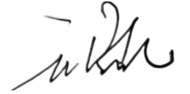 年   月   日 课程教学大纲修订负责人及教学团队成员签名： 年   月   日 课程教学大纲修订负责人及教学团队成员签名： 年   月   日 课程教学大纲修订负责人及教学团队成员签名： 年   月   日 课程教学大纲修订负责人及教学团队成员签名： 年   月   日 课程教学大纲修订负责人及教学团队成员签名： 年   月   日 系主任审核意见：同意系主任签名：年   月   日系主任审核意见：同意系主任签名：年   月   日系主任审核意见：同意系主任签名：年   月   日系主任审核意见：同意系主任签名：年   月   日系主任审核意见：同意系主任签名：年   月   日系主任审核意见：同意系主任签名：年   月   日系主任审核意见：同意系主任签名：年   月   日系主任审核意见：同意系主任签名：年   月   日系主任审核意见：同意系主任签名：年   月   日课程目标优（X≧90）良（80≦X＜90）中（70≦X＜80）及格（60≦X＜70）不及格（＜60）课程目标1.通过鉴资、模唱世界不同音乐文化区的民歌、歌舞、器乐的代表性曲目，使学生认识到世界音乐的丰富性与多样性，准确把握各民族音乐之，了解并学握不同的历史背景、地理环境、人文习俗对风格迥异的世界音乐形成的影响。准确把握各民族音音乐之间的联系。（支撑课程目标3.2）能够较为扎实掌握掌握风格迥异的世界音乐形成的背景、对音乐发展所产生的影响；清晰掌握世界不同音乐文化区的民歌、歌舞、器乐的代表作。能够较好掌握风格迥异的世界音乐形成的背景、对音乐发展所产生的影响；掌握世界不同音乐文化区的民歌、歌舞、器乐的代表作。能够较好掌握风格迥异的世界音乐形成的背景、对音乐发展所产生的影响；掌握世界不同音乐文化区的民歌、歌舞、器乐的代表作。能够基本掌握风格迥异的世界音乐形成的背景、对音乐发展所产生的影响；对世界不同音乐文化区的民歌、歌舞、器乐的代表作的了解还有不足的地方。未能够较好掌握风格迥异的世界音乐形成的背景、对音乐发展所产生的影响；未能掌握世界不同音乐文化区的民歌、歌舞、器乐的代表作。课程目标2：在演唱或演奏中具备能够熟练表现外国民族民间音乐作品风格的基本能力。能够在音准、节奏、情感等方面准准确表现作品风格。（支撑毕业要求4.1）能够扎实掌握外国民族音乐课堂教学方法与教学规律；具备能熟练表现外国民族民间音乐作品风格的能力。能够基本掌握外国民族音乐课堂教学方法与教学规律；具备能熟练表现外国民族民间音乐作品风格的能力。能够基本掌握外国民族音乐课堂教学方法与教学规律；具备能熟练表现外国民族民间音乐作品风格的能力。能够基本掌握外国民族音乐课堂教学方法与教学规律；尚不具备能熟练表现外国民族民间音乐作品风格的能力。未能够扎实掌握外国民族音乐课堂教学方法与教学规律；不具备能熟练表现外国民族民间音乐作品风格的能力。课程目标3：具备艺术学和姊妹学科的基础知识，掌握审美的一般规律。（支撑毕业要求7.2）具备外国民族音乐的基础知识，充分领会外国民族音乐的意义，具备艺术学和姊妹学科的基础知识，掌握审美的一般规律。具备外国民族音乐的基础知识，领会外国民族音乐的意义，具备艺术学和姊妹学科的基础知识，掌握审美的一般规律。具备外国民族音乐的基础知识，基本领会外国民族音乐的意义，具备艺术学和姊妹学科的基础知识，掌握审美的一般规律。具备外国民族音乐的一般基础知识，基本领会外国民族音乐的意义，不具备艺术学和姊妹学科的基础知识，掌握审美的一般规律。不具备外国民族音乐的基础知识，未能领会外国民族音乐的意义，不具备艺术学和姊妹学科的基础知识，掌握审美的一般规律。课程名称《形体舞蹈》《形体舞蹈》《形体舞蹈》《形体舞蹈》《形体舞蹈》《形体舞蹈》课程代码课程代码课程代码1213302002 1213302002 1213302002 1213302002 1213302002 课程类型通识必修 通识选修 专业必修 专业选修 教师教育必修 教师教育选修通识必修 通识选修 专业必修 专业选修 教师教育必修 教师教育选修通识必修 通识选修 专业必修 专业选修 教师教育必修 教师教育选修通识必修 通识选修 专业必修 专业选修 教师教育必修 教师教育选修通识必修 通识选修 专业必修 专业选修 教师教育必修 教师教育选修通识必修 通识选修 专业必修 专业选修 教师教育必修 教师教育选修通识必修 通识选修 专业必修 专业选修 教师教育必修 教师教育选修通识必修 通识选修 专业必修 专业选修 教师教育必修 教师教育选修通识必修 通识选修 专业必修 专业选修 教师教育必修 教师教育选修通识必修 通识选修 专业必修 专业选修 教师教育必修 教师教育选修通识必修 通识选修 专业必修 专业选修 教师教育必修 教师教育选修通识必修 通识选修 专业必修 专业选修 教师教育必修 教师教育选修通识必修 通识选修 专业必修 专业选修 教师教育必修 教师教育选修通识必修 通识选修 专业必修 专业选修 教师教育必修 教师教育选修开课学期第1、2学期第1、2学期第1、2学期学分22课程负责人课程负责人课程负责人林荣珍林荣珍林荣珍林荣珍林荣珍总学时646464理论学时实践学时实践学时实践学时6464646464先修课程与后续课程先修课程：无后续课程：民间舞、古典舞、舞蹈鉴赏、现代舞、舞蹈编导、剧目排练先修课程：无后续课程：民间舞、古典舞、舞蹈鉴赏、现代舞、舞蹈编导、剧目排练先修课程：无后续课程：民间舞、古典舞、舞蹈鉴赏、现代舞、舞蹈编导、剧目排练先修课程：无后续课程：民间舞、古典舞、舞蹈鉴赏、现代舞、舞蹈编导、剧目排练先修课程：无后续课程：民间舞、古典舞、舞蹈鉴赏、现代舞、舞蹈编导、剧目排练先修课程：无后续课程：民间舞、古典舞、舞蹈鉴赏、现代舞、舞蹈编导、剧目排练先修课程：无后续课程：民间舞、古典舞、舞蹈鉴赏、现代舞、舞蹈编导、剧目排练先修课程：无后续课程：民间舞、古典舞、舞蹈鉴赏、现代舞、舞蹈编导、剧目排练先修课程：无后续课程：民间舞、古典舞、舞蹈鉴赏、现代舞、舞蹈编导、剧目排练先修课程：无后续课程：民间舞、古典舞、舞蹈鉴赏、现代舞、舞蹈编导、剧目排练先修课程：无后续课程：民间舞、古典舞、舞蹈鉴赏、现代舞、舞蹈编导、剧目排练先修课程：无后续课程：民间舞、古典舞、舞蹈鉴赏、现代舞、舞蹈编导、剧目排练先修课程：无后续课程：民间舞、古典舞、舞蹈鉴赏、现代舞、舞蹈编导、剧目排练先修课程：无后续课程：民间舞、古典舞、舞蹈鉴赏、现代舞、舞蹈编导、剧目排练适用专业音乐学音乐学音乐学音乐学音乐学音乐学音乐学音乐学音乐学音乐学音乐学音乐学音乐学音乐学A参考教材田培培，《舞蹈与形体训练》人民音乐出版社2015年田培培，《舞蹈与形体训练》人民音乐出版社2015年田培培，《舞蹈与形体训练》人民音乐出版社2015年田培培，《舞蹈与形体训练》人民音乐出版社2015年田培培，《舞蹈与形体训练》人民音乐出版社2015年田培培，《舞蹈与形体训练》人民音乐出版社2015年田培培，《舞蹈与形体训练》人民音乐出版社2015年田培培，《舞蹈与形体训练》人民音乐出版社2015年田培培，《舞蹈与形体训练》人民音乐出版社2015年田培培，《舞蹈与形体训练》人民音乐出版社2015年田培培，《舞蹈与形体训练》人民音乐出版社2015年田培培，《舞蹈与形体训练》人民音乐出版社2015年田培培，《舞蹈与形体训练》人民音乐出版社2015年田培培，《舞蹈与形体训练》人民音乐出版社2015年B主要参考书籍[1]隆荫培，徐尔充.舞蹈知识手册[M].上海：上海音乐出版社，1999年。[2]欧建平著.舞蹈艺术概论[M].上海：上海音乐出版社，2001年。[1]隆荫培，徐尔充.舞蹈知识手册[M].上海：上海音乐出版社，1999年。[2]欧建平著.舞蹈艺术概论[M].上海：上海音乐出版社，2001年。[1]隆荫培，徐尔充.舞蹈知识手册[M].上海：上海音乐出版社，1999年。[2]欧建平著.舞蹈艺术概论[M].上海：上海音乐出版社，2001年。[1]隆荫培，徐尔充.舞蹈知识手册[M].上海：上海音乐出版社，1999年。[2]欧建平著.舞蹈艺术概论[M].上海：上海音乐出版社，2001年。[1]隆荫培，徐尔充.舞蹈知识手册[M].上海：上海音乐出版社，1999年。[2]欧建平著.舞蹈艺术概论[M].上海：上海音乐出版社，2001年。[1]隆荫培，徐尔充.舞蹈知识手册[M].上海：上海音乐出版社，1999年。[2]欧建平著.舞蹈艺术概论[M].上海：上海音乐出版社，2001年。[1]隆荫培，徐尔充.舞蹈知识手册[M].上海：上海音乐出版社，1999年。[2]欧建平著.舞蹈艺术概论[M].上海：上海音乐出版社，2001年。[1]隆荫培，徐尔充.舞蹈知识手册[M].上海：上海音乐出版社，1999年。[2]欧建平著.舞蹈艺术概论[M].上海：上海音乐出版社，2001年。[1]隆荫培，徐尔充.舞蹈知识手册[M].上海：上海音乐出版社，1999年。[2]欧建平著.舞蹈艺术概论[M].上海：上海音乐出版社，2001年。[1]隆荫培，徐尔充.舞蹈知识手册[M].上海：上海音乐出版社，1999年。[2]欧建平著.舞蹈艺术概论[M].上海：上海音乐出版社，2001年。[1]隆荫培，徐尔充.舞蹈知识手册[M].上海：上海音乐出版社，1999年。[2]欧建平著.舞蹈艺术概论[M].上海：上海音乐出版社，2001年。[1]隆荫培，徐尔充.舞蹈知识手册[M].上海：上海音乐出版社，1999年。[2]欧建平著.舞蹈艺术概论[M].上海：上海音乐出版社，2001年。[1]隆荫培，徐尔充.舞蹈知识手册[M].上海：上海音乐出版社，1999年。[2]欧建平著.舞蹈艺术概论[M].上海：上海音乐出版社，2001年。[1]隆荫培，徐尔充.舞蹈知识手册[M].上海：上海音乐出版社，1999年。[2]欧建平著.舞蹈艺术概论[M].上海：上海音乐出版社，2001年。C线上学习资源1.本课程已经建立超星平台网络课程，同学们依据学校提供的帐号与密码登录课程网站，可查看教学大纲、授课计划、考核方法、课程PPT、教学视频、电子教材、音频、阅读资料、仿真软件、网络文献链接网址等教学资源。2.中国大学MOOC平台《形体与形象塑造》华南理工大学1.本课程已经建立超星平台网络课程，同学们依据学校提供的帐号与密码登录课程网站，可查看教学大纲、授课计划、考核方法、课程PPT、教学视频、电子教材、音频、阅读资料、仿真软件、网络文献链接网址等教学资源。2.中国大学MOOC平台《形体与形象塑造》华南理工大学1.本课程已经建立超星平台网络课程，同学们依据学校提供的帐号与密码登录课程网站，可查看教学大纲、授课计划、考核方法、课程PPT、教学视频、电子教材、音频、阅读资料、仿真软件、网络文献链接网址等教学资源。2.中国大学MOOC平台《形体与形象塑造》华南理工大学1.本课程已经建立超星平台网络课程，同学们依据学校提供的帐号与密码登录课程网站，可查看教学大纲、授课计划、考核方法、课程PPT、教学视频、电子教材、音频、阅读资料、仿真软件、网络文献链接网址等教学资源。2.中国大学MOOC平台《形体与形象塑造》华南理工大学1.本课程已经建立超星平台网络课程，同学们依据学校提供的帐号与密码登录课程网站，可查看教学大纲、授课计划、考核方法、课程PPT、教学视频、电子教材、音频、阅读资料、仿真软件、网络文献链接网址等教学资源。2.中国大学MOOC平台《形体与形象塑造》华南理工大学1.本课程已经建立超星平台网络课程，同学们依据学校提供的帐号与密码登录课程网站，可查看教学大纲、授课计划、考核方法、课程PPT、教学视频、电子教材、音频、阅读资料、仿真软件、网络文献链接网址等教学资源。2.中国大学MOOC平台《形体与形象塑造》华南理工大学1.本课程已经建立超星平台网络课程，同学们依据学校提供的帐号与密码登录课程网站，可查看教学大纲、授课计划、考核方法、课程PPT、教学视频、电子教材、音频、阅读资料、仿真软件、网络文献链接网址等教学资源。2.中国大学MOOC平台《形体与形象塑造》华南理工大学1.本课程已经建立超星平台网络课程，同学们依据学校提供的帐号与密码登录课程网站，可查看教学大纲、授课计划、考核方法、课程PPT、教学视频、电子教材、音频、阅读资料、仿真软件、网络文献链接网址等教学资源。2.中国大学MOOC平台《形体与形象塑造》华南理工大学1.本课程已经建立超星平台网络课程，同学们依据学校提供的帐号与密码登录课程网站，可查看教学大纲、授课计划、考核方法、课程PPT、教学视频、电子教材、音频、阅读资料、仿真软件、网络文献链接网址等教学资源。2.中国大学MOOC平台《形体与形象塑造》华南理工大学1.本课程已经建立超星平台网络课程，同学们依据学校提供的帐号与密码登录课程网站，可查看教学大纲、授课计划、考核方法、课程PPT、教学视频、电子教材、音频、阅读资料、仿真软件、网络文献链接网址等教学资源。2.中国大学MOOC平台《形体与形象塑造》华南理工大学1.本课程已经建立超星平台网络课程，同学们依据学校提供的帐号与密码登录课程网站，可查看教学大纲、授课计划、考核方法、课程PPT、教学视频、电子教材、音频、阅读资料、仿真软件、网络文献链接网址等教学资源。2.中国大学MOOC平台《形体与形象塑造》华南理工大学1.本课程已经建立超星平台网络课程，同学们依据学校提供的帐号与密码登录课程网站，可查看教学大纲、授课计划、考核方法、课程PPT、教学视频、电子教材、音频、阅读资料、仿真软件、网络文献链接网址等教学资源。2.中国大学MOOC平台《形体与形象塑造》华南理工大学1.本课程已经建立超星平台网络课程，同学们依据学校提供的帐号与密码登录课程网站，可查看教学大纲、授课计划、考核方法、课程PPT、教学视频、电子教材、音频、阅读资料、仿真软件、网络文献链接网址等教学资源。2.中国大学MOOC平台《形体与形象塑造》华南理工大学1.本课程已经建立超星平台网络课程，同学们依据学校提供的帐号与密码登录课程网站，可查看教学大纲、授课计划、考核方法、课程PPT、教学视频、电子教材、音频、阅读资料、仿真软件、网络文献链接网址等教学资源。2.中国大学MOOC平台《形体与形象塑造》华南理工大学D课程描述 (含性质、地位和任务)本课程是普通高等学校音乐学本科专业的专业必修课程，是培养学生从事音乐教育、艺术相关工作基本能力的一门课程，是培养学生艺术综合素养的重要途径，对于塑造学生良好职业形象、展现个人魅力等具有重要作用。本课程是普通高等学校音乐学本科专业的专业必修课程，是培养学生从事音乐教育、艺术相关工作基本能力的一门课程，是培养学生艺术综合素养的重要途径，对于塑造学生良好职业形象、展现个人魅力等具有重要作用。本课程是普通高等学校音乐学本科专业的专业必修课程，是培养学生从事音乐教育、艺术相关工作基本能力的一门课程，是培养学生艺术综合素养的重要途径，对于塑造学生良好职业形象、展现个人魅力等具有重要作用。本课程是普通高等学校音乐学本科专业的专业必修课程，是培养学生从事音乐教育、艺术相关工作基本能力的一门课程，是培养学生艺术综合素养的重要途径，对于塑造学生良好职业形象、展现个人魅力等具有重要作用。本课程是普通高等学校音乐学本科专业的专业必修课程，是培养学生从事音乐教育、艺术相关工作基本能力的一门课程，是培养学生艺术综合素养的重要途径，对于塑造学生良好职业形象、展现个人魅力等具有重要作用。本课程是普通高等学校音乐学本科专业的专业必修课程，是培养学生从事音乐教育、艺术相关工作基本能力的一门课程，是培养学生艺术综合素养的重要途径，对于塑造学生良好职业形象、展现个人魅力等具有重要作用。本课程是普通高等学校音乐学本科专业的专业必修课程，是培养学生从事音乐教育、艺术相关工作基本能力的一门课程，是培养学生艺术综合素养的重要途径，对于塑造学生良好职业形象、展现个人魅力等具有重要作用。本课程是普通高等学校音乐学本科专业的专业必修课程，是培养学生从事音乐教育、艺术相关工作基本能力的一门课程，是培养学生艺术综合素养的重要途径，对于塑造学生良好职业形象、展现个人魅力等具有重要作用。本课程是普通高等学校音乐学本科专业的专业必修课程，是培养学生从事音乐教育、艺术相关工作基本能力的一门课程，是培养学生艺术综合素养的重要途径，对于塑造学生良好职业形象、展现个人魅力等具有重要作用。本课程是普通高等学校音乐学本科专业的专业必修课程，是培养学生从事音乐教育、艺术相关工作基本能力的一门课程，是培养学生艺术综合素养的重要途径，对于塑造学生良好职业形象、展现个人魅力等具有重要作用。本课程是普通高等学校音乐学本科专业的专业必修课程，是培养学生从事音乐教育、艺术相关工作基本能力的一门课程，是培养学生艺术综合素养的重要途径，对于塑造学生良好职业形象、展现个人魅力等具有重要作用。本课程是普通高等学校音乐学本科专业的专业必修课程，是培养学生从事音乐教育、艺术相关工作基本能力的一门课程，是培养学生艺术综合素养的重要途径，对于塑造学生良好职业形象、展现个人魅力等具有重要作用。本课程是普通高等学校音乐学本科专业的专业必修课程，是培养学生从事音乐教育、艺术相关工作基本能力的一门课程，是培养学生艺术综合素养的重要途径，对于塑造学生良好职业形象、展现个人魅力等具有重要作用。本课程是普通高等学校音乐学本科专业的专业必修课程，是培养学生从事音乐教育、艺术相关工作基本能力的一门课程，是培养学生艺术综合素养的重要途径，对于塑造学生良好职业形象、展现个人魅力等具有重要作用。E课程学习目标及其与毕业要求的对应关系通过本课程的学习，学生具备如下知识、能力及情感态度价值观：课程目标1：能够初步掌握舞蹈基础理论知识、舞蹈基本术语；能够系统掌握正确、规范、科学的基本功训练方法；纠正不良体态、塑造正确挺拔的身姿体态；具备良好健美的外形和优雅的举止风范。（支撑毕业要求3.1）课程目标2：初步了解本学科发展动态，熟悉形体舞蹈课堂教学的基本规律与方法，初步具备组织、协助编排、指导校内外舞蹈活动的基本能力。（支撑毕业要求4.2）课程目标3：改善形体美的同时，加深对音乐的理解以及内心情感的表达、提升审美感受度和艺术感知力、崇德尚艺，明确领会舞蹈教学综合育人的意义，领会“以美育人”的理念。（支撑毕业要求6.1）通过本课程的学习，学生具备如下知识、能力及情感态度价值观：课程目标1：能够初步掌握舞蹈基础理论知识、舞蹈基本术语；能够系统掌握正确、规范、科学的基本功训练方法；纠正不良体态、塑造正确挺拔的身姿体态；具备良好健美的外形和优雅的举止风范。（支撑毕业要求3.1）课程目标2：初步了解本学科发展动态，熟悉形体舞蹈课堂教学的基本规律与方法，初步具备组织、协助编排、指导校内外舞蹈活动的基本能力。（支撑毕业要求4.2）课程目标3：改善形体美的同时，加深对音乐的理解以及内心情感的表达、提升审美感受度和艺术感知力、崇德尚艺，明确领会舞蹈教学综合育人的意义，领会“以美育人”的理念。（支撑毕业要求6.1）通过本课程的学习，学生具备如下知识、能力及情感态度价值观：课程目标1：能够初步掌握舞蹈基础理论知识、舞蹈基本术语；能够系统掌握正确、规范、科学的基本功训练方法；纠正不良体态、塑造正确挺拔的身姿体态；具备良好健美的外形和优雅的举止风范。（支撑毕业要求3.1）课程目标2：初步了解本学科发展动态，熟悉形体舞蹈课堂教学的基本规律与方法，初步具备组织、协助编排、指导校内外舞蹈活动的基本能力。（支撑毕业要求4.2）课程目标3：改善形体美的同时，加深对音乐的理解以及内心情感的表达、提升审美感受度和艺术感知力、崇德尚艺，明确领会舞蹈教学综合育人的意义，领会“以美育人”的理念。（支撑毕业要求6.1）通过本课程的学习，学生具备如下知识、能力及情感态度价值观：课程目标1：能够初步掌握舞蹈基础理论知识、舞蹈基本术语；能够系统掌握正确、规范、科学的基本功训练方法；纠正不良体态、塑造正确挺拔的身姿体态；具备良好健美的外形和优雅的举止风范。（支撑毕业要求3.1）课程目标2：初步了解本学科发展动态，熟悉形体舞蹈课堂教学的基本规律与方法，初步具备组织、协助编排、指导校内外舞蹈活动的基本能力。（支撑毕业要求4.2）课程目标3：改善形体美的同时，加深对音乐的理解以及内心情感的表达、提升审美感受度和艺术感知力、崇德尚艺，明确领会舞蹈教学综合育人的意义，领会“以美育人”的理念。（支撑毕业要求6.1）通过本课程的学习，学生具备如下知识、能力及情感态度价值观：课程目标1：能够初步掌握舞蹈基础理论知识、舞蹈基本术语；能够系统掌握正确、规范、科学的基本功训练方法；纠正不良体态、塑造正确挺拔的身姿体态；具备良好健美的外形和优雅的举止风范。（支撑毕业要求3.1）课程目标2：初步了解本学科发展动态，熟悉形体舞蹈课堂教学的基本规律与方法，初步具备组织、协助编排、指导校内外舞蹈活动的基本能力。（支撑毕业要求4.2）课程目标3：改善形体美的同时，加深对音乐的理解以及内心情感的表达、提升审美感受度和艺术感知力、崇德尚艺，明确领会舞蹈教学综合育人的意义，领会“以美育人”的理念。（支撑毕业要求6.1）通过本课程的学习，学生具备如下知识、能力及情感态度价值观：课程目标1：能够初步掌握舞蹈基础理论知识、舞蹈基本术语；能够系统掌握正确、规范、科学的基本功训练方法；纠正不良体态、塑造正确挺拔的身姿体态；具备良好健美的外形和优雅的举止风范。（支撑毕业要求3.1）课程目标2：初步了解本学科发展动态，熟悉形体舞蹈课堂教学的基本规律与方法，初步具备组织、协助编排、指导校内外舞蹈活动的基本能力。（支撑毕业要求4.2）课程目标3：改善形体美的同时，加深对音乐的理解以及内心情感的表达、提升审美感受度和艺术感知力、崇德尚艺，明确领会舞蹈教学综合育人的意义，领会“以美育人”的理念。（支撑毕业要求6.1）通过本课程的学习，学生具备如下知识、能力及情感态度价值观：课程目标1：能够初步掌握舞蹈基础理论知识、舞蹈基本术语；能够系统掌握正确、规范、科学的基本功训练方法；纠正不良体态、塑造正确挺拔的身姿体态；具备良好健美的外形和优雅的举止风范。（支撑毕业要求3.1）课程目标2：初步了解本学科发展动态，熟悉形体舞蹈课堂教学的基本规律与方法，初步具备组织、协助编排、指导校内外舞蹈活动的基本能力。（支撑毕业要求4.2）课程目标3：改善形体美的同时，加深对音乐的理解以及内心情感的表达、提升审美感受度和艺术感知力、崇德尚艺，明确领会舞蹈教学综合育人的意义，领会“以美育人”的理念。（支撑毕业要求6.1）通过本课程的学习，学生具备如下知识、能力及情感态度价值观：课程目标1：能够初步掌握舞蹈基础理论知识、舞蹈基本术语；能够系统掌握正确、规范、科学的基本功训练方法；纠正不良体态、塑造正确挺拔的身姿体态；具备良好健美的外形和优雅的举止风范。（支撑毕业要求3.1）课程目标2：初步了解本学科发展动态，熟悉形体舞蹈课堂教学的基本规律与方法，初步具备组织、协助编排、指导校内外舞蹈活动的基本能力。（支撑毕业要求4.2）课程目标3：改善形体美的同时，加深对音乐的理解以及内心情感的表达、提升审美感受度和艺术感知力、崇德尚艺，明确领会舞蹈教学综合育人的意义，领会“以美育人”的理念。（支撑毕业要求6.1）通过本课程的学习，学生具备如下知识、能力及情感态度价值观：课程目标1：能够初步掌握舞蹈基础理论知识、舞蹈基本术语；能够系统掌握正确、规范、科学的基本功训练方法；纠正不良体态、塑造正确挺拔的身姿体态；具备良好健美的外形和优雅的举止风范。（支撑毕业要求3.1）课程目标2：初步了解本学科发展动态，熟悉形体舞蹈课堂教学的基本规律与方法，初步具备组织、协助编排、指导校内外舞蹈活动的基本能力。（支撑毕业要求4.2）课程目标3：改善形体美的同时，加深对音乐的理解以及内心情感的表达、提升审美感受度和艺术感知力、崇德尚艺，明确领会舞蹈教学综合育人的意义，领会“以美育人”的理念。（支撑毕业要求6.1）通过本课程的学习，学生具备如下知识、能力及情感态度价值观：课程目标1：能够初步掌握舞蹈基础理论知识、舞蹈基本术语；能够系统掌握正确、规范、科学的基本功训练方法；纠正不良体态、塑造正确挺拔的身姿体态；具备良好健美的外形和优雅的举止风范。（支撑毕业要求3.1）课程目标2：初步了解本学科发展动态，熟悉形体舞蹈课堂教学的基本规律与方法，初步具备组织、协助编排、指导校内外舞蹈活动的基本能力。（支撑毕业要求4.2）课程目标3：改善形体美的同时，加深对音乐的理解以及内心情感的表达、提升审美感受度和艺术感知力、崇德尚艺，明确领会舞蹈教学综合育人的意义，领会“以美育人”的理念。（支撑毕业要求6.1）通过本课程的学习，学生具备如下知识、能力及情感态度价值观：课程目标1：能够初步掌握舞蹈基础理论知识、舞蹈基本术语；能够系统掌握正确、规范、科学的基本功训练方法；纠正不良体态、塑造正确挺拔的身姿体态；具备良好健美的外形和优雅的举止风范。（支撑毕业要求3.1）课程目标2：初步了解本学科发展动态，熟悉形体舞蹈课堂教学的基本规律与方法，初步具备组织、协助编排、指导校内外舞蹈活动的基本能力。（支撑毕业要求4.2）课程目标3：改善形体美的同时，加深对音乐的理解以及内心情感的表达、提升审美感受度和艺术感知力、崇德尚艺，明确领会舞蹈教学综合育人的意义，领会“以美育人”的理念。（支撑毕业要求6.1）通过本课程的学习，学生具备如下知识、能力及情感态度价值观：课程目标1：能够初步掌握舞蹈基础理论知识、舞蹈基本术语；能够系统掌握正确、规范、科学的基本功训练方法；纠正不良体态、塑造正确挺拔的身姿体态；具备良好健美的外形和优雅的举止风范。（支撑毕业要求3.1）课程目标2：初步了解本学科发展动态，熟悉形体舞蹈课堂教学的基本规律与方法，初步具备组织、协助编排、指导校内外舞蹈活动的基本能力。（支撑毕业要求4.2）课程目标3：改善形体美的同时，加深对音乐的理解以及内心情感的表达、提升审美感受度和艺术感知力、崇德尚艺，明确领会舞蹈教学综合育人的意义，领会“以美育人”的理念。（支撑毕业要求6.1）通过本课程的学习，学生具备如下知识、能力及情感态度价值观：课程目标1：能够初步掌握舞蹈基础理论知识、舞蹈基本术语；能够系统掌握正确、规范、科学的基本功训练方法；纠正不良体态、塑造正确挺拔的身姿体态；具备良好健美的外形和优雅的举止风范。（支撑毕业要求3.1）课程目标2：初步了解本学科发展动态，熟悉形体舞蹈课堂教学的基本规律与方法，初步具备组织、协助编排、指导校内外舞蹈活动的基本能力。（支撑毕业要求4.2）课程目标3：改善形体美的同时，加深对音乐的理解以及内心情感的表达、提升审美感受度和艺术感知力、崇德尚艺，明确领会舞蹈教学综合育人的意义，领会“以美育人”的理念。（支撑毕业要求6.1）通过本课程的学习，学生具备如下知识、能力及情感态度价值观：课程目标1：能够初步掌握舞蹈基础理论知识、舞蹈基本术语；能够系统掌握正确、规范、科学的基本功训练方法；纠正不良体态、塑造正确挺拔的身姿体态；具备良好健美的外形和优雅的举止风范。（支撑毕业要求3.1）课程目标2：初步了解本学科发展动态，熟悉形体舞蹈课堂教学的基本规律与方法，初步具备组织、协助编排、指导校内外舞蹈活动的基本能力。（支撑毕业要求4.2）课程目标3：改善形体美的同时，加深对音乐的理解以及内心情感的表达、提升审美感受度和艺术感知力、崇德尚艺，明确领会舞蹈教学综合育人的意义，领会“以美育人”的理念。（支撑毕业要求6.1）E课程学习目标及其与毕业要求的对应关系课程目标课程目标毕业要求分解指标点毕业要求分解指标点毕业要求分解指标点毕业要求分解指标点毕业要求分解指标点毕业要求分解指标点毕业要求分解指标点毕业要求分解指标点毕业要求分解指标点毕业要求毕业要求毕业要求E课程学习目标及其与毕业要求的对应关系课程目标1课程目标13.1【专业技能】掌握音乐学科技法技能多项基本功，掌握音乐学科基础知识、基本理论、体系结构与思想方法，理解音乐学科的核心素养的内涵，形成音乐学科核心素养。3.1【专业技能】掌握音乐学科技法技能多项基本功，掌握音乐学科基础知识、基本理论、体系结构与思想方法，理解音乐学科的核心素养的内涵，形成音乐学科核心素养。3.1【专业技能】掌握音乐学科技法技能多项基本功，掌握音乐学科基础知识、基本理论、体系结构与思想方法，理解音乐学科的核心素养的内涵，形成音乐学科核心素养。3.1【专业技能】掌握音乐学科技法技能多项基本功，掌握音乐学科基础知识、基本理论、体系结构与思想方法，理解音乐学科的核心素养的内涵，形成音乐学科核心素养。3.1【专业技能】掌握音乐学科技法技能多项基本功，掌握音乐学科基础知识、基本理论、体系结构与思想方法，理解音乐学科的核心素养的内涵，形成音乐学科核心素养。3.1【专业技能】掌握音乐学科技法技能多项基本功，掌握音乐学科基础知识、基本理论、体系结构与思想方法，理解音乐学科的核心素养的内涵，形成音乐学科核心素养。3.1【专业技能】掌握音乐学科技法技能多项基本功，掌握音乐学科基础知识、基本理论、体系结构与思想方法，理解音乐学科的核心素养的内涵，形成音乐学科核心素养。3.1【专业技能】掌握音乐学科技法技能多项基本功，掌握音乐学科基础知识、基本理论、体系结构与思想方法，理解音乐学科的核心素养的内涵，形成音乐学科核心素养。3.1【专业技能】掌握音乐学科技法技能多项基本功，掌握音乐学科基础知识、基本理论、体系结构与思想方法，理解音乐学科的核心素养的内涵，形成音乐学科核心素养。学科素养（H）学科素养（H）学科素养（H）E课程学习目标及其与毕业要求的对应关系课程目标2课程目标24.2【活动策划与组织】能够合理有效组织课外音乐活动，指导和训练学生艺术团，能够进行校园文化艺术节的策划、组织、节目编排和指导工作。4.2【活动策划与组织】能够合理有效组织课外音乐活动，指导和训练学生艺术团，能够进行校园文化艺术节的策划、组织、节目编排和指导工作。4.2【活动策划与组织】能够合理有效组织课外音乐活动，指导和训练学生艺术团，能够进行校园文化艺术节的策划、组织、节目编排和指导工作。4.2【活动策划与组织】能够合理有效组织课外音乐活动，指导和训练学生艺术团，能够进行校园文化艺术节的策划、组织、节目编排和指导工作。4.2【活动策划与组织】能够合理有效组织课外音乐活动，指导和训练学生艺术团，能够进行校园文化艺术节的策划、组织、节目编排和指导工作。4.2【活动策划与组织】能够合理有效组织课外音乐活动，指导和训练学生艺术团，能够进行校园文化艺术节的策划、组织、节目编排和指导工作。4.2【活动策划与组织】能够合理有效组织课外音乐活动，指导和训练学生艺术团，能够进行校园文化艺术节的策划、组织、节目编排和指导工作。4.2【活动策划与组织】能够合理有效组织课外音乐活动，指导和训练学生艺术团，能够进行校园文化艺术节的策划、组织、节目编排和指导工作。4.2【活动策划与组织】能够合理有效组织课外音乐活动，指导和训练学生艺术团，能够进行校园文化艺术节的策划、组织、节目编排和指导工作。教学能力（M）教学能力（M）教学能力（M）E课程学习目标及其与毕业要求的对应关系课程目标3课程目标36.1【育人理念】理解音乐教学与人的全面发展的关系，理解音乐学科的育人价值，具备在音乐教学、课外辅导、学生交往中渗透“以美育人”的理念。6.1【育人理念】理解音乐教学与人的全面发展的关系，理解音乐学科的育人价值，具备在音乐教学、课外辅导、学生交往中渗透“以美育人”的理念。6.1【育人理念】理解音乐教学与人的全面发展的关系，理解音乐学科的育人价值，具备在音乐教学、课外辅导、学生交往中渗透“以美育人”的理念。6.1【育人理念】理解音乐教学与人的全面发展的关系，理解音乐学科的育人价值，具备在音乐教学、课外辅导、学生交往中渗透“以美育人”的理念。6.1【育人理念】理解音乐教学与人的全面发展的关系，理解音乐学科的育人价值，具备在音乐教学、课外辅导、学生交往中渗透“以美育人”的理念。6.1【育人理念】理解音乐教学与人的全面发展的关系，理解音乐学科的育人价值，具备在音乐教学、课外辅导、学生交往中渗透“以美育人”的理念。6.1【育人理念】理解音乐教学与人的全面发展的关系，理解音乐学科的育人价值，具备在音乐教学、课外辅导、学生交往中渗透“以美育人”的理念。6.1【育人理念】理解音乐教学与人的全面发展的关系，理解音乐学科的育人价值，具备在音乐教学、课外辅导、学生交往中渗透“以美育人”的理念。6.1【育人理念】理解音乐教学与人的全面发展的关系，理解音乐学科的育人价值，具备在音乐教学、课外辅导、学生交往中渗透“以美育人”的理念。综合育人（L）综合育人（L）综合育人（L）G技能（实训）内容实训目的及任务实训目的及任务实训目的及任务实训目的及任务实训目的及任务实训目的及任务实训目的及任务实训目的及任务实训目的及任务实训目的及任务实训目的及任务支撑课程目标支撑课程目标学时分配G技能（实训）内容训练一：舞蹈基本功训练方法与练习实训目的：规范基本功训练方法，树立舞蹈训练的信心。实训任务：1.意识到舞蹈基本功训练对舞蹈学习的重要性。2.熟练掌握身体各个部位的训练要求3.解决身体各部分的软开度问题并应用到今后舞蹈技能学习与训练中。思政融入：引导学生树立信心、培养吃苦耐劳、自觉自律的优秀品质。训练一：舞蹈基本功训练方法与练习实训目的：规范基本功训练方法，树立舞蹈训练的信心。实训任务：1.意识到舞蹈基本功训练对舞蹈学习的重要性。2.熟练掌握身体各个部位的训练要求3.解决身体各部分的软开度问题并应用到今后舞蹈技能学习与训练中。思政融入：引导学生树立信心、培养吃苦耐劳、自觉自律的优秀品质。训练一：舞蹈基本功训练方法与练习实训目的：规范基本功训练方法，树立舞蹈训练的信心。实训任务：1.意识到舞蹈基本功训练对舞蹈学习的重要性。2.熟练掌握身体各个部位的训练要求3.解决身体各部分的软开度问题并应用到今后舞蹈技能学习与训练中。思政融入：引导学生树立信心、培养吃苦耐劳、自觉自律的优秀品质。训练一：舞蹈基本功训练方法与练习实训目的：规范基本功训练方法，树立舞蹈训练的信心。实训任务：1.意识到舞蹈基本功训练对舞蹈学习的重要性。2.熟练掌握身体各个部位的训练要求3.解决身体各部分的软开度问题并应用到今后舞蹈技能学习与训练中。思政融入：引导学生树立信心、培养吃苦耐劳、自觉自律的优秀品质。训练一：舞蹈基本功训练方法与练习实训目的：规范基本功训练方法，树立舞蹈训练的信心。实训任务：1.意识到舞蹈基本功训练对舞蹈学习的重要性。2.熟练掌握身体各个部位的训练要求3.解决身体各部分的软开度问题并应用到今后舞蹈技能学习与训练中。思政融入：引导学生树立信心、培养吃苦耐劳、自觉自律的优秀品质。训练一：舞蹈基本功训练方法与练习实训目的：规范基本功训练方法，树立舞蹈训练的信心。实训任务：1.意识到舞蹈基本功训练对舞蹈学习的重要性。2.熟练掌握身体各个部位的训练要求3.解决身体各部分的软开度问题并应用到今后舞蹈技能学习与训练中。思政融入：引导学生树立信心、培养吃苦耐劳、自觉自律的优秀品质。训练一：舞蹈基本功训练方法与练习实训目的：规范基本功训练方法，树立舞蹈训练的信心。实训任务：1.意识到舞蹈基本功训练对舞蹈学习的重要性。2.熟练掌握身体各个部位的训练要求3.解决身体各部分的软开度问题并应用到今后舞蹈技能学习与训练中。思政融入：引导学生树立信心、培养吃苦耐劳、自觉自律的优秀品质。训练一：舞蹈基本功训练方法与练习实训目的：规范基本功训练方法，树立舞蹈训练的信心。实训任务：1.意识到舞蹈基本功训练对舞蹈学习的重要性。2.熟练掌握身体各个部位的训练要求3.解决身体各部分的软开度问题并应用到今后舞蹈技能学习与训练中。思政融入：引导学生树立信心、培养吃苦耐劳、自觉自律的优秀品质。训练一：舞蹈基本功训练方法与练习实训目的：规范基本功训练方法，树立舞蹈训练的信心。实训任务：1.意识到舞蹈基本功训练对舞蹈学习的重要性。2.熟练掌握身体各个部位的训练要求3.解决身体各部分的软开度问题并应用到今后舞蹈技能学习与训练中。思政融入：引导学生树立信心、培养吃苦耐劳、自觉自律的优秀品质。训练一：舞蹈基本功训练方法与练习实训目的：规范基本功训练方法，树立舞蹈训练的信心。实训任务：1.意识到舞蹈基本功训练对舞蹈学习的重要性。2.熟练掌握身体各个部位的训练要求3.解决身体各部分的软开度问题并应用到今后舞蹈技能学习与训练中。思政融入：引导学生树立信心、培养吃苦耐劳、自觉自律的优秀品质。训练一：舞蹈基本功训练方法与练习实训目的：规范基本功训练方法，树立舞蹈训练的信心。实训任务：1.意识到舞蹈基本功训练对舞蹈学习的重要性。2.熟练掌握身体各个部位的训练要求3.解决身体各部分的软开度问题并应用到今后舞蹈技能学习与训练中。思政融入：引导学生树立信心、培养吃苦耐劳、自觉自律的优秀品质。支撑课程目标1、2、3支撑课程目标1、2、36G技能（实训）内容训练二：地面基础训练实训目的：训练学生的核心力量、身体的稳定性为后面的舞蹈学习打下基础。实训任务：1.了解和熟悉舞蹈课程的基本训练流程。2.熟练掌握地面基础训练的要求和注意要点。3.解决身体各部分的软开度问题并应用到今后舞蹈技能学习与训练中。思政融入：树立正确的审美观，培养感情丰富、身心健康与和谐的当代大学生。训练二：地面基础训练实训目的：训练学生的核心力量、身体的稳定性为后面的舞蹈学习打下基础。实训任务：1.了解和熟悉舞蹈课程的基本训练流程。2.熟练掌握地面基础训练的要求和注意要点。3.解决身体各部分的软开度问题并应用到今后舞蹈技能学习与训练中。思政融入：树立正确的审美观，培养感情丰富、身心健康与和谐的当代大学生。训练二：地面基础训练实训目的：训练学生的核心力量、身体的稳定性为后面的舞蹈学习打下基础。实训任务：1.了解和熟悉舞蹈课程的基本训练流程。2.熟练掌握地面基础训练的要求和注意要点。3.解决身体各部分的软开度问题并应用到今后舞蹈技能学习与训练中。思政融入：树立正确的审美观，培养感情丰富、身心健康与和谐的当代大学生。训练二：地面基础训练实训目的：训练学生的核心力量、身体的稳定性为后面的舞蹈学习打下基础。实训任务：1.了解和熟悉舞蹈课程的基本训练流程。2.熟练掌握地面基础训练的要求和注意要点。3.解决身体各部分的软开度问题并应用到今后舞蹈技能学习与训练中。思政融入：树立正确的审美观，培养感情丰富、身心健康与和谐的当代大学生。训练二：地面基础训练实训目的：训练学生的核心力量、身体的稳定性为后面的舞蹈学习打下基础。实训任务：1.了解和熟悉舞蹈课程的基本训练流程。2.熟练掌握地面基础训练的要求和注意要点。3.解决身体各部分的软开度问题并应用到今后舞蹈技能学习与训练中。思政融入：树立正确的审美观，培养感情丰富、身心健康与和谐的当代大学生。训练二：地面基础训练实训目的：训练学生的核心力量、身体的稳定性为后面的舞蹈学习打下基础。实训任务：1.了解和熟悉舞蹈课程的基本训练流程。2.熟练掌握地面基础训练的要求和注意要点。3.解决身体各部分的软开度问题并应用到今后舞蹈技能学习与训练中。思政融入：树立正确的审美观，培养感情丰富、身心健康与和谐的当代大学生。训练二：地面基础训练实训目的：训练学生的核心力量、身体的稳定性为后面的舞蹈学习打下基础。实训任务：1.了解和熟悉舞蹈课程的基本训练流程。2.熟练掌握地面基础训练的要求和注意要点。3.解决身体各部分的软开度问题并应用到今后舞蹈技能学习与训练中。思政融入：树立正确的审美观，培养感情丰富、身心健康与和谐的当代大学生。训练二：地面基础训练实训目的：训练学生的核心力量、身体的稳定性为后面的舞蹈学习打下基础。实训任务：1.了解和熟悉舞蹈课程的基本训练流程。2.熟练掌握地面基础训练的要求和注意要点。3.解决身体各部分的软开度问题并应用到今后舞蹈技能学习与训练中。思政融入：树立正确的审美观，培养感情丰富、身心健康与和谐的当代大学生。训练二：地面基础训练实训目的：训练学生的核心力量、身体的稳定性为后面的舞蹈学习打下基础。实训任务：1.了解和熟悉舞蹈课程的基本训练流程。2.熟练掌握地面基础训练的要求和注意要点。3.解决身体各部分的软开度问题并应用到今后舞蹈技能学习与训练中。思政融入：树立正确的审美观，培养感情丰富、身心健康与和谐的当代大学生。训练二：地面基础训练实训目的：训练学生的核心力量、身体的稳定性为后面的舞蹈学习打下基础。实训任务：1.了解和熟悉舞蹈课程的基本训练流程。2.熟练掌握地面基础训练的要求和注意要点。3.解决身体各部分的软开度问题并应用到今后舞蹈技能学习与训练中。思政融入：树立正确的审美观，培养感情丰富、身心健康与和谐的当代大学生。训练二：地面基础训练实训目的：训练学生的核心力量、身体的稳定性为后面的舞蹈学习打下基础。实训任务：1.了解和熟悉舞蹈课程的基本训练流程。2.熟练掌握地面基础训练的要求和注意要点。3.解决身体各部分的软开度问题并应用到今后舞蹈技能学习与训练中。思政融入：树立正确的审美观，培养感情丰富、身心健康与和谐的当代大学生。支撑课程目标1、2、3支撑课程目标1、2、320G技能（实训）内容训练三：把杆基础训练实训目的：通过把杆训练达到体态提拔，强化对身体的控制力。实训任务：1.学会把杆训练组合的各种动作要求。2.掌握动作的到位与规范与注意要点。3.能够较为连贯的进行动作组合连接，并具有一定的美感。思政融入：坚定以美育人信念，培养学生积极向上的人生态度和坚韧的意志品质。训练三：把杆基础训练实训目的：通过把杆训练达到体态提拔，强化对身体的控制力。实训任务：1.学会把杆训练组合的各种动作要求。2.掌握动作的到位与规范与注意要点。3.能够较为连贯的进行动作组合连接，并具有一定的美感。思政融入：坚定以美育人信念，培养学生积极向上的人生态度和坚韧的意志品质。训练三：把杆基础训练实训目的：通过把杆训练达到体态提拔，强化对身体的控制力。实训任务：1.学会把杆训练组合的各种动作要求。2.掌握动作的到位与规范与注意要点。3.能够较为连贯的进行动作组合连接，并具有一定的美感。思政融入：坚定以美育人信念，培养学生积极向上的人生态度和坚韧的意志品质。训练三：把杆基础训练实训目的：通过把杆训练达到体态提拔，强化对身体的控制力。实训任务：1.学会把杆训练组合的各种动作要求。2.掌握动作的到位与规范与注意要点。3.能够较为连贯的进行动作组合连接，并具有一定的美感。思政融入：坚定以美育人信念，培养学生积极向上的人生态度和坚韧的意志品质。训练三：把杆基础训练实训目的：通过把杆训练达到体态提拔，强化对身体的控制力。实训任务：1.学会把杆训练组合的各种动作要求。2.掌握动作的到位与规范与注意要点。3.能够较为连贯的进行动作组合连接，并具有一定的美感。思政融入：坚定以美育人信念，培养学生积极向上的人生态度和坚韧的意志品质。训练三：把杆基础训练实训目的：通过把杆训练达到体态提拔，强化对身体的控制力。实训任务：1.学会把杆训练组合的各种动作要求。2.掌握动作的到位与规范与注意要点。3.能够较为连贯的进行动作组合连接，并具有一定的美感。思政融入：坚定以美育人信念，培养学生积极向上的人生态度和坚韧的意志品质。训练三：把杆基础训练实训目的：通过把杆训练达到体态提拔，强化对身体的控制力。实训任务：1.学会把杆训练组合的各种动作要求。2.掌握动作的到位与规范与注意要点。3.能够较为连贯的进行动作组合连接，并具有一定的美感。思政融入：坚定以美育人信念，培养学生积极向上的人生态度和坚韧的意志品质。训练三：把杆基础训练实训目的：通过把杆训练达到体态提拔，强化对身体的控制力。实训任务：1.学会把杆训练组合的各种动作要求。2.掌握动作的到位与规范与注意要点。3.能够较为连贯的进行动作组合连接，并具有一定的美感。思政融入：坚定以美育人信念，培养学生积极向上的人生态度和坚韧的意志品质。训练三：把杆基础训练实训目的：通过把杆训练达到体态提拔，强化对身体的控制力。实训任务：1.学会把杆训练组合的各种动作要求。2.掌握动作的到位与规范与注意要点。3.能够较为连贯的进行动作组合连接，并具有一定的美感。思政融入：坚定以美育人信念，培养学生积极向上的人生态度和坚韧的意志品质。训练三：把杆基础训练实训目的：通过把杆训练达到体态提拔，强化对身体的控制力。实训任务：1.学会把杆训练组合的各种动作要求。2.掌握动作的到位与规范与注意要点。3.能够较为连贯的进行动作组合连接，并具有一定的美感。思政融入：坚定以美育人信念，培养学生积极向上的人生态度和坚韧的意志品质。训练三：把杆基础训练实训目的：通过把杆训练达到体态提拔，强化对身体的控制力。实训任务：1.学会把杆训练组合的各种动作要求。2.掌握动作的到位与规范与注意要点。3.能够较为连贯的进行动作组合连接，并具有一定的美感。思政融入：坚定以美育人信念，培养学生积极向上的人生态度和坚韧的意志品质。支撑课程目标1、2、3支撑课程目标1、2、320G技能（实训）内容训练四：中间部分练习实训目的：通过中间达到体态的稳定，掌握一定的舞蹈技能。实训任务：1.了解手位的正确位置、重心的把控、跳跃的正确发力点。          2.掌握跳跃的力度、高度、质感，掌握动作要领，反复练习。3.提升身体机能，为舞蹈技能表演与开展舞蹈活动打下基础。思政融入：把教师与职业礼仪融入课堂，形成良好职业素养和形体训练习惯。训练四：中间部分练习实训目的：通过中间达到体态的稳定，掌握一定的舞蹈技能。实训任务：1.了解手位的正确位置、重心的把控、跳跃的正确发力点。          2.掌握跳跃的力度、高度、质感，掌握动作要领，反复练习。3.提升身体机能，为舞蹈技能表演与开展舞蹈活动打下基础。思政融入：把教师与职业礼仪融入课堂，形成良好职业素养和形体训练习惯。训练四：中间部分练习实训目的：通过中间达到体态的稳定，掌握一定的舞蹈技能。实训任务：1.了解手位的正确位置、重心的把控、跳跃的正确发力点。          2.掌握跳跃的力度、高度、质感，掌握动作要领，反复练习。3.提升身体机能，为舞蹈技能表演与开展舞蹈活动打下基础。思政融入：把教师与职业礼仪融入课堂，形成良好职业素养和形体训练习惯。训练四：中间部分练习实训目的：通过中间达到体态的稳定，掌握一定的舞蹈技能。实训任务：1.了解手位的正确位置、重心的把控、跳跃的正确发力点。          2.掌握跳跃的力度、高度、质感，掌握动作要领，反复练习。3.提升身体机能，为舞蹈技能表演与开展舞蹈活动打下基础。思政融入：把教师与职业礼仪融入课堂，形成良好职业素养和形体训练习惯。训练四：中间部分练习实训目的：通过中间达到体态的稳定，掌握一定的舞蹈技能。实训任务：1.了解手位的正确位置、重心的把控、跳跃的正确发力点。          2.掌握跳跃的力度、高度、质感，掌握动作要领，反复练习。3.提升身体机能，为舞蹈技能表演与开展舞蹈活动打下基础。思政融入：把教师与职业礼仪融入课堂，形成良好职业素养和形体训练习惯。训练四：中间部分练习实训目的：通过中间达到体态的稳定，掌握一定的舞蹈技能。实训任务：1.了解手位的正确位置、重心的把控、跳跃的正确发力点。          2.掌握跳跃的力度、高度、质感，掌握动作要领，反复练习。3.提升身体机能，为舞蹈技能表演与开展舞蹈活动打下基础。思政融入：把教师与职业礼仪融入课堂，形成良好职业素养和形体训练习惯。训练四：中间部分练习实训目的：通过中间达到体态的稳定，掌握一定的舞蹈技能。实训任务：1.了解手位的正确位置、重心的把控、跳跃的正确发力点。          2.掌握跳跃的力度、高度、质感，掌握动作要领，反复练习。3.提升身体机能，为舞蹈技能表演与开展舞蹈活动打下基础。思政融入：把教师与职业礼仪融入课堂，形成良好职业素养和形体训练习惯。训练四：中间部分练习实训目的：通过中间达到体态的稳定，掌握一定的舞蹈技能。实训任务：1.了解手位的正确位置、重心的把控、跳跃的正确发力点。          2.掌握跳跃的力度、高度、质感，掌握动作要领，反复练习。3.提升身体机能，为舞蹈技能表演与开展舞蹈活动打下基础。思政融入：把教师与职业礼仪融入课堂，形成良好职业素养和形体训练习惯。训练四：中间部分练习实训目的：通过中间达到体态的稳定，掌握一定的舞蹈技能。实训任务：1.了解手位的正确位置、重心的把控、跳跃的正确发力点。          2.掌握跳跃的力度、高度、质感，掌握动作要领，反复练习。3.提升身体机能，为舞蹈技能表演与开展舞蹈活动打下基础。思政融入：把教师与职业礼仪融入课堂，形成良好职业素养和形体训练习惯。训练四：中间部分练习实训目的：通过中间达到体态的稳定，掌握一定的舞蹈技能。实训任务：1.了解手位的正确位置、重心的把控、跳跃的正确发力点。          2.掌握跳跃的力度、高度、质感，掌握动作要领，反复练习。3.提升身体机能，为舞蹈技能表演与开展舞蹈活动打下基础。思政融入：把教师与职业礼仪融入课堂，形成良好职业素养和形体训练习惯。训练四：中间部分练习实训目的：通过中间达到体态的稳定，掌握一定的舞蹈技能。实训任务：1.了解手位的正确位置、重心的把控、跳跃的正确发力点。          2.掌握跳跃的力度、高度、质感，掌握动作要领，反复练习。3.提升身体机能，为舞蹈技能表演与开展舞蹈活动打下基础。思政融入：把教师与职业礼仪融入课堂，形成良好职业素养和形体训练习惯。支撑课程目标1、2、3支撑课程目标1、2、310G技能（实训）内容训练五：舞步与舞姿训练实训目的：通过舞姿训练，训练身体协调性与美感。实训任务：1.了解舞步与舞姿的基本做法以及注意要点。          2.掌握舞步舞姿的规范到位，动作舒展并坚定信心、刻苦练习。3.初步达到舞步轻盈、舞姿优美的训练要求。思政融入：树立正确的艺术观，培养传承中国优秀传统舞蹈的自觉性，提升文化自信。训练五：舞步与舞姿训练实训目的：通过舞姿训练，训练身体协调性与美感。实训任务：1.了解舞步与舞姿的基本做法以及注意要点。          2.掌握舞步舞姿的规范到位，动作舒展并坚定信心、刻苦练习。3.初步达到舞步轻盈、舞姿优美的训练要求。思政融入：树立正确的艺术观，培养传承中国优秀传统舞蹈的自觉性，提升文化自信。训练五：舞步与舞姿训练实训目的：通过舞姿训练，训练身体协调性与美感。实训任务：1.了解舞步与舞姿的基本做法以及注意要点。          2.掌握舞步舞姿的规范到位，动作舒展并坚定信心、刻苦练习。3.初步达到舞步轻盈、舞姿优美的训练要求。思政融入：树立正确的艺术观，培养传承中国优秀传统舞蹈的自觉性，提升文化自信。训练五：舞步与舞姿训练实训目的：通过舞姿训练，训练身体协调性与美感。实训任务：1.了解舞步与舞姿的基本做法以及注意要点。          2.掌握舞步舞姿的规范到位，动作舒展并坚定信心、刻苦练习。3.初步达到舞步轻盈、舞姿优美的训练要求。思政融入：树立正确的艺术观，培养传承中国优秀传统舞蹈的自觉性，提升文化自信。训练五：舞步与舞姿训练实训目的：通过舞姿训练，训练身体协调性与美感。实训任务：1.了解舞步与舞姿的基本做法以及注意要点。          2.掌握舞步舞姿的规范到位，动作舒展并坚定信心、刻苦练习。3.初步达到舞步轻盈、舞姿优美的训练要求。思政融入：树立正确的艺术观，培养传承中国优秀传统舞蹈的自觉性，提升文化自信。训练五：舞步与舞姿训练实训目的：通过舞姿训练，训练身体协调性与美感。实训任务：1.了解舞步与舞姿的基本做法以及注意要点。          2.掌握舞步舞姿的规范到位，动作舒展并坚定信心、刻苦练习。3.初步达到舞步轻盈、舞姿优美的训练要求。思政融入：树立正确的艺术观，培养传承中国优秀传统舞蹈的自觉性，提升文化自信。训练五：舞步与舞姿训练实训目的：通过舞姿训练，训练身体协调性与美感。实训任务：1.了解舞步与舞姿的基本做法以及注意要点。          2.掌握舞步舞姿的规范到位，动作舒展并坚定信心、刻苦练习。3.初步达到舞步轻盈、舞姿优美的训练要求。思政融入：树立正确的艺术观，培养传承中国优秀传统舞蹈的自觉性，提升文化自信。训练五：舞步与舞姿训练实训目的：通过舞姿训练，训练身体协调性与美感。实训任务：1.了解舞步与舞姿的基本做法以及注意要点。          2.掌握舞步舞姿的规范到位，动作舒展并坚定信心、刻苦练习。3.初步达到舞步轻盈、舞姿优美的训练要求。思政融入：树立正确的艺术观，培养传承中国优秀传统舞蹈的自觉性，提升文化自信。训练五：舞步与舞姿训练实训目的：通过舞姿训练，训练身体协调性与美感。实训任务：1.了解舞步与舞姿的基本做法以及注意要点。          2.掌握舞步舞姿的规范到位，动作舒展并坚定信心、刻苦练习。3.初步达到舞步轻盈、舞姿优美的训练要求。思政融入：树立正确的艺术观，培养传承中国优秀传统舞蹈的自觉性，提升文化自信。训练五：舞步与舞姿训练实训目的：通过舞姿训练，训练身体协调性与美感。实训任务：1.了解舞步与舞姿的基本做法以及注意要点。          2.掌握舞步舞姿的规范到位，动作舒展并坚定信心、刻苦练习。3.初步达到舞步轻盈、舞姿优美的训练要求。思政融入：树立正确的艺术观，培养传承中国优秀传统舞蹈的自觉性，提升文化自信。训练五：舞步与舞姿训练实训目的：通过舞姿训练，训练身体协调性与美感。实训任务：1.了解舞步与舞姿的基本做法以及注意要点。          2.掌握舞步舞姿的规范到位，动作舒展并坚定信心、刻苦练习。3.初步达到舞步轻盈、舞姿优美的训练要求。思政融入：树立正确的艺术观，培养传承中国优秀传统舞蹈的自觉性，提升文化自信。支撑课程目标1、2、3支撑课程目标1、2、38G技能（实训）内容合计合计合计合计合计合计合计合计合计合计合计合计合计64I教学方法与教学方式1.示范教学法，在课堂上进行动作示范，让学生模仿练习2.分析教学法，通过课堂对动作进行分解分析，加上讨论纠错等方式，引导学生发现问题解决问题。3.开通网络课堂，达到与学生及时沟通、交流的目的。同时重视师生互动与小组活动，将课堂教学变为师生共同活动的过程。4.主要方式：讲授  网络学习  讨论或座谈  问题导向学  分组合作学习  专题学习  实作学习  发表学习  实习  参观访问  其它：        (如口头训练等)1.示范教学法，在课堂上进行动作示范，让学生模仿练习2.分析教学法，通过课堂对动作进行分解分析，加上讨论纠错等方式，引导学生发现问题解决问题。3.开通网络课堂，达到与学生及时沟通、交流的目的。同时重视师生互动与小组活动，将课堂教学变为师生共同活动的过程。4.主要方式：讲授  网络学习  讨论或座谈  问题导向学  分组合作学习  专题学习  实作学习  发表学习  实习  参观访问  其它：        (如口头训练等)1.示范教学法，在课堂上进行动作示范，让学生模仿练习2.分析教学法，通过课堂对动作进行分解分析，加上讨论纠错等方式，引导学生发现问题解决问题。3.开通网络课堂，达到与学生及时沟通、交流的目的。同时重视师生互动与小组活动，将课堂教学变为师生共同活动的过程。4.主要方式：讲授  网络学习  讨论或座谈  问题导向学  分组合作学习  专题学习  实作学习  发表学习  实习  参观访问  其它：        (如口头训练等)1.示范教学法，在课堂上进行动作示范，让学生模仿练习2.分析教学法，通过课堂对动作进行分解分析，加上讨论纠错等方式，引导学生发现问题解决问题。3.开通网络课堂，达到与学生及时沟通、交流的目的。同时重视师生互动与小组活动，将课堂教学变为师生共同活动的过程。4.主要方式：讲授  网络学习  讨论或座谈  问题导向学  分组合作学习  专题学习  实作学习  发表学习  实习  参观访问  其它：        (如口头训练等)1.示范教学法，在课堂上进行动作示范，让学生模仿练习2.分析教学法，通过课堂对动作进行分解分析，加上讨论纠错等方式，引导学生发现问题解决问题。3.开通网络课堂，达到与学生及时沟通、交流的目的。同时重视师生互动与小组活动，将课堂教学变为师生共同活动的过程。4.主要方式：讲授  网络学习  讨论或座谈  问题导向学  分组合作学习  专题学习  实作学习  发表学习  实习  参观访问  其它：        (如口头训练等)1.示范教学法，在课堂上进行动作示范，让学生模仿练习2.分析教学法，通过课堂对动作进行分解分析，加上讨论纠错等方式，引导学生发现问题解决问题。3.开通网络课堂，达到与学生及时沟通、交流的目的。同时重视师生互动与小组活动，将课堂教学变为师生共同活动的过程。4.主要方式：讲授  网络学习  讨论或座谈  问题导向学  分组合作学习  专题学习  实作学习  发表学习  实习  参观访问  其它：        (如口头训练等)1.示范教学法，在课堂上进行动作示范，让学生模仿练习2.分析教学法，通过课堂对动作进行分解分析，加上讨论纠错等方式，引导学生发现问题解决问题。3.开通网络课堂，达到与学生及时沟通、交流的目的。同时重视师生互动与小组活动，将课堂教学变为师生共同活动的过程。4.主要方式：讲授  网络学习  讨论或座谈  问题导向学  分组合作学习  专题学习  实作学习  发表学习  实习  参观访问  其它：        (如口头训练等)1.示范教学法，在课堂上进行动作示范，让学生模仿练习2.分析教学法，通过课堂对动作进行分解分析，加上讨论纠错等方式，引导学生发现问题解决问题。3.开通网络课堂，达到与学生及时沟通、交流的目的。同时重视师生互动与小组活动，将课堂教学变为师生共同活动的过程。4.主要方式：讲授  网络学习  讨论或座谈  问题导向学  分组合作学习  专题学习  实作学习  发表学习  实习  参观访问  其它：        (如口头训练等)1.示范教学法，在课堂上进行动作示范，让学生模仿练习2.分析教学法，通过课堂对动作进行分解分析，加上讨论纠错等方式，引导学生发现问题解决问题。3.开通网络课堂，达到与学生及时沟通、交流的目的。同时重视师生互动与小组活动，将课堂教学变为师生共同活动的过程。4.主要方式：讲授  网络学习  讨论或座谈  问题导向学  分组合作学习  专题学习  实作学习  发表学习  实习  参观访问  其它：        (如口头训练等)1.示范教学法，在课堂上进行动作示范，让学生模仿练习2.分析教学法，通过课堂对动作进行分解分析，加上讨论纠错等方式，引导学生发现问题解决问题。3.开通网络课堂，达到与学生及时沟通、交流的目的。同时重视师生互动与小组活动，将课堂教学变为师生共同活动的过程。4.主要方式：讲授  网络学习  讨论或座谈  问题导向学  分组合作学习  专题学习  实作学习  发表学习  实习  参观访问  其它：        (如口头训练等)1.示范教学法，在课堂上进行动作示范，让学生模仿练习2.分析教学法，通过课堂对动作进行分解分析，加上讨论纠错等方式，引导学生发现问题解决问题。3.开通网络课堂，达到与学生及时沟通、交流的目的。同时重视师生互动与小组活动，将课堂教学变为师生共同活动的过程。4.主要方式：讲授  网络学习  讨论或座谈  问题导向学  分组合作学习  专题学习  实作学习  发表学习  实习  参观访问  其它：        (如口头训练等)1.示范教学法，在课堂上进行动作示范，让学生模仿练习2.分析教学法，通过课堂对动作进行分解分析，加上讨论纠错等方式，引导学生发现问题解决问题。3.开通网络课堂，达到与学生及时沟通、交流的目的。同时重视师生互动与小组活动，将课堂教学变为师生共同活动的过程。4.主要方式：讲授  网络学习  讨论或座谈  问题导向学  分组合作学习  专题学习  实作学习  发表学习  实习  参观访问  其它：        (如口头训练等)1.示范教学法，在课堂上进行动作示范，让学生模仿练习2.分析教学法，通过课堂对动作进行分解分析，加上讨论纠错等方式，引导学生发现问题解决问题。3.开通网络课堂，达到与学生及时沟通、交流的目的。同时重视师生互动与小组活动，将课堂教学变为师生共同活动的过程。4.主要方式：讲授  网络学习  讨论或座谈  问题导向学  分组合作学习  专题学习  实作学习  发表学习  实习  参观访问  其它：        (如口头训练等)1.示范教学法，在课堂上进行动作示范，让学生模仿练习2.分析教学法，通过课堂对动作进行分解分析，加上讨论纠错等方式，引导学生发现问题解决问题。3.开通网络课堂，达到与学生及时沟通、交流的目的。同时重视师生互动与小组活动，将课堂教学变为师生共同活动的过程。4.主要方式：讲授  网络学习  讨论或座谈  问题导向学  分组合作学习  专题学习  实作学习  发表学习  实习  参观访问  其它：        (如口头训练等)J教学条件需求1、专业舞蹈教室2、专业教学多媒体音响1、专业舞蹈教室2、专业教学多媒体音响1、专业舞蹈教室2、专业教学多媒体音响1、专业舞蹈教室2、专业教学多媒体音响1、专业舞蹈教室2、专业教学多媒体音响1、专业舞蹈教室2、专业教学多媒体音响1、专业舞蹈教室2、专业教学多媒体音响1、专业舞蹈教室2、专业教学多媒体音响1、专业舞蹈教室2、专业教学多媒体音响1、专业舞蹈教室2、专业教学多媒体音响1、专业舞蹈教室2、专业教学多媒体音响1、专业舞蹈教室2、专业教学多媒体音响1、专业舞蹈教室2、专业教学多媒体音响1、专业舞蹈教室2、专业教学多媒体音响K课程目标及其考核内容、考核方式及评分占比课程目标及评分占比考核内容考核内容考核内容考核内容考核内容考核内容考核方式考核方式考核方式考核方式考核方式课程分目标的达成度课程分目标的达成度K课程目标及其考核内容、考核方式及评分占比课程目标及评分占比考核内容考核内容考核内容考核内容考核内容考核内容作业评分占比（30%）课堂表现占比（30%）课堂表现占比（30%）期末考试评分占比（40%）期末考试评分占比（40%）课程分目标的达成度课程分目标的达成度K课程目标及其考核内容、考核方式及评分占比课程目标1（50%）掌握舞蹈基础理论知识、舞蹈基本术语、正确规范的基本功训练方法。掌握训练组合。正确挺拔的身姿体态、身体的协调性与动作美感。掌握舞蹈基础理论知识、舞蹈基本术语、正确规范的基本功训练方法。掌握训练组合。正确挺拔的身姿体态、身体的协调性与动作美感。掌握舞蹈基础理论知识、舞蹈基本术语、正确规范的基本功训练方法。掌握训练组合。正确挺拔的身姿体态、身体的协调性与动作美感。掌握舞蹈基础理论知识、舞蹈基本术语、正确规范的基本功训练方法。掌握训练组合。正确挺拔的身姿体态、身体的协调性与动作美感。掌握舞蹈基础理论知识、舞蹈基本术语、正确规范的基本功训练方法。掌握训练组合。正确挺拔的身姿体态、身体的协调性与动作美感。掌握舞蹈基础理论知识、舞蹈基本术语、正确规范的基本功训练方法。掌握训练组合。正确挺拔的身姿体态、身体的协调性与动作美感。15151520200.700.70K课程目标及其考核内容、考核方式及评分占比课程目标2（30%）掌握形体舞蹈的教学方法与教学规律。初步具备组织舞蹈课堂教学的能力。3、初步具备协助组织、编排、指导校内外舞蹈活动的基本能力掌握形体舞蹈的教学方法与教学规律。初步具备组织舞蹈课堂教学的能力。3、初步具备协助组织、编排、指导校内外舞蹈活动的基本能力掌握形体舞蹈的教学方法与教学规律。初步具备组织舞蹈课堂教学的能力。3、初步具备协助组织、编排、指导校内外舞蹈活动的基本能力掌握形体舞蹈的教学方法与教学规律。初步具备组织舞蹈课堂教学的能力。3、初步具备协助组织、编排、指导校内外舞蹈活动的基本能力掌握形体舞蹈的教学方法与教学规律。初步具备组织舞蹈课堂教学的能力。3、初步具备协助组织、编排、指导校内外舞蹈活动的基本能力掌握形体舞蹈的教学方法与教学规律。初步具备组织舞蹈课堂教学的能力。3、初步具备协助组织、编排、指导校内外舞蹈活动的基本能力99912120.700.70K课程目标及其考核内容、考核方式及评分占比课程目标3（20%）正确处理动作与音乐节奏的关系，并能根据音乐情绪处理动作，表达内心情感。2、舞姿舒展优美，领会“以美育人”的理念。正确处理动作与音乐节奏的关系，并能根据音乐情绪处理动作，表达内心情感。2、舞姿舒展优美，领会“以美育人”的理念。正确处理动作与音乐节奏的关系，并能根据音乐情绪处理动作，表达内心情感。2、舞姿舒展优美，领会“以美育人”的理念。正确处理动作与音乐节奏的关系，并能根据音乐情绪处理动作，表达内心情感。2、舞姿舒展优美，领会“以美育人”的理念。正确处理动作与音乐节奏的关系，并能根据音乐情绪处理动作，表达内心情感。2、舞姿舒展优美，领会“以美育人”的理念。正确处理动作与音乐节奏的关系，并能根据音乐情绪处理动作，表达内心情感。2、舞姿舒展优美，领会“以美育人”的理念。66610100.700.70K课程目标及其考核内容、考核方式及评分占比总分总分总分总分总分总分总分30303040400.700.70L学习建议1.自主学习。建议学生通过网络资源，规划自己的课程学习计划，充分发挥自身的学习能动性。2.研究性学习。鼓励学生针对课程教学内容，尝试理论课结合实践的教学方式，提高学生的学习兴趣，了解国内外最新形体训练知识，开阔学生的视野。1.自主学习。建议学生通过网络资源，规划自己的课程学习计划，充分发挥自身的学习能动性。2.研究性学习。鼓励学生针对课程教学内容，尝试理论课结合实践的教学方式，提高学生的学习兴趣，了解国内外最新形体训练知识，开阔学生的视野。1.自主学习。建议学生通过网络资源，规划自己的课程学习计划，充分发挥自身的学习能动性。2.研究性学习。鼓励学生针对课程教学内容，尝试理论课结合实践的教学方式，提高学生的学习兴趣，了解国内外最新形体训练知识，开阔学生的视野。1.自主学习。建议学生通过网络资源，规划自己的课程学习计划，充分发挥自身的学习能动性。2.研究性学习。鼓励学生针对课程教学内容，尝试理论课结合实践的教学方式，提高学生的学习兴趣，了解国内外最新形体训练知识，开阔学生的视野。1.自主学习。建议学生通过网络资源，规划自己的课程学习计划，充分发挥自身的学习能动性。2.研究性学习。鼓励学生针对课程教学内容，尝试理论课结合实践的教学方式，提高学生的学习兴趣，了解国内外最新形体训练知识，开阔学生的视野。1.自主学习。建议学生通过网络资源，规划自己的课程学习计划，充分发挥自身的学习能动性。2.研究性学习。鼓励学生针对课程教学内容，尝试理论课结合实践的教学方式，提高学生的学习兴趣，了解国内外最新形体训练知识，开阔学生的视野。1.自主学习。建议学生通过网络资源，规划自己的课程学习计划，充分发挥自身的学习能动性。2.研究性学习。鼓励学生针对课程教学内容，尝试理论课结合实践的教学方式，提高学生的学习兴趣，了解国内外最新形体训练知识，开阔学生的视野。1.自主学习。建议学生通过网络资源，规划自己的课程学习计划，充分发挥自身的学习能动性。2.研究性学习。鼓励学生针对课程教学内容，尝试理论课结合实践的教学方式，提高学生的学习兴趣，了解国内外最新形体训练知识，开阔学生的视野。1.自主学习。建议学生通过网络资源，规划自己的课程学习计划，充分发挥自身的学习能动性。2.研究性学习。鼓励学生针对课程教学内容，尝试理论课结合实践的教学方式，提高学生的学习兴趣，了解国内外最新形体训练知识，开阔学生的视野。1.自主学习。建议学生通过网络资源，规划自己的课程学习计划，充分发挥自身的学习能动性。2.研究性学习。鼓励学生针对课程教学内容，尝试理论课结合实践的教学方式，提高学生的学习兴趣，了解国内外最新形体训练知识，开阔学生的视野。1.自主学习。建议学生通过网络资源，规划自己的课程学习计划，充分发挥自身的学习能动性。2.研究性学习。鼓励学生针对课程教学内容，尝试理论课结合实践的教学方式，提高学生的学习兴趣，了解国内外最新形体训练知识，开阔学生的视野。1.自主学习。建议学生通过网络资源，规划自己的课程学习计划，充分发挥自身的学习能动性。2.研究性学习。鼓励学生针对课程教学内容，尝试理论课结合实践的教学方式，提高学生的学习兴趣，了解国内外最新形体训练知识，开阔学生的视野。1.自主学习。建议学生通过网络资源，规划自己的课程学习计划，充分发挥自身的学习能动性。2.研究性学习。鼓励学生针对课程教学内容，尝试理论课结合实践的教学方式，提高学生的学习兴趣，了解国内外最新形体训练知识，开阔学生的视野。1.自主学习。建议学生通过网络资源，规划自己的课程学习计划，充分发挥自身的学习能动性。2.研究性学习。鼓励学生针对课程教学内容，尝试理论课结合实践的教学方式，提高学生的学习兴趣，了解国内外最新形体训练知识，开阔学生的视野。M评分量表《形体舞蹈》课程目标评分量表见附表。《形体舞蹈》课程目标评分量表见附表。《形体舞蹈》课程目标评分量表见附表。《形体舞蹈》课程目标评分量表见附表。《形体舞蹈》课程目标评分量表见附表。《形体舞蹈》课程目标评分量表见附表。《形体舞蹈》课程目标评分量表见附表。《形体舞蹈》课程目标评分量表见附表。《形体舞蹈》课程目标评分量表见附表。《形体舞蹈》课程目标评分量表见附表。《形体舞蹈》课程目标评分量表见附表。《形体舞蹈》课程目标评分量表见附表。《形体舞蹈》课程目标评分量表见附表。《形体舞蹈》课程目标评分量表见附表。备注课程大纲A—M项由开课学院审批通过，任课教师不能自行更改。课程大纲A—M项由开课学院审批通过，任课教师不能自行更改。课程大纲A—M项由开课学院审批通过，任课教师不能自行更改。课程大纲A—M项由开课学院审批通过，任课教师不能自行更改。课程大纲A—M项由开课学院审批通过，任课教师不能自行更改。课程大纲A—M项由开课学院审批通过，任课教师不能自行更改。课程大纲A—M项由开课学院审批通过，任课教师不能自行更改。课程大纲A—M项由开课学院审批通过，任课教师不能自行更改。课程大纲A—M项由开课学院审批通过，任课教师不能自行更改。课程大纲A—M项由开课学院审批通过，任课教师不能自行更改。课程大纲A—M项由开课学院审批通过，任课教师不能自行更改。课程大纲A—M项由开课学院审批通过，任课教师不能自行更改。课程大纲A—M项由开课学院审批通过，任课教师不能自行更改。课程大纲A—M项由开课学院审批通过，任课教师不能自行更改。审批意见课程教学大纲修订负责人及教学团队成员签名：                                                年   月   日 课程教学大纲修订负责人及教学团队成员签名：                                                年   月   日 课程教学大纲修订负责人及教学团队成员签名：                                                年   月   日 课程教学大纲修订负责人及教学团队成员签名：                                                年   月   日 课程教学大纲修订负责人及教学团队成员签名：                                                年   月   日 系主任审核意见：同意系主任签名：年   月   日系主任审核意见：同意系主任签名：年   月   日系主任审核意见：同意系主任签名：年   月   日系主任审核意见：同意系主任签名：年   月   日系主任审核意见：同意系主任签名：年   月   日系主任审核意见：同意系主任签名：年   月   日系主任审核意见：同意系主任签名：年   月   日系主任审核意见：同意系主任签名：年   月   日系主任审核意见：同意系主任签名：年   月   日课程目标优（X≧90）良（80≦X＜90）中（70≦X＜80）及格（60≦X＜70）不及格（X＜60）课程目标1.能够初步掌握舞蹈基础理论知识、舞蹈基本术语；能够系统掌握正确、规范、科学的基本功训练方法；纠正不良体态、塑造正确挺拔的身姿体态；具备良好健美的外形和优雅的举止风范。能够较为扎实掌握舞蹈基础理论知识、舞蹈基本术语；熟练掌握正确、规范、科学的基本功训练方法；体态正确挺拔、身体协调性好、舞姿优美。能够较好掌握舞蹈基础理论知识、舞蹈基本术语；掌握正确、规范、科学的基本功训练方法；体态正确挺拔、身体协调性较好、舞姿较优美。能够基本掌握舞蹈基础理论知识、舞蹈基本术语；基本掌握正确、规范、科学的基本功训练方法；体态正确挺拔、身体协调性较好、舞姿较优美。能够基本掌握舞蹈基础理论知识、舞蹈基本术语；基本掌握正确、规范、科学的基本功训练方法；体态还有不足的地方，身体协调性一般，舞姿不够优美。未能掌握舞蹈基础理论知识、舞蹈基本术语；未能掌握正确、规范、科学的基本功训练方法；体态还有不足的地方，身体协调性差，舞姿不够优美。课程目标2：初步了解本学科发展动态，熟悉形体舞蹈课堂教学的基本规律与方法，初步具备协助组织、协助编排、指导校内外舞蹈活动的基本能力。能够扎实掌握形体舞蹈课堂教学方法与教学规律；具备协助组织、编排、指导校内外舞蹈活动的较强能力。能够准确掌握形体舞蹈课堂教学方法与教学规律；具备协助组织、编排、指导校内外舞蹈活动的能力。能够基本掌握形体舞蹈课堂教学方法与教学规律；初步具备协助组织、编排、指导校内外舞蹈活动的一般能力。能够基本掌握形体舞蹈课堂教学方法与教学规律；尚不具备协助组织、编排、指导校内外舞蹈活动的一般能力。未能掌握形体舞蹈课堂教学方法与教学规律；不具备协助组织、编排、指导校内外舞蹈活动的能力。课程目标3：改善形体美的同时，加深对音乐的理解以及内心情感的表达、提升审美感受度和艺术感知力、崇德尚艺，明确领会舞蹈教学综合育人的意义，领会“以美育人”的理念。具备运用舞蹈表达情感和理解音乐的能力，充分领会舞蹈教学综合育人的意义，具备在舞蹈实践中开展综合育人活动的较强能力。具备运用舞蹈表达情感和理解音乐的能力，领会舞蹈学科教学综合育人的意义，具备在舞蹈实践中开展综合育人活动的能力。具备运用舞蹈表达情感和理解音乐的一般能力，基本领会舞蹈教学综合育人的意义，具备在舞蹈实践中开展综合育人活动的一般能力。具备运用舞蹈表达情感和理解音乐的一般能力，基本领会舞蹈教学综合育人的意义，不具备舞蹈实践中开展综合育人活动的能力。不具备运用舞蹈表达情感和理解音乐的能力，未能领会舞蹈教学综合育人的意义，不具备在舞蹈实践中开展综合育人活动的能力。课程名称《和声》《和声》《和声》《和声》《和声》《和声》《和声》课程代码课程代码课程代码课程代码课程代码1211302002121130200212113020021211302002课程类型通识必修 通识选修 专业必修 专业选修 教师教育必修 教师教育选修通识必修 通识选修 专业必修 专业选修 教师教育必修 教师教育选修通识必修 通识选修 专业必修 专业选修 教师教育必修 教师教育选修通识必修 通识选修 专业必修 专业选修 教师教育必修 教师教育选修通识必修 通识选修 专业必修 专业选修 教师教育必修 教师教育选修通识必修 通识选修 专业必修 专业选修 教师教育必修 教师教育选修通识必修 通识选修 专业必修 专业选修 教师教育必修 教师教育选修通识必修 通识选修 专业必修 专业选修 教师教育必修 教师教育选修通识必修 通识选修 专业必修 专业选修 教师教育必修 教师教育选修通识必修 通识选修 专业必修 专业选修 教师教育必修 教师教育选修通识必修 通识选修 专业必修 专业选修 教师教育必修 教师教育选修通识必修 通识选修 专业必修 专业选修 教师教育必修 教师教育选修通识必修 通识选修 专业必修 专业选修 教师教育必修 教师教育选修通识必修 通识选修 专业必修 专业选修 教师教育必修 教师教育选修通识必修 通识选修 专业必修 专业选修 教师教育必修 教师教育选修通识必修 通识选修 专业必修 专业选修 教师教育必修 教师教育选修开课学期第2、3学期第2、3学期学分44课程负责人课程负责人课程负责人司季发司季发司季发司季发司季发司季发司季发司季发总学时6464理论学时6464实践学时实践学时实践学时00000000先修课程与后续课程先修课程：《基本乐理》后续课程：《曲式与作品分析》《复调》《音乐分析》先修课程：《基本乐理》后续课程：《曲式与作品分析》《复调》《音乐分析》先修课程：《基本乐理》后续课程：《曲式与作品分析》《复调》《音乐分析》先修课程：《基本乐理》后续课程：《曲式与作品分析》《复调》《音乐分析》先修课程：《基本乐理》后续课程：《曲式与作品分析》《复调》《音乐分析》先修课程：《基本乐理》后续课程：《曲式与作品分析》《复调》《音乐分析》先修课程：《基本乐理》后续课程：《曲式与作品分析》《复调》《音乐分析》先修课程：《基本乐理》后续课程：《曲式与作品分析》《复调》《音乐分析》先修课程：《基本乐理》后续课程：《曲式与作品分析》《复调》《音乐分析》先修课程：《基本乐理》后续课程：《曲式与作品分析》《复调》《音乐分析》先修课程：《基本乐理》后续课程：《曲式与作品分析》《复调》《音乐分析》先修课程：《基本乐理》后续课程：《曲式与作品分析》《复调》《音乐分析》先修课程：《基本乐理》后续课程：《曲式与作品分析》《复调》《音乐分析》先修课程：《基本乐理》后续课程：《曲式与作品分析》《复调》《音乐分析》先修课程：《基本乐理》后续课程：《曲式与作品分析》《复调》《音乐分析》先修课程：《基本乐理》后续课程：《曲式与作品分析》《复调》《音乐分析》适用专业音乐学专业音乐学专业音乐学专业音乐学专业音乐学专业音乐学专业音乐学专业音乐学专业音乐学专业音乐学专业音乐学专业音乐学专业音乐学专业音乐学专业音乐学专业音乐学专业A参考教材和声学教程，王瑞年，人民音乐出版社，2008和声学教程，王瑞年，人民音乐出版社，2008和声学教程，王瑞年，人民音乐出版社，2008和声学教程，王瑞年，人民音乐出版社，2008和声学教程，王瑞年，人民音乐出版社，2008和声学教程，王瑞年，人民音乐出版社，2008和声学教程，王瑞年，人民音乐出版社，2008和声学教程，王瑞年，人民音乐出版社，2008和声学教程，王瑞年，人民音乐出版社，2008和声学教程，王瑞年，人民音乐出版社，2008和声学教程，王瑞年，人民音乐出版社，2008和声学教程，王瑞年，人民音乐出版社，2008和声学教程，王瑞年，人民音乐出版社，2008和声学教程，王瑞年，人民音乐出版社，2008和声学教程，王瑞年，人民音乐出版社，2008和声学教程，王瑞年，人民音乐出版社，2008B主要参考书籍1、基础和声学，王瑞年，人民音乐出版社，2016.82、和声学教程（上下册）（增订重译版）， [苏] 伊·杜波夫斯基、斯·叶甫谢耶夫、伊·斯波索宾、符·索科洛夫，人民音乐出版社，2008.33、和声分析：谱例分析与和弦标记,王瑞年,人民音乐出版社，2013.54、和声分析351例，吴式锴，世界图书出版公司，20201、基础和声学，王瑞年，人民音乐出版社，2016.82、和声学教程（上下册）（增订重译版）， [苏] 伊·杜波夫斯基、斯·叶甫谢耶夫、伊·斯波索宾、符·索科洛夫，人民音乐出版社，2008.33、和声分析：谱例分析与和弦标记,王瑞年,人民音乐出版社，2013.54、和声分析351例，吴式锴，世界图书出版公司，20201、基础和声学，王瑞年，人民音乐出版社，2016.82、和声学教程（上下册）（增订重译版）， [苏] 伊·杜波夫斯基、斯·叶甫谢耶夫、伊·斯波索宾、符·索科洛夫，人民音乐出版社，2008.33、和声分析：谱例分析与和弦标记,王瑞年,人民音乐出版社，2013.54、和声分析351例，吴式锴，世界图书出版公司，20201、基础和声学，王瑞年，人民音乐出版社，2016.82、和声学教程（上下册）（增订重译版）， [苏] 伊·杜波夫斯基、斯·叶甫谢耶夫、伊·斯波索宾、符·索科洛夫，人民音乐出版社，2008.33、和声分析：谱例分析与和弦标记,王瑞年,人民音乐出版社，2013.54、和声分析351例，吴式锴，世界图书出版公司，20201、基础和声学，王瑞年，人民音乐出版社，2016.82、和声学教程（上下册）（增订重译版）， [苏] 伊·杜波夫斯基、斯·叶甫谢耶夫、伊·斯波索宾、符·索科洛夫，人民音乐出版社，2008.33、和声分析：谱例分析与和弦标记,王瑞年,人民音乐出版社，2013.54、和声分析351例，吴式锴，世界图书出版公司，20201、基础和声学，王瑞年，人民音乐出版社，2016.82、和声学教程（上下册）（增订重译版）， [苏] 伊·杜波夫斯基、斯·叶甫谢耶夫、伊·斯波索宾、符·索科洛夫，人民音乐出版社，2008.33、和声分析：谱例分析与和弦标记,王瑞年,人民音乐出版社，2013.54、和声分析351例，吴式锴，世界图书出版公司，20201、基础和声学，王瑞年，人民音乐出版社，2016.82、和声学教程（上下册）（增订重译版）， [苏] 伊·杜波夫斯基、斯·叶甫谢耶夫、伊·斯波索宾、符·索科洛夫，人民音乐出版社，2008.33、和声分析：谱例分析与和弦标记,王瑞年,人民音乐出版社，2013.54、和声分析351例，吴式锴，世界图书出版公司，20201、基础和声学，王瑞年，人民音乐出版社，2016.82、和声学教程（上下册）（增订重译版）， [苏] 伊·杜波夫斯基、斯·叶甫谢耶夫、伊·斯波索宾、符·索科洛夫，人民音乐出版社，2008.33、和声分析：谱例分析与和弦标记,王瑞年,人民音乐出版社，2013.54、和声分析351例，吴式锴，世界图书出版公司，20201、基础和声学，王瑞年，人民音乐出版社，2016.82、和声学教程（上下册）（增订重译版）， [苏] 伊·杜波夫斯基、斯·叶甫谢耶夫、伊·斯波索宾、符·索科洛夫，人民音乐出版社，2008.33、和声分析：谱例分析与和弦标记,王瑞年,人民音乐出版社，2013.54、和声分析351例，吴式锴，世界图书出版公司，20201、基础和声学，王瑞年，人民音乐出版社，2016.82、和声学教程（上下册）（增订重译版）， [苏] 伊·杜波夫斯基、斯·叶甫谢耶夫、伊·斯波索宾、符·索科洛夫，人民音乐出版社，2008.33、和声分析：谱例分析与和弦标记,王瑞年,人民音乐出版社，2013.54、和声分析351例，吴式锴，世界图书出版公司，20201、基础和声学，王瑞年，人民音乐出版社，2016.82、和声学教程（上下册）（增订重译版）， [苏] 伊·杜波夫斯基、斯·叶甫谢耶夫、伊·斯波索宾、符·索科洛夫，人民音乐出版社，2008.33、和声分析：谱例分析与和弦标记,王瑞年,人民音乐出版社，2013.54、和声分析351例，吴式锴，世界图书出版公司，20201、基础和声学，王瑞年，人民音乐出版社，2016.82、和声学教程（上下册）（增订重译版）， [苏] 伊·杜波夫斯基、斯·叶甫谢耶夫、伊·斯波索宾、符·索科洛夫，人民音乐出版社，2008.33、和声分析：谱例分析与和弦标记,王瑞年,人民音乐出版社，2013.54、和声分析351例，吴式锴，世界图书出版公司，20201、基础和声学，王瑞年，人民音乐出版社，2016.82、和声学教程（上下册）（增订重译版）， [苏] 伊·杜波夫斯基、斯·叶甫谢耶夫、伊·斯波索宾、符·索科洛夫，人民音乐出版社，2008.33、和声分析：谱例分析与和弦标记,王瑞年,人民音乐出版社，2013.54、和声分析351例，吴式锴，世界图书出版公司，20201、基础和声学，王瑞年，人民音乐出版社，2016.82、和声学教程（上下册）（增订重译版）， [苏] 伊·杜波夫斯基、斯·叶甫谢耶夫、伊·斯波索宾、符·索科洛夫，人民音乐出版社，2008.33、和声分析：谱例分析与和弦标记,王瑞年,人民音乐出版社，2013.54、和声分析351例，吴式锴，世界图书出版公司，20201、基础和声学，王瑞年，人民音乐出版社，2016.82、和声学教程（上下册）（增订重译版）， [苏] 伊·杜波夫斯基、斯·叶甫谢耶夫、伊·斯波索宾、符·索科洛夫，人民音乐出版社，2008.33、和声分析：谱例分析与和弦标记,王瑞年,人民音乐出版社，2013.54、和声分析351例，吴式锴，世界图书出版公司，20201、基础和声学，王瑞年，人民音乐出版社，2016.82、和声学教程（上下册）（增订重译版）， [苏] 伊·杜波夫斯基、斯·叶甫谢耶夫、伊·斯波索宾、符·索科洛夫，人民音乐出版社，2008.33、和声分析：谱例分析与和弦标记,王瑞年,人民音乐出版社，2013.54、和声分析351例，吴式锴，世界图书出版公司，2020C线上学习资源相关音乐的网络音频、视频资源。相关音乐的网络音频、视频资源。相关音乐的网络音频、视频资源。相关音乐的网络音频、视频资源。相关音乐的网络音频、视频资源。相关音乐的网络音频、视频资源。相关音乐的网络音频、视频资源。相关音乐的网络音频、视频资源。相关音乐的网络音频、视频资源。相关音乐的网络音频、视频资源。相关音乐的网络音频、视频资源。相关音乐的网络音频、视频资源。相关音乐的网络音频、视频资源。相关音乐的网络音频、视频资源。相关音乐的网络音频、视频资源。相关音乐的网络音频、视频资源。D课程描述(含性质、地位和任务)课程是音乐专业的专业基础课，是学习多声音乐中的和声规律及其应用的一门基础理论课程。通过教学使学生比较系统地理解基础和声理论及其应用：能分析一般中、外乐曲中常见的和声现象，掌握初步的和声写作技能，为音乐表演、编写歌曲伴奏与小型合唱学习有关作曲技术理论课程打下基础。通过对内容重点难点的进一步讲解进而再结合中国作品进行分析，让学生充分了解和声的相关知识，在聆听与诠释、感悟与运用中，收获知识。课程是音乐专业的专业基础课，是学习多声音乐中的和声规律及其应用的一门基础理论课程。通过教学使学生比较系统地理解基础和声理论及其应用：能分析一般中、外乐曲中常见的和声现象，掌握初步的和声写作技能，为音乐表演、编写歌曲伴奏与小型合唱学习有关作曲技术理论课程打下基础。通过对内容重点难点的进一步讲解进而再结合中国作品进行分析，让学生充分了解和声的相关知识，在聆听与诠释、感悟与运用中，收获知识。课程是音乐专业的专业基础课，是学习多声音乐中的和声规律及其应用的一门基础理论课程。通过教学使学生比较系统地理解基础和声理论及其应用：能分析一般中、外乐曲中常见的和声现象，掌握初步的和声写作技能，为音乐表演、编写歌曲伴奏与小型合唱学习有关作曲技术理论课程打下基础。通过对内容重点难点的进一步讲解进而再结合中国作品进行分析，让学生充分了解和声的相关知识，在聆听与诠释、感悟与运用中，收获知识。课程是音乐专业的专业基础课，是学习多声音乐中的和声规律及其应用的一门基础理论课程。通过教学使学生比较系统地理解基础和声理论及其应用：能分析一般中、外乐曲中常见的和声现象，掌握初步的和声写作技能，为音乐表演、编写歌曲伴奏与小型合唱学习有关作曲技术理论课程打下基础。通过对内容重点难点的进一步讲解进而再结合中国作品进行分析，让学生充分了解和声的相关知识，在聆听与诠释、感悟与运用中，收获知识。课程是音乐专业的专业基础课，是学习多声音乐中的和声规律及其应用的一门基础理论课程。通过教学使学生比较系统地理解基础和声理论及其应用：能分析一般中、外乐曲中常见的和声现象，掌握初步的和声写作技能，为音乐表演、编写歌曲伴奏与小型合唱学习有关作曲技术理论课程打下基础。通过对内容重点难点的进一步讲解进而再结合中国作品进行分析，让学生充分了解和声的相关知识，在聆听与诠释、感悟与运用中，收获知识。课程是音乐专业的专业基础课，是学习多声音乐中的和声规律及其应用的一门基础理论课程。通过教学使学生比较系统地理解基础和声理论及其应用：能分析一般中、外乐曲中常见的和声现象，掌握初步的和声写作技能，为音乐表演、编写歌曲伴奏与小型合唱学习有关作曲技术理论课程打下基础。通过对内容重点难点的进一步讲解进而再结合中国作品进行分析，让学生充分了解和声的相关知识，在聆听与诠释、感悟与运用中，收获知识。课程是音乐专业的专业基础课，是学习多声音乐中的和声规律及其应用的一门基础理论课程。通过教学使学生比较系统地理解基础和声理论及其应用：能分析一般中、外乐曲中常见的和声现象，掌握初步的和声写作技能，为音乐表演、编写歌曲伴奏与小型合唱学习有关作曲技术理论课程打下基础。通过对内容重点难点的进一步讲解进而再结合中国作品进行分析，让学生充分了解和声的相关知识，在聆听与诠释、感悟与运用中，收获知识。课程是音乐专业的专业基础课，是学习多声音乐中的和声规律及其应用的一门基础理论课程。通过教学使学生比较系统地理解基础和声理论及其应用：能分析一般中、外乐曲中常见的和声现象，掌握初步的和声写作技能，为音乐表演、编写歌曲伴奏与小型合唱学习有关作曲技术理论课程打下基础。通过对内容重点难点的进一步讲解进而再结合中国作品进行分析，让学生充分了解和声的相关知识，在聆听与诠释、感悟与运用中，收获知识。课程是音乐专业的专业基础课，是学习多声音乐中的和声规律及其应用的一门基础理论课程。通过教学使学生比较系统地理解基础和声理论及其应用：能分析一般中、外乐曲中常见的和声现象，掌握初步的和声写作技能，为音乐表演、编写歌曲伴奏与小型合唱学习有关作曲技术理论课程打下基础。通过对内容重点难点的进一步讲解进而再结合中国作品进行分析，让学生充分了解和声的相关知识，在聆听与诠释、感悟与运用中，收获知识。课程是音乐专业的专业基础课，是学习多声音乐中的和声规律及其应用的一门基础理论课程。通过教学使学生比较系统地理解基础和声理论及其应用：能分析一般中、外乐曲中常见的和声现象，掌握初步的和声写作技能，为音乐表演、编写歌曲伴奏与小型合唱学习有关作曲技术理论课程打下基础。通过对内容重点难点的进一步讲解进而再结合中国作品进行分析，让学生充分了解和声的相关知识，在聆听与诠释、感悟与运用中，收获知识。课程是音乐专业的专业基础课，是学习多声音乐中的和声规律及其应用的一门基础理论课程。通过教学使学生比较系统地理解基础和声理论及其应用：能分析一般中、外乐曲中常见的和声现象，掌握初步的和声写作技能，为音乐表演、编写歌曲伴奏与小型合唱学习有关作曲技术理论课程打下基础。通过对内容重点难点的进一步讲解进而再结合中国作品进行分析，让学生充分了解和声的相关知识，在聆听与诠释、感悟与运用中，收获知识。课程是音乐专业的专业基础课，是学习多声音乐中的和声规律及其应用的一门基础理论课程。通过教学使学生比较系统地理解基础和声理论及其应用：能分析一般中、外乐曲中常见的和声现象，掌握初步的和声写作技能，为音乐表演、编写歌曲伴奏与小型合唱学习有关作曲技术理论课程打下基础。通过对内容重点难点的进一步讲解进而再结合中国作品进行分析，让学生充分了解和声的相关知识，在聆听与诠释、感悟与运用中，收获知识。课程是音乐专业的专业基础课，是学习多声音乐中的和声规律及其应用的一门基础理论课程。通过教学使学生比较系统地理解基础和声理论及其应用：能分析一般中、外乐曲中常见的和声现象，掌握初步的和声写作技能，为音乐表演、编写歌曲伴奏与小型合唱学习有关作曲技术理论课程打下基础。通过对内容重点难点的进一步讲解进而再结合中国作品进行分析，让学生充分了解和声的相关知识，在聆听与诠释、感悟与运用中，收获知识。课程是音乐专业的专业基础课，是学习多声音乐中的和声规律及其应用的一门基础理论课程。通过教学使学生比较系统地理解基础和声理论及其应用：能分析一般中、外乐曲中常见的和声现象，掌握初步的和声写作技能，为音乐表演、编写歌曲伴奏与小型合唱学习有关作曲技术理论课程打下基础。通过对内容重点难点的进一步讲解进而再结合中国作品进行分析，让学生充分了解和声的相关知识，在聆听与诠释、感悟与运用中，收获知识。课程是音乐专业的专业基础课，是学习多声音乐中的和声规律及其应用的一门基础理论课程。通过教学使学生比较系统地理解基础和声理论及其应用：能分析一般中、外乐曲中常见的和声现象，掌握初步的和声写作技能，为音乐表演、编写歌曲伴奏与小型合唱学习有关作曲技术理论课程打下基础。通过对内容重点难点的进一步讲解进而再结合中国作品进行分析，让学生充分了解和声的相关知识，在聆听与诠释、感悟与运用中，收获知识。课程是音乐专业的专业基础课，是学习多声音乐中的和声规律及其应用的一门基础理论课程。通过教学使学生比较系统地理解基础和声理论及其应用：能分析一般中、外乐曲中常见的和声现象，掌握初步的和声写作技能，为音乐表演、编写歌曲伴奏与小型合唱学习有关作曲技术理论课程打下基础。通过对内容重点难点的进一步讲解进而再结合中国作品进行分析，让学生充分了解和声的相关知识，在聆听与诠释、感悟与运用中，收获知识。E课程学习目标及其与毕业要求的对应关系通过本课程的学习，学生具备如下知识、能力及情感态度价值观：课程目标1：通过学习多声部音乐中的和声材料、和声手法以及和声功能逻辑，掌握主调音乐写作基本方法,分析一般中、外乐曲中常见的和声现象，掌握和声分析技能。（支撑毕业要求3.2）课程目标2：结合中学音乐课堂教学与开展课外音乐活动的实际情况与需求，初步具备对音乐作品进行和声布局设计，以及对合唱和小型器乐曲的编配能力。（支撑毕业要求4.1）课程目标3：通过学习多声部音乐，并结合中国优秀音乐作品，培养良好的审美情趣，初步具备多声思维和审美、鉴赏意识，初步具备多元化的音乐价值观。（支撑毕业要求6.1）课程目标4：认识和了解和声在音乐作品中的应用及发展规律，树立在音乐演奏、演唱等过程中的多声思维和较高的演释力和鉴赏力，初步掌握多声音乐审美中的批判性思维。（支撑毕业要求7.1）通过本课程的学习，学生具备如下知识、能力及情感态度价值观：课程目标1：通过学习多声部音乐中的和声材料、和声手法以及和声功能逻辑，掌握主调音乐写作基本方法,分析一般中、外乐曲中常见的和声现象，掌握和声分析技能。（支撑毕业要求3.2）课程目标2：结合中学音乐课堂教学与开展课外音乐活动的实际情况与需求，初步具备对音乐作品进行和声布局设计，以及对合唱和小型器乐曲的编配能力。（支撑毕业要求4.1）课程目标3：通过学习多声部音乐，并结合中国优秀音乐作品，培养良好的审美情趣，初步具备多声思维和审美、鉴赏意识，初步具备多元化的音乐价值观。（支撑毕业要求6.1）课程目标4：认识和了解和声在音乐作品中的应用及发展规律，树立在音乐演奏、演唱等过程中的多声思维和较高的演释力和鉴赏力，初步掌握多声音乐审美中的批判性思维。（支撑毕业要求7.1）通过本课程的学习，学生具备如下知识、能力及情感态度价值观：课程目标1：通过学习多声部音乐中的和声材料、和声手法以及和声功能逻辑，掌握主调音乐写作基本方法,分析一般中、外乐曲中常见的和声现象，掌握和声分析技能。（支撑毕业要求3.2）课程目标2：结合中学音乐课堂教学与开展课外音乐活动的实际情况与需求，初步具备对音乐作品进行和声布局设计，以及对合唱和小型器乐曲的编配能力。（支撑毕业要求4.1）课程目标3：通过学习多声部音乐，并结合中国优秀音乐作品，培养良好的审美情趣，初步具备多声思维和审美、鉴赏意识，初步具备多元化的音乐价值观。（支撑毕业要求6.1）课程目标4：认识和了解和声在音乐作品中的应用及发展规律，树立在音乐演奏、演唱等过程中的多声思维和较高的演释力和鉴赏力，初步掌握多声音乐审美中的批判性思维。（支撑毕业要求7.1）通过本课程的学习，学生具备如下知识、能力及情感态度价值观：课程目标1：通过学习多声部音乐中的和声材料、和声手法以及和声功能逻辑，掌握主调音乐写作基本方法,分析一般中、外乐曲中常见的和声现象，掌握和声分析技能。（支撑毕业要求3.2）课程目标2：结合中学音乐课堂教学与开展课外音乐活动的实际情况与需求，初步具备对音乐作品进行和声布局设计，以及对合唱和小型器乐曲的编配能力。（支撑毕业要求4.1）课程目标3：通过学习多声部音乐，并结合中国优秀音乐作品，培养良好的审美情趣，初步具备多声思维和审美、鉴赏意识，初步具备多元化的音乐价值观。（支撑毕业要求6.1）课程目标4：认识和了解和声在音乐作品中的应用及发展规律，树立在音乐演奏、演唱等过程中的多声思维和较高的演释力和鉴赏力，初步掌握多声音乐审美中的批判性思维。（支撑毕业要求7.1）通过本课程的学习，学生具备如下知识、能力及情感态度价值观：课程目标1：通过学习多声部音乐中的和声材料、和声手法以及和声功能逻辑，掌握主调音乐写作基本方法,分析一般中、外乐曲中常见的和声现象，掌握和声分析技能。（支撑毕业要求3.2）课程目标2：结合中学音乐课堂教学与开展课外音乐活动的实际情况与需求，初步具备对音乐作品进行和声布局设计，以及对合唱和小型器乐曲的编配能力。（支撑毕业要求4.1）课程目标3：通过学习多声部音乐，并结合中国优秀音乐作品，培养良好的审美情趣，初步具备多声思维和审美、鉴赏意识，初步具备多元化的音乐价值观。（支撑毕业要求6.1）课程目标4：认识和了解和声在音乐作品中的应用及发展规律，树立在音乐演奏、演唱等过程中的多声思维和较高的演释力和鉴赏力，初步掌握多声音乐审美中的批判性思维。（支撑毕业要求7.1）通过本课程的学习，学生具备如下知识、能力及情感态度价值观：课程目标1：通过学习多声部音乐中的和声材料、和声手法以及和声功能逻辑，掌握主调音乐写作基本方法,分析一般中、外乐曲中常见的和声现象，掌握和声分析技能。（支撑毕业要求3.2）课程目标2：结合中学音乐课堂教学与开展课外音乐活动的实际情况与需求，初步具备对音乐作品进行和声布局设计，以及对合唱和小型器乐曲的编配能力。（支撑毕业要求4.1）课程目标3：通过学习多声部音乐，并结合中国优秀音乐作品，培养良好的审美情趣，初步具备多声思维和审美、鉴赏意识，初步具备多元化的音乐价值观。（支撑毕业要求6.1）课程目标4：认识和了解和声在音乐作品中的应用及发展规律，树立在音乐演奏、演唱等过程中的多声思维和较高的演释力和鉴赏力，初步掌握多声音乐审美中的批判性思维。（支撑毕业要求7.1）通过本课程的学习，学生具备如下知识、能力及情感态度价值观：课程目标1：通过学习多声部音乐中的和声材料、和声手法以及和声功能逻辑，掌握主调音乐写作基本方法,分析一般中、外乐曲中常见的和声现象，掌握和声分析技能。（支撑毕业要求3.2）课程目标2：结合中学音乐课堂教学与开展课外音乐活动的实际情况与需求，初步具备对音乐作品进行和声布局设计，以及对合唱和小型器乐曲的编配能力。（支撑毕业要求4.1）课程目标3：通过学习多声部音乐，并结合中国优秀音乐作品，培养良好的审美情趣，初步具备多声思维和审美、鉴赏意识，初步具备多元化的音乐价值观。（支撑毕业要求6.1）课程目标4：认识和了解和声在音乐作品中的应用及发展规律，树立在音乐演奏、演唱等过程中的多声思维和较高的演释力和鉴赏力，初步掌握多声音乐审美中的批判性思维。（支撑毕业要求7.1）通过本课程的学习，学生具备如下知识、能力及情感态度价值观：课程目标1：通过学习多声部音乐中的和声材料、和声手法以及和声功能逻辑，掌握主调音乐写作基本方法,分析一般中、外乐曲中常见的和声现象，掌握和声分析技能。（支撑毕业要求3.2）课程目标2：结合中学音乐课堂教学与开展课外音乐活动的实际情况与需求，初步具备对音乐作品进行和声布局设计，以及对合唱和小型器乐曲的编配能力。（支撑毕业要求4.1）课程目标3：通过学习多声部音乐，并结合中国优秀音乐作品，培养良好的审美情趣，初步具备多声思维和审美、鉴赏意识，初步具备多元化的音乐价值观。（支撑毕业要求6.1）课程目标4：认识和了解和声在音乐作品中的应用及发展规律，树立在音乐演奏、演唱等过程中的多声思维和较高的演释力和鉴赏力，初步掌握多声音乐审美中的批判性思维。（支撑毕业要求7.1）通过本课程的学习，学生具备如下知识、能力及情感态度价值观：课程目标1：通过学习多声部音乐中的和声材料、和声手法以及和声功能逻辑，掌握主调音乐写作基本方法,分析一般中、外乐曲中常见的和声现象，掌握和声分析技能。（支撑毕业要求3.2）课程目标2：结合中学音乐课堂教学与开展课外音乐活动的实际情况与需求，初步具备对音乐作品进行和声布局设计，以及对合唱和小型器乐曲的编配能力。（支撑毕业要求4.1）课程目标3：通过学习多声部音乐，并结合中国优秀音乐作品，培养良好的审美情趣，初步具备多声思维和审美、鉴赏意识，初步具备多元化的音乐价值观。（支撑毕业要求6.1）课程目标4：认识和了解和声在音乐作品中的应用及发展规律，树立在音乐演奏、演唱等过程中的多声思维和较高的演释力和鉴赏力，初步掌握多声音乐审美中的批判性思维。（支撑毕业要求7.1）通过本课程的学习，学生具备如下知识、能力及情感态度价值观：课程目标1：通过学习多声部音乐中的和声材料、和声手法以及和声功能逻辑，掌握主调音乐写作基本方法,分析一般中、外乐曲中常见的和声现象，掌握和声分析技能。（支撑毕业要求3.2）课程目标2：结合中学音乐课堂教学与开展课外音乐活动的实际情况与需求，初步具备对音乐作品进行和声布局设计，以及对合唱和小型器乐曲的编配能力。（支撑毕业要求4.1）课程目标3：通过学习多声部音乐，并结合中国优秀音乐作品，培养良好的审美情趣，初步具备多声思维和审美、鉴赏意识，初步具备多元化的音乐价值观。（支撑毕业要求6.1）课程目标4：认识和了解和声在音乐作品中的应用及发展规律，树立在音乐演奏、演唱等过程中的多声思维和较高的演释力和鉴赏力，初步掌握多声音乐审美中的批判性思维。（支撑毕业要求7.1）通过本课程的学习，学生具备如下知识、能力及情感态度价值观：课程目标1：通过学习多声部音乐中的和声材料、和声手法以及和声功能逻辑，掌握主调音乐写作基本方法,分析一般中、外乐曲中常见的和声现象，掌握和声分析技能。（支撑毕业要求3.2）课程目标2：结合中学音乐课堂教学与开展课外音乐活动的实际情况与需求，初步具备对音乐作品进行和声布局设计，以及对合唱和小型器乐曲的编配能力。（支撑毕业要求4.1）课程目标3：通过学习多声部音乐，并结合中国优秀音乐作品，培养良好的审美情趣，初步具备多声思维和审美、鉴赏意识，初步具备多元化的音乐价值观。（支撑毕业要求6.1）课程目标4：认识和了解和声在音乐作品中的应用及发展规律，树立在音乐演奏、演唱等过程中的多声思维和较高的演释力和鉴赏力，初步掌握多声音乐审美中的批判性思维。（支撑毕业要求7.1）通过本课程的学习，学生具备如下知识、能力及情感态度价值观：课程目标1：通过学习多声部音乐中的和声材料、和声手法以及和声功能逻辑，掌握主调音乐写作基本方法,分析一般中、外乐曲中常见的和声现象，掌握和声分析技能。（支撑毕业要求3.2）课程目标2：结合中学音乐课堂教学与开展课外音乐活动的实际情况与需求，初步具备对音乐作品进行和声布局设计，以及对合唱和小型器乐曲的编配能力。（支撑毕业要求4.1）课程目标3：通过学习多声部音乐，并结合中国优秀音乐作品，培养良好的审美情趣，初步具备多声思维和审美、鉴赏意识，初步具备多元化的音乐价值观。（支撑毕业要求6.1）课程目标4：认识和了解和声在音乐作品中的应用及发展规律，树立在音乐演奏、演唱等过程中的多声思维和较高的演释力和鉴赏力，初步掌握多声音乐审美中的批判性思维。（支撑毕业要求7.1）通过本课程的学习，学生具备如下知识、能力及情感态度价值观：课程目标1：通过学习多声部音乐中的和声材料、和声手法以及和声功能逻辑，掌握主调音乐写作基本方法,分析一般中、外乐曲中常见的和声现象，掌握和声分析技能。（支撑毕业要求3.2）课程目标2：结合中学音乐课堂教学与开展课外音乐活动的实际情况与需求，初步具备对音乐作品进行和声布局设计，以及对合唱和小型器乐曲的编配能力。（支撑毕业要求4.1）课程目标3：通过学习多声部音乐，并结合中国优秀音乐作品，培养良好的审美情趣，初步具备多声思维和审美、鉴赏意识，初步具备多元化的音乐价值观。（支撑毕业要求6.1）课程目标4：认识和了解和声在音乐作品中的应用及发展规律，树立在音乐演奏、演唱等过程中的多声思维和较高的演释力和鉴赏力，初步掌握多声音乐审美中的批判性思维。（支撑毕业要求7.1）通过本课程的学习，学生具备如下知识、能力及情感态度价值观：课程目标1：通过学习多声部音乐中的和声材料、和声手法以及和声功能逻辑，掌握主调音乐写作基本方法,分析一般中、外乐曲中常见的和声现象，掌握和声分析技能。（支撑毕业要求3.2）课程目标2：结合中学音乐课堂教学与开展课外音乐活动的实际情况与需求，初步具备对音乐作品进行和声布局设计，以及对合唱和小型器乐曲的编配能力。（支撑毕业要求4.1）课程目标3：通过学习多声部音乐，并结合中国优秀音乐作品，培养良好的审美情趣，初步具备多声思维和审美、鉴赏意识，初步具备多元化的音乐价值观。（支撑毕业要求6.1）课程目标4：认识和了解和声在音乐作品中的应用及发展规律，树立在音乐演奏、演唱等过程中的多声思维和较高的演释力和鉴赏力，初步掌握多声音乐审美中的批判性思维。（支撑毕业要求7.1）通过本课程的学习，学生具备如下知识、能力及情感态度价值观：课程目标1：通过学习多声部音乐中的和声材料、和声手法以及和声功能逻辑，掌握主调音乐写作基本方法,分析一般中、外乐曲中常见的和声现象，掌握和声分析技能。（支撑毕业要求3.2）课程目标2：结合中学音乐课堂教学与开展课外音乐活动的实际情况与需求，初步具备对音乐作品进行和声布局设计，以及对合唱和小型器乐曲的编配能力。（支撑毕业要求4.1）课程目标3：通过学习多声部音乐，并结合中国优秀音乐作品，培养良好的审美情趣，初步具备多声思维和审美、鉴赏意识，初步具备多元化的音乐价值观。（支撑毕业要求6.1）课程目标4：认识和了解和声在音乐作品中的应用及发展规律，树立在音乐演奏、演唱等过程中的多声思维和较高的演释力和鉴赏力，初步掌握多声音乐审美中的批判性思维。（支撑毕业要求7.1）通过本课程的学习，学生具备如下知识、能力及情感态度价值观：课程目标1：通过学习多声部音乐中的和声材料、和声手法以及和声功能逻辑，掌握主调音乐写作基本方法,分析一般中、外乐曲中常见的和声现象，掌握和声分析技能。（支撑毕业要求3.2）课程目标2：结合中学音乐课堂教学与开展课外音乐活动的实际情况与需求，初步具备对音乐作品进行和声布局设计，以及对合唱和小型器乐曲的编配能力。（支撑毕业要求4.1）课程目标3：通过学习多声部音乐，并结合中国优秀音乐作品，培养良好的审美情趣，初步具备多声思维和审美、鉴赏意识，初步具备多元化的音乐价值观。（支撑毕业要求6.1）课程目标4：认识和了解和声在音乐作品中的应用及发展规律，树立在音乐演奏、演唱等过程中的多声思维和较高的演释力和鉴赏力，初步掌握多声音乐审美中的批判性思维。（支撑毕业要求7.1）E课程学习目标及其与毕业要求的对应关系课程目标课程目标毕业要求分解指标点毕业要求分解指标点毕业要求分解指标点毕业要求分解指标点毕业要求分解指标点毕业要求分解指标点毕业要求分解指标点毕业要求分解指标点毕业要求分解指标点毕业要求分解指标点毕业要求分解指标点毕业要求毕业要求毕业要求E课程学习目标及其与毕业要求的对应关系课程目标1课程目标13.2【理论素养】掌握音乐理论的基本知识，了解中外音乐史的总体框架，理解音乐理论课程之间的相互关联，形成初步的音乐理论知识体系，能够综合运用音乐理论知识解决相关教学问题。3.2【理论素养】掌握音乐理论的基本知识，了解中外音乐史的总体框架，理解音乐理论课程之间的相互关联，形成初步的音乐理论知识体系，能够综合运用音乐理论知识解决相关教学问题。3.2【理论素养】掌握音乐理论的基本知识，了解中外音乐史的总体框架，理解音乐理论课程之间的相互关联，形成初步的音乐理论知识体系，能够综合运用音乐理论知识解决相关教学问题。3.2【理论素养】掌握音乐理论的基本知识，了解中外音乐史的总体框架，理解音乐理论课程之间的相互关联，形成初步的音乐理论知识体系，能够综合运用音乐理论知识解决相关教学问题。3.2【理论素养】掌握音乐理论的基本知识，了解中外音乐史的总体框架，理解音乐理论课程之间的相互关联，形成初步的音乐理论知识体系，能够综合运用音乐理论知识解决相关教学问题。3.2【理论素养】掌握音乐理论的基本知识，了解中外音乐史的总体框架，理解音乐理论课程之间的相互关联，形成初步的音乐理论知识体系，能够综合运用音乐理论知识解决相关教学问题。3.2【理论素养】掌握音乐理论的基本知识，了解中外音乐史的总体框架，理解音乐理论课程之间的相互关联，形成初步的音乐理论知识体系，能够综合运用音乐理论知识解决相关教学问题。3.2【理论素养】掌握音乐理论的基本知识，了解中外音乐史的总体框架，理解音乐理论课程之间的相互关联，形成初步的音乐理论知识体系，能够综合运用音乐理论知识解决相关教学问题。3.2【理论素养】掌握音乐理论的基本知识，了解中外音乐史的总体框架，理解音乐理论课程之间的相互关联，形成初步的音乐理论知识体系，能够综合运用音乐理论知识解决相关教学问题。3.2【理论素养】掌握音乐理论的基本知识，了解中外音乐史的总体框架，理解音乐理论课程之间的相互关联，形成初步的音乐理论知识体系，能够综合运用音乐理论知识解决相关教学问题。3.2【理论素养】掌握音乐理论的基本知识，了解中外音乐史的总体框架，理解音乐理论课程之间的相互关联，形成初步的音乐理论知识体系，能够综合运用音乐理论知识解决相关教学问题。学科素养（H）学科素养（H）学科素养（H）E课程学习目标及其与毕业要求的对应关系课程目标2课程目标24.1【教学设计与实施】熟悉中学音乐课程标准和教材，能够正确处理课标和教材的关系，科学合理地进行教学设计并实施教学，准确把握教学内容，分析学情，合理安排教学过程和环节，科学设计评价内容和方式，根据学生音乐认知的特征和个体差异，注重差异化教学。课后能够及时反思、总结形成初步的教研能力。4.1【教学设计与实施】熟悉中学音乐课程标准和教材，能够正确处理课标和教材的关系，科学合理地进行教学设计并实施教学，准确把握教学内容，分析学情，合理安排教学过程和环节，科学设计评价内容和方式，根据学生音乐认知的特征和个体差异，注重差异化教学。课后能够及时反思、总结形成初步的教研能力。4.1【教学设计与实施】熟悉中学音乐课程标准和教材，能够正确处理课标和教材的关系，科学合理地进行教学设计并实施教学，准确把握教学内容，分析学情，合理安排教学过程和环节，科学设计评价内容和方式，根据学生音乐认知的特征和个体差异，注重差异化教学。课后能够及时反思、总结形成初步的教研能力。4.1【教学设计与实施】熟悉中学音乐课程标准和教材，能够正确处理课标和教材的关系，科学合理地进行教学设计并实施教学，准确把握教学内容，分析学情，合理安排教学过程和环节，科学设计评价内容和方式，根据学生音乐认知的特征和个体差异，注重差异化教学。课后能够及时反思、总结形成初步的教研能力。4.1【教学设计与实施】熟悉中学音乐课程标准和教材，能够正确处理课标和教材的关系，科学合理地进行教学设计并实施教学，准确把握教学内容，分析学情，合理安排教学过程和环节，科学设计评价内容和方式，根据学生音乐认知的特征和个体差异，注重差异化教学。课后能够及时反思、总结形成初步的教研能力。4.1【教学设计与实施】熟悉中学音乐课程标准和教材，能够正确处理课标和教材的关系，科学合理地进行教学设计并实施教学，准确把握教学内容，分析学情，合理安排教学过程和环节，科学设计评价内容和方式，根据学生音乐认知的特征和个体差异，注重差异化教学。课后能够及时反思、总结形成初步的教研能力。4.1【教学设计与实施】熟悉中学音乐课程标准和教材，能够正确处理课标和教材的关系，科学合理地进行教学设计并实施教学，准确把握教学内容，分析学情，合理安排教学过程和环节，科学设计评价内容和方式，根据学生音乐认知的特征和个体差异，注重差异化教学。课后能够及时反思、总结形成初步的教研能力。4.1【教学设计与实施】熟悉中学音乐课程标准和教材，能够正确处理课标和教材的关系，科学合理地进行教学设计并实施教学，准确把握教学内容，分析学情，合理安排教学过程和环节，科学设计评价内容和方式，根据学生音乐认知的特征和个体差异，注重差异化教学。课后能够及时反思、总结形成初步的教研能力。4.1【教学设计与实施】熟悉中学音乐课程标准和教材，能够正确处理课标和教材的关系，科学合理地进行教学设计并实施教学，准确把握教学内容，分析学情，合理安排教学过程和环节，科学设计评价内容和方式，根据学生音乐认知的特征和个体差异，注重差异化教学。课后能够及时反思、总结形成初步的教研能力。4.1【教学设计与实施】熟悉中学音乐课程标准和教材，能够正确处理课标和教材的关系，科学合理地进行教学设计并实施教学，准确把握教学内容，分析学情，合理安排教学过程和环节，科学设计评价内容和方式，根据学生音乐认知的特征和个体差异，注重差异化教学。课后能够及时反思、总结形成初步的教研能力。4.1【教学设计与实施】熟悉中学音乐课程标准和教材，能够正确处理课标和教材的关系，科学合理地进行教学设计并实施教学，准确把握教学内容，分析学情，合理安排教学过程和环节，科学设计评价内容和方式，根据学生音乐认知的特征和个体差异，注重差异化教学。课后能够及时反思、总结形成初步的教研能力。教学能力（H）教学能力（H）教学能力（H）E课程学习目标及其与毕业要求的对应关系课程目标3课程目标36.1【育人理念】理解音乐教学与人的全面发展的关系，理解音乐学科的育人价值，具备在音乐教学、课外辅导、学生交往中渗透“以美育人”的理念。6.1【育人理念】理解音乐教学与人的全面发展的关系，理解音乐学科的育人价值，具备在音乐教学、课外辅导、学生交往中渗透“以美育人”的理念。6.1【育人理念】理解音乐教学与人的全面发展的关系，理解音乐学科的育人价值，具备在音乐教学、课外辅导、学生交往中渗透“以美育人”的理念。6.1【育人理念】理解音乐教学与人的全面发展的关系，理解音乐学科的育人价值，具备在音乐教学、课外辅导、学生交往中渗透“以美育人”的理念。6.1【育人理念】理解音乐教学与人的全面发展的关系，理解音乐学科的育人价值，具备在音乐教学、课外辅导、学生交往中渗透“以美育人”的理念。6.1【育人理念】理解音乐教学与人的全面发展的关系，理解音乐学科的育人价值，具备在音乐教学、课外辅导、学生交往中渗透“以美育人”的理念。6.1【育人理念】理解音乐教学与人的全面发展的关系，理解音乐学科的育人价值，具备在音乐教学、课外辅导、学生交往中渗透“以美育人”的理念。6.1【育人理念】理解音乐教学与人的全面发展的关系，理解音乐学科的育人价值，具备在音乐教学、课外辅导、学生交往中渗透“以美育人”的理念。6.1【育人理念】理解音乐教学与人的全面发展的关系，理解音乐学科的育人价值，具备在音乐教学、课外辅导、学生交往中渗透“以美育人”的理念。6.1【育人理念】理解音乐教学与人的全面发展的关系，理解音乐学科的育人价值，具备在音乐教学、课外辅导、学生交往中渗透“以美育人”的理念。6.1【育人理念】理解音乐教学与人的全面发展的关系，理解音乐学科的育人价值，具备在音乐教学、课外辅导、学生交往中渗透“以美育人”的理念。综合育人（M）综合育人（M）综合育人（M）E课程学习目标及其与毕业要求的对应关系课程目标4课程目标47.1【反思改进】具有反思意识和批评性思维素养，初步掌握教育教学反思的基本方法和策略，能够对音乐教育教学实践活动进行有效的自我诊断，提出改进思路。7.1【反思改进】具有反思意识和批评性思维素养，初步掌握教育教学反思的基本方法和策略，能够对音乐教育教学实践活动进行有效的自我诊断，提出改进思路。7.1【反思改进】具有反思意识和批评性思维素养，初步掌握教育教学反思的基本方法和策略，能够对音乐教育教学实践活动进行有效的自我诊断，提出改进思路。7.1【反思改进】具有反思意识和批评性思维素养，初步掌握教育教学反思的基本方法和策略，能够对音乐教育教学实践活动进行有效的自我诊断，提出改进思路。7.1【反思改进】具有反思意识和批评性思维素养，初步掌握教育教学反思的基本方法和策略，能够对音乐教育教学实践活动进行有效的自我诊断，提出改进思路。7.1【反思改进】具有反思意识和批评性思维素养，初步掌握教育教学反思的基本方法和策略，能够对音乐教育教学实践活动进行有效的自我诊断，提出改进思路。7.1【反思改进】具有反思意识和批评性思维素养，初步掌握教育教学反思的基本方法和策略，能够对音乐教育教学实践活动进行有效的自我诊断，提出改进思路。7.1【反思改进】具有反思意识和批评性思维素养，初步掌握教育教学反思的基本方法和策略，能够对音乐教育教学实践活动进行有效的自我诊断，提出改进思路。7.1【反思改进】具有反思意识和批评性思维素养，初步掌握教育教学反思的基本方法和策略，能够对音乐教育教学实践活动进行有效的自我诊断，提出改进思路。7.1【反思改进】具有反思意识和批评性思维素养，初步掌握教育教学反思的基本方法和策略，能够对音乐教育教学实践活动进行有效的自我诊断，提出改进思路。7.1【反思改进】具有反思意识和批评性思维素养，初步掌握教育教学反思的基本方法和策略，能够对音乐教育教学实践活动进行有效的自我诊断，提出改进思路。学会反思（M）学会反思（M）学会反思（M）F理论学习内容章节学习内容与学习要求章节学习内容与学习要求章节学习内容与学习要求章节学习内容与学习要求章节学习内容与学习要求章节学习内容与学习要求章节学习内容与学习要求章节学习内容与学习要求章节学习内容与学习要求支撑课程目标支撑课程目标支撑课程目标支撑课程目标支撑课程目标学时分配学时分配F理论学习内容第一章 四部和声知道层次：1.掌握多声音乐、和声的概念，了解和声的发展历程2.掌握各种三、七和弦的结构、重复音与省略音原则与原、转位的名称及意义；3.准确认识四部和声，熟练掌握密集与开放排列法两种排列法，正确进行旋律位置的设置，避免各种禁忌，为和弦连接做好准备。领会层次：1.什么是多声音乐、什么是和声、和声学的发展历程。2.熟练掌握各种和弦的结构，原转位、重复音与省略音原则。3.大小调式音阶中各级和弦的名称。4.能熟练运用密集排列法、开放排列法准确进行四部和声的排列。5.清楚知道排列时的禁忌，避免交错和上三声部相邻声部之间的超八度。应用层次：1.需要掌握的是各种和弦的结构、转位；特别需要重视的是大小调音阶中各级和弦的名称和级数标记。   2.四个声部的名称与排列；符干的书写也非常重要。3.掌握两种排列法、清楚旋律位置第一章 四部和声知道层次：1.掌握多声音乐、和声的概念，了解和声的发展历程2.掌握各种三、七和弦的结构、重复音与省略音原则与原、转位的名称及意义；3.准确认识四部和声，熟练掌握密集与开放排列法两种排列法，正确进行旋律位置的设置，避免各种禁忌，为和弦连接做好准备。领会层次：1.什么是多声音乐、什么是和声、和声学的发展历程。2.熟练掌握各种和弦的结构，原转位、重复音与省略音原则。3.大小调式音阶中各级和弦的名称。4.能熟练运用密集排列法、开放排列法准确进行四部和声的排列。5.清楚知道排列时的禁忌，避免交错和上三声部相邻声部之间的超八度。应用层次：1.需要掌握的是各种和弦的结构、转位；特别需要重视的是大小调音阶中各级和弦的名称和级数标记。   2.四个声部的名称与排列；符干的书写也非常重要。3.掌握两种排列法、清楚旋律位置第一章 四部和声知道层次：1.掌握多声音乐、和声的概念，了解和声的发展历程2.掌握各种三、七和弦的结构、重复音与省略音原则与原、转位的名称及意义；3.准确认识四部和声，熟练掌握密集与开放排列法两种排列法，正确进行旋律位置的设置，避免各种禁忌，为和弦连接做好准备。领会层次：1.什么是多声音乐、什么是和声、和声学的发展历程。2.熟练掌握各种和弦的结构，原转位、重复音与省略音原则。3.大小调式音阶中各级和弦的名称。4.能熟练运用密集排列法、开放排列法准确进行四部和声的排列。5.清楚知道排列时的禁忌，避免交错和上三声部相邻声部之间的超八度。应用层次：1.需要掌握的是各种和弦的结构、转位；特别需要重视的是大小调音阶中各级和弦的名称和级数标记。   2.四个声部的名称与排列；符干的书写也非常重要。3.掌握两种排列法、清楚旋律位置第一章 四部和声知道层次：1.掌握多声音乐、和声的概念，了解和声的发展历程2.掌握各种三、七和弦的结构、重复音与省略音原则与原、转位的名称及意义；3.准确认识四部和声，熟练掌握密集与开放排列法两种排列法，正确进行旋律位置的设置，避免各种禁忌，为和弦连接做好准备。领会层次：1.什么是多声音乐、什么是和声、和声学的发展历程。2.熟练掌握各种和弦的结构，原转位、重复音与省略音原则。3.大小调式音阶中各级和弦的名称。4.能熟练运用密集排列法、开放排列法准确进行四部和声的排列。5.清楚知道排列时的禁忌，避免交错和上三声部相邻声部之间的超八度。应用层次：1.需要掌握的是各种和弦的结构、转位；特别需要重视的是大小调音阶中各级和弦的名称和级数标记。   2.四个声部的名称与排列；符干的书写也非常重要。3.掌握两种排列法、清楚旋律位置第一章 四部和声知道层次：1.掌握多声音乐、和声的概念，了解和声的发展历程2.掌握各种三、七和弦的结构、重复音与省略音原则与原、转位的名称及意义；3.准确认识四部和声，熟练掌握密集与开放排列法两种排列法，正确进行旋律位置的设置，避免各种禁忌，为和弦连接做好准备。领会层次：1.什么是多声音乐、什么是和声、和声学的发展历程。2.熟练掌握各种和弦的结构，原转位、重复音与省略音原则。3.大小调式音阶中各级和弦的名称。4.能熟练运用密集排列法、开放排列法准确进行四部和声的排列。5.清楚知道排列时的禁忌，避免交错和上三声部相邻声部之间的超八度。应用层次：1.需要掌握的是各种和弦的结构、转位；特别需要重视的是大小调音阶中各级和弦的名称和级数标记。   2.四个声部的名称与排列；符干的书写也非常重要。3.掌握两种排列法、清楚旋律位置第一章 四部和声知道层次：1.掌握多声音乐、和声的概念，了解和声的发展历程2.掌握各种三、七和弦的结构、重复音与省略音原则与原、转位的名称及意义；3.准确认识四部和声，熟练掌握密集与开放排列法两种排列法，正确进行旋律位置的设置，避免各种禁忌，为和弦连接做好准备。领会层次：1.什么是多声音乐、什么是和声、和声学的发展历程。2.熟练掌握各种和弦的结构，原转位、重复音与省略音原则。3.大小调式音阶中各级和弦的名称。4.能熟练运用密集排列法、开放排列法准确进行四部和声的排列。5.清楚知道排列时的禁忌，避免交错和上三声部相邻声部之间的超八度。应用层次：1.需要掌握的是各种和弦的结构、转位；特别需要重视的是大小调音阶中各级和弦的名称和级数标记。   2.四个声部的名称与排列；符干的书写也非常重要。3.掌握两种排列法、清楚旋律位置第一章 四部和声知道层次：1.掌握多声音乐、和声的概念，了解和声的发展历程2.掌握各种三、七和弦的结构、重复音与省略音原则与原、转位的名称及意义；3.准确认识四部和声，熟练掌握密集与开放排列法两种排列法，正确进行旋律位置的设置，避免各种禁忌，为和弦连接做好准备。领会层次：1.什么是多声音乐、什么是和声、和声学的发展历程。2.熟练掌握各种和弦的结构，原转位、重复音与省略音原则。3.大小调式音阶中各级和弦的名称。4.能熟练运用密集排列法、开放排列法准确进行四部和声的排列。5.清楚知道排列时的禁忌，避免交错和上三声部相邻声部之间的超八度。应用层次：1.需要掌握的是各种和弦的结构、转位；特别需要重视的是大小调音阶中各级和弦的名称和级数标记。   2.四个声部的名称与排列；符干的书写也非常重要。3.掌握两种排列法、清楚旋律位置第一章 四部和声知道层次：1.掌握多声音乐、和声的概念，了解和声的发展历程2.掌握各种三、七和弦的结构、重复音与省略音原则与原、转位的名称及意义；3.准确认识四部和声，熟练掌握密集与开放排列法两种排列法，正确进行旋律位置的设置，避免各种禁忌，为和弦连接做好准备。领会层次：1.什么是多声音乐、什么是和声、和声学的发展历程。2.熟练掌握各种和弦的结构，原转位、重复音与省略音原则。3.大小调式音阶中各级和弦的名称。4.能熟练运用密集排列法、开放排列法准确进行四部和声的排列。5.清楚知道排列时的禁忌，避免交错和上三声部相邻声部之间的超八度。应用层次：1.需要掌握的是各种和弦的结构、转位；特别需要重视的是大小调音阶中各级和弦的名称和级数标记。   2.四个声部的名称与排列；符干的书写也非常重要。3.掌握两种排列法、清楚旋律位置第一章 四部和声知道层次：1.掌握多声音乐、和声的概念，了解和声的发展历程2.掌握各种三、七和弦的结构、重复音与省略音原则与原、转位的名称及意义；3.准确认识四部和声，熟练掌握密集与开放排列法两种排列法，正确进行旋律位置的设置，避免各种禁忌，为和弦连接做好准备。领会层次：1.什么是多声音乐、什么是和声、和声学的发展历程。2.熟练掌握各种和弦的结构，原转位、重复音与省略音原则。3.大小调式音阶中各级和弦的名称。4.能熟练运用密集排列法、开放排列法准确进行四部和声的排列。5.清楚知道排列时的禁忌，避免交错和上三声部相邻声部之间的超八度。应用层次：1.需要掌握的是各种和弦的结构、转位；特别需要重视的是大小调音阶中各级和弦的名称和级数标记。   2.四个声部的名称与排列；符干的书写也非常重要。3.掌握两种排列法、清楚旋律位置支撑课程目标1、2、3、4支撑课程目标1、2、3、4支撑课程目标1、2、3、4支撑课程目标1、2、3、4支撑课程目标1、2、3、422F理论学习内容第二章 原位正三和弦的连接知道层次：1.熟练掌握和声、旋律两种连接法。2.熟练掌握三音跳进、同和弦变位两种跳进连接方法，避免和弦连接中的各种不良进行。3.通过对终止式的学习，掌握各种终止式的名称和用途。4.正确使用终止四六和弦。领会层次：1.和声连接法、旋律连接法。2.了解各种不良音响效果是由于不良和声连接造成。3.使用三音跳进、同和弦变位的具体方法。4.熟练掌握终止式的使用方法、准确运用和弦。应用层次：1．要记住几个概念：主功能、属功能、下属功能、正格进行、变格进行、四五度根音关系、二度根音关系、平稳进行、跳进。2．为旋律编配和声3．为低音声部编配和声第二章 原位正三和弦的连接知道层次：1.熟练掌握和声、旋律两种连接法。2.熟练掌握三音跳进、同和弦变位两种跳进连接方法，避免和弦连接中的各种不良进行。3.通过对终止式的学习，掌握各种终止式的名称和用途。4.正确使用终止四六和弦。领会层次：1.和声连接法、旋律连接法。2.了解各种不良音响效果是由于不良和声连接造成。3.使用三音跳进、同和弦变位的具体方法。4.熟练掌握终止式的使用方法、准确运用和弦。应用层次：1．要记住几个概念：主功能、属功能、下属功能、正格进行、变格进行、四五度根音关系、二度根音关系、平稳进行、跳进。2．为旋律编配和声3．为低音声部编配和声第二章 原位正三和弦的连接知道层次：1.熟练掌握和声、旋律两种连接法。2.熟练掌握三音跳进、同和弦变位两种跳进连接方法，避免和弦连接中的各种不良进行。3.通过对终止式的学习，掌握各种终止式的名称和用途。4.正确使用终止四六和弦。领会层次：1.和声连接法、旋律连接法。2.了解各种不良音响效果是由于不良和声连接造成。3.使用三音跳进、同和弦变位的具体方法。4.熟练掌握终止式的使用方法、准确运用和弦。应用层次：1．要记住几个概念：主功能、属功能、下属功能、正格进行、变格进行、四五度根音关系、二度根音关系、平稳进行、跳进。2．为旋律编配和声3．为低音声部编配和声第二章 原位正三和弦的连接知道层次：1.熟练掌握和声、旋律两种连接法。2.熟练掌握三音跳进、同和弦变位两种跳进连接方法，避免和弦连接中的各种不良进行。3.通过对终止式的学习，掌握各种终止式的名称和用途。4.正确使用终止四六和弦。领会层次：1.和声连接法、旋律连接法。2.了解各种不良音响效果是由于不良和声连接造成。3.使用三音跳进、同和弦变位的具体方法。4.熟练掌握终止式的使用方法、准确运用和弦。应用层次：1．要记住几个概念：主功能、属功能、下属功能、正格进行、变格进行、四五度根音关系、二度根音关系、平稳进行、跳进。2．为旋律编配和声3．为低音声部编配和声第二章 原位正三和弦的连接知道层次：1.熟练掌握和声、旋律两种连接法。2.熟练掌握三音跳进、同和弦变位两种跳进连接方法，避免和弦连接中的各种不良进行。3.通过对终止式的学习，掌握各种终止式的名称和用途。4.正确使用终止四六和弦。领会层次：1.和声连接法、旋律连接法。2.了解各种不良音响效果是由于不良和声连接造成。3.使用三音跳进、同和弦变位的具体方法。4.熟练掌握终止式的使用方法、准确运用和弦。应用层次：1．要记住几个概念：主功能、属功能、下属功能、正格进行、变格进行、四五度根音关系、二度根音关系、平稳进行、跳进。2．为旋律编配和声3．为低音声部编配和声第二章 原位正三和弦的连接知道层次：1.熟练掌握和声、旋律两种连接法。2.熟练掌握三音跳进、同和弦变位两种跳进连接方法，避免和弦连接中的各种不良进行。3.通过对终止式的学习，掌握各种终止式的名称和用途。4.正确使用终止四六和弦。领会层次：1.和声连接法、旋律连接法。2.了解各种不良音响效果是由于不良和声连接造成。3.使用三音跳进、同和弦变位的具体方法。4.熟练掌握终止式的使用方法、准确运用和弦。应用层次：1．要记住几个概念：主功能、属功能、下属功能、正格进行、变格进行、四五度根音关系、二度根音关系、平稳进行、跳进。2．为旋律编配和声3．为低音声部编配和声第二章 原位正三和弦的连接知道层次：1.熟练掌握和声、旋律两种连接法。2.熟练掌握三音跳进、同和弦变位两种跳进连接方法，避免和弦连接中的各种不良进行。3.通过对终止式的学习，掌握各种终止式的名称和用途。4.正确使用终止四六和弦。领会层次：1.和声连接法、旋律连接法。2.了解各种不良音响效果是由于不良和声连接造成。3.使用三音跳进、同和弦变位的具体方法。4.熟练掌握终止式的使用方法、准确运用和弦。应用层次：1．要记住几个概念：主功能、属功能、下属功能、正格进行、变格进行、四五度根音关系、二度根音关系、平稳进行、跳进。2．为旋律编配和声3．为低音声部编配和声第二章 原位正三和弦的连接知道层次：1.熟练掌握和声、旋律两种连接法。2.熟练掌握三音跳进、同和弦变位两种跳进连接方法，避免和弦连接中的各种不良进行。3.通过对终止式的学习，掌握各种终止式的名称和用途。4.正确使用终止四六和弦。领会层次：1.和声连接法、旋律连接法。2.了解各种不良音响效果是由于不良和声连接造成。3.使用三音跳进、同和弦变位的具体方法。4.熟练掌握终止式的使用方法、准确运用和弦。应用层次：1．要记住几个概念：主功能、属功能、下属功能、正格进行、变格进行、四五度根音关系、二度根音关系、平稳进行、跳进。2．为旋律编配和声3．为低音声部编配和声第二章 原位正三和弦的连接知道层次：1.熟练掌握和声、旋律两种连接法。2.熟练掌握三音跳进、同和弦变位两种跳进连接方法，避免和弦连接中的各种不良进行。3.通过对终止式的学习，掌握各种终止式的名称和用途。4.正确使用终止四六和弦。领会层次：1.和声连接法、旋律连接法。2.了解各种不良音响效果是由于不良和声连接造成。3.使用三音跳进、同和弦变位的具体方法。4.熟练掌握终止式的使用方法、准确运用和弦。应用层次：1．要记住几个概念：主功能、属功能、下属功能、正格进行、变格进行、四五度根音关系、二度根音关系、平稳进行、跳进。2．为旋律编配和声3．为低音声部编配和声支撑课程目标1、2、3、4支撑课程目标1、2、3、4支撑课程目标1、2、3、4支撑课程目标1、2、3、4支撑课程目标1、2、3、41010F理论学习内容第三章 转位正三和弦的连接知道层次：1.掌握六和弦、四六和弦的重复、省略音和使用方法；2.区别转位和弦与原位和弦在排列上、连接上的异同；3.准确掌握一原一转的连接方法，能正确运用六和弦进行平稳连接与跳进连接；4.能运用转位和弦的各种连接方法配置四部和声。领会层次：1. 了解正三和弦在转位后的功能、连接关系。2. 能正确运用六和弦与原位三和弦、六和弦进行平稳连接与跳进连接。3. 熟练掌握四六和弦的运用模式。应用层次：1.转位后变化较多，旋律变化可以变化，和弦可以多种配置，连接较为方便；2.注意六和弦可多用和声连接。3.四六和弦不能单独使用，只有几种较规范的格式，特别不能作结束和弦使用。第三章 转位正三和弦的连接知道层次：1.掌握六和弦、四六和弦的重复、省略音和使用方法；2.区别转位和弦与原位和弦在排列上、连接上的异同；3.准确掌握一原一转的连接方法，能正确运用六和弦进行平稳连接与跳进连接；4.能运用转位和弦的各种连接方法配置四部和声。领会层次：1. 了解正三和弦在转位后的功能、连接关系。2. 能正确运用六和弦与原位三和弦、六和弦进行平稳连接与跳进连接。3. 熟练掌握四六和弦的运用模式。应用层次：1.转位后变化较多，旋律变化可以变化，和弦可以多种配置，连接较为方便；2.注意六和弦可多用和声连接。3.四六和弦不能单独使用，只有几种较规范的格式，特别不能作结束和弦使用。第三章 转位正三和弦的连接知道层次：1.掌握六和弦、四六和弦的重复、省略音和使用方法；2.区别转位和弦与原位和弦在排列上、连接上的异同；3.准确掌握一原一转的连接方法，能正确运用六和弦进行平稳连接与跳进连接；4.能运用转位和弦的各种连接方法配置四部和声。领会层次：1. 了解正三和弦在转位后的功能、连接关系。2. 能正确运用六和弦与原位三和弦、六和弦进行平稳连接与跳进连接。3. 熟练掌握四六和弦的运用模式。应用层次：1.转位后变化较多，旋律变化可以变化，和弦可以多种配置，连接较为方便；2.注意六和弦可多用和声连接。3.四六和弦不能单独使用，只有几种较规范的格式，特别不能作结束和弦使用。第三章 转位正三和弦的连接知道层次：1.掌握六和弦、四六和弦的重复、省略音和使用方法；2.区别转位和弦与原位和弦在排列上、连接上的异同；3.准确掌握一原一转的连接方法，能正确运用六和弦进行平稳连接与跳进连接；4.能运用转位和弦的各种连接方法配置四部和声。领会层次：1. 了解正三和弦在转位后的功能、连接关系。2. 能正确运用六和弦与原位三和弦、六和弦进行平稳连接与跳进连接。3. 熟练掌握四六和弦的运用模式。应用层次：1.转位后变化较多，旋律变化可以变化，和弦可以多种配置，连接较为方便；2.注意六和弦可多用和声连接。3.四六和弦不能单独使用，只有几种较规范的格式，特别不能作结束和弦使用。第三章 转位正三和弦的连接知道层次：1.掌握六和弦、四六和弦的重复、省略音和使用方法；2.区别转位和弦与原位和弦在排列上、连接上的异同；3.准确掌握一原一转的连接方法，能正确运用六和弦进行平稳连接与跳进连接；4.能运用转位和弦的各种连接方法配置四部和声。领会层次：1. 了解正三和弦在转位后的功能、连接关系。2. 能正确运用六和弦与原位三和弦、六和弦进行平稳连接与跳进连接。3. 熟练掌握四六和弦的运用模式。应用层次：1.转位后变化较多，旋律变化可以变化，和弦可以多种配置，连接较为方便；2.注意六和弦可多用和声连接。3.四六和弦不能单独使用，只有几种较规范的格式，特别不能作结束和弦使用。第三章 转位正三和弦的连接知道层次：1.掌握六和弦、四六和弦的重复、省略音和使用方法；2.区别转位和弦与原位和弦在排列上、连接上的异同；3.准确掌握一原一转的连接方法，能正确运用六和弦进行平稳连接与跳进连接；4.能运用转位和弦的各种连接方法配置四部和声。领会层次：1. 了解正三和弦在转位后的功能、连接关系。2. 能正确运用六和弦与原位三和弦、六和弦进行平稳连接与跳进连接。3. 熟练掌握四六和弦的运用模式。应用层次：1.转位后变化较多，旋律变化可以变化，和弦可以多种配置，连接较为方便；2.注意六和弦可多用和声连接。3.四六和弦不能单独使用，只有几种较规范的格式，特别不能作结束和弦使用。第三章 转位正三和弦的连接知道层次：1.掌握六和弦、四六和弦的重复、省略音和使用方法；2.区别转位和弦与原位和弦在排列上、连接上的异同；3.准确掌握一原一转的连接方法，能正确运用六和弦进行平稳连接与跳进连接；4.能运用转位和弦的各种连接方法配置四部和声。领会层次：1. 了解正三和弦在转位后的功能、连接关系。2. 能正确运用六和弦与原位三和弦、六和弦进行平稳连接与跳进连接。3. 熟练掌握四六和弦的运用模式。应用层次：1.转位后变化较多，旋律变化可以变化，和弦可以多种配置，连接较为方便；2.注意六和弦可多用和声连接。3.四六和弦不能单独使用，只有几种较规范的格式，特别不能作结束和弦使用。第三章 转位正三和弦的连接知道层次：1.掌握六和弦、四六和弦的重复、省略音和使用方法；2.区别转位和弦与原位和弦在排列上、连接上的异同；3.准确掌握一原一转的连接方法，能正确运用六和弦进行平稳连接与跳进连接；4.能运用转位和弦的各种连接方法配置四部和声。领会层次：1. 了解正三和弦在转位后的功能、连接关系。2. 能正确运用六和弦与原位三和弦、六和弦进行平稳连接与跳进连接。3. 熟练掌握四六和弦的运用模式。应用层次：1.转位后变化较多，旋律变化可以变化，和弦可以多种配置，连接较为方便；2.注意六和弦可多用和声连接。3.四六和弦不能单独使用，只有几种较规范的格式，特别不能作结束和弦使用。第三章 转位正三和弦的连接知道层次：1.掌握六和弦、四六和弦的重复、省略音和使用方法；2.区别转位和弦与原位和弦在排列上、连接上的异同；3.准确掌握一原一转的连接方法，能正确运用六和弦进行平稳连接与跳进连接；4.能运用转位和弦的各种连接方法配置四部和声。领会层次：1. 了解正三和弦在转位后的功能、连接关系。2. 能正确运用六和弦与原位三和弦、六和弦进行平稳连接与跳进连接。3. 熟练掌握四六和弦的运用模式。应用层次：1.转位后变化较多，旋律变化可以变化，和弦可以多种配置，连接较为方便；2.注意六和弦可多用和声连接。3.四六和弦不能单独使用，只有几种较规范的格式，特别不能作结束和弦使用。支撑课程目标1、2、3、4支撑课程目标1、2、3、4支撑课程目标1、2、3、4支撑课程目标1、2、3、4支撑课程目标1、2、3、41414F理论学习内容第四章 属七和弦的的连接知道层次：1.掌握原位属七和弦的各种特点，特别是属七和弦七音的引入与解决；2.掌握属七和弦的各种转位情况，能熟练运用属七和弦的各种转位。领会层次：1.属七和弦的性质及结构及功能。2.属七和弦的重复音与省略音。3.属七和弦对调性的指示作用。4.属七和弦的引入、解决。5.属七和弦的转位。应用层次：1.注意属七和弦的七音需下行二度解决；2.一般来说属七和弦转位不省略也不重复音，偶尔为了声部进行也可省略五音重复根音。第四章 属七和弦的的连接知道层次：1.掌握原位属七和弦的各种特点，特别是属七和弦七音的引入与解决；2.掌握属七和弦的各种转位情况，能熟练运用属七和弦的各种转位。领会层次：1.属七和弦的性质及结构及功能。2.属七和弦的重复音与省略音。3.属七和弦对调性的指示作用。4.属七和弦的引入、解决。5.属七和弦的转位。应用层次：1.注意属七和弦的七音需下行二度解决；2.一般来说属七和弦转位不省略也不重复音，偶尔为了声部进行也可省略五音重复根音。第四章 属七和弦的的连接知道层次：1.掌握原位属七和弦的各种特点，特别是属七和弦七音的引入与解决；2.掌握属七和弦的各种转位情况，能熟练运用属七和弦的各种转位。领会层次：1.属七和弦的性质及结构及功能。2.属七和弦的重复音与省略音。3.属七和弦对调性的指示作用。4.属七和弦的引入、解决。5.属七和弦的转位。应用层次：1.注意属七和弦的七音需下行二度解决；2.一般来说属七和弦转位不省略也不重复音，偶尔为了声部进行也可省略五音重复根音。第四章 属七和弦的的连接知道层次：1.掌握原位属七和弦的各种特点，特别是属七和弦七音的引入与解决；2.掌握属七和弦的各种转位情况，能熟练运用属七和弦的各种转位。领会层次：1.属七和弦的性质及结构及功能。2.属七和弦的重复音与省略音。3.属七和弦对调性的指示作用。4.属七和弦的引入、解决。5.属七和弦的转位。应用层次：1.注意属七和弦的七音需下行二度解决；2.一般来说属七和弦转位不省略也不重复音，偶尔为了声部进行也可省略五音重复根音。第四章 属七和弦的的连接知道层次：1.掌握原位属七和弦的各种特点，特别是属七和弦七音的引入与解决；2.掌握属七和弦的各种转位情况，能熟练运用属七和弦的各种转位。领会层次：1.属七和弦的性质及结构及功能。2.属七和弦的重复音与省略音。3.属七和弦对调性的指示作用。4.属七和弦的引入、解决。5.属七和弦的转位。应用层次：1.注意属七和弦的七音需下行二度解决；2.一般来说属七和弦转位不省略也不重复音，偶尔为了声部进行也可省略五音重复根音。第四章 属七和弦的的连接知道层次：1.掌握原位属七和弦的各种特点，特别是属七和弦七音的引入与解决；2.掌握属七和弦的各种转位情况，能熟练运用属七和弦的各种转位。领会层次：1.属七和弦的性质及结构及功能。2.属七和弦的重复音与省略音。3.属七和弦对调性的指示作用。4.属七和弦的引入、解决。5.属七和弦的转位。应用层次：1.注意属七和弦的七音需下行二度解决；2.一般来说属七和弦转位不省略也不重复音，偶尔为了声部进行也可省略五音重复根音。第四章 属七和弦的的连接知道层次：1.掌握原位属七和弦的各种特点，特别是属七和弦七音的引入与解决；2.掌握属七和弦的各种转位情况，能熟练运用属七和弦的各种转位。领会层次：1.属七和弦的性质及结构及功能。2.属七和弦的重复音与省略音。3.属七和弦对调性的指示作用。4.属七和弦的引入、解决。5.属七和弦的转位。应用层次：1.注意属七和弦的七音需下行二度解决；2.一般来说属七和弦转位不省略也不重复音，偶尔为了声部进行也可省略五音重复根音。第四章 属七和弦的的连接知道层次：1.掌握原位属七和弦的各种特点，特别是属七和弦七音的引入与解决；2.掌握属七和弦的各种转位情况，能熟练运用属七和弦的各种转位。领会层次：1.属七和弦的性质及结构及功能。2.属七和弦的重复音与省略音。3.属七和弦对调性的指示作用。4.属七和弦的引入、解决。5.属七和弦的转位。应用层次：1.注意属七和弦的七音需下行二度解决；2.一般来说属七和弦转位不省略也不重复音，偶尔为了声部进行也可省略五音重复根音。第四章 属七和弦的的连接知道层次：1.掌握原位属七和弦的各种特点，特别是属七和弦七音的引入与解决；2.掌握属七和弦的各种转位情况，能熟练运用属七和弦的各种转位。领会层次：1.属七和弦的性质及结构及功能。2.属七和弦的重复音与省略音。3.属七和弦对调性的指示作用。4.属七和弦的引入、解决。5.属七和弦的转位。应用层次：1.注意属七和弦的七音需下行二度解决；2.一般来说属七和弦转位不省略也不重复音，偶尔为了声部进行也可省略五音重复根音。支撑课程目标1、2、3、4支撑课程目标1、2、3、4支撑课程目标1、2、3、4支撑课程目标1、2、3、4支撑课程目标1、2、3、466F理论学习内容第五章 和弦外音知道层次：1.了解和弦外音在和声中的地位、准确把握各种外音的特征、能运用外音美化旋律.2.正确区分各种不同的和弦外音。领会层次：1.使用外音的目的。2.外音的种类。3.外音的形态。4.如何避免因外音而形成新的不良进行。应用层次：分析乐曲中各种外音出现的方式，进一步掌握理解和弦外音在和声进行中带来的不协和所形成的动力与表现方面的特点。第五章 和弦外音知道层次：1.了解和弦外音在和声中的地位、准确把握各种外音的特征、能运用外音美化旋律.2.正确区分各种不同的和弦外音。领会层次：1.使用外音的目的。2.外音的种类。3.外音的形态。4.如何避免因外音而形成新的不良进行。应用层次：分析乐曲中各种外音出现的方式，进一步掌握理解和弦外音在和声进行中带来的不协和所形成的动力与表现方面的特点。第五章 和弦外音知道层次：1.了解和弦外音在和声中的地位、准确把握各种外音的特征、能运用外音美化旋律.2.正确区分各种不同的和弦外音。领会层次：1.使用外音的目的。2.外音的种类。3.外音的形态。4.如何避免因外音而形成新的不良进行。应用层次：分析乐曲中各种外音出现的方式，进一步掌握理解和弦外音在和声进行中带来的不协和所形成的动力与表现方面的特点。第五章 和弦外音知道层次：1.了解和弦外音在和声中的地位、准确把握各种外音的特征、能运用外音美化旋律.2.正确区分各种不同的和弦外音。领会层次：1.使用外音的目的。2.外音的种类。3.外音的形态。4.如何避免因外音而形成新的不良进行。应用层次：分析乐曲中各种外音出现的方式，进一步掌握理解和弦外音在和声进行中带来的不协和所形成的动力与表现方面的特点。第五章 和弦外音知道层次：1.了解和弦外音在和声中的地位、准确把握各种外音的特征、能运用外音美化旋律.2.正确区分各种不同的和弦外音。领会层次：1.使用外音的目的。2.外音的种类。3.外音的形态。4.如何避免因外音而形成新的不良进行。应用层次：分析乐曲中各种外音出现的方式，进一步掌握理解和弦外音在和声进行中带来的不协和所形成的动力与表现方面的特点。第五章 和弦外音知道层次：1.了解和弦外音在和声中的地位、准确把握各种外音的特征、能运用外音美化旋律.2.正确区分各种不同的和弦外音。领会层次：1.使用外音的目的。2.外音的种类。3.外音的形态。4.如何避免因外音而形成新的不良进行。应用层次：分析乐曲中各种外音出现的方式，进一步掌握理解和弦外音在和声进行中带来的不协和所形成的动力与表现方面的特点。第五章 和弦外音知道层次：1.了解和弦外音在和声中的地位、准确把握各种外音的特征、能运用外音美化旋律.2.正确区分各种不同的和弦外音。领会层次：1.使用外音的目的。2.外音的种类。3.外音的形态。4.如何避免因外音而形成新的不良进行。应用层次：分析乐曲中各种外音出现的方式，进一步掌握理解和弦外音在和声进行中带来的不协和所形成的动力与表现方面的特点。第五章 和弦外音知道层次：1.了解和弦外音在和声中的地位、准确把握各种外音的特征、能运用外音美化旋律.2.正确区分各种不同的和弦外音。领会层次：1.使用外音的目的。2.外音的种类。3.外音的形态。4.如何避免因外音而形成新的不良进行。应用层次：分析乐曲中各种外音出现的方式，进一步掌握理解和弦外音在和声进行中带来的不协和所形成的动力与表现方面的特点。第五章 和弦外音知道层次：1.了解和弦外音在和声中的地位、准确把握各种外音的特征、能运用外音美化旋律.2.正确区分各种不同的和弦外音。领会层次：1.使用外音的目的。2.外音的种类。3.外音的形态。4.如何避免因外音而形成新的不良进行。应用层次：分析乐曲中各种外音出现的方式，进一步掌握理解和弦外音在和声进行中带来的不协和所形成的动力与表现方面的特点。支撑课程目标1、2、3、4支撑课程目标1、2、3、4支撑课程目标1、2、3、4支撑课程目标1、2、3、4支撑课程目标1、2、3、422F理论学习内容第六章  副三、副七和弦知道层次：1.了解并运用副三、副七和弦；2.清楚和声功能；掌握和弦序进逻辑。3.副三、副七和弦的和声功能和各种原、转位的使用特征。领会层次：1.和弦序进逻辑关系。2.代替同功能组的正三和弦。3.同功能组和弦彼此的连接。4.重复音与省略音。应用层次：1.每个和弦的功能关系，放在什么和弦前面和后面；2.在乐曲和声分析中，理解掌握副三和弦的使用规则。第六章  副三、副七和弦知道层次：1.了解并运用副三、副七和弦；2.清楚和声功能；掌握和弦序进逻辑。3.副三、副七和弦的和声功能和各种原、转位的使用特征。领会层次：1.和弦序进逻辑关系。2.代替同功能组的正三和弦。3.同功能组和弦彼此的连接。4.重复音与省略音。应用层次：1.每个和弦的功能关系，放在什么和弦前面和后面；2.在乐曲和声分析中，理解掌握副三和弦的使用规则。第六章  副三、副七和弦知道层次：1.了解并运用副三、副七和弦；2.清楚和声功能；掌握和弦序进逻辑。3.副三、副七和弦的和声功能和各种原、转位的使用特征。领会层次：1.和弦序进逻辑关系。2.代替同功能组的正三和弦。3.同功能组和弦彼此的连接。4.重复音与省略音。应用层次：1.每个和弦的功能关系，放在什么和弦前面和后面；2.在乐曲和声分析中，理解掌握副三和弦的使用规则。第六章  副三、副七和弦知道层次：1.了解并运用副三、副七和弦；2.清楚和声功能；掌握和弦序进逻辑。3.副三、副七和弦的和声功能和各种原、转位的使用特征。领会层次：1.和弦序进逻辑关系。2.代替同功能组的正三和弦。3.同功能组和弦彼此的连接。4.重复音与省略音。应用层次：1.每个和弦的功能关系，放在什么和弦前面和后面；2.在乐曲和声分析中，理解掌握副三和弦的使用规则。第六章  副三、副七和弦知道层次：1.了解并运用副三、副七和弦；2.清楚和声功能；掌握和弦序进逻辑。3.副三、副七和弦的和声功能和各种原、转位的使用特征。领会层次：1.和弦序进逻辑关系。2.代替同功能组的正三和弦。3.同功能组和弦彼此的连接。4.重复音与省略音。应用层次：1.每个和弦的功能关系，放在什么和弦前面和后面；2.在乐曲和声分析中，理解掌握副三和弦的使用规则。第六章  副三、副七和弦知道层次：1.了解并运用副三、副七和弦；2.清楚和声功能；掌握和弦序进逻辑。3.副三、副七和弦的和声功能和各种原、转位的使用特征。领会层次：1.和弦序进逻辑关系。2.代替同功能组的正三和弦。3.同功能组和弦彼此的连接。4.重复音与省略音。应用层次：1.每个和弦的功能关系，放在什么和弦前面和后面；2.在乐曲和声分析中，理解掌握副三和弦的使用规则。第六章  副三、副七和弦知道层次：1.了解并运用副三、副七和弦；2.清楚和声功能；掌握和弦序进逻辑。3.副三、副七和弦的和声功能和各种原、转位的使用特征。领会层次：1.和弦序进逻辑关系。2.代替同功能组的正三和弦。3.同功能组和弦彼此的连接。4.重复音与省略音。应用层次：1.每个和弦的功能关系，放在什么和弦前面和后面；2.在乐曲和声分析中，理解掌握副三和弦的使用规则。第六章  副三、副七和弦知道层次：1.了解并运用副三、副七和弦；2.清楚和声功能；掌握和弦序进逻辑。3.副三、副七和弦的和声功能和各种原、转位的使用特征。领会层次：1.和弦序进逻辑关系。2.代替同功能组的正三和弦。3.同功能组和弦彼此的连接。4.重复音与省略音。应用层次：1.每个和弦的功能关系，放在什么和弦前面和后面；2.在乐曲和声分析中，理解掌握副三和弦的使用规则。第六章  副三、副七和弦知道层次：1.了解并运用副三、副七和弦；2.清楚和声功能；掌握和弦序进逻辑。3.副三、副七和弦的和声功能和各种原、转位的使用特征。领会层次：1.和弦序进逻辑关系。2.代替同功能组的正三和弦。3.同功能组和弦彼此的连接。4.重复音与省略音。应用层次：1.每个和弦的功能关系，放在什么和弦前面和后面；2.在乐曲和声分析中，理解掌握副三和弦的使用规则。支撑课程目标1、2、3、4支撑课程目标1、2、3、4支撑课程目标1、2、3、4支撑课程目标1、2、3、4支撑课程目标1、2、3、466F理论学习内容第七章  副属和弦与离调知道层次：1.通过副属和弦的学习，正确理解离调的涵义，熟悉副属和弦的构成、标记，清楚副属和弦的作用2.掌握副属三、七和弦的处理方法，了解离调与模进的结合。领会层次：1.熟悉副属和弦、构成和特征。2.副属和弦的其他形式的构造。3.副属和弦的连接。4.离调模进的运用。应用层次：1.在乐曲分析中，理解副属和弦的用法。2.掌握副属和弦的分析方法。第七章  副属和弦与离调知道层次：1.通过副属和弦的学习，正确理解离调的涵义，熟悉副属和弦的构成、标记，清楚副属和弦的作用2.掌握副属三、七和弦的处理方法，了解离调与模进的结合。领会层次：1.熟悉副属和弦、构成和特征。2.副属和弦的其他形式的构造。3.副属和弦的连接。4.离调模进的运用。应用层次：1.在乐曲分析中，理解副属和弦的用法。2.掌握副属和弦的分析方法。第七章  副属和弦与离调知道层次：1.通过副属和弦的学习，正确理解离调的涵义，熟悉副属和弦的构成、标记，清楚副属和弦的作用2.掌握副属三、七和弦的处理方法，了解离调与模进的结合。领会层次：1.熟悉副属和弦、构成和特征。2.副属和弦的其他形式的构造。3.副属和弦的连接。4.离调模进的运用。应用层次：1.在乐曲分析中，理解副属和弦的用法。2.掌握副属和弦的分析方法。第七章  副属和弦与离调知道层次：1.通过副属和弦的学习，正确理解离调的涵义，熟悉副属和弦的构成、标记，清楚副属和弦的作用2.掌握副属三、七和弦的处理方法，了解离调与模进的结合。领会层次：1.熟悉副属和弦、构成和特征。2.副属和弦的其他形式的构造。3.副属和弦的连接。4.离调模进的运用。应用层次：1.在乐曲分析中，理解副属和弦的用法。2.掌握副属和弦的分析方法。第七章  副属和弦与离调知道层次：1.通过副属和弦的学习，正确理解离调的涵义，熟悉副属和弦的构成、标记，清楚副属和弦的作用2.掌握副属三、七和弦的处理方法，了解离调与模进的结合。领会层次：1.熟悉副属和弦、构成和特征。2.副属和弦的其他形式的构造。3.副属和弦的连接。4.离调模进的运用。应用层次：1.在乐曲分析中，理解副属和弦的用法。2.掌握副属和弦的分析方法。第七章  副属和弦与离调知道层次：1.通过副属和弦的学习，正确理解离调的涵义，熟悉副属和弦的构成、标记，清楚副属和弦的作用2.掌握副属三、七和弦的处理方法，了解离调与模进的结合。领会层次：1.熟悉副属和弦、构成和特征。2.副属和弦的其他形式的构造。3.副属和弦的连接。4.离调模进的运用。应用层次：1.在乐曲分析中，理解副属和弦的用法。2.掌握副属和弦的分析方法。第七章  副属和弦与离调知道层次：1.通过副属和弦的学习，正确理解离调的涵义，熟悉副属和弦的构成、标记，清楚副属和弦的作用2.掌握副属三、七和弦的处理方法，了解离调与模进的结合。领会层次：1.熟悉副属和弦、构成和特征。2.副属和弦的其他形式的构造。3.副属和弦的连接。4.离调模进的运用。应用层次：1.在乐曲分析中，理解副属和弦的用法。2.掌握副属和弦的分析方法。第七章  副属和弦与离调知道层次：1.通过副属和弦的学习，正确理解离调的涵义，熟悉副属和弦的构成、标记，清楚副属和弦的作用2.掌握副属三、七和弦的处理方法，了解离调与模进的结合。领会层次：1.熟悉副属和弦、构成和特征。2.副属和弦的其他形式的构造。3.副属和弦的连接。4.离调模进的运用。应用层次：1.在乐曲分析中，理解副属和弦的用法。2.掌握副属和弦的分析方法。第七章  副属和弦与离调知道层次：1.通过副属和弦的学习，正确理解离调的涵义，熟悉副属和弦的构成、标记，清楚副属和弦的作用2.掌握副属三、七和弦的处理方法，了解离调与模进的结合。领会层次：1.熟悉副属和弦、构成和特征。2.副属和弦的其他形式的构造。3.副属和弦的连接。4.离调模进的运用。应用层次：1.在乐曲分析中，理解副属和弦的用法。2.掌握副属和弦的分析方法。支撑课程目标1、2、3、4支撑课程目标1、2、3、4支撑课程目标1、2、3、4支撑课程目标1、2、3、4支撑课程目标1、2、3、444F理论学习内容第八章 为歌曲编写伴奏知道层次：1.了解掌握为歌曲旋律配写钢琴主调和声织体伴奏的四个环节。2.正确书写钢琴织体伴奏形态。领会层次：1.选配和弦的方法及规则。2.键盘和声的书写方式。3.音型化写作及和声分析。应用层次：运用所学和声理论与和声写作技巧为单声部歌曲或器乐配写简单的钢琴伴奏。第八章 为歌曲编写伴奏知道层次：1.了解掌握为歌曲旋律配写钢琴主调和声织体伴奏的四个环节。2.正确书写钢琴织体伴奏形态。领会层次：1.选配和弦的方法及规则。2.键盘和声的书写方式。3.音型化写作及和声分析。应用层次：运用所学和声理论与和声写作技巧为单声部歌曲或器乐配写简单的钢琴伴奏。第八章 为歌曲编写伴奏知道层次：1.了解掌握为歌曲旋律配写钢琴主调和声织体伴奏的四个环节。2.正确书写钢琴织体伴奏形态。领会层次：1.选配和弦的方法及规则。2.键盘和声的书写方式。3.音型化写作及和声分析。应用层次：运用所学和声理论与和声写作技巧为单声部歌曲或器乐配写简单的钢琴伴奏。第八章 为歌曲编写伴奏知道层次：1.了解掌握为歌曲旋律配写钢琴主调和声织体伴奏的四个环节。2.正确书写钢琴织体伴奏形态。领会层次：1.选配和弦的方法及规则。2.键盘和声的书写方式。3.音型化写作及和声分析。应用层次：运用所学和声理论与和声写作技巧为单声部歌曲或器乐配写简单的钢琴伴奏。第八章 为歌曲编写伴奏知道层次：1.了解掌握为歌曲旋律配写钢琴主调和声织体伴奏的四个环节。2.正确书写钢琴织体伴奏形态。领会层次：1.选配和弦的方法及规则。2.键盘和声的书写方式。3.音型化写作及和声分析。应用层次：运用所学和声理论与和声写作技巧为单声部歌曲或器乐配写简单的钢琴伴奏。第八章 为歌曲编写伴奏知道层次：1.了解掌握为歌曲旋律配写钢琴主调和声织体伴奏的四个环节。2.正确书写钢琴织体伴奏形态。领会层次：1.选配和弦的方法及规则。2.键盘和声的书写方式。3.音型化写作及和声分析。应用层次：运用所学和声理论与和声写作技巧为单声部歌曲或器乐配写简单的钢琴伴奏。第八章 为歌曲编写伴奏知道层次：1.了解掌握为歌曲旋律配写钢琴主调和声织体伴奏的四个环节。2.正确书写钢琴织体伴奏形态。领会层次：1.选配和弦的方法及规则。2.键盘和声的书写方式。3.音型化写作及和声分析。应用层次：运用所学和声理论与和声写作技巧为单声部歌曲或器乐配写简单的钢琴伴奏。第八章 为歌曲编写伴奏知道层次：1.了解掌握为歌曲旋律配写钢琴主调和声织体伴奏的四个环节。2.正确书写钢琴织体伴奏形态。领会层次：1.选配和弦的方法及规则。2.键盘和声的书写方式。3.音型化写作及和声分析。应用层次：运用所学和声理论与和声写作技巧为单声部歌曲或器乐配写简单的钢琴伴奏。第八章 为歌曲编写伴奏知道层次：1.了解掌握为歌曲旋律配写钢琴主调和声织体伴奏的四个环节。2.正确书写钢琴织体伴奏形态。领会层次：1.选配和弦的方法及规则。2.键盘和声的书写方式。3.音型化写作及和声分析。应用层次：运用所学和声理论与和声写作技巧为单声部歌曲或器乐配写简单的钢琴伴奏。支撑课程目标1、2、3、4支撑课程目标1、2、3、4支撑课程目标1、2、3、4支撑课程目标1、2、3、4支撑课程目标1、2、3、41010F理论学习内容第九章 中国五声性调式和声知道层次：1.了解中国五声性调式和声特点2.了解中国五声性调式和声结构方法领会层次：1.中国五声性调式和声分析方法2.中国五声性调式和声标记方法3.中国五声性调式和声的转调方法应用层次：1.运用所学的中国五声性调式和声的分析方法分析中国音乐作品。2.为中国声乐作品编配简单的伴奏。第九章 中国五声性调式和声知道层次：1.了解中国五声性调式和声特点2.了解中国五声性调式和声结构方法领会层次：1.中国五声性调式和声分析方法2.中国五声性调式和声标记方法3.中国五声性调式和声的转调方法应用层次：1.运用所学的中国五声性调式和声的分析方法分析中国音乐作品。2.为中国声乐作品编配简单的伴奏。第九章 中国五声性调式和声知道层次：1.了解中国五声性调式和声特点2.了解中国五声性调式和声结构方法领会层次：1.中国五声性调式和声分析方法2.中国五声性调式和声标记方法3.中国五声性调式和声的转调方法应用层次：1.运用所学的中国五声性调式和声的分析方法分析中国音乐作品。2.为中国声乐作品编配简单的伴奏。第九章 中国五声性调式和声知道层次：1.了解中国五声性调式和声特点2.了解中国五声性调式和声结构方法领会层次：1.中国五声性调式和声分析方法2.中国五声性调式和声标记方法3.中国五声性调式和声的转调方法应用层次：1.运用所学的中国五声性调式和声的分析方法分析中国音乐作品。2.为中国声乐作品编配简单的伴奏。第九章 中国五声性调式和声知道层次：1.了解中国五声性调式和声特点2.了解中国五声性调式和声结构方法领会层次：1.中国五声性调式和声分析方法2.中国五声性调式和声标记方法3.中国五声性调式和声的转调方法应用层次：1.运用所学的中国五声性调式和声的分析方法分析中国音乐作品。2.为中国声乐作品编配简单的伴奏。第九章 中国五声性调式和声知道层次：1.了解中国五声性调式和声特点2.了解中国五声性调式和声结构方法领会层次：1.中国五声性调式和声分析方法2.中国五声性调式和声标记方法3.中国五声性调式和声的转调方法应用层次：1.运用所学的中国五声性调式和声的分析方法分析中国音乐作品。2.为中国声乐作品编配简单的伴奏。第九章 中国五声性调式和声知道层次：1.了解中国五声性调式和声特点2.了解中国五声性调式和声结构方法领会层次：1.中国五声性调式和声分析方法2.中国五声性调式和声标记方法3.中国五声性调式和声的转调方法应用层次：1.运用所学的中国五声性调式和声的分析方法分析中国音乐作品。2.为中国声乐作品编配简单的伴奏。第九章 中国五声性调式和声知道层次：1.了解中国五声性调式和声特点2.了解中国五声性调式和声结构方法领会层次：1.中国五声性调式和声分析方法2.中国五声性调式和声标记方法3.中国五声性调式和声的转调方法应用层次：1.运用所学的中国五声性调式和声的分析方法分析中国音乐作品。2.为中国声乐作品编配简单的伴奏。第九章 中国五声性调式和声知道层次：1.了解中国五声性调式和声特点2.了解中国五声性调式和声结构方法领会层次：1.中国五声性调式和声分析方法2.中国五声性调式和声标记方法3.中国五声性调式和声的转调方法应用层次：1.运用所学的中国五声性调式和声的分析方法分析中国音乐作品。2.为中国声乐作品编配简单的伴奏。支撑课程目标1、2、3、4支撑课程目标1、2、3、4支撑课程目标1、2、3、4支撑课程目标1、2、3、4支撑课程目标1、2、3、41010F理论学习内容合计合计合计合计合计合计合计合计合计64646464646464G实验（实训）内容项目名称、主要内容及开设要求项目名称、主要内容及开设要求项目名称、主要内容及开设要求项目名称、主要内容及开设要求项目名称、主要内容及开设要求项目名称、主要内容及开设要求项目名称、主要内容及开设要求项目名称、主要内容及开设要求项目名称、主要内容及开设要求支撑课程目标支撑课程目标支撑课程目标支撑课程目标支撑课程目标学时 分配学时 分配G实验（实训）内容G实验（实训）内容合计合计合计合计合计合计合计合计合计H实践内容（含教育实习、见习、研习，专业实习、毕业论文或毕业设计等）实践主要内容和要求实践主要内容和要求实践主要内容和要求实践主要内容和要求实践主要内容和要求实践主要内容和要求实践主要内容和要求实践主要内容和要求实践主要内容和要求支撑课程目标支撑课程目标支撑课程目标支撑课程目标支撑课程目标时长分配时长分配H实践内容（含教育实习、见习、研习，专业实习、毕业论文或毕业设计等）……………………………………………………………………………………I教学方法与教学方式理论课全部采用多媒体教学，应用打谱软件，改善理论课的枯燥和沉闷，吸引学生的注意力，加强授课效果。开通网络课堂，达到与学生及时沟通、交流的目的。同时重视师生互动与小组活动，组织课堂小组讨论等活动，将课堂教学变为师生共同活动的过程。主要方式：讲授  网络学习  讨论或座谈  问题导向学  分组合作学习  专题学习  实作学习  发表学习  实习  参观访问  其它：        (如口头训练等)理论课全部采用多媒体教学，应用打谱软件，改善理论课的枯燥和沉闷，吸引学生的注意力，加强授课效果。开通网络课堂，达到与学生及时沟通、交流的目的。同时重视师生互动与小组活动，组织课堂小组讨论等活动，将课堂教学变为师生共同活动的过程。主要方式：讲授  网络学习  讨论或座谈  问题导向学  分组合作学习  专题学习  实作学习  发表学习  实习  参观访问  其它：        (如口头训练等)理论课全部采用多媒体教学，应用打谱软件，改善理论课的枯燥和沉闷，吸引学生的注意力，加强授课效果。开通网络课堂，达到与学生及时沟通、交流的目的。同时重视师生互动与小组活动，组织课堂小组讨论等活动，将课堂教学变为师生共同活动的过程。主要方式：讲授  网络学习  讨论或座谈  问题导向学  分组合作学习  专题学习  实作学习  发表学习  实习  参观访问  其它：        (如口头训练等)理论课全部采用多媒体教学，应用打谱软件，改善理论课的枯燥和沉闷，吸引学生的注意力，加强授课效果。开通网络课堂，达到与学生及时沟通、交流的目的。同时重视师生互动与小组活动，组织课堂小组讨论等活动，将课堂教学变为师生共同活动的过程。主要方式：讲授  网络学习  讨论或座谈  问题导向学  分组合作学习  专题学习  实作学习  发表学习  实习  参观访问  其它：        (如口头训练等)理论课全部采用多媒体教学，应用打谱软件，改善理论课的枯燥和沉闷，吸引学生的注意力，加强授课效果。开通网络课堂，达到与学生及时沟通、交流的目的。同时重视师生互动与小组活动，组织课堂小组讨论等活动，将课堂教学变为师生共同活动的过程。主要方式：讲授  网络学习  讨论或座谈  问题导向学  分组合作学习  专题学习  实作学习  发表学习  实习  参观访问  其它：        (如口头训练等)理论课全部采用多媒体教学，应用打谱软件，改善理论课的枯燥和沉闷，吸引学生的注意力，加强授课效果。开通网络课堂，达到与学生及时沟通、交流的目的。同时重视师生互动与小组活动，组织课堂小组讨论等活动，将课堂教学变为师生共同活动的过程。主要方式：讲授  网络学习  讨论或座谈  问题导向学  分组合作学习  专题学习  实作学习  发表学习  实习  参观访问  其它：        (如口头训练等)理论课全部采用多媒体教学，应用打谱软件，改善理论课的枯燥和沉闷，吸引学生的注意力，加强授课效果。开通网络课堂，达到与学生及时沟通、交流的目的。同时重视师生互动与小组活动，组织课堂小组讨论等活动，将课堂教学变为师生共同活动的过程。主要方式：讲授  网络学习  讨论或座谈  问题导向学  分组合作学习  专题学习  实作学习  发表学习  实习  参观访问  其它：        (如口头训练等)理论课全部采用多媒体教学，应用打谱软件，改善理论课的枯燥和沉闷，吸引学生的注意力，加强授课效果。开通网络课堂，达到与学生及时沟通、交流的目的。同时重视师生互动与小组活动，组织课堂小组讨论等活动，将课堂教学变为师生共同活动的过程。主要方式：讲授  网络学习  讨论或座谈  问题导向学  分组合作学习  专题学习  实作学习  发表学习  实习  参观访问  其它：        (如口头训练等)理论课全部采用多媒体教学，应用打谱软件，改善理论课的枯燥和沉闷，吸引学生的注意力，加强授课效果。开通网络课堂，达到与学生及时沟通、交流的目的。同时重视师生互动与小组活动，组织课堂小组讨论等活动，将课堂教学变为师生共同活动的过程。主要方式：讲授  网络学习  讨论或座谈  问题导向学  分组合作学习  专题学习  实作学习  发表学习  实习  参观访问  其它：        (如口头训练等)理论课全部采用多媒体教学，应用打谱软件，改善理论课的枯燥和沉闷，吸引学生的注意力，加强授课效果。开通网络课堂，达到与学生及时沟通、交流的目的。同时重视师生互动与小组活动，组织课堂小组讨论等活动，将课堂教学变为师生共同活动的过程。主要方式：讲授  网络学习  讨论或座谈  问题导向学  分组合作学习  专题学习  实作学习  发表学习  实习  参观访问  其它：        (如口头训练等)理论课全部采用多媒体教学，应用打谱软件，改善理论课的枯燥和沉闷，吸引学生的注意力，加强授课效果。开通网络课堂，达到与学生及时沟通、交流的目的。同时重视师生互动与小组活动，组织课堂小组讨论等活动，将课堂教学变为师生共同活动的过程。主要方式：讲授  网络学习  讨论或座谈  问题导向学  分组合作学习  专题学习  实作学习  发表学习  实习  参观访问  其它：        (如口头训练等)理论课全部采用多媒体教学，应用打谱软件，改善理论课的枯燥和沉闷，吸引学生的注意力，加强授课效果。开通网络课堂，达到与学生及时沟通、交流的目的。同时重视师生互动与小组活动，组织课堂小组讨论等活动，将课堂教学变为师生共同活动的过程。主要方式：讲授  网络学习  讨论或座谈  问题导向学  分组合作学习  专题学习  实作学习  发表学习  实习  参观访问  其它：        (如口头训练等)理论课全部采用多媒体教学，应用打谱软件，改善理论课的枯燥和沉闷，吸引学生的注意力，加强授课效果。开通网络课堂，达到与学生及时沟通、交流的目的。同时重视师生互动与小组活动，组织课堂小组讨论等活动，将课堂教学变为师生共同活动的过程。主要方式：讲授  网络学习  讨论或座谈  问题导向学  分组合作学习  专题学习  实作学习  发表学习  实习  参观访问  其它：        (如口头训练等)理论课全部采用多媒体教学，应用打谱软件，改善理论课的枯燥和沉闷，吸引学生的注意力，加强授课效果。开通网络课堂，达到与学生及时沟通、交流的目的。同时重视师生互动与小组活动，组织课堂小组讨论等活动，将课堂教学变为师生共同活动的过程。主要方式：讲授  网络学习  讨论或座谈  问题导向学  分组合作学习  专题学习  实作学习  发表学习  实习  参观访问  其它：        (如口头训练等)理论课全部采用多媒体教学，应用打谱软件，改善理论课的枯燥和沉闷，吸引学生的注意力，加强授课效果。开通网络课堂，达到与学生及时沟通、交流的目的。同时重视师生互动与小组活动，组织课堂小组讨论等活动，将课堂教学变为师生共同活动的过程。主要方式：讲授  网络学习  讨论或座谈  问题导向学  分组合作学习  专题学习  实作学习  发表学习  实习  参观访问  其它：        (如口头训练等)理论课全部采用多媒体教学，应用打谱软件，改善理论课的枯燥和沉闷，吸引学生的注意力，加强授课效果。开通网络课堂，达到与学生及时沟通、交流的目的。同时重视师生互动与小组活动，组织课堂小组讨论等活动，将课堂教学变为师生共同活动的过程。主要方式：讲授  网络学习  讨论或座谈  问题导向学  分组合作学习  专题学习  实作学习  发表学习  实习  参观访问  其它：        (如口头训练等)J教学条件需求（如时间、地点安排与“一课双师”等教师配备需求等）1.多媒体教室。2.iPad屏幕共享与教师电脑相连设备3.打谱软件（如时间、地点安排与“一课双师”等教师配备需求等）1.多媒体教室。2.iPad屏幕共享与教师电脑相连设备3.打谱软件（如时间、地点安排与“一课双师”等教师配备需求等）1.多媒体教室。2.iPad屏幕共享与教师电脑相连设备3.打谱软件（如时间、地点安排与“一课双师”等教师配备需求等）1.多媒体教室。2.iPad屏幕共享与教师电脑相连设备3.打谱软件（如时间、地点安排与“一课双师”等教师配备需求等）1.多媒体教室。2.iPad屏幕共享与教师电脑相连设备3.打谱软件（如时间、地点安排与“一课双师”等教师配备需求等）1.多媒体教室。2.iPad屏幕共享与教师电脑相连设备3.打谱软件（如时间、地点安排与“一课双师”等教师配备需求等）1.多媒体教室。2.iPad屏幕共享与教师电脑相连设备3.打谱软件（如时间、地点安排与“一课双师”等教师配备需求等）1.多媒体教室。2.iPad屏幕共享与教师电脑相连设备3.打谱软件（如时间、地点安排与“一课双师”等教师配备需求等）1.多媒体教室。2.iPad屏幕共享与教师电脑相连设备3.打谱软件（如时间、地点安排与“一课双师”等教师配备需求等）1.多媒体教室。2.iPad屏幕共享与教师电脑相连设备3.打谱软件（如时间、地点安排与“一课双师”等教师配备需求等）1.多媒体教室。2.iPad屏幕共享与教师电脑相连设备3.打谱软件（如时间、地点安排与“一课双师”等教师配备需求等）1.多媒体教室。2.iPad屏幕共享与教师电脑相连设备3.打谱软件（如时间、地点安排与“一课双师”等教师配备需求等）1.多媒体教室。2.iPad屏幕共享与教师电脑相连设备3.打谱软件（如时间、地点安排与“一课双师”等教师配备需求等）1.多媒体教室。2.iPad屏幕共享与教师电脑相连设备3.打谱软件（如时间、地点安排与“一课双师”等教师配备需求等）1.多媒体教室。2.iPad屏幕共享与教师电脑相连设备3.打谱软件（如时间、地点安排与“一课双师”等教师配备需求等）1.多媒体教室。2.iPad屏幕共享与教师电脑相连设备3.打谱软件K课程目标及其考核内容、考核方式及评分占比课程目标及评分占比考核内容考核内容考核内容考核内容考核内容考核方式考核方式考核方式考核方式考核方式考核方式考核方式考核方式考核方式课程分目标的达成度K课程目标及其考核内容、考核方式及评分占比课程目标及评分占比考核内容考核内容考核内容考核内容考核内容平时（作业）评分占比（20%）期中考试评分占比（30%）期中考试评分占比（30%）期末考试评分占比（50%）期末考试评分占比（50%）期末考试评分占比（50%）期末考试评分占比（50%）课程分目标的达成度K课程目标及其考核内容、考核方式及评分占比课程目标1（30%）四部和声写作；对音乐作品进行和声分析，明确认识作品的调式调性、和声语言的技法。四部和声写作；对音乐作品进行和声分析，明确认识作品的调式调性、和声语言的技法。四部和声写作；对音乐作品进行和声分析，明确认识作品的调式调性、和声语言的技法。四部和声写作；对音乐作品进行和声分析，明确认识作品的调式调性、和声语言的技法。四部和声写作；对音乐作品进行和声分析，明确认识作品的调式调性、和声语言的技法。622222222220.7K课程目标及其考核内容、考核方式及评分占比课程目标2（30%）为中小学歌曲编写伴奏，并在键盘上运用。为中小学歌曲编写伴奏，并在键盘上运用。为中小学歌曲编写伴奏，并在键盘上运用。为中小学歌曲编写伴奏，并在键盘上运用。为中小学歌曲编写伴奏，并在键盘上运用。5202055550.7K课程目标及其考核内容、考核方式及评分占比课程目标3（20%）分析与判断中西音乐作品中的典型和声现象。分析与判断中西音乐作品中的典型和声现象。分析与判断中西音乐作品中的典型和声现象。分析与判断中西音乐作品中的典型和声现象。分析与判断中西音乐作品中的典型和声现象。533121212120.7K课程目标及其考核内容、考核方式及评分占比课程目标4（20%）理解和声在音乐作品中的艺术价值，进一步提高对多声音乐的审美能力和自身的艺术修养。理解和声在音乐作品中的艺术价值，进一步提高对多声音乐的审美能力和自身的艺术修养。理解和声在音乐作品中的艺术价值，进一步提高对多声音乐的审美能力和自身的艺术修养。理解和声在音乐作品中的艺术价值，进一步提高对多声音乐的审美能力和自身的艺术修养。理解和声在音乐作品中的艺术价值，进一步提高对多声音乐的审美能力和自身的艺术修养。455111111110.7K课程目标及其考核内容、考核方式及评分占比总分总分总分总分总分总分203030505050500.7L学习建议1.自主学习。建议学生通过预习教材，并通过网络、图书馆自主查阅课程中涉及的学习资源，独立规划自己的课程学习计划，充分发挥自身的学习能动性。2.研究性学习。鼓励学生针对课程教学内容，尝试理论课结合专题报告的教学方式，开阔学生的视野。1.自主学习。建议学生通过预习教材，并通过网络、图书馆自主查阅课程中涉及的学习资源，独立规划自己的课程学习计划，充分发挥自身的学习能动性。2.研究性学习。鼓励学生针对课程教学内容，尝试理论课结合专题报告的教学方式，开阔学生的视野。1.自主学习。建议学生通过预习教材，并通过网络、图书馆自主查阅课程中涉及的学习资源，独立规划自己的课程学习计划，充分发挥自身的学习能动性。2.研究性学习。鼓励学生针对课程教学内容，尝试理论课结合专题报告的教学方式，开阔学生的视野。1.自主学习。建议学生通过预习教材，并通过网络、图书馆自主查阅课程中涉及的学习资源，独立规划自己的课程学习计划，充分发挥自身的学习能动性。2.研究性学习。鼓励学生针对课程教学内容，尝试理论课结合专题报告的教学方式，开阔学生的视野。1.自主学习。建议学生通过预习教材，并通过网络、图书馆自主查阅课程中涉及的学习资源，独立规划自己的课程学习计划，充分发挥自身的学习能动性。2.研究性学习。鼓励学生针对课程教学内容，尝试理论课结合专题报告的教学方式，开阔学生的视野。1.自主学习。建议学生通过预习教材，并通过网络、图书馆自主查阅课程中涉及的学习资源，独立规划自己的课程学习计划，充分发挥自身的学习能动性。2.研究性学习。鼓励学生针对课程教学内容，尝试理论课结合专题报告的教学方式，开阔学生的视野。1.自主学习。建议学生通过预习教材，并通过网络、图书馆自主查阅课程中涉及的学习资源，独立规划自己的课程学习计划，充分发挥自身的学习能动性。2.研究性学习。鼓励学生针对课程教学内容，尝试理论课结合专题报告的教学方式，开阔学生的视野。1.自主学习。建议学生通过预习教材，并通过网络、图书馆自主查阅课程中涉及的学习资源，独立规划自己的课程学习计划，充分发挥自身的学习能动性。2.研究性学习。鼓励学生针对课程教学内容，尝试理论课结合专题报告的教学方式，开阔学生的视野。1.自主学习。建议学生通过预习教材，并通过网络、图书馆自主查阅课程中涉及的学习资源，独立规划自己的课程学习计划，充分发挥自身的学习能动性。2.研究性学习。鼓励学生针对课程教学内容，尝试理论课结合专题报告的教学方式，开阔学生的视野。1.自主学习。建议学生通过预习教材，并通过网络、图书馆自主查阅课程中涉及的学习资源，独立规划自己的课程学习计划，充分发挥自身的学习能动性。2.研究性学习。鼓励学生针对课程教学内容，尝试理论课结合专题报告的教学方式，开阔学生的视野。1.自主学习。建议学生通过预习教材，并通过网络、图书馆自主查阅课程中涉及的学习资源，独立规划自己的课程学习计划，充分发挥自身的学习能动性。2.研究性学习。鼓励学生针对课程教学内容，尝试理论课结合专题报告的教学方式，开阔学生的视野。1.自主学习。建议学生通过预习教材，并通过网络、图书馆自主查阅课程中涉及的学习资源，独立规划自己的课程学习计划，充分发挥自身的学习能动性。2.研究性学习。鼓励学生针对课程教学内容，尝试理论课结合专题报告的教学方式，开阔学生的视野。1.自主学习。建议学生通过预习教材，并通过网络、图书馆自主查阅课程中涉及的学习资源，独立规划自己的课程学习计划，充分发挥自身的学习能动性。2.研究性学习。鼓励学生针对课程教学内容，尝试理论课结合专题报告的教学方式，开阔学生的视野。1.自主学习。建议学生通过预习教材，并通过网络、图书馆自主查阅课程中涉及的学习资源，独立规划自己的课程学习计划，充分发挥自身的学习能动性。2.研究性学习。鼓励学生针对课程教学内容，尝试理论课结合专题报告的教学方式，开阔学生的视野。1.自主学习。建议学生通过预习教材，并通过网络、图书馆自主查阅课程中涉及的学习资源，独立规划自己的课程学习计划，充分发挥自身的学习能动性。2.研究性学习。鼓励学生针对课程教学内容，尝试理论课结合专题报告的教学方式，开阔学生的视野。1.自主学习。建议学生通过预习教材，并通过网络、图书馆自主查阅课程中涉及的学习资源，独立规划自己的课程学习计划，充分发挥自身的学习能动性。2.研究性学习。鼓励学生针对课程教学内容，尝试理论课结合专题报告的教学方式，开阔学生的视野。M评分量表《和声》课程目标评分量表见附表。《和声》课程目标评分量表见附表。《和声》课程目标评分量表见附表。《和声》课程目标评分量表见附表。《和声》课程目标评分量表见附表。《和声》课程目标评分量表见附表。《和声》课程目标评分量表见附表。《和声》课程目标评分量表见附表。《和声》课程目标评分量表见附表。《和声》课程目标评分量表见附表。《和声》课程目标评分量表见附表。《和声》课程目标评分量表见附表。《和声》课程目标评分量表见附表。《和声》课程目标评分量表见附表。《和声》课程目标评分量表见附表。《和声》课程目标评分量表见附表。备注课程大纲A—M项由开课学院审批通过，任课教师不能自行更改。课程大纲A—M项由开课学院审批通过，任课教师不能自行更改。课程大纲A—M项由开课学院审批通过，任课教师不能自行更改。课程大纲A—M项由开课学院审批通过，任课教师不能自行更改。课程大纲A—M项由开课学院审批通过，任课教师不能自行更改。课程大纲A—M项由开课学院审批通过，任课教师不能自行更改。课程大纲A—M项由开课学院审批通过，任课教师不能自行更改。课程大纲A—M项由开课学院审批通过，任课教师不能自行更改。课程大纲A—M项由开课学院审批通过，任课教师不能自行更改。课程大纲A—M项由开课学院审批通过，任课教师不能自行更改。课程大纲A—M项由开课学院审批通过，任课教师不能自行更改。课程大纲A—M项由开课学院审批通过，任课教师不能自行更改。课程大纲A—M项由开课学院审批通过，任课教师不能自行更改。课程大纲A—M项由开课学院审批通过，任课教师不能自行更改。课程大纲A—M项由开课学院审批通过，任课教师不能自行更改。课程大纲A—M项由开课学院审批通过，任课教师不能自行更改。审批意见课程教学大纲修订负责人及教学团队成员签名：   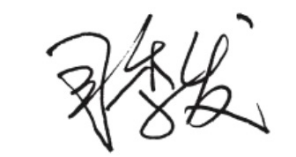                                                    年   月   日课程教学大纲修订负责人及教学团队成员签名：                                                      年   月   日课程教学大纲修订负责人及教学团队成员签名：                                                      年   月   日课程教学大纲修订负责人及教学团队成员签名：                                                      年   月   日系主任审核意见：同意系主任签名：年   月   日系主任审核意见：同意系主任签名：年   月   日系主任审核意见：同意系主任签名：年   月   日系主任审核意见：同意系主任签名：年   月   日系主任审核意见：同意系主任签名：年   月   日系主任审核意见：同意系主任签名：年   月   日系主任审核意见：同意系主任签名：年   月   日系主任审核意见：同意系主任签名：年   月   日系主任审核意见：同意系主任签名：年   月   日系主任审核意见：同意系主任签名：年   月   日系主任审核意见：同意系主任签名：年   月   日系主任审核意见：同意系主任签名：年   月   日课程目标优（X≧90）良（80≦X＜90）中（70≦X＜80）及格（60≦X＜70）不及格（X＜60）课程目标1：通过学习多声部音乐中的和声材料、和声手法以及和声功能逻辑，掌握主调音乐写作基本方法,分析一般中、外乐曲中常见的和声现象，掌握和声分析技能。能够扎实地掌握音乐中的和声材料、和声手法以及和声功能逻辑，掌握主调音乐写作与分析的基本方法。能够掌握音乐中的和声材料、和声手法以及和声功能逻辑，掌握主调音乐写作与分析的基本方法。能够掌握音乐中的和声材料、和声手法以及和声功能逻辑，基本掌握主调音乐写作与分析的基本方法。基本了解音乐中的和声材料、和声手法以及和声功能逻辑，对主调音乐写作与分析的基本方法有一定的了解。不能了解音乐中的和声材料、和声手法以及和声功能逻辑，不能掌握主调音乐写作与分析的基本方法。课程目标2：结合中学音乐课堂教学与开展课外音乐活动的实际情况与需求，初步具备对音乐作品进行和声布局设计，以及对合唱和小型器乐曲的编配能力。能够熟练运用和声学知识编写歌曲伴奏、小型合唱曲，能够很好的将理论知识转化为中小学音乐教学。能够运用和声学知识编写歌曲伴奏、小型合唱曲，且较好很好地将理论知识转化为中小学音乐教学。对运用和声学知识编写歌曲伴奏、小型合唱曲的方法有一定的了解，并一定程度上能够将理论知识转化为中小学音乐教学。基本能够运用和声学知识编写歌曲伴奏、小型合唱曲，并一定程度上能够将理论知识转化为中小学音乐教学。不能运用和声学知识编写歌曲伴奏、小型合唱曲，并且不能够将理论知识转化为中小学音乐教学。课程目标3：通过学习多声部音乐，并结合中国优秀音乐作品，培养良好的审美情趣，初步具备多声思维和审美、鉴赏意识，初步具备多元化的音乐价值观。能够扎实地掌握和声分析技能，独立分析一般中、外乐曲中常见的和声现象，具有良好的审美情趣。能够掌握和声分析技能，可以分析一般中、外乐曲中常见的和声现象，具有良好的审美情趣。对和声分析技能方法论有一定的了解，并能够分析一般中、外乐曲中常见的和声现象，具有良好的审美情趣。基本掌握和声分析技能，可以分析一般中、外乐曲中常见的和声现象，具有良好的审美情趣。不能掌握和声分析技能，不可以分析一般中、外乐曲中常见的和声现象。课程目标4：认识和了解和声在音乐作品中的应用及发展规律，树立在音乐演奏、演唱等过程中的多声思维和较高的演释力和鉴赏力，初步掌握多声音乐审美中的批判性思维。能够灵活地将和声学习中培养的多声思维迁移到专业实践中，并能够批判性地赏析中外音乐作品中的和声风格。能够将和声学习中培养的多声思维迁移到专业实践中，并在赏析中外音乐作品的和声风格中具有一定的批判性思维。基本能够将和声学习中培养的多声思维迁移到专业实践中，并在赏析中外音乐作品的和声风格中具有一定的批判性思维。基本能够将和声学习中培养的多声思维迁移到专业实践中，但在赏析中外音乐作品的和声风格中缺乏批判性思维。不能将和声学习中培养的多声思维迁移到专业实践中，并在赏析中外音乐作品的和声风格中缺乏批判性思维。课程名称《声乐基础》《声乐基础》《声乐基础》《声乐基础》《声乐基础》《声乐基础》《声乐基础》课程代码课程代码课程代码1213302004121330200412133020041213302004课程类型通识必修 通识选修 专业必修 专业选修 教师教育必修 教师教育选修通识必修 通识选修 专业必修 专业选修 教师教育必修 教师教育选修通识必修 通识选修 专业必修 专业选修 教师教育必修 教师教育选修通识必修 通识选修 专业必修 专业选修 教师教育必修 教师教育选修通识必修 通识选修 专业必修 专业选修 教师教育必修 教师教育选修通识必修 通识选修 专业必修 专业选修 教师教育必修 教师教育选修通识必修 通识选修 专业必修 专业选修 教师教育必修 教师教育选修通识必修 通识选修 专业必修 专业选修 教师教育必修 教师教育选修通识必修 通识选修 专业必修 专业选修 教师教育必修 教师教育选修通识必修 通识选修 专业必修 专业选修 教师教育必修 教师教育选修通识必修 通识选修 专业必修 专业选修 教师教育必修 教师教育选修通识必修 通识选修 专业必修 专业选修 教师教育必修 教师教育选修通识必修 通识选修 专业必修 专业选修 教师教育必修 教师教育选修通识必修 通识选修 专业必修 专业选修 教师教育必修 教师教育选修开课学期第1、2、3、4学期第1、2、3、4学期第1、2、3、4学期学分2（每学期0.5）2（每学期0.5）2（每学期0.5）课程负责人课程负责人课程负责人邓滨涛邓滨涛邓滨涛邓滨涛总学时646464理论学时000实践学时实践学时实践学时64646464先修课程与后续课程先修课程：乐理、视唱练耳、意大利语等后续课程：重唱与表演唱、舞台表演、戏曲鉴赏等先修课程：乐理、视唱练耳、意大利语等后续课程：重唱与表演唱、舞台表演、戏曲鉴赏等先修课程：乐理、视唱练耳、意大利语等后续课程：重唱与表演唱、舞台表演、戏曲鉴赏等先修课程：乐理、视唱练耳、意大利语等后续课程：重唱与表演唱、舞台表演、戏曲鉴赏等先修课程：乐理、视唱练耳、意大利语等后续课程：重唱与表演唱、舞台表演、戏曲鉴赏等先修课程：乐理、视唱练耳、意大利语等后续课程：重唱与表演唱、舞台表演、戏曲鉴赏等先修课程：乐理、视唱练耳、意大利语等后续课程：重唱与表演唱、舞台表演、戏曲鉴赏等先修课程：乐理、视唱练耳、意大利语等后续课程：重唱与表演唱、舞台表演、戏曲鉴赏等先修课程：乐理、视唱练耳、意大利语等后续课程：重唱与表演唱、舞台表演、戏曲鉴赏等先修课程：乐理、视唱练耳、意大利语等后续课程：重唱与表演唱、舞台表演、戏曲鉴赏等先修课程：乐理、视唱练耳、意大利语等后续课程：重唱与表演唱、舞台表演、戏曲鉴赏等先修课程：乐理、视唱练耳、意大利语等后续课程：重唱与表演唱、舞台表演、戏曲鉴赏等先修课程：乐理、视唱练耳、意大利语等后续课程：重唱与表演唱、舞台表演、戏曲鉴赏等先修课程：乐理、视唱练耳、意大利语等后续课程：重唱与表演唱、舞台表演、戏曲鉴赏等适用专业音乐学音乐学音乐学音乐学音乐学音乐学音乐学音乐学音乐学音乐学音乐学音乐学音乐学音乐学A参考教材1、《全国高等师范试用教材》，声乐曲选集，共八册， 人民音乐出版社1988年，第一版。2、尚家襄，《古典意大利歌曲集》，人民音乐出版社1988年，第一版。3、胡郁青主编，《中外声乐曲选集》，西南师范大学出版社，2008年第一版。1、《全国高等师范试用教材》，声乐曲选集，共八册， 人民音乐出版社1988年，第一版。2、尚家襄，《古典意大利歌曲集》，人民音乐出版社1988年，第一版。3、胡郁青主编，《中外声乐曲选集》，西南师范大学出版社，2008年第一版。1、《全国高等师范试用教材》，声乐曲选集，共八册， 人民音乐出版社1988年，第一版。2、尚家襄，《古典意大利歌曲集》，人民音乐出版社1988年，第一版。3、胡郁青主编，《中外声乐曲选集》，西南师范大学出版社，2008年第一版。1、《全国高等师范试用教材》，声乐曲选集，共八册， 人民音乐出版社1988年，第一版。2、尚家襄，《古典意大利歌曲集》，人民音乐出版社1988年，第一版。3、胡郁青主编，《中外声乐曲选集》，西南师范大学出版社，2008年第一版。1、《全国高等师范试用教材》，声乐曲选集，共八册， 人民音乐出版社1988年，第一版。2、尚家襄，《古典意大利歌曲集》，人民音乐出版社1988年，第一版。3、胡郁青主编，《中外声乐曲选集》，西南师范大学出版社，2008年第一版。1、《全国高等师范试用教材》，声乐曲选集，共八册， 人民音乐出版社1988年，第一版。2、尚家襄，《古典意大利歌曲集》，人民音乐出版社1988年，第一版。3、胡郁青主编，《中外声乐曲选集》，西南师范大学出版社，2008年第一版。1、《全国高等师范试用教材》，声乐曲选集，共八册， 人民音乐出版社1988年，第一版。2、尚家襄，《古典意大利歌曲集》，人民音乐出版社1988年，第一版。3、胡郁青主编，《中外声乐曲选集》，西南师范大学出版社，2008年第一版。1、《全国高等师范试用教材》，声乐曲选集，共八册， 人民音乐出版社1988年，第一版。2、尚家襄，《古典意大利歌曲集》，人民音乐出版社1988年，第一版。3、胡郁青主编，《中外声乐曲选集》，西南师范大学出版社，2008年第一版。1、《全国高等师范试用教材》，声乐曲选集，共八册， 人民音乐出版社1988年，第一版。2、尚家襄，《古典意大利歌曲集》，人民音乐出版社1988年，第一版。3、胡郁青主编，《中外声乐曲选集》，西南师范大学出版社，2008年第一版。1、《全国高等师范试用教材》，声乐曲选集，共八册， 人民音乐出版社1988年，第一版。2、尚家襄，《古典意大利歌曲集》，人民音乐出版社1988年，第一版。3、胡郁青主编，《中外声乐曲选集》，西南师范大学出版社，2008年第一版。1、《全国高等师范试用教材》，声乐曲选集，共八册， 人民音乐出版社1988年，第一版。2、尚家襄，《古典意大利歌曲集》，人民音乐出版社1988年，第一版。3、胡郁青主编，《中外声乐曲选集》，西南师范大学出版社，2008年第一版。1、《全国高等师范试用教材》，声乐曲选集，共八册， 人民音乐出版社1988年，第一版。2、尚家襄，《古典意大利歌曲集》，人民音乐出版社1988年，第一版。3、胡郁青主编，《中外声乐曲选集》，西南师范大学出版社，2008年第一版。1、《全国高等师范试用教材》，声乐曲选集，共八册， 人民音乐出版社1988年，第一版。2、尚家襄，《古典意大利歌曲集》，人民音乐出版社1988年，第一版。3、胡郁青主编，《中外声乐曲选集》，西南师范大学出版社，2008年第一版。1、《全国高等师范试用教材》，声乐曲选集，共八册， 人民音乐出版社1988年，第一版。2、尚家襄，《古典意大利歌曲集》，人民音乐出版社1988年，第一版。3、胡郁青主编，《中外声乐曲选集》，西南师范大学出版社，2008年第一版。B主要参考书籍1、邹本初著，《歌唱学--沈湘歌唱学体系研究》，人民音乐出版社2000年第一版。2、李晋玮著，《沈湘声乐教学艺术》、人民音乐出版社1998年第一版。3、管林 著，《中国民族声乐史》，中国文联出版公司，1998年，第一版。 4、杰罗姆.汉涅斯著，《大歌唱家谈精湛的演唱技巧》，中国青年出版社，1996年第一版。5、王如湘编著，《跟我学唱歌——民族、美声卷》，湖南文艺出版社，2004年新一版。6、俞子正，《21世纪声乐教学论》．西师出版社，2000.。7、赵震民．《声乐理论与教学》．上海音乐出版社，2002。8、金铁霖主编，《金铁霖声乐教学曲选》，人民音乐出版社2006年第一版等。1、邹本初著，《歌唱学--沈湘歌唱学体系研究》，人民音乐出版社2000年第一版。2、李晋玮著，《沈湘声乐教学艺术》、人民音乐出版社1998年第一版。3、管林 著，《中国民族声乐史》，中国文联出版公司，1998年，第一版。 4、杰罗姆.汉涅斯著，《大歌唱家谈精湛的演唱技巧》，中国青年出版社，1996年第一版。5、王如湘编著，《跟我学唱歌——民族、美声卷》，湖南文艺出版社，2004年新一版。6、俞子正，《21世纪声乐教学论》．西师出版社，2000.。7、赵震民．《声乐理论与教学》．上海音乐出版社，2002。8、金铁霖主编，《金铁霖声乐教学曲选》，人民音乐出版社2006年第一版等。1、邹本初著，《歌唱学--沈湘歌唱学体系研究》，人民音乐出版社2000年第一版。2、李晋玮著，《沈湘声乐教学艺术》、人民音乐出版社1998年第一版。3、管林 著，《中国民族声乐史》，中国文联出版公司，1998年，第一版。 4、杰罗姆.汉涅斯著，《大歌唱家谈精湛的演唱技巧》，中国青年出版社，1996年第一版。5、王如湘编著，《跟我学唱歌——民族、美声卷》，湖南文艺出版社，2004年新一版。6、俞子正，《21世纪声乐教学论》．西师出版社，2000.。7、赵震民．《声乐理论与教学》．上海音乐出版社，2002。8、金铁霖主编，《金铁霖声乐教学曲选》，人民音乐出版社2006年第一版等。1、邹本初著，《歌唱学--沈湘歌唱学体系研究》，人民音乐出版社2000年第一版。2、李晋玮著，《沈湘声乐教学艺术》、人民音乐出版社1998年第一版。3、管林 著，《中国民族声乐史》，中国文联出版公司，1998年，第一版。 4、杰罗姆.汉涅斯著，《大歌唱家谈精湛的演唱技巧》，中国青年出版社，1996年第一版。5、王如湘编著，《跟我学唱歌——民族、美声卷》，湖南文艺出版社，2004年新一版。6、俞子正，《21世纪声乐教学论》．西师出版社，2000.。7、赵震民．《声乐理论与教学》．上海音乐出版社，2002。8、金铁霖主编，《金铁霖声乐教学曲选》，人民音乐出版社2006年第一版等。1、邹本初著，《歌唱学--沈湘歌唱学体系研究》，人民音乐出版社2000年第一版。2、李晋玮著，《沈湘声乐教学艺术》、人民音乐出版社1998年第一版。3、管林 著，《中国民族声乐史》，中国文联出版公司，1998年，第一版。 4、杰罗姆.汉涅斯著，《大歌唱家谈精湛的演唱技巧》，中国青年出版社，1996年第一版。5、王如湘编著，《跟我学唱歌——民族、美声卷》，湖南文艺出版社，2004年新一版。6、俞子正，《21世纪声乐教学论》．西师出版社，2000.。7、赵震民．《声乐理论与教学》．上海音乐出版社，2002。8、金铁霖主编，《金铁霖声乐教学曲选》，人民音乐出版社2006年第一版等。1、邹本初著，《歌唱学--沈湘歌唱学体系研究》，人民音乐出版社2000年第一版。2、李晋玮著，《沈湘声乐教学艺术》、人民音乐出版社1998年第一版。3、管林 著，《中国民族声乐史》，中国文联出版公司，1998年，第一版。 4、杰罗姆.汉涅斯著，《大歌唱家谈精湛的演唱技巧》，中国青年出版社，1996年第一版。5、王如湘编著，《跟我学唱歌——民族、美声卷》，湖南文艺出版社，2004年新一版。6、俞子正，《21世纪声乐教学论》．西师出版社，2000.。7、赵震民．《声乐理论与教学》．上海音乐出版社，2002。8、金铁霖主编，《金铁霖声乐教学曲选》，人民音乐出版社2006年第一版等。1、邹本初著，《歌唱学--沈湘歌唱学体系研究》，人民音乐出版社2000年第一版。2、李晋玮著，《沈湘声乐教学艺术》、人民音乐出版社1998年第一版。3、管林 著，《中国民族声乐史》，中国文联出版公司，1998年，第一版。 4、杰罗姆.汉涅斯著，《大歌唱家谈精湛的演唱技巧》，中国青年出版社，1996年第一版。5、王如湘编著，《跟我学唱歌——民族、美声卷》，湖南文艺出版社，2004年新一版。6、俞子正，《21世纪声乐教学论》．西师出版社，2000.。7、赵震民．《声乐理论与教学》．上海音乐出版社，2002。8、金铁霖主编，《金铁霖声乐教学曲选》，人民音乐出版社2006年第一版等。1、邹本初著，《歌唱学--沈湘歌唱学体系研究》，人民音乐出版社2000年第一版。2、李晋玮著，《沈湘声乐教学艺术》、人民音乐出版社1998年第一版。3、管林 著，《中国民族声乐史》，中国文联出版公司，1998年，第一版。 4、杰罗姆.汉涅斯著，《大歌唱家谈精湛的演唱技巧》，中国青年出版社，1996年第一版。5、王如湘编著，《跟我学唱歌——民族、美声卷》，湖南文艺出版社，2004年新一版。6、俞子正，《21世纪声乐教学论》．西师出版社，2000.。7、赵震民．《声乐理论与教学》．上海音乐出版社，2002。8、金铁霖主编，《金铁霖声乐教学曲选》，人民音乐出版社2006年第一版等。1、邹本初著，《歌唱学--沈湘歌唱学体系研究》，人民音乐出版社2000年第一版。2、李晋玮著，《沈湘声乐教学艺术》、人民音乐出版社1998年第一版。3、管林 著，《中国民族声乐史》，中国文联出版公司，1998年，第一版。 4、杰罗姆.汉涅斯著，《大歌唱家谈精湛的演唱技巧》，中国青年出版社，1996年第一版。5、王如湘编著，《跟我学唱歌——民族、美声卷》，湖南文艺出版社，2004年新一版。6、俞子正，《21世纪声乐教学论》．西师出版社，2000.。7、赵震民．《声乐理论与教学》．上海音乐出版社，2002。8、金铁霖主编，《金铁霖声乐教学曲选》，人民音乐出版社2006年第一版等。1、邹本初著，《歌唱学--沈湘歌唱学体系研究》，人民音乐出版社2000年第一版。2、李晋玮著，《沈湘声乐教学艺术》、人民音乐出版社1998年第一版。3、管林 著，《中国民族声乐史》，中国文联出版公司，1998年，第一版。 4、杰罗姆.汉涅斯著，《大歌唱家谈精湛的演唱技巧》，中国青年出版社，1996年第一版。5、王如湘编著，《跟我学唱歌——民族、美声卷》，湖南文艺出版社，2004年新一版。6、俞子正，《21世纪声乐教学论》．西师出版社，2000.。7、赵震民．《声乐理论与教学》．上海音乐出版社，2002。8、金铁霖主编，《金铁霖声乐教学曲选》，人民音乐出版社2006年第一版等。1、邹本初著，《歌唱学--沈湘歌唱学体系研究》，人民音乐出版社2000年第一版。2、李晋玮著，《沈湘声乐教学艺术》、人民音乐出版社1998年第一版。3、管林 著，《中国民族声乐史》，中国文联出版公司，1998年，第一版。 4、杰罗姆.汉涅斯著，《大歌唱家谈精湛的演唱技巧》，中国青年出版社，1996年第一版。5、王如湘编著，《跟我学唱歌——民族、美声卷》，湖南文艺出版社，2004年新一版。6、俞子正，《21世纪声乐教学论》．西师出版社，2000.。7、赵震民．《声乐理论与教学》．上海音乐出版社，2002。8、金铁霖主编，《金铁霖声乐教学曲选》，人民音乐出版社2006年第一版等。1、邹本初著，《歌唱学--沈湘歌唱学体系研究》，人民音乐出版社2000年第一版。2、李晋玮著，《沈湘声乐教学艺术》、人民音乐出版社1998年第一版。3、管林 著，《中国民族声乐史》，中国文联出版公司，1998年，第一版。 4、杰罗姆.汉涅斯著，《大歌唱家谈精湛的演唱技巧》，中国青年出版社，1996年第一版。5、王如湘编著，《跟我学唱歌——民族、美声卷》，湖南文艺出版社，2004年新一版。6、俞子正，《21世纪声乐教学论》．西师出版社，2000.。7、赵震民．《声乐理论与教学》．上海音乐出版社，2002。8、金铁霖主编，《金铁霖声乐教学曲选》，人民音乐出版社2006年第一版等。1、邹本初著，《歌唱学--沈湘歌唱学体系研究》，人民音乐出版社2000年第一版。2、李晋玮著，《沈湘声乐教学艺术》、人民音乐出版社1998年第一版。3、管林 著，《中国民族声乐史》，中国文联出版公司，1998年，第一版。 4、杰罗姆.汉涅斯著，《大歌唱家谈精湛的演唱技巧》，中国青年出版社，1996年第一版。5、王如湘编著，《跟我学唱歌——民族、美声卷》，湖南文艺出版社，2004年新一版。6、俞子正，《21世纪声乐教学论》．西师出版社，2000.。7、赵震民．《声乐理论与教学》．上海音乐出版社，2002。8、金铁霖主编，《金铁霖声乐教学曲选》，人民音乐出版社2006年第一版等。1、邹本初著，《歌唱学--沈湘歌唱学体系研究》，人民音乐出版社2000年第一版。2、李晋玮著，《沈湘声乐教学艺术》、人民音乐出版社1998年第一版。3、管林 著，《中国民族声乐史》，中国文联出版公司，1998年，第一版。 4、杰罗姆.汉涅斯著，《大歌唱家谈精湛的演唱技巧》，中国青年出版社，1996年第一版。5、王如湘编著，《跟我学唱歌——民族、美声卷》，湖南文艺出版社，2004年新一版。6、俞子正，《21世纪声乐教学论》．西师出版社，2000.。7、赵震民．《声乐理论与教学》．上海音乐出版社，2002。8、金铁霖主编，《金铁霖声乐教学曲选》，人民音乐出版社2006年第一版等。C线上学习资源1.本课程已经建立超星平台网络课程，同学们依据学校提供的帐号与密码登录课程网站，可查看教学大纲、授课计划、考核方法、课程PPT、教学视频、电子教材、音频、阅读资料、仿真软件、网络文献链接网址等教学资源。2.中国大学MOOC平台、三明学院网络课程平台等。1.本课程已经建立超星平台网络课程，同学们依据学校提供的帐号与密码登录课程网站，可查看教学大纲、授课计划、考核方法、课程PPT、教学视频、电子教材、音频、阅读资料、仿真软件、网络文献链接网址等教学资源。2.中国大学MOOC平台、三明学院网络课程平台等。1.本课程已经建立超星平台网络课程，同学们依据学校提供的帐号与密码登录课程网站，可查看教学大纲、授课计划、考核方法、课程PPT、教学视频、电子教材、音频、阅读资料、仿真软件、网络文献链接网址等教学资源。2.中国大学MOOC平台、三明学院网络课程平台等。1.本课程已经建立超星平台网络课程，同学们依据学校提供的帐号与密码登录课程网站，可查看教学大纲、授课计划、考核方法、课程PPT、教学视频、电子教材、音频、阅读资料、仿真软件、网络文献链接网址等教学资源。2.中国大学MOOC平台、三明学院网络课程平台等。1.本课程已经建立超星平台网络课程，同学们依据学校提供的帐号与密码登录课程网站，可查看教学大纲、授课计划、考核方法、课程PPT、教学视频、电子教材、音频、阅读资料、仿真软件、网络文献链接网址等教学资源。2.中国大学MOOC平台、三明学院网络课程平台等。1.本课程已经建立超星平台网络课程，同学们依据学校提供的帐号与密码登录课程网站，可查看教学大纲、授课计划、考核方法、课程PPT、教学视频、电子教材、音频、阅读资料、仿真软件、网络文献链接网址等教学资源。2.中国大学MOOC平台、三明学院网络课程平台等。1.本课程已经建立超星平台网络课程，同学们依据学校提供的帐号与密码登录课程网站，可查看教学大纲、授课计划、考核方法、课程PPT、教学视频、电子教材、音频、阅读资料、仿真软件、网络文献链接网址等教学资源。2.中国大学MOOC平台、三明学院网络课程平台等。1.本课程已经建立超星平台网络课程，同学们依据学校提供的帐号与密码登录课程网站，可查看教学大纲、授课计划、考核方法、课程PPT、教学视频、电子教材、音频、阅读资料、仿真软件、网络文献链接网址等教学资源。2.中国大学MOOC平台、三明学院网络课程平台等。1.本课程已经建立超星平台网络课程，同学们依据学校提供的帐号与密码登录课程网站，可查看教学大纲、授课计划、考核方法、课程PPT、教学视频、电子教材、音频、阅读资料、仿真软件、网络文献链接网址等教学资源。2.中国大学MOOC平台、三明学院网络课程平台等。1.本课程已经建立超星平台网络课程，同学们依据学校提供的帐号与密码登录课程网站，可查看教学大纲、授课计划、考核方法、课程PPT、教学视频、电子教材、音频、阅读资料、仿真软件、网络文献链接网址等教学资源。2.中国大学MOOC平台、三明学院网络课程平台等。1.本课程已经建立超星平台网络课程，同学们依据学校提供的帐号与密码登录课程网站，可查看教学大纲、授课计划、考核方法、课程PPT、教学视频、电子教材、音频、阅读资料、仿真软件、网络文献链接网址等教学资源。2.中国大学MOOC平台、三明学院网络课程平台等。1.本课程已经建立超星平台网络课程，同学们依据学校提供的帐号与密码登录课程网站，可查看教学大纲、授课计划、考核方法、课程PPT、教学视频、电子教材、音频、阅读资料、仿真软件、网络文献链接网址等教学资源。2.中国大学MOOC平台、三明学院网络课程平台等。1.本课程已经建立超星平台网络课程，同学们依据学校提供的帐号与密码登录课程网站，可查看教学大纲、授课计划、考核方法、课程PPT、教学视频、电子教材、音频、阅读资料、仿真软件、网络文献链接网址等教学资源。2.中国大学MOOC平台、三明学院网络课程平台等。1.本课程已经建立超星平台网络课程，同学们依据学校提供的帐号与密码登录课程网站，可查看教学大纲、授课计划、考核方法、课程PPT、教学视频、电子教材、音频、阅读资料、仿真软件、网络文献链接网址等教学资源。2.中国大学MOOC平台、三明学院网络课程平台等。D课程描述 (含性质、地位和任务)本课程为音乐学声乐方向开设的专业必修课,是训练学生掌握科学的歌唱发声方法,运用人声进行艺术表现的一门学科. 通过本课程的学习使学生逐步树立正确的声音概念，建立正确的歌唱状态，掌握科学的发声方法、声乐基础理论知识和技能技巧；能分析处理一般声乐作品;能较好地演唱和表现不同体裁、不同风格的中外声乐作品。努力培养具有民族文化传承志向之才，发挥文化自信力。本课程为音乐学声乐方向开设的专业必修课,是训练学生掌握科学的歌唱发声方法,运用人声进行艺术表现的一门学科. 通过本课程的学习使学生逐步树立正确的声音概念，建立正确的歌唱状态，掌握科学的发声方法、声乐基础理论知识和技能技巧；能分析处理一般声乐作品;能较好地演唱和表现不同体裁、不同风格的中外声乐作品。努力培养具有民族文化传承志向之才，发挥文化自信力。本课程为音乐学声乐方向开设的专业必修课,是训练学生掌握科学的歌唱发声方法,运用人声进行艺术表现的一门学科. 通过本课程的学习使学生逐步树立正确的声音概念，建立正确的歌唱状态，掌握科学的发声方法、声乐基础理论知识和技能技巧；能分析处理一般声乐作品;能较好地演唱和表现不同体裁、不同风格的中外声乐作品。努力培养具有民族文化传承志向之才，发挥文化自信力。本课程为音乐学声乐方向开设的专业必修课,是训练学生掌握科学的歌唱发声方法,运用人声进行艺术表现的一门学科. 通过本课程的学习使学生逐步树立正确的声音概念，建立正确的歌唱状态，掌握科学的发声方法、声乐基础理论知识和技能技巧；能分析处理一般声乐作品;能较好地演唱和表现不同体裁、不同风格的中外声乐作品。努力培养具有民族文化传承志向之才，发挥文化自信力。本课程为音乐学声乐方向开设的专业必修课,是训练学生掌握科学的歌唱发声方法,运用人声进行艺术表现的一门学科. 通过本课程的学习使学生逐步树立正确的声音概念，建立正确的歌唱状态，掌握科学的发声方法、声乐基础理论知识和技能技巧；能分析处理一般声乐作品;能较好地演唱和表现不同体裁、不同风格的中外声乐作品。努力培养具有民族文化传承志向之才，发挥文化自信力。本课程为音乐学声乐方向开设的专业必修课,是训练学生掌握科学的歌唱发声方法,运用人声进行艺术表现的一门学科. 通过本课程的学习使学生逐步树立正确的声音概念，建立正确的歌唱状态，掌握科学的发声方法、声乐基础理论知识和技能技巧；能分析处理一般声乐作品;能较好地演唱和表现不同体裁、不同风格的中外声乐作品。努力培养具有民族文化传承志向之才，发挥文化自信力。本课程为音乐学声乐方向开设的专业必修课,是训练学生掌握科学的歌唱发声方法,运用人声进行艺术表现的一门学科. 通过本课程的学习使学生逐步树立正确的声音概念，建立正确的歌唱状态，掌握科学的发声方法、声乐基础理论知识和技能技巧；能分析处理一般声乐作品;能较好地演唱和表现不同体裁、不同风格的中外声乐作品。努力培养具有民族文化传承志向之才，发挥文化自信力。本课程为音乐学声乐方向开设的专业必修课,是训练学生掌握科学的歌唱发声方法,运用人声进行艺术表现的一门学科. 通过本课程的学习使学生逐步树立正确的声音概念，建立正确的歌唱状态，掌握科学的发声方法、声乐基础理论知识和技能技巧；能分析处理一般声乐作品;能较好地演唱和表现不同体裁、不同风格的中外声乐作品。努力培养具有民族文化传承志向之才，发挥文化自信力。本课程为音乐学声乐方向开设的专业必修课,是训练学生掌握科学的歌唱发声方法,运用人声进行艺术表现的一门学科. 通过本课程的学习使学生逐步树立正确的声音概念，建立正确的歌唱状态，掌握科学的发声方法、声乐基础理论知识和技能技巧；能分析处理一般声乐作品;能较好地演唱和表现不同体裁、不同风格的中外声乐作品。努力培养具有民族文化传承志向之才，发挥文化自信力。本课程为音乐学声乐方向开设的专业必修课,是训练学生掌握科学的歌唱发声方法,运用人声进行艺术表现的一门学科. 通过本课程的学习使学生逐步树立正确的声音概念，建立正确的歌唱状态，掌握科学的发声方法、声乐基础理论知识和技能技巧；能分析处理一般声乐作品;能较好地演唱和表现不同体裁、不同风格的中外声乐作品。努力培养具有民族文化传承志向之才，发挥文化自信力。本课程为音乐学声乐方向开设的专业必修课,是训练学生掌握科学的歌唱发声方法,运用人声进行艺术表现的一门学科. 通过本课程的学习使学生逐步树立正确的声音概念，建立正确的歌唱状态，掌握科学的发声方法、声乐基础理论知识和技能技巧；能分析处理一般声乐作品;能较好地演唱和表现不同体裁、不同风格的中外声乐作品。努力培养具有民族文化传承志向之才，发挥文化自信力。本课程为音乐学声乐方向开设的专业必修课,是训练学生掌握科学的歌唱发声方法,运用人声进行艺术表现的一门学科. 通过本课程的学习使学生逐步树立正确的声音概念，建立正确的歌唱状态，掌握科学的发声方法、声乐基础理论知识和技能技巧；能分析处理一般声乐作品;能较好地演唱和表现不同体裁、不同风格的中外声乐作品。努力培养具有民族文化传承志向之才，发挥文化自信力。本课程为音乐学声乐方向开设的专业必修课,是训练学生掌握科学的歌唱发声方法,运用人声进行艺术表现的一门学科. 通过本课程的学习使学生逐步树立正确的声音概念，建立正确的歌唱状态，掌握科学的发声方法、声乐基础理论知识和技能技巧；能分析处理一般声乐作品;能较好地演唱和表现不同体裁、不同风格的中外声乐作品。努力培养具有民族文化传承志向之才，发挥文化自信力。本课程为音乐学声乐方向开设的专业必修课,是训练学生掌握科学的歌唱发声方法,运用人声进行艺术表现的一门学科. 通过本课程的学习使学生逐步树立正确的声音概念，建立正确的歌唱状态，掌握科学的发声方法、声乐基础理论知识和技能技巧；能分析处理一般声乐作品;能较好地演唱和表现不同体裁、不同风格的中外声乐作品。努力培养具有民族文化传承志向之才，发挥文化自信力。E课程学习目标及其与毕业要求的对应关系通过本课程的学习，学生具备如下知识、能力及情感态度价值观：课程目标1：师范生能够掌握规范、系统的基础发声方法，学习丰富的优秀民族声乐作品，提升民族认同感；扎实掌握科学的声乐原理、学习经典作品，充分理解声音的个体差异性，能够在艺术实践中举一反三，并能够学会综合育人，促进学生音乐素养的全面发展。（支撑毕业要求3.1）课程目标2： 师范生需要根据自身身体、嗓音条件及综合课堂表现，积极总结自身发声特点，对出现的问题及时改进并能够触类旁通。学习、掌握声乐机理，适当尝试声乐教学实践，对教学中可能出现的问题进行预判，实际中出现的问题深究原因，提出具体解决对策，真正做到教学相长。（支撑毕业要求7.1）课程目标3：在声乐学习与实践中，师范生能够与合作伙伴共同协作完成任务。掌握好与钢琴伴奏、表演搭档及其他学习伙伴的关系和相处方式，能够高效地进行声乐学习和作品演绎。（支撑毕业要求8.2）通过本课程的学习，学生具备如下知识、能力及情感态度价值观：课程目标1：师范生能够掌握规范、系统的基础发声方法，学习丰富的优秀民族声乐作品，提升民族认同感；扎实掌握科学的声乐原理、学习经典作品，充分理解声音的个体差异性，能够在艺术实践中举一反三，并能够学会综合育人，促进学生音乐素养的全面发展。（支撑毕业要求3.1）课程目标2： 师范生需要根据自身身体、嗓音条件及综合课堂表现，积极总结自身发声特点，对出现的问题及时改进并能够触类旁通。学习、掌握声乐机理，适当尝试声乐教学实践，对教学中可能出现的问题进行预判，实际中出现的问题深究原因，提出具体解决对策，真正做到教学相长。（支撑毕业要求7.1）课程目标3：在声乐学习与实践中，师范生能够与合作伙伴共同协作完成任务。掌握好与钢琴伴奏、表演搭档及其他学习伙伴的关系和相处方式，能够高效地进行声乐学习和作品演绎。（支撑毕业要求8.2）通过本课程的学习，学生具备如下知识、能力及情感态度价值观：课程目标1：师范生能够掌握规范、系统的基础发声方法，学习丰富的优秀民族声乐作品，提升民族认同感；扎实掌握科学的声乐原理、学习经典作品，充分理解声音的个体差异性，能够在艺术实践中举一反三，并能够学会综合育人，促进学生音乐素养的全面发展。（支撑毕业要求3.1）课程目标2： 师范生需要根据自身身体、嗓音条件及综合课堂表现，积极总结自身发声特点，对出现的问题及时改进并能够触类旁通。学习、掌握声乐机理，适当尝试声乐教学实践，对教学中可能出现的问题进行预判，实际中出现的问题深究原因，提出具体解决对策，真正做到教学相长。（支撑毕业要求7.1）课程目标3：在声乐学习与实践中，师范生能够与合作伙伴共同协作完成任务。掌握好与钢琴伴奏、表演搭档及其他学习伙伴的关系和相处方式，能够高效地进行声乐学习和作品演绎。（支撑毕业要求8.2）通过本课程的学习，学生具备如下知识、能力及情感态度价值观：课程目标1：师范生能够掌握规范、系统的基础发声方法，学习丰富的优秀民族声乐作品，提升民族认同感；扎实掌握科学的声乐原理、学习经典作品，充分理解声音的个体差异性，能够在艺术实践中举一反三，并能够学会综合育人，促进学生音乐素养的全面发展。（支撑毕业要求3.1）课程目标2： 师范生需要根据自身身体、嗓音条件及综合课堂表现，积极总结自身发声特点，对出现的问题及时改进并能够触类旁通。学习、掌握声乐机理，适当尝试声乐教学实践，对教学中可能出现的问题进行预判，实际中出现的问题深究原因，提出具体解决对策，真正做到教学相长。（支撑毕业要求7.1）课程目标3：在声乐学习与实践中，师范生能够与合作伙伴共同协作完成任务。掌握好与钢琴伴奏、表演搭档及其他学习伙伴的关系和相处方式，能够高效地进行声乐学习和作品演绎。（支撑毕业要求8.2）通过本课程的学习，学生具备如下知识、能力及情感态度价值观：课程目标1：师范生能够掌握规范、系统的基础发声方法，学习丰富的优秀民族声乐作品，提升民族认同感；扎实掌握科学的声乐原理、学习经典作品，充分理解声音的个体差异性，能够在艺术实践中举一反三，并能够学会综合育人，促进学生音乐素养的全面发展。（支撑毕业要求3.1）课程目标2： 师范生需要根据自身身体、嗓音条件及综合课堂表现，积极总结自身发声特点，对出现的问题及时改进并能够触类旁通。学习、掌握声乐机理，适当尝试声乐教学实践，对教学中可能出现的问题进行预判，实际中出现的问题深究原因，提出具体解决对策，真正做到教学相长。（支撑毕业要求7.1）课程目标3：在声乐学习与实践中，师范生能够与合作伙伴共同协作完成任务。掌握好与钢琴伴奏、表演搭档及其他学习伙伴的关系和相处方式，能够高效地进行声乐学习和作品演绎。（支撑毕业要求8.2）通过本课程的学习，学生具备如下知识、能力及情感态度价值观：课程目标1：师范生能够掌握规范、系统的基础发声方法，学习丰富的优秀民族声乐作品，提升民族认同感；扎实掌握科学的声乐原理、学习经典作品，充分理解声音的个体差异性，能够在艺术实践中举一反三，并能够学会综合育人，促进学生音乐素养的全面发展。（支撑毕业要求3.1）课程目标2： 师范生需要根据自身身体、嗓音条件及综合课堂表现，积极总结自身发声特点，对出现的问题及时改进并能够触类旁通。学习、掌握声乐机理，适当尝试声乐教学实践，对教学中可能出现的问题进行预判，实际中出现的问题深究原因，提出具体解决对策，真正做到教学相长。（支撑毕业要求7.1）课程目标3：在声乐学习与实践中，师范生能够与合作伙伴共同协作完成任务。掌握好与钢琴伴奏、表演搭档及其他学习伙伴的关系和相处方式，能够高效地进行声乐学习和作品演绎。（支撑毕业要求8.2）通过本课程的学习，学生具备如下知识、能力及情感态度价值观：课程目标1：师范生能够掌握规范、系统的基础发声方法，学习丰富的优秀民族声乐作品，提升民族认同感；扎实掌握科学的声乐原理、学习经典作品，充分理解声音的个体差异性，能够在艺术实践中举一反三，并能够学会综合育人，促进学生音乐素养的全面发展。（支撑毕业要求3.1）课程目标2： 师范生需要根据自身身体、嗓音条件及综合课堂表现，积极总结自身发声特点，对出现的问题及时改进并能够触类旁通。学习、掌握声乐机理，适当尝试声乐教学实践，对教学中可能出现的问题进行预判，实际中出现的问题深究原因，提出具体解决对策，真正做到教学相长。（支撑毕业要求7.1）课程目标3：在声乐学习与实践中，师范生能够与合作伙伴共同协作完成任务。掌握好与钢琴伴奏、表演搭档及其他学习伙伴的关系和相处方式，能够高效地进行声乐学习和作品演绎。（支撑毕业要求8.2）通过本课程的学习，学生具备如下知识、能力及情感态度价值观：课程目标1：师范生能够掌握规范、系统的基础发声方法，学习丰富的优秀民族声乐作品，提升民族认同感；扎实掌握科学的声乐原理、学习经典作品，充分理解声音的个体差异性，能够在艺术实践中举一反三，并能够学会综合育人，促进学生音乐素养的全面发展。（支撑毕业要求3.1）课程目标2： 师范生需要根据自身身体、嗓音条件及综合课堂表现，积极总结自身发声特点，对出现的问题及时改进并能够触类旁通。学习、掌握声乐机理，适当尝试声乐教学实践，对教学中可能出现的问题进行预判，实际中出现的问题深究原因，提出具体解决对策，真正做到教学相长。（支撑毕业要求7.1）课程目标3：在声乐学习与实践中，师范生能够与合作伙伴共同协作完成任务。掌握好与钢琴伴奏、表演搭档及其他学习伙伴的关系和相处方式，能够高效地进行声乐学习和作品演绎。（支撑毕业要求8.2）通过本课程的学习，学生具备如下知识、能力及情感态度价值观：课程目标1：师范生能够掌握规范、系统的基础发声方法，学习丰富的优秀民族声乐作品，提升民族认同感；扎实掌握科学的声乐原理、学习经典作品，充分理解声音的个体差异性，能够在艺术实践中举一反三，并能够学会综合育人，促进学生音乐素养的全面发展。（支撑毕业要求3.1）课程目标2： 师范生需要根据自身身体、嗓音条件及综合课堂表现，积极总结自身发声特点，对出现的问题及时改进并能够触类旁通。学习、掌握声乐机理，适当尝试声乐教学实践，对教学中可能出现的问题进行预判，实际中出现的问题深究原因，提出具体解决对策，真正做到教学相长。（支撑毕业要求7.1）课程目标3：在声乐学习与实践中，师范生能够与合作伙伴共同协作完成任务。掌握好与钢琴伴奏、表演搭档及其他学习伙伴的关系和相处方式，能够高效地进行声乐学习和作品演绎。（支撑毕业要求8.2）通过本课程的学习，学生具备如下知识、能力及情感态度价值观：课程目标1：师范生能够掌握规范、系统的基础发声方法，学习丰富的优秀民族声乐作品，提升民族认同感；扎实掌握科学的声乐原理、学习经典作品，充分理解声音的个体差异性，能够在艺术实践中举一反三，并能够学会综合育人，促进学生音乐素养的全面发展。（支撑毕业要求3.1）课程目标2： 师范生需要根据自身身体、嗓音条件及综合课堂表现，积极总结自身发声特点，对出现的问题及时改进并能够触类旁通。学习、掌握声乐机理，适当尝试声乐教学实践，对教学中可能出现的问题进行预判，实际中出现的问题深究原因，提出具体解决对策，真正做到教学相长。（支撑毕业要求7.1）课程目标3：在声乐学习与实践中，师范生能够与合作伙伴共同协作完成任务。掌握好与钢琴伴奏、表演搭档及其他学习伙伴的关系和相处方式，能够高效地进行声乐学习和作品演绎。（支撑毕业要求8.2）通过本课程的学习，学生具备如下知识、能力及情感态度价值观：课程目标1：师范生能够掌握规范、系统的基础发声方法，学习丰富的优秀民族声乐作品，提升民族认同感；扎实掌握科学的声乐原理、学习经典作品，充分理解声音的个体差异性，能够在艺术实践中举一反三，并能够学会综合育人，促进学生音乐素养的全面发展。（支撑毕业要求3.1）课程目标2： 师范生需要根据自身身体、嗓音条件及综合课堂表现，积极总结自身发声特点，对出现的问题及时改进并能够触类旁通。学习、掌握声乐机理，适当尝试声乐教学实践，对教学中可能出现的问题进行预判，实际中出现的问题深究原因，提出具体解决对策，真正做到教学相长。（支撑毕业要求7.1）课程目标3：在声乐学习与实践中，师范生能够与合作伙伴共同协作完成任务。掌握好与钢琴伴奏、表演搭档及其他学习伙伴的关系和相处方式，能够高效地进行声乐学习和作品演绎。（支撑毕业要求8.2）通过本课程的学习，学生具备如下知识、能力及情感态度价值观：课程目标1：师范生能够掌握规范、系统的基础发声方法，学习丰富的优秀民族声乐作品，提升民族认同感；扎实掌握科学的声乐原理、学习经典作品，充分理解声音的个体差异性，能够在艺术实践中举一反三，并能够学会综合育人，促进学生音乐素养的全面发展。（支撑毕业要求3.1）课程目标2： 师范生需要根据自身身体、嗓音条件及综合课堂表现，积极总结自身发声特点，对出现的问题及时改进并能够触类旁通。学习、掌握声乐机理，适当尝试声乐教学实践，对教学中可能出现的问题进行预判，实际中出现的问题深究原因，提出具体解决对策，真正做到教学相长。（支撑毕业要求7.1）课程目标3：在声乐学习与实践中，师范生能够与合作伙伴共同协作完成任务。掌握好与钢琴伴奏、表演搭档及其他学习伙伴的关系和相处方式，能够高效地进行声乐学习和作品演绎。（支撑毕业要求8.2）通过本课程的学习，学生具备如下知识、能力及情感态度价值观：课程目标1：师范生能够掌握规范、系统的基础发声方法，学习丰富的优秀民族声乐作品，提升民族认同感；扎实掌握科学的声乐原理、学习经典作品，充分理解声音的个体差异性，能够在艺术实践中举一反三，并能够学会综合育人，促进学生音乐素养的全面发展。（支撑毕业要求3.1）课程目标2： 师范生需要根据自身身体、嗓音条件及综合课堂表现，积极总结自身发声特点，对出现的问题及时改进并能够触类旁通。学习、掌握声乐机理，适当尝试声乐教学实践，对教学中可能出现的问题进行预判，实际中出现的问题深究原因，提出具体解决对策，真正做到教学相长。（支撑毕业要求7.1）课程目标3：在声乐学习与实践中，师范生能够与合作伙伴共同协作完成任务。掌握好与钢琴伴奏、表演搭档及其他学习伙伴的关系和相处方式，能够高效地进行声乐学习和作品演绎。（支撑毕业要求8.2）通过本课程的学习，学生具备如下知识、能力及情感态度价值观：课程目标1：师范生能够掌握规范、系统的基础发声方法，学习丰富的优秀民族声乐作品，提升民族认同感；扎实掌握科学的声乐原理、学习经典作品，充分理解声音的个体差异性，能够在艺术实践中举一反三，并能够学会综合育人，促进学生音乐素养的全面发展。（支撑毕业要求3.1）课程目标2： 师范生需要根据自身身体、嗓音条件及综合课堂表现，积极总结自身发声特点，对出现的问题及时改进并能够触类旁通。学习、掌握声乐机理，适当尝试声乐教学实践，对教学中可能出现的问题进行预判，实际中出现的问题深究原因，提出具体解决对策，真正做到教学相长。（支撑毕业要求7.1）课程目标3：在声乐学习与实践中，师范生能够与合作伙伴共同协作完成任务。掌握好与钢琴伴奏、表演搭档及其他学习伙伴的关系和相处方式，能够高效地进行声乐学习和作品演绎。（支撑毕业要求8.2）E课程学习目标及其与毕业要求的对应关系课程目标课程目标毕业要求分解指标点毕业要求分解指标点毕业要求分解指标点毕业要求分解指标点毕业要求分解指标点毕业要求分解指标点毕业要求分解指标点毕业要求毕业要求毕业要求毕业要求毕业要求E课程学习目标及其与毕业要求的对应关系课程目标1课程目标13.1【专业技能】掌握音乐学科技法技能多项基本功，掌握音乐学科基础知识、基本理论、体系结构与思想方法，理解音乐学科的核心素养的内涵，形成音乐学科核心素养。3.1【专业技能】掌握音乐学科技法技能多项基本功，掌握音乐学科基础知识、基本理论、体系结构与思想方法，理解音乐学科的核心素养的内涵，形成音乐学科核心素养。3.1【专业技能】掌握音乐学科技法技能多项基本功，掌握音乐学科基础知识、基本理论、体系结构与思想方法，理解音乐学科的核心素养的内涵，形成音乐学科核心素养。3.1【专业技能】掌握音乐学科技法技能多项基本功，掌握音乐学科基础知识、基本理论、体系结构与思想方法，理解音乐学科的核心素养的内涵，形成音乐学科核心素养。3.1【专业技能】掌握音乐学科技法技能多项基本功，掌握音乐学科基础知识、基本理论、体系结构与思想方法，理解音乐学科的核心素养的内涵，形成音乐学科核心素养。3.1【专业技能】掌握音乐学科技法技能多项基本功，掌握音乐学科基础知识、基本理论、体系结构与思想方法，理解音乐学科的核心素养的内涵，形成音乐学科核心素养。3.1【专业技能】掌握音乐学科技法技能多项基本功，掌握音乐学科基础知识、基本理论、体系结构与思想方法，理解音乐学科的核心素养的内涵，形成音乐学科核心素养。学科素养（H）学科素养（H）学科素养（H）学科素养（H）学科素养（H）E课程学习目标及其与毕业要求的对应关系课程目标2课程目标27.1【反思改进】具有反思意识和批评性思维素养，初步掌握教育教学反思的基本方法和策略，能够对音乐教育教学实践活动进行有效的自我诊断，提出改进思路。7.1【反思改进】具有反思意识和批评性思维素养，初步掌握教育教学反思的基本方法和策略，能够对音乐教育教学实践活动进行有效的自我诊断，提出改进思路。7.1【反思改进】具有反思意识和批评性思维素养，初步掌握教育教学反思的基本方法和策略，能够对音乐教育教学实践活动进行有效的自我诊断，提出改进思路。7.1【反思改进】具有反思意识和批评性思维素养，初步掌握教育教学反思的基本方法和策略，能够对音乐教育教学实践活动进行有效的自我诊断，提出改进思路。7.1【反思改进】具有反思意识和批评性思维素养，初步掌握教育教学反思的基本方法和策略，能够对音乐教育教学实践活动进行有效的自我诊断，提出改进思路。7.1【反思改进】具有反思意识和批评性思维素养，初步掌握教育教学反思的基本方法和策略，能够对音乐教育教学实践活动进行有效的自我诊断，提出改进思路。7.1【反思改进】具有反思意识和批评性思维素养，初步掌握教育教学反思的基本方法和策略，能够对音乐教育教学实践活动进行有效的自我诊断，提出改进思路。学会反思（M）学会反思（M）学会反思（M）学会反思（M）学会反思（M）E课程学习目标及其与毕业要求的对应关系课程目标3课程目标38.2【团队协作】理解学习共同体的作用，掌握团队协作的基本策略，在课程学习、教育实践、艺术实践等活动中，具有良好的团队协作精神。8.2【团队协作】理解学习共同体的作用，掌握团队协作的基本策略，在课程学习、教育实践、艺术实践等活动中，具有良好的团队协作精神。8.2【团队协作】理解学习共同体的作用，掌握团队协作的基本策略，在课程学习、教育实践、艺术实践等活动中，具有良好的团队协作精神。8.2【团队协作】理解学习共同体的作用，掌握团队协作的基本策略，在课程学习、教育实践、艺术实践等活动中，具有良好的团队协作精神。8.2【团队协作】理解学习共同体的作用，掌握团队协作的基本策略，在课程学习、教育实践、艺术实践等活动中，具有良好的团队协作精神。8.2【团队协作】理解学习共同体的作用，掌握团队协作的基本策略，在课程学习、教育实践、艺术实践等活动中，具有良好的团队协作精神。8.2【团队协作】理解学习共同体的作用，掌握团队协作的基本策略，在课程学习、教育实践、艺术实践等活动中，具有良好的团队协作精神。沟通合作（M）沟通合作（M）沟通合作（M）沟通合作（M）沟通合作（M）G技能（实训）内容实训目的及任务实训目的及任务实训目的及任务实训目的及任务实训目的及任务实训目的及任务实训目的及任务实训目的及任务实训目的及任务支撑课程目标支撑课程目标支撑课程目标学时分配学时分配G技能（实训）内容训练一：建立正确的歌唱状态实训目的：了解声乐的发声及歌唱状态实训任务：1.归纳声乐发声的基本原理2.运用声乐基础理论进行初步演唱实践     训练一：建立正确的歌唱状态实训目的：了解声乐的发声及歌唱状态实训任务：1.归纳声乐发声的基本原理2.运用声乐基础理论进行初步演唱实践     训练一：建立正确的歌唱状态实训目的：了解声乐的发声及歌唱状态实训任务：1.归纳声乐发声的基本原理2.运用声乐基础理论进行初步演唱实践     训练一：建立正确的歌唱状态实训目的：了解声乐的发声及歌唱状态实训任务：1.归纳声乐发声的基本原理2.运用声乐基础理论进行初步演唱实践     训练一：建立正确的歌唱状态实训目的：了解声乐的发声及歌唱状态实训任务：1.归纳声乐发声的基本原理2.运用声乐基础理论进行初步演唱实践     训练一：建立正确的歌唱状态实训目的：了解声乐的发声及歌唱状态实训任务：1.归纳声乐发声的基本原理2.运用声乐基础理论进行初步演唱实践     训练一：建立正确的歌唱状态实训目的：了解声乐的发声及歌唱状态实训任务：1.归纳声乐发声的基本原理2.运用声乐基础理论进行初步演唱实践     训练一：建立正确的歌唱状态实训目的：了解声乐的发声及歌唱状态实训任务：1.归纳声乐发声的基本原理2.运用声乐基础理论进行初步演唱实践     训练一：建立正确的歌唱状态实训目的：了解声乐的发声及歌唱状态实训任务：1.归纳声乐发声的基本原理2.运用声乐基础理论进行初步演唱实践     支撑课程目标1、2、3支撑课程目标1、2、3支撑课程目标1、2、31010G技能（实训）内容训练二：巩固与提高歌唱的技能技巧，掌握声乐教学方法实训目的：学习声乐基础所应具备的基本素质实训任务：1.根据自身情况，找出调整声音的办法及思路；2.能够通过理论知识分析自身演唱不足之处通过系统的学习，掌握方法，熟练运用低中高不同音区的声音及音色，熟练掌握不同风格的作品，有发现问题及提出解决方案的基本能力评价：根据学生的自身情况提出评价办法训练二：巩固与提高歌唱的技能技巧，掌握声乐教学方法实训目的：学习声乐基础所应具备的基本素质实训任务：1.根据自身情况，找出调整声音的办法及思路；2.能够通过理论知识分析自身演唱不足之处通过系统的学习，掌握方法，熟练运用低中高不同音区的声音及音色，熟练掌握不同风格的作品，有发现问题及提出解决方案的基本能力评价：根据学生的自身情况提出评价办法训练二：巩固与提高歌唱的技能技巧，掌握声乐教学方法实训目的：学习声乐基础所应具备的基本素质实训任务：1.根据自身情况，找出调整声音的办法及思路；2.能够通过理论知识分析自身演唱不足之处通过系统的学习，掌握方法，熟练运用低中高不同音区的声音及音色，熟练掌握不同风格的作品，有发现问题及提出解决方案的基本能力评价：根据学生的自身情况提出评价办法训练二：巩固与提高歌唱的技能技巧，掌握声乐教学方法实训目的：学习声乐基础所应具备的基本素质实训任务：1.根据自身情况，找出调整声音的办法及思路；2.能够通过理论知识分析自身演唱不足之处通过系统的学习，掌握方法，熟练运用低中高不同音区的声音及音色，熟练掌握不同风格的作品，有发现问题及提出解决方案的基本能力评价：根据学生的自身情况提出评价办法训练二：巩固与提高歌唱的技能技巧，掌握声乐教学方法实训目的：学习声乐基础所应具备的基本素质实训任务：1.根据自身情况，找出调整声音的办法及思路；2.能够通过理论知识分析自身演唱不足之处通过系统的学习，掌握方法，熟练运用低中高不同音区的声音及音色，熟练掌握不同风格的作品，有发现问题及提出解决方案的基本能力评价：根据学生的自身情况提出评价办法训练二：巩固与提高歌唱的技能技巧，掌握声乐教学方法实训目的：学习声乐基础所应具备的基本素质实训任务：1.根据自身情况，找出调整声音的办法及思路；2.能够通过理论知识分析自身演唱不足之处通过系统的学习，掌握方法，熟练运用低中高不同音区的声音及音色，熟练掌握不同风格的作品，有发现问题及提出解决方案的基本能力评价：根据学生的自身情况提出评价办法训练二：巩固与提高歌唱的技能技巧，掌握声乐教学方法实训目的：学习声乐基础所应具备的基本素质实训任务：1.根据自身情况，找出调整声音的办法及思路；2.能够通过理论知识分析自身演唱不足之处通过系统的学习，掌握方法，熟练运用低中高不同音区的声音及音色，熟练掌握不同风格的作品，有发现问题及提出解决方案的基本能力评价：根据学生的自身情况提出评价办法训练二：巩固与提高歌唱的技能技巧，掌握声乐教学方法实训目的：学习声乐基础所应具备的基本素质实训任务：1.根据自身情况，找出调整声音的办法及思路；2.能够通过理论知识分析自身演唱不足之处通过系统的学习，掌握方法，熟练运用低中高不同音区的声音及音色，熟练掌握不同风格的作品，有发现问题及提出解决方案的基本能力评价：根据学生的自身情况提出评价办法训练二：巩固与提高歌唱的技能技巧，掌握声乐教学方法实训目的：学习声乐基础所应具备的基本素质实训任务：1.根据自身情况，找出调整声音的办法及思路；2.能够通过理论知识分析自身演唱不足之处通过系统的学习，掌握方法，熟练运用低中高不同音区的声音及音色，熟练掌握不同风格的作品，有发现问题及提出解决方案的基本能力评价：根据学生的自身情况提出评价办法支撑课程目标1、2、3支撑课程目标1、2、3支撑课程目标1、2、32222G技能（实训）内容训练三：开展习唱活动实训目的：让学生真正熟悉舞台，熟练展示所掌握业务水平，在舞台上发现不足并解决。实训任务：每学期举办至少两次习唱会；带有一定表演的完整演唱每首作品。训练三：开展习唱活动实训目的：让学生真正熟悉舞台，熟练展示所掌握业务水平，在舞台上发现不足并解决。实训任务：每学期举办至少两次习唱会；带有一定表演的完整演唱每首作品。训练三：开展习唱活动实训目的：让学生真正熟悉舞台，熟练展示所掌握业务水平，在舞台上发现不足并解决。实训任务：每学期举办至少两次习唱会；带有一定表演的完整演唱每首作品。训练三：开展习唱活动实训目的：让学生真正熟悉舞台，熟练展示所掌握业务水平，在舞台上发现不足并解决。实训任务：每学期举办至少两次习唱会；带有一定表演的完整演唱每首作品。训练三：开展习唱活动实训目的：让学生真正熟悉舞台，熟练展示所掌握业务水平，在舞台上发现不足并解决。实训任务：每学期举办至少两次习唱会；带有一定表演的完整演唱每首作品。训练三：开展习唱活动实训目的：让学生真正熟悉舞台，熟练展示所掌握业务水平，在舞台上发现不足并解决。实训任务：每学期举办至少两次习唱会；带有一定表演的完整演唱每首作品。训练三：开展习唱活动实训目的：让学生真正熟悉舞台，熟练展示所掌握业务水平，在舞台上发现不足并解决。实训任务：每学期举办至少两次习唱会；带有一定表演的完整演唱每首作品。训练三：开展习唱活动实训目的：让学生真正熟悉舞台，熟练展示所掌握业务水平，在舞台上发现不足并解决。实训任务：每学期举办至少两次习唱会；带有一定表演的完整演唱每首作品。训练三：开展习唱活动实训目的：让学生真正熟悉舞台，熟练展示所掌握业务水平，在舞台上发现不足并解决。实训任务：每学期举办至少两次习唱会；带有一定表演的完整演唱每首作品。支撑课程目标1、2、3支撑课程目标1、2、3支撑课程目标1、2、33232G技能（实训）内容合计合计合计合计合计合计合计合计合计合计合计合计6464I教学方法与教学方式1.本课程以课堂讲授与练习相结合，采用小组课的授课方式，对学生的表演、演唱技巧及与声乐相关的其他相关的知识进行细致详尽的讲解、示范与辅导。2.开通网络课堂，达到与学生及时沟通、交流的目的。同时重视师生互动与小组活动，组织课堂小组讨论和小组练习，将课堂教学变为师生共同活动的过程。3.主要方式：讲授  网络学习  讨论或座谈  问题导向学  分组合作学习  专题学习  实作学习  发表学习  实习  参观访问  其它：        (如口头训练等)1.本课程以课堂讲授与练习相结合，采用小组课的授课方式，对学生的表演、演唱技巧及与声乐相关的其他相关的知识进行细致详尽的讲解、示范与辅导。2.开通网络课堂，达到与学生及时沟通、交流的目的。同时重视师生互动与小组活动，组织课堂小组讨论和小组练习，将课堂教学变为师生共同活动的过程。3.主要方式：讲授  网络学习  讨论或座谈  问题导向学  分组合作学习  专题学习  实作学习  发表学习  实习  参观访问  其它：        (如口头训练等)1.本课程以课堂讲授与练习相结合，采用小组课的授课方式，对学生的表演、演唱技巧及与声乐相关的其他相关的知识进行细致详尽的讲解、示范与辅导。2.开通网络课堂，达到与学生及时沟通、交流的目的。同时重视师生互动与小组活动，组织课堂小组讨论和小组练习，将课堂教学变为师生共同活动的过程。3.主要方式：讲授  网络学习  讨论或座谈  问题导向学  分组合作学习  专题学习  实作学习  发表学习  实习  参观访问  其它：        (如口头训练等)1.本课程以课堂讲授与练习相结合，采用小组课的授课方式，对学生的表演、演唱技巧及与声乐相关的其他相关的知识进行细致详尽的讲解、示范与辅导。2.开通网络课堂，达到与学生及时沟通、交流的目的。同时重视师生互动与小组活动，组织课堂小组讨论和小组练习，将课堂教学变为师生共同活动的过程。3.主要方式：讲授  网络学习  讨论或座谈  问题导向学  分组合作学习  专题学习  实作学习  发表学习  实习  参观访问  其它：        (如口头训练等)1.本课程以课堂讲授与练习相结合，采用小组课的授课方式，对学生的表演、演唱技巧及与声乐相关的其他相关的知识进行细致详尽的讲解、示范与辅导。2.开通网络课堂，达到与学生及时沟通、交流的目的。同时重视师生互动与小组活动，组织课堂小组讨论和小组练习，将课堂教学变为师生共同活动的过程。3.主要方式：讲授  网络学习  讨论或座谈  问题导向学  分组合作学习  专题学习  实作学习  发表学习  实习  参观访问  其它：        (如口头训练等)1.本课程以课堂讲授与练习相结合，采用小组课的授课方式，对学生的表演、演唱技巧及与声乐相关的其他相关的知识进行细致详尽的讲解、示范与辅导。2.开通网络课堂，达到与学生及时沟通、交流的目的。同时重视师生互动与小组活动，组织课堂小组讨论和小组练习，将课堂教学变为师生共同活动的过程。3.主要方式：讲授  网络学习  讨论或座谈  问题导向学  分组合作学习  专题学习  实作学习  发表学习  实习  参观访问  其它：        (如口头训练等)1.本课程以课堂讲授与练习相结合，采用小组课的授课方式，对学生的表演、演唱技巧及与声乐相关的其他相关的知识进行细致详尽的讲解、示范与辅导。2.开通网络课堂，达到与学生及时沟通、交流的目的。同时重视师生互动与小组活动，组织课堂小组讨论和小组练习，将课堂教学变为师生共同活动的过程。3.主要方式：讲授  网络学习  讨论或座谈  问题导向学  分组合作学习  专题学习  实作学习  发表学习  实习  参观访问  其它：        (如口头训练等)1.本课程以课堂讲授与练习相结合，采用小组课的授课方式，对学生的表演、演唱技巧及与声乐相关的其他相关的知识进行细致详尽的讲解、示范与辅导。2.开通网络课堂，达到与学生及时沟通、交流的目的。同时重视师生互动与小组活动，组织课堂小组讨论和小组练习，将课堂教学变为师生共同活动的过程。3.主要方式：讲授  网络学习  讨论或座谈  问题导向学  分组合作学习  专题学习  实作学习  发表学习  实习  参观访问  其它：        (如口头训练等)1.本课程以课堂讲授与练习相结合，采用小组课的授课方式，对学生的表演、演唱技巧及与声乐相关的其他相关的知识进行细致详尽的讲解、示范与辅导。2.开通网络课堂，达到与学生及时沟通、交流的目的。同时重视师生互动与小组活动，组织课堂小组讨论和小组练习，将课堂教学变为师生共同活动的过程。3.主要方式：讲授  网络学习  讨论或座谈  问题导向学  分组合作学习  专题学习  实作学习  发表学习  实习  参观访问  其它：        (如口头训练等)1.本课程以课堂讲授与练习相结合，采用小组课的授课方式，对学生的表演、演唱技巧及与声乐相关的其他相关的知识进行细致详尽的讲解、示范与辅导。2.开通网络课堂，达到与学生及时沟通、交流的目的。同时重视师生互动与小组活动，组织课堂小组讨论和小组练习，将课堂教学变为师生共同活动的过程。3.主要方式：讲授  网络学习  讨论或座谈  问题导向学  分组合作学习  专题学习  实作学习  发表学习  实习  参观访问  其它：        (如口头训练等)1.本课程以课堂讲授与练习相结合，采用小组课的授课方式，对学生的表演、演唱技巧及与声乐相关的其他相关的知识进行细致详尽的讲解、示范与辅导。2.开通网络课堂，达到与学生及时沟通、交流的目的。同时重视师生互动与小组活动，组织课堂小组讨论和小组练习，将课堂教学变为师生共同活动的过程。3.主要方式：讲授  网络学习  讨论或座谈  问题导向学  分组合作学习  专题学习  实作学习  发表学习  实习  参观访问  其它：        (如口头训练等)1.本课程以课堂讲授与练习相结合，采用小组课的授课方式，对学生的表演、演唱技巧及与声乐相关的其他相关的知识进行细致详尽的讲解、示范与辅导。2.开通网络课堂，达到与学生及时沟通、交流的目的。同时重视师生互动与小组活动，组织课堂小组讨论和小组练习，将课堂教学变为师生共同活动的过程。3.主要方式：讲授  网络学习  讨论或座谈  问题导向学  分组合作学习  专题学习  实作学习  发表学习  实习  参观访问  其它：        (如口头训练等)1.本课程以课堂讲授与练习相结合，采用小组课的授课方式，对学生的表演、演唱技巧及与声乐相关的其他相关的知识进行细致详尽的讲解、示范与辅导。2.开通网络课堂，达到与学生及时沟通、交流的目的。同时重视师生互动与小组活动，组织课堂小组讨论和小组练习，将课堂教学变为师生共同活动的过程。3.主要方式：讲授  网络学习  讨论或座谈  问题导向学  分组合作学习  专题学习  实作学习  发表学习  实习  参观访问  其它：        (如口头训练等)1.本课程以课堂讲授与练习相结合，采用小组课的授课方式，对学生的表演、演唱技巧及与声乐相关的其他相关的知识进行细致详尽的讲解、示范与辅导。2.开通网络课堂，达到与学生及时沟通、交流的目的。同时重视师生互动与小组活动，组织课堂小组讨论和小组练习，将课堂教学变为师生共同活动的过程。3.主要方式：讲授  网络学习  讨论或座谈  问题导向学  分组合作学习  专题学习  实作学习  发表学习  实习  参观访问  其它：        (如口头训练等)J教学条件需求（如时间、地点安排与“一课双师”等教师配备需求等）1.需要钢琴、演艺厅、教学琴房等教学场所、工具需求。2.根据课程特点，需要相关声乐专家进行“一课双师”授课。（如时间、地点安排与“一课双师”等教师配备需求等）1.需要钢琴、演艺厅、教学琴房等教学场所、工具需求。2.根据课程特点，需要相关声乐专家进行“一课双师”授课。（如时间、地点安排与“一课双师”等教师配备需求等）1.需要钢琴、演艺厅、教学琴房等教学场所、工具需求。2.根据课程特点，需要相关声乐专家进行“一课双师”授课。（如时间、地点安排与“一课双师”等教师配备需求等）1.需要钢琴、演艺厅、教学琴房等教学场所、工具需求。2.根据课程特点，需要相关声乐专家进行“一课双师”授课。（如时间、地点安排与“一课双师”等教师配备需求等）1.需要钢琴、演艺厅、教学琴房等教学场所、工具需求。2.根据课程特点，需要相关声乐专家进行“一课双师”授课。（如时间、地点安排与“一课双师”等教师配备需求等）1.需要钢琴、演艺厅、教学琴房等教学场所、工具需求。2.根据课程特点，需要相关声乐专家进行“一课双师”授课。（如时间、地点安排与“一课双师”等教师配备需求等）1.需要钢琴、演艺厅、教学琴房等教学场所、工具需求。2.根据课程特点，需要相关声乐专家进行“一课双师”授课。（如时间、地点安排与“一课双师”等教师配备需求等）1.需要钢琴、演艺厅、教学琴房等教学场所、工具需求。2.根据课程特点，需要相关声乐专家进行“一课双师”授课。（如时间、地点安排与“一课双师”等教师配备需求等）1.需要钢琴、演艺厅、教学琴房等教学场所、工具需求。2.根据课程特点，需要相关声乐专家进行“一课双师”授课。（如时间、地点安排与“一课双师”等教师配备需求等）1.需要钢琴、演艺厅、教学琴房等教学场所、工具需求。2.根据课程特点，需要相关声乐专家进行“一课双师”授课。（如时间、地点安排与“一课双师”等教师配备需求等）1.需要钢琴、演艺厅、教学琴房等教学场所、工具需求。2.根据课程特点，需要相关声乐专家进行“一课双师”授课。（如时间、地点安排与“一课双师”等教师配备需求等）1.需要钢琴、演艺厅、教学琴房等教学场所、工具需求。2.根据课程特点，需要相关声乐专家进行“一课双师”授课。（如时间、地点安排与“一课双师”等教师配备需求等）1.需要钢琴、演艺厅、教学琴房等教学场所、工具需求。2.根据课程特点，需要相关声乐专家进行“一课双师”授课。（如时间、地点安排与“一课双师”等教师配备需求等）1.需要钢琴、演艺厅、教学琴房等教学场所、工具需求。2.根据课程特点，需要相关声乐专家进行“一课双师”授课。K课程目标及其考核内容、考核方式及评分占比课程目标及评分占比考核内容考核内容考核内容考核内容考核内容考核方式考核方式考核方式考核方式考核方式考核方式考核方式课程分目标的达成度K课程目标及其考核内容、考核方式及评分占比课程目标及评分占比考核内容考核内容考核内容考核内容考核内容期中考试评分占比（30%）期中考试评分占比（30%）课堂表现/考勤/作业练习评分占比（30%）课堂表现/考勤/作业练习评分占比（30%）课堂表现/考勤/作业练习评分占比（30%）期末考试评分占比（40%）期末考试评分占比（40%）课程分目标的达成度K课程目标及其考核内容、考核方式及评分占比课程目标1（50%）1.对声乐基础基本理论掌握情况；2.对演唱发声基本要求掌握和综合运用。重视发声中呼吸、共鸣、咬字、吐字、语言等基本要求。	1.对声乐基础基本理论掌握情况；2.对演唱发声基本要求掌握和综合运用。重视发声中呼吸、共鸣、咬字、吐字、语言等基本要求。	1.对声乐基础基本理论掌握情况；2.对演唱发声基本要求掌握和综合运用。重视发声中呼吸、共鸣、咬字、吐字、语言等基本要求。	1.对声乐基础基本理论掌握情况；2.对演唱发声基本要求掌握和综合运用。重视发声中呼吸、共鸣、咬字、吐字、语言等基本要求。	1.对声乐基础基本理论掌握情况；2.对演唱发声基本要求掌握和综合运用。重视发声中呼吸、共鸣、咬字、吐字、语言等基本要求。	151515151520200.70K课程目标及其考核内容、考核方式及评分占比课程目标2（30%）1声乐问题的改进能力；2.对于发声机理和自身发声特点的把握；3.对声乐教学实践的尝试评价。1声乐问题的改进能力；2.对于发声机理和自身发声特点的把握；3.对声乐教学实践的尝试评价。1声乐问题的改进能力；2.对于发声机理和自身发声特点的把握；3.对声乐教学实践的尝试评价。1声乐问题的改进能力；2.对于发声机理和自身发声特点的把握；3.对声乐教学实践的尝试评价。1声乐问题的改进能力；2.对于发声机理和自身发声特点的把握；3.对声乐教学实践的尝试评价。9999912120.70K课程目标及其考核内容、考核方式及评分占比课程目标3（20%）1.与钢琴伴奏、表演搭档的合作效果；2.团队意识的建立和实践。1.与钢琴伴奏、表演搭档的合作效果；2.团队意识的建立和实践。1.与钢琴伴奏、表演搭档的合作效果；2.团队意识的建立和实践。1.与钢琴伴奏、表演搭档的合作效果；2.团队意识的建立和实践。1.与钢琴伴奏、表演搭档的合作效果；2.团队意识的建立和实践。66666880.70K课程目标及其考核内容、考核方式及评分占比总分总分总分总分总分总分303030303040400.70L学习建议1.自主学习。建议学生通过预习教材，并通过网络、图书馆自主查阅课程中涉及的学习资源，独立规划自己的课程学习计划，充分发挥自身的学习能动性。2.研究性学习。鼓励学生针对课程教学内容，尝试理论课结合专题报告的教学方式，开展相关的声乐艺术的进展和专题讲座，提高学生的学习兴趣，了解国内外最新生化知识，开阔学生的视野。3.小组讨论学习。鼓励学生二人或多人一组进行讨论学习，通过交流自己演唱时的身体上的状态，或进行适当的示范，来相互加深对声乐方法或感觉的理解。1.自主学习。建议学生通过预习教材，并通过网络、图书馆自主查阅课程中涉及的学习资源，独立规划自己的课程学习计划，充分发挥自身的学习能动性。2.研究性学习。鼓励学生针对课程教学内容，尝试理论课结合专题报告的教学方式，开展相关的声乐艺术的进展和专题讲座，提高学生的学习兴趣，了解国内外最新生化知识，开阔学生的视野。3.小组讨论学习。鼓励学生二人或多人一组进行讨论学习，通过交流自己演唱时的身体上的状态，或进行适当的示范，来相互加深对声乐方法或感觉的理解。1.自主学习。建议学生通过预习教材，并通过网络、图书馆自主查阅课程中涉及的学习资源，独立规划自己的课程学习计划，充分发挥自身的学习能动性。2.研究性学习。鼓励学生针对课程教学内容，尝试理论课结合专题报告的教学方式，开展相关的声乐艺术的进展和专题讲座，提高学生的学习兴趣，了解国内外最新生化知识，开阔学生的视野。3.小组讨论学习。鼓励学生二人或多人一组进行讨论学习，通过交流自己演唱时的身体上的状态，或进行适当的示范，来相互加深对声乐方法或感觉的理解。1.自主学习。建议学生通过预习教材，并通过网络、图书馆自主查阅课程中涉及的学习资源，独立规划自己的课程学习计划，充分发挥自身的学习能动性。2.研究性学习。鼓励学生针对课程教学内容，尝试理论课结合专题报告的教学方式，开展相关的声乐艺术的进展和专题讲座，提高学生的学习兴趣，了解国内外最新生化知识，开阔学生的视野。3.小组讨论学习。鼓励学生二人或多人一组进行讨论学习，通过交流自己演唱时的身体上的状态，或进行适当的示范，来相互加深对声乐方法或感觉的理解。1.自主学习。建议学生通过预习教材，并通过网络、图书馆自主查阅课程中涉及的学习资源，独立规划自己的课程学习计划，充分发挥自身的学习能动性。2.研究性学习。鼓励学生针对课程教学内容，尝试理论课结合专题报告的教学方式，开展相关的声乐艺术的进展和专题讲座，提高学生的学习兴趣，了解国内外最新生化知识，开阔学生的视野。3.小组讨论学习。鼓励学生二人或多人一组进行讨论学习，通过交流自己演唱时的身体上的状态，或进行适当的示范，来相互加深对声乐方法或感觉的理解。1.自主学习。建议学生通过预习教材，并通过网络、图书馆自主查阅课程中涉及的学习资源，独立规划自己的课程学习计划，充分发挥自身的学习能动性。2.研究性学习。鼓励学生针对课程教学内容，尝试理论课结合专题报告的教学方式，开展相关的声乐艺术的进展和专题讲座，提高学生的学习兴趣，了解国内外最新生化知识，开阔学生的视野。3.小组讨论学习。鼓励学生二人或多人一组进行讨论学习，通过交流自己演唱时的身体上的状态，或进行适当的示范，来相互加深对声乐方法或感觉的理解。1.自主学习。建议学生通过预习教材，并通过网络、图书馆自主查阅课程中涉及的学习资源，独立规划自己的课程学习计划，充分发挥自身的学习能动性。2.研究性学习。鼓励学生针对课程教学内容，尝试理论课结合专题报告的教学方式，开展相关的声乐艺术的进展和专题讲座，提高学生的学习兴趣，了解国内外最新生化知识，开阔学生的视野。3.小组讨论学习。鼓励学生二人或多人一组进行讨论学习，通过交流自己演唱时的身体上的状态，或进行适当的示范，来相互加深对声乐方法或感觉的理解。1.自主学习。建议学生通过预习教材，并通过网络、图书馆自主查阅课程中涉及的学习资源，独立规划自己的课程学习计划，充分发挥自身的学习能动性。2.研究性学习。鼓励学生针对课程教学内容，尝试理论课结合专题报告的教学方式，开展相关的声乐艺术的进展和专题讲座，提高学生的学习兴趣，了解国内外最新生化知识，开阔学生的视野。3.小组讨论学习。鼓励学生二人或多人一组进行讨论学习，通过交流自己演唱时的身体上的状态，或进行适当的示范，来相互加深对声乐方法或感觉的理解。1.自主学习。建议学生通过预习教材，并通过网络、图书馆自主查阅课程中涉及的学习资源，独立规划自己的课程学习计划，充分发挥自身的学习能动性。2.研究性学习。鼓励学生针对课程教学内容，尝试理论课结合专题报告的教学方式，开展相关的声乐艺术的进展和专题讲座，提高学生的学习兴趣，了解国内外最新生化知识，开阔学生的视野。3.小组讨论学习。鼓励学生二人或多人一组进行讨论学习，通过交流自己演唱时的身体上的状态，或进行适当的示范，来相互加深对声乐方法或感觉的理解。1.自主学习。建议学生通过预习教材，并通过网络、图书馆自主查阅课程中涉及的学习资源，独立规划自己的课程学习计划，充分发挥自身的学习能动性。2.研究性学习。鼓励学生针对课程教学内容，尝试理论课结合专题报告的教学方式，开展相关的声乐艺术的进展和专题讲座，提高学生的学习兴趣，了解国内外最新生化知识，开阔学生的视野。3.小组讨论学习。鼓励学生二人或多人一组进行讨论学习，通过交流自己演唱时的身体上的状态，或进行适当的示范，来相互加深对声乐方法或感觉的理解。1.自主学习。建议学生通过预习教材，并通过网络、图书馆自主查阅课程中涉及的学习资源，独立规划自己的课程学习计划，充分发挥自身的学习能动性。2.研究性学习。鼓励学生针对课程教学内容，尝试理论课结合专题报告的教学方式，开展相关的声乐艺术的进展和专题讲座，提高学生的学习兴趣，了解国内外最新生化知识，开阔学生的视野。3.小组讨论学习。鼓励学生二人或多人一组进行讨论学习，通过交流自己演唱时的身体上的状态，或进行适当的示范，来相互加深对声乐方法或感觉的理解。1.自主学习。建议学生通过预习教材，并通过网络、图书馆自主查阅课程中涉及的学习资源，独立规划自己的课程学习计划，充分发挥自身的学习能动性。2.研究性学习。鼓励学生针对课程教学内容，尝试理论课结合专题报告的教学方式，开展相关的声乐艺术的进展和专题讲座，提高学生的学习兴趣，了解国内外最新生化知识，开阔学生的视野。3.小组讨论学习。鼓励学生二人或多人一组进行讨论学习，通过交流自己演唱时的身体上的状态，或进行适当的示范，来相互加深对声乐方法或感觉的理解。1.自主学习。建议学生通过预习教材，并通过网络、图书馆自主查阅课程中涉及的学习资源，独立规划自己的课程学习计划，充分发挥自身的学习能动性。2.研究性学习。鼓励学生针对课程教学内容，尝试理论课结合专题报告的教学方式，开展相关的声乐艺术的进展和专题讲座，提高学生的学习兴趣，了解国内外最新生化知识，开阔学生的视野。3.小组讨论学习。鼓励学生二人或多人一组进行讨论学习，通过交流自己演唱时的身体上的状态，或进行适当的示范，来相互加深对声乐方法或感觉的理解。1.自主学习。建议学生通过预习教材，并通过网络、图书馆自主查阅课程中涉及的学习资源，独立规划自己的课程学习计划，充分发挥自身的学习能动性。2.研究性学习。鼓励学生针对课程教学内容，尝试理论课结合专题报告的教学方式，开展相关的声乐艺术的进展和专题讲座，提高学生的学习兴趣，了解国内外最新生化知识，开阔学生的视野。3.小组讨论学习。鼓励学生二人或多人一组进行讨论学习，通过交流自己演唱时的身体上的状态，或进行适当的示范，来相互加深对声乐方法或感觉的理解。M评分量表《声乐基础》课程目标评分量表见附表。《声乐基础》课程目标评分量表见附表。《声乐基础》课程目标评分量表见附表。《声乐基础》课程目标评分量表见附表。《声乐基础》课程目标评分量表见附表。《声乐基础》课程目标评分量表见附表。《声乐基础》课程目标评分量表见附表。《声乐基础》课程目标评分量表见附表。《声乐基础》课程目标评分量表见附表。《声乐基础》课程目标评分量表见附表。《声乐基础》课程目标评分量表见附表。《声乐基础》课程目标评分量表见附表。《声乐基础》课程目标评分量表见附表。《声乐基础》课程目标评分量表见附表。备注课程大纲A—M项由开课学院审批通过，任课教师不能自行更改。课程大纲A—M项由开课学院审批通过，任课教师不能自行更改。课程大纲A—M项由开课学院审批通过，任课教师不能自行更改。课程大纲A—M项由开课学院审批通过，任课教师不能自行更改。课程大纲A—M项由开课学院审批通过，任课教师不能自行更改。课程大纲A—M项由开课学院审批通过，任课教师不能自行更改。课程大纲A—M项由开课学院审批通过，任课教师不能自行更改。课程大纲A—M项由开课学院审批通过，任课教师不能自行更改。课程大纲A—M项由开课学院审批通过，任课教师不能自行更改。课程大纲A—M项由开课学院审批通过，任课教师不能自行更改。课程大纲A—M项由开课学院审批通过，任课教师不能自行更改。课程大纲A—M项由开课学院审批通过，任课教师不能自行更改。课程大纲A—M项由开课学院审批通过，任课教师不能自行更改。课程大纲A—M项由开课学院审批通过，任课教师不能自行更改。审批意见课程教学大纲修订负责人及教学团队成员签名：   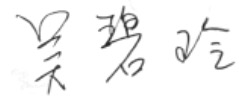    年   月   日课程教学大纲修订负责人及教学团队成员签名：      年   月   日课程教学大纲修订负责人及教学团队成员签名：      年   月   日课程教学大纲修订负责人及教学团队成员签名：      年   月   日课程教学大纲修订负责人及教学团队成员签名：      年   月   日系主任审核意见：同意系主任签名：  年    月    日系主任审核意见：同意系主任签名：  年    月    日系主任审核意见：同意系主任签名：  年    月    日系主任审核意见：同意系主任签名：  年    月    日系主任审核意见：同意系主任签名：  年    月    日系主任审核意见：同意系主任签名：  年    月    日系主任审核意见：同意系主任签名：  年    月    日系主任审核意见：同意系主任签名：  年    月    日系主任审核意见：同意系主任签名：  年    月    日课程目标优（X≧90）良（80≦X＜90）中（70≦X＜80）及格（60≦X＜70）不及格（X＜60）课程目标1.能够掌握规范、系统的基础发声方法，学习丰富的优秀民族声乐作品，提升民族认同感；充分理解声音的个体差异性，能够在教育实践中举一反三，并能够学会综合育人，促进音乐素养的全面发展。能够扎实掌握规范、系统的基础发声方法，学习丰富的优秀民族声乐作品，提升民族认同感；充分理解声音的个体差异性，能够在教育实践中举一反三，并能够学会综合育人，促进学生音乐素养的全面发展。掌握规范、系统的基础发声方法，学习一定的优秀民族声乐作品，提升民族认同感；理解声音的个体差异性，能够在教育实践中举一反三，并能够学会综合育人，促进学生音乐素养的全面发展。基本掌握规范、系统的基础发声方法，学习一定的优秀民族声乐作品，提升民族认同感；基本理解声音的个体差异性，能够在教育实践中举一反三，并能够学会综合育人，促进学生音乐素养的全面发展。基本掌握规范、系统的基础发声方法，学习部分的优秀民族声乐作品，提升民族认同感；但在理解声音的个体差异性、在教育实践中举一反三、并学会综合育人、促进学生音乐素养的全面发展等方面不足。未能够掌握规范、系统的基础发声方法，未能够学习优秀民族声乐作品，未能提升民族认同感；未能充分理解声音的个体差异性，不能在教育实践中举一反三，未能学会综合育人，未能促进学生音乐素养的全面发展。课程目标2.需要根据自身身体、嗓音条件及综合课堂表现，积极总结自身发声特点，对出现的问题及时改进并能够触类旁通。学习、掌握声乐机理，适当尝试声乐教学实践，对教学中可能出现的问题进行预判，实际中出现的问题深究原因，提出具体解决对策，真正做到教学相长。师范生能够很好地根据自身身体、嗓音条件及综合课堂表现，积极总结自身发声特点，对出现的问题很好地及时改进并能够触类旁通。学习、掌握声乐机理，适当尝试声乐教学实践，对教学中可能出现的问题进行良好预判，实际中出现的问题深究原因，能够提出具体解决对策，能够真正做到教学相长。师范生能够根据自身身体、嗓音条件及综合课堂表现，能够总结自身发声特点，对出现的问题及时改进并能够触类旁通。能够学习、掌握声乐机理，适当尝试声乐教学实践，对教学中可能出现的问题能够进行预判，实际中出现的问题深究原因，能够提出具体解决对策，真正做到教学相长。师范生基本能够根据自身身体、嗓音条件及综合课堂表现，基本能够总结自身发声特点，对出现的问题及时改进并能够触类旁通。基本能够学习、掌握声乐机理，适当尝试声乐教学实践，对教学中可能出现的问题基本能够进行预判，实际中出现的问题深究原因，基本能够提出具体解决对策，真正做到教学相长。师范生基本能够根据自身身体、嗓音条件及综合课堂表现，不太积极地总结自身发声特点，对出现的问题基本能够改进但不能够触类旁通。基本能够学习、掌握声乐机理，适当尝试声乐教学实践，但对教学中可能出现的问题不能进行预判，实际中出现的问题不能深究原因，不能提出具体解决对策，不能做到教学相长。师范生未能根据自身身体、嗓音条件及综合课堂表现，不能总结自身发声特点，对出现的问题不能及时改进，做不到够触类旁通。未能学习、掌握声乐机理，不能尝试进行声乐教学实践，对教学中可能出现的问题不能进行预判，实际中出现的问题不能深究原因，不能提出具体解决对策，不能做到教学相长。课程目标3.在声乐学习与实践中，能够与合作伙伴共同协作完成任务。掌握好与钢琴伴奏、表演搭档及其他学习伙伴的关系和相处方式，能够高效地进行声乐学习和作品演绎。在声乐学习与实践中，师范生能够很好地与合作伙伴共同协作完成任务。很好地掌握好与钢琴伴奏、表演搭档及其他学习伙伴的关系和相处方式，能够高效地进行声乐学习和作品演绎。在声乐学习与实践中，师范生能够与合作伙伴共同协作完成任务。能够掌握好与钢琴伴奏、表演搭档及其他学习伙伴的关系和相处方式，能够比较高效地进行声乐学习和作品演绎。在声乐学习与实践中，师范生基本能够与合作伙伴共同协作完成任务。基本能够掌握好与钢琴伴奏、表演搭档及其他学习伙伴的关系和相处方式，能够正常地进行声乐学习和作品演绎。在声乐学习与实践中，师范生基本能够与合作伙伴共同协作完成任务。但不能掌握好与钢琴伴奏、表演搭档及其他学习伙伴的关系和相处方式，不能够正常地进行声乐学习和作品演绎。在声乐学习与实践中，师范生不能与合作伙伴共同协作完成任务。不能掌握好与钢琴伴奏、表演搭档及其他学习伙伴的关系和相处方式，不能正常地进行声乐学习和作品演绎。课程名称《钢琴基础》《钢琴基础》《钢琴基础》《钢琴基础》《钢琴基础》《钢琴基础》《钢琴基础》课程代码121330200812133020081213302008121330200812133020081213302008课程类型通识必修 通识选修 专业必修 专业选修 教师教育必修 教师教育选修通识必修 通识选修 专业必修 专业选修 教师教育必修 教师教育选修通识必修 通识选修 专业必修 专业选修 教师教育必修 教师教育选修通识必修 通识选修 专业必修 专业选修 教师教育必修 教师教育选修通识必修 通识选修 专业必修 专业选修 教师教育必修 教师教育选修通识必修 通识选修 专业必修 专业选修 教师教育必修 教师教育选修通识必修 通识选修 专业必修 专业选修 教师教育必修 教师教育选修通识必修 通识选修 专业必修 专业选修 教师教育必修 教师教育选修通识必修 通识选修 专业必修 专业选修 教师教育必修 教师教育选修通识必修 通识选修 专业必修 专业选修 教师教育必修 教师教育选修通识必修 通识选修 专业必修 专业选修 教师教育必修 教师教育选修通识必修 通识选修 专业必修 专业选修 教师教育必修 教师教育选修通识必修 通识选修 专业必修 专业选修 教师教育必修 教师教育选修通识必修 通识选修 专业必修 专业选修 教师教育必修 教师教育选修开课学期1、2、3、4学分学分2（每学期0.5）2（每学期0.5）课程负责人课程负责人课程负责人朱凌杰朱凌杰朱凌杰朱凌杰朱凌杰朱凌杰总学时64理论学时理论学时00实践学时实践学时实践学时646464646464先修课程与后续课程先修课程：无后续课程：《钢琴即兴伴奏》、《钢琴演奏》、《钢琴重奏》、《钢琴艺术史》先修课程：无后续课程：《钢琴即兴伴奏》、《钢琴演奏》、《钢琴重奏》、《钢琴艺术史》先修课程：无后续课程：《钢琴即兴伴奏》、《钢琴演奏》、《钢琴重奏》、《钢琴艺术史》先修课程：无后续课程：《钢琴即兴伴奏》、《钢琴演奏》、《钢琴重奏》、《钢琴艺术史》先修课程：无后续课程：《钢琴即兴伴奏》、《钢琴演奏》、《钢琴重奏》、《钢琴艺术史》先修课程：无后续课程：《钢琴即兴伴奏》、《钢琴演奏》、《钢琴重奏》、《钢琴艺术史》先修课程：无后续课程：《钢琴即兴伴奏》、《钢琴演奏》、《钢琴重奏》、《钢琴艺术史》先修课程：无后续课程：《钢琴即兴伴奏》、《钢琴演奏》、《钢琴重奏》、《钢琴艺术史》先修课程：无后续课程：《钢琴即兴伴奏》、《钢琴演奏》、《钢琴重奏》、《钢琴艺术史》先修课程：无后续课程：《钢琴即兴伴奏》、《钢琴演奏》、《钢琴重奏》、《钢琴艺术史》先修课程：无后续课程：《钢琴即兴伴奏》、《钢琴演奏》、《钢琴重奏》、《钢琴艺术史》先修课程：无后续课程：《钢琴即兴伴奏》、《钢琴演奏》、《钢琴重奏》、《钢琴艺术史》先修课程：无后续课程：《钢琴即兴伴奏》、《钢琴演奏》、《钢琴重奏》、《钢琴艺术史》先修课程：无后续课程：《钢琴即兴伴奏》、《钢琴演奏》、《钢琴重奏》、《钢琴艺术史》适用专业音乐学（师范）专业音乐学（师范）专业音乐学（师范）专业音乐学（师范）专业音乐学（师范）专业音乐学（师范）专业音乐学（师范）专业音乐学（师范）专业音乐学（师范）专业音乐学（师范）专业音乐学（师范）专业音乐学（师范）专业音乐学（师范）专业音乐学（师范）专业A参考教材[1]韩林申《钢琴基础教程》（1-4），上海音乐出版社[2]车尔尼《车尔尼练习曲599》，人民音乐出版社[3]车尔尼《车尔尼练习曲718》，人民音乐出版社[4]巴赫《巴赫初级钢琴曲集》，人民音乐出版社[5]哈农《哈农钢琴练指法》，人民音乐出版社等国内外钢琴练习曲与作品。[1]韩林申《钢琴基础教程》（1-4），上海音乐出版社[2]车尔尼《车尔尼练习曲599》，人民音乐出版社[3]车尔尼《车尔尼练习曲718》，人民音乐出版社[4]巴赫《巴赫初级钢琴曲集》，人民音乐出版社[5]哈农《哈农钢琴练指法》，人民音乐出版社等国内外钢琴练习曲与作品。[1]韩林申《钢琴基础教程》（1-4），上海音乐出版社[2]车尔尼《车尔尼练习曲599》，人民音乐出版社[3]车尔尼《车尔尼练习曲718》，人民音乐出版社[4]巴赫《巴赫初级钢琴曲集》，人民音乐出版社[5]哈农《哈农钢琴练指法》，人民音乐出版社等国内外钢琴练习曲与作品。[1]韩林申《钢琴基础教程》（1-4），上海音乐出版社[2]车尔尼《车尔尼练习曲599》，人民音乐出版社[3]车尔尼《车尔尼练习曲718》，人民音乐出版社[4]巴赫《巴赫初级钢琴曲集》，人民音乐出版社[5]哈农《哈农钢琴练指法》，人民音乐出版社等国内外钢琴练习曲与作品。[1]韩林申《钢琴基础教程》（1-4），上海音乐出版社[2]车尔尼《车尔尼练习曲599》，人民音乐出版社[3]车尔尼《车尔尼练习曲718》，人民音乐出版社[4]巴赫《巴赫初级钢琴曲集》，人民音乐出版社[5]哈农《哈农钢琴练指法》，人民音乐出版社等国内外钢琴练习曲与作品。[1]韩林申《钢琴基础教程》（1-4），上海音乐出版社[2]车尔尼《车尔尼练习曲599》，人民音乐出版社[3]车尔尼《车尔尼练习曲718》，人民音乐出版社[4]巴赫《巴赫初级钢琴曲集》，人民音乐出版社[5]哈农《哈农钢琴练指法》，人民音乐出版社等国内外钢琴练习曲与作品。[1]韩林申《钢琴基础教程》（1-4），上海音乐出版社[2]车尔尼《车尔尼练习曲599》，人民音乐出版社[3]车尔尼《车尔尼练习曲718》，人民音乐出版社[4]巴赫《巴赫初级钢琴曲集》，人民音乐出版社[5]哈农《哈农钢琴练指法》，人民音乐出版社等国内外钢琴练习曲与作品。[1]韩林申《钢琴基础教程》（1-4），上海音乐出版社[2]车尔尼《车尔尼练习曲599》，人民音乐出版社[3]车尔尼《车尔尼练习曲718》，人民音乐出版社[4]巴赫《巴赫初级钢琴曲集》，人民音乐出版社[5]哈农《哈农钢琴练指法》，人民音乐出版社等国内外钢琴练习曲与作品。[1]韩林申《钢琴基础教程》（1-4），上海音乐出版社[2]车尔尼《车尔尼练习曲599》，人民音乐出版社[3]车尔尼《车尔尼练习曲718》，人民音乐出版社[4]巴赫《巴赫初级钢琴曲集》，人民音乐出版社[5]哈农《哈农钢琴练指法》，人民音乐出版社等国内外钢琴练习曲与作品。[1]韩林申《钢琴基础教程》（1-4），上海音乐出版社[2]车尔尼《车尔尼练习曲599》，人民音乐出版社[3]车尔尼《车尔尼练习曲718》，人民音乐出版社[4]巴赫《巴赫初级钢琴曲集》，人民音乐出版社[5]哈农《哈农钢琴练指法》，人民音乐出版社等国内外钢琴练习曲与作品。[1]韩林申《钢琴基础教程》（1-4），上海音乐出版社[2]车尔尼《车尔尼练习曲599》，人民音乐出版社[3]车尔尼《车尔尼练习曲718》，人民音乐出版社[4]巴赫《巴赫初级钢琴曲集》，人民音乐出版社[5]哈农《哈农钢琴练指法》，人民音乐出版社等国内外钢琴练习曲与作品。[1]韩林申《钢琴基础教程》（1-4），上海音乐出版社[2]车尔尼《车尔尼练习曲599》，人民音乐出版社[3]车尔尼《车尔尼练习曲718》，人民音乐出版社[4]巴赫《巴赫初级钢琴曲集》，人民音乐出版社[5]哈农《哈农钢琴练指法》，人民音乐出版社等国内外钢琴练习曲与作品。[1]韩林申《钢琴基础教程》（1-4），上海音乐出版社[2]车尔尼《车尔尼练习曲599》，人民音乐出版社[3]车尔尼《车尔尼练习曲718》，人民音乐出版社[4]巴赫《巴赫初级钢琴曲集》，人民音乐出版社[5]哈农《哈农钢琴练指法》，人民音乐出版社等国内外钢琴练习曲与作品。[1]韩林申《钢琴基础教程》（1-4），上海音乐出版社[2]车尔尼《车尔尼练习曲599》，人民音乐出版社[3]车尔尼《车尔尼练习曲718》，人民音乐出版社[4]巴赫《巴赫初级钢琴曲集》，人民音乐出版社[5]哈农《哈农钢琴练指法》，人民音乐出版社等国内外钢琴练习曲与作品。B主要参考书籍[1]周薇《西方钢琴艺术史》  ，上海教育出版社 ，2003.[2]舒伯特《舒伯特钢琴奏鸣曲集》，人民音乐出版社，1982.[3]巴赫《巴赫法国组曲》，上海音乐出版社，1994.[4]肖邦《肖邦练习曲》，人民音乐出版社 ，1995. [5]舒伯特《舒伯特钢琴奏鸣曲集》，人民音乐出版社 ，1982.[6] 莫什科夫斯基《莫什科夫斯基钢琴技巧练习曲15首》，人民音乐出版社，1981[7]巴赫《巴赫十二平均律》，湖南文艺出版社，2001.[8]贺绿汀《中国钢琴名曲曲库一至四册》，时代文艺出版社 ，1995.[9]李斯特《李斯特钢琴曲选》，北京人民音乐出版社 ，1998.[10]舒曼《舒曼钢琴曲选》，北京人民音乐出版社，1960.[11]德彪西《德彪西练习曲》，北京人民音乐出版社，1998.
[12]肖邦《肖邦钢琴曲选》，北京人民音乐出版社，1998.
[13]拉威尔《拉威尔钢琴曲选》 ，北京人民音乐出版社，1988.[14]舒曼《舒曼交响练习曲》，北京人民音乐出版社，1980.
[15]德彪西《德彪西钢琴前奏曲集》，安徽文艺出版社，2000.
[16] 斯克里亚宾《斯克里亚宾钢琴奏鸣曲全集》，安徽文艺出版社     ，2001.[17]贝多芬《贝多芬钢琴奏鸣曲集》，北京人民音乐出版社，1981.[1]周薇《西方钢琴艺术史》  ，上海教育出版社 ，2003.[2]舒伯特《舒伯特钢琴奏鸣曲集》，人民音乐出版社，1982.[3]巴赫《巴赫法国组曲》，上海音乐出版社，1994.[4]肖邦《肖邦练习曲》，人民音乐出版社 ，1995. [5]舒伯特《舒伯特钢琴奏鸣曲集》，人民音乐出版社 ，1982.[6] 莫什科夫斯基《莫什科夫斯基钢琴技巧练习曲15首》，人民音乐出版社，1981[7]巴赫《巴赫十二平均律》，湖南文艺出版社，2001.[8]贺绿汀《中国钢琴名曲曲库一至四册》，时代文艺出版社 ，1995.[9]李斯特《李斯特钢琴曲选》，北京人民音乐出版社 ，1998.[10]舒曼《舒曼钢琴曲选》，北京人民音乐出版社，1960.[11]德彪西《德彪西练习曲》，北京人民音乐出版社，1998.
[12]肖邦《肖邦钢琴曲选》，北京人民音乐出版社，1998.
[13]拉威尔《拉威尔钢琴曲选》 ，北京人民音乐出版社，1988.[14]舒曼《舒曼交响练习曲》，北京人民音乐出版社，1980.
[15]德彪西《德彪西钢琴前奏曲集》，安徽文艺出版社，2000.
[16] 斯克里亚宾《斯克里亚宾钢琴奏鸣曲全集》，安徽文艺出版社     ，2001.[17]贝多芬《贝多芬钢琴奏鸣曲集》，北京人民音乐出版社，1981.[1]周薇《西方钢琴艺术史》  ，上海教育出版社 ，2003.[2]舒伯特《舒伯特钢琴奏鸣曲集》，人民音乐出版社，1982.[3]巴赫《巴赫法国组曲》，上海音乐出版社，1994.[4]肖邦《肖邦练习曲》，人民音乐出版社 ，1995. [5]舒伯特《舒伯特钢琴奏鸣曲集》，人民音乐出版社 ，1982.[6] 莫什科夫斯基《莫什科夫斯基钢琴技巧练习曲15首》，人民音乐出版社，1981[7]巴赫《巴赫十二平均律》，湖南文艺出版社，2001.[8]贺绿汀《中国钢琴名曲曲库一至四册》，时代文艺出版社 ，1995.[9]李斯特《李斯特钢琴曲选》，北京人民音乐出版社 ，1998.[10]舒曼《舒曼钢琴曲选》，北京人民音乐出版社，1960.[11]德彪西《德彪西练习曲》，北京人民音乐出版社，1998.
[12]肖邦《肖邦钢琴曲选》，北京人民音乐出版社，1998.
[13]拉威尔《拉威尔钢琴曲选》 ，北京人民音乐出版社，1988.[14]舒曼《舒曼交响练习曲》，北京人民音乐出版社，1980.
[15]德彪西《德彪西钢琴前奏曲集》，安徽文艺出版社，2000.
[16] 斯克里亚宾《斯克里亚宾钢琴奏鸣曲全集》，安徽文艺出版社     ，2001.[17]贝多芬《贝多芬钢琴奏鸣曲集》，北京人民音乐出版社，1981.[1]周薇《西方钢琴艺术史》  ，上海教育出版社 ，2003.[2]舒伯特《舒伯特钢琴奏鸣曲集》，人民音乐出版社，1982.[3]巴赫《巴赫法国组曲》，上海音乐出版社，1994.[4]肖邦《肖邦练习曲》，人民音乐出版社 ，1995. [5]舒伯特《舒伯特钢琴奏鸣曲集》，人民音乐出版社 ，1982.[6] 莫什科夫斯基《莫什科夫斯基钢琴技巧练习曲15首》，人民音乐出版社，1981[7]巴赫《巴赫十二平均律》，湖南文艺出版社，2001.[8]贺绿汀《中国钢琴名曲曲库一至四册》，时代文艺出版社 ，1995.[9]李斯特《李斯特钢琴曲选》，北京人民音乐出版社 ，1998.[10]舒曼《舒曼钢琴曲选》，北京人民音乐出版社，1960.[11]德彪西《德彪西练习曲》，北京人民音乐出版社，1998.
[12]肖邦《肖邦钢琴曲选》，北京人民音乐出版社，1998.
[13]拉威尔《拉威尔钢琴曲选》 ，北京人民音乐出版社，1988.[14]舒曼《舒曼交响练习曲》，北京人民音乐出版社，1980.
[15]德彪西《德彪西钢琴前奏曲集》，安徽文艺出版社，2000.
[16] 斯克里亚宾《斯克里亚宾钢琴奏鸣曲全集》，安徽文艺出版社     ，2001.[17]贝多芬《贝多芬钢琴奏鸣曲集》，北京人民音乐出版社，1981.[1]周薇《西方钢琴艺术史》  ，上海教育出版社 ，2003.[2]舒伯特《舒伯特钢琴奏鸣曲集》，人民音乐出版社，1982.[3]巴赫《巴赫法国组曲》，上海音乐出版社，1994.[4]肖邦《肖邦练习曲》，人民音乐出版社 ，1995. [5]舒伯特《舒伯特钢琴奏鸣曲集》，人民音乐出版社 ，1982.[6] 莫什科夫斯基《莫什科夫斯基钢琴技巧练习曲15首》，人民音乐出版社，1981[7]巴赫《巴赫十二平均律》，湖南文艺出版社，2001.[8]贺绿汀《中国钢琴名曲曲库一至四册》，时代文艺出版社 ，1995.[9]李斯特《李斯特钢琴曲选》，北京人民音乐出版社 ，1998.[10]舒曼《舒曼钢琴曲选》，北京人民音乐出版社，1960.[11]德彪西《德彪西练习曲》，北京人民音乐出版社，1998.
[12]肖邦《肖邦钢琴曲选》，北京人民音乐出版社，1998.
[13]拉威尔《拉威尔钢琴曲选》 ，北京人民音乐出版社，1988.[14]舒曼《舒曼交响练习曲》，北京人民音乐出版社，1980.
[15]德彪西《德彪西钢琴前奏曲集》，安徽文艺出版社，2000.
[16] 斯克里亚宾《斯克里亚宾钢琴奏鸣曲全集》，安徽文艺出版社     ，2001.[17]贝多芬《贝多芬钢琴奏鸣曲集》，北京人民音乐出版社，1981.[1]周薇《西方钢琴艺术史》  ，上海教育出版社 ，2003.[2]舒伯特《舒伯特钢琴奏鸣曲集》，人民音乐出版社，1982.[3]巴赫《巴赫法国组曲》，上海音乐出版社，1994.[4]肖邦《肖邦练习曲》，人民音乐出版社 ，1995. [5]舒伯特《舒伯特钢琴奏鸣曲集》，人民音乐出版社 ，1982.[6] 莫什科夫斯基《莫什科夫斯基钢琴技巧练习曲15首》，人民音乐出版社，1981[7]巴赫《巴赫十二平均律》，湖南文艺出版社，2001.[8]贺绿汀《中国钢琴名曲曲库一至四册》，时代文艺出版社 ，1995.[9]李斯特《李斯特钢琴曲选》，北京人民音乐出版社 ，1998.[10]舒曼《舒曼钢琴曲选》，北京人民音乐出版社，1960.[11]德彪西《德彪西练习曲》，北京人民音乐出版社，1998.
[12]肖邦《肖邦钢琴曲选》，北京人民音乐出版社，1998.
[13]拉威尔《拉威尔钢琴曲选》 ，北京人民音乐出版社，1988.[14]舒曼《舒曼交响练习曲》，北京人民音乐出版社，1980.
[15]德彪西《德彪西钢琴前奏曲集》，安徽文艺出版社，2000.
[16] 斯克里亚宾《斯克里亚宾钢琴奏鸣曲全集》，安徽文艺出版社     ，2001.[17]贝多芬《贝多芬钢琴奏鸣曲集》，北京人民音乐出版社，1981.[1]周薇《西方钢琴艺术史》  ，上海教育出版社 ，2003.[2]舒伯特《舒伯特钢琴奏鸣曲集》，人民音乐出版社，1982.[3]巴赫《巴赫法国组曲》，上海音乐出版社，1994.[4]肖邦《肖邦练习曲》，人民音乐出版社 ，1995. [5]舒伯特《舒伯特钢琴奏鸣曲集》，人民音乐出版社 ，1982.[6] 莫什科夫斯基《莫什科夫斯基钢琴技巧练习曲15首》，人民音乐出版社，1981[7]巴赫《巴赫十二平均律》，湖南文艺出版社，2001.[8]贺绿汀《中国钢琴名曲曲库一至四册》，时代文艺出版社 ，1995.[9]李斯特《李斯特钢琴曲选》，北京人民音乐出版社 ，1998.[10]舒曼《舒曼钢琴曲选》，北京人民音乐出版社，1960.[11]德彪西《德彪西练习曲》，北京人民音乐出版社，1998.
[12]肖邦《肖邦钢琴曲选》，北京人民音乐出版社，1998.
[13]拉威尔《拉威尔钢琴曲选》 ，北京人民音乐出版社，1988.[14]舒曼《舒曼交响练习曲》，北京人民音乐出版社，1980.
[15]德彪西《德彪西钢琴前奏曲集》，安徽文艺出版社，2000.
[16] 斯克里亚宾《斯克里亚宾钢琴奏鸣曲全集》，安徽文艺出版社     ，2001.[17]贝多芬《贝多芬钢琴奏鸣曲集》，北京人民音乐出版社，1981.[1]周薇《西方钢琴艺术史》  ，上海教育出版社 ，2003.[2]舒伯特《舒伯特钢琴奏鸣曲集》，人民音乐出版社，1982.[3]巴赫《巴赫法国组曲》，上海音乐出版社，1994.[4]肖邦《肖邦练习曲》，人民音乐出版社 ，1995. [5]舒伯特《舒伯特钢琴奏鸣曲集》，人民音乐出版社 ，1982.[6] 莫什科夫斯基《莫什科夫斯基钢琴技巧练习曲15首》，人民音乐出版社，1981[7]巴赫《巴赫十二平均律》，湖南文艺出版社，2001.[8]贺绿汀《中国钢琴名曲曲库一至四册》，时代文艺出版社 ，1995.[9]李斯特《李斯特钢琴曲选》，北京人民音乐出版社 ，1998.[10]舒曼《舒曼钢琴曲选》，北京人民音乐出版社，1960.[11]德彪西《德彪西练习曲》，北京人民音乐出版社，1998.
[12]肖邦《肖邦钢琴曲选》，北京人民音乐出版社，1998.
[13]拉威尔《拉威尔钢琴曲选》 ，北京人民音乐出版社，1988.[14]舒曼《舒曼交响练习曲》，北京人民音乐出版社，1980.
[15]德彪西《德彪西钢琴前奏曲集》，安徽文艺出版社，2000.
[16] 斯克里亚宾《斯克里亚宾钢琴奏鸣曲全集》，安徽文艺出版社     ，2001.[17]贝多芬《贝多芬钢琴奏鸣曲集》，北京人民音乐出版社，1981.[1]周薇《西方钢琴艺术史》  ，上海教育出版社 ，2003.[2]舒伯特《舒伯特钢琴奏鸣曲集》，人民音乐出版社，1982.[3]巴赫《巴赫法国组曲》，上海音乐出版社，1994.[4]肖邦《肖邦练习曲》，人民音乐出版社 ，1995. [5]舒伯特《舒伯特钢琴奏鸣曲集》，人民音乐出版社 ，1982.[6] 莫什科夫斯基《莫什科夫斯基钢琴技巧练习曲15首》，人民音乐出版社，1981[7]巴赫《巴赫十二平均律》，湖南文艺出版社，2001.[8]贺绿汀《中国钢琴名曲曲库一至四册》，时代文艺出版社 ，1995.[9]李斯特《李斯特钢琴曲选》，北京人民音乐出版社 ，1998.[10]舒曼《舒曼钢琴曲选》，北京人民音乐出版社，1960.[11]德彪西《德彪西练习曲》，北京人民音乐出版社，1998.
[12]肖邦《肖邦钢琴曲选》，北京人民音乐出版社，1998.
[13]拉威尔《拉威尔钢琴曲选》 ，北京人民音乐出版社，1988.[14]舒曼《舒曼交响练习曲》，北京人民音乐出版社，1980.
[15]德彪西《德彪西钢琴前奏曲集》，安徽文艺出版社，2000.
[16] 斯克里亚宾《斯克里亚宾钢琴奏鸣曲全集》，安徽文艺出版社     ，2001.[17]贝多芬《贝多芬钢琴奏鸣曲集》，北京人民音乐出版社，1981.[1]周薇《西方钢琴艺术史》  ，上海教育出版社 ，2003.[2]舒伯特《舒伯特钢琴奏鸣曲集》，人民音乐出版社，1982.[3]巴赫《巴赫法国组曲》，上海音乐出版社，1994.[4]肖邦《肖邦练习曲》，人民音乐出版社 ，1995. [5]舒伯特《舒伯特钢琴奏鸣曲集》，人民音乐出版社 ，1982.[6] 莫什科夫斯基《莫什科夫斯基钢琴技巧练习曲15首》，人民音乐出版社，1981[7]巴赫《巴赫十二平均律》，湖南文艺出版社，2001.[8]贺绿汀《中国钢琴名曲曲库一至四册》，时代文艺出版社 ，1995.[9]李斯特《李斯特钢琴曲选》，北京人民音乐出版社 ，1998.[10]舒曼《舒曼钢琴曲选》，北京人民音乐出版社，1960.[11]德彪西《德彪西练习曲》，北京人民音乐出版社，1998.
[12]肖邦《肖邦钢琴曲选》，北京人民音乐出版社，1998.
[13]拉威尔《拉威尔钢琴曲选》 ，北京人民音乐出版社，1988.[14]舒曼《舒曼交响练习曲》，北京人民音乐出版社，1980.
[15]德彪西《德彪西钢琴前奏曲集》，安徽文艺出版社，2000.
[16] 斯克里亚宾《斯克里亚宾钢琴奏鸣曲全集》，安徽文艺出版社     ，2001.[17]贝多芬《贝多芬钢琴奏鸣曲集》，北京人民音乐出版社，1981.[1]周薇《西方钢琴艺术史》  ，上海教育出版社 ，2003.[2]舒伯特《舒伯特钢琴奏鸣曲集》，人民音乐出版社，1982.[3]巴赫《巴赫法国组曲》，上海音乐出版社，1994.[4]肖邦《肖邦练习曲》，人民音乐出版社 ，1995. [5]舒伯特《舒伯特钢琴奏鸣曲集》，人民音乐出版社 ，1982.[6] 莫什科夫斯基《莫什科夫斯基钢琴技巧练习曲15首》，人民音乐出版社，1981[7]巴赫《巴赫十二平均律》，湖南文艺出版社，2001.[8]贺绿汀《中国钢琴名曲曲库一至四册》，时代文艺出版社 ，1995.[9]李斯特《李斯特钢琴曲选》，北京人民音乐出版社 ，1998.[10]舒曼《舒曼钢琴曲选》，北京人民音乐出版社，1960.[11]德彪西《德彪西练习曲》，北京人民音乐出版社，1998.
[12]肖邦《肖邦钢琴曲选》，北京人民音乐出版社，1998.
[13]拉威尔《拉威尔钢琴曲选》 ，北京人民音乐出版社，1988.[14]舒曼《舒曼交响练习曲》，北京人民音乐出版社，1980.
[15]德彪西《德彪西钢琴前奏曲集》，安徽文艺出版社，2000.
[16] 斯克里亚宾《斯克里亚宾钢琴奏鸣曲全集》，安徽文艺出版社     ，2001.[17]贝多芬《贝多芬钢琴奏鸣曲集》，北京人民音乐出版社，1981.[1]周薇《西方钢琴艺术史》  ，上海教育出版社 ，2003.[2]舒伯特《舒伯特钢琴奏鸣曲集》，人民音乐出版社，1982.[3]巴赫《巴赫法国组曲》，上海音乐出版社，1994.[4]肖邦《肖邦练习曲》，人民音乐出版社 ，1995. [5]舒伯特《舒伯特钢琴奏鸣曲集》，人民音乐出版社 ，1982.[6] 莫什科夫斯基《莫什科夫斯基钢琴技巧练习曲15首》，人民音乐出版社，1981[7]巴赫《巴赫十二平均律》，湖南文艺出版社，2001.[8]贺绿汀《中国钢琴名曲曲库一至四册》，时代文艺出版社 ，1995.[9]李斯特《李斯特钢琴曲选》，北京人民音乐出版社 ，1998.[10]舒曼《舒曼钢琴曲选》，北京人民音乐出版社，1960.[11]德彪西《德彪西练习曲》，北京人民音乐出版社，1998.
[12]肖邦《肖邦钢琴曲选》，北京人民音乐出版社，1998.
[13]拉威尔《拉威尔钢琴曲选》 ，北京人民音乐出版社，1988.[14]舒曼《舒曼交响练习曲》，北京人民音乐出版社，1980.
[15]德彪西《德彪西钢琴前奏曲集》，安徽文艺出版社，2000.
[16] 斯克里亚宾《斯克里亚宾钢琴奏鸣曲全集》，安徽文艺出版社     ，2001.[17]贝多芬《贝多芬钢琴奏鸣曲集》，北京人民音乐出版社，1981.[1]周薇《西方钢琴艺术史》  ，上海教育出版社 ，2003.[2]舒伯特《舒伯特钢琴奏鸣曲集》，人民音乐出版社，1982.[3]巴赫《巴赫法国组曲》，上海音乐出版社，1994.[4]肖邦《肖邦练习曲》，人民音乐出版社 ，1995. [5]舒伯特《舒伯特钢琴奏鸣曲集》，人民音乐出版社 ，1982.[6] 莫什科夫斯基《莫什科夫斯基钢琴技巧练习曲15首》，人民音乐出版社，1981[7]巴赫《巴赫十二平均律》，湖南文艺出版社，2001.[8]贺绿汀《中国钢琴名曲曲库一至四册》，时代文艺出版社 ，1995.[9]李斯特《李斯特钢琴曲选》，北京人民音乐出版社 ，1998.[10]舒曼《舒曼钢琴曲选》，北京人民音乐出版社，1960.[11]德彪西《德彪西练习曲》，北京人民音乐出版社，1998.
[12]肖邦《肖邦钢琴曲选》，北京人民音乐出版社，1998.
[13]拉威尔《拉威尔钢琴曲选》 ，北京人民音乐出版社，1988.[14]舒曼《舒曼交响练习曲》，北京人民音乐出版社，1980.
[15]德彪西《德彪西钢琴前奏曲集》，安徽文艺出版社，2000.
[16] 斯克里亚宾《斯克里亚宾钢琴奏鸣曲全集》，安徽文艺出版社     ，2001.[17]贝多芬《贝多芬钢琴奏鸣曲集》，北京人民音乐出版社，1981.[1]周薇《西方钢琴艺术史》  ，上海教育出版社 ，2003.[2]舒伯特《舒伯特钢琴奏鸣曲集》，人民音乐出版社，1982.[3]巴赫《巴赫法国组曲》，上海音乐出版社，1994.[4]肖邦《肖邦练习曲》，人民音乐出版社 ，1995. [5]舒伯特《舒伯特钢琴奏鸣曲集》，人民音乐出版社 ，1982.[6] 莫什科夫斯基《莫什科夫斯基钢琴技巧练习曲15首》，人民音乐出版社，1981[7]巴赫《巴赫十二平均律》，湖南文艺出版社，2001.[8]贺绿汀《中国钢琴名曲曲库一至四册》，时代文艺出版社 ，1995.[9]李斯特《李斯特钢琴曲选》，北京人民音乐出版社 ，1998.[10]舒曼《舒曼钢琴曲选》，北京人民音乐出版社，1960.[11]德彪西《德彪西练习曲》，北京人民音乐出版社，1998.
[12]肖邦《肖邦钢琴曲选》，北京人民音乐出版社，1998.
[13]拉威尔《拉威尔钢琴曲选》 ，北京人民音乐出版社，1988.[14]舒曼《舒曼交响练习曲》，北京人民音乐出版社，1980.
[15]德彪西《德彪西钢琴前奏曲集》，安徽文艺出版社，2000.
[16] 斯克里亚宾《斯克里亚宾钢琴奏鸣曲全集》，安徽文艺出版社     ，2001.[17]贝多芬《贝多芬钢琴奏鸣曲集》，北京人民音乐出版社，1981.C线上学习资源任课教师建立微信学习群，与学生进行多媒体沟通；使用企业微信微盘上传下载学习资料；中国大学MOOC平台、三明学院网络课程平台等辅助提交作业。任课教师建立微信学习群，与学生进行多媒体沟通；使用企业微信微盘上传下载学习资料；中国大学MOOC平台、三明学院网络课程平台等辅助提交作业。任课教师建立微信学习群，与学生进行多媒体沟通；使用企业微信微盘上传下载学习资料；中国大学MOOC平台、三明学院网络课程平台等辅助提交作业。任课教师建立微信学习群，与学生进行多媒体沟通；使用企业微信微盘上传下载学习资料；中国大学MOOC平台、三明学院网络课程平台等辅助提交作业。任课教师建立微信学习群，与学生进行多媒体沟通；使用企业微信微盘上传下载学习资料；中国大学MOOC平台、三明学院网络课程平台等辅助提交作业。任课教师建立微信学习群，与学生进行多媒体沟通；使用企业微信微盘上传下载学习资料；中国大学MOOC平台、三明学院网络课程平台等辅助提交作业。任课教师建立微信学习群，与学生进行多媒体沟通；使用企业微信微盘上传下载学习资料；中国大学MOOC平台、三明学院网络课程平台等辅助提交作业。任课教师建立微信学习群，与学生进行多媒体沟通；使用企业微信微盘上传下载学习资料；中国大学MOOC平台、三明学院网络课程平台等辅助提交作业。任课教师建立微信学习群，与学生进行多媒体沟通；使用企业微信微盘上传下载学习资料；中国大学MOOC平台、三明学院网络课程平台等辅助提交作业。任课教师建立微信学习群，与学生进行多媒体沟通；使用企业微信微盘上传下载学习资料；中国大学MOOC平台、三明学院网络课程平台等辅助提交作业。任课教师建立微信学习群，与学生进行多媒体沟通；使用企业微信微盘上传下载学习资料；中国大学MOOC平台、三明学院网络课程平台等辅助提交作业。任课教师建立微信学习群，与学生进行多媒体沟通；使用企业微信微盘上传下载学习资料；中国大学MOOC平台、三明学院网络课程平台等辅助提交作业。任课教师建立微信学习群，与学生进行多媒体沟通；使用企业微信微盘上传下载学习资料；中国大学MOOC平台、三明学院网络课程平台等辅助提交作业。任课教师建立微信学习群，与学生进行多媒体沟通；使用企业微信微盘上传下载学习资料；中国大学MOOC平台、三明学院网络课程平台等辅助提交作业。D课程描述 (含性质、地位和任务)课程性质：《钢琴基础》是普通高等学校音乐教育的本科生必修的专业基础课，也是学生所要掌握的基本技能之一。本课程具有集知识性，音乐性，与技能型为一体的特点，是学生学习音乐理论和技能必不可少的基础课。钢琴基础课不仅与钢琴各课（钢琴演奏课、即兴伴奏课、钢琴艺术史、钢琴教法课等）有密切关联，有广泛的横向联系，同时还是各门音乐学科的基础，体现了音乐学科之间的纵向联系，是在校每位音乐专业本科学生的一门必修课。教学目的：通过本课程教学，使学生初步熟悉不同类型的钢琴作品，并同时具备必要的钢琴弹奏技能、音乐的表达能力及相应的视奏水平。通过头两年钢琴基础课训练，在钢琴技巧方面要求达到相当于车尔尼849中部程度，并能弹奏相应程度的乐曲，能正确的分析和处理一般的钢琴作品；初步了解和掌握不同作曲家不同类型的钢琴作品及风格，提高艺术修养和音乐表达能力。初步能为歌曲配弹简易的钢琴伴奏，以适应辅导社会音乐文化和普通中小学的课外音乐活动工作需要，使钢琴成为教学工作中一个有力的工具。教学历程和结果：将音乐基本知识和对音乐形象的理解力、表现力以及钢琴弹奏技巧三方面的教学密切地结合起来，使学生在了解钢琴乐器的发展与演变过程、了解钢琴艺术发展历史以及钢琴演奏的基本理论和基本知识、了解钢琴演奏家和钢琴教育家的风格特点、掌握钢琴弹奏基本方法与演奏技巧的同时，初步熟悉不同类型的钢琴作品。课程性质：《钢琴基础》是普通高等学校音乐教育的本科生必修的专业基础课，也是学生所要掌握的基本技能之一。本课程具有集知识性，音乐性，与技能型为一体的特点，是学生学习音乐理论和技能必不可少的基础课。钢琴基础课不仅与钢琴各课（钢琴演奏课、即兴伴奏课、钢琴艺术史、钢琴教法课等）有密切关联，有广泛的横向联系，同时还是各门音乐学科的基础，体现了音乐学科之间的纵向联系，是在校每位音乐专业本科学生的一门必修课。教学目的：通过本课程教学，使学生初步熟悉不同类型的钢琴作品，并同时具备必要的钢琴弹奏技能、音乐的表达能力及相应的视奏水平。通过头两年钢琴基础课训练，在钢琴技巧方面要求达到相当于车尔尼849中部程度，并能弹奏相应程度的乐曲，能正确的分析和处理一般的钢琴作品；初步了解和掌握不同作曲家不同类型的钢琴作品及风格，提高艺术修养和音乐表达能力。初步能为歌曲配弹简易的钢琴伴奏，以适应辅导社会音乐文化和普通中小学的课外音乐活动工作需要，使钢琴成为教学工作中一个有力的工具。教学历程和结果：将音乐基本知识和对音乐形象的理解力、表现力以及钢琴弹奏技巧三方面的教学密切地结合起来，使学生在了解钢琴乐器的发展与演变过程、了解钢琴艺术发展历史以及钢琴演奏的基本理论和基本知识、了解钢琴演奏家和钢琴教育家的风格特点、掌握钢琴弹奏基本方法与演奏技巧的同时，初步熟悉不同类型的钢琴作品。课程性质：《钢琴基础》是普通高等学校音乐教育的本科生必修的专业基础课，也是学生所要掌握的基本技能之一。本课程具有集知识性，音乐性，与技能型为一体的特点，是学生学习音乐理论和技能必不可少的基础课。钢琴基础课不仅与钢琴各课（钢琴演奏课、即兴伴奏课、钢琴艺术史、钢琴教法课等）有密切关联，有广泛的横向联系，同时还是各门音乐学科的基础，体现了音乐学科之间的纵向联系，是在校每位音乐专业本科学生的一门必修课。教学目的：通过本课程教学，使学生初步熟悉不同类型的钢琴作品，并同时具备必要的钢琴弹奏技能、音乐的表达能力及相应的视奏水平。通过头两年钢琴基础课训练，在钢琴技巧方面要求达到相当于车尔尼849中部程度，并能弹奏相应程度的乐曲，能正确的分析和处理一般的钢琴作品；初步了解和掌握不同作曲家不同类型的钢琴作品及风格，提高艺术修养和音乐表达能力。初步能为歌曲配弹简易的钢琴伴奏，以适应辅导社会音乐文化和普通中小学的课外音乐活动工作需要，使钢琴成为教学工作中一个有力的工具。教学历程和结果：将音乐基本知识和对音乐形象的理解力、表现力以及钢琴弹奏技巧三方面的教学密切地结合起来，使学生在了解钢琴乐器的发展与演变过程、了解钢琴艺术发展历史以及钢琴演奏的基本理论和基本知识、了解钢琴演奏家和钢琴教育家的风格特点、掌握钢琴弹奏基本方法与演奏技巧的同时，初步熟悉不同类型的钢琴作品。课程性质：《钢琴基础》是普通高等学校音乐教育的本科生必修的专业基础课，也是学生所要掌握的基本技能之一。本课程具有集知识性，音乐性，与技能型为一体的特点，是学生学习音乐理论和技能必不可少的基础课。钢琴基础课不仅与钢琴各课（钢琴演奏课、即兴伴奏课、钢琴艺术史、钢琴教法课等）有密切关联，有广泛的横向联系，同时还是各门音乐学科的基础，体现了音乐学科之间的纵向联系，是在校每位音乐专业本科学生的一门必修课。教学目的：通过本课程教学，使学生初步熟悉不同类型的钢琴作品，并同时具备必要的钢琴弹奏技能、音乐的表达能力及相应的视奏水平。通过头两年钢琴基础课训练，在钢琴技巧方面要求达到相当于车尔尼849中部程度，并能弹奏相应程度的乐曲，能正确的分析和处理一般的钢琴作品；初步了解和掌握不同作曲家不同类型的钢琴作品及风格，提高艺术修养和音乐表达能力。初步能为歌曲配弹简易的钢琴伴奏，以适应辅导社会音乐文化和普通中小学的课外音乐活动工作需要，使钢琴成为教学工作中一个有力的工具。教学历程和结果：将音乐基本知识和对音乐形象的理解力、表现力以及钢琴弹奏技巧三方面的教学密切地结合起来，使学生在了解钢琴乐器的发展与演变过程、了解钢琴艺术发展历史以及钢琴演奏的基本理论和基本知识、了解钢琴演奏家和钢琴教育家的风格特点、掌握钢琴弹奏基本方法与演奏技巧的同时，初步熟悉不同类型的钢琴作品。课程性质：《钢琴基础》是普通高等学校音乐教育的本科生必修的专业基础课，也是学生所要掌握的基本技能之一。本课程具有集知识性，音乐性，与技能型为一体的特点，是学生学习音乐理论和技能必不可少的基础课。钢琴基础课不仅与钢琴各课（钢琴演奏课、即兴伴奏课、钢琴艺术史、钢琴教法课等）有密切关联，有广泛的横向联系，同时还是各门音乐学科的基础，体现了音乐学科之间的纵向联系，是在校每位音乐专业本科学生的一门必修课。教学目的：通过本课程教学，使学生初步熟悉不同类型的钢琴作品，并同时具备必要的钢琴弹奏技能、音乐的表达能力及相应的视奏水平。通过头两年钢琴基础课训练，在钢琴技巧方面要求达到相当于车尔尼849中部程度，并能弹奏相应程度的乐曲，能正确的分析和处理一般的钢琴作品；初步了解和掌握不同作曲家不同类型的钢琴作品及风格，提高艺术修养和音乐表达能力。初步能为歌曲配弹简易的钢琴伴奏，以适应辅导社会音乐文化和普通中小学的课外音乐活动工作需要，使钢琴成为教学工作中一个有力的工具。教学历程和结果：将音乐基本知识和对音乐形象的理解力、表现力以及钢琴弹奏技巧三方面的教学密切地结合起来，使学生在了解钢琴乐器的发展与演变过程、了解钢琴艺术发展历史以及钢琴演奏的基本理论和基本知识、了解钢琴演奏家和钢琴教育家的风格特点、掌握钢琴弹奏基本方法与演奏技巧的同时，初步熟悉不同类型的钢琴作品。课程性质：《钢琴基础》是普通高等学校音乐教育的本科生必修的专业基础课，也是学生所要掌握的基本技能之一。本课程具有集知识性，音乐性，与技能型为一体的特点，是学生学习音乐理论和技能必不可少的基础课。钢琴基础课不仅与钢琴各课（钢琴演奏课、即兴伴奏课、钢琴艺术史、钢琴教法课等）有密切关联，有广泛的横向联系，同时还是各门音乐学科的基础，体现了音乐学科之间的纵向联系，是在校每位音乐专业本科学生的一门必修课。教学目的：通过本课程教学，使学生初步熟悉不同类型的钢琴作品，并同时具备必要的钢琴弹奏技能、音乐的表达能力及相应的视奏水平。通过头两年钢琴基础课训练，在钢琴技巧方面要求达到相当于车尔尼849中部程度，并能弹奏相应程度的乐曲，能正确的分析和处理一般的钢琴作品；初步了解和掌握不同作曲家不同类型的钢琴作品及风格，提高艺术修养和音乐表达能力。初步能为歌曲配弹简易的钢琴伴奏，以适应辅导社会音乐文化和普通中小学的课外音乐活动工作需要，使钢琴成为教学工作中一个有力的工具。教学历程和结果：将音乐基本知识和对音乐形象的理解力、表现力以及钢琴弹奏技巧三方面的教学密切地结合起来，使学生在了解钢琴乐器的发展与演变过程、了解钢琴艺术发展历史以及钢琴演奏的基本理论和基本知识、了解钢琴演奏家和钢琴教育家的风格特点、掌握钢琴弹奏基本方法与演奏技巧的同时，初步熟悉不同类型的钢琴作品。课程性质：《钢琴基础》是普通高等学校音乐教育的本科生必修的专业基础课，也是学生所要掌握的基本技能之一。本课程具有集知识性，音乐性，与技能型为一体的特点，是学生学习音乐理论和技能必不可少的基础课。钢琴基础课不仅与钢琴各课（钢琴演奏课、即兴伴奏课、钢琴艺术史、钢琴教法课等）有密切关联，有广泛的横向联系，同时还是各门音乐学科的基础，体现了音乐学科之间的纵向联系，是在校每位音乐专业本科学生的一门必修课。教学目的：通过本课程教学，使学生初步熟悉不同类型的钢琴作品，并同时具备必要的钢琴弹奏技能、音乐的表达能力及相应的视奏水平。通过头两年钢琴基础课训练，在钢琴技巧方面要求达到相当于车尔尼849中部程度，并能弹奏相应程度的乐曲，能正确的分析和处理一般的钢琴作品；初步了解和掌握不同作曲家不同类型的钢琴作品及风格，提高艺术修养和音乐表达能力。初步能为歌曲配弹简易的钢琴伴奏，以适应辅导社会音乐文化和普通中小学的课外音乐活动工作需要，使钢琴成为教学工作中一个有力的工具。教学历程和结果：将音乐基本知识和对音乐形象的理解力、表现力以及钢琴弹奏技巧三方面的教学密切地结合起来，使学生在了解钢琴乐器的发展与演变过程、了解钢琴艺术发展历史以及钢琴演奏的基本理论和基本知识、了解钢琴演奏家和钢琴教育家的风格特点、掌握钢琴弹奏基本方法与演奏技巧的同时，初步熟悉不同类型的钢琴作品。课程性质：《钢琴基础》是普通高等学校音乐教育的本科生必修的专业基础课，也是学生所要掌握的基本技能之一。本课程具有集知识性，音乐性，与技能型为一体的特点，是学生学习音乐理论和技能必不可少的基础课。钢琴基础课不仅与钢琴各课（钢琴演奏课、即兴伴奏课、钢琴艺术史、钢琴教法课等）有密切关联，有广泛的横向联系，同时还是各门音乐学科的基础，体现了音乐学科之间的纵向联系，是在校每位音乐专业本科学生的一门必修课。教学目的：通过本课程教学，使学生初步熟悉不同类型的钢琴作品，并同时具备必要的钢琴弹奏技能、音乐的表达能力及相应的视奏水平。通过头两年钢琴基础课训练，在钢琴技巧方面要求达到相当于车尔尼849中部程度，并能弹奏相应程度的乐曲，能正确的分析和处理一般的钢琴作品；初步了解和掌握不同作曲家不同类型的钢琴作品及风格，提高艺术修养和音乐表达能力。初步能为歌曲配弹简易的钢琴伴奏，以适应辅导社会音乐文化和普通中小学的课外音乐活动工作需要，使钢琴成为教学工作中一个有力的工具。教学历程和结果：将音乐基本知识和对音乐形象的理解力、表现力以及钢琴弹奏技巧三方面的教学密切地结合起来，使学生在了解钢琴乐器的发展与演变过程、了解钢琴艺术发展历史以及钢琴演奏的基本理论和基本知识、了解钢琴演奏家和钢琴教育家的风格特点、掌握钢琴弹奏基本方法与演奏技巧的同时，初步熟悉不同类型的钢琴作品。课程性质：《钢琴基础》是普通高等学校音乐教育的本科生必修的专业基础课，也是学生所要掌握的基本技能之一。本课程具有集知识性，音乐性，与技能型为一体的特点，是学生学习音乐理论和技能必不可少的基础课。钢琴基础课不仅与钢琴各课（钢琴演奏课、即兴伴奏课、钢琴艺术史、钢琴教法课等）有密切关联，有广泛的横向联系，同时还是各门音乐学科的基础，体现了音乐学科之间的纵向联系，是在校每位音乐专业本科学生的一门必修课。教学目的：通过本课程教学，使学生初步熟悉不同类型的钢琴作品，并同时具备必要的钢琴弹奏技能、音乐的表达能力及相应的视奏水平。通过头两年钢琴基础课训练，在钢琴技巧方面要求达到相当于车尔尼849中部程度，并能弹奏相应程度的乐曲，能正确的分析和处理一般的钢琴作品；初步了解和掌握不同作曲家不同类型的钢琴作品及风格，提高艺术修养和音乐表达能力。初步能为歌曲配弹简易的钢琴伴奏，以适应辅导社会音乐文化和普通中小学的课外音乐活动工作需要，使钢琴成为教学工作中一个有力的工具。教学历程和结果：将音乐基本知识和对音乐形象的理解力、表现力以及钢琴弹奏技巧三方面的教学密切地结合起来，使学生在了解钢琴乐器的发展与演变过程、了解钢琴艺术发展历史以及钢琴演奏的基本理论和基本知识、了解钢琴演奏家和钢琴教育家的风格特点、掌握钢琴弹奏基本方法与演奏技巧的同时，初步熟悉不同类型的钢琴作品。课程性质：《钢琴基础》是普通高等学校音乐教育的本科生必修的专业基础课，也是学生所要掌握的基本技能之一。本课程具有集知识性，音乐性，与技能型为一体的特点，是学生学习音乐理论和技能必不可少的基础课。钢琴基础课不仅与钢琴各课（钢琴演奏课、即兴伴奏课、钢琴艺术史、钢琴教法课等）有密切关联，有广泛的横向联系，同时还是各门音乐学科的基础，体现了音乐学科之间的纵向联系，是在校每位音乐专业本科学生的一门必修课。教学目的：通过本课程教学，使学生初步熟悉不同类型的钢琴作品，并同时具备必要的钢琴弹奏技能、音乐的表达能力及相应的视奏水平。通过头两年钢琴基础课训练，在钢琴技巧方面要求达到相当于车尔尼849中部程度，并能弹奏相应程度的乐曲，能正确的分析和处理一般的钢琴作品；初步了解和掌握不同作曲家不同类型的钢琴作品及风格，提高艺术修养和音乐表达能力。初步能为歌曲配弹简易的钢琴伴奏，以适应辅导社会音乐文化和普通中小学的课外音乐活动工作需要，使钢琴成为教学工作中一个有力的工具。教学历程和结果：将音乐基本知识和对音乐形象的理解力、表现力以及钢琴弹奏技巧三方面的教学密切地结合起来，使学生在了解钢琴乐器的发展与演变过程、了解钢琴艺术发展历史以及钢琴演奏的基本理论和基本知识、了解钢琴演奏家和钢琴教育家的风格特点、掌握钢琴弹奏基本方法与演奏技巧的同时，初步熟悉不同类型的钢琴作品。课程性质：《钢琴基础》是普通高等学校音乐教育的本科生必修的专业基础课，也是学生所要掌握的基本技能之一。本课程具有集知识性，音乐性，与技能型为一体的特点，是学生学习音乐理论和技能必不可少的基础课。钢琴基础课不仅与钢琴各课（钢琴演奏课、即兴伴奏课、钢琴艺术史、钢琴教法课等）有密切关联，有广泛的横向联系，同时还是各门音乐学科的基础，体现了音乐学科之间的纵向联系，是在校每位音乐专业本科学生的一门必修课。教学目的：通过本课程教学，使学生初步熟悉不同类型的钢琴作品，并同时具备必要的钢琴弹奏技能、音乐的表达能力及相应的视奏水平。通过头两年钢琴基础课训练，在钢琴技巧方面要求达到相当于车尔尼849中部程度，并能弹奏相应程度的乐曲，能正确的分析和处理一般的钢琴作品；初步了解和掌握不同作曲家不同类型的钢琴作品及风格，提高艺术修养和音乐表达能力。初步能为歌曲配弹简易的钢琴伴奏，以适应辅导社会音乐文化和普通中小学的课外音乐活动工作需要，使钢琴成为教学工作中一个有力的工具。教学历程和结果：将音乐基本知识和对音乐形象的理解力、表现力以及钢琴弹奏技巧三方面的教学密切地结合起来，使学生在了解钢琴乐器的发展与演变过程、了解钢琴艺术发展历史以及钢琴演奏的基本理论和基本知识、了解钢琴演奏家和钢琴教育家的风格特点、掌握钢琴弹奏基本方法与演奏技巧的同时，初步熟悉不同类型的钢琴作品。课程性质：《钢琴基础》是普通高等学校音乐教育的本科生必修的专业基础课，也是学生所要掌握的基本技能之一。本课程具有集知识性，音乐性，与技能型为一体的特点，是学生学习音乐理论和技能必不可少的基础课。钢琴基础课不仅与钢琴各课（钢琴演奏课、即兴伴奏课、钢琴艺术史、钢琴教法课等）有密切关联，有广泛的横向联系，同时还是各门音乐学科的基础，体现了音乐学科之间的纵向联系，是在校每位音乐专业本科学生的一门必修课。教学目的：通过本课程教学，使学生初步熟悉不同类型的钢琴作品，并同时具备必要的钢琴弹奏技能、音乐的表达能力及相应的视奏水平。通过头两年钢琴基础课训练，在钢琴技巧方面要求达到相当于车尔尼849中部程度，并能弹奏相应程度的乐曲，能正确的分析和处理一般的钢琴作品；初步了解和掌握不同作曲家不同类型的钢琴作品及风格，提高艺术修养和音乐表达能力。初步能为歌曲配弹简易的钢琴伴奏，以适应辅导社会音乐文化和普通中小学的课外音乐活动工作需要，使钢琴成为教学工作中一个有力的工具。教学历程和结果：将音乐基本知识和对音乐形象的理解力、表现力以及钢琴弹奏技巧三方面的教学密切地结合起来，使学生在了解钢琴乐器的发展与演变过程、了解钢琴艺术发展历史以及钢琴演奏的基本理论和基本知识、了解钢琴演奏家和钢琴教育家的风格特点、掌握钢琴弹奏基本方法与演奏技巧的同时，初步熟悉不同类型的钢琴作品。课程性质：《钢琴基础》是普通高等学校音乐教育的本科生必修的专业基础课，也是学生所要掌握的基本技能之一。本课程具有集知识性，音乐性，与技能型为一体的特点，是学生学习音乐理论和技能必不可少的基础课。钢琴基础课不仅与钢琴各课（钢琴演奏课、即兴伴奏课、钢琴艺术史、钢琴教法课等）有密切关联，有广泛的横向联系，同时还是各门音乐学科的基础，体现了音乐学科之间的纵向联系，是在校每位音乐专业本科学生的一门必修课。教学目的：通过本课程教学，使学生初步熟悉不同类型的钢琴作品，并同时具备必要的钢琴弹奏技能、音乐的表达能力及相应的视奏水平。通过头两年钢琴基础课训练，在钢琴技巧方面要求达到相当于车尔尼849中部程度，并能弹奏相应程度的乐曲，能正确的分析和处理一般的钢琴作品；初步了解和掌握不同作曲家不同类型的钢琴作品及风格，提高艺术修养和音乐表达能力。初步能为歌曲配弹简易的钢琴伴奏，以适应辅导社会音乐文化和普通中小学的课外音乐活动工作需要，使钢琴成为教学工作中一个有力的工具。教学历程和结果：将音乐基本知识和对音乐形象的理解力、表现力以及钢琴弹奏技巧三方面的教学密切地结合起来，使学生在了解钢琴乐器的发展与演变过程、了解钢琴艺术发展历史以及钢琴演奏的基本理论和基本知识、了解钢琴演奏家和钢琴教育家的风格特点、掌握钢琴弹奏基本方法与演奏技巧的同时，初步熟悉不同类型的钢琴作品。课程性质：《钢琴基础》是普通高等学校音乐教育的本科生必修的专业基础课，也是学生所要掌握的基本技能之一。本课程具有集知识性，音乐性，与技能型为一体的特点，是学生学习音乐理论和技能必不可少的基础课。钢琴基础课不仅与钢琴各课（钢琴演奏课、即兴伴奏课、钢琴艺术史、钢琴教法课等）有密切关联，有广泛的横向联系，同时还是各门音乐学科的基础，体现了音乐学科之间的纵向联系，是在校每位音乐专业本科学生的一门必修课。教学目的：通过本课程教学，使学生初步熟悉不同类型的钢琴作品，并同时具备必要的钢琴弹奏技能、音乐的表达能力及相应的视奏水平。通过头两年钢琴基础课训练，在钢琴技巧方面要求达到相当于车尔尼849中部程度，并能弹奏相应程度的乐曲，能正确的分析和处理一般的钢琴作品；初步了解和掌握不同作曲家不同类型的钢琴作品及风格，提高艺术修养和音乐表达能力。初步能为歌曲配弹简易的钢琴伴奏，以适应辅导社会音乐文化和普通中小学的课外音乐活动工作需要，使钢琴成为教学工作中一个有力的工具。教学历程和结果：将音乐基本知识和对音乐形象的理解力、表现力以及钢琴弹奏技巧三方面的教学密切地结合起来，使学生在了解钢琴乐器的发展与演变过程、了解钢琴艺术发展历史以及钢琴演奏的基本理论和基本知识、了解钢琴演奏家和钢琴教育家的风格特点、掌握钢琴弹奏基本方法与演奏技巧的同时，初步熟悉不同类型的钢琴作品。E课程学习目标及其与毕业要求的对应关系课程目标1: （H高支撑）    掌握钢琴基本功，形成音乐学科基础核心素养。将音乐的一些基本理念通过实践表现出来,且能综合运用学过的理论、实践知识，分析和解决问题。课程中应当涉猎一定比例的民族钢琴曲目，以及有思政教育意义的钢琴曲目。通过课程学习，学生能够对于中国钢琴作品概貌有一定程度的了解，对于具有良好群众基础的红色钢琴作品、有思政教育意义的中国钢琴作品有正确的认识和诠释能力。课程目标2: （M中支撑）因材施教，让不同初始程度的学生依据自己的能力，弹奏一定量的中小学音乐课曲目伴奏，对于一些弹过的曲目，能够比较熟悉地弹唱，旋律节奏基本准确。对于有思政教育意义的曲目能够有正确的理解和认识，并能够正确地弹奏奏。课程目标3: （L低支撑）通过教师反馈与自我反思，形成对于学生自身实践的客观认识，并进行改进。课程目标1: （H高支撑）    掌握钢琴基本功，形成音乐学科基础核心素养。将音乐的一些基本理念通过实践表现出来,且能综合运用学过的理论、实践知识，分析和解决问题。课程中应当涉猎一定比例的民族钢琴曲目，以及有思政教育意义的钢琴曲目。通过课程学习，学生能够对于中国钢琴作品概貌有一定程度的了解，对于具有良好群众基础的红色钢琴作品、有思政教育意义的中国钢琴作品有正确的认识和诠释能力。课程目标2: （M中支撑）因材施教，让不同初始程度的学生依据自己的能力，弹奏一定量的中小学音乐课曲目伴奏，对于一些弹过的曲目，能够比较熟悉地弹唱，旋律节奏基本准确。对于有思政教育意义的曲目能够有正确的理解和认识，并能够正确地弹奏奏。课程目标3: （L低支撑）通过教师反馈与自我反思，形成对于学生自身实践的客观认识，并进行改进。课程目标1: （H高支撑）    掌握钢琴基本功，形成音乐学科基础核心素养。将音乐的一些基本理念通过实践表现出来,且能综合运用学过的理论、实践知识，分析和解决问题。课程中应当涉猎一定比例的民族钢琴曲目，以及有思政教育意义的钢琴曲目。通过课程学习，学生能够对于中国钢琴作品概貌有一定程度的了解，对于具有良好群众基础的红色钢琴作品、有思政教育意义的中国钢琴作品有正确的认识和诠释能力。课程目标2: （M中支撑）因材施教，让不同初始程度的学生依据自己的能力，弹奏一定量的中小学音乐课曲目伴奏，对于一些弹过的曲目，能够比较熟悉地弹唱，旋律节奏基本准确。对于有思政教育意义的曲目能够有正确的理解和认识，并能够正确地弹奏奏。课程目标3: （L低支撑）通过教师反馈与自我反思，形成对于学生自身实践的客观认识，并进行改进。课程目标1: （H高支撑）    掌握钢琴基本功，形成音乐学科基础核心素养。将音乐的一些基本理念通过实践表现出来,且能综合运用学过的理论、实践知识，分析和解决问题。课程中应当涉猎一定比例的民族钢琴曲目，以及有思政教育意义的钢琴曲目。通过课程学习，学生能够对于中国钢琴作品概貌有一定程度的了解，对于具有良好群众基础的红色钢琴作品、有思政教育意义的中国钢琴作品有正确的认识和诠释能力。课程目标2: （M中支撑）因材施教，让不同初始程度的学生依据自己的能力，弹奏一定量的中小学音乐课曲目伴奏，对于一些弹过的曲目，能够比较熟悉地弹唱，旋律节奏基本准确。对于有思政教育意义的曲目能够有正确的理解和认识，并能够正确地弹奏奏。课程目标3: （L低支撑）通过教师反馈与自我反思，形成对于学生自身实践的客观认识，并进行改进。课程目标1: （H高支撑）    掌握钢琴基本功，形成音乐学科基础核心素养。将音乐的一些基本理念通过实践表现出来,且能综合运用学过的理论、实践知识，分析和解决问题。课程中应当涉猎一定比例的民族钢琴曲目，以及有思政教育意义的钢琴曲目。通过课程学习，学生能够对于中国钢琴作品概貌有一定程度的了解，对于具有良好群众基础的红色钢琴作品、有思政教育意义的中国钢琴作品有正确的认识和诠释能力。课程目标2: （M中支撑）因材施教，让不同初始程度的学生依据自己的能力，弹奏一定量的中小学音乐课曲目伴奏，对于一些弹过的曲目，能够比较熟悉地弹唱，旋律节奏基本准确。对于有思政教育意义的曲目能够有正确的理解和认识，并能够正确地弹奏奏。课程目标3: （L低支撑）通过教师反馈与自我反思，形成对于学生自身实践的客观认识，并进行改进。课程目标1: （H高支撑）    掌握钢琴基本功，形成音乐学科基础核心素养。将音乐的一些基本理念通过实践表现出来,且能综合运用学过的理论、实践知识，分析和解决问题。课程中应当涉猎一定比例的民族钢琴曲目，以及有思政教育意义的钢琴曲目。通过课程学习，学生能够对于中国钢琴作品概貌有一定程度的了解，对于具有良好群众基础的红色钢琴作品、有思政教育意义的中国钢琴作品有正确的认识和诠释能力。课程目标2: （M中支撑）因材施教，让不同初始程度的学生依据自己的能力，弹奏一定量的中小学音乐课曲目伴奏，对于一些弹过的曲目，能够比较熟悉地弹唱，旋律节奏基本准确。对于有思政教育意义的曲目能够有正确的理解和认识，并能够正确地弹奏奏。课程目标3: （L低支撑）通过教师反馈与自我反思，形成对于学生自身实践的客观认识，并进行改进。课程目标1: （H高支撑）    掌握钢琴基本功，形成音乐学科基础核心素养。将音乐的一些基本理念通过实践表现出来,且能综合运用学过的理论、实践知识，分析和解决问题。课程中应当涉猎一定比例的民族钢琴曲目，以及有思政教育意义的钢琴曲目。通过课程学习，学生能够对于中国钢琴作品概貌有一定程度的了解，对于具有良好群众基础的红色钢琴作品、有思政教育意义的中国钢琴作品有正确的认识和诠释能力。课程目标2: （M中支撑）因材施教，让不同初始程度的学生依据自己的能力，弹奏一定量的中小学音乐课曲目伴奏，对于一些弹过的曲目，能够比较熟悉地弹唱，旋律节奏基本准确。对于有思政教育意义的曲目能够有正确的理解和认识，并能够正确地弹奏奏。课程目标3: （L低支撑）通过教师反馈与自我反思，形成对于学生自身实践的客观认识，并进行改进。课程目标1: （H高支撑）    掌握钢琴基本功，形成音乐学科基础核心素养。将音乐的一些基本理念通过实践表现出来,且能综合运用学过的理论、实践知识，分析和解决问题。课程中应当涉猎一定比例的民族钢琴曲目，以及有思政教育意义的钢琴曲目。通过课程学习，学生能够对于中国钢琴作品概貌有一定程度的了解，对于具有良好群众基础的红色钢琴作品、有思政教育意义的中国钢琴作品有正确的认识和诠释能力。课程目标2: （M中支撑）因材施教，让不同初始程度的学生依据自己的能力，弹奏一定量的中小学音乐课曲目伴奏，对于一些弹过的曲目，能够比较熟悉地弹唱，旋律节奏基本准确。对于有思政教育意义的曲目能够有正确的理解和认识，并能够正确地弹奏奏。课程目标3: （L低支撑）通过教师反馈与自我反思，形成对于学生自身实践的客观认识，并进行改进。课程目标1: （H高支撑）    掌握钢琴基本功，形成音乐学科基础核心素养。将音乐的一些基本理念通过实践表现出来,且能综合运用学过的理论、实践知识，分析和解决问题。课程中应当涉猎一定比例的民族钢琴曲目，以及有思政教育意义的钢琴曲目。通过课程学习，学生能够对于中国钢琴作品概貌有一定程度的了解，对于具有良好群众基础的红色钢琴作品、有思政教育意义的中国钢琴作品有正确的认识和诠释能力。课程目标2: （M中支撑）因材施教，让不同初始程度的学生依据自己的能力，弹奏一定量的中小学音乐课曲目伴奏，对于一些弹过的曲目，能够比较熟悉地弹唱，旋律节奏基本准确。对于有思政教育意义的曲目能够有正确的理解和认识，并能够正确地弹奏奏。课程目标3: （L低支撑）通过教师反馈与自我反思，形成对于学生自身实践的客观认识，并进行改进。课程目标1: （H高支撑）    掌握钢琴基本功，形成音乐学科基础核心素养。将音乐的一些基本理念通过实践表现出来,且能综合运用学过的理论、实践知识，分析和解决问题。课程中应当涉猎一定比例的民族钢琴曲目，以及有思政教育意义的钢琴曲目。通过课程学习，学生能够对于中国钢琴作品概貌有一定程度的了解，对于具有良好群众基础的红色钢琴作品、有思政教育意义的中国钢琴作品有正确的认识和诠释能力。课程目标2: （M中支撑）因材施教，让不同初始程度的学生依据自己的能力，弹奏一定量的中小学音乐课曲目伴奏，对于一些弹过的曲目，能够比较熟悉地弹唱，旋律节奏基本准确。对于有思政教育意义的曲目能够有正确的理解和认识，并能够正确地弹奏奏。课程目标3: （L低支撑）通过教师反馈与自我反思，形成对于学生自身实践的客观认识，并进行改进。课程目标1: （H高支撑）    掌握钢琴基本功，形成音乐学科基础核心素养。将音乐的一些基本理念通过实践表现出来,且能综合运用学过的理论、实践知识，分析和解决问题。课程中应当涉猎一定比例的民族钢琴曲目，以及有思政教育意义的钢琴曲目。通过课程学习，学生能够对于中国钢琴作品概貌有一定程度的了解，对于具有良好群众基础的红色钢琴作品、有思政教育意义的中国钢琴作品有正确的认识和诠释能力。课程目标2: （M中支撑）因材施教，让不同初始程度的学生依据自己的能力，弹奏一定量的中小学音乐课曲目伴奏，对于一些弹过的曲目，能够比较熟悉地弹唱，旋律节奏基本准确。对于有思政教育意义的曲目能够有正确的理解和认识，并能够正确地弹奏奏。课程目标3: （L低支撑）通过教师反馈与自我反思，形成对于学生自身实践的客观认识，并进行改进。课程目标1: （H高支撑）    掌握钢琴基本功，形成音乐学科基础核心素养。将音乐的一些基本理念通过实践表现出来,且能综合运用学过的理论、实践知识，分析和解决问题。课程中应当涉猎一定比例的民族钢琴曲目，以及有思政教育意义的钢琴曲目。通过课程学习，学生能够对于中国钢琴作品概貌有一定程度的了解，对于具有良好群众基础的红色钢琴作品、有思政教育意义的中国钢琴作品有正确的认识和诠释能力。课程目标2: （M中支撑）因材施教，让不同初始程度的学生依据自己的能力，弹奏一定量的中小学音乐课曲目伴奏，对于一些弹过的曲目，能够比较熟悉地弹唱，旋律节奏基本准确。对于有思政教育意义的曲目能够有正确的理解和认识，并能够正确地弹奏奏。课程目标3: （L低支撑）通过教师反馈与自我反思，形成对于学生自身实践的客观认识，并进行改进。课程目标1: （H高支撑）    掌握钢琴基本功，形成音乐学科基础核心素养。将音乐的一些基本理念通过实践表现出来,且能综合运用学过的理论、实践知识，分析和解决问题。课程中应当涉猎一定比例的民族钢琴曲目，以及有思政教育意义的钢琴曲目。通过课程学习，学生能够对于中国钢琴作品概貌有一定程度的了解，对于具有良好群众基础的红色钢琴作品、有思政教育意义的中国钢琴作品有正确的认识和诠释能力。课程目标2: （M中支撑）因材施教，让不同初始程度的学生依据自己的能力，弹奏一定量的中小学音乐课曲目伴奏，对于一些弹过的曲目，能够比较熟悉地弹唱，旋律节奏基本准确。对于有思政教育意义的曲目能够有正确的理解和认识，并能够正确地弹奏奏。课程目标3: （L低支撑）通过教师反馈与自我反思，形成对于学生自身实践的客观认识，并进行改进。课程目标1: （H高支撑）    掌握钢琴基本功，形成音乐学科基础核心素养。将音乐的一些基本理念通过实践表现出来,且能综合运用学过的理论、实践知识，分析和解决问题。课程中应当涉猎一定比例的民族钢琴曲目，以及有思政教育意义的钢琴曲目。通过课程学习，学生能够对于中国钢琴作品概貌有一定程度的了解，对于具有良好群众基础的红色钢琴作品、有思政教育意义的中国钢琴作品有正确的认识和诠释能力。课程目标2: （M中支撑）因材施教，让不同初始程度的学生依据自己的能力，弹奏一定量的中小学音乐课曲目伴奏，对于一些弹过的曲目，能够比较熟悉地弹唱，旋律节奏基本准确。对于有思政教育意义的曲目能够有正确的理解和认识，并能够正确地弹奏奏。课程目标3: （L低支撑）通过教师反馈与自我反思，形成对于学生自身实践的客观认识，并进行改进。E课程学习目标及其与毕业要求的对应关系课程目标毕业要求分解指标点毕业要求分解指标点毕业要求分解指标点毕业要求分解指标点毕业要求分解指标点毕业要求分解指标点毕业要求分解指标点毕业要求分解指标点毕业要求毕业要求毕业要求毕业要求毕业要求E课程学习目标及其与毕业要求的对应关系课程目标13.1学科素养（专业基本功）掌握音乐学科的基本原理和专业技能，初步形成音乐学知识体系。对学习科学相关知识有一定的了解，了解音乐学科之间的相互关系，了解音乐学科与其他学科的联系，具有跨学科意识，形成初步的融合、综合学习的能力，能解决理论联系实际的问题。3.1学科素养（专业基本功）掌握音乐学科的基本原理和专业技能，初步形成音乐学知识体系。对学习科学相关知识有一定的了解，了解音乐学科之间的相互关系，了解音乐学科与其他学科的联系，具有跨学科意识，形成初步的融合、综合学习的能力，能解决理论联系实际的问题。3.1学科素养（专业基本功）掌握音乐学科的基本原理和专业技能，初步形成音乐学知识体系。对学习科学相关知识有一定的了解，了解音乐学科之间的相互关系，了解音乐学科与其他学科的联系，具有跨学科意识，形成初步的融合、综合学习的能力，能解决理论联系实际的问题。3.1学科素养（专业基本功）掌握音乐学科的基本原理和专业技能，初步形成音乐学知识体系。对学习科学相关知识有一定的了解，了解音乐学科之间的相互关系，了解音乐学科与其他学科的联系，具有跨学科意识，形成初步的融合、综合学习的能力，能解决理论联系实际的问题。3.1学科素养（专业基本功）掌握音乐学科的基本原理和专业技能，初步形成音乐学知识体系。对学习科学相关知识有一定的了解，了解音乐学科之间的相互关系，了解音乐学科与其他学科的联系，具有跨学科意识，形成初步的融合、综合学习的能力，能解决理论联系实际的问题。3.1学科素养（专业基本功）掌握音乐学科的基本原理和专业技能，初步形成音乐学知识体系。对学习科学相关知识有一定的了解，了解音乐学科之间的相互关系，了解音乐学科与其他学科的联系，具有跨学科意识，形成初步的融合、综合学习的能力，能解决理论联系实际的问题。3.1学科素养（专业基本功）掌握音乐学科的基本原理和专业技能，初步形成音乐学知识体系。对学习科学相关知识有一定的了解，了解音乐学科之间的相互关系，了解音乐学科与其他学科的联系，具有跨学科意识，形成初步的融合、综合学习的能力，能解决理论联系实际的问题。3.1学科素养（专业基本功）掌握音乐学科的基本原理和专业技能，初步形成音乐学知识体系。对学习科学相关知识有一定的了解，了解音乐学科之间的相互关系，了解音乐学科与其他学科的联系，具有跨学科意识，形成初步的融合、综合学习的能力，能解决理论联系实际的问题。学科素养（3）H学科素养（3）H学科素养（3）H学科素养（3）H学科素养（3）HE课程学习目标及其与毕业要求的对应关系课程目标24.1音乐教学能力熟悉中学音乐课程标准和教材，能够正确处理课标和教材的关系，科学合理地进行教学设计并实施教学，准确把握教学内容，分析学情，合理安排教学过程和环节，科学设计评价内容和方式，根据学生音乐认知的特征和个体差异，注重差异化教学。课后能够及时反思、总结形成初步的教研能力。4.1音乐教学能力熟悉中学音乐课程标准和教材，能够正确处理课标和教材的关系，科学合理地进行教学设计并实施教学，准确把握教学内容，分析学情，合理安排教学过程和环节，科学设计评价内容和方式，根据学生音乐认知的特征和个体差异，注重差异化教学。课后能够及时反思、总结形成初步的教研能力。4.1音乐教学能力熟悉中学音乐课程标准和教材，能够正确处理课标和教材的关系，科学合理地进行教学设计并实施教学，准确把握教学内容，分析学情，合理安排教学过程和环节，科学设计评价内容和方式，根据学生音乐认知的特征和个体差异，注重差异化教学。课后能够及时反思、总结形成初步的教研能力。4.1音乐教学能力熟悉中学音乐课程标准和教材，能够正确处理课标和教材的关系，科学合理地进行教学设计并实施教学，准确把握教学内容，分析学情，合理安排教学过程和环节，科学设计评价内容和方式，根据学生音乐认知的特征和个体差异，注重差异化教学。课后能够及时反思、总结形成初步的教研能力。4.1音乐教学能力熟悉中学音乐课程标准和教材，能够正确处理课标和教材的关系，科学合理地进行教学设计并实施教学，准确把握教学内容，分析学情，合理安排教学过程和环节，科学设计评价内容和方式，根据学生音乐认知的特征和个体差异，注重差异化教学。课后能够及时反思、总结形成初步的教研能力。4.1音乐教学能力熟悉中学音乐课程标准和教材，能够正确处理课标和教材的关系，科学合理地进行教学设计并实施教学，准确把握教学内容，分析学情，合理安排教学过程和环节，科学设计评价内容和方式，根据学生音乐认知的特征和个体差异，注重差异化教学。课后能够及时反思、总结形成初步的教研能力。4.1音乐教学能力熟悉中学音乐课程标准和教材，能够正确处理课标和教材的关系，科学合理地进行教学设计并实施教学，准确把握教学内容，分析学情，合理安排教学过程和环节，科学设计评价内容和方式，根据学生音乐认知的特征和个体差异，注重差异化教学。课后能够及时反思、总结形成初步的教研能力。4.1音乐教学能力熟悉中学音乐课程标准和教材，能够正确处理课标和教材的关系，科学合理地进行教学设计并实施教学，准确把握教学内容，分析学情，合理安排教学过程和环节，科学设计评价内容和方式，根据学生音乐认知的特征和个体差异，注重差异化教学。课后能够及时反思、总结形成初步的教研能力。教学能力（4）M教学能力（4）M教学能力（4）M教学能力（4）M教学能力（4）ME课程学习目标及其与毕业要求的对应关系课程目标37.1反思改进    学会反思。具有终身学习和专业发展意识，了解国内外音乐基础教育改革发展的动态，进行职业生涯发展规划。具有一定的创新意识，初步掌握反思方法和技能，能够运用评判性思维方法，对学习和职业状态进行反思改进。7.1反思改进    学会反思。具有终身学习和专业发展意识，了解国内外音乐基础教育改革发展的动态，进行职业生涯发展规划。具有一定的创新意识，初步掌握反思方法和技能，能够运用评判性思维方法，对学习和职业状态进行反思改进。7.1反思改进    学会反思。具有终身学习和专业发展意识，了解国内外音乐基础教育改革发展的动态，进行职业生涯发展规划。具有一定的创新意识，初步掌握反思方法和技能，能够运用评判性思维方法，对学习和职业状态进行反思改进。7.1反思改进    学会反思。具有终身学习和专业发展意识，了解国内外音乐基础教育改革发展的动态，进行职业生涯发展规划。具有一定的创新意识，初步掌握反思方法和技能，能够运用评判性思维方法，对学习和职业状态进行反思改进。7.1反思改进    学会反思。具有终身学习和专业发展意识，了解国内外音乐基础教育改革发展的动态，进行职业生涯发展规划。具有一定的创新意识，初步掌握反思方法和技能，能够运用评判性思维方法，对学习和职业状态进行反思改进。7.1反思改进    学会反思。具有终身学习和专业发展意识，了解国内外音乐基础教育改革发展的动态，进行职业生涯发展规划。具有一定的创新意识，初步掌握反思方法和技能，能够运用评判性思维方法，对学习和职业状态进行反思改进。7.1反思改进    学会反思。具有终身学习和专业发展意识，了解国内外音乐基础教育改革发展的动态，进行职业生涯发展规划。具有一定的创新意识，初步掌握反思方法和技能，能够运用评判性思维方法，对学习和职业状态进行反思改进。7.1反思改进    学会反思。具有终身学习和专业发展意识，了解国内外音乐基础教育改革发展的动态，进行职业生涯发展规划。具有一定的创新意识，初步掌握反思方法和技能，能够运用评判性思维方法，对学习和职业状态进行反思改进。学会反思（7）L学会反思（7）L学会反思（7）L学会反思（7）L学会反思（7）LF理论学习内容章节学习内容与学习要求章节学习内容与学习要求章节学习内容与学习要求章节学习内容与学习要求章节学习内容与学习要求章节学习内容与学习要求章节学习内容与学习要求章节学习内容与学习要求章节学习内容与学习要求支撑课程目标支撑课程目标支撑课程目标学时分配学时分配F理论学习内容F理论学习内容F理论学习内容合计合计合计合计合计合计合计合计合计合计合计合计G实验（实训）内容项目名称、主要内容及开设要求项目名称、主要内容及开设要求项目名称、主要内容及开设要求项目名称、主要内容及开设要求项目名称、主要内容及开设要求项目名称、主要内容及开设要求项目名称、主要内容及开设要求项目名称、主要内容及开设要求项目名称、主要内容及开设要求支撑课程目标支撑课程目标支撑课程目标学时 分配学时 分配G实验（实训）内容第一学年第一学期本学期教学导论钢琴弹奏基础体系的构建布置音阶和练习曲及练习修改布置乐曲及练习修改第一学年第二学期布置音阶和常见技术项目训练练习曲（或复调）及练习修改布置乐曲及练习修改第二学年第三学期布置音阶和常见技术项目训练练习曲（或复调）及练习修改布置乐曲及练习修改第二学年第四学期布置音阶和常见技术项目训练练习曲（或复调）及练习修改布置乐曲及练习修改第一学年第一学期本学期教学导论钢琴弹奏基础体系的构建布置音阶和练习曲及练习修改布置乐曲及练习修改第一学年第二学期布置音阶和常见技术项目训练练习曲（或复调）及练习修改布置乐曲及练习修改第二学年第三学期布置音阶和常见技术项目训练练习曲（或复调）及练习修改布置乐曲及练习修改第二学年第四学期布置音阶和常见技术项目训练练习曲（或复调）及练习修改布置乐曲及练习修改第一学年第一学期本学期教学导论钢琴弹奏基础体系的构建布置音阶和练习曲及练习修改布置乐曲及练习修改第一学年第二学期布置音阶和常见技术项目训练练习曲（或复调）及练习修改布置乐曲及练习修改第二学年第三学期布置音阶和常见技术项目训练练习曲（或复调）及练习修改布置乐曲及练习修改第二学年第四学期布置音阶和常见技术项目训练练习曲（或复调）及练习修改布置乐曲及练习修改第一学年第一学期本学期教学导论钢琴弹奏基础体系的构建布置音阶和练习曲及练习修改布置乐曲及练习修改第一学年第二学期布置音阶和常见技术项目训练练习曲（或复调）及练习修改布置乐曲及练习修改第二学年第三学期布置音阶和常见技术项目训练练习曲（或复调）及练习修改布置乐曲及练习修改第二学年第四学期布置音阶和常见技术项目训练练习曲（或复调）及练习修改布置乐曲及练习修改第一学年第一学期本学期教学导论钢琴弹奏基础体系的构建布置音阶和练习曲及练习修改布置乐曲及练习修改第一学年第二学期布置音阶和常见技术项目训练练习曲（或复调）及练习修改布置乐曲及练习修改第二学年第三学期布置音阶和常见技术项目训练练习曲（或复调）及练习修改布置乐曲及练习修改第二学年第四学期布置音阶和常见技术项目训练练习曲（或复调）及练习修改布置乐曲及练习修改第一学年第一学期本学期教学导论钢琴弹奏基础体系的构建布置音阶和练习曲及练习修改布置乐曲及练习修改第一学年第二学期布置音阶和常见技术项目训练练习曲（或复调）及练习修改布置乐曲及练习修改第二学年第三学期布置音阶和常见技术项目训练练习曲（或复调）及练习修改布置乐曲及练习修改第二学年第四学期布置音阶和常见技术项目训练练习曲（或复调）及练习修改布置乐曲及练习修改第一学年第一学期本学期教学导论钢琴弹奏基础体系的构建布置音阶和练习曲及练习修改布置乐曲及练习修改第一学年第二学期布置音阶和常见技术项目训练练习曲（或复调）及练习修改布置乐曲及练习修改第二学年第三学期布置音阶和常见技术项目训练练习曲（或复调）及练习修改布置乐曲及练习修改第二学年第四学期布置音阶和常见技术项目训练练习曲（或复调）及练习修改布置乐曲及练习修改第一学年第一学期本学期教学导论钢琴弹奏基础体系的构建布置音阶和练习曲及练习修改布置乐曲及练习修改第一学年第二学期布置音阶和常见技术项目训练练习曲（或复调）及练习修改布置乐曲及练习修改第二学年第三学期布置音阶和常见技术项目训练练习曲（或复调）及练习修改布置乐曲及练习修改第二学年第四学期布置音阶和常见技术项目训练练习曲（或复调）及练习修改布置乐曲及练习修改第一学年第一学期本学期教学导论钢琴弹奏基础体系的构建布置音阶和练习曲及练习修改布置乐曲及练习修改第一学年第二学期布置音阶和常见技术项目训练练习曲（或复调）及练习修改布置乐曲及练习修改第二学年第三学期布置音阶和常见技术项目训练练习曲（或复调）及练习修改布置乐曲及练习修改第二学年第四学期布置音阶和常见技术项目训练练习曲（或复调）及练习修改布置乐曲及练习修改支撑课程目标1、2支撑课程目标1、2支撑课程目标1、25656G实验（实训）内容实训习奏实践    通过在模拟演奏情境下的实践，让学生适应实践中可能遇到的心理挑战以及其它问题，并在教师指导下、与同学交流中寻求解决的方法。实训习奏实践    通过在模拟演奏情境下的实践，让学生适应实践中可能遇到的心理挑战以及其它问题，并在教师指导下、与同学交流中寻求解决的方法。实训习奏实践    通过在模拟演奏情境下的实践，让学生适应实践中可能遇到的心理挑战以及其它问题，并在教师指导下、与同学交流中寻求解决的方法。实训习奏实践    通过在模拟演奏情境下的实践，让学生适应实践中可能遇到的心理挑战以及其它问题，并在教师指导下、与同学交流中寻求解决的方法。实训习奏实践    通过在模拟演奏情境下的实践，让学生适应实践中可能遇到的心理挑战以及其它问题，并在教师指导下、与同学交流中寻求解决的方法。实训习奏实践    通过在模拟演奏情境下的实践，让学生适应实践中可能遇到的心理挑战以及其它问题，并在教师指导下、与同学交流中寻求解决的方法。实训习奏实践    通过在模拟演奏情境下的实践，让学生适应实践中可能遇到的心理挑战以及其它问题，并在教师指导下、与同学交流中寻求解决的方法。实训习奏实践    通过在模拟演奏情境下的实践，让学生适应实践中可能遇到的心理挑战以及其它问题，并在教师指导下、与同学交流中寻求解决的方法。实训习奏实践    通过在模拟演奏情境下的实践，让学生适应实践中可能遇到的心理挑战以及其它问题，并在教师指导下、与同学交流中寻求解决的方法。支撑课程目标3支撑课程目标3支撑课程目标388G实验（实训）内容合计合计合计合计合计合计合计合计合计合计合计合计6464H实践内容（含教育实习、见习、研习，专业实习、毕业论文或毕业设计等）实践主要内容和要求实践主要内容和要求实践主要内容和要求实践主要内容和要求实践主要内容和要求实践主要内容和要求实践主要内容和要求实践主要内容和要求实践主要内容和要求支撑课程目标支撑课程目标支撑课程目标时长分配时长分配H实践内容（含教育实习、见习、研习，专业实习、毕业论文或毕业设计等）课堂进行中学唱歌课片段教学模拟；课堂弹唱展示；课堂分组讨论。课堂进行中学唱歌课片段教学模拟；课堂弹唱展示；课堂分组讨论。课堂进行中学唱歌课片段教学模拟；课堂弹唱展示；课堂分组讨论。课堂进行中学唱歌课片段教学模拟；课堂弹唱展示；课堂分组讨论。课堂进行中学唱歌课片段教学模拟；课堂弹唱展示；课堂分组讨论。课堂进行中学唱歌课片段教学模拟；课堂弹唱展示；课堂分组讨论。课堂进行中学唱歌课片段教学模拟；课堂弹唱展示；课堂分组讨论。课堂进行中学唱歌课片段教学模拟；课堂弹唱展示；课堂分组讨论。课堂进行中学唱歌课片段教学模拟；课堂弹唱展示；课堂分组讨论。I教学方法与教学方式本课程以课堂讲授与练习相结合，采用小组课的授课方式，对学生进行有针对性的集体教学。开通网络课堂，达到与学生及时沟通、交流的目的。同时重视师生互动与小组活动，组织课堂小组讨论和小组练习，将课堂教学变为师生共同活动的过程。主要方式：讲授  网络学习  讨论或座谈  问题导向学  分组合作学习  专题学习  实作学习  发表学习  实习  参观访问  其它：        (如口头训练等)本课程以课堂讲授与练习相结合，采用小组课的授课方式，对学生进行有针对性的集体教学。开通网络课堂，达到与学生及时沟通、交流的目的。同时重视师生互动与小组活动，组织课堂小组讨论和小组练习，将课堂教学变为师生共同活动的过程。主要方式：讲授  网络学习  讨论或座谈  问题导向学  分组合作学习  专题学习  实作学习  发表学习  实习  参观访问  其它：        (如口头训练等)本课程以课堂讲授与练习相结合，采用小组课的授课方式，对学生进行有针对性的集体教学。开通网络课堂，达到与学生及时沟通、交流的目的。同时重视师生互动与小组活动，组织课堂小组讨论和小组练习，将课堂教学变为师生共同活动的过程。主要方式：讲授  网络学习  讨论或座谈  问题导向学  分组合作学习  专题学习  实作学习  发表学习  实习  参观访问  其它：        (如口头训练等)本课程以课堂讲授与练习相结合，采用小组课的授课方式，对学生进行有针对性的集体教学。开通网络课堂，达到与学生及时沟通、交流的目的。同时重视师生互动与小组活动，组织课堂小组讨论和小组练习，将课堂教学变为师生共同活动的过程。主要方式：讲授  网络学习  讨论或座谈  问题导向学  分组合作学习  专题学习  实作学习  发表学习  实习  参观访问  其它：        (如口头训练等)本课程以课堂讲授与练习相结合，采用小组课的授课方式，对学生进行有针对性的集体教学。开通网络课堂，达到与学生及时沟通、交流的目的。同时重视师生互动与小组活动，组织课堂小组讨论和小组练习，将课堂教学变为师生共同活动的过程。主要方式：讲授  网络学习  讨论或座谈  问题导向学  分组合作学习  专题学习  实作学习  发表学习  实习  参观访问  其它：        (如口头训练等)本课程以课堂讲授与练习相结合，采用小组课的授课方式，对学生进行有针对性的集体教学。开通网络课堂，达到与学生及时沟通、交流的目的。同时重视师生互动与小组活动，组织课堂小组讨论和小组练习，将课堂教学变为师生共同活动的过程。主要方式：讲授  网络学习  讨论或座谈  问题导向学  分组合作学习  专题学习  实作学习  发表学习  实习  参观访问  其它：        (如口头训练等)本课程以课堂讲授与练习相结合，采用小组课的授课方式，对学生进行有针对性的集体教学。开通网络课堂，达到与学生及时沟通、交流的目的。同时重视师生互动与小组活动，组织课堂小组讨论和小组练习，将课堂教学变为师生共同活动的过程。主要方式：讲授  网络学习  讨论或座谈  问题导向学  分组合作学习  专题学习  实作学习  发表学习  实习  参观访问  其它：        (如口头训练等)本课程以课堂讲授与练习相结合，采用小组课的授课方式，对学生进行有针对性的集体教学。开通网络课堂，达到与学生及时沟通、交流的目的。同时重视师生互动与小组活动，组织课堂小组讨论和小组练习，将课堂教学变为师生共同活动的过程。主要方式：讲授  网络学习  讨论或座谈  问题导向学  分组合作学习  专题学习  实作学习  发表学习  实习  参观访问  其它：        (如口头训练等)本课程以课堂讲授与练习相结合，采用小组课的授课方式，对学生进行有针对性的集体教学。开通网络课堂，达到与学生及时沟通、交流的目的。同时重视师生互动与小组活动，组织课堂小组讨论和小组练习，将课堂教学变为师生共同活动的过程。主要方式：讲授  网络学习  讨论或座谈  问题导向学  分组合作学习  专题学习  实作学习  发表学习  实习  参观访问  其它：        (如口头训练等)本课程以课堂讲授与练习相结合，采用小组课的授课方式，对学生进行有针对性的集体教学。开通网络课堂，达到与学生及时沟通、交流的目的。同时重视师生互动与小组活动，组织课堂小组讨论和小组练习，将课堂教学变为师生共同活动的过程。主要方式：讲授  网络学习  讨论或座谈  问题导向学  分组合作学习  专题学习  实作学习  发表学习  实习  参观访问  其它：        (如口头训练等)本课程以课堂讲授与练习相结合，采用小组课的授课方式，对学生进行有针对性的集体教学。开通网络课堂，达到与学生及时沟通、交流的目的。同时重视师生互动与小组活动，组织课堂小组讨论和小组练习，将课堂教学变为师生共同活动的过程。主要方式：讲授  网络学习  讨论或座谈  问题导向学  分组合作学习  专题学习  实作学习  发表学习  实习  参观访问  其它：        (如口头训练等)本课程以课堂讲授与练习相结合，采用小组课的授课方式，对学生进行有针对性的集体教学。开通网络课堂，达到与学生及时沟通、交流的目的。同时重视师生互动与小组活动，组织课堂小组讨论和小组练习，将课堂教学变为师生共同活动的过程。主要方式：讲授  网络学习  讨论或座谈  问题导向学  分组合作学习  专题学习  实作学习  发表学习  实习  参观访问  其它：        (如口头训练等)本课程以课堂讲授与练习相结合，采用小组课的授课方式，对学生进行有针对性的集体教学。开通网络课堂，达到与学生及时沟通、交流的目的。同时重视师生互动与小组活动，组织课堂小组讨论和小组练习，将课堂教学变为师生共同活动的过程。主要方式：讲授  网络学习  讨论或座谈  问题导向学  分组合作学习  专题学习  实作学习  发表学习  实习  参观访问  其它：        (如口头训练等)本课程以课堂讲授与练习相结合，采用小组课的授课方式，对学生进行有针对性的集体教学。开通网络课堂，达到与学生及时沟通、交流的目的。同时重视师生互动与小组活动，组织课堂小组讨论和小组练习，将课堂教学变为师生共同活动的过程。主要方式：讲授  网络学习  讨论或座谈  问题导向学  分组合作学习  专题学习  实作学习  发表学习  实习  参观访问  其它：        (如口头训练等)J教学条件需求（如时间、地点安排与“一课双师”等教师配备需求等）需要钢琴、演艺厅、教学琴房等教学场所等工具需求。（如时间、地点安排与“一课双师”等教师配备需求等）需要钢琴、演艺厅、教学琴房等教学场所等工具需求。（如时间、地点安排与“一课双师”等教师配备需求等）需要钢琴、演艺厅、教学琴房等教学场所等工具需求。（如时间、地点安排与“一课双师”等教师配备需求等）需要钢琴、演艺厅、教学琴房等教学场所等工具需求。（如时间、地点安排与“一课双师”等教师配备需求等）需要钢琴、演艺厅、教学琴房等教学场所等工具需求。（如时间、地点安排与“一课双师”等教师配备需求等）需要钢琴、演艺厅、教学琴房等教学场所等工具需求。（如时间、地点安排与“一课双师”等教师配备需求等）需要钢琴、演艺厅、教学琴房等教学场所等工具需求。（如时间、地点安排与“一课双师”等教师配备需求等）需要钢琴、演艺厅、教学琴房等教学场所等工具需求。（如时间、地点安排与“一课双师”等教师配备需求等）需要钢琴、演艺厅、教学琴房等教学场所等工具需求。（如时间、地点安排与“一课双师”等教师配备需求等）需要钢琴、演艺厅、教学琴房等教学场所等工具需求。（如时间、地点安排与“一课双师”等教师配备需求等）需要钢琴、演艺厅、教学琴房等教学场所等工具需求。（如时间、地点安排与“一课双师”等教师配备需求等）需要钢琴、演艺厅、教学琴房等教学场所等工具需求。（如时间、地点安排与“一课双师”等教师配备需求等）需要钢琴、演艺厅、教学琴房等教学场所等工具需求。（如时间、地点安排与“一课双师”等教师配备需求等）需要钢琴、演艺厅、教学琴房等教学场所等工具需求。K课程目标及其考核内容、考核方式及评分占比课程目标及评分占比课程目标及评分占比考核内容考核内容考核内容考核内容考核方式考核方式考核方式考核方式考核方式考核方式考核方式课程分目标的达成度K课程目标及其考核内容、考核方式及评分占比课程目标及评分占比课程目标及评分占比考核内容考核内容考核内容考核内容作业/练习评分占比（30%）实验评分占比（0%）期中考试评分占比（30%）期中考试评分占比（30%）课堂表现/考勤评分占比（0%）期末考试评分占比（40%）期末考试评分占比（40%）课程分目标的达成度K课程目标及其考核内容、考核方式及评分占比课程目标1高支撑（50%）课程目标1高支撑（50%）掌握钢琴基本功，形成音乐学科基础核心素养。将音乐的一些基本理念通过实践表现出来,且能综合运用学过的理论、实践知识，分析和解决问题。通过课程学习，学生能够对于中国钢琴作品概貌有一定程度的了解，对于具有良好群众基础的红色钢琴作品、有思政教育意义的中国钢琴作品有正确的认识和诠释能力。掌握钢琴基本功，形成音乐学科基础核心素养。将音乐的一些基本理念通过实践表现出来,且能综合运用学过的理论、实践知识，分析和解决问题。通过课程学习，学生能够对于中国钢琴作品概貌有一定程度的了解，对于具有良好群众基础的红色钢琴作品、有思政教育意义的中国钢琴作品有正确的认识和诠释能力。掌握钢琴基本功，形成音乐学科基础核心素养。将音乐的一些基本理念通过实践表现出来,且能综合运用学过的理论、实践知识，分析和解决问题。通过课程学习，学生能够对于中国钢琴作品概貌有一定程度的了解，对于具有良好群众基础的红色钢琴作品、有思政教育意义的中国钢琴作品有正确的认识和诠释能力。掌握钢琴基本功，形成音乐学科基础核心素养。将音乐的一些基本理念通过实践表现出来,且能综合运用学过的理论、实践知识，分析和解决问题。通过课程学习，学生能够对于中国钢琴作品概貌有一定程度的了解，对于具有良好群众基础的红色钢琴作品、有思政教育意义的中国钢琴作品有正确的认识和诠释能力。909901212K课程目标及其考核内容、考核方式及评分占比课程目标2中支撑（30%）课程目标2中支撑（30%）因材施教，让不同初始程度的学生依据自己的能力，弹奏一定量的中小学音乐课曲目伴奏，对于一些弹过的曲目，能够比较熟悉地弹唱，旋律节奏基本准确。对于有思政教育意义的曲目能够有正确的理解和认识，并能够正确地弹奏奏。因材施教，让不同初始程度的学生依据自己的能力，弹奏一定量的中小学音乐课曲目伴奏，对于一些弹过的曲目，能够比较熟悉地弹唱，旋律节奏基本准确。对于有思政教育意义的曲目能够有正确的理解和认识，并能够正确地弹奏奏。因材施教，让不同初始程度的学生依据自己的能力，弹奏一定量的中小学音乐课曲目伴奏，对于一些弹过的曲目，能够比较熟悉地弹唱，旋律节奏基本准确。对于有思政教育意义的曲目能够有正确的理解和认识，并能够正确地弹奏奏。因材施教，让不同初始程度的学生依据自己的能力，弹奏一定量的中小学音乐课曲目伴奏，对于一些弹过的曲目，能够比较熟悉地弹唱，旋律节奏基本准确。对于有思政教育意义的曲目能够有正确的理解和认识，并能够正确地弹奏奏。6066088K课程目标及其考核内容、考核方式及评分占比课程目标3中支撑（20%）课程目标3中支撑（20%）学生通过聆听教师反馈与自我反思，形成对于自身实践的客观认识，并进行改进。学生通过聆听教师反馈与自我反思，形成对于自身实践的客观认识，并进行改进。学生通过聆听教师反馈与自我反思，形成对于自身实践的客观认识，并进行改进。学生通过聆听教师反馈与自我反思，形成对于自身实践的客观认识，并进行改进。150151502020K课程目标及其考核内容、考核方式及评分占比总分总分总分总分总分总分300303004040L学习建议1.自主学习。建议学生通过预习教材，并通过网络、图书馆自主查阅课程中涉及的学习资源，独立规划自己的课程学习计划，充分发挥自身的学习能动性。2.研究性学习。鼓励学生针对课程教学内容，尝试理论课结合专题报告的教学方式，开展相关的学科进展和专题讲座，提高学生的学习兴趣，了解国内外最新学科知识，开阔学生的视野。1.自主学习。建议学生通过预习教材，并通过网络、图书馆自主查阅课程中涉及的学习资源，独立规划自己的课程学习计划，充分发挥自身的学习能动性。2.研究性学习。鼓励学生针对课程教学内容，尝试理论课结合专题报告的教学方式，开展相关的学科进展和专题讲座，提高学生的学习兴趣，了解国内外最新学科知识，开阔学生的视野。1.自主学习。建议学生通过预习教材，并通过网络、图书馆自主查阅课程中涉及的学习资源，独立规划自己的课程学习计划，充分发挥自身的学习能动性。2.研究性学习。鼓励学生针对课程教学内容，尝试理论课结合专题报告的教学方式，开展相关的学科进展和专题讲座，提高学生的学习兴趣，了解国内外最新学科知识，开阔学生的视野。1.自主学习。建议学生通过预习教材，并通过网络、图书馆自主查阅课程中涉及的学习资源，独立规划自己的课程学习计划，充分发挥自身的学习能动性。2.研究性学习。鼓励学生针对课程教学内容，尝试理论课结合专题报告的教学方式，开展相关的学科进展和专题讲座，提高学生的学习兴趣，了解国内外最新学科知识，开阔学生的视野。1.自主学习。建议学生通过预习教材，并通过网络、图书馆自主查阅课程中涉及的学习资源，独立规划自己的课程学习计划，充分发挥自身的学习能动性。2.研究性学习。鼓励学生针对课程教学内容，尝试理论课结合专题报告的教学方式，开展相关的学科进展和专题讲座，提高学生的学习兴趣，了解国内外最新学科知识，开阔学生的视野。1.自主学习。建议学生通过预习教材，并通过网络、图书馆自主查阅课程中涉及的学习资源，独立规划自己的课程学习计划，充分发挥自身的学习能动性。2.研究性学习。鼓励学生针对课程教学内容，尝试理论课结合专题报告的教学方式，开展相关的学科进展和专题讲座，提高学生的学习兴趣，了解国内外最新学科知识，开阔学生的视野。1.自主学习。建议学生通过预习教材，并通过网络、图书馆自主查阅课程中涉及的学习资源，独立规划自己的课程学习计划，充分发挥自身的学习能动性。2.研究性学习。鼓励学生针对课程教学内容，尝试理论课结合专题报告的教学方式，开展相关的学科进展和专题讲座，提高学生的学习兴趣，了解国内外最新学科知识，开阔学生的视野。1.自主学习。建议学生通过预习教材，并通过网络、图书馆自主查阅课程中涉及的学习资源，独立规划自己的课程学习计划，充分发挥自身的学习能动性。2.研究性学习。鼓励学生针对课程教学内容，尝试理论课结合专题报告的教学方式，开展相关的学科进展和专题讲座，提高学生的学习兴趣，了解国内外最新学科知识，开阔学生的视野。1.自主学习。建议学生通过预习教材，并通过网络、图书馆自主查阅课程中涉及的学习资源，独立规划自己的课程学习计划，充分发挥自身的学习能动性。2.研究性学习。鼓励学生针对课程教学内容，尝试理论课结合专题报告的教学方式，开展相关的学科进展和专题讲座，提高学生的学习兴趣，了解国内外最新学科知识，开阔学生的视野。1.自主学习。建议学生通过预习教材，并通过网络、图书馆自主查阅课程中涉及的学习资源，独立规划自己的课程学习计划，充分发挥自身的学习能动性。2.研究性学习。鼓励学生针对课程教学内容，尝试理论课结合专题报告的教学方式，开展相关的学科进展和专题讲座，提高学生的学习兴趣，了解国内外最新学科知识，开阔学生的视野。1.自主学习。建议学生通过预习教材，并通过网络、图书馆自主查阅课程中涉及的学习资源，独立规划自己的课程学习计划，充分发挥自身的学习能动性。2.研究性学习。鼓励学生针对课程教学内容，尝试理论课结合专题报告的教学方式，开展相关的学科进展和专题讲座，提高学生的学习兴趣，了解国内外最新学科知识，开阔学生的视野。1.自主学习。建议学生通过预习教材，并通过网络、图书馆自主查阅课程中涉及的学习资源，独立规划自己的课程学习计划，充分发挥自身的学习能动性。2.研究性学习。鼓励学生针对课程教学内容，尝试理论课结合专题报告的教学方式，开展相关的学科进展和专题讲座，提高学生的学习兴趣，了解国内外最新学科知识，开阔学生的视野。1.自主学习。建议学生通过预习教材，并通过网络、图书馆自主查阅课程中涉及的学习资源，独立规划自己的课程学习计划，充分发挥自身的学习能动性。2.研究性学习。鼓励学生针对课程教学内容，尝试理论课结合专题报告的教学方式，开展相关的学科进展和专题讲座，提高学生的学习兴趣，了解国内外最新学科知识，开阔学生的视野。1.自主学习。建议学生通过预习教材，并通过网络、图书馆自主查阅课程中涉及的学习资源，独立规划自己的课程学习计划，充分发挥自身的学习能动性。2.研究性学习。鼓励学生针对课程教学内容，尝试理论课结合专题报告的教学方式，开展相关的学科进展和专题讲座，提高学生的学习兴趣，了解国内外最新学科知识，开阔学生的视野。M评分量表课程目标评分量表见附表。课程目标评分量表见附表。课程目标评分量表见附表。课程目标评分量表见附表。课程目标评分量表见附表。课程目标评分量表见附表。课程目标评分量表见附表。课程目标评分量表见附表。课程目标评分量表见附表。课程目标评分量表见附表。课程目标评分量表见附表。课程目标评分量表见附表。课程目标评分量表见附表。课程目标评分量表见附表。备注课程大纲A—M项由开课学院审批通过，任课教师不能自行更改。课程大纲A—M项由开课学院审批通过，任课教师不能自行更改。课程大纲A—M项由开课学院审批通过，任课教师不能自行更改。课程大纲A—M项由开课学院审批通过，任课教师不能自行更改。课程大纲A—M项由开课学院审批通过，任课教师不能自行更改。课程大纲A—M项由开课学院审批通过，任课教师不能自行更改。课程大纲A—M项由开课学院审批通过，任课教师不能自行更改。课程大纲A—M项由开课学院审批通过，任课教师不能自行更改。课程大纲A—M项由开课学院审批通过，任课教师不能自行更改。课程大纲A—M项由开课学院审批通过，任课教师不能自行更改。课程大纲A—M项由开课学院审批通过，任课教师不能自行更改。课程大纲A—M项由开课学院审批通过，任课教师不能自行更改。课程大纲A—M项由开课学院审批通过，任课教师不能自行更改。课程大纲A—M项由开课学院审批通过，任课教师不能自行更改。审批意见课程教学大纲修订负责人及教学团队成员签名：   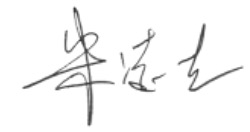                                                    年   月   日 课程教学大纲修订负责人及教学团队成员签名：                                                      年   月   日 课程教学大纲修订负责人及教学团队成员签名：                                                      年   月   日 课程教学大纲修订负责人及教学团队成员签名：                                                      年   月   日 系主任审核意见：同意系主任签名：年   月   日系主任审核意见：同意系主任签名：年   月   日系主任审核意见：同意系主任签名：年   月   日系主任审核意见：同意系主任签名：年   月   日系主任审核意见：同意系主任签名：年   月   日系主任审核意见：同意系主任签名：年   月   日系主任审核意见：同意系主任签名：年   月   日系主任审核意见：同意系主任签名：年   月   日系主任审核意见：同意系主任签名：年   月   日系主任审核意见：同意系主任签名：年   月   日课程目标优（X≧90）良（80≦X＜90）中（70≦X＜80）及格（60≦X＜70）不及格（X＜60）3.1学科素养（专业基本功）通过本课程学习，将音乐的一些基本理念通过实践表现出来,且能综合运用学过的理论、实践知识，分析和解决问题。无技术碍障，节奏正确，技巧纯熟而且演奏音色控制得宜，作品演出完整，能准确地诠释音乐风格，将音乐演绎得生动出色，有想象力演奏有较高的欣赏价值，总体无技术障碍，节奏基本正确，作品演出总体完整，对音乐风格的诠释大致准确，作品演奏多有亮点，演奏有一定的欣赏价值偶有技术性障碍，节奏基本正确，作品演出过程中有少量破绽，对作品风格诠释不够到位，作品演奏平庸，弹奏奏具有一定的学习价值技术障碍明显，有明显节奏错误，作品演出有明显破绽，对作品风格诠释不够到位，作品演奏平庸，弹奏奏基本无学习价值。基本未掌握应有技巧，节拍不准确，作品完整性差，对作品风格无把握，对乐器声音错误地运用，弹奏无音乐欣赏性。4.1音乐教学能力因材施教，让不同初始程度的学生依据自己的能力，弹奏一定量的中小学音乐课曲目伴奏，对于一些弹奏过的曲目，能够比较熟悉，弹唱旋律节奏基本准确，为今后的教学工作打下基础。熟练弹奏已布置的歌曲伴奏，风格表情准确。基本熟练弹奏已布置的歌曲伴奏，风格表情准确。基本熟练弹奏已布置的歌曲伴奏。对于考查的歌曲伴奏曲目，练习不足，有3处以内错断。无法完成歌曲伴奏，明显错断超过3处。7.1反思改进课后通过教师反馈与自我反思，形成对于学生自身实践的客观认识，并进行改进.。教学活动后能够很好地及时总结与反思，对教学过程、重难点、教学目标达成、师生互动、学生主体等方面检查自己的问题，自我诊断、追溯原因，提出下一步改进的具体措施。教学活动后能够及时总结与反思，对教学过程、重难点、教学目标达成、师生互动、学生主体等方面检查自己的问题，自我诊断、追溯原因，提出下一步改进的具体措施。教学活动后基本能够及时总结与反思，对教学过程、重难点、教学目标达成、师生互动、学生主体等方面检查自己的问题，自我诊断、追溯原因，提出下一步改进的具体措施。教学活动后基本能够及时总结与反思，对教学过程、重难点、教学目标达成、师生互动、学生主体等方面检查自己的问题，基本能够自我诊断、追溯原因，在提出下一步改进的具体措施方面需加强。教学活动后未能够及时总结与反思，未能对教学过程、重难点、教学目标达成、师生互动、学生主体等方面检查自己的问题，自我诊断、追溯原因，未能提出下一步改进的具体措施。课程名称《乐器演奏基础》《乐器演奏基础》《乐器演奏基础》《乐器演奏基础》《乐器演奏基础》《乐器演奏基础》《乐器演奏基础》课程代码课程代码课程代码课程代码课程代码121330201212133020121213302012课程类型通识必修 通识选修 专业必修 专业选修 教师教育必修 教师教育选修通识必修 通识选修 专业必修 专业选修 教师教育必修 教师教育选修通识必修 通识选修 专业必修 专业选修 教师教育必修 教师教育选修通识必修 通识选修 专业必修 专业选修 教师教育必修 教师教育选修通识必修 通识选修 专业必修 专业选修 教师教育必修 教师教育选修通识必修 通识选修 专业必修 专业选修 教师教育必修 教师教育选修通识必修 通识选修 专业必修 专业选修 教师教育必修 教师教育选修通识必修 通识选修 专业必修 专业选修 教师教育必修 教师教育选修通识必修 通识选修 专业必修 专业选修 教师教育必修 教师教育选修通识必修 通识选修 专业必修 专业选修 教师教育必修 教师教育选修通识必修 通识选修 专业必修 专业选修 教师教育必修 教师教育选修通识必修 通识选修 专业必修 专业选修 教师教育必修 教师教育选修通识必修 通识选修 专业必修 专业选修 教师教育必修 教师教育选修通识必修 通识选修 专业必修 专业选修 教师教育必修 教师教育选修通识必修 通识选修 专业必修 专业选修 教师教育必修 教师教育选修开课学期第1、2、3、4学期第1、2、3、4学期第1、2、3、4学期学分222课程负责人课程负责人课程负责人课程负责人元凯元凯元凯元凯总学时646464理论学时实践学时实践学时实践学时实践学时64646464先修课程与后续课程先修课程《乐理》《视唱练耳》后续课程：《乐器演奏》《管乐》先修课程《乐理》《视唱练耳》后续课程：《乐器演奏》《管乐》先修课程《乐理》《视唱练耳》后续课程：《乐器演奏》《管乐》先修课程《乐理》《视唱练耳》后续课程：《乐器演奏》《管乐》先修课程《乐理》《视唱练耳》后续课程：《乐器演奏》《管乐》先修课程《乐理》《视唱练耳》后续课程：《乐器演奏》《管乐》先修课程《乐理》《视唱练耳》后续课程：《乐器演奏》《管乐》先修课程《乐理》《视唱练耳》后续课程：《乐器演奏》《管乐》先修课程《乐理》《视唱练耳》后续课程：《乐器演奏》《管乐》先修课程《乐理》《视唱练耳》后续课程：《乐器演奏》《管乐》先修课程《乐理》《视唱练耳》后续课程：《乐器演奏》《管乐》先修课程《乐理》《视唱练耳》后续课程：《乐器演奏》《管乐》先修课程《乐理》《视唱练耳》后续课程：《乐器演奏》《管乐》先修课程《乐理》《视唱练耳》后续课程：《乐器演奏》《管乐》先修课程《乐理》《视唱练耳》后续课程：《乐器演奏》《管乐》适用专业音乐学音乐学音乐学音乐学音乐学音乐学音乐学音乐学音乐学音乐学音乐学音乐学音乐学音乐学音乐学A参考教材[1]《全国二胡考级作品集》张韶、许讲德、赵寒阳主编，人民音乐出版社。[2]《琵琶基础教程》王琛编，江苏凤凰文艺出版社。[3]《铃木大提琴教材》人民音乐出版社。[4]《大提琴基础练习170首》阿尔温编著，人民出版社。[5]《中央音乐学院大提琴考级教程》中央音乐学院考级委员会编，人民音乐出版社。[6]《古筝教程 入门一至三级》[M]袁莎，中央音乐学院出版社。[7]《古筝入门修订版》[M]童宜风,李远榕，人民音乐出版社。[8]《校外音乐考级全国通用教材－古筝》[M]林玲.北京：中国青年出版社。[9]《66条鼓独奏》，北京风华学校编译。[10]《笛子练习曲选》曲详、曲广义编著，人民音乐出版社。[11]《中国笛子考级曲集》俞逊发、许国屏、周大成编著，上海音乐出版社。[12]《长笛演奏技巧教程》郑义军著。[13]《新编萨克斯管自修教程》尹志发、尹升华，中国青年出版社。[14]《萨克斯管考级教程》李满龙,中央音乐学院出版社。[15]《管乐队标准化训练教程——中音/次中音萨克斯管1-3》皮尔森,上海音乐出版社。[16]《小提琴入门与提高》杨宝智，蓝天出版社。[1]《全国二胡考级作品集》张韶、许讲德、赵寒阳主编，人民音乐出版社。[2]《琵琶基础教程》王琛编，江苏凤凰文艺出版社。[3]《铃木大提琴教材》人民音乐出版社。[4]《大提琴基础练习170首》阿尔温编著，人民出版社。[5]《中央音乐学院大提琴考级教程》中央音乐学院考级委员会编，人民音乐出版社。[6]《古筝教程 入门一至三级》[M]袁莎，中央音乐学院出版社。[7]《古筝入门修订版》[M]童宜风,李远榕，人民音乐出版社。[8]《校外音乐考级全国通用教材－古筝》[M]林玲.北京：中国青年出版社。[9]《66条鼓独奏》，北京风华学校编译。[10]《笛子练习曲选》曲详、曲广义编著，人民音乐出版社。[11]《中国笛子考级曲集》俞逊发、许国屏、周大成编著，上海音乐出版社。[12]《长笛演奏技巧教程》郑义军著。[13]《新编萨克斯管自修教程》尹志发、尹升华，中国青年出版社。[14]《萨克斯管考级教程》李满龙,中央音乐学院出版社。[15]《管乐队标准化训练教程——中音/次中音萨克斯管1-3》皮尔森,上海音乐出版社。[16]《小提琴入门与提高》杨宝智，蓝天出版社。[1]《全国二胡考级作品集》张韶、许讲德、赵寒阳主编，人民音乐出版社。[2]《琵琶基础教程》王琛编，江苏凤凰文艺出版社。[3]《铃木大提琴教材》人民音乐出版社。[4]《大提琴基础练习170首》阿尔温编著，人民出版社。[5]《中央音乐学院大提琴考级教程》中央音乐学院考级委员会编，人民音乐出版社。[6]《古筝教程 入门一至三级》[M]袁莎，中央音乐学院出版社。[7]《古筝入门修订版》[M]童宜风,李远榕，人民音乐出版社。[8]《校外音乐考级全国通用教材－古筝》[M]林玲.北京：中国青年出版社。[9]《66条鼓独奏》，北京风华学校编译。[10]《笛子练习曲选》曲详、曲广义编著，人民音乐出版社。[11]《中国笛子考级曲集》俞逊发、许国屏、周大成编著，上海音乐出版社。[12]《长笛演奏技巧教程》郑义军著。[13]《新编萨克斯管自修教程》尹志发、尹升华，中国青年出版社。[14]《萨克斯管考级教程》李满龙,中央音乐学院出版社。[15]《管乐队标准化训练教程——中音/次中音萨克斯管1-3》皮尔森,上海音乐出版社。[16]《小提琴入门与提高》杨宝智，蓝天出版社。[1]《全国二胡考级作品集》张韶、许讲德、赵寒阳主编，人民音乐出版社。[2]《琵琶基础教程》王琛编，江苏凤凰文艺出版社。[3]《铃木大提琴教材》人民音乐出版社。[4]《大提琴基础练习170首》阿尔温编著，人民出版社。[5]《中央音乐学院大提琴考级教程》中央音乐学院考级委员会编，人民音乐出版社。[6]《古筝教程 入门一至三级》[M]袁莎，中央音乐学院出版社。[7]《古筝入门修订版》[M]童宜风,李远榕，人民音乐出版社。[8]《校外音乐考级全国通用教材－古筝》[M]林玲.北京：中国青年出版社。[9]《66条鼓独奏》，北京风华学校编译。[10]《笛子练习曲选》曲详、曲广义编著，人民音乐出版社。[11]《中国笛子考级曲集》俞逊发、许国屏、周大成编著，上海音乐出版社。[12]《长笛演奏技巧教程》郑义军著。[13]《新编萨克斯管自修教程》尹志发、尹升华，中国青年出版社。[14]《萨克斯管考级教程》李满龙,中央音乐学院出版社。[15]《管乐队标准化训练教程——中音/次中音萨克斯管1-3》皮尔森,上海音乐出版社。[16]《小提琴入门与提高》杨宝智，蓝天出版社。[1]《全国二胡考级作品集》张韶、许讲德、赵寒阳主编，人民音乐出版社。[2]《琵琶基础教程》王琛编，江苏凤凰文艺出版社。[3]《铃木大提琴教材》人民音乐出版社。[4]《大提琴基础练习170首》阿尔温编著，人民出版社。[5]《中央音乐学院大提琴考级教程》中央音乐学院考级委员会编，人民音乐出版社。[6]《古筝教程 入门一至三级》[M]袁莎，中央音乐学院出版社。[7]《古筝入门修订版》[M]童宜风,李远榕，人民音乐出版社。[8]《校外音乐考级全国通用教材－古筝》[M]林玲.北京：中国青年出版社。[9]《66条鼓独奏》，北京风华学校编译。[10]《笛子练习曲选》曲详、曲广义编著，人民音乐出版社。[11]《中国笛子考级曲集》俞逊发、许国屏、周大成编著，上海音乐出版社。[12]《长笛演奏技巧教程》郑义军著。[13]《新编萨克斯管自修教程》尹志发、尹升华，中国青年出版社。[14]《萨克斯管考级教程》李满龙,中央音乐学院出版社。[15]《管乐队标准化训练教程——中音/次中音萨克斯管1-3》皮尔森,上海音乐出版社。[16]《小提琴入门与提高》杨宝智，蓝天出版社。[1]《全国二胡考级作品集》张韶、许讲德、赵寒阳主编，人民音乐出版社。[2]《琵琶基础教程》王琛编，江苏凤凰文艺出版社。[3]《铃木大提琴教材》人民音乐出版社。[4]《大提琴基础练习170首》阿尔温编著，人民出版社。[5]《中央音乐学院大提琴考级教程》中央音乐学院考级委员会编，人民音乐出版社。[6]《古筝教程 入门一至三级》[M]袁莎，中央音乐学院出版社。[7]《古筝入门修订版》[M]童宜风,李远榕，人民音乐出版社。[8]《校外音乐考级全国通用教材－古筝》[M]林玲.北京：中国青年出版社。[9]《66条鼓独奏》，北京风华学校编译。[10]《笛子练习曲选》曲详、曲广义编著，人民音乐出版社。[11]《中国笛子考级曲集》俞逊发、许国屏、周大成编著，上海音乐出版社。[12]《长笛演奏技巧教程》郑义军著。[13]《新编萨克斯管自修教程》尹志发、尹升华，中国青年出版社。[14]《萨克斯管考级教程》李满龙,中央音乐学院出版社。[15]《管乐队标准化训练教程——中音/次中音萨克斯管1-3》皮尔森,上海音乐出版社。[16]《小提琴入门与提高》杨宝智，蓝天出版社。[1]《全国二胡考级作品集》张韶、许讲德、赵寒阳主编，人民音乐出版社。[2]《琵琶基础教程》王琛编，江苏凤凰文艺出版社。[3]《铃木大提琴教材》人民音乐出版社。[4]《大提琴基础练习170首》阿尔温编著，人民出版社。[5]《中央音乐学院大提琴考级教程》中央音乐学院考级委员会编，人民音乐出版社。[6]《古筝教程 入门一至三级》[M]袁莎，中央音乐学院出版社。[7]《古筝入门修订版》[M]童宜风,李远榕，人民音乐出版社。[8]《校外音乐考级全国通用教材－古筝》[M]林玲.北京：中国青年出版社。[9]《66条鼓独奏》，北京风华学校编译。[10]《笛子练习曲选》曲详、曲广义编著，人民音乐出版社。[11]《中国笛子考级曲集》俞逊发、许国屏、周大成编著，上海音乐出版社。[12]《长笛演奏技巧教程》郑义军著。[13]《新编萨克斯管自修教程》尹志发、尹升华，中国青年出版社。[14]《萨克斯管考级教程》李满龙,中央音乐学院出版社。[15]《管乐队标准化训练教程——中音/次中音萨克斯管1-3》皮尔森,上海音乐出版社。[16]《小提琴入门与提高》杨宝智，蓝天出版社。[1]《全国二胡考级作品集》张韶、许讲德、赵寒阳主编，人民音乐出版社。[2]《琵琶基础教程》王琛编，江苏凤凰文艺出版社。[3]《铃木大提琴教材》人民音乐出版社。[4]《大提琴基础练习170首》阿尔温编著，人民出版社。[5]《中央音乐学院大提琴考级教程》中央音乐学院考级委员会编，人民音乐出版社。[6]《古筝教程 入门一至三级》[M]袁莎，中央音乐学院出版社。[7]《古筝入门修订版》[M]童宜风,李远榕，人民音乐出版社。[8]《校外音乐考级全国通用教材－古筝》[M]林玲.北京：中国青年出版社。[9]《66条鼓独奏》，北京风华学校编译。[10]《笛子练习曲选》曲详、曲广义编著，人民音乐出版社。[11]《中国笛子考级曲集》俞逊发、许国屏、周大成编著，上海音乐出版社。[12]《长笛演奏技巧教程》郑义军著。[13]《新编萨克斯管自修教程》尹志发、尹升华，中国青年出版社。[14]《萨克斯管考级教程》李满龙,中央音乐学院出版社。[15]《管乐队标准化训练教程——中音/次中音萨克斯管1-3》皮尔森,上海音乐出版社。[16]《小提琴入门与提高》杨宝智，蓝天出版社。[1]《全国二胡考级作品集》张韶、许讲德、赵寒阳主编，人民音乐出版社。[2]《琵琶基础教程》王琛编，江苏凤凰文艺出版社。[3]《铃木大提琴教材》人民音乐出版社。[4]《大提琴基础练习170首》阿尔温编著，人民出版社。[5]《中央音乐学院大提琴考级教程》中央音乐学院考级委员会编，人民音乐出版社。[6]《古筝教程 入门一至三级》[M]袁莎，中央音乐学院出版社。[7]《古筝入门修订版》[M]童宜风,李远榕，人民音乐出版社。[8]《校外音乐考级全国通用教材－古筝》[M]林玲.北京：中国青年出版社。[9]《66条鼓独奏》，北京风华学校编译。[10]《笛子练习曲选》曲详、曲广义编著，人民音乐出版社。[11]《中国笛子考级曲集》俞逊发、许国屏、周大成编著，上海音乐出版社。[12]《长笛演奏技巧教程》郑义军著。[13]《新编萨克斯管自修教程》尹志发、尹升华，中国青年出版社。[14]《萨克斯管考级教程》李满龙,中央音乐学院出版社。[15]《管乐队标准化训练教程——中音/次中音萨克斯管1-3》皮尔森,上海音乐出版社。[16]《小提琴入门与提高》杨宝智，蓝天出版社。[1]《全国二胡考级作品集》张韶、许讲德、赵寒阳主编，人民音乐出版社。[2]《琵琶基础教程》王琛编，江苏凤凰文艺出版社。[3]《铃木大提琴教材》人民音乐出版社。[4]《大提琴基础练习170首》阿尔温编著，人民出版社。[5]《中央音乐学院大提琴考级教程》中央音乐学院考级委员会编，人民音乐出版社。[6]《古筝教程 入门一至三级》[M]袁莎，中央音乐学院出版社。[7]《古筝入门修订版》[M]童宜风,李远榕，人民音乐出版社。[8]《校外音乐考级全国通用教材－古筝》[M]林玲.北京：中国青年出版社。[9]《66条鼓独奏》，北京风华学校编译。[10]《笛子练习曲选》曲详、曲广义编著，人民音乐出版社。[11]《中国笛子考级曲集》俞逊发、许国屏、周大成编著，上海音乐出版社。[12]《长笛演奏技巧教程》郑义军著。[13]《新编萨克斯管自修教程》尹志发、尹升华，中国青年出版社。[14]《萨克斯管考级教程》李满龙,中央音乐学院出版社。[15]《管乐队标准化训练教程——中音/次中音萨克斯管1-3》皮尔森,上海音乐出版社。[16]《小提琴入门与提高》杨宝智，蓝天出版社。[1]《全国二胡考级作品集》张韶、许讲德、赵寒阳主编，人民音乐出版社。[2]《琵琶基础教程》王琛编，江苏凤凰文艺出版社。[3]《铃木大提琴教材》人民音乐出版社。[4]《大提琴基础练习170首》阿尔温编著，人民出版社。[5]《中央音乐学院大提琴考级教程》中央音乐学院考级委员会编，人民音乐出版社。[6]《古筝教程 入门一至三级》[M]袁莎，中央音乐学院出版社。[7]《古筝入门修订版》[M]童宜风,李远榕，人民音乐出版社。[8]《校外音乐考级全国通用教材－古筝》[M]林玲.北京：中国青年出版社。[9]《66条鼓独奏》，北京风华学校编译。[10]《笛子练习曲选》曲详、曲广义编著，人民音乐出版社。[11]《中国笛子考级曲集》俞逊发、许国屏、周大成编著，上海音乐出版社。[12]《长笛演奏技巧教程》郑义军著。[13]《新编萨克斯管自修教程》尹志发、尹升华，中国青年出版社。[14]《萨克斯管考级教程》李满龙,中央音乐学院出版社。[15]《管乐队标准化训练教程——中音/次中音萨克斯管1-3》皮尔森,上海音乐出版社。[16]《小提琴入门与提高》杨宝智，蓝天出版社。[1]《全国二胡考级作品集》张韶、许讲德、赵寒阳主编，人民音乐出版社。[2]《琵琶基础教程》王琛编，江苏凤凰文艺出版社。[3]《铃木大提琴教材》人民音乐出版社。[4]《大提琴基础练习170首》阿尔温编著，人民出版社。[5]《中央音乐学院大提琴考级教程》中央音乐学院考级委员会编，人民音乐出版社。[6]《古筝教程 入门一至三级》[M]袁莎，中央音乐学院出版社。[7]《古筝入门修订版》[M]童宜风,李远榕，人民音乐出版社。[8]《校外音乐考级全国通用教材－古筝》[M]林玲.北京：中国青年出版社。[9]《66条鼓独奏》，北京风华学校编译。[10]《笛子练习曲选》曲详、曲广义编著，人民音乐出版社。[11]《中国笛子考级曲集》俞逊发、许国屏、周大成编著，上海音乐出版社。[12]《长笛演奏技巧教程》郑义军著。[13]《新编萨克斯管自修教程》尹志发、尹升华，中国青年出版社。[14]《萨克斯管考级教程》李满龙,中央音乐学院出版社。[15]《管乐队标准化训练教程——中音/次中音萨克斯管1-3》皮尔森,上海音乐出版社。[16]《小提琴入门与提高》杨宝智，蓝天出版社。[1]《全国二胡考级作品集》张韶、许讲德、赵寒阳主编，人民音乐出版社。[2]《琵琶基础教程》王琛编，江苏凤凰文艺出版社。[3]《铃木大提琴教材》人民音乐出版社。[4]《大提琴基础练习170首》阿尔温编著，人民出版社。[5]《中央音乐学院大提琴考级教程》中央音乐学院考级委员会编，人民音乐出版社。[6]《古筝教程 入门一至三级》[M]袁莎，中央音乐学院出版社。[7]《古筝入门修订版》[M]童宜风,李远榕，人民音乐出版社。[8]《校外音乐考级全国通用教材－古筝》[M]林玲.北京：中国青年出版社。[9]《66条鼓独奏》，北京风华学校编译。[10]《笛子练习曲选》曲详、曲广义编著，人民音乐出版社。[11]《中国笛子考级曲集》俞逊发、许国屏、周大成编著，上海音乐出版社。[12]《长笛演奏技巧教程》郑义军著。[13]《新编萨克斯管自修教程》尹志发、尹升华，中国青年出版社。[14]《萨克斯管考级教程》李满龙,中央音乐学院出版社。[15]《管乐队标准化训练教程——中音/次中音萨克斯管1-3》皮尔森,上海音乐出版社。[16]《小提琴入门与提高》杨宝智，蓝天出版社。[1]《全国二胡考级作品集》张韶、许讲德、赵寒阳主编，人民音乐出版社。[2]《琵琶基础教程》王琛编，江苏凤凰文艺出版社。[3]《铃木大提琴教材》人民音乐出版社。[4]《大提琴基础练习170首》阿尔温编著，人民出版社。[5]《中央音乐学院大提琴考级教程》中央音乐学院考级委员会编，人民音乐出版社。[6]《古筝教程 入门一至三级》[M]袁莎，中央音乐学院出版社。[7]《古筝入门修订版》[M]童宜风,李远榕，人民音乐出版社。[8]《校外音乐考级全国通用教材－古筝》[M]林玲.北京：中国青年出版社。[9]《66条鼓独奏》，北京风华学校编译。[10]《笛子练习曲选》曲详、曲广义编著，人民音乐出版社。[11]《中国笛子考级曲集》俞逊发、许国屏、周大成编著，上海音乐出版社。[12]《长笛演奏技巧教程》郑义军著。[13]《新编萨克斯管自修教程》尹志发、尹升华，中国青年出版社。[14]《萨克斯管考级教程》李满龙,中央音乐学院出版社。[15]《管乐队标准化训练教程——中音/次中音萨克斯管1-3》皮尔森,上海音乐出版社。[16]《小提琴入门与提高》杨宝智，蓝天出版社。[1]《全国二胡考级作品集》张韶、许讲德、赵寒阳主编，人民音乐出版社。[2]《琵琶基础教程》王琛编，江苏凤凰文艺出版社。[3]《铃木大提琴教材》人民音乐出版社。[4]《大提琴基础练习170首》阿尔温编著，人民出版社。[5]《中央音乐学院大提琴考级教程》中央音乐学院考级委员会编，人民音乐出版社。[6]《古筝教程 入门一至三级》[M]袁莎，中央音乐学院出版社。[7]《古筝入门修订版》[M]童宜风,李远榕，人民音乐出版社。[8]《校外音乐考级全国通用教材－古筝》[M]林玲.北京：中国青年出版社。[9]《66条鼓独奏》，北京风华学校编译。[10]《笛子练习曲选》曲详、曲广义编著，人民音乐出版社。[11]《中国笛子考级曲集》俞逊发、许国屏、周大成编著，上海音乐出版社。[12]《长笛演奏技巧教程》郑义军著。[13]《新编萨克斯管自修教程》尹志发、尹升华，中国青年出版社。[14]《萨克斯管考级教程》李满龙,中央音乐学院出版社。[15]《管乐队标准化训练教程——中音/次中音萨克斯管1-3》皮尔森,上海音乐出版社。[16]《小提琴入门与提高》杨宝智，蓝天出版社。B主要参考书籍[1] 《二胡基础教程》赵寒阳编著，人民音乐出版社。[2]《琵琶考级练习曲》叶绪然，上海音乐出版社。[3]《大提琴教程音阶练习分集》王连三、宋涛编著，人民音乐出版社。[4]《66条鼓独奏》，北京风华学校编译。[5]《中国古筝考级曲集》[M]上海筝会，上海音乐出版社。[6]《笛子基础教程》马迪编著，陕西旅游出版社。[7]《世界著名长笛练习曲集——戈尔鲍迪专辑》[8]《小提琴教材精选（一）、（二）、（三）、（四）》张世祥、徐宜懋，上海声像出版社。[9]《铃木小提琴教程（国际版）1、2、3、4、5、6、7》铃木镇一、陈蓝谷，人民音乐出版社。[1] 《二胡基础教程》赵寒阳编著，人民音乐出版社。[2]《琵琶考级练习曲》叶绪然，上海音乐出版社。[3]《大提琴教程音阶练习分集》王连三、宋涛编著，人民音乐出版社。[4]《66条鼓独奏》，北京风华学校编译。[5]《中国古筝考级曲集》[M]上海筝会，上海音乐出版社。[6]《笛子基础教程》马迪编著，陕西旅游出版社。[7]《世界著名长笛练习曲集——戈尔鲍迪专辑》[8]《小提琴教材精选（一）、（二）、（三）、（四）》张世祥、徐宜懋，上海声像出版社。[9]《铃木小提琴教程（国际版）1、2、3、4、5、6、7》铃木镇一、陈蓝谷，人民音乐出版社。[1] 《二胡基础教程》赵寒阳编著，人民音乐出版社。[2]《琵琶考级练习曲》叶绪然，上海音乐出版社。[3]《大提琴教程音阶练习分集》王连三、宋涛编著，人民音乐出版社。[4]《66条鼓独奏》，北京风华学校编译。[5]《中国古筝考级曲集》[M]上海筝会，上海音乐出版社。[6]《笛子基础教程》马迪编著，陕西旅游出版社。[7]《世界著名长笛练习曲集——戈尔鲍迪专辑》[8]《小提琴教材精选（一）、（二）、（三）、（四）》张世祥、徐宜懋，上海声像出版社。[9]《铃木小提琴教程（国际版）1、2、3、4、5、6、7》铃木镇一、陈蓝谷，人民音乐出版社。[1] 《二胡基础教程》赵寒阳编著，人民音乐出版社。[2]《琵琶考级练习曲》叶绪然，上海音乐出版社。[3]《大提琴教程音阶练习分集》王连三、宋涛编著，人民音乐出版社。[4]《66条鼓独奏》，北京风华学校编译。[5]《中国古筝考级曲集》[M]上海筝会，上海音乐出版社。[6]《笛子基础教程》马迪编著，陕西旅游出版社。[7]《世界著名长笛练习曲集——戈尔鲍迪专辑》[8]《小提琴教材精选（一）、（二）、（三）、（四）》张世祥、徐宜懋，上海声像出版社。[9]《铃木小提琴教程（国际版）1、2、3、4、5、6、7》铃木镇一、陈蓝谷，人民音乐出版社。[1] 《二胡基础教程》赵寒阳编著，人民音乐出版社。[2]《琵琶考级练习曲》叶绪然，上海音乐出版社。[3]《大提琴教程音阶练习分集》王连三、宋涛编著，人民音乐出版社。[4]《66条鼓独奏》，北京风华学校编译。[5]《中国古筝考级曲集》[M]上海筝会，上海音乐出版社。[6]《笛子基础教程》马迪编著，陕西旅游出版社。[7]《世界著名长笛练习曲集——戈尔鲍迪专辑》[8]《小提琴教材精选（一）、（二）、（三）、（四）》张世祥、徐宜懋，上海声像出版社。[9]《铃木小提琴教程（国际版）1、2、3、4、5、6、7》铃木镇一、陈蓝谷，人民音乐出版社。[1] 《二胡基础教程》赵寒阳编著，人民音乐出版社。[2]《琵琶考级练习曲》叶绪然，上海音乐出版社。[3]《大提琴教程音阶练习分集》王连三、宋涛编著，人民音乐出版社。[4]《66条鼓独奏》，北京风华学校编译。[5]《中国古筝考级曲集》[M]上海筝会，上海音乐出版社。[6]《笛子基础教程》马迪编著，陕西旅游出版社。[7]《世界著名长笛练习曲集——戈尔鲍迪专辑》[8]《小提琴教材精选（一）、（二）、（三）、（四）》张世祥、徐宜懋，上海声像出版社。[9]《铃木小提琴教程（国际版）1、2、3、4、5、6、7》铃木镇一、陈蓝谷，人民音乐出版社。[1] 《二胡基础教程》赵寒阳编著，人民音乐出版社。[2]《琵琶考级练习曲》叶绪然，上海音乐出版社。[3]《大提琴教程音阶练习分集》王连三、宋涛编著，人民音乐出版社。[4]《66条鼓独奏》，北京风华学校编译。[5]《中国古筝考级曲集》[M]上海筝会，上海音乐出版社。[6]《笛子基础教程》马迪编著，陕西旅游出版社。[7]《世界著名长笛练习曲集——戈尔鲍迪专辑》[8]《小提琴教材精选（一）、（二）、（三）、（四）》张世祥、徐宜懋，上海声像出版社。[9]《铃木小提琴教程（国际版）1、2、3、4、5、6、7》铃木镇一、陈蓝谷，人民音乐出版社。[1] 《二胡基础教程》赵寒阳编著，人民音乐出版社。[2]《琵琶考级练习曲》叶绪然，上海音乐出版社。[3]《大提琴教程音阶练习分集》王连三、宋涛编著，人民音乐出版社。[4]《66条鼓独奏》，北京风华学校编译。[5]《中国古筝考级曲集》[M]上海筝会，上海音乐出版社。[6]《笛子基础教程》马迪编著，陕西旅游出版社。[7]《世界著名长笛练习曲集——戈尔鲍迪专辑》[8]《小提琴教材精选（一）、（二）、（三）、（四）》张世祥、徐宜懋，上海声像出版社。[9]《铃木小提琴教程（国际版）1、2、3、4、5、6、7》铃木镇一、陈蓝谷，人民音乐出版社。[1] 《二胡基础教程》赵寒阳编著，人民音乐出版社。[2]《琵琶考级练习曲》叶绪然，上海音乐出版社。[3]《大提琴教程音阶练习分集》王连三、宋涛编著，人民音乐出版社。[4]《66条鼓独奏》，北京风华学校编译。[5]《中国古筝考级曲集》[M]上海筝会，上海音乐出版社。[6]《笛子基础教程》马迪编著，陕西旅游出版社。[7]《世界著名长笛练习曲集——戈尔鲍迪专辑》[8]《小提琴教材精选（一）、（二）、（三）、（四）》张世祥、徐宜懋，上海声像出版社。[9]《铃木小提琴教程（国际版）1、2、3、4、5、6、7》铃木镇一、陈蓝谷，人民音乐出版社。[1] 《二胡基础教程》赵寒阳编著，人民音乐出版社。[2]《琵琶考级练习曲》叶绪然，上海音乐出版社。[3]《大提琴教程音阶练习分集》王连三、宋涛编著，人民音乐出版社。[4]《66条鼓独奏》，北京风华学校编译。[5]《中国古筝考级曲集》[M]上海筝会，上海音乐出版社。[6]《笛子基础教程》马迪编著，陕西旅游出版社。[7]《世界著名长笛练习曲集——戈尔鲍迪专辑》[8]《小提琴教材精选（一）、（二）、（三）、（四）》张世祥、徐宜懋，上海声像出版社。[9]《铃木小提琴教程（国际版）1、2、3、4、5、6、7》铃木镇一、陈蓝谷，人民音乐出版社。[1] 《二胡基础教程》赵寒阳编著，人民音乐出版社。[2]《琵琶考级练习曲》叶绪然，上海音乐出版社。[3]《大提琴教程音阶练习分集》王连三、宋涛编著，人民音乐出版社。[4]《66条鼓独奏》，北京风华学校编译。[5]《中国古筝考级曲集》[M]上海筝会，上海音乐出版社。[6]《笛子基础教程》马迪编著，陕西旅游出版社。[7]《世界著名长笛练习曲集——戈尔鲍迪专辑》[8]《小提琴教材精选（一）、（二）、（三）、（四）》张世祥、徐宜懋，上海声像出版社。[9]《铃木小提琴教程（国际版）1、2、3、4、5、6、7》铃木镇一、陈蓝谷，人民音乐出版社。[1] 《二胡基础教程》赵寒阳编著，人民音乐出版社。[2]《琵琶考级练习曲》叶绪然，上海音乐出版社。[3]《大提琴教程音阶练习分集》王连三、宋涛编著，人民音乐出版社。[4]《66条鼓独奏》，北京风华学校编译。[5]《中国古筝考级曲集》[M]上海筝会，上海音乐出版社。[6]《笛子基础教程》马迪编著，陕西旅游出版社。[7]《世界著名长笛练习曲集——戈尔鲍迪专辑》[8]《小提琴教材精选（一）、（二）、（三）、（四）》张世祥、徐宜懋，上海声像出版社。[9]《铃木小提琴教程（国际版）1、2、3、4、5、6、7》铃木镇一、陈蓝谷，人民音乐出版社。[1] 《二胡基础教程》赵寒阳编著，人民音乐出版社。[2]《琵琶考级练习曲》叶绪然，上海音乐出版社。[3]《大提琴教程音阶练习分集》王连三、宋涛编著，人民音乐出版社。[4]《66条鼓独奏》，北京风华学校编译。[5]《中国古筝考级曲集》[M]上海筝会，上海音乐出版社。[6]《笛子基础教程》马迪编著，陕西旅游出版社。[7]《世界著名长笛练习曲集——戈尔鲍迪专辑》[8]《小提琴教材精选（一）、（二）、（三）、（四）》张世祥、徐宜懋，上海声像出版社。[9]《铃木小提琴教程（国际版）1、2、3、4、5、6、7》铃木镇一、陈蓝谷，人民音乐出版社。[1] 《二胡基础教程》赵寒阳编著，人民音乐出版社。[2]《琵琶考级练习曲》叶绪然，上海音乐出版社。[3]《大提琴教程音阶练习分集》王连三、宋涛编著，人民音乐出版社。[4]《66条鼓独奏》，北京风华学校编译。[5]《中国古筝考级曲集》[M]上海筝会，上海音乐出版社。[6]《笛子基础教程》马迪编著，陕西旅游出版社。[7]《世界著名长笛练习曲集——戈尔鲍迪专辑》[8]《小提琴教材精选（一）、（二）、（三）、（四）》张世祥、徐宜懋，上海声像出版社。[9]《铃木小提琴教程（国际版）1、2、3、4、5、6、7》铃木镇一、陈蓝谷，人民音乐出版社。[1] 《二胡基础教程》赵寒阳编著，人民音乐出版社。[2]《琵琶考级练习曲》叶绪然，上海音乐出版社。[3]《大提琴教程音阶练习分集》王连三、宋涛编著，人民音乐出版社。[4]《66条鼓独奏》，北京风华学校编译。[5]《中国古筝考级曲集》[M]上海筝会，上海音乐出版社。[6]《笛子基础教程》马迪编著，陕西旅游出版社。[7]《世界著名长笛练习曲集——戈尔鲍迪专辑》[8]《小提琴教材精选（一）、（二）、（三）、（四）》张世祥、徐宜懋，上海声像出版社。[9]《铃木小提琴教程（国际版）1、2、3、4、5、6、7》铃木镇一、陈蓝谷，人民音乐出版社。C线上学习资源本课程已经建立校园网络课程，同学们依据学校提供的帐号与密码登录课程网站，可查看教学大纲、授课计划、考核方法、课程PPT、教学视频、电子教材、音频、阅读资料、网络文献链接网址等教学资源。本课程已经建立校园网络课程，同学们依据学校提供的帐号与密码登录课程网站，可查看教学大纲、授课计划、考核方法、课程PPT、教学视频、电子教材、音频、阅读资料、网络文献链接网址等教学资源。本课程已经建立校园网络课程，同学们依据学校提供的帐号与密码登录课程网站，可查看教学大纲、授课计划、考核方法、课程PPT、教学视频、电子教材、音频、阅读资料、网络文献链接网址等教学资源。本课程已经建立校园网络课程，同学们依据学校提供的帐号与密码登录课程网站，可查看教学大纲、授课计划、考核方法、课程PPT、教学视频、电子教材、音频、阅读资料、网络文献链接网址等教学资源。本课程已经建立校园网络课程，同学们依据学校提供的帐号与密码登录课程网站，可查看教学大纲、授课计划、考核方法、课程PPT、教学视频、电子教材、音频、阅读资料、网络文献链接网址等教学资源。本课程已经建立校园网络课程，同学们依据学校提供的帐号与密码登录课程网站，可查看教学大纲、授课计划、考核方法、课程PPT、教学视频、电子教材、音频、阅读资料、网络文献链接网址等教学资源。本课程已经建立校园网络课程，同学们依据学校提供的帐号与密码登录课程网站，可查看教学大纲、授课计划、考核方法、课程PPT、教学视频、电子教材、音频、阅读资料、网络文献链接网址等教学资源。本课程已经建立校园网络课程，同学们依据学校提供的帐号与密码登录课程网站，可查看教学大纲、授课计划、考核方法、课程PPT、教学视频、电子教材、音频、阅读资料、网络文献链接网址等教学资源。本课程已经建立校园网络课程，同学们依据学校提供的帐号与密码登录课程网站，可查看教学大纲、授课计划、考核方法、课程PPT、教学视频、电子教材、音频、阅读资料、网络文献链接网址等教学资源。本课程已经建立校园网络课程，同学们依据学校提供的帐号与密码登录课程网站，可查看教学大纲、授课计划、考核方法、课程PPT、教学视频、电子教材、音频、阅读资料、网络文献链接网址等教学资源。本课程已经建立校园网络课程，同学们依据学校提供的帐号与密码登录课程网站，可查看教学大纲、授课计划、考核方法、课程PPT、教学视频、电子教材、音频、阅读资料、网络文献链接网址等教学资源。本课程已经建立校园网络课程，同学们依据学校提供的帐号与密码登录课程网站，可查看教学大纲、授课计划、考核方法、课程PPT、教学视频、电子教材、音频、阅读资料、网络文献链接网址等教学资源。本课程已经建立校园网络课程，同学们依据学校提供的帐号与密码登录课程网站，可查看教学大纲、授课计划、考核方法、课程PPT、教学视频、电子教材、音频、阅读资料、网络文献链接网址等教学资源。本课程已经建立校园网络课程，同学们依据学校提供的帐号与密码登录课程网站，可查看教学大纲、授课计划、考核方法、课程PPT、教学视频、电子教材、音频、阅读资料、网络文献链接网址等教学资源。本课程已经建立校园网络课程，同学们依据学校提供的帐号与密码登录课程网站，可查看教学大纲、授课计划、考核方法、课程PPT、教学视频、电子教材、音频、阅读资料、网络文献链接网址等教学资源。D课程描述 (含性质、地位和任务)本课程为音乐学专业基础课 (属《乐器演奏基础》课程)。其结合中西器乐近现代发展综合知识的基础，来培养学生扎实的器乐演奏技能、增强其自身演奏的音乐表现力，以求达到其鲜明的艺术表演特色。本课程主要目的是在学生进一步掌握器乐演奏基本技能技巧的基础上，培养学生理解、分析、鉴赏器乐演奏风格特点的能力以及热爱音乐的情感。通过以美育人、以美化人，积极弘扬中华美育精神，使学生能够自觉传承和弘扬中华优秀传统文化，具备一定的审美和人文素养，增强文化自信。本课程为音乐学专业基础课 (属《乐器演奏基础》课程)。其结合中西器乐近现代发展综合知识的基础，来培养学生扎实的器乐演奏技能、增强其自身演奏的音乐表现力，以求达到其鲜明的艺术表演特色。本课程主要目的是在学生进一步掌握器乐演奏基本技能技巧的基础上，培养学生理解、分析、鉴赏器乐演奏风格特点的能力以及热爱音乐的情感。通过以美育人、以美化人，积极弘扬中华美育精神，使学生能够自觉传承和弘扬中华优秀传统文化，具备一定的审美和人文素养，增强文化自信。本课程为音乐学专业基础课 (属《乐器演奏基础》课程)。其结合中西器乐近现代发展综合知识的基础，来培养学生扎实的器乐演奏技能、增强其自身演奏的音乐表现力，以求达到其鲜明的艺术表演特色。本课程主要目的是在学生进一步掌握器乐演奏基本技能技巧的基础上，培养学生理解、分析、鉴赏器乐演奏风格特点的能力以及热爱音乐的情感。通过以美育人、以美化人，积极弘扬中华美育精神，使学生能够自觉传承和弘扬中华优秀传统文化，具备一定的审美和人文素养，增强文化自信。本课程为音乐学专业基础课 (属《乐器演奏基础》课程)。其结合中西器乐近现代发展综合知识的基础，来培养学生扎实的器乐演奏技能、增强其自身演奏的音乐表现力，以求达到其鲜明的艺术表演特色。本课程主要目的是在学生进一步掌握器乐演奏基本技能技巧的基础上，培养学生理解、分析、鉴赏器乐演奏风格特点的能力以及热爱音乐的情感。通过以美育人、以美化人，积极弘扬中华美育精神，使学生能够自觉传承和弘扬中华优秀传统文化，具备一定的审美和人文素养，增强文化自信。本课程为音乐学专业基础课 (属《乐器演奏基础》课程)。其结合中西器乐近现代发展综合知识的基础，来培养学生扎实的器乐演奏技能、增强其自身演奏的音乐表现力，以求达到其鲜明的艺术表演特色。本课程主要目的是在学生进一步掌握器乐演奏基本技能技巧的基础上，培养学生理解、分析、鉴赏器乐演奏风格特点的能力以及热爱音乐的情感。通过以美育人、以美化人，积极弘扬中华美育精神，使学生能够自觉传承和弘扬中华优秀传统文化，具备一定的审美和人文素养，增强文化自信。本课程为音乐学专业基础课 (属《乐器演奏基础》课程)。其结合中西器乐近现代发展综合知识的基础，来培养学生扎实的器乐演奏技能、增强其自身演奏的音乐表现力，以求达到其鲜明的艺术表演特色。本课程主要目的是在学生进一步掌握器乐演奏基本技能技巧的基础上，培养学生理解、分析、鉴赏器乐演奏风格特点的能力以及热爱音乐的情感。通过以美育人、以美化人，积极弘扬中华美育精神，使学生能够自觉传承和弘扬中华优秀传统文化，具备一定的审美和人文素养，增强文化自信。本课程为音乐学专业基础课 (属《乐器演奏基础》课程)。其结合中西器乐近现代发展综合知识的基础，来培养学生扎实的器乐演奏技能、增强其自身演奏的音乐表现力，以求达到其鲜明的艺术表演特色。本课程主要目的是在学生进一步掌握器乐演奏基本技能技巧的基础上，培养学生理解、分析、鉴赏器乐演奏风格特点的能力以及热爱音乐的情感。通过以美育人、以美化人，积极弘扬中华美育精神，使学生能够自觉传承和弘扬中华优秀传统文化，具备一定的审美和人文素养，增强文化自信。本课程为音乐学专业基础课 (属《乐器演奏基础》课程)。其结合中西器乐近现代发展综合知识的基础，来培养学生扎实的器乐演奏技能、增强其自身演奏的音乐表现力，以求达到其鲜明的艺术表演特色。本课程主要目的是在学生进一步掌握器乐演奏基本技能技巧的基础上，培养学生理解、分析、鉴赏器乐演奏风格特点的能力以及热爱音乐的情感。通过以美育人、以美化人，积极弘扬中华美育精神，使学生能够自觉传承和弘扬中华优秀传统文化，具备一定的审美和人文素养，增强文化自信。本课程为音乐学专业基础课 (属《乐器演奏基础》课程)。其结合中西器乐近现代发展综合知识的基础，来培养学生扎实的器乐演奏技能、增强其自身演奏的音乐表现力，以求达到其鲜明的艺术表演特色。本课程主要目的是在学生进一步掌握器乐演奏基本技能技巧的基础上，培养学生理解、分析、鉴赏器乐演奏风格特点的能力以及热爱音乐的情感。通过以美育人、以美化人，积极弘扬中华美育精神，使学生能够自觉传承和弘扬中华优秀传统文化，具备一定的审美和人文素养，增强文化自信。本课程为音乐学专业基础课 (属《乐器演奏基础》课程)。其结合中西器乐近现代发展综合知识的基础，来培养学生扎实的器乐演奏技能、增强其自身演奏的音乐表现力，以求达到其鲜明的艺术表演特色。本课程主要目的是在学生进一步掌握器乐演奏基本技能技巧的基础上，培养学生理解、分析、鉴赏器乐演奏风格特点的能力以及热爱音乐的情感。通过以美育人、以美化人，积极弘扬中华美育精神，使学生能够自觉传承和弘扬中华优秀传统文化，具备一定的审美和人文素养，增强文化自信。本课程为音乐学专业基础课 (属《乐器演奏基础》课程)。其结合中西器乐近现代发展综合知识的基础，来培养学生扎实的器乐演奏技能、增强其自身演奏的音乐表现力，以求达到其鲜明的艺术表演特色。本课程主要目的是在学生进一步掌握器乐演奏基本技能技巧的基础上，培养学生理解、分析、鉴赏器乐演奏风格特点的能力以及热爱音乐的情感。通过以美育人、以美化人，积极弘扬中华美育精神，使学生能够自觉传承和弘扬中华优秀传统文化，具备一定的审美和人文素养，增强文化自信。本课程为音乐学专业基础课 (属《乐器演奏基础》课程)。其结合中西器乐近现代发展综合知识的基础，来培养学生扎实的器乐演奏技能、增强其自身演奏的音乐表现力，以求达到其鲜明的艺术表演特色。本课程主要目的是在学生进一步掌握器乐演奏基本技能技巧的基础上，培养学生理解、分析、鉴赏器乐演奏风格特点的能力以及热爱音乐的情感。通过以美育人、以美化人，积极弘扬中华美育精神，使学生能够自觉传承和弘扬中华优秀传统文化，具备一定的审美和人文素养，增强文化自信。本课程为音乐学专业基础课 (属《乐器演奏基础》课程)。其结合中西器乐近现代发展综合知识的基础，来培养学生扎实的器乐演奏技能、增强其自身演奏的音乐表现力，以求达到其鲜明的艺术表演特色。本课程主要目的是在学生进一步掌握器乐演奏基本技能技巧的基础上，培养学生理解、分析、鉴赏器乐演奏风格特点的能力以及热爱音乐的情感。通过以美育人、以美化人，积极弘扬中华美育精神，使学生能够自觉传承和弘扬中华优秀传统文化，具备一定的审美和人文素养，增强文化自信。本课程为音乐学专业基础课 (属《乐器演奏基础》课程)。其结合中西器乐近现代发展综合知识的基础，来培养学生扎实的器乐演奏技能、增强其自身演奏的音乐表现力，以求达到其鲜明的艺术表演特色。本课程主要目的是在学生进一步掌握器乐演奏基本技能技巧的基础上，培养学生理解、分析、鉴赏器乐演奏风格特点的能力以及热爱音乐的情感。通过以美育人、以美化人，积极弘扬中华美育精神，使学生能够自觉传承和弘扬中华优秀传统文化，具备一定的审美和人文素养，增强文化自信。本课程为音乐学专业基础课 (属《乐器演奏基础》课程)。其结合中西器乐近现代发展综合知识的基础，来培养学生扎实的器乐演奏技能、增强其自身演奏的音乐表现力，以求达到其鲜明的艺术表演特色。本课程主要目的是在学生进一步掌握器乐演奏基本技能技巧的基础上，培养学生理解、分析、鉴赏器乐演奏风格特点的能力以及热爱音乐的情感。通过以美育人、以美化人，积极弘扬中华美育精神，使学生能够自觉传承和弘扬中华优秀传统文化，具备一定的审美和人文素养，增强文化自信。E课程学习目标及其与毕业要求的对应关系通过本课程的学习，学生具备如下知识、能力及情感态度价值观：课程目标1：掌握音乐演奏技法技能及多项基本功，掌握器乐演奏基础知识、基本理论、体系结构与思想方法，理解音乐演奏和作品的核心素养的内涵，形成音乐学科核心素养。 （支撑毕业要求3.1）课程目标2：熟悉中学器乐演奏类课程标准和教材，能够正确处理课标和教材的关系，科学合理地进行器乐演奏教学设计并实施教学，准确把握教学内容，分析学情，合理安排教学过程和环节，科学设计评价内容和方式，根据学生音乐认知和演奏水平的特征和个体差异，注重差异化教学。课后能够及时反思、总结形成初步的教研能力。（支撑毕业要求4.1）课程目标3：理解学习共同体的作用，掌握器乐合奏、重奏等团队协作的基本策略，在课程学习、教育实践、艺术实践等活动中，具有良好的团队协作精神，培养多声部重奏和乐团排练的组织和协作能力。（支撑毕业要求8.2）通过本课程的学习，学生具备如下知识、能力及情感态度价值观：课程目标1：掌握音乐演奏技法技能及多项基本功，掌握器乐演奏基础知识、基本理论、体系结构与思想方法，理解音乐演奏和作品的核心素养的内涵，形成音乐学科核心素养。 （支撑毕业要求3.1）课程目标2：熟悉中学器乐演奏类课程标准和教材，能够正确处理课标和教材的关系，科学合理地进行器乐演奏教学设计并实施教学，准确把握教学内容，分析学情，合理安排教学过程和环节，科学设计评价内容和方式，根据学生音乐认知和演奏水平的特征和个体差异，注重差异化教学。课后能够及时反思、总结形成初步的教研能力。（支撑毕业要求4.1）课程目标3：理解学习共同体的作用，掌握器乐合奏、重奏等团队协作的基本策略，在课程学习、教育实践、艺术实践等活动中，具有良好的团队协作精神，培养多声部重奏和乐团排练的组织和协作能力。（支撑毕业要求8.2）通过本课程的学习，学生具备如下知识、能力及情感态度价值观：课程目标1：掌握音乐演奏技法技能及多项基本功，掌握器乐演奏基础知识、基本理论、体系结构与思想方法，理解音乐演奏和作品的核心素养的内涵，形成音乐学科核心素养。 （支撑毕业要求3.1）课程目标2：熟悉中学器乐演奏类课程标准和教材，能够正确处理课标和教材的关系，科学合理地进行器乐演奏教学设计并实施教学，准确把握教学内容，分析学情，合理安排教学过程和环节，科学设计评价内容和方式，根据学生音乐认知和演奏水平的特征和个体差异，注重差异化教学。课后能够及时反思、总结形成初步的教研能力。（支撑毕业要求4.1）课程目标3：理解学习共同体的作用，掌握器乐合奏、重奏等团队协作的基本策略，在课程学习、教育实践、艺术实践等活动中，具有良好的团队协作精神，培养多声部重奏和乐团排练的组织和协作能力。（支撑毕业要求8.2）通过本课程的学习，学生具备如下知识、能力及情感态度价值观：课程目标1：掌握音乐演奏技法技能及多项基本功，掌握器乐演奏基础知识、基本理论、体系结构与思想方法，理解音乐演奏和作品的核心素养的内涵，形成音乐学科核心素养。 （支撑毕业要求3.1）课程目标2：熟悉中学器乐演奏类课程标准和教材，能够正确处理课标和教材的关系，科学合理地进行器乐演奏教学设计并实施教学，准确把握教学内容，分析学情，合理安排教学过程和环节，科学设计评价内容和方式，根据学生音乐认知和演奏水平的特征和个体差异，注重差异化教学。课后能够及时反思、总结形成初步的教研能力。（支撑毕业要求4.1）课程目标3：理解学习共同体的作用，掌握器乐合奏、重奏等团队协作的基本策略，在课程学习、教育实践、艺术实践等活动中，具有良好的团队协作精神，培养多声部重奏和乐团排练的组织和协作能力。（支撑毕业要求8.2）通过本课程的学习，学生具备如下知识、能力及情感态度价值观：课程目标1：掌握音乐演奏技法技能及多项基本功，掌握器乐演奏基础知识、基本理论、体系结构与思想方法，理解音乐演奏和作品的核心素养的内涵，形成音乐学科核心素养。 （支撑毕业要求3.1）课程目标2：熟悉中学器乐演奏类课程标准和教材，能够正确处理课标和教材的关系，科学合理地进行器乐演奏教学设计并实施教学，准确把握教学内容，分析学情，合理安排教学过程和环节，科学设计评价内容和方式，根据学生音乐认知和演奏水平的特征和个体差异，注重差异化教学。课后能够及时反思、总结形成初步的教研能力。（支撑毕业要求4.1）课程目标3：理解学习共同体的作用，掌握器乐合奏、重奏等团队协作的基本策略，在课程学习、教育实践、艺术实践等活动中，具有良好的团队协作精神，培养多声部重奏和乐团排练的组织和协作能力。（支撑毕业要求8.2）通过本课程的学习，学生具备如下知识、能力及情感态度价值观：课程目标1：掌握音乐演奏技法技能及多项基本功，掌握器乐演奏基础知识、基本理论、体系结构与思想方法，理解音乐演奏和作品的核心素养的内涵，形成音乐学科核心素养。 （支撑毕业要求3.1）课程目标2：熟悉中学器乐演奏类课程标准和教材，能够正确处理课标和教材的关系，科学合理地进行器乐演奏教学设计并实施教学，准确把握教学内容，分析学情，合理安排教学过程和环节，科学设计评价内容和方式，根据学生音乐认知和演奏水平的特征和个体差异，注重差异化教学。课后能够及时反思、总结形成初步的教研能力。（支撑毕业要求4.1）课程目标3：理解学习共同体的作用，掌握器乐合奏、重奏等团队协作的基本策略，在课程学习、教育实践、艺术实践等活动中，具有良好的团队协作精神，培养多声部重奏和乐团排练的组织和协作能力。（支撑毕业要求8.2）通过本课程的学习，学生具备如下知识、能力及情感态度价值观：课程目标1：掌握音乐演奏技法技能及多项基本功，掌握器乐演奏基础知识、基本理论、体系结构与思想方法，理解音乐演奏和作品的核心素养的内涵，形成音乐学科核心素养。 （支撑毕业要求3.1）课程目标2：熟悉中学器乐演奏类课程标准和教材，能够正确处理课标和教材的关系，科学合理地进行器乐演奏教学设计并实施教学，准确把握教学内容，分析学情，合理安排教学过程和环节，科学设计评价内容和方式，根据学生音乐认知和演奏水平的特征和个体差异，注重差异化教学。课后能够及时反思、总结形成初步的教研能力。（支撑毕业要求4.1）课程目标3：理解学习共同体的作用，掌握器乐合奏、重奏等团队协作的基本策略，在课程学习、教育实践、艺术实践等活动中，具有良好的团队协作精神，培养多声部重奏和乐团排练的组织和协作能力。（支撑毕业要求8.2）通过本课程的学习，学生具备如下知识、能力及情感态度价值观：课程目标1：掌握音乐演奏技法技能及多项基本功，掌握器乐演奏基础知识、基本理论、体系结构与思想方法，理解音乐演奏和作品的核心素养的内涵，形成音乐学科核心素养。 （支撑毕业要求3.1）课程目标2：熟悉中学器乐演奏类课程标准和教材，能够正确处理课标和教材的关系，科学合理地进行器乐演奏教学设计并实施教学，准确把握教学内容，分析学情，合理安排教学过程和环节，科学设计评价内容和方式，根据学生音乐认知和演奏水平的特征和个体差异，注重差异化教学。课后能够及时反思、总结形成初步的教研能力。（支撑毕业要求4.1）课程目标3：理解学习共同体的作用，掌握器乐合奏、重奏等团队协作的基本策略，在课程学习、教育实践、艺术实践等活动中，具有良好的团队协作精神，培养多声部重奏和乐团排练的组织和协作能力。（支撑毕业要求8.2）通过本课程的学习，学生具备如下知识、能力及情感态度价值观：课程目标1：掌握音乐演奏技法技能及多项基本功，掌握器乐演奏基础知识、基本理论、体系结构与思想方法，理解音乐演奏和作品的核心素养的内涵，形成音乐学科核心素养。 （支撑毕业要求3.1）课程目标2：熟悉中学器乐演奏类课程标准和教材，能够正确处理课标和教材的关系，科学合理地进行器乐演奏教学设计并实施教学，准确把握教学内容，分析学情，合理安排教学过程和环节，科学设计评价内容和方式，根据学生音乐认知和演奏水平的特征和个体差异，注重差异化教学。课后能够及时反思、总结形成初步的教研能力。（支撑毕业要求4.1）课程目标3：理解学习共同体的作用，掌握器乐合奏、重奏等团队协作的基本策略，在课程学习、教育实践、艺术实践等活动中，具有良好的团队协作精神，培养多声部重奏和乐团排练的组织和协作能力。（支撑毕业要求8.2）通过本课程的学习，学生具备如下知识、能力及情感态度价值观：课程目标1：掌握音乐演奏技法技能及多项基本功，掌握器乐演奏基础知识、基本理论、体系结构与思想方法，理解音乐演奏和作品的核心素养的内涵，形成音乐学科核心素养。 （支撑毕业要求3.1）课程目标2：熟悉中学器乐演奏类课程标准和教材，能够正确处理课标和教材的关系，科学合理地进行器乐演奏教学设计并实施教学，准确把握教学内容，分析学情，合理安排教学过程和环节，科学设计评价内容和方式，根据学生音乐认知和演奏水平的特征和个体差异，注重差异化教学。课后能够及时反思、总结形成初步的教研能力。（支撑毕业要求4.1）课程目标3：理解学习共同体的作用，掌握器乐合奏、重奏等团队协作的基本策略，在课程学习、教育实践、艺术实践等活动中，具有良好的团队协作精神，培养多声部重奏和乐团排练的组织和协作能力。（支撑毕业要求8.2）通过本课程的学习，学生具备如下知识、能力及情感态度价值观：课程目标1：掌握音乐演奏技法技能及多项基本功，掌握器乐演奏基础知识、基本理论、体系结构与思想方法，理解音乐演奏和作品的核心素养的内涵，形成音乐学科核心素养。 （支撑毕业要求3.1）课程目标2：熟悉中学器乐演奏类课程标准和教材，能够正确处理课标和教材的关系，科学合理地进行器乐演奏教学设计并实施教学，准确把握教学内容，分析学情，合理安排教学过程和环节，科学设计评价内容和方式，根据学生音乐认知和演奏水平的特征和个体差异，注重差异化教学。课后能够及时反思、总结形成初步的教研能力。（支撑毕业要求4.1）课程目标3：理解学习共同体的作用，掌握器乐合奏、重奏等团队协作的基本策略，在课程学习、教育实践、艺术实践等活动中，具有良好的团队协作精神，培养多声部重奏和乐团排练的组织和协作能力。（支撑毕业要求8.2）通过本课程的学习，学生具备如下知识、能力及情感态度价值观：课程目标1：掌握音乐演奏技法技能及多项基本功，掌握器乐演奏基础知识、基本理论、体系结构与思想方法，理解音乐演奏和作品的核心素养的内涵，形成音乐学科核心素养。 （支撑毕业要求3.1）课程目标2：熟悉中学器乐演奏类课程标准和教材，能够正确处理课标和教材的关系，科学合理地进行器乐演奏教学设计并实施教学，准确把握教学内容，分析学情，合理安排教学过程和环节，科学设计评价内容和方式，根据学生音乐认知和演奏水平的特征和个体差异，注重差异化教学。课后能够及时反思、总结形成初步的教研能力。（支撑毕业要求4.1）课程目标3：理解学习共同体的作用，掌握器乐合奏、重奏等团队协作的基本策略，在课程学习、教育实践、艺术实践等活动中，具有良好的团队协作精神，培养多声部重奏和乐团排练的组织和协作能力。（支撑毕业要求8.2）通过本课程的学习，学生具备如下知识、能力及情感态度价值观：课程目标1：掌握音乐演奏技法技能及多项基本功，掌握器乐演奏基础知识、基本理论、体系结构与思想方法，理解音乐演奏和作品的核心素养的内涵，形成音乐学科核心素养。 （支撑毕业要求3.1）课程目标2：熟悉中学器乐演奏类课程标准和教材，能够正确处理课标和教材的关系，科学合理地进行器乐演奏教学设计并实施教学，准确把握教学内容，分析学情，合理安排教学过程和环节，科学设计评价内容和方式，根据学生音乐认知和演奏水平的特征和个体差异，注重差异化教学。课后能够及时反思、总结形成初步的教研能力。（支撑毕业要求4.1）课程目标3：理解学习共同体的作用，掌握器乐合奏、重奏等团队协作的基本策略，在课程学习、教育实践、艺术实践等活动中，具有良好的团队协作精神，培养多声部重奏和乐团排练的组织和协作能力。（支撑毕业要求8.2）通过本课程的学习，学生具备如下知识、能力及情感态度价值观：课程目标1：掌握音乐演奏技法技能及多项基本功，掌握器乐演奏基础知识、基本理论、体系结构与思想方法，理解音乐演奏和作品的核心素养的内涵，形成音乐学科核心素养。 （支撑毕业要求3.1）课程目标2：熟悉中学器乐演奏类课程标准和教材，能够正确处理课标和教材的关系，科学合理地进行器乐演奏教学设计并实施教学，准确把握教学内容，分析学情，合理安排教学过程和环节，科学设计评价内容和方式，根据学生音乐认知和演奏水平的特征和个体差异，注重差异化教学。课后能够及时反思、总结形成初步的教研能力。（支撑毕业要求4.1）课程目标3：理解学习共同体的作用，掌握器乐合奏、重奏等团队协作的基本策略，在课程学习、教育实践、艺术实践等活动中，具有良好的团队协作精神，培养多声部重奏和乐团排练的组织和协作能力。（支撑毕业要求8.2）通过本课程的学习，学生具备如下知识、能力及情感态度价值观：课程目标1：掌握音乐演奏技法技能及多项基本功，掌握器乐演奏基础知识、基本理论、体系结构与思想方法，理解音乐演奏和作品的核心素养的内涵，形成音乐学科核心素养。 （支撑毕业要求3.1）课程目标2：熟悉中学器乐演奏类课程标准和教材，能够正确处理课标和教材的关系，科学合理地进行器乐演奏教学设计并实施教学，准确把握教学内容，分析学情，合理安排教学过程和环节，科学设计评价内容和方式，根据学生音乐认知和演奏水平的特征和个体差异，注重差异化教学。课后能够及时反思、总结形成初步的教研能力。（支撑毕业要求4.1）课程目标3：理解学习共同体的作用，掌握器乐合奏、重奏等团队协作的基本策略，在课程学习、教育实践、艺术实践等活动中，具有良好的团队协作精神，培养多声部重奏和乐团排练的组织和协作能力。（支撑毕业要求8.2）E课程学习目标及其与毕业要求的对应关系课程目标毕业要求分解指标点毕业要求分解指标点毕业要求分解指标点毕业要求分解指标点毕业要求分解指标点毕业要求分解指标点毕业要求分解指标点毕业要求分解指标点毕业要求毕业要求毕业要求毕业要求毕业要求毕业要求E课程学习目标及其与毕业要求的对应关系课程目标13.1【专业技能】掌握音乐学科技法技能多项基本功，掌握音乐学科、基础知识、基本理论、体系结构与思想方法，理解音乐学科的核心素养的内涵，形成音乐学科核心素养。3.1【专业技能】掌握音乐学科技法技能多项基本功，掌握音乐学科、基础知识、基本理论、体系结构与思想方法，理解音乐学科的核心素养的内涵，形成音乐学科核心素养。3.1【专业技能】掌握音乐学科技法技能多项基本功，掌握音乐学科、基础知识、基本理论、体系结构与思想方法，理解音乐学科的核心素养的内涵，形成音乐学科核心素养。3.1【专业技能】掌握音乐学科技法技能多项基本功，掌握音乐学科、基础知识、基本理论、体系结构与思想方法，理解音乐学科的核心素养的内涵，形成音乐学科核心素养。3.1【专业技能】掌握音乐学科技法技能多项基本功，掌握音乐学科、基础知识、基本理论、体系结构与思想方法，理解音乐学科的核心素养的内涵，形成音乐学科核心素养。3.1【专业技能】掌握音乐学科技法技能多项基本功，掌握音乐学科、基础知识、基本理论、体系结构与思想方法，理解音乐学科的核心素养的内涵，形成音乐学科核心素养。3.1【专业技能】掌握音乐学科技法技能多项基本功，掌握音乐学科、基础知识、基本理论、体系结构与思想方法，理解音乐学科的核心素养的内涵，形成音乐学科核心素养。3.1【专业技能】掌握音乐学科技法技能多项基本功，掌握音乐学科、基础知识、基本理论、体系结构与思想方法，理解音乐学科的核心素养的内涵，形成音乐学科核心素养。学科素养（H）学科素养（H）学科素养（H）学科素养（H）学科素养（H）学科素养（H）E课程学习目标及其与毕业要求的对应关系课程目标24.1【教学设计与实施】熟悉中学音乐课程标准和教材，能够正确处理课标和教材的关系，科学合理地进行教学设计并实施教学，准确把握教学内容，分析学情，合理安排教学过程和环节，科学设计评价内容和方式，根据学生音乐认知的特征和个体差异，注重差异化教学。课后能够及时反思、总结形成初步的教研能力。 4.1【教学设计与实施】熟悉中学音乐课程标准和教材，能够正确处理课标和教材的关系，科学合理地进行教学设计并实施教学，准确把握教学内容，分析学情，合理安排教学过程和环节，科学设计评价内容和方式，根据学生音乐认知的特征和个体差异，注重差异化教学。课后能够及时反思、总结形成初步的教研能力。 4.1【教学设计与实施】熟悉中学音乐课程标准和教材，能够正确处理课标和教材的关系，科学合理地进行教学设计并实施教学，准确把握教学内容，分析学情，合理安排教学过程和环节，科学设计评价内容和方式，根据学生音乐认知的特征和个体差异，注重差异化教学。课后能够及时反思、总结形成初步的教研能力。 4.1【教学设计与实施】熟悉中学音乐课程标准和教材，能够正确处理课标和教材的关系，科学合理地进行教学设计并实施教学，准确把握教学内容，分析学情，合理安排教学过程和环节，科学设计评价内容和方式，根据学生音乐认知的特征和个体差异，注重差异化教学。课后能够及时反思、总结形成初步的教研能力。 4.1【教学设计与实施】熟悉中学音乐课程标准和教材，能够正确处理课标和教材的关系，科学合理地进行教学设计并实施教学，准确把握教学内容，分析学情，合理安排教学过程和环节，科学设计评价内容和方式，根据学生音乐认知的特征和个体差异，注重差异化教学。课后能够及时反思、总结形成初步的教研能力。 4.1【教学设计与实施】熟悉中学音乐课程标准和教材，能够正确处理课标和教材的关系，科学合理地进行教学设计并实施教学，准确把握教学内容，分析学情，合理安排教学过程和环节，科学设计评价内容和方式，根据学生音乐认知的特征和个体差异，注重差异化教学。课后能够及时反思、总结形成初步的教研能力。 4.1【教学设计与实施】熟悉中学音乐课程标准和教材，能够正确处理课标和教材的关系，科学合理地进行教学设计并实施教学，准确把握教学内容，分析学情，合理安排教学过程和环节，科学设计评价内容和方式，根据学生音乐认知的特征和个体差异，注重差异化教学。课后能够及时反思、总结形成初步的教研能力。 4.1【教学设计与实施】熟悉中学音乐课程标准和教材，能够正确处理课标和教材的关系，科学合理地进行教学设计并实施教学，准确把握教学内容，分析学情，合理安排教学过程和环节，科学设计评价内容和方式，根据学生音乐认知的特征和个体差异，注重差异化教学。课后能够及时反思、总结形成初步的教研能力。 教学能力（M）教学能力（M）教学能力（M）教学能力（M）教学能力（M）教学能力（M）E课程学习目标及其与毕业要求的对应关系课程目标38.2【团队协作】理解学习共同体的作用，掌握团队协作的基本策略，在课程学习、教育实践、艺术实践等活动中，具有良好的团队协作精神。8.2【团队协作】理解学习共同体的作用，掌握团队协作的基本策略，在课程学习、教育实践、艺术实践等活动中，具有良好的团队协作精神。8.2【团队协作】理解学习共同体的作用，掌握团队协作的基本策略，在课程学习、教育实践、艺术实践等活动中，具有良好的团队协作精神。8.2【团队协作】理解学习共同体的作用，掌握团队协作的基本策略，在课程学习、教育实践、艺术实践等活动中，具有良好的团队协作精神。8.2【团队协作】理解学习共同体的作用，掌握团队协作的基本策略，在课程学习、教育实践、艺术实践等活动中，具有良好的团队协作精神。8.2【团队协作】理解学习共同体的作用，掌握团队协作的基本策略，在课程学习、教育实践、艺术实践等活动中，具有良好的团队协作精神。8.2【团队协作】理解学习共同体的作用，掌握团队协作的基本策略，在课程学习、教育实践、艺术实践等活动中，具有良好的团队协作精神。8.2【团队协作】理解学习共同体的作用，掌握团队协作的基本策略，在课程学习、教育实践、艺术实践等活动中，具有良好的团队协作精神。沟通合作（L）沟通合作（L）沟通合作（L）沟通合作（L）沟通合作（L）沟通合作（L）G技能（实训）内容实训目的及任务实训目的及任务实训目的及任务实训目的及任务实训目的及任务实训目的及任务实训目的及任务实训目的及任务实训目的及任务支撑课程目标支撑课程目标支撑课程目标支撑课程目标学时分配学时分配G技能（实训）内容二胡：坐姿、持琴、持弓、空弦运弓练习、D调音阶、乐曲《小星星》D调连弓、换弦练习、三、四指音准校正练习、乐曲《凤阳花鼓》、《摘椒》《田园春色》、G调音阶练习、G调上把74练习、音型模进练习、乐曲《邀请舞曲》、《新年歌》换把系列练习、F调音阶、上把练习、上中把练习、乐曲《放风筝》、《敖包相会》、《南泥湾》上把、中把、下把换把练习、长弓练习、F调切把练习、快弓练习、乐曲《小花鼓》、《剑舞》第六章五声音阶练习、两手配合练习、指序、连顿弓练习、C调音阶练习、乐曲《绣金匾》、《喜洋洋》揉弦练习、上把指距练习、bB调上把音准校正练习、乐曲《良宵》、《赛马》、《喜唱丰收》（通过作品的学习与演奏，深刻把握与提炼思政成份歌颂祖国、人民、美好、幸福的生活）C调力度练习、中把综合练习、D调溜手练习、乐曲《山村变了样》、《怀乡行》、《喜送公粮》（通过作品的学习与演奏，深刻把握与提炼思政成份歌颂祖国、人民、美好、幸福的生活）三连音换弦练习、两手配合练习、快速换把练习、乐曲《赞歌》、《春诗》、《烛影摇红》（通过作品的学习与演奏，深刻把握与提炼思政成份歌颂祖国、人民、美好、幸福的生活综合练习、长弓练习《忆江南》、乐曲《江南春色》、《月夜》、《豫北叙事曲》、《闲居吟》活指换弦练习、D大调综合练习、乐曲《陕北抒怀》、《江河水》、《洪湖人民的心愿》第十二章 固定音型换弦练习、快速大跳练习、乐曲《三门峡畅想曲》、《二泉映月》、《秦腔主题随想曲》、《查尔达什》等实训目的：了解二胡基本知识与发音原理和演奏技巧。实训任务：了解二胡结构特点与音色特点。二胡：坐姿、持琴、持弓、空弦运弓练习、D调音阶、乐曲《小星星》D调连弓、换弦练习、三、四指音准校正练习、乐曲《凤阳花鼓》、《摘椒》《田园春色》、G调音阶练习、G调上把74练习、音型模进练习、乐曲《邀请舞曲》、《新年歌》换把系列练习、F调音阶、上把练习、上中把练习、乐曲《放风筝》、《敖包相会》、《南泥湾》上把、中把、下把换把练习、长弓练习、F调切把练习、快弓练习、乐曲《小花鼓》、《剑舞》第六章五声音阶练习、两手配合练习、指序、连顿弓练习、C调音阶练习、乐曲《绣金匾》、《喜洋洋》揉弦练习、上把指距练习、bB调上把音准校正练习、乐曲《良宵》、《赛马》、《喜唱丰收》（通过作品的学习与演奏，深刻把握与提炼思政成份歌颂祖国、人民、美好、幸福的生活）C调力度练习、中把综合练习、D调溜手练习、乐曲《山村变了样》、《怀乡行》、《喜送公粮》（通过作品的学习与演奏，深刻把握与提炼思政成份歌颂祖国、人民、美好、幸福的生活）三连音换弦练习、两手配合练习、快速换把练习、乐曲《赞歌》、《春诗》、《烛影摇红》（通过作品的学习与演奏，深刻把握与提炼思政成份歌颂祖国、人民、美好、幸福的生活综合练习、长弓练习《忆江南》、乐曲《江南春色》、《月夜》、《豫北叙事曲》、《闲居吟》活指换弦练习、D大调综合练习、乐曲《陕北抒怀》、《江河水》、《洪湖人民的心愿》第十二章 固定音型换弦练习、快速大跳练习、乐曲《三门峡畅想曲》、《二泉映月》、《秦腔主题随想曲》、《查尔达什》等实训目的：了解二胡基本知识与发音原理和演奏技巧。实训任务：了解二胡结构特点与音色特点。二胡：坐姿、持琴、持弓、空弦运弓练习、D调音阶、乐曲《小星星》D调连弓、换弦练习、三、四指音准校正练习、乐曲《凤阳花鼓》、《摘椒》《田园春色》、G调音阶练习、G调上把74练习、音型模进练习、乐曲《邀请舞曲》、《新年歌》换把系列练习、F调音阶、上把练习、上中把练习、乐曲《放风筝》、《敖包相会》、《南泥湾》上把、中把、下把换把练习、长弓练习、F调切把练习、快弓练习、乐曲《小花鼓》、《剑舞》第六章五声音阶练习、两手配合练习、指序、连顿弓练习、C调音阶练习、乐曲《绣金匾》、《喜洋洋》揉弦练习、上把指距练习、bB调上把音准校正练习、乐曲《良宵》、《赛马》、《喜唱丰收》（通过作品的学习与演奏，深刻把握与提炼思政成份歌颂祖国、人民、美好、幸福的生活）C调力度练习、中把综合练习、D调溜手练习、乐曲《山村变了样》、《怀乡行》、《喜送公粮》（通过作品的学习与演奏，深刻把握与提炼思政成份歌颂祖国、人民、美好、幸福的生活）三连音换弦练习、两手配合练习、快速换把练习、乐曲《赞歌》、《春诗》、《烛影摇红》（通过作品的学习与演奏，深刻把握与提炼思政成份歌颂祖国、人民、美好、幸福的生活综合练习、长弓练习《忆江南》、乐曲《江南春色》、《月夜》、《豫北叙事曲》、《闲居吟》活指换弦练习、D大调综合练习、乐曲《陕北抒怀》、《江河水》、《洪湖人民的心愿》第十二章 固定音型换弦练习、快速大跳练习、乐曲《三门峡畅想曲》、《二泉映月》、《秦腔主题随想曲》、《查尔达什》等实训目的：了解二胡基本知识与发音原理和演奏技巧。实训任务：了解二胡结构特点与音色特点。二胡：坐姿、持琴、持弓、空弦运弓练习、D调音阶、乐曲《小星星》D调连弓、换弦练习、三、四指音准校正练习、乐曲《凤阳花鼓》、《摘椒》《田园春色》、G调音阶练习、G调上把74练习、音型模进练习、乐曲《邀请舞曲》、《新年歌》换把系列练习、F调音阶、上把练习、上中把练习、乐曲《放风筝》、《敖包相会》、《南泥湾》上把、中把、下把换把练习、长弓练习、F调切把练习、快弓练习、乐曲《小花鼓》、《剑舞》第六章五声音阶练习、两手配合练习、指序、连顿弓练习、C调音阶练习、乐曲《绣金匾》、《喜洋洋》揉弦练习、上把指距练习、bB调上把音准校正练习、乐曲《良宵》、《赛马》、《喜唱丰收》（通过作品的学习与演奏，深刻把握与提炼思政成份歌颂祖国、人民、美好、幸福的生活）C调力度练习、中把综合练习、D调溜手练习、乐曲《山村变了样》、《怀乡行》、《喜送公粮》（通过作品的学习与演奏，深刻把握与提炼思政成份歌颂祖国、人民、美好、幸福的生活）三连音换弦练习、两手配合练习、快速换把练习、乐曲《赞歌》、《春诗》、《烛影摇红》（通过作品的学习与演奏，深刻把握与提炼思政成份歌颂祖国、人民、美好、幸福的生活综合练习、长弓练习《忆江南》、乐曲《江南春色》、《月夜》、《豫北叙事曲》、《闲居吟》活指换弦练习、D大调综合练习、乐曲《陕北抒怀》、《江河水》、《洪湖人民的心愿》第十二章 固定音型换弦练习、快速大跳练习、乐曲《三门峡畅想曲》、《二泉映月》、《秦腔主题随想曲》、《查尔达什》等实训目的：了解二胡基本知识与发音原理和演奏技巧。实训任务：了解二胡结构特点与音色特点。二胡：坐姿、持琴、持弓、空弦运弓练习、D调音阶、乐曲《小星星》D调连弓、换弦练习、三、四指音准校正练习、乐曲《凤阳花鼓》、《摘椒》《田园春色》、G调音阶练习、G调上把74练习、音型模进练习、乐曲《邀请舞曲》、《新年歌》换把系列练习、F调音阶、上把练习、上中把练习、乐曲《放风筝》、《敖包相会》、《南泥湾》上把、中把、下把换把练习、长弓练习、F调切把练习、快弓练习、乐曲《小花鼓》、《剑舞》第六章五声音阶练习、两手配合练习、指序、连顿弓练习、C调音阶练习、乐曲《绣金匾》、《喜洋洋》揉弦练习、上把指距练习、bB调上把音准校正练习、乐曲《良宵》、《赛马》、《喜唱丰收》（通过作品的学习与演奏，深刻把握与提炼思政成份歌颂祖国、人民、美好、幸福的生活）C调力度练习、中把综合练习、D调溜手练习、乐曲《山村变了样》、《怀乡行》、《喜送公粮》（通过作品的学习与演奏，深刻把握与提炼思政成份歌颂祖国、人民、美好、幸福的生活）三连音换弦练习、两手配合练习、快速换把练习、乐曲《赞歌》、《春诗》、《烛影摇红》（通过作品的学习与演奏，深刻把握与提炼思政成份歌颂祖国、人民、美好、幸福的生活综合练习、长弓练习《忆江南》、乐曲《江南春色》、《月夜》、《豫北叙事曲》、《闲居吟》活指换弦练习、D大调综合练习、乐曲《陕北抒怀》、《江河水》、《洪湖人民的心愿》第十二章 固定音型换弦练习、快速大跳练习、乐曲《三门峡畅想曲》、《二泉映月》、《秦腔主题随想曲》、《查尔达什》等实训目的：了解二胡基本知识与发音原理和演奏技巧。实训任务：了解二胡结构特点与音色特点。二胡：坐姿、持琴、持弓、空弦运弓练习、D调音阶、乐曲《小星星》D调连弓、换弦练习、三、四指音准校正练习、乐曲《凤阳花鼓》、《摘椒》《田园春色》、G调音阶练习、G调上把74练习、音型模进练习、乐曲《邀请舞曲》、《新年歌》换把系列练习、F调音阶、上把练习、上中把练习、乐曲《放风筝》、《敖包相会》、《南泥湾》上把、中把、下把换把练习、长弓练习、F调切把练习、快弓练习、乐曲《小花鼓》、《剑舞》第六章五声音阶练习、两手配合练习、指序、连顿弓练习、C调音阶练习、乐曲《绣金匾》、《喜洋洋》揉弦练习、上把指距练习、bB调上把音准校正练习、乐曲《良宵》、《赛马》、《喜唱丰收》（通过作品的学习与演奏，深刻把握与提炼思政成份歌颂祖国、人民、美好、幸福的生活）C调力度练习、中把综合练习、D调溜手练习、乐曲《山村变了样》、《怀乡行》、《喜送公粮》（通过作品的学习与演奏，深刻把握与提炼思政成份歌颂祖国、人民、美好、幸福的生活）三连音换弦练习、两手配合练习、快速换把练习、乐曲《赞歌》、《春诗》、《烛影摇红》（通过作品的学习与演奏，深刻把握与提炼思政成份歌颂祖国、人民、美好、幸福的生活综合练习、长弓练习《忆江南》、乐曲《江南春色》、《月夜》、《豫北叙事曲》、《闲居吟》活指换弦练习、D大调综合练习、乐曲《陕北抒怀》、《江河水》、《洪湖人民的心愿》第十二章 固定音型换弦练习、快速大跳练习、乐曲《三门峡畅想曲》、《二泉映月》、《秦腔主题随想曲》、《查尔达什》等实训目的：了解二胡基本知识与发音原理和演奏技巧。实训任务：了解二胡结构特点与音色特点。二胡：坐姿、持琴、持弓、空弦运弓练习、D调音阶、乐曲《小星星》D调连弓、换弦练习、三、四指音准校正练习、乐曲《凤阳花鼓》、《摘椒》《田园春色》、G调音阶练习、G调上把74练习、音型模进练习、乐曲《邀请舞曲》、《新年歌》换把系列练习、F调音阶、上把练习、上中把练习、乐曲《放风筝》、《敖包相会》、《南泥湾》上把、中把、下把换把练习、长弓练习、F调切把练习、快弓练习、乐曲《小花鼓》、《剑舞》第六章五声音阶练习、两手配合练习、指序、连顿弓练习、C调音阶练习、乐曲《绣金匾》、《喜洋洋》揉弦练习、上把指距练习、bB调上把音准校正练习、乐曲《良宵》、《赛马》、《喜唱丰收》（通过作品的学习与演奏，深刻把握与提炼思政成份歌颂祖国、人民、美好、幸福的生活）C调力度练习、中把综合练习、D调溜手练习、乐曲《山村变了样》、《怀乡行》、《喜送公粮》（通过作品的学习与演奏，深刻把握与提炼思政成份歌颂祖国、人民、美好、幸福的生活）三连音换弦练习、两手配合练习、快速换把练习、乐曲《赞歌》、《春诗》、《烛影摇红》（通过作品的学习与演奏，深刻把握与提炼思政成份歌颂祖国、人民、美好、幸福的生活综合练习、长弓练习《忆江南》、乐曲《江南春色》、《月夜》、《豫北叙事曲》、《闲居吟》活指换弦练习、D大调综合练习、乐曲《陕北抒怀》、《江河水》、《洪湖人民的心愿》第十二章 固定音型换弦练习、快速大跳练习、乐曲《三门峡畅想曲》、《二泉映月》、《秦腔主题随想曲》、《查尔达什》等实训目的：了解二胡基本知识与发音原理和演奏技巧。实训任务：了解二胡结构特点与音色特点。二胡：坐姿、持琴、持弓、空弦运弓练习、D调音阶、乐曲《小星星》D调连弓、换弦练习、三、四指音准校正练习、乐曲《凤阳花鼓》、《摘椒》《田园春色》、G调音阶练习、G调上把74练习、音型模进练习、乐曲《邀请舞曲》、《新年歌》换把系列练习、F调音阶、上把练习、上中把练习、乐曲《放风筝》、《敖包相会》、《南泥湾》上把、中把、下把换把练习、长弓练习、F调切把练习、快弓练习、乐曲《小花鼓》、《剑舞》第六章五声音阶练习、两手配合练习、指序、连顿弓练习、C调音阶练习、乐曲《绣金匾》、《喜洋洋》揉弦练习、上把指距练习、bB调上把音准校正练习、乐曲《良宵》、《赛马》、《喜唱丰收》（通过作品的学习与演奏，深刻把握与提炼思政成份歌颂祖国、人民、美好、幸福的生活）C调力度练习、中把综合练习、D调溜手练习、乐曲《山村变了样》、《怀乡行》、《喜送公粮》（通过作品的学习与演奏，深刻把握与提炼思政成份歌颂祖国、人民、美好、幸福的生活）三连音换弦练习、两手配合练习、快速换把练习、乐曲《赞歌》、《春诗》、《烛影摇红》（通过作品的学习与演奏，深刻把握与提炼思政成份歌颂祖国、人民、美好、幸福的生活综合练习、长弓练习《忆江南》、乐曲《江南春色》、《月夜》、《豫北叙事曲》、《闲居吟》活指换弦练习、D大调综合练习、乐曲《陕北抒怀》、《江河水》、《洪湖人民的心愿》第十二章 固定音型换弦练习、快速大跳练习、乐曲《三门峡畅想曲》、《二泉映月》、《秦腔主题随想曲》、《查尔达什》等实训目的：了解二胡基本知识与发音原理和演奏技巧。实训任务：了解二胡结构特点与音色特点。二胡：坐姿、持琴、持弓、空弦运弓练习、D调音阶、乐曲《小星星》D调连弓、换弦练习、三、四指音准校正练习、乐曲《凤阳花鼓》、《摘椒》《田园春色》、G调音阶练习、G调上把74练习、音型模进练习、乐曲《邀请舞曲》、《新年歌》换把系列练习、F调音阶、上把练习、上中把练习、乐曲《放风筝》、《敖包相会》、《南泥湾》上把、中把、下把换把练习、长弓练习、F调切把练习、快弓练习、乐曲《小花鼓》、《剑舞》第六章五声音阶练习、两手配合练习、指序、连顿弓练习、C调音阶练习、乐曲《绣金匾》、《喜洋洋》揉弦练习、上把指距练习、bB调上把音准校正练习、乐曲《良宵》、《赛马》、《喜唱丰收》（通过作品的学习与演奏，深刻把握与提炼思政成份歌颂祖国、人民、美好、幸福的生活）C调力度练习、中把综合练习、D调溜手练习、乐曲《山村变了样》、《怀乡行》、《喜送公粮》（通过作品的学习与演奏，深刻把握与提炼思政成份歌颂祖国、人民、美好、幸福的生活）三连音换弦练习、两手配合练习、快速换把练习、乐曲《赞歌》、《春诗》、《烛影摇红》（通过作品的学习与演奏，深刻把握与提炼思政成份歌颂祖国、人民、美好、幸福的生活综合练习、长弓练习《忆江南》、乐曲《江南春色》、《月夜》、《豫北叙事曲》、《闲居吟》活指换弦练习、D大调综合练习、乐曲《陕北抒怀》、《江河水》、《洪湖人民的心愿》第十二章 固定音型换弦练习、快速大跳练习、乐曲《三门峡畅想曲》、《二泉映月》、《秦腔主题随想曲》、《查尔达什》等实训目的：了解二胡基本知识与发音原理和演奏技巧。实训任务：了解二胡结构特点与音色特点。支撑课程目标1、2、3支撑课程目标1、2、3支撑课程目标1、2、3支撑课程目标1、2、36464G技能（实训）内容琵琶：第一章 琵琶基本知识与发展简史实训目的：了解琵琶基本知识与发音原理。实训任务：了解琵琶的结构特点与音色特点。第二章 基本音阶训练实训目的：熟悉掌握琵琶乐器各调式把位。实训任务：D、C、G、F、A、bB、bE调。第三章 弹挑、换把、换弦实训目的：熟悉掌握弹挑、换把、换弦。实训任务：在弹挑、换把换弦中训练左右手的独立性与协调性。第四章 双弹挑、夹弹实训目的：熟悉掌握双弹挑、夹弹基本技能。实训任务：在弹挑的基础上加速以及训练声部层次感。第五章 扫拂、夹扫实训目的：熟悉掌握扫拂与夹扫演奏技巧。实训任务：含扫与拂的练习，把握好大臂、小臂、手腕与手指的配合。第六章 泛音、摭分实训目的：掌握泛音与摭分演奏技巧，掌握琵琶所有的泛音位置并能熟练正确地打好泛音。实训任务：摭分重点掌握手指关机的灵活运用；泛音练习注重左手触弦位置与力度的控制以及双手的配合。第七章 轮指（半轮、全轮、挑轮）实训目的：掌握琵琶技巧中的基本演奏技术轮指，包含基础的半轮、全轮与挑轮练习。实训任务：手指触弦点、触弦角度及对力的把握，即轮指在音色、力度上的技术要求，使颗粒饱满、圆润、均匀。第八章 滚奏（快速弹挑）实训目的：在掌握弹挑基础技术的前提下逐步加快速度，形成滚奏技能。实训任务：滚奏中的手腕与手指的结合运用。第九章 勾轮、扣轮实训目的：更加熟练地运用轮指技术，并掌握好勾轮与扣轮的弹奏技巧。实训任务：勾轮技术要点近似于挑轮，在学习勾、扣轮时要求拇指与轮指的衔接要流畅，注意区别二者的弹奏方法。第十章 滚双、滚三条弦实训目的：在掌握滚奏技术的基础上，进一步学习与掌握两条弦与三条弦的滚奏。实训任务：区别好一条弦的滚奏与多条弦的滚奏，注意手腕与手指的配合，在加大力度与幅度的同时，应把握好几条弦音色的平衡。第十一章 和音、推挽实训目的：运用推挽技术，左手对和音中各弦及品位的手指关系要求熟练掌握。实训任务：和音练习注意左手手型，两指应同时按音，音程连接时要求手指连贯衔接，避免跳指；推挽练习重点把握手指的音准与音色。第十二章 摇指、凤颠头实训目的：掌握摇指与凤颠头的技术要求。实训任务：区别二种技术。摇指中手指关节的固定与手腕的放松相结合，指甲须贴弦左右均匀摇动；而凤颠头则需加入拇指关节的灵活运动。第十三章 拂扫轮、双轮实训目的：轮指技术进一步提高，除了掌握拂扫轮之外，还需掌握难度较高的双轮技术。实训任务：双轮技术要求达到两条弦音色与力度的统一，手指各关节的力度需加大。第十四章 快夹弹、急夹弹实训目的：掌握快夹弹、急夹弹等技巧要求。实训任务：把握好曲调音和夹入音的不同作用。第十五章 拖类练习实训目的：掌握各种拖类技巧。实训任务：（1）不同的拖类奏法不同，要注意装饰音与实音的区别；（2）在拖的过程中，必须弹出经过音的痕迹；（3）强弱的点要把握准确，注意节奏。第十六章 煞、打、带、擞实训目的：掌握煞、打、带、擞等左手指法技巧。实训任务：（1）煞音的技术中，重点在于左手指甲对弦身振动幅度的准确把握；（2）打音要求指关节积极主动；（3）带音注意连续带音需走清楚；（4）擞音则要求动作轻快迅捷，以左手指关节作主要运动。第十七章 跳把实训目的：掌握跳把基本技能，科学、熟练地运用好手腕。实训任务：各把位之间的转换，包括近距离跳把与远距离跳把第十八章 吟揉实训目的：掌在掌握吟揉技术的基础上，进一步把握对各种音乐的润色。实训任务：区别吟与揉的技术要点。摘、提、拍、伏实训目的：掌握摘、提、拍、伏等左手指法技巧。实训任务：区别摘、提、拍、伏的技术要点。第二十章 指距实训目的：掌握指距指法训练技巧实训任务：左手各指的伸张与收缩训练第二十一章 人工泛音实训目的：掌握琵琶技巧中的人工泛音原理，并能熟练运用，把握好人工泛音的音色。实训任务：人工泛音的正确浮按与右手的音色控制，双手需同步配合，才能达到理想的清晰圆润的音质。第二十二章 滚四条弦实训目的：掌握滚奏四条弦的演奏技法。实训任务：均匀的力度以及速度的稳定，做到音色、音量相仿。第二十三章 双飞实训目的：掌握双飞的演奏技能。实训任务：用双飞来练习大指与食指的指力，大指挑须强。第二十四章 轮三条弦实训目的：掌握三条弦的轮指演奏技法。实训任务：三条弦的轮指需要在二条弦的基础上加大手指各关节的张力，手指的动作幅度也应相应加大。第二十五章 乐曲—传统乐曲实训目的：学习相关传统乐曲，大致了解乐曲如何分类、什么是传统乐曲，较准确地把握各传统曲目的风格特点。实训任务：除技术难度外，音乐修养、艺术表现力是教学难点。将艺术与技术相融合，突出“文化中的传承”与“传承中的文化”，弘扬中华传统文化艺术，并将内心深处对家国的情怀融入娴熟的技术与情感艺术的表现中。知道：琵琶演奏基本技法领会：琵琶作品内涵琵琶：第一章 琵琶基本知识与发展简史实训目的：了解琵琶基本知识与发音原理。实训任务：了解琵琶的结构特点与音色特点。第二章 基本音阶训练实训目的：熟悉掌握琵琶乐器各调式把位。实训任务：D、C、G、F、A、bB、bE调。第三章 弹挑、换把、换弦实训目的：熟悉掌握弹挑、换把、换弦。实训任务：在弹挑、换把换弦中训练左右手的独立性与协调性。第四章 双弹挑、夹弹实训目的：熟悉掌握双弹挑、夹弹基本技能。实训任务：在弹挑的基础上加速以及训练声部层次感。第五章 扫拂、夹扫实训目的：熟悉掌握扫拂与夹扫演奏技巧。实训任务：含扫与拂的练习，把握好大臂、小臂、手腕与手指的配合。第六章 泛音、摭分实训目的：掌握泛音与摭分演奏技巧，掌握琵琶所有的泛音位置并能熟练正确地打好泛音。实训任务：摭分重点掌握手指关机的灵活运用；泛音练习注重左手触弦位置与力度的控制以及双手的配合。第七章 轮指（半轮、全轮、挑轮）实训目的：掌握琵琶技巧中的基本演奏技术轮指，包含基础的半轮、全轮与挑轮练习。实训任务：手指触弦点、触弦角度及对力的把握，即轮指在音色、力度上的技术要求，使颗粒饱满、圆润、均匀。第八章 滚奏（快速弹挑）实训目的：在掌握弹挑基础技术的前提下逐步加快速度，形成滚奏技能。实训任务：滚奏中的手腕与手指的结合运用。第九章 勾轮、扣轮实训目的：更加熟练地运用轮指技术，并掌握好勾轮与扣轮的弹奏技巧。实训任务：勾轮技术要点近似于挑轮，在学习勾、扣轮时要求拇指与轮指的衔接要流畅，注意区别二者的弹奏方法。第十章 滚双、滚三条弦实训目的：在掌握滚奏技术的基础上，进一步学习与掌握两条弦与三条弦的滚奏。实训任务：区别好一条弦的滚奏与多条弦的滚奏，注意手腕与手指的配合，在加大力度与幅度的同时，应把握好几条弦音色的平衡。第十一章 和音、推挽实训目的：运用推挽技术，左手对和音中各弦及品位的手指关系要求熟练掌握。实训任务：和音练习注意左手手型，两指应同时按音，音程连接时要求手指连贯衔接，避免跳指；推挽练习重点把握手指的音准与音色。第十二章 摇指、凤颠头实训目的：掌握摇指与凤颠头的技术要求。实训任务：区别二种技术。摇指中手指关节的固定与手腕的放松相结合，指甲须贴弦左右均匀摇动；而凤颠头则需加入拇指关节的灵活运动。第十三章 拂扫轮、双轮实训目的：轮指技术进一步提高，除了掌握拂扫轮之外，还需掌握难度较高的双轮技术。实训任务：双轮技术要求达到两条弦音色与力度的统一，手指各关节的力度需加大。第十四章 快夹弹、急夹弹实训目的：掌握快夹弹、急夹弹等技巧要求。实训任务：把握好曲调音和夹入音的不同作用。第十五章 拖类练习实训目的：掌握各种拖类技巧。实训任务：（1）不同的拖类奏法不同，要注意装饰音与实音的区别；（2）在拖的过程中，必须弹出经过音的痕迹；（3）强弱的点要把握准确，注意节奏。第十六章 煞、打、带、擞实训目的：掌握煞、打、带、擞等左手指法技巧。实训任务：（1）煞音的技术中，重点在于左手指甲对弦身振动幅度的准确把握；（2）打音要求指关节积极主动；（3）带音注意连续带音需走清楚；（4）擞音则要求动作轻快迅捷，以左手指关节作主要运动。第十七章 跳把实训目的：掌握跳把基本技能，科学、熟练地运用好手腕。实训任务：各把位之间的转换，包括近距离跳把与远距离跳把第十八章 吟揉实训目的：掌在掌握吟揉技术的基础上，进一步把握对各种音乐的润色。实训任务：区别吟与揉的技术要点。摘、提、拍、伏实训目的：掌握摘、提、拍、伏等左手指法技巧。实训任务：区别摘、提、拍、伏的技术要点。第二十章 指距实训目的：掌握指距指法训练技巧实训任务：左手各指的伸张与收缩训练第二十一章 人工泛音实训目的：掌握琵琶技巧中的人工泛音原理，并能熟练运用，把握好人工泛音的音色。实训任务：人工泛音的正确浮按与右手的音色控制，双手需同步配合，才能达到理想的清晰圆润的音质。第二十二章 滚四条弦实训目的：掌握滚奏四条弦的演奏技法。实训任务：均匀的力度以及速度的稳定，做到音色、音量相仿。第二十三章 双飞实训目的：掌握双飞的演奏技能。实训任务：用双飞来练习大指与食指的指力，大指挑须强。第二十四章 轮三条弦实训目的：掌握三条弦的轮指演奏技法。实训任务：三条弦的轮指需要在二条弦的基础上加大手指各关节的张力，手指的动作幅度也应相应加大。第二十五章 乐曲—传统乐曲实训目的：学习相关传统乐曲，大致了解乐曲如何分类、什么是传统乐曲，较准确地把握各传统曲目的风格特点。实训任务：除技术难度外，音乐修养、艺术表现力是教学难点。将艺术与技术相融合，突出“文化中的传承”与“传承中的文化”，弘扬中华传统文化艺术，并将内心深处对家国的情怀融入娴熟的技术与情感艺术的表现中。知道：琵琶演奏基本技法领会：琵琶作品内涵琵琶：第一章 琵琶基本知识与发展简史实训目的：了解琵琶基本知识与发音原理。实训任务：了解琵琶的结构特点与音色特点。第二章 基本音阶训练实训目的：熟悉掌握琵琶乐器各调式把位。实训任务：D、C、G、F、A、bB、bE调。第三章 弹挑、换把、换弦实训目的：熟悉掌握弹挑、换把、换弦。实训任务：在弹挑、换把换弦中训练左右手的独立性与协调性。第四章 双弹挑、夹弹实训目的：熟悉掌握双弹挑、夹弹基本技能。实训任务：在弹挑的基础上加速以及训练声部层次感。第五章 扫拂、夹扫实训目的：熟悉掌握扫拂与夹扫演奏技巧。实训任务：含扫与拂的练习，把握好大臂、小臂、手腕与手指的配合。第六章 泛音、摭分实训目的：掌握泛音与摭分演奏技巧，掌握琵琶所有的泛音位置并能熟练正确地打好泛音。实训任务：摭分重点掌握手指关机的灵活运用；泛音练习注重左手触弦位置与力度的控制以及双手的配合。第七章 轮指（半轮、全轮、挑轮）实训目的：掌握琵琶技巧中的基本演奏技术轮指，包含基础的半轮、全轮与挑轮练习。实训任务：手指触弦点、触弦角度及对力的把握，即轮指在音色、力度上的技术要求，使颗粒饱满、圆润、均匀。第八章 滚奏（快速弹挑）实训目的：在掌握弹挑基础技术的前提下逐步加快速度，形成滚奏技能。实训任务：滚奏中的手腕与手指的结合运用。第九章 勾轮、扣轮实训目的：更加熟练地运用轮指技术，并掌握好勾轮与扣轮的弹奏技巧。实训任务：勾轮技术要点近似于挑轮，在学习勾、扣轮时要求拇指与轮指的衔接要流畅，注意区别二者的弹奏方法。第十章 滚双、滚三条弦实训目的：在掌握滚奏技术的基础上，进一步学习与掌握两条弦与三条弦的滚奏。实训任务：区别好一条弦的滚奏与多条弦的滚奏，注意手腕与手指的配合，在加大力度与幅度的同时，应把握好几条弦音色的平衡。第十一章 和音、推挽实训目的：运用推挽技术，左手对和音中各弦及品位的手指关系要求熟练掌握。实训任务：和音练习注意左手手型，两指应同时按音，音程连接时要求手指连贯衔接，避免跳指；推挽练习重点把握手指的音准与音色。第十二章 摇指、凤颠头实训目的：掌握摇指与凤颠头的技术要求。实训任务：区别二种技术。摇指中手指关节的固定与手腕的放松相结合，指甲须贴弦左右均匀摇动；而凤颠头则需加入拇指关节的灵活运动。第十三章 拂扫轮、双轮实训目的：轮指技术进一步提高，除了掌握拂扫轮之外，还需掌握难度较高的双轮技术。实训任务：双轮技术要求达到两条弦音色与力度的统一，手指各关节的力度需加大。第十四章 快夹弹、急夹弹实训目的：掌握快夹弹、急夹弹等技巧要求。实训任务：把握好曲调音和夹入音的不同作用。第十五章 拖类练习实训目的：掌握各种拖类技巧。实训任务：（1）不同的拖类奏法不同，要注意装饰音与实音的区别；（2）在拖的过程中，必须弹出经过音的痕迹；（3）强弱的点要把握准确，注意节奏。第十六章 煞、打、带、擞实训目的：掌握煞、打、带、擞等左手指法技巧。实训任务：（1）煞音的技术中，重点在于左手指甲对弦身振动幅度的准确把握；（2）打音要求指关节积极主动；（3）带音注意连续带音需走清楚；（4）擞音则要求动作轻快迅捷，以左手指关节作主要运动。第十七章 跳把实训目的：掌握跳把基本技能，科学、熟练地运用好手腕。实训任务：各把位之间的转换，包括近距离跳把与远距离跳把第十八章 吟揉实训目的：掌在掌握吟揉技术的基础上，进一步把握对各种音乐的润色。实训任务：区别吟与揉的技术要点。摘、提、拍、伏实训目的：掌握摘、提、拍、伏等左手指法技巧。实训任务：区别摘、提、拍、伏的技术要点。第二十章 指距实训目的：掌握指距指法训练技巧实训任务：左手各指的伸张与收缩训练第二十一章 人工泛音实训目的：掌握琵琶技巧中的人工泛音原理，并能熟练运用，把握好人工泛音的音色。实训任务：人工泛音的正确浮按与右手的音色控制，双手需同步配合，才能达到理想的清晰圆润的音质。第二十二章 滚四条弦实训目的：掌握滚奏四条弦的演奏技法。实训任务：均匀的力度以及速度的稳定，做到音色、音量相仿。第二十三章 双飞实训目的：掌握双飞的演奏技能。实训任务：用双飞来练习大指与食指的指力，大指挑须强。第二十四章 轮三条弦实训目的：掌握三条弦的轮指演奏技法。实训任务：三条弦的轮指需要在二条弦的基础上加大手指各关节的张力，手指的动作幅度也应相应加大。第二十五章 乐曲—传统乐曲实训目的：学习相关传统乐曲，大致了解乐曲如何分类、什么是传统乐曲，较准确地把握各传统曲目的风格特点。实训任务：除技术难度外，音乐修养、艺术表现力是教学难点。将艺术与技术相融合，突出“文化中的传承”与“传承中的文化”，弘扬中华传统文化艺术，并将内心深处对家国的情怀融入娴熟的技术与情感艺术的表现中。知道：琵琶演奏基本技法领会：琵琶作品内涵琵琶：第一章 琵琶基本知识与发展简史实训目的：了解琵琶基本知识与发音原理。实训任务：了解琵琶的结构特点与音色特点。第二章 基本音阶训练实训目的：熟悉掌握琵琶乐器各调式把位。实训任务：D、C、G、F、A、bB、bE调。第三章 弹挑、换把、换弦实训目的：熟悉掌握弹挑、换把、换弦。实训任务：在弹挑、换把换弦中训练左右手的独立性与协调性。第四章 双弹挑、夹弹实训目的：熟悉掌握双弹挑、夹弹基本技能。实训任务：在弹挑的基础上加速以及训练声部层次感。第五章 扫拂、夹扫实训目的：熟悉掌握扫拂与夹扫演奏技巧。实训任务：含扫与拂的练习，把握好大臂、小臂、手腕与手指的配合。第六章 泛音、摭分实训目的：掌握泛音与摭分演奏技巧，掌握琵琶所有的泛音位置并能熟练正确地打好泛音。实训任务：摭分重点掌握手指关机的灵活运用；泛音练习注重左手触弦位置与力度的控制以及双手的配合。第七章 轮指（半轮、全轮、挑轮）实训目的：掌握琵琶技巧中的基本演奏技术轮指，包含基础的半轮、全轮与挑轮练习。实训任务：手指触弦点、触弦角度及对力的把握，即轮指在音色、力度上的技术要求，使颗粒饱满、圆润、均匀。第八章 滚奏（快速弹挑）实训目的：在掌握弹挑基础技术的前提下逐步加快速度，形成滚奏技能。实训任务：滚奏中的手腕与手指的结合运用。第九章 勾轮、扣轮实训目的：更加熟练地运用轮指技术，并掌握好勾轮与扣轮的弹奏技巧。实训任务：勾轮技术要点近似于挑轮，在学习勾、扣轮时要求拇指与轮指的衔接要流畅，注意区别二者的弹奏方法。第十章 滚双、滚三条弦实训目的：在掌握滚奏技术的基础上，进一步学习与掌握两条弦与三条弦的滚奏。实训任务：区别好一条弦的滚奏与多条弦的滚奏，注意手腕与手指的配合，在加大力度与幅度的同时，应把握好几条弦音色的平衡。第十一章 和音、推挽实训目的：运用推挽技术，左手对和音中各弦及品位的手指关系要求熟练掌握。实训任务：和音练习注意左手手型，两指应同时按音，音程连接时要求手指连贯衔接，避免跳指；推挽练习重点把握手指的音准与音色。第十二章 摇指、凤颠头实训目的：掌握摇指与凤颠头的技术要求。实训任务：区别二种技术。摇指中手指关节的固定与手腕的放松相结合，指甲须贴弦左右均匀摇动；而凤颠头则需加入拇指关节的灵活运动。第十三章 拂扫轮、双轮实训目的：轮指技术进一步提高，除了掌握拂扫轮之外，还需掌握难度较高的双轮技术。实训任务：双轮技术要求达到两条弦音色与力度的统一，手指各关节的力度需加大。第十四章 快夹弹、急夹弹实训目的：掌握快夹弹、急夹弹等技巧要求。实训任务：把握好曲调音和夹入音的不同作用。第十五章 拖类练习实训目的：掌握各种拖类技巧。实训任务：（1）不同的拖类奏法不同，要注意装饰音与实音的区别；（2）在拖的过程中，必须弹出经过音的痕迹；（3）强弱的点要把握准确，注意节奏。第十六章 煞、打、带、擞实训目的：掌握煞、打、带、擞等左手指法技巧。实训任务：（1）煞音的技术中，重点在于左手指甲对弦身振动幅度的准确把握；（2）打音要求指关节积极主动；（3）带音注意连续带音需走清楚；（4）擞音则要求动作轻快迅捷，以左手指关节作主要运动。第十七章 跳把实训目的：掌握跳把基本技能，科学、熟练地运用好手腕。实训任务：各把位之间的转换，包括近距离跳把与远距离跳把第十八章 吟揉实训目的：掌在掌握吟揉技术的基础上，进一步把握对各种音乐的润色。实训任务：区别吟与揉的技术要点。摘、提、拍、伏实训目的：掌握摘、提、拍、伏等左手指法技巧。实训任务：区别摘、提、拍、伏的技术要点。第二十章 指距实训目的：掌握指距指法训练技巧实训任务：左手各指的伸张与收缩训练第二十一章 人工泛音实训目的：掌握琵琶技巧中的人工泛音原理，并能熟练运用，把握好人工泛音的音色。实训任务：人工泛音的正确浮按与右手的音色控制，双手需同步配合，才能达到理想的清晰圆润的音质。第二十二章 滚四条弦实训目的：掌握滚奏四条弦的演奏技法。实训任务：均匀的力度以及速度的稳定，做到音色、音量相仿。第二十三章 双飞实训目的：掌握双飞的演奏技能。实训任务：用双飞来练习大指与食指的指力，大指挑须强。第二十四章 轮三条弦实训目的：掌握三条弦的轮指演奏技法。实训任务：三条弦的轮指需要在二条弦的基础上加大手指各关节的张力，手指的动作幅度也应相应加大。第二十五章 乐曲—传统乐曲实训目的：学习相关传统乐曲，大致了解乐曲如何分类、什么是传统乐曲，较准确地把握各传统曲目的风格特点。实训任务：除技术难度外，音乐修养、艺术表现力是教学难点。将艺术与技术相融合，突出“文化中的传承”与“传承中的文化”，弘扬中华传统文化艺术，并将内心深处对家国的情怀融入娴熟的技术与情感艺术的表现中。知道：琵琶演奏基本技法领会：琵琶作品内涵琵琶：第一章 琵琶基本知识与发展简史实训目的：了解琵琶基本知识与发音原理。实训任务：了解琵琶的结构特点与音色特点。第二章 基本音阶训练实训目的：熟悉掌握琵琶乐器各调式把位。实训任务：D、C、G、F、A、bB、bE调。第三章 弹挑、换把、换弦实训目的：熟悉掌握弹挑、换把、换弦。实训任务：在弹挑、换把换弦中训练左右手的独立性与协调性。第四章 双弹挑、夹弹实训目的：熟悉掌握双弹挑、夹弹基本技能。实训任务：在弹挑的基础上加速以及训练声部层次感。第五章 扫拂、夹扫实训目的：熟悉掌握扫拂与夹扫演奏技巧。实训任务：含扫与拂的练习，把握好大臂、小臂、手腕与手指的配合。第六章 泛音、摭分实训目的：掌握泛音与摭分演奏技巧，掌握琵琶所有的泛音位置并能熟练正确地打好泛音。实训任务：摭分重点掌握手指关机的灵活运用；泛音练习注重左手触弦位置与力度的控制以及双手的配合。第七章 轮指（半轮、全轮、挑轮）实训目的：掌握琵琶技巧中的基本演奏技术轮指，包含基础的半轮、全轮与挑轮练习。实训任务：手指触弦点、触弦角度及对力的把握，即轮指在音色、力度上的技术要求，使颗粒饱满、圆润、均匀。第八章 滚奏（快速弹挑）实训目的：在掌握弹挑基础技术的前提下逐步加快速度，形成滚奏技能。实训任务：滚奏中的手腕与手指的结合运用。第九章 勾轮、扣轮实训目的：更加熟练地运用轮指技术，并掌握好勾轮与扣轮的弹奏技巧。实训任务：勾轮技术要点近似于挑轮，在学习勾、扣轮时要求拇指与轮指的衔接要流畅，注意区别二者的弹奏方法。第十章 滚双、滚三条弦实训目的：在掌握滚奏技术的基础上，进一步学习与掌握两条弦与三条弦的滚奏。实训任务：区别好一条弦的滚奏与多条弦的滚奏，注意手腕与手指的配合，在加大力度与幅度的同时，应把握好几条弦音色的平衡。第十一章 和音、推挽实训目的：运用推挽技术，左手对和音中各弦及品位的手指关系要求熟练掌握。实训任务：和音练习注意左手手型，两指应同时按音，音程连接时要求手指连贯衔接，避免跳指；推挽练习重点把握手指的音准与音色。第十二章 摇指、凤颠头实训目的：掌握摇指与凤颠头的技术要求。实训任务：区别二种技术。摇指中手指关节的固定与手腕的放松相结合，指甲须贴弦左右均匀摇动；而凤颠头则需加入拇指关节的灵活运动。第十三章 拂扫轮、双轮实训目的：轮指技术进一步提高，除了掌握拂扫轮之外，还需掌握难度较高的双轮技术。实训任务：双轮技术要求达到两条弦音色与力度的统一，手指各关节的力度需加大。第十四章 快夹弹、急夹弹实训目的：掌握快夹弹、急夹弹等技巧要求。实训任务：把握好曲调音和夹入音的不同作用。第十五章 拖类练习实训目的：掌握各种拖类技巧。实训任务：（1）不同的拖类奏法不同，要注意装饰音与实音的区别；（2）在拖的过程中，必须弹出经过音的痕迹；（3）强弱的点要把握准确，注意节奏。第十六章 煞、打、带、擞实训目的：掌握煞、打、带、擞等左手指法技巧。实训任务：（1）煞音的技术中，重点在于左手指甲对弦身振动幅度的准确把握；（2）打音要求指关节积极主动；（3）带音注意连续带音需走清楚；（4）擞音则要求动作轻快迅捷，以左手指关节作主要运动。第十七章 跳把实训目的：掌握跳把基本技能，科学、熟练地运用好手腕。实训任务：各把位之间的转换，包括近距离跳把与远距离跳把第十八章 吟揉实训目的：掌在掌握吟揉技术的基础上，进一步把握对各种音乐的润色。实训任务：区别吟与揉的技术要点。摘、提、拍、伏实训目的：掌握摘、提、拍、伏等左手指法技巧。实训任务：区别摘、提、拍、伏的技术要点。第二十章 指距实训目的：掌握指距指法训练技巧实训任务：左手各指的伸张与收缩训练第二十一章 人工泛音实训目的：掌握琵琶技巧中的人工泛音原理，并能熟练运用，把握好人工泛音的音色。实训任务：人工泛音的正确浮按与右手的音色控制，双手需同步配合，才能达到理想的清晰圆润的音质。第二十二章 滚四条弦实训目的：掌握滚奏四条弦的演奏技法。实训任务：均匀的力度以及速度的稳定，做到音色、音量相仿。第二十三章 双飞实训目的：掌握双飞的演奏技能。实训任务：用双飞来练习大指与食指的指力，大指挑须强。第二十四章 轮三条弦实训目的：掌握三条弦的轮指演奏技法。实训任务：三条弦的轮指需要在二条弦的基础上加大手指各关节的张力，手指的动作幅度也应相应加大。第二十五章 乐曲—传统乐曲实训目的：学习相关传统乐曲，大致了解乐曲如何分类、什么是传统乐曲，较准确地把握各传统曲目的风格特点。实训任务：除技术难度外，音乐修养、艺术表现力是教学难点。将艺术与技术相融合，突出“文化中的传承”与“传承中的文化”，弘扬中华传统文化艺术，并将内心深处对家国的情怀融入娴熟的技术与情感艺术的表现中。知道：琵琶演奏基本技法领会：琵琶作品内涵琵琶：第一章 琵琶基本知识与发展简史实训目的：了解琵琶基本知识与发音原理。实训任务：了解琵琶的结构特点与音色特点。第二章 基本音阶训练实训目的：熟悉掌握琵琶乐器各调式把位。实训任务：D、C、G、F、A、bB、bE调。第三章 弹挑、换把、换弦实训目的：熟悉掌握弹挑、换把、换弦。实训任务：在弹挑、换把换弦中训练左右手的独立性与协调性。第四章 双弹挑、夹弹实训目的：熟悉掌握双弹挑、夹弹基本技能。实训任务：在弹挑的基础上加速以及训练声部层次感。第五章 扫拂、夹扫实训目的：熟悉掌握扫拂与夹扫演奏技巧。实训任务：含扫与拂的练习，把握好大臂、小臂、手腕与手指的配合。第六章 泛音、摭分实训目的：掌握泛音与摭分演奏技巧，掌握琵琶所有的泛音位置并能熟练正确地打好泛音。实训任务：摭分重点掌握手指关机的灵活运用；泛音练习注重左手触弦位置与力度的控制以及双手的配合。第七章 轮指（半轮、全轮、挑轮）实训目的：掌握琵琶技巧中的基本演奏技术轮指，包含基础的半轮、全轮与挑轮练习。实训任务：手指触弦点、触弦角度及对力的把握，即轮指在音色、力度上的技术要求，使颗粒饱满、圆润、均匀。第八章 滚奏（快速弹挑）实训目的：在掌握弹挑基础技术的前提下逐步加快速度，形成滚奏技能。实训任务：滚奏中的手腕与手指的结合运用。第九章 勾轮、扣轮实训目的：更加熟练地运用轮指技术，并掌握好勾轮与扣轮的弹奏技巧。实训任务：勾轮技术要点近似于挑轮，在学习勾、扣轮时要求拇指与轮指的衔接要流畅，注意区别二者的弹奏方法。第十章 滚双、滚三条弦实训目的：在掌握滚奏技术的基础上，进一步学习与掌握两条弦与三条弦的滚奏。实训任务：区别好一条弦的滚奏与多条弦的滚奏，注意手腕与手指的配合，在加大力度与幅度的同时，应把握好几条弦音色的平衡。第十一章 和音、推挽实训目的：运用推挽技术，左手对和音中各弦及品位的手指关系要求熟练掌握。实训任务：和音练习注意左手手型，两指应同时按音，音程连接时要求手指连贯衔接，避免跳指；推挽练习重点把握手指的音准与音色。第十二章 摇指、凤颠头实训目的：掌握摇指与凤颠头的技术要求。实训任务：区别二种技术。摇指中手指关节的固定与手腕的放松相结合，指甲须贴弦左右均匀摇动；而凤颠头则需加入拇指关节的灵活运动。第十三章 拂扫轮、双轮实训目的：轮指技术进一步提高，除了掌握拂扫轮之外，还需掌握难度较高的双轮技术。实训任务：双轮技术要求达到两条弦音色与力度的统一，手指各关节的力度需加大。第十四章 快夹弹、急夹弹实训目的：掌握快夹弹、急夹弹等技巧要求。实训任务：把握好曲调音和夹入音的不同作用。第十五章 拖类练习实训目的：掌握各种拖类技巧。实训任务：（1）不同的拖类奏法不同，要注意装饰音与实音的区别；（2）在拖的过程中，必须弹出经过音的痕迹；（3）强弱的点要把握准确，注意节奏。第十六章 煞、打、带、擞实训目的：掌握煞、打、带、擞等左手指法技巧。实训任务：（1）煞音的技术中，重点在于左手指甲对弦身振动幅度的准确把握；（2）打音要求指关节积极主动；（3）带音注意连续带音需走清楚；（4）擞音则要求动作轻快迅捷，以左手指关节作主要运动。第十七章 跳把实训目的：掌握跳把基本技能，科学、熟练地运用好手腕。实训任务：各把位之间的转换，包括近距离跳把与远距离跳把第十八章 吟揉实训目的：掌在掌握吟揉技术的基础上，进一步把握对各种音乐的润色。实训任务：区别吟与揉的技术要点。摘、提、拍、伏实训目的：掌握摘、提、拍、伏等左手指法技巧。实训任务：区别摘、提、拍、伏的技术要点。第二十章 指距实训目的：掌握指距指法训练技巧实训任务：左手各指的伸张与收缩训练第二十一章 人工泛音实训目的：掌握琵琶技巧中的人工泛音原理，并能熟练运用，把握好人工泛音的音色。实训任务：人工泛音的正确浮按与右手的音色控制，双手需同步配合，才能达到理想的清晰圆润的音质。第二十二章 滚四条弦实训目的：掌握滚奏四条弦的演奏技法。实训任务：均匀的力度以及速度的稳定，做到音色、音量相仿。第二十三章 双飞实训目的：掌握双飞的演奏技能。实训任务：用双飞来练习大指与食指的指力，大指挑须强。第二十四章 轮三条弦实训目的：掌握三条弦的轮指演奏技法。实训任务：三条弦的轮指需要在二条弦的基础上加大手指各关节的张力，手指的动作幅度也应相应加大。第二十五章 乐曲—传统乐曲实训目的：学习相关传统乐曲，大致了解乐曲如何分类、什么是传统乐曲，较准确地把握各传统曲目的风格特点。实训任务：除技术难度外，音乐修养、艺术表现力是教学难点。将艺术与技术相融合，突出“文化中的传承”与“传承中的文化”，弘扬中华传统文化艺术，并将内心深处对家国的情怀融入娴熟的技术与情感艺术的表现中。知道：琵琶演奏基本技法领会：琵琶作品内涵琵琶：第一章 琵琶基本知识与发展简史实训目的：了解琵琶基本知识与发音原理。实训任务：了解琵琶的结构特点与音色特点。第二章 基本音阶训练实训目的：熟悉掌握琵琶乐器各调式把位。实训任务：D、C、G、F、A、bB、bE调。第三章 弹挑、换把、换弦实训目的：熟悉掌握弹挑、换把、换弦。实训任务：在弹挑、换把换弦中训练左右手的独立性与协调性。第四章 双弹挑、夹弹实训目的：熟悉掌握双弹挑、夹弹基本技能。实训任务：在弹挑的基础上加速以及训练声部层次感。第五章 扫拂、夹扫实训目的：熟悉掌握扫拂与夹扫演奏技巧。实训任务：含扫与拂的练习，把握好大臂、小臂、手腕与手指的配合。第六章 泛音、摭分实训目的：掌握泛音与摭分演奏技巧，掌握琵琶所有的泛音位置并能熟练正确地打好泛音。实训任务：摭分重点掌握手指关机的灵活运用；泛音练习注重左手触弦位置与力度的控制以及双手的配合。第七章 轮指（半轮、全轮、挑轮）实训目的：掌握琵琶技巧中的基本演奏技术轮指，包含基础的半轮、全轮与挑轮练习。实训任务：手指触弦点、触弦角度及对力的把握，即轮指在音色、力度上的技术要求，使颗粒饱满、圆润、均匀。第八章 滚奏（快速弹挑）实训目的：在掌握弹挑基础技术的前提下逐步加快速度，形成滚奏技能。实训任务：滚奏中的手腕与手指的结合运用。第九章 勾轮、扣轮实训目的：更加熟练地运用轮指技术，并掌握好勾轮与扣轮的弹奏技巧。实训任务：勾轮技术要点近似于挑轮，在学习勾、扣轮时要求拇指与轮指的衔接要流畅，注意区别二者的弹奏方法。第十章 滚双、滚三条弦实训目的：在掌握滚奏技术的基础上，进一步学习与掌握两条弦与三条弦的滚奏。实训任务：区别好一条弦的滚奏与多条弦的滚奏，注意手腕与手指的配合，在加大力度与幅度的同时，应把握好几条弦音色的平衡。第十一章 和音、推挽实训目的：运用推挽技术，左手对和音中各弦及品位的手指关系要求熟练掌握。实训任务：和音练习注意左手手型，两指应同时按音，音程连接时要求手指连贯衔接，避免跳指；推挽练习重点把握手指的音准与音色。第十二章 摇指、凤颠头实训目的：掌握摇指与凤颠头的技术要求。实训任务：区别二种技术。摇指中手指关节的固定与手腕的放松相结合，指甲须贴弦左右均匀摇动；而凤颠头则需加入拇指关节的灵活运动。第十三章 拂扫轮、双轮实训目的：轮指技术进一步提高，除了掌握拂扫轮之外，还需掌握难度较高的双轮技术。实训任务：双轮技术要求达到两条弦音色与力度的统一，手指各关节的力度需加大。第十四章 快夹弹、急夹弹实训目的：掌握快夹弹、急夹弹等技巧要求。实训任务：把握好曲调音和夹入音的不同作用。第十五章 拖类练习实训目的：掌握各种拖类技巧。实训任务：（1）不同的拖类奏法不同，要注意装饰音与实音的区别；（2）在拖的过程中，必须弹出经过音的痕迹；（3）强弱的点要把握准确，注意节奏。第十六章 煞、打、带、擞实训目的：掌握煞、打、带、擞等左手指法技巧。实训任务：（1）煞音的技术中，重点在于左手指甲对弦身振动幅度的准确把握；（2）打音要求指关节积极主动；（3）带音注意连续带音需走清楚；（4）擞音则要求动作轻快迅捷，以左手指关节作主要运动。第十七章 跳把实训目的：掌握跳把基本技能，科学、熟练地运用好手腕。实训任务：各把位之间的转换，包括近距离跳把与远距离跳把第十八章 吟揉实训目的：掌在掌握吟揉技术的基础上，进一步把握对各种音乐的润色。实训任务：区别吟与揉的技术要点。摘、提、拍、伏实训目的：掌握摘、提、拍、伏等左手指法技巧。实训任务：区别摘、提、拍、伏的技术要点。第二十章 指距实训目的：掌握指距指法训练技巧实训任务：左手各指的伸张与收缩训练第二十一章 人工泛音实训目的：掌握琵琶技巧中的人工泛音原理，并能熟练运用，把握好人工泛音的音色。实训任务：人工泛音的正确浮按与右手的音色控制，双手需同步配合，才能达到理想的清晰圆润的音质。第二十二章 滚四条弦实训目的：掌握滚奏四条弦的演奏技法。实训任务：均匀的力度以及速度的稳定，做到音色、音量相仿。第二十三章 双飞实训目的：掌握双飞的演奏技能。实训任务：用双飞来练习大指与食指的指力，大指挑须强。第二十四章 轮三条弦实训目的：掌握三条弦的轮指演奏技法。实训任务：三条弦的轮指需要在二条弦的基础上加大手指各关节的张力，手指的动作幅度也应相应加大。第二十五章 乐曲—传统乐曲实训目的：学习相关传统乐曲，大致了解乐曲如何分类、什么是传统乐曲，较准确地把握各传统曲目的风格特点。实训任务：除技术难度外，音乐修养、艺术表现力是教学难点。将艺术与技术相融合，突出“文化中的传承”与“传承中的文化”，弘扬中华传统文化艺术，并将内心深处对家国的情怀融入娴熟的技术与情感艺术的表现中。知道：琵琶演奏基本技法领会：琵琶作品内涵琵琶：第一章 琵琶基本知识与发展简史实训目的：了解琵琶基本知识与发音原理。实训任务：了解琵琶的结构特点与音色特点。第二章 基本音阶训练实训目的：熟悉掌握琵琶乐器各调式把位。实训任务：D、C、G、F、A、bB、bE调。第三章 弹挑、换把、换弦实训目的：熟悉掌握弹挑、换把、换弦。实训任务：在弹挑、换把换弦中训练左右手的独立性与协调性。第四章 双弹挑、夹弹实训目的：熟悉掌握双弹挑、夹弹基本技能。实训任务：在弹挑的基础上加速以及训练声部层次感。第五章 扫拂、夹扫实训目的：熟悉掌握扫拂与夹扫演奏技巧。实训任务：含扫与拂的练习，把握好大臂、小臂、手腕与手指的配合。第六章 泛音、摭分实训目的：掌握泛音与摭分演奏技巧，掌握琵琶所有的泛音位置并能熟练正确地打好泛音。实训任务：摭分重点掌握手指关机的灵活运用；泛音练习注重左手触弦位置与力度的控制以及双手的配合。第七章 轮指（半轮、全轮、挑轮）实训目的：掌握琵琶技巧中的基本演奏技术轮指，包含基础的半轮、全轮与挑轮练习。实训任务：手指触弦点、触弦角度及对力的把握，即轮指在音色、力度上的技术要求，使颗粒饱满、圆润、均匀。第八章 滚奏（快速弹挑）实训目的：在掌握弹挑基础技术的前提下逐步加快速度，形成滚奏技能。实训任务：滚奏中的手腕与手指的结合运用。第九章 勾轮、扣轮实训目的：更加熟练地运用轮指技术，并掌握好勾轮与扣轮的弹奏技巧。实训任务：勾轮技术要点近似于挑轮，在学习勾、扣轮时要求拇指与轮指的衔接要流畅，注意区别二者的弹奏方法。第十章 滚双、滚三条弦实训目的：在掌握滚奏技术的基础上，进一步学习与掌握两条弦与三条弦的滚奏。实训任务：区别好一条弦的滚奏与多条弦的滚奏，注意手腕与手指的配合，在加大力度与幅度的同时，应把握好几条弦音色的平衡。第十一章 和音、推挽实训目的：运用推挽技术，左手对和音中各弦及品位的手指关系要求熟练掌握。实训任务：和音练习注意左手手型，两指应同时按音，音程连接时要求手指连贯衔接，避免跳指；推挽练习重点把握手指的音准与音色。第十二章 摇指、凤颠头实训目的：掌握摇指与凤颠头的技术要求。实训任务：区别二种技术。摇指中手指关节的固定与手腕的放松相结合，指甲须贴弦左右均匀摇动；而凤颠头则需加入拇指关节的灵活运动。第十三章 拂扫轮、双轮实训目的：轮指技术进一步提高，除了掌握拂扫轮之外，还需掌握难度较高的双轮技术。实训任务：双轮技术要求达到两条弦音色与力度的统一，手指各关节的力度需加大。第十四章 快夹弹、急夹弹实训目的：掌握快夹弹、急夹弹等技巧要求。实训任务：把握好曲调音和夹入音的不同作用。第十五章 拖类练习实训目的：掌握各种拖类技巧。实训任务：（1）不同的拖类奏法不同，要注意装饰音与实音的区别；（2）在拖的过程中，必须弹出经过音的痕迹；（3）强弱的点要把握准确，注意节奏。第十六章 煞、打、带、擞实训目的：掌握煞、打、带、擞等左手指法技巧。实训任务：（1）煞音的技术中，重点在于左手指甲对弦身振动幅度的准确把握；（2）打音要求指关节积极主动；（3）带音注意连续带音需走清楚；（4）擞音则要求动作轻快迅捷，以左手指关节作主要运动。第十七章 跳把实训目的：掌握跳把基本技能，科学、熟练地运用好手腕。实训任务：各把位之间的转换，包括近距离跳把与远距离跳把第十八章 吟揉实训目的：掌在掌握吟揉技术的基础上，进一步把握对各种音乐的润色。实训任务：区别吟与揉的技术要点。摘、提、拍、伏实训目的：掌握摘、提、拍、伏等左手指法技巧。实训任务：区别摘、提、拍、伏的技术要点。第二十章 指距实训目的：掌握指距指法训练技巧实训任务：左手各指的伸张与收缩训练第二十一章 人工泛音实训目的：掌握琵琶技巧中的人工泛音原理，并能熟练运用，把握好人工泛音的音色。实训任务：人工泛音的正确浮按与右手的音色控制，双手需同步配合，才能达到理想的清晰圆润的音质。第二十二章 滚四条弦实训目的：掌握滚奏四条弦的演奏技法。实训任务：均匀的力度以及速度的稳定，做到音色、音量相仿。第二十三章 双飞实训目的：掌握双飞的演奏技能。实训任务：用双飞来练习大指与食指的指力，大指挑须强。第二十四章 轮三条弦实训目的：掌握三条弦的轮指演奏技法。实训任务：三条弦的轮指需要在二条弦的基础上加大手指各关节的张力，手指的动作幅度也应相应加大。第二十五章 乐曲—传统乐曲实训目的：学习相关传统乐曲，大致了解乐曲如何分类、什么是传统乐曲，较准确地把握各传统曲目的风格特点。实训任务：除技术难度外，音乐修养、艺术表现力是教学难点。将艺术与技术相融合，突出“文化中的传承”与“传承中的文化”，弘扬中华传统文化艺术，并将内心深处对家国的情怀融入娴熟的技术与情感艺术的表现中。知道：琵琶演奏基本技法领会：琵琶作品内涵琵琶：第一章 琵琶基本知识与发展简史实训目的：了解琵琶基本知识与发音原理。实训任务：了解琵琶的结构特点与音色特点。第二章 基本音阶训练实训目的：熟悉掌握琵琶乐器各调式把位。实训任务：D、C、G、F、A、bB、bE调。第三章 弹挑、换把、换弦实训目的：熟悉掌握弹挑、换把、换弦。实训任务：在弹挑、换把换弦中训练左右手的独立性与协调性。第四章 双弹挑、夹弹实训目的：熟悉掌握双弹挑、夹弹基本技能。实训任务：在弹挑的基础上加速以及训练声部层次感。第五章 扫拂、夹扫实训目的：熟悉掌握扫拂与夹扫演奏技巧。实训任务：含扫与拂的练习，把握好大臂、小臂、手腕与手指的配合。第六章 泛音、摭分实训目的：掌握泛音与摭分演奏技巧，掌握琵琶所有的泛音位置并能熟练正确地打好泛音。实训任务：摭分重点掌握手指关机的灵活运用；泛音练习注重左手触弦位置与力度的控制以及双手的配合。第七章 轮指（半轮、全轮、挑轮）实训目的：掌握琵琶技巧中的基本演奏技术轮指，包含基础的半轮、全轮与挑轮练习。实训任务：手指触弦点、触弦角度及对力的把握，即轮指在音色、力度上的技术要求，使颗粒饱满、圆润、均匀。第八章 滚奏（快速弹挑）实训目的：在掌握弹挑基础技术的前提下逐步加快速度，形成滚奏技能。实训任务：滚奏中的手腕与手指的结合运用。第九章 勾轮、扣轮实训目的：更加熟练地运用轮指技术，并掌握好勾轮与扣轮的弹奏技巧。实训任务：勾轮技术要点近似于挑轮，在学习勾、扣轮时要求拇指与轮指的衔接要流畅，注意区别二者的弹奏方法。第十章 滚双、滚三条弦实训目的：在掌握滚奏技术的基础上，进一步学习与掌握两条弦与三条弦的滚奏。实训任务：区别好一条弦的滚奏与多条弦的滚奏，注意手腕与手指的配合，在加大力度与幅度的同时，应把握好几条弦音色的平衡。第十一章 和音、推挽实训目的：运用推挽技术，左手对和音中各弦及品位的手指关系要求熟练掌握。实训任务：和音练习注意左手手型，两指应同时按音，音程连接时要求手指连贯衔接，避免跳指；推挽练习重点把握手指的音准与音色。第十二章 摇指、凤颠头实训目的：掌握摇指与凤颠头的技术要求。实训任务：区别二种技术。摇指中手指关节的固定与手腕的放松相结合，指甲须贴弦左右均匀摇动；而凤颠头则需加入拇指关节的灵活运动。第十三章 拂扫轮、双轮实训目的：轮指技术进一步提高，除了掌握拂扫轮之外，还需掌握难度较高的双轮技术。实训任务：双轮技术要求达到两条弦音色与力度的统一，手指各关节的力度需加大。第十四章 快夹弹、急夹弹实训目的：掌握快夹弹、急夹弹等技巧要求。实训任务：把握好曲调音和夹入音的不同作用。第十五章 拖类练习实训目的：掌握各种拖类技巧。实训任务：（1）不同的拖类奏法不同，要注意装饰音与实音的区别；（2）在拖的过程中，必须弹出经过音的痕迹；（3）强弱的点要把握准确，注意节奏。第十六章 煞、打、带、擞实训目的：掌握煞、打、带、擞等左手指法技巧。实训任务：（1）煞音的技术中，重点在于左手指甲对弦身振动幅度的准确把握；（2）打音要求指关节积极主动；（3）带音注意连续带音需走清楚；（4）擞音则要求动作轻快迅捷，以左手指关节作主要运动。第十七章 跳把实训目的：掌握跳把基本技能，科学、熟练地运用好手腕。实训任务：各把位之间的转换，包括近距离跳把与远距离跳把第十八章 吟揉实训目的：掌在掌握吟揉技术的基础上，进一步把握对各种音乐的润色。实训任务：区别吟与揉的技术要点。摘、提、拍、伏实训目的：掌握摘、提、拍、伏等左手指法技巧。实训任务：区别摘、提、拍、伏的技术要点。第二十章 指距实训目的：掌握指距指法训练技巧实训任务：左手各指的伸张与收缩训练第二十一章 人工泛音实训目的：掌握琵琶技巧中的人工泛音原理，并能熟练运用，把握好人工泛音的音色。实训任务：人工泛音的正确浮按与右手的音色控制，双手需同步配合，才能达到理想的清晰圆润的音质。第二十二章 滚四条弦实训目的：掌握滚奏四条弦的演奏技法。实训任务：均匀的力度以及速度的稳定，做到音色、音量相仿。第二十三章 双飞实训目的：掌握双飞的演奏技能。实训任务：用双飞来练习大指与食指的指力，大指挑须强。第二十四章 轮三条弦实训目的：掌握三条弦的轮指演奏技法。实训任务：三条弦的轮指需要在二条弦的基础上加大手指各关节的张力，手指的动作幅度也应相应加大。第二十五章 乐曲—传统乐曲实训目的：学习相关传统乐曲，大致了解乐曲如何分类、什么是传统乐曲，较准确地把握各传统曲目的风格特点。实训任务：除技术难度外，音乐修养、艺术表现力是教学难点。将艺术与技术相融合，突出“文化中的传承”与“传承中的文化”，弘扬中华传统文化艺术，并将内心深处对家国的情怀融入娴熟的技术与情感艺术的表现中。知道：琵琶演奏基本技法领会：琵琶作品内涵支撑课程目标1、2、3支撑课程目标1、2、3支撑课程目标1、2、3支撑课程目标1、2、36464G技能（实训）内容古筝：第一节：古筝简介、安装琴弦、调音、定弦。第二节：托与勾第三节：勾托与颤音第四节：勾、托、抹第五节：大撮与小撮第六节：劈与托劈  第七节：上滑音与重颤音第八节：“4”与“7”第九节：连托、连抹、连勾第十节：下滑音第十一节：花指与划奏第十二节：固定按音第十三节：摇指第十四节：套指四点第十五节：双抹、双托第十六节：揉弦与回滑音第十七节：双手弹奏第十八节：和弦奏法 第十九节：分解和弦第二十节：琶音第二十一节：食指点奏第二十二节：综合练习与乐曲第二十三节：点柱音第二十四节：泛音第二十五节：扣摇 双摇 扫摇第二十六节：摇指与左手拨弦练习第二十七节：摇指与左手分解和弦练习第二十八节：摇指与左手和音的配合练习第二十九节：扫摇与刮奏练习实训目的：了解古筝基本知识与发音原理和演奏技巧。实训任务：了解古筝结构特点与音色特点。古筝：第一节：古筝简介、安装琴弦、调音、定弦。第二节：托与勾第三节：勾托与颤音第四节：勾、托、抹第五节：大撮与小撮第六节：劈与托劈  第七节：上滑音与重颤音第八节：“4”与“7”第九节：连托、连抹、连勾第十节：下滑音第十一节：花指与划奏第十二节：固定按音第十三节：摇指第十四节：套指四点第十五节：双抹、双托第十六节：揉弦与回滑音第十七节：双手弹奏第十八节：和弦奏法 第十九节：分解和弦第二十节：琶音第二十一节：食指点奏第二十二节：综合练习与乐曲第二十三节：点柱音第二十四节：泛音第二十五节：扣摇 双摇 扫摇第二十六节：摇指与左手拨弦练习第二十七节：摇指与左手分解和弦练习第二十八节：摇指与左手和音的配合练习第二十九节：扫摇与刮奏练习实训目的：了解古筝基本知识与发音原理和演奏技巧。实训任务：了解古筝结构特点与音色特点。古筝：第一节：古筝简介、安装琴弦、调音、定弦。第二节：托与勾第三节：勾托与颤音第四节：勾、托、抹第五节：大撮与小撮第六节：劈与托劈  第七节：上滑音与重颤音第八节：“4”与“7”第九节：连托、连抹、连勾第十节：下滑音第十一节：花指与划奏第十二节：固定按音第十三节：摇指第十四节：套指四点第十五节：双抹、双托第十六节：揉弦与回滑音第十七节：双手弹奏第十八节：和弦奏法 第十九节：分解和弦第二十节：琶音第二十一节：食指点奏第二十二节：综合练习与乐曲第二十三节：点柱音第二十四节：泛音第二十五节：扣摇 双摇 扫摇第二十六节：摇指与左手拨弦练习第二十七节：摇指与左手分解和弦练习第二十八节：摇指与左手和音的配合练习第二十九节：扫摇与刮奏练习实训目的：了解古筝基本知识与发音原理和演奏技巧。实训任务：了解古筝结构特点与音色特点。古筝：第一节：古筝简介、安装琴弦、调音、定弦。第二节：托与勾第三节：勾托与颤音第四节：勾、托、抹第五节：大撮与小撮第六节：劈与托劈  第七节：上滑音与重颤音第八节：“4”与“7”第九节：连托、连抹、连勾第十节：下滑音第十一节：花指与划奏第十二节：固定按音第十三节：摇指第十四节：套指四点第十五节：双抹、双托第十六节：揉弦与回滑音第十七节：双手弹奏第十八节：和弦奏法 第十九节：分解和弦第二十节：琶音第二十一节：食指点奏第二十二节：综合练习与乐曲第二十三节：点柱音第二十四节：泛音第二十五节：扣摇 双摇 扫摇第二十六节：摇指与左手拨弦练习第二十七节：摇指与左手分解和弦练习第二十八节：摇指与左手和音的配合练习第二十九节：扫摇与刮奏练习实训目的：了解古筝基本知识与发音原理和演奏技巧。实训任务：了解古筝结构特点与音色特点。古筝：第一节：古筝简介、安装琴弦、调音、定弦。第二节：托与勾第三节：勾托与颤音第四节：勾、托、抹第五节：大撮与小撮第六节：劈与托劈  第七节：上滑音与重颤音第八节：“4”与“7”第九节：连托、连抹、连勾第十节：下滑音第十一节：花指与划奏第十二节：固定按音第十三节：摇指第十四节：套指四点第十五节：双抹、双托第十六节：揉弦与回滑音第十七节：双手弹奏第十八节：和弦奏法 第十九节：分解和弦第二十节：琶音第二十一节：食指点奏第二十二节：综合练习与乐曲第二十三节：点柱音第二十四节：泛音第二十五节：扣摇 双摇 扫摇第二十六节：摇指与左手拨弦练习第二十七节：摇指与左手分解和弦练习第二十八节：摇指与左手和音的配合练习第二十九节：扫摇与刮奏练习实训目的：了解古筝基本知识与发音原理和演奏技巧。实训任务：了解古筝结构特点与音色特点。古筝：第一节：古筝简介、安装琴弦、调音、定弦。第二节：托与勾第三节：勾托与颤音第四节：勾、托、抹第五节：大撮与小撮第六节：劈与托劈  第七节：上滑音与重颤音第八节：“4”与“7”第九节：连托、连抹、连勾第十节：下滑音第十一节：花指与划奏第十二节：固定按音第十三节：摇指第十四节：套指四点第十五节：双抹、双托第十六节：揉弦与回滑音第十七节：双手弹奏第十八节：和弦奏法 第十九节：分解和弦第二十节：琶音第二十一节：食指点奏第二十二节：综合练习与乐曲第二十三节：点柱音第二十四节：泛音第二十五节：扣摇 双摇 扫摇第二十六节：摇指与左手拨弦练习第二十七节：摇指与左手分解和弦练习第二十八节：摇指与左手和音的配合练习第二十九节：扫摇与刮奏练习实训目的：了解古筝基本知识与发音原理和演奏技巧。实训任务：了解古筝结构特点与音色特点。古筝：第一节：古筝简介、安装琴弦、调音、定弦。第二节：托与勾第三节：勾托与颤音第四节：勾、托、抹第五节：大撮与小撮第六节：劈与托劈  第七节：上滑音与重颤音第八节：“4”与“7”第九节：连托、连抹、连勾第十节：下滑音第十一节：花指与划奏第十二节：固定按音第十三节：摇指第十四节：套指四点第十五节：双抹、双托第十六节：揉弦与回滑音第十七节：双手弹奏第十八节：和弦奏法 第十九节：分解和弦第二十节：琶音第二十一节：食指点奏第二十二节：综合练习与乐曲第二十三节：点柱音第二十四节：泛音第二十五节：扣摇 双摇 扫摇第二十六节：摇指与左手拨弦练习第二十七节：摇指与左手分解和弦练习第二十八节：摇指与左手和音的配合练习第二十九节：扫摇与刮奏练习实训目的：了解古筝基本知识与发音原理和演奏技巧。实训任务：了解古筝结构特点与音色特点。古筝：第一节：古筝简介、安装琴弦、调音、定弦。第二节：托与勾第三节：勾托与颤音第四节：勾、托、抹第五节：大撮与小撮第六节：劈与托劈  第七节：上滑音与重颤音第八节：“4”与“7”第九节：连托、连抹、连勾第十节：下滑音第十一节：花指与划奏第十二节：固定按音第十三节：摇指第十四节：套指四点第十五节：双抹、双托第十六节：揉弦与回滑音第十七节：双手弹奏第十八节：和弦奏法 第十九节：分解和弦第二十节：琶音第二十一节：食指点奏第二十二节：综合练习与乐曲第二十三节：点柱音第二十四节：泛音第二十五节：扣摇 双摇 扫摇第二十六节：摇指与左手拨弦练习第二十七节：摇指与左手分解和弦练习第二十八节：摇指与左手和音的配合练习第二十九节：扫摇与刮奏练习实训目的：了解古筝基本知识与发音原理和演奏技巧。实训任务：了解古筝结构特点与音色特点。古筝：第一节：古筝简介、安装琴弦、调音、定弦。第二节：托与勾第三节：勾托与颤音第四节：勾、托、抹第五节：大撮与小撮第六节：劈与托劈  第七节：上滑音与重颤音第八节：“4”与“7”第九节：连托、连抹、连勾第十节：下滑音第十一节：花指与划奏第十二节：固定按音第十三节：摇指第十四节：套指四点第十五节：双抹、双托第十六节：揉弦与回滑音第十七节：双手弹奏第十八节：和弦奏法 第十九节：分解和弦第二十节：琶音第二十一节：食指点奏第二十二节：综合练习与乐曲第二十三节：点柱音第二十四节：泛音第二十五节：扣摇 双摇 扫摇第二十六节：摇指与左手拨弦练习第二十七节：摇指与左手分解和弦练习第二十八节：摇指与左手和音的配合练习第二十九节：扫摇与刮奏练习实训目的：了解古筝基本知识与发音原理和演奏技巧。实训任务：了解古筝结构特点与音色特点。支撑课程目标1、2、3支撑课程目标1、2、3支撑课程目标1、2、3支撑课程目标1、2、36464G技能（实训）内容长笛：第一章 长笛基础指法、发音教学1.教学目的：通过长笛演奏技能的训练，使学生学会一定的演奏技能。掌握正确的演奏姿势与方法，注重长音的训练。2.基本内容要求：长音吹奏平稳，音色优美，巩固基本功。呼吸正确，音色优美，时值要够3、重点和难点：对于音色的控制，体会乐曲的风格特征。第二章 长笛演奏中的音色控制1. 学习目的：通过本章的学习，使学生掌握长笛的正确的音色，并能在演奏中保持音准。2.基本内容要求：换气时不能占拍子。音色的控制，每天坚持长音练习、音头练习及八度跳音练习。反复练习，演奏出长笛准确的音色。第二章：音阶练习：掌握正确的演奏姿势与方法，注重长音的训练。完成大，小调音阶，半音阶及琶音等练习（每周一个调性）。练习曲：完成初级、中级练习曲40—50首。《戈尔鲍第长笛练习曲20首》OP.131（每周一首）《戈尔鲍第长笛练习曲20首》OP.132（每周一首）《安德森长笛练习曲18首》OP.41（每周一首）乐曲：完成外国乐曲3—4首；中国乐曲1—2首。《圣母颂》 巴赫《天鹅》 圣桑《小夜曲》 海顿《阿莱城姑娘》中的小步舞曲 比才曲《怀念》马思云曲《燕子》段平泰曲《渔舟唱晚（古曲）》黎国荃曲《村笛》罗教敏曲《小车》钱苑曲等曲目实训目的：掌握正确的演奏姿势与方法，注重长音的训练。实训任务：根据教学要求，提高演奏水平和表演能力，能够将学到的知识和技能。第三章音阶练习：完成大，小调音阶，半音阶及琶音练习；高贝尔特音阶，《半音阶每日练习》（每周一个调性）。练习曲：完成中级练习曲20---30首。《科勒长笛练习曲15首》op.33（每周一首）《科勒长笛练习曲25首》（每周一首）乐曲：完成外国乐曲3-4首；中国乐曲1-2首。《金婚式》加普利埃尔《印度客商之歌》柴可夫斯基《音乐瞬间》舒伯特《降B大调奏鸣曲》贝多芬《西西里舞曲》巴赫《匈牙利第五号舞曲》《坦布兰舞曲》戈塞克《沉思》马斯内等曲目实训目的：掌握正确的演奏姿势与方法，注重长音的训练。实训任务：通过训练，使学生演奏气息流畅，手指灵活。长笛：第一章 长笛基础指法、发音教学1.教学目的：通过长笛演奏技能的训练，使学生学会一定的演奏技能。掌握正确的演奏姿势与方法，注重长音的训练。2.基本内容要求：长音吹奏平稳，音色优美，巩固基本功。呼吸正确，音色优美，时值要够3、重点和难点：对于音色的控制，体会乐曲的风格特征。第二章 长笛演奏中的音色控制1. 学习目的：通过本章的学习，使学生掌握长笛的正确的音色，并能在演奏中保持音准。2.基本内容要求：换气时不能占拍子。音色的控制，每天坚持长音练习、音头练习及八度跳音练习。反复练习，演奏出长笛准确的音色。第二章：音阶练习：掌握正确的演奏姿势与方法，注重长音的训练。完成大，小调音阶，半音阶及琶音等练习（每周一个调性）。练习曲：完成初级、中级练习曲40—50首。《戈尔鲍第长笛练习曲20首》OP.131（每周一首）《戈尔鲍第长笛练习曲20首》OP.132（每周一首）《安德森长笛练习曲18首》OP.41（每周一首）乐曲：完成外国乐曲3—4首；中国乐曲1—2首。《圣母颂》 巴赫《天鹅》 圣桑《小夜曲》 海顿《阿莱城姑娘》中的小步舞曲 比才曲《怀念》马思云曲《燕子》段平泰曲《渔舟唱晚（古曲）》黎国荃曲《村笛》罗教敏曲《小车》钱苑曲等曲目实训目的：掌握正确的演奏姿势与方法，注重长音的训练。实训任务：根据教学要求，提高演奏水平和表演能力，能够将学到的知识和技能。第三章音阶练习：完成大，小调音阶，半音阶及琶音练习；高贝尔特音阶，《半音阶每日练习》（每周一个调性）。练习曲：完成中级练习曲20---30首。《科勒长笛练习曲15首》op.33（每周一首）《科勒长笛练习曲25首》（每周一首）乐曲：完成外国乐曲3-4首；中国乐曲1-2首。《金婚式》加普利埃尔《印度客商之歌》柴可夫斯基《音乐瞬间》舒伯特《降B大调奏鸣曲》贝多芬《西西里舞曲》巴赫《匈牙利第五号舞曲》《坦布兰舞曲》戈塞克《沉思》马斯内等曲目实训目的：掌握正确的演奏姿势与方法，注重长音的训练。实训任务：通过训练，使学生演奏气息流畅，手指灵活。长笛：第一章 长笛基础指法、发音教学1.教学目的：通过长笛演奏技能的训练，使学生学会一定的演奏技能。掌握正确的演奏姿势与方法，注重长音的训练。2.基本内容要求：长音吹奏平稳，音色优美，巩固基本功。呼吸正确，音色优美，时值要够3、重点和难点：对于音色的控制，体会乐曲的风格特征。第二章 长笛演奏中的音色控制1. 学习目的：通过本章的学习，使学生掌握长笛的正确的音色，并能在演奏中保持音准。2.基本内容要求：换气时不能占拍子。音色的控制，每天坚持长音练习、音头练习及八度跳音练习。反复练习，演奏出长笛准确的音色。第二章：音阶练习：掌握正确的演奏姿势与方法，注重长音的训练。完成大，小调音阶，半音阶及琶音等练习（每周一个调性）。练习曲：完成初级、中级练习曲40—50首。《戈尔鲍第长笛练习曲20首》OP.131（每周一首）《戈尔鲍第长笛练习曲20首》OP.132（每周一首）《安德森长笛练习曲18首》OP.41（每周一首）乐曲：完成外国乐曲3—4首；中国乐曲1—2首。《圣母颂》 巴赫《天鹅》 圣桑《小夜曲》 海顿《阿莱城姑娘》中的小步舞曲 比才曲《怀念》马思云曲《燕子》段平泰曲《渔舟唱晚（古曲）》黎国荃曲《村笛》罗教敏曲《小车》钱苑曲等曲目实训目的：掌握正确的演奏姿势与方法，注重长音的训练。实训任务：根据教学要求，提高演奏水平和表演能力，能够将学到的知识和技能。第三章音阶练习：完成大，小调音阶，半音阶及琶音练习；高贝尔特音阶，《半音阶每日练习》（每周一个调性）。练习曲：完成中级练习曲20---30首。《科勒长笛练习曲15首》op.33（每周一首）《科勒长笛练习曲25首》（每周一首）乐曲：完成外国乐曲3-4首；中国乐曲1-2首。《金婚式》加普利埃尔《印度客商之歌》柴可夫斯基《音乐瞬间》舒伯特《降B大调奏鸣曲》贝多芬《西西里舞曲》巴赫《匈牙利第五号舞曲》《坦布兰舞曲》戈塞克《沉思》马斯内等曲目实训目的：掌握正确的演奏姿势与方法，注重长音的训练。实训任务：通过训练，使学生演奏气息流畅，手指灵活。长笛：第一章 长笛基础指法、发音教学1.教学目的：通过长笛演奏技能的训练，使学生学会一定的演奏技能。掌握正确的演奏姿势与方法，注重长音的训练。2.基本内容要求：长音吹奏平稳，音色优美，巩固基本功。呼吸正确，音色优美，时值要够3、重点和难点：对于音色的控制，体会乐曲的风格特征。第二章 长笛演奏中的音色控制1. 学习目的：通过本章的学习，使学生掌握长笛的正确的音色，并能在演奏中保持音准。2.基本内容要求：换气时不能占拍子。音色的控制，每天坚持长音练习、音头练习及八度跳音练习。反复练习，演奏出长笛准确的音色。第二章：音阶练习：掌握正确的演奏姿势与方法，注重长音的训练。完成大，小调音阶，半音阶及琶音等练习（每周一个调性）。练习曲：完成初级、中级练习曲40—50首。《戈尔鲍第长笛练习曲20首》OP.131（每周一首）《戈尔鲍第长笛练习曲20首》OP.132（每周一首）《安德森长笛练习曲18首》OP.41（每周一首）乐曲：完成外国乐曲3—4首；中国乐曲1—2首。《圣母颂》 巴赫《天鹅》 圣桑《小夜曲》 海顿《阿莱城姑娘》中的小步舞曲 比才曲《怀念》马思云曲《燕子》段平泰曲《渔舟唱晚（古曲）》黎国荃曲《村笛》罗教敏曲《小车》钱苑曲等曲目实训目的：掌握正确的演奏姿势与方法，注重长音的训练。实训任务：根据教学要求，提高演奏水平和表演能力，能够将学到的知识和技能。第三章音阶练习：完成大，小调音阶，半音阶及琶音练习；高贝尔特音阶，《半音阶每日练习》（每周一个调性）。练习曲：完成中级练习曲20---30首。《科勒长笛练习曲15首》op.33（每周一首）《科勒长笛练习曲25首》（每周一首）乐曲：完成外国乐曲3-4首；中国乐曲1-2首。《金婚式》加普利埃尔《印度客商之歌》柴可夫斯基《音乐瞬间》舒伯特《降B大调奏鸣曲》贝多芬《西西里舞曲》巴赫《匈牙利第五号舞曲》《坦布兰舞曲》戈塞克《沉思》马斯内等曲目实训目的：掌握正确的演奏姿势与方法，注重长音的训练。实训任务：通过训练，使学生演奏气息流畅，手指灵活。长笛：第一章 长笛基础指法、发音教学1.教学目的：通过长笛演奏技能的训练，使学生学会一定的演奏技能。掌握正确的演奏姿势与方法，注重长音的训练。2.基本内容要求：长音吹奏平稳，音色优美，巩固基本功。呼吸正确，音色优美，时值要够3、重点和难点：对于音色的控制，体会乐曲的风格特征。第二章 长笛演奏中的音色控制1. 学习目的：通过本章的学习，使学生掌握长笛的正确的音色，并能在演奏中保持音准。2.基本内容要求：换气时不能占拍子。音色的控制，每天坚持长音练习、音头练习及八度跳音练习。反复练习，演奏出长笛准确的音色。第二章：音阶练习：掌握正确的演奏姿势与方法，注重长音的训练。完成大，小调音阶，半音阶及琶音等练习（每周一个调性）。练习曲：完成初级、中级练习曲40—50首。《戈尔鲍第长笛练习曲20首》OP.131（每周一首）《戈尔鲍第长笛练习曲20首》OP.132（每周一首）《安德森长笛练习曲18首》OP.41（每周一首）乐曲：完成外国乐曲3—4首；中国乐曲1—2首。《圣母颂》 巴赫《天鹅》 圣桑《小夜曲》 海顿《阿莱城姑娘》中的小步舞曲 比才曲《怀念》马思云曲《燕子》段平泰曲《渔舟唱晚（古曲）》黎国荃曲《村笛》罗教敏曲《小车》钱苑曲等曲目实训目的：掌握正确的演奏姿势与方法，注重长音的训练。实训任务：根据教学要求，提高演奏水平和表演能力，能够将学到的知识和技能。第三章音阶练习：完成大，小调音阶，半音阶及琶音练习；高贝尔特音阶，《半音阶每日练习》（每周一个调性）。练习曲：完成中级练习曲20---30首。《科勒长笛练习曲15首》op.33（每周一首）《科勒长笛练习曲25首》（每周一首）乐曲：完成外国乐曲3-4首；中国乐曲1-2首。《金婚式》加普利埃尔《印度客商之歌》柴可夫斯基《音乐瞬间》舒伯特《降B大调奏鸣曲》贝多芬《西西里舞曲》巴赫《匈牙利第五号舞曲》《坦布兰舞曲》戈塞克《沉思》马斯内等曲目实训目的：掌握正确的演奏姿势与方法，注重长音的训练。实训任务：通过训练，使学生演奏气息流畅，手指灵活。长笛：第一章 长笛基础指法、发音教学1.教学目的：通过长笛演奏技能的训练，使学生学会一定的演奏技能。掌握正确的演奏姿势与方法，注重长音的训练。2.基本内容要求：长音吹奏平稳，音色优美，巩固基本功。呼吸正确，音色优美，时值要够3、重点和难点：对于音色的控制，体会乐曲的风格特征。第二章 长笛演奏中的音色控制1. 学习目的：通过本章的学习，使学生掌握长笛的正确的音色，并能在演奏中保持音准。2.基本内容要求：换气时不能占拍子。音色的控制，每天坚持长音练习、音头练习及八度跳音练习。反复练习，演奏出长笛准确的音色。第二章：音阶练习：掌握正确的演奏姿势与方法，注重长音的训练。完成大，小调音阶，半音阶及琶音等练习（每周一个调性）。练习曲：完成初级、中级练习曲40—50首。《戈尔鲍第长笛练习曲20首》OP.131（每周一首）《戈尔鲍第长笛练习曲20首》OP.132（每周一首）《安德森长笛练习曲18首》OP.41（每周一首）乐曲：完成外国乐曲3—4首；中国乐曲1—2首。《圣母颂》 巴赫《天鹅》 圣桑《小夜曲》 海顿《阿莱城姑娘》中的小步舞曲 比才曲《怀念》马思云曲《燕子》段平泰曲《渔舟唱晚（古曲）》黎国荃曲《村笛》罗教敏曲《小车》钱苑曲等曲目实训目的：掌握正确的演奏姿势与方法，注重长音的训练。实训任务：根据教学要求，提高演奏水平和表演能力，能够将学到的知识和技能。第三章音阶练习：完成大，小调音阶，半音阶及琶音练习；高贝尔特音阶，《半音阶每日练习》（每周一个调性）。练习曲：完成中级练习曲20---30首。《科勒长笛练习曲15首》op.33（每周一首）《科勒长笛练习曲25首》（每周一首）乐曲：完成外国乐曲3-4首；中国乐曲1-2首。《金婚式》加普利埃尔《印度客商之歌》柴可夫斯基《音乐瞬间》舒伯特《降B大调奏鸣曲》贝多芬《西西里舞曲》巴赫《匈牙利第五号舞曲》《坦布兰舞曲》戈塞克《沉思》马斯内等曲目实训目的：掌握正确的演奏姿势与方法，注重长音的训练。实训任务：通过训练，使学生演奏气息流畅，手指灵活。长笛：第一章 长笛基础指法、发音教学1.教学目的：通过长笛演奏技能的训练，使学生学会一定的演奏技能。掌握正确的演奏姿势与方法，注重长音的训练。2.基本内容要求：长音吹奏平稳，音色优美，巩固基本功。呼吸正确，音色优美，时值要够3、重点和难点：对于音色的控制，体会乐曲的风格特征。第二章 长笛演奏中的音色控制1. 学习目的：通过本章的学习，使学生掌握长笛的正确的音色，并能在演奏中保持音准。2.基本内容要求：换气时不能占拍子。音色的控制，每天坚持长音练习、音头练习及八度跳音练习。反复练习，演奏出长笛准确的音色。第二章：音阶练习：掌握正确的演奏姿势与方法，注重长音的训练。完成大，小调音阶，半音阶及琶音等练习（每周一个调性）。练习曲：完成初级、中级练习曲40—50首。《戈尔鲍第长笛练习曲20首》OP.131（每周一首）《戈尔鲍第长笛练习曲20首》OP.132（每周一首）《安德森长笛练习曲18首》OP.41（每周一首）乐曲：完成外国乐曲3—4首；中国乐曲1—2首。《圣母颂》 巴赫《天鹅》 圣桑《小夜曲》 海顿《阿莱城姑娘》中的小步舞曲 比才曲《怀念》马思云曲《燕子》段平泰曲《渔舟唱晚（古曲）》黎国荃曲《村笛》罗教敏曲《小车》钱苑曲等曲目实训目的：掌握正确的演奏姿势与方法，注重长音的训练。实训任务：根据教学要求，提高演奏水平和表演能力，能够将学到的知识和技能。第三章音阶练习：完成大，小调音阶，半音阶及琶音练习；高贝尔特音阶，《半音阶每日练习》（每周一个调性）。练习曲：完成中级练习曲20---30首。《科勒长笛练习曲15首》op.33（每周一首）《科勒长笛练习曲25首》（每周一首）乐曲：完成外国乐曲3-4首；中国乐曲1-2首。《金婚式》加普利埃尔《印度客商之歌》柴可夫斯基《音乐瞬间》舒伯特《降B大调奏鸣曲》贝多芬《西西里舞曲》巴赫《匈牙利第五号舞曲》《坦布兰舞曲》戈塞克《沉思》马斯内等曲目实训目的：掌握正确的演奏姿势与方法，注重长音的训练。实训任务：通过训练，使学生演奏气息流畅，手指灵活。长笛：第一章 长笛基础指法、发音教学1.教学目的：通过长笛演奏技能的训练，使学生学会一定的演奏技能。掌握正确的演奏姿势与方法，注重长音的训练。2.基本内容要求：长音吹奏平稳，音色优美，巩固基本功。呼吸正确，音色优美，时值要够3、重点和难点：对于音色的控制，体会乐曲的风格特征。第二章 长笛演奏中的音色控制1. 学习目的：通过本章的学习，使学生掌握长笛的正确的音色，并能在演奏中保持音准。2.基本内容要求：换气时不能占拍子。音色的控制，每天坚持长音练习、音头练习及八度跳音练习。反复练习，演奏出长笛准确的音色。第二章：音阶练习：掌握正确的演奏姿势与方法，注重长音的训练。完成大，小调音阶，半音阶及琶音等练习（每周一个调性）。练习曲：完成初级、中级练习曲40—50首。《戈尔鲍第长笛练习曲20首》OP.131（每周一首）《戈尔鲍第长笛练习曲20首》OP.132（每周一首）《安德森长笛练习曲18首》OP.41（每周一首）乐曲：完成外国乐曲3—4首；中国乐曲1—2首。《圣母颂》 巴赫《天鹅》 圣桑《小夜曲》 海顿《阿莱城姑娘》中的小步舞曲 比才曲《怀念》马思云曲《燕子》段平泰曲《渔舟唱晚（古曲）》黎国荃曲《村笛》罗教敏曲《小车》钱苑曲等曲目实训目的：掌握正确的演奏姿势与方法，注重长音的训练。实训任务：根据教学要求，提高演奏水平和表演能力，能够将学到的知识和技能。第三章音阶练习：完成大，小调音阶，半音阶及琶音练习；高贝尔特音阶，《半音阶每日练习》（每周一个调性）。练习曲：完成中级练习曲20---30首。《科勒长笛练习曲15首》op.33（每周一首）《科勒长笛练习曲25首》（每周一首）乐曲：完成外国乐曲3-4首；中国乐曲1-2首。《金婚式》加普利埃尔《印度客商之歌》柴可夫斯基《音乐瞬间》舒伯特《降B大调奏鸣曲》贝多芬《西西里舞曲》巴赫《匈牙利第五号舞曲》《坦布兰舞曲》戈塞克《沉思》马斯内等曲目实训目的：掌握正确的演奏姿势与方法，注重长音的训练。实训任务：通过训练，使学生演奏气息流畅，手指灵活。长笛：第一章 长笛基础指法、发音教学1.教学目的：通过长笛演奏技能的训练，使学生学会一定的演奏技能。掌握正确的演奏姿势与方法，注重长音的训练。2.基本内容要求：长音吹奏平稳，音色优美，巩固基本功。呼吸正确，音色优美，时值要够3、重点和难点：对于音色的控制，体会乐曲的风格特征。第二章 长笛演奏中的音色控制1. 学习目的：通过本章的学习，使学生掌握长笛的正确的音色，并能在演奏中保持音准。2.基本内容要求：换气时不能占拍子。音色的控制，每天坚持长音练习、音头练习及八度跳音练习。反复练习，演奏出长笛准确的音色。第二章：音阶练习：掌握正确的演奏姿势与方法，注重长音的训练。完成大，小调音阶，半音阶及琶音等练习（每周一个调性）。练习曲：完成初级、中级练习曲40—50首。《戈尔鲍第长笛练习曲20首》OP.131（每周一首）《戈尔鲍第长笛练习曲20首》OP.132（每周一首）《安德森长笛练习曲18首》OP.41（每周一首）乐曲：完成外国乐曲3—4首；中国乐曲1—2首。《圣母颂》 巴赫《天鹅》 圣桑《小夜曲》 海顿《阿莱城姑娘》中的小步舞曲 比才曲《怀念》马思云曲《燕子》段平泰曲《渔舟唱晚（古曲）》黎国荃曲《村笛》罗教敏曲《小车》钱苑曲等曲目实训目的：掌握正确的演奏姿势与方法，注重长音的训练。实训任务：根据教学要求，提高演奏水平和表演能力，能够将学到的知识和技能。第三章音阶练习：完成大，小调音阶，半音阶及琶音练习；高贝尔特音阶，《半音阶每日练习》（每周一个调性）。练习曲：完成中级练习曲20---30首。《科勒长笛练习曲15首》op.33（每周一首）《科勒长笛练习曲25首》（每周一首）乐曲：完成外国乐曲3-4首；中国乐曲1-2首。《金婚式》加普利埃尔《印度客商之歌》柴可夫斯基《音乐瞬间》舒伯特《降B大调奏鸣曲》贝多芬《西西里舞曲》巴赫《匈牙利第五号舞曲》《坦布兰舞曲》戈塞克《沉思》马斯内等曲目实训目的：掌握正确的演奏姿势与方法，注重长音的训练。实训任务：通过训练，使学生演奏气息流畅，手指灵活。支撑课程目标1、2、3支撑课程目标1、2、3支撑课程目标1、2、3支撑课程目标1、2、36464G技能（实训）内容竹笛：气息、手指、双吐强化训练十至二十三，五声音阶快速训练，独奏曲《脚踏水车唱山歌》历音、花舌、剁音练习，独奏曲《扬鞭催马运粮忙》快速颤音练习、全按作1音阶与八度练习，独奏曲《列车奔向北京》全按作2快速连音练习，独奏曲《春满水乡》全按作1连音与顿音练习，独奏曲《喜相逢》双吐练习54，独奏曲《沂河欢歌》全按作6音阶练习曲，独奏曲《乡歌》滑音高级练习63，独奏曲《牧民新歌》双吐练习66，独奏曲《春到湘江》灵巧的吐音，独奏曲《枣园春色》二重奏练习，独奏曲《沙场》全按作3音阶练习，独奏曲《山村迎亲人》实训目的：了解竹笛基本知识与发音原理和演奏技巧。实训任务：了解竹笛结构特点与音色特点。竹笛：气息、手指、双吐强化训练十至二十三，五声音阶快速训练，独奏曲《脚踏水车唱山歌》历音、花舌、剁音练习，独奏曲《扬鞭催马运粮忙》快速颤音练习、全按作1音阶与八度练习，独奏曲《列车奔向北京》全按作2快速连音练习，独奏曲《春满水乡》全按作1连音与顿音练习，独奏曲《喜相逢》双吐练习54，独奏曲《沂河欢歌》全按作6音阶练习曲，独奏曲《乡歌》滑音高级练习63，独奏曲《牧民新歌》双吐练习66，独奏曲《春到湘江》灵巧的吐音，独奏曲《枣园春色》二重奏练习，独奏曲《沙场》全按作3音阶练习，独奏曲《山村迎亲人》实训目的：了解竹笛基本知识与发音原理和演奏技巧。实训任务：了解竹笛结构特点与音色特点。竹笛：气息、手指、双吐强化训练十至二十三，五声音阶快速训练，独奏曲《脚踏水车唱山歌》历音、花舌、剁音练习，独奏曲《扬鞭催马运粮忙》快速颤音练习、全按作1音阶与八度练习，独奏曲《列车奔向北京》全按作2快速连音练习，独奏曲《春满水乡》全按作1连音与顿音练习，独奏曲《喜相逢》双吐练习54，独奏曲《沂河欢歌》全按作6音阶练习曲，独奏曲《乡歌》滑音高级练习63，独奏曲《牧民新歌》双吐练习66，独奏曲《春到湘江》灵巧的吐音，独奏曲《枣园春色》二重奏练习，独奏曲《沙场》全按作3音阶练习，独奏曲《山村迎亲人》实训目的：了解竹笛基本知识与发音原理和演奏技巧。实训任务：了解竹笛结构特点与音色特点。竹笛：气息、手指、双吐强化训练十至二十三，五声音阶快速训练，独奏曲《脚踏水车唱山歌》历音、花舌、剁音练习，独奏曲《扬鞭催马运粮忙》快速颤音练习、全按作1音阶与八度练习，独奏曲《列车奔向北京》全按作2快速连音练习，独奏曲《春满水乡》全按作1连音与顿音练习，独奏曲《喜相逢》双吐练习54，独奏曲《沂河欢歌》全按作6音阶练习曲，独奏曲《乡歌》滑音高级练习63，独奏曲《牧民新歌》双吐练习66，独奏曲《春到湘江》灵巧的吐音，独奏曲《枣园春色》二重奏练习，独奏曲《沙场》全按作3音阶练习，独奏曲《山村迎亲人》实训目的：了解竹笛基本知识与发音原理和演奏技巧。实训任务：了解竹笛结构特点与音色特点。竹笛：气息、手指、双吐强化训练十至二十三，五声音阶快速训练，独奏曲《脚踏水车唱山歌》历音、花舌、剁音练习，独奏曲《扬鞭催马运粮忙》快速颤音练习、全按作1音阶与八度练习，独奏曲《列车奔向北京》全按作2快速连音练习，独奏曲《春满水乡》全按作1连音与顿音练习，独奏曲《喜相逢》双吐练习54，独奏曲《沂河欢歌》全按作6音阶练习曲，独奏曲《乡歌》滑音高级练习63，独奏曲《牧民新歌》双吐练习66，独奏曲《春到湘江》灵巧的吐音，独奏曲《枣园春色》二重奏练习，独奏曲《沙场》全按作3音阶练习，独奏曲《山村迎亲人》实训目的：了解竹笛基本知识与发音原理和演奏技巧。实训任务：了解竹笛结构特点与音色特点。竹笛：气息、手指、双吐强化训练十至二十三，五声音阶快速训练，独奏曲《脚踏水车唱山歌》历音、花舌、剁音练习，独奏曲《扬鞭催马运粮忙》快速颤音练习、全按作1音阶与八度练习，独奏曲《列车奔向北京》全按作2快速连音练习，独奏曲《春满水乡》全按作1连音与顿音练习，独奏曲《喜相逢》双吐练习54，独奏曲《沂河欢歌》全按作6音阶练习曲，独奏曲《乡歌》滑音高级练习63，独奏曲《牧民新歌》双吐练习66，独奏曲《春到湘江》灵巧的吐音，独奏曲《枣园春色》二重奏练习，独奏曲《沙场》全按作3音阶练习，独奏曲《山村迎亲人》实训目的：了解竹笛基本知识与发音原理和演奏技巧。实训任务：了解竹笛结构特点与音色特点。竹笛：气息、手指、双吐强化训练十至二十三，五声音阶快速训练，独奏曲《脚踏水车唱山歌》历音、花舌、剁音练习，独奏曲《扬鞭催马运粮忙》快速颤音练习、全按作1音阶与八度练习，独奏曲《列车奔向北京》全按作2快速连音练习，独奏曲《春满水乡》全按作1连音与顿音练习，独奏曲《喜相逢》双吐练习54，独奏曲《沂河欢歌》全按作6音阶练习曲，独奏曲《乡歌》滑音高级练习63，独奏曲《牧民新歌》双吐练习66，独奏曲《春到湘江》灵巧的吐音，独奏曲《枣园春色》二重奏练习，独奏曲《沙场》全按作3音阶练习，独奏曲《山村迎亲人》实训目的：了解竹笛基本知识与发音原理和演奏技巧。实训任务：了解竹笛结构特点与音色特点。竹笛：气息、手指、双吐强化训练十至二十三，五声音阶快速训练，独奏曲《脚踏水车唱山歌》历音、花舌、剁音练习，独奏曲《扬鞭催马运粮忙》快速颤音练习、全按作1音阶与八度练习，独奏曲《列车奔向北京》全按作2快速连音练习，独奏曲《春满水乡》全按作1连音与顿音练习，独奏曲《喜相逢》双吐练习54，独奏曲《沂河欢歌》全按作6音阶练习曲，独奏曲《乡歌》滑音高级练习63，独奏曲《牧民新歌》双吐练习66，独奏曲《春到湘江》灵巧的吐音，独奏曲《枣园春色》二重奏练习，独奏曲《沙场》全按作3音阶练习，独奏曲《山村迎亲人》实训目的：了解竹笛基本知识与发音原理和演奏技巧。实训任务：了解竹笛结构特点与音色特点。竹笛：气息、手指、双吐强化训练十至二十三，五声音阶快速训练，独奏曲《脚踏水车唱山歌》历音、花舌、剁音练习，独奏曲《扬鞭催马运粮忙》快速颤音练习、全按作1音阶与八度练习，独奏曲《列车奔向北京》全按作2快速连音练习，独奏曲《春满水乡》全按作1连音与顿音练习，独奏曲《喜相逢》双吐练习54，独奏曲《沂河欢歌》全按作6音阶练习曲，独奏曲《乡歌》滑音高级练习63，独奏曲《牧民新歌》双吐练习66，独奏曲《春到湘江》灵巧的吐音，独奏曲《枣园春色》二重奏练习，独奏曲《沙场》全按作3音阶练习，独奏曲《山村迎亲人》实训目的：了解竹笛基本知识与发音原理和演奏技巧。实训任务：了解竹笛结构特点与音色特点。支撑课程目标1、2、3支撑课程目标1、2、3支撑课程目标1、2、3支撑课程目标1、2、36464G技能（实训）内容架子鼓：架子鼓的构成、常见种类及选购架子鼓的练习 架子鼓的基本功训练架子鼓的基本节奏练习架子鼓与歌曲及乐队的配合实训目的：了解架子鼓基本知识与发音原理和演奏技巧。实训任务：了解架子鼓结构特点与音色特点。架子鼓：架子鼓的构成、常见种类及选购架子鼓的练习 架子鼓的基本功训练架子鼓的基本节奏练习架子鼓与歌曲及乐队的配合实训目的：了解架子鼓基本知识与发音原理和演奏技巧。实训任务：了解架子鼓结构特点与音色特点。架子鼓：架子鼓的构成、常见种类及选购架子鼓的练习 架子鼓的基本功训练架子鼓的基本节奏练习架子鼓与歌曲及乐队的配合实训目的：了解架子鼓基本知识与发音原理和演奏技巧。实训任务：了解架子鼓结构特点与音色特点。架子鼓：架子鼓的构成、常见种类及选购架子鼓的练习 架子鼓的基本功训练架子鼓的基本节奏练习架子鼓与歌曲及乐队的配合实训目的：了解架子鼓基本知识与发音原理和演奏技巧。实训任务：了解架子鼓结构特点与音色特点。架子鼓：架子鼓的构成、常见种类及选购架子鼓的练习 架子鼓的基本功训练架子鼓的基本节奏练习架子鼓与歌曲及乐队的配合实训目的：了解架子鼓基本知识与发音原理和演奏技巧。实训任务：了解架子鼓结构特点与音色特点。架子鼓：架子鼓的构成、常见种类及选购架子鼓的练习 架子鼓的基本功训练架子鼓的基本节奏练习架子鼓与歌曲及乐队的配合实训目的：了解架子鼓基本知识与发音原理和演奏技巧。实训任务：了解架子鼓结构特点与音色特点。架子鼓：架子鼓的构成、常见种类及选购架子鼓的练习 架子鼓的基本功训练架子鼓的基本节奏练习架子鼓与歌曲及乐队的配合实训目的：了解架子鼓基本知识与发音原理和演奏技巧。实训任务：了解架子鼓结构特点与音色特点。架子鼓：架子鼓的构成、常见种类及选购架子鼓的练习 架子鼓的基本功训练架子鼓的基本节奏练习架子鼓与歌曲及乐队的配合实训目的：了解架子鼓基本知识与发音原理和演奏技巧。实训任务：了解架子鼓结构特点与音色特点。架子鼓：架子鼓的构成、常见种类及选购架子鼓的练习 架子鼓的基本功训练架子鼓的基本节奏练习架子鼓与歌曲及乐队的配合实训目的：了解架子鼓基本知识与发音原理和演奏技巧。实训任务：了解架子鼓结构特点与音色特点。支撑课程目标1、2、3支撑课程目标1、2、3支撑课程目标1、2、3支撑课程目标1、2、36464G技能（实训）内容大提琴：第一章 大提琴演奏基本技能训练1、实训目的：通过大提琴演奏技能的训练，使学生学会一定的演奏技能。2、实训任务：掌握持琴、持弓基本动作，运弓做到直、平、稳，三种指位混合、在相邻的两条弦上连续换弦，改变弓速及其他节奏节拍、顿弓和连弓。3、重点和难点：持琴、持弓基本动作标准，运弓做到直、平、稳，三种指位音准。第二章 大提琴表演实践1、实训目的：大提琴表演实践的锻炼，使学生能够完成各类型的乐曲。2、实训任务：练习曲、协奏曲、独奏、中外乐曲的演奏。3、重点和难点：乐曲演奏的完整、优美。第三章 大提琴演奏与教学1、 实训目的：大提琴演奏与教学的学习，使学生能够较为完整的表现作品的风格和情感，对有一定基础的学生，使其会初步的基础教学。2、实训任务：独奏、重奏、齐奏练习曲、协奏曲、中外乐曲的演奏。3、重点和难点：根据教学要求，提高演奏水平和表演能力，能够将学到的知识和技能。知道：大提琴演奏基本技法领会：大提琴作品内涵大提琴：第一章 大提琴演奏基本技能训练1、实训目的：通过大提琴演奏技能的训练，使学生学会一定的演奏技能。2、实训任务：掌握持琴、持弓基本动作，运弓做到直、平、稳，三种指位混合、在相邻的两条弦上连续换弦，改变弓速及其他节奏节拍、顿弓和连弓。3、重点和难点：持琴、持弓基本动作标准，运弓做到直、平、稳，三种指位音准。第二章 大提琴表演实践1、实训目的：大提琴表演实践的锻炼，使学生能够完成各类型的乐曲。2、实训任务：练习曲、协奏曲、独奏、中外乐曲的演奏。3、重点和难点：乐曲演奏的完整、优美。第三章 大提琴演奏与教学1、 实训目的：大提琴演奏与教学的学习，使学生能够较为完整的表现作品的风格和情感，对有一定基础的学生，使其会初步的基础教学。2、实训任务：独奏、重奏、齐奏练习曲、协奏曲、中外乐曲的演奏。3、重点和难点：根据教学要求，提高演奏水平和表演能力，能够将学到的知识和技能。知道：大提琴演奏基本技法领会：大提琴作品内涵大提琴：第一章 大提琴演奏基本技能训练1、实训目的：通过大提琴演奏技能的训练，使学生学会一定的演奏技能。2、实训任务：掌握持琴、持弓基本动作，运弓做到直、平、稳，三种指位混合、在相邻的两条弦上连续换弦，改变弓速及其他节奏节拍、顿弓和连弓。3、重点和难点：持琴、持弓基本动作标准，运弓做到直、平、稳，三种指位音准。第二章 大提琴表演实践1、实训目的：大提琴表演实践的锻炼，使学生能够完成各类型的乐曲。2、实训任务：练习曲、协奏曲、独奏、中外乐曲的演奏。3、重点和难点：乐曲演奏的完整、优美。第三章 大提琴演奏与教学1、 实训目的：大提琴演奏与教学的学习，使学生能够较为完整的表现作品的风格和情感，对有一定基础的学生，使其会初步的基础教学。2、实训任务：独奏、重奏、齐奏练习曲、协奏曲、中外乐曲的演奏。3、重点和难点：根据教学要求，提高演奏水平和表演能力，能够将学到的知识和技能。知道：大提琴演奏基本技法领会：大提琴作品内涵大提琴：第一章 大提琴演奏基本技能训练1、实训目的：通过大提琴演奏技能的训练，使学生学会一定的演奏技能。2、实训任务：掌握持琴、持弓基本动作，运弓做到直、平、稳，三种指位混合、在相邻的两条弦上连续换弦，改变弓速及其他节奏节拍、顿弓和连弓。3、重点和难点：持琴、持弓基本动作标准，运弓做到直、平、稳，三种指位音准。第二章 大提琴表演实践1、实训目的：大提琴表演实践的锻炼，使学生能够完成各类型的乐曲。2、实训任务：练习曲、协奏曲、独奏、中外乐曲的演奏。3、重点和难点：乐曲演奏的完整、优美。第三章 大提琴演奏与教学1、 实训目的：大提琴演奏与教学的学习，使学生能够较为完整的表现作品的风格和情感，对有一定基础的学生，使其会初步的基础教学。2、实训任务：独奏、重奏、齐奏练习曲、协奏曲、中外乐曲的演奏。3、重点和难点：根据教学要求，提高演奏水平和表演能力，能够将学到的知识和技能。知道：大提琴演奏基本技法领会：大提琴作品内涵大提琴：第一章 大提琴演奏基本技能训练1、实训目的：通过大提琴演奏技能的训练，使学生学会一定的演奏技能。2、实训任务：掌握持琴、持弓基本动作，运弓做到直、平、稳，三种指位混合、在相邻的两条弦上连续换弦，改变弓速及其他节奏节拍、顿弓和连弓。3、重点和难点：持琴、持弓基本动作标准，运弓做到直、平、稳，三种指位音准。第二章 大提琴表演实践1、实训目的：大提琴表演实践的锻炼，使学生能够完成各类型的乐曲。2、实训任务：练习曲、协奏曲、独奏、中外乐曲的演奏。3、重点和难点：乐曲演奏的完整、优美。第三章 大提琴演奏与教学1、 实训目的：大提琴演奏与教学的学习，使学生能够较为完整的表现作品的风格和情感，对有一定基础的学生，使其会初步的基础教学。2、实训任务：独奏、重奏、齐奏练习曲、协奏曲、中外乐曲的演奏。3、重点和难点：根据教学要求，提高演奏水平和表演能力，能够将学到的知识和技能。知道：大提琴演奏基本技法领会：大提琴作品内涵大提琴：第一章 大提琴演奏基本技能训练1、实训目的：通过大提琴演奏技能的训练，使学生学会一定的演奏技能。2、实训任务：掌握持琴、持弓基本动作，运弓做到直、平、稳，三种指位混合、在相邻的两条弦上连续换弦，改变弓速及其他节奏节拍、顿弓和连弓。3、重点和难点：持琴、持弓基本动作标准，运弓做到直、平、稳，三种指位音准。第二章 大提琴表演实践1、实训目的：大提琴表演实践的锻炼，使学生能够完成各类型的乐曲。2、实训任务：练习曲、协奏曲、独奏、中外乐曲的演奏。3、重点和难点：乐曲演奏的完整、优美。第三章 大提琴演奏与教学1、 实训目的：大提琴演奏与教学的学习，使学生能够较为完整的表现作品的风格和情感，对有一定基础的学生，使其会初步的基础教学。2、实训任务：独奏、重奏、齐奏练习曲、协奏曲、中外乐曲的演奏。3、重点和难点：根据教学要求，提高演奏水平和表演能力，能够将学到的知识和技能。知道：大提琴演奏基本技法领会：大提琴作品内涵大提琴：第一章 大提琴演奏基本技能训练1、实训目的：通过大提琴演奏技能的训练，使学生学会一定的演奏技能。2、实训任务：掌握持琴、持弓基本动作，运弓做到直、平、稳，三种指位混合、在相邻的两条弦上连续换弦，改变弓速及其他节奏节拍、顿弓和连弓。3、重点和难点：持琴、持弓基本动作标准，运弓做到直、平、稳，三种指位音准。第二章 大提琴表演实践1、实训目的：大提琴表演实践的锻炼，使学生能够完成各类型的乐曲。2、实训任务：练习曲、协奏曲、独奏、中外乐曲的演奏。3、重点和难点：乐曲演奏的完整、优美。第三章 大提琴演奏与教学1、 实训目的：大提琴演奏与教学的学习，使学生能够较为完整的表现作品的风格和情感，对有一定基础的学生，使其会初步的基础教学。2、实训任务：独奏、重奏、齐奏练习曲、协奏曲、中外乐曲的演奏。3、重点和难点：根据教学要求，提高演奏水平和表演能力，能够将学到的知识和技能。知道：大提琴演奏基本技法领会：大提琴作品内涵大提琴：第一章 大提琴演奏基本技能训练1、实训目的：通过大提琴演奏技能的训练，使学生学会一定的演奏技能。2、实训任务：掌握持琴、持弓基本动作，运弓做到直、平、稳，三种指位混合、在相邻的两条弦上连续换弦，改变弓速及其他节奏节拍、顿弓和连弓。3、重点和难点：持琴、持弓基本动作标准，运弓做到直、平、稳，三种指位音准。第二章 大提琴表演实践1、实训目的：大提琴表演实践的锻炼，使学生能够完成各类型的乐曲。2、实训任务：练习曲、协奏曲、独奏、中外乐曲的演奏。3、重点和难点：乐曲演奏的完整、优美。第三章 大提琴演奏与教学1、 实训目的：大提琴演奏与教学的学习，使学生能够较为完整的表现作品的风格和情感，对有一定基础的学生，使其会初步的基础教学。2、实训任务：独奏、重奏、齐奏练习曲、协奏曲、中外乐曲的演奏。3、重点和难点：根据教学要求，提高演奏水平和表演能力，能够将学到的知识和技能。知道：大提琴演奏基本技法领会：大提琴作品内涵大提琴：第一章 大提琴演奏基本技能训练1、实训目的：通过大提琴演奏技能的训练，使学生学会一定的演奏技能。2、实训任务：掌握持琴、持弓基本动作，运弓做到直、平、稳，三种指位混合、在相邻的两条弦上连续换弦，改变弓速及其他节奏节拍、顿弓和连弓。3、重点和难点：持琴、持弓基本动作标准，运弓做到直、平、稳，三种指位音准。第二章 大提琴表演实践1、实训目的：大提琴表演实践的锻炼，使学生能够完成各类型的乐曲。2、实训任务：练习曲、协奏曲、独奏、中外乐曲的演奏。3、重点和难点：乐曲演奏的完整、优美。第三章 大提琴演奏与教学1、 实训目的：大提琴演奏与教学的学习，使学生能够较为完整的表现作品的风格和情感，对有一定基础的学生，使其会初步的基础教学。2、实训任务：独奏、重奏、齐奏练习曲、协奏曲、中外乐曲的演奏。3、重点和难点：根据教学要求，提高演奏水平和表演能力，能够将学到的知识和技能。知道：大提琴演奏基本技法领会：大提琴作品内涵支撑课程目标1、2、3支撑课程目标1、2、3支撑课程目标1、2、3支撑课程目标1、2、36464G技能（实训）内容萨克斯管第一章一、实训目的：1.乐器部件名称2.安装方法3.安装顺序4.呼吸训练5.口型训练6.演奏姿势7.运指训练8.换气训练。二、实训任务：《管乐队标准化训练教程——中音/次中音萨克斯管1》。三、乐曲：《萨克斯管考级教程》1级、期中作品指导。第二章：一、实训目的：1.笛头力度训练2.强度吐音训练3.节奏吐音训练4.口腔控制训练5.结合训练。二、实训任务：练习曲：《管乐队标准化训练教程——中音/次中音萨克斯管1》。乐曲：《萨克斯管考级教程》2级、期末作品指导。第三章：一、实训目的：1.连音、吐音、各类连吐训练2.一升一降以内所有大小调式音阶3.半音阶。二、实训任务：练习曲：《管乐队标准化训练教程——中音/次中音萨克斯管2》。三、乐曲：《萨克斯管考级教程》3级、期中作品指导。第四章：一、实训目的：1.连音、吐音、各类连吐训练2.两升两降以内所有大小调式音阶3.半音阶。二、实训任务：练习曲：《管乐队标准化训练教程——中音/次中音萨克斯管2》。乐曲：《萨克斯管考级教程》4级、期末作品指导。第五章：一、实训目的：1.连音、吐音、各类连吐训练2.三升三降以内所有大小调式音阶3.半音阶。二、实训任务：练习曲：《管乐队标准化训练教程——中音/次中音萨克斯管3》。乐曲：《萨克斯管考级教程》5级、期中作品指导。四、室内乐重奏训练第六章：一、实训目的：1.连音、吐音、各类连吐训练2.四升四降以内所有大小调式音阶3.半音阶。二、实训任务：练习曲：《管乐队标准化训练教程——中音/次中音萨克斯管3》。乐曲：《萨克斯管考级教程》6级、期末作品指导。四、室内乐重奏训练第七章：一、实训目的：1.连音、吐音、各类连吐训练2.五升五降以内所有大小调式音阶3.半音阶。二、实训任务：练习曲：《拉库尔50首练习曲》。乐曲：《萨克斯管考级教程》7级、期中作品指导。第八章：一、实训目的：1.连音、吐音、各类连吐训练2.六升六降以内所有大小调式音阶3.半音阶。二、实训任务：练习曲：《拉库尔50首练习曲》。实训任务：乐曲：《萨克斯管考级教程》8级、期末作品指导。四、室内乐重奏训练萨克斯管第一章一、实训目的：1.乐器部件名称2.安装方法3.安装顺序4.呼吸训练5.口型训练6.演奏姿势7.运指训练8.换气训练。二、实训任务：《管乐队标准化训练教程——中音/次中音萨克斯管1》。三、乐曲：《萨克斯管考级教程》1级、期中作品指导。第二章：一、实训目的：1.笛头力度训练2.强度吐音训练3.节奏吐音训练4.口腔控制训练5.结合训练。二、实训任务：练习曲：《管乐队标准化训练教程——中音/次中音萨克斯管1》。乐曲：《萨克斯管考级教程》2级、期末作品指导。第三章：一、实训目的：1.连音、吐音、各类连吐训练2.一升一降以内所有大小调式音阶3.半音阶。二、实训任务：练习曲：《管乐队标准化训练教程——中音/次中音萨克斯管2》。三、乐曲：《萨克斯管考级教程》3级、期中作品指导。第四章：一、实训目的：1.连音、吐音、各类连吐训练2.两升两降以内所有大小调式音阶3.半音阶。二、实训任务：练习曲：《管乐队标准化训练教程——中音/次中音萨克斯管2》。乐曲：《萨克斯管考级教程》4级、期末作品指导。第五章：一、实训目的：1.连音、吐音、各类连吐训练2.三升三降以内所有大小调式音阶3.半音阶。二、实训任务：练习曲：《管乐队标准化训练教程——中音/次中音萨克斯管3》。乐曲：《萨克斯管考级教程》5级、期中作品指导。四、室内乐重奏训练第六章：一、实训目的：1.连音、吐音、各类连吐训练2.四升四降以内所有大小调式音阶3.半音阶。二、实训任务：练习曲：《管乐队标准化训练教程——中音/次中音萨克斯管3》。乐曲：《萨克斯管考级教程》6级、期末作品指导。四、室内乐重奏训练第七章：一、实训目的：1.连音、吐音、各类连吐训练2.五升五降以内所有大小调式音阶3.半音阶。二、实训任务：练习曲：《拉库尔50首练习曲》。乐曲：《萨克斯管考级教程》7级、期中作品指导。第八章：一、实训目的：1.连音、吐音、各类连吐训练2.六升六降以内所有大小调式音阶3.半音阶。二、实训任务：练习曲：《拉库尔50首练习曲》。实训任务：乐曲：《萨克斯管考级教程》8级、期末作品指导。四、室内乐重奏训练萨克斯管第一章一、实训目的：1.乐器部件名称2.安装方法3.安装顺序4.呼吸训练5.口型训练6.演奏姿势7.运指训练8.换气训练。二、实训任务：《管乐队标准化训练教程——中音/次中音萨克斯管1》。三、乐曲：《萨克斯管考级教程》1级、期中作品指导。第二章：一、实训目的：1.笛头力度训练2.强度吐音训练3.节奏吐音训练4.口腔控制训练5.结合训练。二、实训任务：练习曲：《管乐队标准化训练教程——中音/次中音萨克斯管1》。乐曲：《萨克斯管考级教程》2级、期末作品指导。第三章：一、实训目的：1.连音、吐音、各类连吐训练2.一升一降以内所有大小调式音阶3.半音阶。二、实训任务：练习曲：《管乐队标准化训练教程——中音/次中音萨克斯管2》。三、乐曲：《萨克斯管考级教程》3级、期中作品指导。第四章：一、实训目的：1.连音、吐音、各类连吐训练2.两升两降以内所有大小调式音阶3.半音阶。二、实训任务：练习曲：《管乐队标准化训练教程——中音/次中音萨克斯管2》。乐曲：《萨克斯管考级教程》4级、期末作品指导。第五章：一、实训目的：1.连音、吐音、各类连吐训练2.三升三降以内所有大小调式音阶3.半音阶。二、实训任务：练习曲：《管乐队标准化训练教程——中音/次中音萨克斯管3》。乐曲：《萨克斯管考级教程》5级、期中作品指导。四、室内乐重奏训练第六章：一、实训目的：1.连音、吐音、各类连吐训练2.四升四降以内所有大小调式音阶3.半音阶。二、实训任务：练习曲：《管乐队标准化训练教程——中音/次中音萨克斯管3》。乐曲：《萨克斯管考级教程》6级、期末作品指导。四、室内乐重奏训练第七章：一、实训目的：1.连音、吐音、各类连吐训练2.五升五降以内所有大小调式音阶3.半音阶。二、实训任务：练习曲：《拉库尔50首练习曲》。乐曲：《萨克斯管考级教程》7级、期中作品指导。第八章：一、实训目的：1.连音、吐音、各类连吐训练2.六升六降以内所有大小调式音阶3.半音阶。二、实训任务：练习曲：《拉库尔50首练习曲》。实训任务：乐曲：《萨克斯管考级教程》8级、期末作品指导。四、室内乐重奏训练萨克斯管第一章一、实训目的：1.乐器部件名称2.安装方法3.安装顺序4.呼吸训练5.口型训练6.演奏姿势7.运指训练8.换气训练。二、实训任务：《管乐队标准化训练教程——中音/次中音萨克斯管1》。三、乐曲：《萨克斯管考级教程》1级、期中作品指导。第二章：一、实训目的：1.笛头力度训练2.强度吐音训练3.节奏吐音训练4.口腔控制训练5.结合训练。二、实训任务：练习曲：《管乐队标准化训练教程——中音/次中音萨克斯管1》。乐曲：《萨克斯管考级教程》2级、期末作品指导。第三章：一、实训目的：1.连音、吐音、各类连吐训练2.一升一降以内所有大小调式音阶3.半音阶。二、实训任务：练习曲：《管乐队标准化训练教程——中音/次中音萨克斯管2》。三、乐曲：《萨克斯管考级教程》3级、期中作品指导。第四章：一、实训目的：1.连音、吐音、各类连吐训练2.两升两降以内所有大小调式音阶3.半音阶。二、实训任务：练习曲：《管乐队标准化训练教程——中音/次中音萨克斯管2》。乐曲：《萨克斯管考级教程》4级、期末作品指导。第五章：一、实训目的：1.连音、吐音、各类连吐训练2.三升三降以内所有大小调式音阶3.半音阶。二、实训任务：练习曲：《管乐队标准化训练教程——中音/次中音萨克斯管3》。乐曲：《萨克斯管考级教程》5级、期中作品指导。四、室内乐重奏训练第六章：一、实训目的：1.连音、吐音、各类连吐训练2.四升四降以内所有大小调式音阶3.半音阶。二、实训任务：练习曲：《管乐队标准化训练教程——中音/次中音萨克斯管3》。乐曲：《萨克斯管考级教程》6级、期末作品指导。四、室内乐重奏训练第七章：一、实训目的：1.连音、吐音、各类连吐训练2.五升五降以内所有大小调式音阶3.半音阶。二、实训任务：练习曲：《拉库尔50首练习曲》。乐曲：《萨克斯管考级教程》7级、期中作品指导。第八章：一、实训目的：1.连音、吐音、各类连吐训练2.六升六降以内所有大小调式音阶3.半音阶。二、实训任务：练习曲：《拉库尔50首练习曲》。实训任务：乐曲：《萨克斯管考级教程》8级、期末作品指导。四、室内乐重奏训练萨克斯管第一章一、实训目的：1.乐器部件名称2.安装方法3.安装顺序4.呼吸训练5.口型训练6.演奏姿势7.运指训练8.换气训练。二、实训任务：《管乐队标准化训练教程——中音/次中音萨克斯管1》。三、乐曲：《萨克斯管考级教程》1级、期中作品指导。第二章：一、实训目的：1.笛头力度训练2.强度吐音训练3.节奏吐音训练4.口腔控制训练5.结合训练。二、实训任务：练习曲：《管乐队标准化训练教程——中音/次中音萨克斯管1》。乐曲：《萨克斯管考级教程》2级、期末作品指导。第三章：一、实训目的：1.连音、吐音、各类连吐训练2.一升一降以内所有大小调式音阶3.半音阶。二、实训任务：练习曲：《管乐队标准化训练教程——中音/次中音萨克斯管2》。三、乐曲：《萨克斯管考级教程》3级、期中作品指导。第四章：一、实训目的：1.连音、吐音、各类连吐训练2.两升两降以内所有大小调式音阶3.半音阶。二、实训任务：练习曲：《管乐队标准化训练教程——中音/次中音萨克斯管2》。乐曲：《萨克斯管考级教程》4级、期末作品指导。第五章：一、实训目的：1.连音、吐音、各类连吐训练2.三升三降以内所有大小调式音阶3.半音阶。二、实训任务：练习曲：《管乐队标准化训练教程——中音/次中音萨克斯管3》。乐曲：《萨克斯管考级教程》5级、期中作品指导。四、室内乐重奏训练第六章：一、实训目的：1.连音、吐音、各类连吐训练2.四升四降以内所有大小调式音阶3.半音阶。二、实训任务：练习曲：《管乐队标准化训练教程——中音/次中音萨克斯管3》。乐曲：《萨克斯管考级教程》6级、期末作品指导。四、室内乐重奏训练第七章：一、实训目的：1.连音、吐音、各类连吐训练2.五升五降以内所有大小调式音阶3.半音阶。二、实训任务：练习曲：《拉库尔50首练习曲》。乐曲：《萨克斯管考级教程》7级、期中作品指导。第八章：一、实训目的：1.连音、吐音、各类连吐训练2.六升六降以内所有大小调式音阶3.半音阶。二、实训任务：练习曲：《拉库尔50首练习曲》。实训任务：乐曲：《萨克斯管考级教程》8级、期末作品指导。四、室内乐重奏训练萨克斯管第一章一、实训目的：1.乐器部件名称2.安装方法3.安装顺序4.呼吸训练5.口型训练6.演奏姿势7.运指训练8.换气训练。二、实训任务：《管乐队标准化训练教程——中音/次中音萨克斯管1》。三、乐曲：《萨克斯管考级教程》1级、期中作品指导。第二章：一、实训目的：1.笛头力度训练2.强度吐音训练3.节奏吐音训练4.口腔控制训练5.结合训练。二、实训任务：练习曲：《管乐队标准化训练教程——中音/次中音萨克斯管1》。乐曲：《萨克斯管考级教程》2级、期末作品指导。第三章：一、实训目的：1.连音、吐音、各类连吐训练2.一升一降以内所有大小调式音阶3.半音阶。二、实训任务：练习曲：《管乐队标准化训练教程——中音/次中音萨克斯管2》。三、乐曲：《萨克斯管考级教程》3级、期中作品指导。第四章：一、实训目的：1.连音、吐音、各类连吐训练2.两升两降以内所有大小调式音阶3.半音阶。二、实训任务：练习曲：《管乐队标准化训练教程——中音/次中音萨克斯管2》。乐曲：《萨克斯管考级教程》4级、期末作品指导。第五章：一、实训目的：1.连音、吐音、各类连吐训练2.三升三降以内所有大小调式音阶3.半音阶。二、实训任务：练习曲：《管乐队标准化训练教程——中音/次中音萨克斯管3》。乐曲：《萨克斯管考级教程》5级、期中作品指导。四、室内乐重奏训练第六章：一、实训目的：1.连音、吐音、各类连吐训练2.四升四降以内所有大小调式音阶3.半音阶。二、实训任务：练习曲：《管乐队标准化训练教程——中音/次中音萨克斯管3》。乐曲：《萨克斯管考级教程》6级、期末作品指导。四、室内乐重奏训练第七章：一、实训目的：1.连音、吐音、各类连吐训练2.五升五降以内所有大小调式音阶3.半音阶。二、实训任务：练习曲：《拉库尔50首练习曲》。乐曲：《萨克斯管考级教程》7级、期中作品指导。第八章：一、实训目的：1.连音、吐音、各类连吐训练2.六升六降以内所有大小调式音阶3.半音阶。二、实训任务：练习曲：《拉库尔50首练习曲》。实训任务：乐曲：《萨克斯管考级教程》8级、期末作品指导。四、室内乐重奏训练萨克斯管第一章一、实训目的：1.乐器部件名称2.安装方法3.安装顺序4.呼吸训练5.口型训练6.演奏姿势7.运指训练8.换气训练。二、实训任务：《管乐队标准化训练教程——中音/次中音萨克斯管1》。三、乐曲：《萨克斯管考级教程》1级、期中作品指导。第二章：一、实训目的：1.笛头力度训练2.强度吐音训练3.节奏吐音训练4.口腔控制训练5.结合训练。二、实训任务：练习曲：《管乐队标准化训练教程——中音/次中音萨克斯管1》。乐曲：《萨克斯管考级教程》2级、期末作品指导。第三章：一、实训目的：1.连音、吐音、各类连吐训练2.一升一降以内所有大小调式音阶3.半音阶。二、实训任务：练习曲：《管乐队标准化训练教程——中音/次中音萨克斯管2》。三、乐曲：《萨克斯管考级教程》3级、期中作品指导。第四章：一、实训目的：1.连音、吐音、各类连吐训练2.两升两降以内所有大小调式音阶3.半音阶。二、实训任务：练习曲：《管乐队标准化训练教程——中音/次中音萨克斯管2》。乐曲：《萨克斯管考级教程》4级、期末作品指导。第五章：一、实训目的：1.连音、吐音、各类连吐训练2.三升三降以内所有大小调式音阶3.半音阶。二、实训任务：练习曲：《管乐队标准化训练教程——中音/次中音萨克斯管3》。乐曲：《萨克斯管考级教程》5级、期中作品指导。四、室内乐重奏训练第六章：一、实训目的：1.连音、吐音、各类连吐训练2.四升四降以内所有大小调式音阶3.半音阶。二、实训任务：练习曲：《管乐队标准化训练教程——中音/次中音萨克斯管3》。乐曲：《萨克斯管考级教程》6级、期末作品指导。四、室内乐重奏训练第七章：一、实训目的：1.连音、吐音、各类连吐训练2.五升五降以内所有大小调式音阶3.半音阶。二、实训任务：练习曲：《拉库尔50首练习曲》。乐曲：《萨克斯管考级教程》7级、期中作品指导。第八章：一、实训目的：1.连音、吐音、各类连吐训练2.六升六降以内所有大小调式音阶3.半音阶。二、实训任务：练习曲：《拉库尔50首练习曲》。实训任务：乐曲：《萨克斯管考级教程》8级、期末作品指导。四、室内乐重奏训练萨克斯管第一章一、实训目的：1.乐器部件名称2.安装方法3.安装顺序4.呼吸训练5.口型训练6.演奏姿势7.运指训练8.换气训练。二、实训任务：《管乐队标准化训练教程——中音/次中音萨克斯管1》。三、乐曲：《萨克斯管考级教程》1级、期中作品指导。第二章：一、实训目的：1.笛头力度训练2.强度吐音训练3.节奏吐音训练4.口腔控制训练5.结合训练。二、实训任务：练习曲：《管乐队标准化训练教程——中音/次中音萨克斯管1》。乐曲：《萨克斯管考级教程》2级、期末作品指导。第三章：一、实训目的：1.连音、吐音、各类连吐训练2.一升一降以内所有大小调式音阶3.半音阶。二、实训任务：练习曲：《管乐队标准化训练教程——中音/次中音萨克斯管2》。三、乐曲：《萨克斯管考级教程》3级、期中作品指导。第四章：一、实训目的：1.连音、吐音、各类连吐训练2.两升两降以内所有大小调式音阶3.半音阶。二、实训任务：练习曲：《管乐队标准化训练教程——中音/次中音萨克斯管2》。乐曲：《萨克斯管考级教程》4级、期末作品指导。第五章：一、实训目的：1.连音、吐音、各类连吐训练2.三升三降以内所有大小调式音阶3.半音阶。二、实训任务：练习曲：《管乐队标准化训练教程——中音/次中音萨克斯管3》。乐曲：《萨克斯管考级教程》5级、期中作品指导。四、室内乐重奏训练第六章：一、实训目的：1.连音、吐音、各类连吐训练2.四升四降以内所有大小调式音阶3.半音阶。二、实训任务：练习曲：《管乐队标准化训练教程——中音/次中音萨克斯管3》。乐曲：《萨克斯管考级教程》6级、期末作品指导。四、室内乐重奏训练第七章：一、实训目的：1.连音、吐音、各类连吐训练2.五升五降以内所有大小调式音阶3.半音阶。二、实训任务：练习曲：《拉库尔50首练习曲》。乐曲：《萨克斯管考级教程》7级、期中作品指导。第八章：一、实训目的：1.连音、吐音、各类连吐训练2.六升六降以内所有大小调式音阶3.半音阶。二、实训任务：练习曲：《拉库尔50首练习曲》。实训任务：乐曲：《萨克斯管考级教程》8级、期末作品指导。四、室内乐重奏训练萨克斯管第一章一、实训目的：1.乐器部件名称2.安装方法3.安装顺序4.呼吸训练5.口型训练6.演奏姿势7.运指训练8.换气训练。二、实训任务：《管乐队标准化训练教程——中音/次中音萨克斯管1》。三、乐曲：《萨克斯管考级教程》1级、期中作品指导。第二章：一、实训目的：1.笛头力度训练2.强度吐音训练3.节奏吐音训练4.口腔控制训练5.结合训练。二、实训任务：练习曲：《管乐队标准化训练教程——中音/次中音萨克斯管1》。乐曲：《萨克斯管考级教程》2级、期末作品指导。第三章：一、实训目的：1.连音、吐音、各类连吐训练2.一升一降以内所有大小调式音阶3.半音阶。二、实训任务：练习曲：《管乐队标准化训练教程——中音/次中音萨克斯管2》。三、乐曲：《萨克斯管考级教程》3级、期中作品指导。第四章：一、实训目的：1.连音、吐音、各类连吐训练2.两升两降以内所有大小调式音阶3.半音阶。二、实训任务：练习曲：《管乐队标准化训练教程——中音/次中音萨克斯管2》。乐曲：《萨克斯管考级教程》4级、期末作品指导。第五章：一、实训目的：1.连音、吐音、各类连吐训练2.三升三降以内所有大小调式音阶3.半音阶。二、实训任务：练习曲：《管乐队标准化训练教程——中音/次中音萨克斯管3》。乐曲：《萨克斯管考级教程》5级、期中作品指导。四、室内乐重奏训练第六章：一、实训目的：1.连音、吐音、各类连吐训练2.四升四降以内所有大小调式音阶3.半音阶。二、实训任务：练习曲：《管乐队标准化训练教程——中音/次中音萨克斯管3》。乐曲：《萨克斯管考级教程》6级、期末作品指导。四、室内乐重奏训练第七章：一、实训目的：1.连音、吐音、各类连吐训练2.五升五降以内所有大小调式音阶3.半音阶。二、实训任务：练习曲：《拉库尔50首练习曲》。乐曲：《萨克斯管考级教程》7级、期中作品指导。第八章：一、实训目的：1.连音、吐音、各类连吐训练2.六升六降以内所有大小调式音阶3.半音阶。二、实训任务：练习曲：《拉库尔50首练习曲》。实训任务：乐曲：《萨克斯管考级教程》8级、期末作品指导。四、室内乐重奏训练支撑课程目标1、2、3支撑课程目标1、2、3支撑课程目标1、2、3支撑课程目标1、2、36464G技能（实训）内容小提琴：第一章实训目的：乐器介绍、演奏姿势及各条空弦上运弓实训任务：乐器介绍持琴姿势持弓姿势用拨弦认识四条弦空弦运弓第二章实训目的：第一种指位实训任务：在E弦上演奏在A弦上演奏、A弦和E弦两个平面的转换在D弦上演奏、A弦和D弦两个平面的转换在G弦上演奏、G弦和其他弦的平面的转换分弓换弦连弓附点节奏第三章实训目的：第二种指位实训任务：认识第二种指位，附点节奏第一种指位和第二种指位混合连弓换弦改变弓速及其他十六分音符及八分附点简易双音及三连音第四章实训目的：其他几种常用指位、常用弓法和节奏实训任务：第三种指位1,2指都后退，半音在空弦同1指之间2、再加4指也后退半步（3、4指之间也是半音）3、和第二种指位的混合4、整个手比第二节移高半音5、附点节奏：八分附点节奏的进一步掌握6、切分节奏7、第四种指位、小调音阶以上各种指位的混合、小指的前后伸展8、装饰音9、越弦、双音、快速三连音、不常见的节拍及节拍组合10、大型乐曲小提琴：第一章实训目的：乐器介绍、演奏姿势及各条空弦上运弓实训任务：乐器介绍持琴姿势持弓姿势用拨弦认识四条弦空弦运弓第二章实训目的：第一种指位实训任务：在E弦上演奏在A弦上演奏、A弦和E弦两个平面的转换在D弦上演奏、A弦和D弦两个平面的转换在G弦上演奏、G弦和其他弦的平面的转换分弓换弦连弓附点节奏第三章实训目的：第二种指位实训任务：认识第二种指位，附点节奏第一种指位和第二种指位混合连弓换弦改变弓速及其他十六分音符及八分附点简易双音及三连音第四章实训目的：其他几种常用指位、常用弓法和节奏实训任务：第三种指位1,2指都后退，半音在空弦同1指之间2、再加4指也后退半步（3、4指之间也是半音）3、和第二种指位的混合4、整个手比第二节移高半音5、附点节奏：八分附点节奏的进一步掌握6、切分节奏7、第四种指位、小调音阶以上各种指位的混合、小指的前后伸展8、装饰音9、越弦、双音、快速三连音、不常见的节拍及节拍组合10、大型乐曲小提琴：第一章实训目的：乐器介绍、演奏姿势及各条空弦上运弓实训任务：乐器介绍持琴姿势持弓姿势用拨弦认识四条弦空弦运弓第二章实训目的：第一种指位实训任务：在E弦上演奏在A弦上演奏、A弦和E弦两个平面的转换在D弦上演奏、A弦和D弦两个平面的转换在G弦上演奏、G弦和其他弦的平面的转换分弓换弦连弓附点节奏第三章实训目的：第二种指位实训任务：认识第二种指位，附点节奏第一种指位和第二种指位混合连弓换弦改变弓速及其他十六分音符及八分附点简易双音及三连音第四章实训目的：其他几种常用指位、常用弓法和节奏实训任务：第三种指位1,2指都后退，半音在空弦同1指之间2、再加4指也后退半步（3、4指之间也是半音）3、和第二种指位的混合4、整个手比第二节移高半音5、附点节奏：八分附点节奏的进一步掌握6、切分节奏7、第四种指位、小调音阶以上各种指位的混合、小指的前后伸展8、装饰音9、越弦、双音、快速三连音、不常见的节拍及节拍组合10、大型乐曲小提琴：第一章实训目的：乐器介绍、演奏姿势及各条空弦上运弓实训任务：乐器介绍持琴姿势持弓姿势用拨弦认识四条弦空弦运弓第二章实训目的：第一种指位实训任务：在E弦上演奏在A弦上演奏、A弦和E弦两个平面的转换在D弦上演奏、A弦和D弦两个平面的转换在G弦上演奏、G弦和其他弦的平面的转换分弓换弦连弓附点节奏第三章实训目的：第二种指位实训任务：认识第二种指位，附点节奏第一种指位和第二种指位混合连弓换弦改变弓速及其他十六分音符及八分附点简易双音及三连音第四章实训目的：其他几种常用指位、常用弓法和节奏实训任务：第三种指位1,2指都后退，半音在空弦同1指之间2、再加4指也后退半步（3、4指之间也是半音）3、和第二种指位的混合4、整个手比第二节移高半音5、附点节奏：八分附点节奏的进一步掌握6、切分节奏7、第四种指位、小调音阶以上各种指位的混合、小指的前后伸展8、装饰音9、越弦、双音、快速三连音、不常见的节拍及节拍组合10、大型乐曲小提琴：第一章实训目的：乐器介绍、演奏姿势及各条空弦上运弓实训任务：乐器介绍持琴姿势持弓姿势用拨弦认识四条弦空弦运弓第二章实训目的：第一种指位实训任务：在E弦上演奏在A弦上演奏、A弦和E弦两个平面的转换在D弦上演奏、A弦和D弦两个平面的转换在G弦上演奏、G弦和其他弦的平面的转换分弓换弦连弓附点节奏第三章实训目的：第二种指位实训任务：认识第二种指位，附点节奏第一种指位和第二种指位混合连弓换弦改变弓速及其他十六分音符及八分附点简易双音及三连音第四章实训目的：其他几种常用指位、常用弓法和节奏实训任务：第三种指位1,2指都后退，半音在空弦同1指之间2、再加4指也后退半步（3、4指之间也是半音）3、和第二种指位的混合4、整个手比第二节移高半音5、附点节奏：八分附点节奏的进一步掌握6、切分节奏7、第四种指位、小调音阶以上各种指位的混合、小指的前后伸展8、装饰音9、越弦、双音、快速三连音、不常见的节拍及节拍组合10、大型乐曲小提琴：第一章实训目的：乐器介绍、演奏姿势及各条空弦上运弓实训任务：乐器介绍持琴姿势持弓姿势用拨弦认识四条弦空弦运弓第二章实训目的：第一种指位实训任务：在E弦上演奏在A弦上演奏、A弦和E弦两个平面的转换在D弦上演奏、A弦和D弦两个平面的转换在G弦上演奏、G弦和其他弦的平面的转换分弓换弦连弓附点节奏第三章实训目的：第二种指位实训任务：认识第二种指位，附点节奏第一种指位和第二种指位混合连弓换弦改变弓速及其他十六分音符及八分附点简易双音及三连音第四章实训目的：其他几种常用指位、常用弓法和节奏实训任务：第三种指位1,2指都后退，半音在空弦同1指之间2、再加4指也后退半步（3、4指之间也是半音）3、和第二种指位的混合4、整个手比第二节移高半音5、附点节奏：八分附点节奏的进一步掌握6、切分节奏7、第四种指位、小调音阶以上各种指位的混合、小指的前后伸展8、装饰音9、越弦、双音、快速三连音、不常见的节拍及节拍组合10、大型乐曲小提琴：第一章实训目的：乐器介绍、演奏姿势及各条空弦上运弓实训任务：乐器介绍持琴姿势持弓姿势用拨弦认识四条弦空弦运弓第二章实训目的：第一种指位实训任务：在E弦上演奏在A弦上演奏、A弦和E弦两个平面的转换在D弦上演奏、A弦和D弦两个平面的转换在G弦上演奏、G弦和其他弦的平面的转换分弓换弦连弓附点节奏第三章实训目的：第二种指位实训任务：认识第二种指位，附点节奏第一种指位和第二种指位混合连弓换弦改变弓速及其他十六分音符及八分附点简易双音及三连音第四章实训目的：其他几种常用指位、常用弓法和节奏实训任务：第三种指位1,2指都后退，半音在空弦同1指之间2、再加4指也后退半步（3、4指之间也是半音）3、和第二种指位的混合4、整个手比第二节移高半音5、附点节奏：八分附点节奏的进一步掌握6、切分节奏7、第四种指位、小调音阶以上各种指位的混合、小指的前后伸展8、装饰音9、越弦、双音、快速三连音、不常见的节拍及节拍组合10、大型乐曲小提琴：第一章实训目的：乐器介绍、演奏姿势及各条空弦上运弓实训任务：乐器介绍持琴姿势持弓姿势用拨弦认识四条弦空弦运弓第二章实训目的：第一种指位实训任务：在E弦上演奏在A弦上演奏、A弦和E弦两个平面的转换在D弦上演奏、A弦和D弦两个平面的转换在G弦上演奏、G弦和其他弦的平面的转换分弓换弦连弓附点节奏第三章实训目的：第二种指位实训任务：认识第二种指位，附点节奏第一种指位和第二种指位混合连弓换弦改变弓速及其他十六分音符及八分附点简易双音及三连音第四章实训目的：其他几种常用指位、常用弓法和节奏实训任务：第三种指位1,2指都后退，半音在空弦同1指之间2、再加4指也后退半步（3、4指之间也是半音）3、和第二种指位的混合4、整个手比第二节移高半音5、附点节奏：八分附点节奏的进一步掌握6、切分节奏7、第四种指位、小调音阶以上各种指位的混合、小指的前后伸展8、装饰音9、越弦、双音、快速三连音、不常见的节拍及节拍组合10、大型乐曲小提琴：第一章实训目的：乐器介绍、演奏姿势及各条空弦上运弓实训任务：乐器介绍持琴姿势持弓姿势用拨弦认识四条弦空弦运弓第二章实训目的：第一种指位实训任务：在E弦上演奏在A弦上演奏、A弦和E弦两个平面的转换在D弦上演奏、A弦和D弦两个平面的转换在G弦上演奏、G弦和其他弦的平面的转换分弓换弦连弓附点节奏第三章实训目的：第二种指位实训任务：认识第二种指位，附点节奏第一种指位和第二种指位混合连弓换弦改变弓速及其他十六分音符及八分附点简易双音及三连音第四章实训目的：其他几种常用指位、常用弓法和节奏实训任务：第三种指位1,2指都后退，半音在空弦同1指之间2、再加4指也后退半步（3、4指之间也是半音）3、和第二种指位的混合4、整个手比第二节移高半音5、附点节奏：八分附点节奏的进一步掌握6、切分节奏7、第四种指位、小调音阶以上各种指位的混合、小指的前后伸展8、装饰音9、越弦、双音、快速三连音、不常见的节拍及节拍组合10、大型乐曲支撑课程目标1、2、3支撑课程目标1、2、3支撑课程目标1、2、3支撑课程目标1、2、36464G技能（实训）内容合计合计合计合计合计合计合计合计合计合计合计合计合计I教学方法与教学方式示范教学法，在课堂上进行示范演奏，让学生直观学习。2、分析教学法，通过课堂对技能技巧以及音乐情感如何表现进行分析，加上讨论纠错等方式，引导学生发现问题解决问题。3、开通网络课堂，达到与学生及时沟通、交流的目的。同时重视师生互动与小组活动，将课堂教学变为师生共同活动的过程。主要方式：讲授  网络学习  讨论或座谈  问题导向学  分组合作学习  专题学习  实作学习  发表学习  实习  参观访问  其它：        (如口头训练等)示范教学法，在课堂上进行示范演奏，让学生直观学习。2、分析教学法，通过课堂对技能技巧以及音乐情感如何表现进行分析，加上讨论纠错等方式，引导学生发现问题解决问题。3、开通网络课堂，达到与学生及时沟通、交流的目的。同时重视师生互动与小组活动，将课堂教学变为师生共同活动的过程。主要方式：讲授  网络学习  讨论或座谈  问题导向学  分组合作学习  专题学习  实作学习  发表学习  实习  参观访问  其它：        (如口头训练等)示范教学法，在课堂上进行示范演奏，让学生直观学习。2、分析教学法，通过课堂对技能技巧以及音乐情感如何表现进行分析，加上讨论纠错等方式，引导学生发现问题解决问题。3、开通网络课堂，达到与学生及时沟通、交流的目的。同时重视师生互动与小组活动，将课堂教学变为师生共同活动的过程。主要方式：讲授  网络学习  讨论或座谈  问题导向学  分组合作学习  专题学习  实作学习  发表学习  实习  参观访问  其它：        (如口头训练等)示范教学法，在课堂上进行示范演奏，让学生直观学习。2、分析教学法，通过课堂对技能技巧以及音乐情感如何表现进行分析，加上讨论纠错等方式，引导学生发现问题解决问题。3、开通网络课堂，达到与学生及时沟通、交流的目的。同时重视师生互动与小组活动，将课堂教学变为师生共同活动的过程。主要方式：讲授  网络学习  讨论或座谈  问题导向学  分组合作学习  专题学习  实作学习  发表学习  实习  参观访问  其它：        (如口头训练等)示范教学法，在课堂上进行示范演奏，让学生直观学习。2、分析教学法，通过课堂对技能技巧以及音乐情感如何表现进行分析，加上讨论纠错等方式，引导学生发现问题解决问题。3、开通网络课堂，达到与学生及时沟通、交流的目的。同时重视师生互动与小组活动，将课堂教学变为师生共同活动的过程。主要方式：讲授  网络学习  讨论或座谈  问题导向学  分组合作学习  专题学习  实作学习  发表学习  实习  参观访问  其它：        (如口头训练等)示范教学法，在课堂上进行示范演奏，让学生直观学习。2、分析教学法，通过课堂对技能技巧以及音乐情感如何表现进行分析，加上讨论纠错等方式，引导学生发现问题解决问题。3、开通网络课堂，达到与学生及时沟通、交流的目的。同时重视师生互动与小组活动，将课堂教学变为师生共同活动的过程。主要方式：讲授  网络学习  讨论或座谈  问题导向学  分组合作学习  专题学习  实作学习  发表学习  实习  参观访问  其它：        (如口头训练等)示范教学法，在课堂上进行示范演奏，让学生直观学习。2、分析教学法，通过课堂对技能技巧以及音乐情感如何表现进行分析，加上讨论纠错等方式，引导学生发现问题解决问题。3、开通网络课堂，达到与学生及时沟通、交流的目的。同时重视师生互动与小组活动，将课堂教学变为师生共同活动的过程。主要方式：讲授  网络学习  讨论或座谈  问题导向学  分组合作学习  专题学习  实作学习  发表学习  实习  参观访问  其它：        (如口头训练等)示范教学法，在课堂上进行示范演奏，让学生直观学习。2、分析教学法，通过课堂对技能技巧以及音乐情感如何表现进行分析，加上讨论纠错等方式，引导学生发现问题解决问题。3、开通网络课堂，达到与学生及时沟通、交流的目的。同时重视师生互动与小组活动，将课堂教学变为师生共同活动的过程。主要方式：讲授  网络学习  讨论或座谈  问题导向学  分组合作学习  专题学习  实作学习  发表学习  实习  参观访问  其它：        (如口头训练等)示范教学法，在课堂上进行示范演奏，让学生直观学习。2、分析教学法，通过课堂对技能技巧以及音乐情感如何表现进行分析，加上讨论纠错等方式，引导学生发现问题解决问题。3、开通网络课堂，达到与学生及时沟通、交流的目的。同时重视师生互动与小组活动，将课堂教学变为师生共同活动的过程。主要方式：讲授  网络学习  讨论或座谈  问题导向学  分组合作学习  专题学习  实作学习  发表学习  实习  参观访问  其它：        (如口头训练等)示范教学法，在课堂上进行示范演奏，让学生直观学习。2、分析教学法，通过课堂对技能技巧以及音乐情感如何表现进行分析，加上讨论纠错等方式，引导学生发现问题解决问题。3、开通网络课堂，达到与学生及时沟通、交流的目的。同时重视师生互动与小组活动，将课堂教学变为师生共同活动的过程。主要方式：讲授  网络学习  讨论或座谈  问题导向学  分组合作学习  专题学习  实作学习  发表学习  实习  参观访问  其它：        (如口头训练等)示范教学法，在课堂上进行示范演奏，让学生直观学习。2、分析教学法，通过课堂对技能技巧以及音乐情感如何表现进行分析，加上讨论纠错等方式，引导学生发现问题解决问题。3、开通网络课堂，达到与学生及时沟通、交流的目的。同时重视师生互动与小组活动，将课堂教学变为师生共同活动的过程。主要方式：讲授  网络学习  讨论或座谈  问题导向学  分组合作学习  专题学习  实作学习  发表学习  实习  参观访问  其它：        (如口头训练等)示范教学法，在课堂上进行示范演奏，让学生直观学习。2、分析教学法，通过课堂对技能技巧以及音乐情感如何表现进行分析，加上讨论纠错等方式，引导学生发现问题解决问题。3、开通网络课堂，达到与学生及时沟通、交流的目的。同时重视师生互动与小组活动，将课堂教学变为师生共同活动的过程。主要方式：讲授  网络学习  讨论或座谈  问题导向学  分组合作学习  专题学习  实作学习  发表学习  实习  参观访问  其它：        (如口头训练等)示范教学法，在课堂上进行示范演奏，让学生直观学习。2、分析教学法，通过课堂对技能技巧以及音乐情感如何表现进行分析，加上讨论纠错等方式，引导学生发现问题解决问题。3、开通网络课堂，达到与学生及时沟通、交流的目的。同时重视师生互动与小组活动，将课堂教学变为师生共同活动的过程。主要方式：讲授  网络学习  讨论或座谈  问题导向学  分组合作学习  专题学习  实作学习  发表学习  实习  参观访问  其它：        (如口头训练等)示范教学法，在课堂上进行示范演奏，让学生直观学习。2、分析教学法，通过课堂对技能技巧以及音乐情感如何表现进行分析，加上讨论纠错等方式，引导学生发现问题解决问题。3、开通网络课堂，达到与学生及时沟通、交流的目的。同时重视师生互动与小组活动，将课堂教学变为师生共同活动的过程。主要方式：讲授  网络学习  讨论或座谈  问题导向学  分组合作学习  专题学习  实作学习  发表学习  实习  参观访问  其它：        (如口头训练等)示范教学法，在课堂上进行示范演奏，让学生直观学习。2、分析教学法，通过课堂对技能技巧以及音乐情感如何表现进行分析，加上讨论纠错等方式，引导学生发现问题解决问题。3、开通网络课堂，达到与学生及时沟通、交流的目的。同时重视师生互动与小组活动，将课堂教学变为师生共同活动的过程。主要方式：讲授  网络学习  讨论或座谈  问题导向学  分组合作学习  专题学习  实作学习  发表学习  实习  参观访问  其它：        (如口头训练等)J教学条件需求（如时间、地点安排与“一课双师”等教师配备需求等）1.琴房、演艺厅、音乐厅等专业场地2.乐器3.多媒体音响设备（如时间、地点安排与“一课双师”等教师配备需求等）1.琴房、演艺厅、音乐厅等专业场地2.乐器3.多媒体音响设备（如时间、地点安排与“一课双师”等教师配备需求等）1.琴房、演艺厅、音乐厅等专业场地2.乐器3.多媒体音响设备（如时间、地点安排与“一课双师”等教师配备需求等）1.琴房、演艺厅、音乐厅等专业场地2.乐器3.多媒体音响设备（如时间、地点安排与“一课双师”等教师配备需求等）1.琴房、演艺厅、音乐厅等专业场地2.乐器3.多媒体音响设备（如时间、地点安排与“一课双师”等教师配备需求等）1.琴房、演艺厅、音乐厅等专业场地2.乐器3.多媒体音响设备（如时间、地点安排与“一课双师”等教师配备需求等）1.琴房、演艺厅、音乐厅等专业场地2.乐器3.多媒体音响设备（如时间、地点安排与“一课双师”等教师配备需求等）1.琴房、演艺厅、音乐厅等专业场地2.乐器3.多媒体音响设备（如时间、地点安排与“一课双师”等教师配备需求等）1.琴房、演艺厅、音乐厅等专业场地2.乐器3.多媒体音响设备（如时间、地点安排与“一课双师”等教师配备需求等）1.琴房、演艺厅、音乐厅等专业场地2.乐器3.多媒体音响设备（如时间、地点安排与“一课双师”等教师配备需求等）1.琴房、演艺厅、音乐厅等专业场地2.乐器3.多媒体音响设备（如时间、地点安排与“一课双师”等教师配备需求等）1.琴房、演艺厅、音乐厅等专业场地2.乐器3.多媒体音响设备（如时间、地点安排与“一课双师”等教师配备需求等）1.琴房、演艺厅、音乐厅等专业场地2.乐器3.多媒体音响设备（如时间、地点安排与“一课双师”等教师配备需求等）1.琴房、演艺厅、音乐厅等专业场地2.乐器3.多媒体音响设备（如时间、地点安排与“一课双师”等教师配备需求等）1.琴房、演艺厅、音乐厅等专业场地2.乐器3.多媒体音响设备K课程目标及其考核内容、考核方式及评分占比课程目标及评分占比课程目标及评分占比考核内容考核内容考核内容考核内容考核方式考核方式考核方式考核方式考核方式考核方式考核方式考核方式课程分目标的达成度K课程目标及其考核内容、考核方式及评分占比课程目标及评分占比课程目标及评分占比考核内容考核内容考核内容考核内容作业评分占比（20%）作业评分占比（20%）期中考试评分占比（40%）期中考试评分占比（40%）期末考试评分占比（40%）期末考试评分占比（40%）期末考试评分占比（40%）期末考试评分占比（40%）K课程目标及其考核内容、考核方式及评分占比课程目标1（50%）课程目标1（50%）能够较为扎实掌握音乐学科的基础知识，基本理论体系，结构与思想方法，基本功功底扎实能够较为扎实掌握音乐学科的基础知识，基本理论体系，结构与思想方法，基本功功底扎实能够较为扎实掌握音乐学科的基础知识，基本理论体系，结构与思想方法，基本功功底扎实能够较为扎实掌握音乐学科的基础知识，基本理论体系，结构与思想方法，基本功功底扎实10101818222222220.7K课程目标及其考核内容、考核方式及评分占比课程目标2（30%）课程目标2（30%）能够扎实掌握乐器演奏基础的教学方法，教学规律；能够发挥自身的长处、特征，有规律、有计划的进行学习，并形成总结出适合自己的经验。能够扎实掌握乐器演奏基础的教学方法，教学规律；能够发挥自身的长处、特征，有规律、有计划的进行学习，并形成总结出适合自己的经验。能够扎实掌握乐器演奏基础的教学方法，教学规律；能够发挥自身的长处、特征，有规律、有计划的进行学习，并形成总结出适合自己的经验。能够扎实掌握乐器演奏基础的教学方法，教学规律；能够发挥自身的长处、特征，有规律、有计划的进行学习，并形成总结出适合自己的经验。661010141414140.7K课程目标及其考核内容、考核方式及评分占比课程目标3（20%）课程目标3（20%）具备团队协作的能力，充分领会到在学习，实践等活动中团队协作的意义，具备在实践中开展实践活动的较强能力具备团队协作的能力，充分领会到在学习，实践等活动中团队协作的意义，具备在实践中开展实践活动的较强能力具备团队协作的能力，充分领会到在学习，实践等活动中团队协作的意义，具备在实践中开展实践活动的较强能力具备团队协作的能力，充分领会到在学习，实践等活动中团队协作的意义，具备在实践中开展实践活动的较强能力44121244440.7K课程目标及其考核内容、考核方式及评分占比总分总分总分总分总分总分20204040404040400.7L学习建议1.自主学习。建议学生通过预习教材，并通过网络、图书馆自主查阅课程中涉及的学习资源，独立规划自己的课程学习计划，充分发挥自身的学习能动性。2.研究性学习。鼓励学生针对课程教学内容，尝试实践课结合专题报告的教学方式，开展相关的乐器专题讲座，提高学生的学习兴趣，了解国内外器乐演奏发展动态，开阔学生的视野。1.自主学习。建议学生通过预习教材，并通过网络、图书馆自主查阅课程中涉及的学习资源，独立规划自己的课程学习计划，充分发挥自身的学习能动性。2.研究性学习。鼓励学生针对课程教学内容，尝试实践课结合专题报告的教学方式，开展相关的乐器专题讲座，提高学生的学习兴趣，了解国内外器乐演奏发展动态，开阔学生的视野。1.自主学习。建议学生通过预习教材，并通过网络、图书馆自主查阅课程中涉及的学习资源，独立规划自己的课程学习计划，充分发挥自身的学习能动性。2.研究性学习。鼓励学生针对课程教学内容，尝试实践课结合专题报告的教学方式，开展相关的乐器专题讲座，提高学生的学习兴趣，了解国内外器乐演奏发展动态，开阔学生的视野。1.自主学习。建议学生通过预习教材，并通过网络、图书馆自主查阅课程中涉及的学习资源，独立规划自己的课程学习计划，充分发挥自身的学习能动性。2.研究性学习。鼓励学生针对课程教学内容，尝试实践课结合专题报告的教学方式，开展相关的乐器专题讲座，提高学生的学习兴趣，了解国内外器乐演奏发展动态，开阔学生的视野。1.自主学习。建议学生通过预习教材，并通过网络、图书馆自主查阅课程中涉及的学习资源，独立规划自己的课程学习计划，充分发挥自身的学习能动性。2.研究性学习。鼓励学生针对课程教学内容，尝试实践课结合专题报告的教学方式，开展相关的乐器专题讲座，提高学生的学习兴趣，了解国内外器乐演奏发展动态，开阔学生的视野。1.自主学习。建议学生通过预习教材，并通过网络、图书馆自主查阅课程中涉及的学习资源，独立规划自己的课程学习计划，充分发挥自身的学习能动性。2.研究性学习。鼓励学生针对课程教学内容，尝试实践课结合专题报告的教学方式，开展相关的乐器专题讲座，提高学生的学习兴趣，了解国内外器乐演奏发展动态，开阔学生的视野。1.自主学习。建议学生通过预习教材，并通过网络、图书馆自主查阅课程中涉及的学习资源，独立规划自己的课程学习计划，充分发挥自身的学习能动性。2.研究性学习。鼓励学生针对课程教学内容，尝试实践课结合专题报告的教学方式，开展相关的乐器专题讲座，提高学生的学习兴趣，了解国内外器乐演奏发展动态，开阔学生的视野。1.自主学习。建议学生通过预习教材，并通过网络、图书馆自主查阅课程中涉及的学习资源，独立规划自己的课程学习计划，充分发挥自身的学习能动性。2.研究性学习。鼓励学生针对课程教学内容，尝试实践课结合专题报告的教学方式，开展相关的乐器专题讲座，提高学生的学习兴趣，了解国内外器乐演奏发展动态，开阔学生的视野。1.自主学习。建议学生通过预习教材，并通过网络、图书馆自主查阅课程中涉及的学习资源，独立规划自己的课程学习计划，充分发挥自身的学习能动性。2.研究性学习。鼓励学生针对课程教学内容，尝试实践课结合专题报告的教学方式，开展相关的乐器专题讲座，提高学生的学习兴趣，了解国内外器乐演奏发展动态，开阔学生的视野。1.自主学习。建议学生通过预习教材，并通过网络、图书馆自主查阅课程中涉及的学习资源，独立规划自己的课程学习计划，充分发挥自身的学习能动性。2.研究性学习。鼓励学生针对课程教学内容，尝试实践课结合专题报告的教学方式，开展相关的乐器专题讲座，提高学生的学习兴趣，了解国内外器乐演奏发展动态，开阔学生的视野。1.自主学习。建议学生通过预习教材，并通过网络、图书馆自主查阅课程中涉及的学习资源，独立规划自己的课程学习计划，充分发挥自身的学习能动性。2.研究性学习。鼓励学生针对课程教学内容，尝试实践课结合专题报告的教学方式，开展相关的乐器专题讲座，提高学生的学习兴趣，了解国内外器乐演奏发展动态，开阔学生的视野。1.自主学习。建议学生通过预习教材，并通过网络、图书馆自主查阅课程中涉及的学习资源，独立规划自己的课程学习计划，充分发挥自身的学习能动性。2.研究性学习。鼓励学生针对课程教学内容，尝试实践课结合专题报告的教学方式，开展相关的乐器专题讲座，提高学生的学习兴趣，了解国内外器乐演奏发展动态，开阔学生的视野。1.自主学习。建议学生通过预习教材，并通过网络、图书馆自主查阅课程中涉及的学习资源，独立规划自己的课程学习计划，充分发挥自身的学习能动性。2.研究性学习。鼓励学生针对课程教学内容，尝试实践课结合专题报告的教学方式，开展相关的乐器专题讲座，提高学生的学习兴趣，了解国内外器乐演奏发展动态，开阔学生的视野。1.自主学习。建议学生通过预习教材，并通过网络、图书馆自主查阅课程中涉及的学习资源，独立规划自己的课程学习计划，充分发挥自身的学习能动性。2.研究性学习。鼓励学生针对课程教学内容，尝试实践课结合专题报告的教学方式，开展相关的乐器专题讲座，提高学生的学习兴趣，了解国内外器乐演奏发展动态，开阔学生的视野。1.自主学习。建议学生通过预习教材，并通过网络、图书馆自主查阅课程中涉及的学习资源，独立规划自己的课程学习计划，充分发挥自身的学习能动性。2.研究性学习。鼓励学生针对课程教学内容，尝试实践课结合专题报告的教学方式，开展相关的乐器专题讲座，提高学生的学习兴趣，了解国内外器乐演奏发展动态，开阔学生的视野。M评分量表《乐器演奏基础》课程目标评分量表见附表。《乐器演奏基础》课程目标评分量表见附表。《乐器演奏基础》课程目标评分量表见附表。《乐器演奏基础》课程目标评分量表见附表。《乐器演奏基础》课程目标评分量表见附表。《乐器演奏基础》课程目标评分量表见附表。《乐器演奏基础》课程目标评分量表见附表。《乐器演奏基础》课程目标评分量表见附表。《乐器演奏基础》课程目标评分量表见附表。《乐器演奏基础》课程目标评分量表见附表。《乐器演奏基础》课程目标评分量表见附表。《乐器演奏基础》课程目标评分量表见附表。《乐器演奏基础》课程目标评分量表见附表。《乐器演奏基础》课程目标评分量表见附表。《乐器演奏基础》课程目标评分量表见附表。备注课程大纲A—M项由开课学院审批通过，任课教师不能自行更改。课程大纲A—M项由开课学院审批通过，任课教师不能自行更改。课程大纲A—M项由开课学院审批通过，任课教师不能自行更改。课程大纲A—M项由开课学院审批通过，任课教师不能自行更改。课程大纲A—M项由开课学院审批通过，任课教师不能自行更改。课程大纲A—M项由开课学院审批通过，任课教师不能自行更改。课程大纲A—M项由开课学院审批通过，任课教师不能自行更改。课程大纲A—M项由开课学院审批通过，任课教师不能自行更改。课程大纲A—M项由开课学院审批通过，任课教师不能自行更改。课程大纲A—M项由开课学院审批通过，任课教师不能自行更改。课程大纲A—M项由开课学院审批通过，任课教师不能自行更改。课程大纲A—M项由开课学院审批通过，任课教师不能自行更改。课程大纲A—M项由开课学院审批通过，任课教师不能自行更改。课程大纲A—M项由开课学院审批通过，任课教师不能自行更改。课程大纲A—M项由开课学院审批通过，任课教师不能自行更改。审批意见课程教学大纲修订负责人及教学团队成员签名：                                                      年   月   日 课程教学大纲修订负责人及教学团队成员签名：                                                      年   月   日 课程教学大纲修订负责人及教学团队成员签名：                                                      年   月   日 课程教学大纲修订负责人及教学团队成员签名：                                                      年   月   日 课程教学大纲修订负责人及教学团队成员签名：                                                      年   月   日 系主任审核意见：同意系主任签名：年   月   日系主任审核意见：同意系主任签名：年   月   日系主任审核意见：同意系主任签名：年   月   日系主任审核意见：同意系主任签名：年   月   日系主任审核意见：同意系主任签名：年   月   日系主任审核意见：同意系主任签名：年   月   日系主任审核意见：同意系主任签名：年   月   日系主任审核意见：同意系主任签名：年   月   日系主任审核意见：同意系主任签名：年   月   日系主任审核意见：同意系主任签名：年   月   日课程目标优（X≧90）良（80≦X＜90）中（70≦X＜80）及格（60≦X＜70）不及格（X＜60）课程目标1：掌握音乐学科技法技能多项基本功，掌握音乐学科基础知识、基本理论、体系结构与思想方法，理解音乐学科的核心素养的内涵，形成音乐学科核心素养。能够较为扎实掌握音乐学科的基础知识，基本理论体系，结构与思想方法，基本功功底扎实能够较为好掌握音乐学科的基础知识，基本理论体系，结构与思想方法，基本功功底扎实能够较好扎实掌握音乐学科的基础知识，基本理论体系，结构与思想方法，基本功功底扎实能够基本掌握音乐学科的基础知识，基本理论体系，结构与思想方法，基本功功底有待提高未能够较好掌握音乐学科的基础知识，基本理论体系，结构与思想方法，基本功不牢固课程目标2：熟悉中学音乐课程标准和教材，能够正确处理课标和教材的关系， 科学合理地进行教学设计并实施教学，准确把握教学内容，分析学情，合理安排教学过程 和环节，科学设计评价内容和方式，根据学生音乐认知的特征和个体差异，注重差异化教学。课后能够及时反思、总结形成初步的教研能力。能够扎实掌握乐器演奏基础的教学方法，教学规律；能够发挥自身的长处、特征，有规律、有计划的进行学习，并形成总结出适合自己的经验能够较好掌握乐器演奏基础的教学方法，教学规律；能够发挥自身的长处、特征，有规律、有计划的进行学习，并形成总结出适合自己的经验能够较好掌握乐器演奏基础的教学方法，教学规律；能够发挥自身的长处、特征，有规律、有计划的进行学习，并形成总结出适合自己的经验能够基本掌握乐器演奏基础的教学方法，教学规律；基本能够发挥自身的长处、特征，有规律、有计划的进行学习，并形成总结出适合自己的经验未能够扎实掌握乐器演奏基础的教学方法，教学规律；未能够充分发挥自身的长处、特征，未能有规律、有计划的进行学习，未形成总结出适合自己的经验课程目标3：理解学习共同体的作用，掌握团队协作的基本策略，在课程学习、教育实践、艺术实践等活动中，具有良好的团队协作精神具备团队协作的能力，充分领会到在学习，实践等活动中团队协作的意义，具备在实践中开展实践活动的较强能力具备团队协作的能力，充分领会到在学习，实践等活动中团队协作的意义，具备在实践中开展实践活动的较强能力具备团队协作的能力，充分领会到在学习，实践等活动中团队协作的意义，具备在实践中开展实践活动的较强能力具备团队协作的能力，充分领会到在学习，实践等活动中团队协作的意义，具备在实践中开展实践活动的较强能力不具备团队协作的能力，未能领会到在学习，实践等活动中团队协作的意义，不具备在实践中开展实践活动的能力课程名称《管乐》《管乐》《管乐》《管乐》《管乐》《管乐》《管乐》课程代码课程代码课程代码课程代码课程代码课程代码121350401312135040131213504013课程类型通识必修 通识选修 专业必修 专业选修 教师教育必修 教师教育选修通识必修 通识选修 专业必修 专业选修 教师教育必修 教师教育选修通识必修 通识选修 专业必修 专业选修 教师教育必修 教师教育选修通识必修 通识选修 专业必修 专业选修 教师教育必修 教师教育选修通识必修 通识选修 专业必修 专业选修 教师教育必修 教师教育选修通识必修 通识选修 专业必修 专业选修 教师教育必修 教师教育选修通识必修 通识选修 专业必修 专业选修 教师教育必修 教师教育选修通识必修 通识选修 专业必修 专业选修 教师教育必修 教师教育选修通识必修 通识选修 专业必修 专业选修 教师教育必修 教师教育选修通识必修 通识选修 专业必修 专业选修 教师教育必修 教师教育选修通识必修 通识选修 专业必修 专业选修 教师教育必修 教师教育选修通识必修 通识选修 专业必修 专业选修 教师教育必修 教师教育选修通识必修 通识选修 专业必修 专业选修 教师教育必修 教师教育选修通识必修 通识选修 专业必修 专业选修 教师教育必修 教师教育选修通识必修 通识选修 专业必修 专业选修 教师教育必修 教师教育选修通识必修 通识选修 专业必修 专业选修 教师教育必修 教师教育选修开课学期第1、2、3、4学期第1、2、3、4学期学分学分444课程负责人课程负责人课程负责人课程负责人课程负责人课程负责人元凯元凯元凯总学时128128理论学时理论学时000实践学时实践学时实践学时实践学时实践学时实践学时128128128先修课程与后续课程先修课程：《乐器演奏基础》、《基本乐理》、《视唱练耳》后续课程：和声、曲式与作品分析、中外音乐史、《乐器演奏》《西方音乐史与欣赏》等先修课程：《乐器演奏基础》、《基本乐理》、《视唱练耳》后续课程：和声、曲式与作品分析、中外音乐史、《乐器演奏》《西方音乐史与欣赏》等先修课程：《乐器演奏基础》、《基本乐理》、《视唱练耳》后续课程：和声、曲式与作品分析、中外音乐史、《乐器演奏》《西方音乐史与欣赏》等先修课程：《乐器演奏基础》、《基本乐理》、《视唱练耳》后续课程：和声、曲式与作品分析、中外音乐史、《乐器演奏》《西方音乐史与欣赏》等先修课程：《乐器演奏基础》、《基本乐理》、《视唱练耳》后续课程：和声、曲式与作品分析、中外音乐史、《乐器演奏》《西方音乐史与欣赏》等先修课程：《乐器演奏基础》、《基本乐理》、《视唱练耳》后续课程：和声、曲式与作品分析、中外音乐史、《乐器演奏》《西方音乐史与欣赏》等先修课程：《乐器演奏基础》、《基本乐理》、《视唱练耳》后续课程：和声、曲式与作品分析、中外音乐史、《乐器演奏》《西方音乐史与欣赏》等先修课程：《乐器演奏基础》、《基本乐理》、《视唱练耳》后续课程：和声、曲式与作品分析、中外音乐史、《乐器演奏》《西方音乐史与欣赏》等先修课程：《乐器演奏基础》、《基本乐理》、《视唱练耳》后续课程：和声、曲式与作品分析、中外音乐史、《乐器演奏》《西方音乐史与欣赏》等先修课程：《乐器演奏基础》、《基本乐理》、《视唱练耳》后续课程：和声、曲式与作品分析、中外音乐史、《乐器演奏》《西方音乐史与欣赏》等先修课程：《乐器演奏基础》、《基本乐理》、《视唱练耳》后续课程：和声、曲式与作品分析、中外音乐史、《乐器演奏》《西方音乐史与欣赏》等先修课程：《乐器演奏基础》、《基本乐理》、《视唱练耳》后续课程：和声、曲式与作品分析、中外音乐史、《乐器演奏》《西方音乐史与欣赏》等先修课程：《乐器演奏基础》、《基本乐理》、《视唱练耳》后续课程：和声、曲式与作品分析、中外音乐史、《乐器演奏》《西方音乐史与欣赏》等先修课程：《乐器演奏基础》、《基本乐理》、《视唱练耳》后续课程：和声、曲式与作品分析、中外音乐史、《乐器演奏》《西方音乐史与欣赏》等先修课程：《乐器演奏基础》、《基本乐理》、《视唱练耳》后续课程：和声、曲式与作品分析、中外音乐史、《乐器演奏》《西方音乐史与欣赏》等先修课程：《乐器演奏基础》、《基本乐理》、《视唱练耳》后续课程：和声、曲式与作品分析、中外音乐史、《乐器演奏》《西方音乐史与欣赏》等适用专业音乐学音乐学音乐学音乐学音乐学音乐学音乐学音乐学音乐学音乐学音乐学音乐学音乐学音乐学音乐学音乐学A参考教材1.《管乐队标准化训练教程1》上海音乐出版社2.《管乐队标准化训练教程2》上海音乐出版社3.《管乐合奏世界名曲集》中国青年出版社4.《西方管乐合奏曲精选》上海音乐出版社1.《管乐队标准化训练教程1》上海音乐出版社2.《管乐队标准化训练教程2》上海音乐出版社3.《管乐合奏世界名曲集》中国青年出版社4.《西方管乐合奏曲精选》上海音乐出版社1.《管乐队标准化训练教程1》上海音乐出版社2.《管乐队标准化训练教程2》上海音乐出版社3.《管乐合奏世界名曲集》中国青年出版社4.《西方管乐合奏曲精选》上海音乐出版社1.《管乐队标准化训练教程1》上海音乐出版社2.《管乐队标准化训练教程2》上海音乐出版社3.《管乐合奏世界名曲集》中国青年出版社4.《西方管乐合奏曲精选》上海音乐出版社1.《管乐队标准化训练教程1》上海音乐出版社2.《管乐队标准化训练教程2》上海音乐出版社3.《管乐合奏世界名曲集》中国青年出版社4.《西方管乐合奏曲精选》上海音乐出版社1.《管乐队标准化训练教程1》上海音乐出版社2.《管乐队标准化训练教程2》上海音乐出版社3.《管乐合奏世界名曲集》中国青年出版社4.《西方管乐合奏曲精选》上海音乐出版社1.《管乐队标准化训练教程1》上海音乐出版社2.《管乐队标准化训练教程2》上海音乐出版社3.《管乐合奏世界名曲集》中国青年出版社4.《西方管乐合奏曲精选》上海音乐出版社1.《管乐队标准化训练教程1》上海音乐出版社2.《管乐队标准化训练教程2》上海音乐出版社3.《管乐合奏世界名曲集》中国青年出版社4.《西方管乐合奏曲精选》上海音乐出版社1.《管乐队标准化训练教程1》上海音乐出版社2.《管乐队标准化训练教程2》上海音乐出版社3.《管乐合奏世界名曲集》中国青年出版社4.《西方管乐合奏曲精选》上海音乐出版社1.《管乐队标准化训练教程1》上海音乐出版社2.《管乐队标准化训练教程2》上海音乐出版社3.《管乐合奏世界名曲集》中国青年出版社4.《西方管乐合奏曲精选》上海音乐出版社1.《管乐队标准化训练教程1》上海音乐出版社2.《管乐队标准化训练教程2》上海音乐出版社3.《管乐合奏世界名曲集》中国青年出版社4.《西方管乐合奏曲精选》上海音乐出版社1.《管乐队标准化训练教程1》上海音乐出版社2.《管乐队标准化训练教程2》上海音乐出版社3.《管乐合奏世界名曲集》中国青年出版社4.《西方管乐合奏曲精选》上海音乐出版社1.《管乐队标准化训练教程1》上海音乐出版社2.《管乐队标准化训练教程2》上海音乐出版社3.《管乐合奏世界名曲集》中国青年出版社4.《西方管乐合奏曲精选》上海音乐出版社1.《管乐队标准化训练教程1》上海音乐出版社2.《管乐队标准化训练教程2》上海音乐出版社3.《管乐合奏世界名曲集》中国青年出版社4.《西方管乐合奏曲精选》上海音乐出版社1.《管乐队标准化训练教程1》上海音乐出版社2.《管乐队标准化训练教程2》上海音乐出版社3.《管乐合奏世界名曲集》中国青年出版社4.《西方管乐合奏曲精选》上海音乐出版社1.《管乐队标准化训练教程1》上海音乐出版社2.《管乐队标准化训练教程2》上海音乐出版社3.《管乐合奏世界名曲集》中国青年出版社4.《西方管乐合奏曲精选》上海音乐出版社B主要参考书籍[1]张新林《铜管乐重奏曲精选》人民音乐出版社2006年 [2]林邦恩 《中国革命历史歌曲管乐合奏曲集》上海出版社 2003年[3]乔展文 《世界名曲联奏》 上海音乐出版社 2003年[4]《管乐队标准化训练教程1》 《管乐队标准化训练教程2》 上海音乐出版社[1]张新林《铜管乐重奏曲精选》人民音乐出版社2006年 [2]林邦恩 《中国革命历史歌曲管乐合奏曲集》上海出版社 2003年[3]乔展文 《世界名曲联奏》 上海音乐出版社 2003年[4]《管乐队标准化训练教程1》 《管乐队标准化训练教程2》 上海音乐出版社[1]张新林《铜管乐重奏曲精选》人民音乐出版社2006年 [2]林邦恩 《中国革命历史歌曲管乐合奏曲集》上海出版社 2003年[3]乔展文 《世界名曲联奏》 上海音乐出版社 2003年[4]《管乐队标准化训练教程1》 《管乐队标准化训练教程2》 上海音乐出版社[1]张新林《铜管乐重奏曲精选》人民音乐出版社2006年 [2]林邦恩 《中国革命历史歌曲管乐合奏曲集》上海出版社 2003年[3]乔展文 《世界名曲联奏》 上海音乐出版社 2003年[4]《管乐队标准化训练教程1》 《管乐队标准化训练教程2》 上海音乐出版社[1]张新林《铜管乐重奏曲精选》人民音乐出版社2006年 [2]林邦恩 《中国革命历史歌曲管乐合奏曲集》上海出版社 2003年[3]乔展文 《世界名曲联奏》 上海音乐出版社 2003年[4]《管乐队标准化训练教程1》 《管乐队标准化训练教程2》 上海音乐出版社[1]张新林《铜管乐重奏曲精选》人民音乐出版社2006年 [2]林邦恩 《中国革命历史歌曲管乐合奏曲集》上海出版社 2003年[3]乔展文 《世界名曲联奏》 上海音乐出版社 2003年[4]《管乐队标准化训练教程1》 《管乐队标准化训练教程2》 上海音乐出版社[1]张新林《铜管乐重奏曲精选》人民音乐出版社2006年 [2]林邦恩 《中国革命历史歌曲管乐合奏曲集》上海出版社 2003年[3]乔展文 《世界名曲联奏》 上海音乐出版社 2003年[4]《管乐队标准化训练教程1》 《管乐队标准化训练教程2》 上海音乐出版社[1]张新林《铜管乐重奏曲精选》人民音乐出版社2006年 [2]林邦恩 《中国革命历史歌曲管乐合奏曲集》上海出版社 2003年[3]乔展文 《世界名曲联奏》 上海音乐出版社 2003年[4]《管乐队标准化训练教程1》 《管乐队标准化训练教程2》 上海音乐出版社[1]张新林《铜管乐重奏曲精选》人民音乐出版社2006年 [2]林邦恩 《中国革命历史歌曲管乐合奏曲集》上海出版社 2003年[3]乔展文 《世界名曲联奏》 上海音乐出版社 2003年[4]《管乐队标准化训练教程1》 《管乐队标准化训练教程2》 上海音乐出版社[1]张新林《铜管乐重奏曲精选》人民音乐出版社2006年 [2]林邦恩 《中国革命历史歌曲管乐合奏曲集》上海出版社 2003年[3]乔展文 《世界名曲联奏》 上海音乐出版社 2003年[4]《管乐队标准化训练教程1》 《管乐队标准化训练教程2》 上海音乐出版社[1]张新林《铜管乐重奏曲精选》人民音乐出版社2006年 [2]林邦恩 《中国革命历史歌曲管乐合奏曲集》上海出版社 2003年[3]乔展文 《世界名曲联奏》 上海音乐出版社 2003年[4]《管乐队标准化训练教程1》 《管乐队标准化训练教程2》 上海音乐出版社[1]张新林《铜管乐重奏曲精选》人民音乐出版社2006年 [2]林邦恩 《中国革命历史歌曲管乐合奏曲集》上海出版社 2003年[3]乔展文 《世界名曲联奏》 上海音乐出版社 2003年[4]《管乐队标准化训练教程1》 《管乐队标准化训练教程2》 上海音乐出版社[1]张新林《铜管乐重奏曲精选》人民音乐出版社2006年 [2]林邦恩 《中国革命历史歌曲管乐合奏曲集》上海出版社 2003年[3]乔展文 《世界名曲联奏》 上海音乐出版社 2003年[4]《管乐队标准化训练教程1》 《管乐队标准化训练教程2》 上海音乐出版社[1]张新林《铜管乐重奏曲精选》人民音乐出版社2006年 [2]林邦恩 《中国革命历史歌曲管乐合奏曲集》上海出版社 2003年[3]乔展文 《世界名曲联奏》 上海音乐出版社 2003年[4]《管乐队标准化训练教程1》 《管乐队标准化训练教程2》 上海音乐出版社[1]张新林《铜管乐重奏曲精选》人民音乐出版社2006年 [2]林邦恩 《中国革命历史歌曲管乐合奏曲集》上海出版社 2003年[3]乔展文 《世界名曲联奏》 上海音乐出版社 2003年[4]《管乐队标准化训练教程1》 《管乐队标准化训练教程2》 上海音乐出版社[1]张新林《铜管乐重奏曲精选》人民音乐出版社2006年 [2]林邦恩 《中国革命历史歌曲管乐合奏曲集》上海出版社 2003年[3]乔展文 《世界名曲联奏》 上海音乐出版社 2003年[4]《管乐队标准化训练教程1》 《管乐队标准化训练教程2》 上海音乐出版社C线上学习资源1.本课程已经建立校网络课程，同学们依据学校提供的帐号与密码登录课程网站，可查看教学大纲、授课计划、考核方法、教学视频、电子教材、音频、阅读资料、网络文献链接网址等教学资源。2.微信平台管乐学习群1.本课程已经建立校网络课程，同学们依据学校提供的帐号与密码登录课程网站，可查看教学大纲、授课计划、考核方法、教学视频、电子教材、音频、阅读资料、网络文献链接网址等教学资源。2.微信平台管乐学习群1.本课程已经建立校网络课程，同学们依据学校提供的帐号与密码登录课程网站，可查看教学大纲、授课计划、考核方法、教学视频、电子教材、音频、阅读资料、网络文献链接网址等教学资源。2.微信平台管乐学习群1.本课程已经建立校网络课程，同学们依据学校提供的帐号与密码登录课程网站，可查看教学大纲、授课计划、考核方法、教学视频、电子教材、音频、阅读资料、网络文献链接网址等教学资源。2.微信平台管乐学习群1.本课程已经建立校网络课程，同学们依据学校提供的帐号与密码登录课程网站，可查看教学大纲、授课计划、考核方法、教学视频、电子教材、音频、阅读资料、网络文献链接网址等教学资源。2.微信平台管乐学习群1.本课程已经建立校网络课程，同学们依据学校提供的帐号与密码登录课程网站，可查看教学大纲、授课计划、考核方法、教学视频、电子教材、音频、阅读资料、网络文献链接网址等教学资源。2.微信平台管乐学习群1.本课程已经建立校网络课程，同学们依据学校提供的帐号与密码登录课程网站，可查看教学大纲、授课计划、考核方法、教学视频、电子教材、音频、阅读资料、网络文献链接网址等教学资源。2.微信平台管乐学习群1.本课程已经建立校网络课程，同学们依据学校提供的帐号与密码登录课程网站，可查看教学大纲、授课计划、考核方法、教学视频、电子教材、音频、阅读资料、网络文献链接网址等教学资源。2.微信平台管乐学习群1.本课程已经建立校网络课程，同学们依据学校提供的帐号与密码登录课程网站，可查看教学大纲、授课计划、考核方法、教学视频、电子教材、音频、阅读资料、网络文献链接网址等教学资源。2.微信平台管乐学习群1.本课程已经建立校网络课程，同学们依据学校提供的帐号与密码登录课程网站，可查看教学大纲、授课计划、考核方法、教学视频、电子教材、音频、阅读资料、网络文献链接网址等教学资源。2.微信平台管乐学习群1.本课程已经建立校网络课程，同学们依据学校提供的帐号与密码登录课程网站，可查看教学大纲、授课计划、考核方法、教学视频、电子教材、音频、阅读资料、网络文献链接网址等教学资源。2.微信平台管乐学习群1.本课程已经建立校网络课程，同学们依据学校提供的帐号与密码登录课程网站，可查看教学大纲、授课计划、考核方法、教学视频、电子教材、音频、阅读资料、网络文献链接网址等教学资源。2.微信平台管乐学习群1.本课程已经建立校网络课程，同学们依据学校提供的帐号与密码登录课程网站，可查看教学大纲、授课计划、考核方法、教学视频、电子教材、音频、阅读资料、网络文献链接网址等教学资源。2.微信平台管乐学习群1.本课程已经建立校网络课程，同学们依据学校提供的帐号与密码登录课程网站，可查看教学大纲、授课计划、考核方法、教学视频、电子教材、音频、阅读资料、网络文献链接网址等教学资源。2.微信平台管乐学习群1.本课程已经建立校网络课程，同学们依据学校提供的帐号与密码登录课程网站，可查看教学大纲、授课计划、考核方法、教学视频、电子教材、音频、阅读资料、网络文献链接网址等教学资源。2.微信平台管乐学习群1.本课程已经建立校网络课程，同学们依据学校提供的帐号与密码登录课程网站，可查看教学大纲、授课计划、考核方法、教学视频、电子教材、音频、阅读资料、网络文献链接网址等教学资源。2.微信平台管乐学习群D课程描述 (含性质、地位和任务)本课程是音乐学专业学生的专业技术选修课程之一，是音乐学（器乐）专业学生的一门重要课程，是专业技巧综合训练及舞台表演相结合的课程。将喜欢乐器演奏的同学组合在一起，共同演奏乐曲。除了合奏之外，还加以了重奏及协奏训练。通过本课程的学习，除了加强学生专业课的基本功外，还为丰富了学生的独奏合奏能力，丰富了学生的个人舞台表演能力，为学生走向工作岗位奠定了扎实的基础。本课程是音乐学专业学生的专业技术选修课程之一，是音乐学（器乐）专业学生的一门重要课程，是专业技巧综合训练及舞台表演相结合的课程。将喜欢乐器演奏的同学组合在一起，共同演奏乐曲。除了合奏之外，还加以了重奏及协奏训练。通过本课程的学习，除了加强学生专业课的基本功外，还为丰富了学生的独奏合奏能力，丰富了学生的个人舞台表演能力，为学生走向工作岗位奠定了扎实的基础。本课程是音乐学专业学生的专业技术选修课程之一，是音乐学（器乐）专业学生的一门重要课程，是专业技巧综合训练及舞台表演相结合的课程。将喜欢乐器演奏的同学组合在一起，共同演奏乐曲。除了合奏之外，还加以了重奏及协奏训练。通过本课程的学习，除了加强学生专业课的基本功外，还为丰富了学生的独奏合奏能力，丰富了学生的个人舞台表演能力，为学生走向工作岗位奠定了扎实的基础。本课程是音乐学专业学生的专业技术选修课程之一，是音乐学（器乐）专业学生的一门重要课程，是专业技巧综合训练及舞台表演相结合的课程。将喜欢乐器演奏的同学组合在一起，共同演奏乐曲。除了合奏之外，还加以了重奏及协奏训练。通过本课程的学习，除了加强学生专业课的基本功外，还为丰富了学生的独奏合奏能力，丰富了学生的个人舞台表演能力，为学生走向工作岗位奠定了扎实的基础。本课程是音乐学专业学生的专业技术选修课程之一，是音乐学（器乐）专业学生的一门重要课程，是专业技巧综合训练及舞台表演相结合的课程。将喜欢乐器演奏的同学组合在一起，共同演奏乐曲。除了合奏之外，还加以了重奏及协奏训练。通过本课程的学习，除了加强学生专业课的基本功外，还为丰富了学生的独奏合奏能力，丰富了学生的个人舞台表演能力，为学生走向工作岗位奠定了扎实的基础。本课程是音乐学专业学生的专业技术选修课程之一，是音乐学（器乐）专业学生的一门重要课程，是专业技巧综合训练及舞台表演相结合的课程。将喜欢乐器演奏的同学组合在一起，共同演奏乐曲。除了合奏之外，还加以了重奏及协奏训练。通过本课程的学习，除了加强学生专业课的基本功外，还为丰富了学生的独奏合奏能力，丰富了学生的个人舞台表演能力，为学生走向工作岗位奠定了扎实的基础。本课程是音乐学专业学生的专业技术选修课程之一，是音乐学（器乐）专业学生的一门重要课程，是专业技巧综合训练及舞台表演相结合的课程。将喜欢乐器演奏的同学组合在一起，共同演奏乐曲。除了合奏之外，还加以了重奏及协奏训练。通过本课程的学习，除了加强学生专业课的基本功外，还为丰富了学生的独奏合奏能力，丰富了学生的个人舞台表演能力，为学生走向工作岗位奠定了扎实的基础。本课程是音乐学专业学生的专业技术选修课程之一，是音乐学（器乐）专业学生的一门重要课程，是专业技巧综合训练及舞台表演相结合的课程。将喜欢乐器演奏的同学组合在一起，共同演奏乐曲。除了合奏之外，还加以了重奏及协奏训练。通过本课程的学习，除了加强学生专业课的基本功外，还为丰富了学生的独奏合奏能力，丰富了学生的个人舞台表演能力，为学生走向工作岗位奠定了扎实的基础。本课程是音乐学专业学生的专业技术选修课程之一，是音乐学（器乐）专业学生的一门重要课程，是专业技巧综合训练及舞台表演相结合的课程。将喜欢乐器演奏的同学组合在一起，共同演奏乐曲。除了合奏之外，还加以了重奏及协奏训练。通过本课程的学习，除了加强学生专业课的基本功外，还为丰富了学生的独奏合奏能力，丰富了学生的个人舞台表演能力，为学生走向工作岗位奠定了扎实的基础。本课程是音乐学专业学生的专业技术选修课程之一，是音乐学（器乐）专业学生的一门重要课程，是专业技巧综合训练及舞台表演相结合的课程。将喜欢乐器演奏的同学组合在一起，共同演奏乐曲。除了合奏之外，还加以了重奏及协奏训练。通过本课程的学习，除了加强学生专业课的基本功外，还为丰富了学生的独奏合奏能力，丰富了学生的个人舞台表演能力，为学生走向工作岗位奠定了扎实的基础。本课程是音乐学专业学生的专业技术选修课程之一，是音乐学（器乐）专业学生的一门重要课程，是专业技巧综合训练及舞台表演相结合的课程。将喜欢乐器演奏的同学组合在一起，共同演奏乐曲。除了合奏之外，还加以了重奏及协奏训练。通过本课程的学习，除了加强学生专业课的基本功外，还为丰富了学生的独奏合奏能力，丰富了学生的个人舞台表演能力，为学生走向工作岗位奠定了扎实的基础。本课程是音乐学专业学生的专业技术选修课程之一，是音乐学（器乐）专业学生的一门重要课程，是专业技巧综合训练及舞台表演相结合的课程。将喜欢乐器演奏的同学组合在一起，共同演奏乐曲。除了合奏之外，还加以了重奏及协奏训练。通过本课程的学习，除了加强学生专业课的基本功外，还为丰富了学生的独奏合奏能力，丰富了学生的个人舞台表演能力，为学生走向工作岗位奠定了扎实的基础。本课程是音乐学专业学生的专业技术选修课程之一，是音乐学（器乐）专业学生的一门重要课程，是专业技巧综合训练及舞台表演相结合的课程。将喜欢乐器演奏的同学组合在一起，共同演奏乐曲。除了合奏之外，还加以了重奏及协奏训练。通过本课程的学习，除了加强学生专业课的基本功外，还为丰富了学生的独奏合奏能力，丰富了学生的个人舞台表演能力，为学生走向工作岗位奠定了扎实的基础。本课程是音乐学专业学生的专业技术选修课程之一，是音乐学（器乐）专业学生的一门重要课程，是专业技巧综合训练及舞台表演相结合的课程。将喜欢乐器演奏的同学组合在一起，共同演奏乐曲。除了合奏之外，还加以了重奏及协奏训练。通过本课程的学习，除了加强学生专业课的基本功外，还为丰富了学生的独奏合奏能力，丰富了学生的个人舞台表演能力，为学生走向工作岗位奠定了扎实的基础。本课程是音乐学专业学生的专业技术选修课程之一，是音乐学（器乐）专业学生的一门重要课程，是专业技巧综合训练及舞台表演相结合的课程。将喜欢乐器演奏的同学组合在一起，共同演奏乐曲。除了合奏之外，还加以了重奏及协奏训练。通过本课程的学习，除了加强学生专业课的基本功外，还为丰富了学生的独奏合奏能力，丰富了学生的个人舞台表演能力，为学生走向工作岗位奠定了扎实的基础。本课程是音乐学专业学生的专业技术选修课程之一，是音乐学（器乐）专业学生的一门重要课程，是专业技巧综合训练及舞台表演相结合的课程。将喜欢乐器演奏的同学组合在一起，共同演奏乐曲。除了合奏之外，还加以了重奏及协奏训练。通过本课程的学习，除了加强学生专业课的基本功外，还为丰富了学生的独奏合奏能力，丰富了学生的个人舞台表演能力，为学生走向工作岗位奠定了扎实的基础。E课程学习目标及其与毕业要求的对应关系通过本课程的学习，学生具备如下知识、能力及情感态度价值观：课程目标1： 领会管乐的基本理论和基本技术，提高专业知识与水平。乐器的演奏与学习，使学生能够较为完整的表现作品的风格和情感，加强管乐队的团体配合协作。（支撑毕业要求3.1）课程目标2：能够扎实掌握管乐课堂教学方法与教学规律，具备协助集体、编排管乐活动较强能力。（支撑毕业要求4.1）课程目标3：能够知晓管乐发展的趋势、动态以及与生产实践和社会生活的联系。对管乐基础理论与实践产生研究兴趣。（支撑毕业要求8.2）通过本课程的学习，学生具备如下知识、能力及情感态度价值观：课程目标1： 领会管乐的基本理论和基本技术，提高专业知识与水平。乐器的演奏与学习，使学生能够较为完整的表现作品的风格和情感，加强管乐队的团体配合协作。（支撑毕业要求3.1）课程目标2：能够扎实掌握管乐课堂教学方法与教学规律，具备协助集体、编排管乐活动较强能力。（支撑毕业要求4.1）课程目标3：能够知晓管乐发展的趋势、动态以及与生产实践和社会生活的联系。对管乐基础理论与实践产生研究兴趣。（支撑毕业要求8.2）通过本课程的学习，学生具备如下知识、能力及情感态度价值观：课程目标1： 领会管乐的基本理论和基本技术，提高专业知识与水平。乐器的演奏与学习，使学生能够较为完整的表现作品的风格和情感，加强管乐队的团体配合协作。（支撑毕业要求3.1）课程目标2：能够扎实掌握管乐课堂教学方法与教学规律，具备协助集体、编排管乐活动较强能力。（支撑毕业要求4.1）课程目标3：能够知晓管乐发展的趋势、动态以及与生产实践和社会生活的联系。对管乐基础理论与实践产生研究兴趣。（支撑毕业要求8.2）通过本课程的学习，学生具备如下知识、能力及情感态度价值观：课程目标1： 领会管乐的基本理论和基本技术，提高专业知识与水平。乐器的演奏与学习，使学生能够较为完整的表现作品的风格和情感，加强管乐队的团体配合协作。（支撑毕业要求3.1）课程目标2：能够扎实掌握管乐课堂教学方法与教学规律，具备协助集体、编排管乐活动较强能力。（支撑毕业要求4.1）课程目标3：能够知晓管乐发展的趋势、动态以及与生产实践和社会生活的联系。对管乐基础理论与实践产生研究兴趣。（支撑毕业要求8.2）通过本课程的学习，学生具备如下知识、能力及情感态度价值观：课程目标1： 领会管乐的基本理论和基本技术，提高专业知识与水平。乐器的演奏与学习，使学生能够较为完整的表现作品的风格和情感，加强管乐队的团体配合协作。（支撑毕业要求3.1）课程目标2：能够扎实掌握管乐课堂教学方法与教学规律，具备协助集体、编排管乐活动较强能力。（支撑毕业要求4.1）课程目标3：能够知晓管乐发展的趋势、动态以及与生产实践和社会生活的联系。对管乐基础理论与实践产生研究兴趣。（支撑毕业要求8.2）通过本课程的学习，学生具备如下知识、能力及情感态度价值观：课程目标1： 领会管乐的基本理论和基本技术，提高专业知识与水平。乐器的演奏与学习，使学生能够较为完整的表现作品的风格和情感，加强管乐队的团体配合协作。（支撑毕业要求3.1）课程目标2：能够扎实掌握管乐课堂教学方法与教学规律，具备协助集体、编排管乐活动较强能力。（支撑毕业要求4.1）课程目标3：能够知晓管乐发展的趋势、动态以及与生产实践和社会生活的联系。对管乐基础理论与实践产生研究兴趣。（支撑毕业要求8.2）通过本课程的学习，学生具备如下知识、能力及情感态度价值观：课程目标1： 领会管乐的基本理论和基本技术，提高专业知识与水平。乐器的演奏与学习，使学生能够较为完整的表现作品的风格和情感，加强管乐队的团体配合协作。（支撑毕业要求3.1）课程目标2：能够扎实掌握管乐课堂教学方法与教学规律，具备协助集体、编排管乐活动较强能力。（支撑毕业要求4.1）课程目标3：能够知晓管乐发展的趋势、动态以及与生产实践和社会生活的联系。对管乐基础理论与实践产生研究兴趣。（支撑毕业要求8.2）通过本课程的学习，学生具备如下知识、能力及情感态度价值观：课程目标1： 领会管乐的基本理论和基本技术，提高专业知识与水平。乐器的演奏与学习，使学生能够较为完整的表现作品的风格和情感，加强管乐队的团体配合协作。（支撑毕业要求3.1）课程目标2：能够扎实掌握管乐课堂教学方法与教学规律，具备协助集体、编排管乐活动较强能力。（支撑毕业要求4.1）课程目标3：能够知晓管乐发展的趋势、动态以及与生产实践和社会生活的联系。对管乐基础理论与实践产生研究兴趣。（支撑毕业要求8.2）通过本课程的学习，学生具备如下知识、能力及情感态度价值观：课程目标1： 领会管乐的基本理论和基本技术，提高专业知识与水平。乐器的演奏与学习，使学生能够较为完整的表现作品的风格和情感，加强管乐队的团体配合协作。（支撑毕业要求3.1）课程目标2：能够扎实掌握管乐课堂教学方法与教学规律，具备协助集体、编排管乐活动较强能力。（支撑毕业要求4.1）课程目标3：能够知晓管乐发展的趋势、动态以及与生产实践和社会生活的联系。对管乐基础理论与实践产生研究兴趣。（支撑毕业要求8.2）通过本课程的学习，学生具备如下知识、能力及情感态度价值观：课程目标1： 领会管乐的基本理论和基本技术，提高专业知识与水平。乐器的演奏与学习，使学生能够较为完整的表现作品的风格和情感，加强管乐队的团体配合协作。（支撑毕业要求3.1）课程目标2：能够扎实掌握管乐课堂教学方法与教学规律，具备协助集体、编排管乐活动较强能力。（支撑毕业要求4.1）课程目标3：能够知晓管乐发展的趋势、动态以及与生产实践和社会生活的联系。对管乐基础理论与实践产生研究兴趣。（支撑毕业要求8.2）通过本课程的学习，学生具备如下知识、能力及情感态度价值观：课程目标1： 领会管乐的基本理论和基本技术，提高专业知识与水平。乐器的演奏与学习，使学生能够较为完整的表现作品的风格和情感，加强管乐队的团体配合协作。（支撑毕业要求3.1）课程目标2：能够扎实掌握管乐课堂教学方法与教学规律，具备协助集体、编排管乐活动较强能力。（支撑毕业要求4.1）课程目标3：能够知晓管乐发展的趋势、动态以及与生产实践和社会生活的联系。对管乐基础理论与实践产生研究兴趣。（支撑毕业要求8.2）通过本课程的学习，学生具备如下知识、能力及情感态度价值观：课程目标1： 领会管乐的基本理论和基本技术，提高专业知识与水平。乐器的演奏与学习，使学生能够较为完整的表现作品的风格和情感，加强管乐队的团体配合协作。（支撑毕业要求3.1）课程目标2：能够扎实掌握管乐课堂教学方法与教学规律，具备协助集体、编排管乐活动较强能力。（支撑毕业要求4.1）课程目标3：能够知晓管乐发展的趋势、动态以及与生产实践和社会生活的联系。对管乐基础理论与实践产生研究兴趣。（支撑毕业要求8.2）通过本课程的学习，学生具备如下知识、能力及情感态度价值观：课程目标1： 领会管乐的基本理论和基本技术，提高专业知识与水平。乐器的演奏与学习，使学生能够较为完整的表现作品的风格和情感，加强管乐队的团体配合协作。（支撑毕业要求3.1）课程目标2：能够扎实掌握管乐课堂教学方法与教学规律，具备协助集体、编排管乐活动较强能力。（支撑毕业要求4.1）课程目标3：能够知晓管乐发展的趋势、动态以及与生产实践和社会生活的联系。对管乐基础理论与实践产生研究兴趣。（支撑毕业要求8.2）通过本课程的学习，学生具备如下知识、能力及情感态度价值观：课程目标1： 领会管乐的基本理论和基本技术，提高专业知识与水平。乐器的演奏与学习，使学生能够较为完整的表现作品的风格和情感，加强管乐队的团体配合协作。（支撑毕业要求3.1）课程目标2：能够扎实掌握管乐课堂教学方法与教学规律，具备协助集体、编排管乐活动较强能力。（支撑毕业要求4.1）课程目标3：能够知晓管乐发展的趋势、动态以及与生产实践和社会生活的联系。对管乐基础理论与实践产生研究兴趣。（支撑毕业要求8.2）通过本课程的学习，学生具备如下知识、能力及情感态度价值观：课程目标1： 领会管乐的基本理论和基本技术，提高专业知识与水平。乐器的演奏与学习，使学生能够较为完整的表现作品的风格和情感，加强管乐队的团体配合协作。（支撑毕业要求3.1）课程目标2：能够扎实掌握管乐课堂教学方法与教学规律，具备协助集体、编排管乐活动较强能力。（支撑毕业要求4.1）课程目标3：能够知晓管乐发展的趋势、动态以及与生产实践和社会生活的联系。对管乐基础理论与实践产生研究兴趣。（支撑毕业要求8.2）通过本课程的学习，学生具备如下知识、能力及情感态度价值观：课程目标1： 领会管乐的基本理论和基本技术，提高专业知识与水平。乐器的演奏与学习，使学生能够较为完整的表现作品的风格和情感，加强管乐队的团体配合协作。（支撑毕业要求3.1）课程目标2：能够扎实掌握管乐课堂教学方法与教学规律，具备协助集体、编排管乐活动较强能力。（支撑毕业要求4.1）课程目标3：能够知晓管乐发展的趋势、动态以及与生产实践和社会生活的联系。对管乐基础理论与实践产生研究兴趣。（支撑毕业要求8.2）E课程学习目标及其与毕业要求的对应关系课程目标课程目标课程目标毕业要求分解指标点毕业要求分解指标点毕业要求分解指标点毕业要求分解指标点毕业要求分解指标点毕业要求分解指标点毕业要求分解指标点毕业要求毕业要求毕业要求毕业要求毕业要求毕业要求E课程学习目标及其与毕业要求的对应关系课程目标1（40%）课程目标1（40%）课程目标1（40%）【专业技能】掌握音乐学科技法技能多项基本功，掌握音乐学科基础知识、基本理论、体系结构与思想方法，理解音乐学科的核心素养的内涵，形成音乐学科核心素养。【专业技能】掌握音乐学科技法技能多项基本功，掌握音乐学科基础知识、基本理论、体系结构与思想方法，理解音乐学科的核心素养的内涵，形成音乐学科核心素养。【专业技能】掌握音乐学科技法技能多项基本功，掌握音乐学科基础知识、基本理论、体系结构与思想方法，理解音乐学科的核心素养的内涵，形成音乐学科核心素养。【专业技能】掌握音乐学科技法技能多项基本功，掌握音乐学科基础知识、基本理论、体系结构与思想方法，理解音乐学科的核心素养的内涵，形成音乐学科核心素养。【专业技能】掌握音乐学科技法技能多项基本功，掌握音乐学科基础知识、基本理论、体系结构与思想方法，理解音乐学科的核心素养的内涵，形成音乐学科核心素养。【专业技能】掌握音乐学科技法技能多项基本功，掌握音乐学科基础知识、基本理论、体系结构与思想方法，理解音乐学科的核心素养的内涵，形成音乐学科核心素养。【专业技能】掌握音乐学科技法技能多项基本功，掌握音乐学科基础知识、基本理论、体系结构与思想方法，理解音乐学科的核心素养的内涵，形成音乐学科核心素养。【专业技能】掌握音乐学科技法技能多项基本功，掌握音乐学科基础知识、基本理论、体系结构与思想方法，理解音乐学科的核心素养的内涵，形成音乐学科核心素养。学科素养（H）学科素养（H）学科素养（H）学科素养（H）学科素养（H）E课程学习目标及其与毕业要求的对应关系课程目标2（30%）课程目标2（30%）课程目标2（30%）【教学设计与实施】熟悉中学音乐课程标准和教材，能够正确处理课标和教材的关系，科学合理地进行教学设计并实施教学，准确把握教学内容，分析学情，合理安排教学过程和环节，科学设计评价内容和方式，根据学生音乐认知的特征和个体差异，注重差异化教学。课后能够及时反思、总结形成初步的教研能力。【教学设计与实施】熟悉中学音乐课程标准和教材，能够正确处理课标和教材的关系，科学合理地进行教学设计并实施教学，准确把握教学内容，分析学情，合理安排教学过程和环节，科学设计评价内容和方式，根据学生音乐认知的特征和个体差异，注重差异化教学。课后能够及时反思、总结形成初步的教研能力。【教学设计与实施】熟悉中学音乐课程标准和教材，能够正确处理课标和教材的关系，科学合理地进行教学设计并实施教学，准确把握教学内容，分析学情，合理安排教学过程和环节，科学设计评价内容和方式，根据学生音乐认知的特征和个体差异，注重差异化教学。课后能够及时反思、总结形成初步的教研能力。【教学设计与实施】熟悉中学音乐课程标准和教材，能够正确处理课标和教材的关系，科学合理地进行教学设计并实施教学，准确把握教学内容，分析学情，合理安排教学过程和环节，科学设计评价内容和方式，根据学生音乐认知的特征和个体差异，注重差异化教学。课后能够及时反思、总结形成初步的教研能力。【教学设计与实施】熟悉中学音乐课程标准和教材，能够正确处理课标和教材的关系，科学合理地进行教学设计并实施教学，准确把握教学内容，分析学情，合理安排教学过程和环节，科学设计评价内容和方式，根据学生音乐认知的特征和个体差异，注重差异化教学。课后能够及时反思、总结形成初步的教研能力。【教学设计与实施】熟悉中学音乐课程标准和教材，能够正确处理课标和教材的关系，科学合理地进行教学设计并实施教学，准确把握教学内容，分析学情，合理安排教学过程和环节，科学设计评价内容和方式，根据学生音乐认知的特征和个体差异，注重差异化教学。课后能够及时反思、总结形成初步的教研能力。【教学设计与实施】熟悉中学音乐课程标准和教材，能够正确处理课标和教材的关系，科学合理地进行教学设计并实施教学，准确把握教学内容，分析学情，合理安排教学过程和环节，科学设计评价内容和方式，根据学生音乐认知的特征和个体差异，注重差异化教学。课后能够及时反思、总结形成初步的教研能力。【教学设计与实施】熟悉中学音乐课程标准和教材，能够正确处理课标和教材的关系，科学合理地进行教学设计并实施教学，准确把握教学内容，分析学情，合理安排教学过程和环节，科学设计评价内容和方式，根据学生音乐认知的特征和个体差异，注重差异化教学。课后能够及时反思、总结形成初步的教研能力。教学能力（M）教学能力（M）教学能力（M）教学能力（M）教学能力（M）E课程学习目标及其与毕业要求的对应关系课程目标3（30%）课程目标3（30%）课程目标3（30%）【团队协作】理解学习共同体的作用，掌握团队协作的基本策略，在课程学习、教育实践、艺术实践等活动中，具有良好的团队协作精神。【团队协作】理解学习共同体的作用，掌握团队协作的基本策略，在课程学习、教育实践、艺术实践等活动中，具有良好的团队协作精神。【团队协作】理解学习共同体的作用，掌握团队协作的基本策略，在课程学习、教育实践、艺术实践等活动中，具有良好的团队协作精神。【团队协作】理解学习共同体的作用，掌握团队协作的基本策略，在课程学习、教育实践、艺术实践等活动中，具有良好的团队协作精神。【团队协作】理解学习共同体的作用，掌握团队协作的基本策略，在课程学习、教育实践、艺术实践等活动中，具有良好的团队协作精神。【团队协作】理解学习共同体的作用，掌握团队协作的基本策略，在课程学习、教育实践、艺术实践等活动中，具有良好的团队协作精神。【团队协作】理解学习共同体的作用，掌握团队协作的基本策略，在课程学习、教育实践、艺术实践等活动中，具有良好的团队协作精神。【团队协作】理解学习共同体的作用，掌握团队协作的基本策略，在课程学习、教育实践、艺术实践等活动中，具有良好的团队协作精神。沟通合作（M）沟通合作（M）沟通合作（M）沟通合作（M）沟通合作（M）G技能（实训）内容实训目的及任务实训目的及任务实训目的及任务实训目的及任务实训目的及任务实训目的及任务实训目的及任务实训目的及任务实训目的及任务支撑课程目标支撑课程目标支撑课程目标支撑课程目标支撑课程目标学时 分配学时 分配G技能（实训）内容第一章 乐团合奏训练——音准训练 识谱能力1．学习目的：解决学生合奏中音准的问题2．基本内容要求：通过适当的乐曲训练，主要解决在合奏中的音准问题。3.重点和难点：培养乐队合奏默契。知道层次：掌握乐曲训练合奏中的音准问题领会层次：掌握合奏中音准问题及乐队间的默契应用层次：应用的乐队的学习训练中第一章 乐团合奏训练——音准训练 识谱能力1．学习目的：解决学生合奏中音准的问题2．基本内容要求：通过适当的乐曲训练，主要解决在合奏中的音准问题。3.重点和难点：培养乐队合奏默契。知道层次：掌握乐曲训练合奏中的音准问题领会层次：掌握合奏中音准问题及乐队间的默契应用层次：应用的乐队的学习训练中第一章 乐团合奏训练——音准训练 识谱能力1．学习目的：解决学生合奏中音准的问题2．基本内容要求：通过适当的乐曲训练，主要解决在合奏中的音准问题。3.重点和难点：培养乐队合奏默契。知道层次：掌握乐曲训练合奏中的音准问题领会层次：掌握合奏中音准问题及乐队间的默契应用层次：应用的乐队的学习训练中第一章 乐团合奏训练——音准训练 识谱能力1．学习目的：解决学生合奏中音准的问题2．基本内容要求：通过适当的乐曲训练，主要解决在合奏中的音准问题。3.重点和难点：培养乐队合奏默契。知道层次：掌握乐曲训练合奏中的音准问题领会层次：掌握合奏中音准问题及乐队间的默契应用层次：应用的乐队的学习训练中第一章 乐团合奏训练——音准训练 识谱能力1．学习目的：解决学生合奏中音准的问题2．基本内容要求：通过适当的乐曲训练，主要解决在合奏中的音准问题。3.重点和难点：培养乐队合奏默契。知道层次：掌握乐曲训练合奏中的音准问题领会层次：掌握合奏中音准问题及乐队间的默契应用层次：应用的乐队的学习训练中第一章 乐团合奏训练——音准训练 识谱能力1．学习目的：解决学生合奏中音准的问题2．基本内容要求：通过适当的乐曲训练，主要解决在合奏中的音准问题。3.重点和难点：培养乐队合奏默契。知道层次：掌握乐曲训练合奏中的音准问题领会层次：掌握合奏中音准问题及乐队间的默契应用层次：应用的乐队的学习训练中第一章 乐团合奏训练——音准训练 识谱能力1．学习目的：解决学生合奏中音准的问题2．基本内容要求：通过适当的乐曲训练，主要解决在合奏中的音准问题。3.重点和难点：培养乐队合奏默契。知道层次：掌握乐曲训练合奏中的音准问题领会层次：掌握合奏中音准问题及乐队间的默契应用层次：应用的乐队的学习训练中第一章 乐团合奏训练——音准训练 识谱能力1．学习目的：解决学生合奏中音准的问题2．基本内容要求：通过适当的乐曲训练，主要解决在合奏中的音准问题。3.重点和难点：培养乐队合奏默契。知道层次：掌握乐曲训练合奏中的音准问题领会层次：掌握合奏中音准问题及乐队间的默契应用层次：应用的乐队的学习训练中第一章 乐团合奏训练——音准训练 识谱能力1．学习目的：解决学生合奏中音准的问题2．基本内容要求：通过适当的乐曲训练，主要解决在合奏中的音准问题。3.重点和难点：培养乐队合奏默契。知道层次：掌握乐曲训练合奏中的音准问题领会层次：掌握合奏中音准问题及乐队间的默契应用层次：应用的乐队的学习训练中支撑课程目标1、2支撑课程目标1、2支撑课程目标1、2支撑课程目标1、2支撑课程目标1、23939G技能（实训）内容第二章 乐团合奏训练——节奏训练各声部交接训练1. 学习目的：加强学生的音准训练、节奏训练。2. 基本内容要求：通过合奏，加强学生的音准训练、节奏训练。3. 重点和难点：节奏节拍的一致性，达到默契。4.学习目的：使学生了解各个声部的交接处理，在排练中丰富自己的舞台经验。5.基本内容要求：通过适当乐曲，让各声部乐器之间进行交接训练。6.重点和难点：丰富学生的舞台经验。知道层次：掌握各声部音准、节拍、默契领会层次：掌握各声部乐器之间的交接处理应用层次：运用到乐队的排练与学习中及在舞台上的表现第二章 乐团合奏训练——节奏训练各声部交接训练1. 学习目的：加强学生的音准训练、节奏训练。2. 基本内容要求：通过合奏，加强学生的音准训练、节奏训练。3. 重点和难点：节奏节拍的一致性，达到默契。4.学习目的：使学生了解各个声部的交接处理，在排练中丰富自己的舞台经验。5.基本内容要求：通过适当乐曲，让各声部乐器之间进行交接训练。6.重点和难点：丰富学生的舞台经验。知道层次：掌握各声部音准、节拍、默契领会层次：掌握各声部乐器之间的交接处理应用层次：运用到乐队的排练与学习中及在舞台上的表现第二章 乐团合奏训练——节奏训练各声部交接训练1. 学习目的：加强学生的音准训练、节奏训练。2. 基本内容要求：通过合奏，加强学生的音准训练、节奏训练。3. 重点和难点：节奏节拍的一致性，达到默契。4.学习目的：使学生了解各个声部的交接处理，在排练中丰富自己的舞台经验。5.基本内容要求：通过适当乐曲，让各声部乐器之间进行交接训练。6.重点和难点：丰富学生的舞台经验。知道层次：掌握各声部音准、节拍、默契领会层次：掌握各声部乐器之间的交接处理应用层次：运用到乐队的排练与学习中及在舞台上的表现第二章 乐团合奏训练——节奏训练各声部交接训练1. 学习目的：加强学生的音准训练、节奏训练。2. 基本内容要求：通过合奏，加强学生的音准训练、节奏训练。3. 重点和难点：节奏节拍的一致性，达到默契。4.学习目的：使学生了解各个声部的交接处理，在排练中丰富自己的舞台经验。5.基本内容要求：通过适当乐曲，让各声部乐器之间进行交接训练。6.重点和难点：丰富学生的舞台经验。知道层次：掌握各声部音准、节拍、默契领会层次：掌握各声部乐器之间的交接处理应用层次：运用到乐队的排练与学习中及在舞台上的表现第二章 乐团合奏训练——节奏训练各声部交接训练1. 学习目的：加强学生的音准训练、节奏训练。2. 基本内容要求：通过合奏，加强学生的音准训练、节奏训练。3. 重点和难点：节奏节拍的一致性，达到默契。4.学习目的：使学生了解各个声部的交接处理，在排练中丰富自己的舞台经验。5.基本内容要求：通过适当乐曲，让各声部乐器之间进行交接训练。6.重点和难点：丰富学生的舞台经验。知道层次：掌握各声部音准、节拍、默契领会层次：掌握各声部乐器之间的交接处理应用层次：运用到乐队的排练与学习中及在舞台上的表现第二章 乐团合奏训练——节奏训练各声部交接训练1. 学习目的：加强学生的音准训练、节奏训练。2. 基本内容要求：通过合奏，加强学生的音准训练、节奏训练。3. 重点和难点：节奏节拍的一致性，达到默契。4.学习目的：使学生了解各个声部的交接处理，在排练中丰富自己的舞台经验。5.基本内容要求：通过适当乐曲，让各声部乐器之间进行交接训练。6.重点和难点：丰富学生的舞台经验。知道层次：掌握各声部音准、节拍、默契领会层次：掌握各声部乐器之间的交接处理应用层次：运用到乐队的排练与学习中及在舞台上的表现第二章 乐团合奏训练——节奏训练各声部交接训练1. 学习目的：加强学生的音准训练、节奏训练。2. 基本内容要求：通过合奏，加强学生的音准训练、节奏训练。3. 重点和难点：节奏节拍的一致性，达到默契。4.学习目的：使学生了解各个声部的交接处理，在排练中丰富自己的舞台经验。5.基本内容要求：通过适当乐曲，让各声部乐器之间进行交接训练。6.重点和难点：丰富学生的舞台经验。知道层次：掌握各声部音准、节拍、默契领会层次：掌握各声部乐器之间的交接处理应用层次：运用到乐队的排练与学习中及在舞台上的表现第二章 乐团合奏训练——节奏训练各声部交接训练1. 学习目的：加强学生的音准训练、节奏训练。2. 基本内容要求：通过合奏，加强学生的音准训练、节奏训练。3. 重点和难点：节奏节拍的一致性，达到默契。4.学习目的：使学生了解各个声部的交接处理，在排练中丰富自己的舞台经验。5.基本内容要求：通过适当乐曲，让各声部乐器之间进行交接训练。6.重点和难点：丰富学生的舞台经验。知道层次：掌握各声部音准、节拍、默契领会层次：掌握各声部乐器之间的交接处理应用层次：运用到乐队的排练与学习中及在舞台上的表现第二章 乐团合奏训练——节奏训练各声部交接训练1. 学习目的：加强学生的音准训练、节奏训练。2. 基本内容要求：通过合奏，加强学生的音准训练、节奏训练。3. 重点和难点：节奏节拍的一致性，达到默契。4.学习目的：使学生了解各个声部的交接处理，在排练中丰富自己的舞台经验。5.基本内容要求：通过适当乐曲，让各声部乐器之间进行交接训练。6.重点和难点：丰富学生的舞台经验。知道层次：掌握各声部音准、节拍、默契领会层次：掌握各声部乐器之间的交接处理应用层次：运用到乐队的排练与学习中及在舞台上的表现支撑课程目标1、2、3支撑课程目标1、2、3支撑课程目标1、2、3支撑课程目标1、2、3支撑课程目标1、2、33939G技能（实训）内容第三章 乐团合奏训练——音色的对比及音响的平衡处理 乐团乐曲合奏训练1.学习目的：使学生了解各个声部的音色平衡处理,提高学生个人演奏技巧。2.基本内容要求：通过选择适当的乐曲让各声部乐器之间进行平衡训练。3.重点和难点：提高学生自己的演奏技巧。4.学习目的：通过适当的大型乐曲的训练，了解合奏作品的背景，让学生掌握不同风格作品的演奏，培养学生合奏默契。5.基本内容要求：组织各个声部排练大型合奏乐曲，学习各种演奏技巧。6. 重点和难点：通过作品了解中国作品的装饰音和滑音的演奏技巧。知道层次：各个声部的配合，平衡各个声部领会层次：学生的演奏技巧以及之间的默契应用层次：应用到各个类型的乐曲演奏第三章 乐团合奏训练——音色的对比及音响的平衡处理 乐团乐曲合奏训练1.学习目的：使学生了解各个声部的音色平衡处理,提高学生个人演奏技巧。2.基本内容要求：通过选择适当的乐曲让各声部乐器之间进行平衡训练。3.重点和难点：提高学生自己的演奏技巧。4.学习目的：通过适当的大型乐曲的训练，了解合奏作品的背景，让学生掌握不同风格作品的演奏，培养学生合奏默契。5.基本内容要求：组织各个声部排练大型合奏乐曲，学习各种演奏技巧。6. 重点和难点：通过作品了解中国作品的装饰音和滑音的演奏技巧。知道层次：各个声部的配合，平衡各个声部领会层次：学生的演奏技巧以及之间的默契应用层次：应用到各个类型的乐曲演奏第三章 乐团合奏训练——音色的对比及音响的平衡处理 乐团乐曲合奏训练1.学习目的：使学生了解各个声部的音色平衡处理,提高学生个人演奏技巧。2.基本内容要求：通过选择适当的乐曲让各声部乐器之间进行平衡训练。3.重点和难点：提高学生自己的演奏技巧。4.学习目的：通过适当的大型乐曲的训练，了解合奏作品的背景，让学生掌握不同风格作品的演奏，培养学生合奏默契。5.基本内容要求：组织各个声部排练大型合奏乐曲，学习各种演奏技巧。6. 重点和难点：通过作品了解中国作品的装饰音和滑音的演奏技巧。知道层次：各个声部的配合，平衡各个声部领会层次：学生的演奏技巧以及之间的默契应用层次：应用到各个类型的乐曲演奏第三章 乐团合奏训练——音色的对比及音响的平衡处理 乐团乐曲合奏训练1.学习目的：使学生了解各个声部的音色平衡处理,提高学生个人演奏技巧。2.基本内容要求：通过选择适当的乐曲让各声部乐器之间进行平衡训练。3.重点和难点：提高学生自己的演奏技巧。4.学习目的：通过适当的大型乐曲的训练，了解合奏作品的背景，让学生掌握不同风格作品的演奏，培养学生合奏默契。5.基本内容要求：组织各个声部排练大型合奏乐曲，学习各种演奏技巧。6. 重点和难点：通过作品了解中国作品的装饰音和滑音的演奏技巧。知道层次：各个声部的配合，平衡各个声部领会层次：学生的演奏技巧以及之间的默契应用层次：应用到各个类型的乐曲演奏第三章 乐团合奏训练——音色的对比及音响的平衡处理 乐团乐曲合奏训练1.学习目的：使学生了解各个声部的音色平衡处理,提高学生个人演奏技巧。2.基本内容要求：通过选择适当的乐曲让各声部乐器之间进行平衡训练。3.重点和难点：提高学生自己的演奏技巧。4.学习目的：通过适当的大型乐曲的训练，了解合奏作品的背景，让学生掌握不同风格作品的演奏，培养学生合奏默契。5.基本内容要求：组织各个声部排练大型合奏乐曲，学习各种演奏技巧。6. 重点和难点：通过作品了解中国作品的装饰音和滑音的演奏技巧。知道层次：各个声部的配合，平衡各个声部领会层次：学生的演奏技巧以及之间的默契应用层次：应用到各个类型的乐曲演奏第三章 乐团合奏训练——音色的对比及音响的平衡处理 乐团乐曲合奏训练1.学习目的：使学生了解各个声部的音色平衡处理,提高学生个人演奏技巧。2.基本内容要求：通过选择适当的乐曲让各声部乐器之间进行平衡训练。3.重点和难点：提高学生自己的演奏技巧。4.学习目的：通过适当的大型乐曲的训练，了解合奏作品的背景，让学生掌握不同风格作品的演奏，培养学生合奏默契。5.基本内容要求：组织各个声部排练大型合奏乐曲，学习各种演奏技巧。6. 重点和难点：通过作品了解中国作品的装饰音和滑音的演奏技巧。知道层次：各个声部的配合，平衡各个声部领会层次：学生的演奏技巧以及之间的默契应用层次：应用到各个类型的乐曲演奏第三章 乐团合奏训练——音色的对比及音响的平衡处理 乐团乐曲合奏训练1.学习目的：使学生了解各个声部的音色平衡处理,提高学生个人演奏技巧。2.基本内容要求：通过选择适当的乐曲让各声部乐器之间进行平衡训练。3.重点和难点：提高学生自己的演奏技巧。4.学习目的：通过适当的大型乐曲的训练，了解合奏作品的背景，让学生掌握不同风格作品的演奏，培养学生合奏默契。5.基本内容要求：组织各个声部排练大型合奏乐曲，学习各种演奏技巧。6. 重点和难点：通过作品了解中国作品的装饰音和滑音的演奏技巧。知道层次：各个声部的配合，平衡各个声部领会层次：学生的演奏技巧以及之间的默契应用层次：应用到各个类型的乐曲演奏第三章 乐团合奏训练——音色的对比及音响的平衡处理 乐团乐曲合奏训练1.学习目的：使学生了解各个声部的音色平衡处理,提高学生个人演奏技巧。2.基本内容要求：通过选择适当的乐曲让各声部乐器之间进行平衡训练。3.重点和难点：提高学生自己的演奏技巧。4.学习目的：通过适当的大型乐曲的训练，了解合奏作品的背景，让学生掌握不同风格作品的演奏，培养学生合奏默契。5.基本内容要求：组织各个声部排练大型合奏乐曲，学习各种演奏技巧。6. 重点和难点：通过作品了解中国作品的装饰音和滑音的演奏技巧。知道层次：各个声部的配合，平衡各个声部领会层次：学生的演奏技巧以及之间的默契应用层次：应用到各个类型的乐曲演奏第三章 乐团合奏训练——音色的对比及音响的平衡处理 乐团乐曲合奏训练1.学习目的：使学生了解各个声部的音色平衡处理,提高学生个人演奏技巧。2.基本内容要求：通过选择适当的乐曲让各声部乐器之间进行平衡训练。3.重点和难点：提高学生自己的演奏技巧。4.学习目的：通过适当的大型乐曲的训练，了解合奏作品的背景，让学生掌握不同风格作品的演奏，培养学生合奏默契。5.基本内容要求：组织各个声部排练大型合奏乐曲，学习各种演奏技巧。6. 重点和难点：通过作品了解中国作品的装饰音和滑音的演奏技巧。知道层次：各个声部的配合，平衡各个声部领会层次：学生的演奏技巧以及之间的默契应用层次：应用到各个类型的乐曲演奏支撑课程目标1、2、3支撑课程目标1、2、3支撑课程目标1、2、3支撑课程目标1、2、3支撑课程目标1、2、35050G技能（实训）内容合计合计合计合计合计合计合计合计合计合计合计合计合计合计66I教学方法与教学方式1.课程采用集体式教学，改善理论课与实践的枯燥和沉闷，吸引学生的注意力，加强授课效果。2.开通网络课堂，达到与学生及时沟通、交流的目的。同时重视师生互动与小组活动，组织课堂小组讨论和论文写作等活动，将课堂教学变为师生共同活动的过程。3.主要方式：讲授  网络学习  讨论或座谈  问题导向学  分组合作学习  专题学习  实作学习  发表学习  实习  参观访问  其它：        (如口头训练等)1.课程采用集体式教学，改善理论课与实践的枯燥和沉闷，吸引学生的注意力，加强授课效果。2.开通网络课堂，达到与学生及时沟通、交流的目的。同时重视师生互动与小组活动，组织课堂小组讨论和论文写作等活动，将课堂教学变为师生共同活动的过程。3.主要方式：讲授  网络学习  讨论或座谈  问题导向学  分组合作学习  专题学习  实作学习  发表学习  实习  参观访问  其它：        (如口头训练等)1.课程采用集体式教学，改善理论课与实践的枯燥和沉闷，吸引学生的注意力，加强授课效果。2.开通网络课堂，达到与学生及时沟通、交流的目的。同时重视师生互动与小组活动，组织课堂小组讨论和论文写作等活动，将课堂教学变为师生共同活动的过程。3.主要方式：讲授  网络学习  讨论或座谈  问题导向学  分组合作学习  专题学习  实作学习  发表学习  实习  参观访问  其它：        (如口头训练等)1.课程采用集体式教学，改善理论课与实践的枯燥和沉闷，吸引学生的注意力，加强授课效果。2.开通网络课堂，达到与学生及时沟通、交流的目的。同时重视师生互动与小组活动，组织课堂小组讨论和论文写作等活动，将课堂教学变为师生共同活动的过程。3.主要方式：讲授  网络学习  讨论或座谈  问题导向学  分组合作学习  专题学习  实作学习  发表学习  实习  参观访问  其它：        (如口头训练等)1.课程采用集体式教学，改善理论课与实践的枯燥和沉闷，吸引学生的注意力，加强授课效果。2.开通网络课堂，达到与学生及时沟通、交流的目的。同时重视师生互动与小组活动，组织课堂小组讨论和论文写作等活动，将课堂教学变为师生共同活动的过程。3.主要方式：讲授  网络学习  讨论或座谈  问题导向学  分组合作学习  专题学习  实作学习  发表学习  实习  参观访问  其它：        (如口头训练等)1.课程采用集体式教学，改善理论课与实践的枯燥和沉闷，吸引学生的注意力，加强授课效果。2.开通网络课堂，达到与学生及时沟通、交流的目的。同时重视师生互动与小组活动，组织课堂小组讨论和论文写作等活动，将课堂教学变为师生共同活动的过程。3.主要方式：讲授  网络学习  讨论或座谈  问题导向学  分组合作学习  专题学习  实作学习  发表学习  实习  参观访问  其它：        (如口头训练等)1.课程采用集体式教学，改善理论课与实践的枯燥和沉闷，吸引学生的注意力，加强授课效果。2.开通网络课堂，达到与学生及时沟通、交流的目的。同时重视师生互动与小组活动，组织课堂小组讨论和论文写作等活动，将课堂教学变为师生共同活动的过程。3.主要方式：讲授  网络学习  讨论或座谈  问题导向学  分组合作学习  专题学习  实作学习  发表学习  实习  参观访问  其它：        (如口头训练等)1.课程采用集体式教学，改善理论课与实践的枯燥和沉闷，吸引学生的注意力，加强授课效果。2.开通网络课堂，达到与学生及时沟通、交流的目的。同时重视师生互动与小组活动，组织课堂小组讨论和论文写作等活动，将课堂教学变为师生共同活动的过程。3.主要方式：讲授  网络学习  讨论或座谈  问题导向学  分组合作学习  专题学习  实作学习  发表学习  实习  参观访问  其它：        (如口头训练等)1.课程采用集体式教学，改善理论课与实践的枯燥和沉闷，吸引学生的注意力，加强授课效果。2.开通网络课堂，达到与学生及时沟通、交流的目的。同时重视师生互动与小组活动，组织课堂小组讨论和论文写作等活动，将课堂教学变为师生共同活动的过程。3.主要方式：讲授  网络学习  讨论或座谈  问题导向学  分组合作学习  专题学习  实作学习  发表学习  实习  参观访问  其它：        (如口头训练等)1.课程采用集体式教学，改善理论课与实践的枯燥和沉闷，吸引学生的注意力，加强授课效果。2.开通网络课堂，达到与学生及时沟通、交流的目的。同时重视师生互动与小组活动，组织课堂小组讨论和论文写作等活动，将课堂教学变为师生共同活动的过程。3.主要方式：讲授  网络学习  讨论或座谈  问题导向学  分组合作学习  专题学习  实作学习  发表学习  实习  参观访问  其它：        (如口头训练等)1.课程采用集体式教学，改善理论课与实践的枯燥和沉闷，吸引学生的注意力，加强授课效果。2.开通网络课堂，达到与学生及时沟通、交流的目的。同时重视师生互动与小组活动，组织课堂小组讨论和论文写作等活动，将课堂教学变为师生共同活动的过程。3.主要方式：讲授  网络学习  讨论或座谈  问题导向学  分组合作学习  专题学习  实作学习  发表学习  实习  参观访问  其它：        (如口头训练等)1.课程采用集体式教学，改善理论课与实践的枯燥和沉闷，吸引学生的注意力，加强授课效果。2.开通网络课堂，达到与学生及时沟通、交流的目的。同时重视师生互动与小组活动，组织课堂小组讨论和论文写作等活动，将课堂教学变为师生共同活动的过程。3.主要方式：讲授  网络学习  讨论或座谈  问题导向学  分组合作学习  专题学习  实作学习  发表学习  实习  参观访问  其它：        (如口头训练等)1.课程采用集体式教学，改善理论课与实践的枯燥和沉闷，吸引学生的注意力，加强授课效果。2.开通网络课堂，达到与学生及时沟通、交流的目的。同时重视师生互动与小组活动，组织课堂小组讨论和论文写作等活动，将课堂教学变为师生共同活动的过程。3.主要方式：讲授  网络学习  讨论或座谈  问题导向学  分组合作学习  专题学习  实作学习  发表学习  实习  参观访问  其它：        (如口头训练等)1.课程采用集体式教学，改善理论课与实践的枯燥和沉闷，吸引学生的注意力，加强授课效果。2.开通网络课堂，达到与学生及时沟通、交流的目的。同时重视师生互动与小组活动，组织课堂小组讨论和论文写作等活动，将课堂教学变为师生共同活动的过程。3.主要方式：讲授  网络学习  讨论或座谈  问题导向学  分组合作学习  专题学习  实作学习  发表学习  实习  参观访问  其它：        (如口头训练等)1.课程采用集体式教学，改善理论课与实践的枯燥和沉闷，吸引学生的注意力，加强授课效果。2.开通网络课堂，达到与学生及时沟通、交流的目的。同时重视师生互动与小组活动，组织课堂小组讨论和论文写作等活动，将课堂教学变为师生共同活动的过程。3.主要方式：讲授  网络学习  讨论或座谈  问题导向学  分组合作学习  专题学习  实作学习  发表学习  实习  参观访问  其它：        (如口头训练等)1.课程采用集体式教学，改善理论课与实践的枯燥和沉闷，吸引学生的注意力，加强授课效果。2.开通网络课堂，达到与学生及时沟通、交流的目的。同时重视师生互动与小组活动，组织课堂小组讨论和论文写作等活动，将课堂教学变为师生共同活动的过程。3.主要方式：讲授  网络学习  讨论或座谈  问题导向学  分组合作学习  专题学习  实作学习  发表学习  实习  参观访问  其它：        (如口头训练等)J教学条件需求（如时间、地点安排与“一课双师”等教师配备需求等）1.需要有好的乐器设备，利于课堂的学习与课后的练习，以此达到更好的效果。2.提供好的艺术实践，积极参与比赛活动，增强管乐应用。1、每学期举办习奏会。2、参与排练重奏、齐奏、合奏等多种形式的演出。3、创造舞台实践的机会。4、通过第二课堂，如演奏会、艺术实践，参与比赛等活动提高本课程的教学质量。（如时间、地点安排与“一课双师”等教师配备需求等）1.需要有好的乐器设备，利于课堂的学习与课后的练习，以此达到更好的效果。2.提供好的艺术实践，积极参与比赛活动，增强管乐应用。1、每学期举办习奏会。2、参与排练重奏、齐奏、合奏等多种形式的演出。3、创造舞台实践的机会。4、通过第二课堂，如演奏会、艺术实践，参与比赛等活动提高本课程的教学质量。（如时间、地点安排与“一课双师”等教师配备需求等）1.需要有好的乐器设备，利于课堂的学习与课后的练习，以此达到更好的效果。2.提供好的艺术实践，积极参与比赛活动，增强管乐应用。1、每学期举办习奏会。2、参与排练重奏、齐奏、合奏等多种形式的演出。3、创造舞台实践的机会。4、通过第二课堂，如演奏会、艺术实践，参与比赛等活动提高本课程的教学质量。（如时间、地点安排与“一课双师”等教师配备需求等）1.需要有好的乐器设备，利于课堂的学习与课后的练习，以此达到更好的效果。2.提供好的艺术实践，积极参与比赛活动，增强管乐应用。1、每学期举办习奏会。2、参与排练重奏、齐奏、合奏等多种形式的演出。3、创造舞台实践的机会。4、通过第二课堂，如演奏会、艺术实践，参与比赛等活动提高本课程的教学质量。（如时间、地点安排与“一课双师”等教师配备需求等）1.需要有好的乐器设备，利于课堂的学习与课后的练习，以此达到更好的效果。2.提供好的艺术实践，积极参与比赛活动，增强管乐应用。1、每学期举办习奏会。2、参与排练重奏、齐奏、合奏等多种形式的演出。3、创造舞台实践的机会。4、通过第二课堂，如演奏会、艺术实践，参与比赛等活动提高本课程的教学质量。（如时间、地点安排与“一课双师”等教师配备需求等）1.需要有好的乐器设备，利于课堂的学习与课后的练习，以此达到更好的效果。2.提供好的艺术实践，积极参与比赛活动，增强管乐应用。1、每学期举办习奏会。2、参与排练重奏、齐奏、合奏等多种形式的演出。3、创造舞台实践的机会。4、通过第二课堂，如演奏会、艺术实践，参与比赛等活动提高本课程的教学质量。（如时间、地点安排与“一课双师”等教师配备需求等）1.需要有好的乐器设备，利于课堂的学习与课后的练习，以此达到更好的效果。2.提供好的艺术实践，积极参与比赛活动，增强管乐应用。1、每学期举办习奏会。2、参与排练重奏、齐奏、合奏等多种形式的演出。3、创造舞台实践的机会。4、通过第二课堂，如演奏会、艺术实践，参与比赛等活动提高本课程的教学质量。（如时间、地点安排与“一课双师”等教师配备需求等）1.需要有好的乐器设备，利于课堂的学习与课后的练习，以此达到更好的效果。2.提供好的艺术实践，积极参与比赛活动，增强管乐应用。1、每学期举办习奏会。2、参与排练重奏、齐奏、合奏等多种形式的演出。3、创造舞台实践的机会。4、通过第二课堂，如演奏会、艺术实践，参与比赛等活动提高本课程的教学质量。（如时间、地点安排与“一课双师”等教师配备需求等）1.需要有好的乐器设备，利于课堂的学习与课后的练习，以此达到更好的效果。2.提供好的艺术实践，积极参与比赛活动，增强管乐应用。1、每学期举办习奏会。2、参与排练重奏、齐奏、合奏等多种形式的演出。3、创造舞台实践的机会。4、通过第二课堂，如演奏会、艺术实践，参与比赛等活动提高本课程的教学质量。（如时间、地点安排与“一课双师”等教师配备需求等）1.需要有好的乐器设备，利于课堂的学习与课后的练习，以此达到更好的效果。2.提供好的艺术实践，积极参与比赛活动，增强管乐应用。1、每学期举办习奏会。2、参与排练重奏、齐奏、合奏等多种形式的演出。3、创造舞台实践的机会。4、通过第二课堂，如演奏会、艺术实践，参与比赛等活动提高本课程的教学质量。（如时间、地点安排与“一课双师”等教师配备需求等）1.需要有好的乐器设备，利于课堂的学习与课后的练习，以此达到更好的效果。2.提供好的艺术实践，积极参与比赛活动，增强管乐应用。1、每学期举办习奏会。2、参与排练重奏、齐奏、合奏等多种形式的演出。3、创造舞台实践的机会。4、通过第二课堂，如演奏会、艺术实践，参与比赛等活动提高本课程的教学质量。（如时间、地点安排与“一课双师”等教师配备需求等）1.需要有好的乐器设备，利于课堂的学习与课后的练习，以此达到更好的效果。2.提供好的艺术实践，积极参与比赛活动，增强管乐应用。1、每学期举办习奏会。2、参与排练重奏、齐奏、合奏等多种形式的演出。3、创造舞台实践的机会。4、通过第二课堂，如演奏会、艺术实践，参与比赛等活动提高本课程的教学质量。（如时间、地点安排与“一课双师”等教师配备需求等）1.需要有好的乐器设备，利于课堂的学习与课后的练习，以此达到更好的效果。2.提供好的艺术实践，积极参与比赛活动，增强管乐应用。1、每学期举办习奏会。2、参与排练重奏、齐奏、合奏等多种形式的演出。3、创造舞台实践的机会。4、通过第二课堂，如演奏会、艺术实践，参与比赛等活动提高本课程的教学质量。（如时间、地点安排与“一课双师”等教师配备需求等）1.需要有好的乐器设备，利于课堂的学习与课后的练习，以此达到更好的效果。2.提供好的艺术实践，积极参与比赛活动，增强管乐应用。1、每学期举办习奏会。2、参与排练重奏、齐奏、合奏等多种形式的演出。3、创造舞台实践的机会。4、通过第二课堂，如演奏会、艺术实践，参与比赛等活动提高本课程的教学质量。（如时间、地点安排与“一课双师”等教师配备需求等）1.需要有好的乐器设备，利于课堂的学习与课后的练习，以此达到更好的效果。2.提供好的艺术实践，积极参与比赛活动，增强管乐应用。1、每学期举办习奏会。2、参与排练重奏、齐奏、合奏等多种形式的演出。3、创造舞台实践的机会。4、通过第二课堂，如演奏会、艺术实践，参与比赛等活动提高本课程的教学质量。（如时间、地点安排与“一课双师”等教师配备需求等）1.需要有好的乐器设备，利于课堂的学习与课后的练习，以此达到更好的效果。2.提供好的艺术实践，积极参与比赛活动，增强管乐应用。1、每学期举办习奏会。2、参与排练重奏、齐奏、合奏等多种形式的演出。3、创造舞台实践的机会。4、通过第二课堂，如演奏会、艺术实践，参与比赛等活动提高本课程的教学质量。K课程目标及其考核内容、考核方式及评分占比课程目标及评分占比考核内容考核内容考核内容考核内容考核内容考核方式考核方式考核方式考核方式考核方式考核方式考核方式考核方式考核方式课程分目标的达成度K课程目标及其考核内容、考核方式及评分占比课程目标及评分占比考核内容考核内容考核内容考核内容考核内容作业评分占比（20%）作业评分占比（20%）期中考试评分占比（40%）期中考试评分占比（40%）期中考试评分占比（40%）期中考试评分占比（40%）期末考试评分占比（40%）期末考试评分占比（40%）期末考试评分占比（40%）课程分目标的达成度K课程目标及其考核内容、考核方式及评分占比课程目标1（40%）能够较为扎实掌握管乐基础知识、基本技术，熟练掌握正确，规范乐器演奏与学习，较为完整的表达作品的风格和情感能够较为扎实掌握管乐基础知识、基本技术，熟练掌握正确，规范乐器演奏与学习，较为完整的表达作品的风格和情感能够较为扎实掌握管乐基础知识、基本技术，熟练掌握正确，规范乐器演奏与学习，较为完整的表达作品的风格和情感能够较为扎实掌握管乐基础知识、基本技术，熟练掌握正确，规范乐器演奏与学习，较为完整的表达作品的风格和情感能够较为扎实掌握管乐基础知识、基本技术，熟练掌握正确，规范乐器演奏与学习，较为完整的表达作品的风格和情感88161616161616160.7K课程目标及其考核内容、考核方式及评分占比课程目标2（30%）能够扎实掌握管乐课堂教学方法与教学规律，具备协助集体、编排管乐活动较强能力能够扎实掌握管乐课堂教学方法与教学规律，具备协助集体、编排管乐活动较强能力能够扎实掌握管乐课堂教学方法与教学规律，具备协助集体、编排管乐活动较强能力能够扎实掌握管乐课堂教学方法与教学规律，具备协助集体、编排管乐活动较强能力能够扎实掌握管乐课堂教学方法与教学规律，具备协助集体、编排管乐活动较强能力66121212121212120.7K课程目标及其考核内容、考核方式及评分占比课程目标3（30%）具备运用各乐器在集体中来表达情感和理解音乐的能力，充分领会管乐教学的意义，在管乐的基础理论与实践中具有较强理解能力具备运用各乐器在集体中来表达情感和理解音乐的能力，充分领会管乐教学的意义，在管乐的基础理论与实践中具有较强理解能力具备运用各乐器在集体中来表达情感和理解音乐的能力，充分领会管乐教学的意义，在管乐的基础理论与实践中具有较强理解能力具备运用各乐器在集体中来表达情感和理解音乐的能力，充分领会管乐教学的意义，在管乐的基础理论与实践中具有较强理解能力具备运用各乐器在集体中来表达情感和理解音乐的能力，充分领会管乐教学的意义，在管乐的基础理论与实践中具有较强理解能力66121212121212120.7K课程目标及其考核内容、考核方式及评分占比总分总分总分总分总分总分2020404040404040400.7L学习建议1.自主学习。建议学生通过预习教材，并通过网络、图书馆自主查阅课程中涉及的学习资源，独立规划自己的课程学习计划，充分发挥自身的学习能动性。2.研究性学习。鼓励学生针对课程教学内容，尝试理论课结合专题报告的教学方式，开展相关的管乐进展和专题讲座，提高学生的学习兴趣，了解国内外最新管乐知识，开阔学生的视野。1.自主学习。建议学生通过预习教材，并通过网络、图书馆自主查阅课程中涉及的学习资源，独立规划自己的课程学习计划，充分发挥自身的学习能动性。2.研究性学习。鼓励学生针对课程教学内容，尝试理论课结合专题报告的教学方式，开展相关的管乐进展和专题讲座，提高学生的学习兴趣，了解国内外最新管乐知识，开阔学生的视野。1.自主学习。建议学生通过预习教材，并通过网络、图书馆自主查阅课程中涉及的学习资源，独立规划自己的课程学习计划，充分发挥自身的学习能动性。2.研究性学习。鼓励学生针对课程教学内容，尝试理论课结合专题报告的教学方式，开展相关的管乐进展和专题讲座，提高学生的学习兴趣，了解国内外最新管乐知识，开阔学生的视野。1.自主学习。建议学生通过预习教材，并通过网络、图书馆自主查阅课程中涉及的学习资源，独立规划自己的课程学习计划，充分发挥自身的学习能动性。2.研究性学习。鼓励学生针对课程教学内容，尝试理论课结合专题报告的教学方式，开展相关的管乐进展和专题讲座，提高学生的学习兴趣，了解国内外最新管乐知识，开阔学生的视野。1.自主学习。建议学生通过预习教材，并通过网络、图书馆自主查阅课程中涉及的学习资源，独立规划自己的课程学习计划，充分发挥自身的学习能动性。2.研究性学习。鼓励学生针对课程教学内容，尝试理论课结合专题报告的教学方式，开展相关的管乐进展和专题讲座，提高学生的学习兴趣，了解国内外最新管乐知识，开阔学生的视野。1.自主学习。建议学生通过预习教材，并通过网络、图书馆自主查阅课程中涉及的学习资源，独立规划自己的课程学习计划，充分发挥自身的学习能动性。2.研究性学习。鼓励学生针对课程教学内容，尝试理论课结合专题报告的教学方式，开展相关的管乐进展和专题讲座，提高学生的学习兴趣，了解国内外最新管乐知识，开阔学生的视野。1.自主学习。建议学生通过预习教材，并通过网络、图书馆自主查阅课程中涉及的学习资源，独立规划自己的课程学习计划，充分发挥自身的学习能动性。2.研究性学习。鼓励学生针对课程教学内容，尝试理论课结合专题报告的教学方式，开展相关的管乐进展和专题讲座，提高学生的学习兴趣，了解国内外最新管乐知识，开阔学生的视野。1.自主学习。建议学生通过预习教材，并通过网络、图书馆自主查阅课程中涉及的学习资源，独立规划自己的课程学习计划，充分发挥自身的学习能动性。2.研究性学习。鼓励学生针对课程教学内容，尝试理论课结合专题报告的教学方式，开展相关的管乐进展和专题讲座，提高学生的学习兴趣，了解国内外最新管乐知识，开阔学生的视野。1.自主学习。建议学生通过预习教材，并通过网络、图书馆自主查阅课程中涉及的学习资源，独立规划自己的课程学习计划，充分发挥自身的学习能动性。2.研究性学习。鼓励学生针对课程教学内容，尝试理论课结合专题报告的教学方式，开展相关的管乐进展和专题讲座，提高学生的学习兴趣，了解国内外最新管乐知识，开阔学生的视野。1.自主学习。建议学生通过预习教材，并通过网络、图书馆自主查阅课程中涉及的学习资源，独立规划自己的课程学习计划，充分发挥自身的学习能动性。2.研究性学习。鼓励学生针对课程教学内容，尝试理论课结合专题报告的教学方式，开展相关的管乐进展和专题讲座，提高学生的学习兴趣，了解国内外最新管乐知识，开阔学生的视野。1.自主学习。建议学生通过预习教材，并通过网络、图书馆自主查阅课程中涉及的学习资源，独立规划自己的课程学习计划，充分发挥自身的学习能动性。2.研究性学习。鼓励学生针对课程教学内容，尝试理论课结合专题报告的教学方式，开展相关的管乐进展和专题讲座，提高学生的学习兴趣，了解国内外最新管乐知识，开阔学生的视野。1.自主学习。建议学生通过预习教材，并通过网络、图书馆自主查阅课程中涉及的学习资源，独立规划自己的课程学习计划，充分发挥自身的学习能动性。2.研究性学习。鼓励学生针对课程教学内容，尝试理论课结合专题报告的教学方式，开展相关的管乐进展和专题讲座，提高学生的学习兴趣，了解国内外最新管乐知识，开阔学生的视野。1.自主学习。建议学生通过预习教材，并通过网络、图书馆自主查阅课程中涉及的学习资源，独立规划自己的课程学习计划，充分发挥自身的学习能动性。2.研究性学习。鼓励学生针对课程教学内容，尝试理论课结合专题报告的教学方式，开展相关的管乐进展和专题讲座，提高学生的学习兴趣，了解国内外最新管乐知识，开阔学生的视野。1.自主学习。建议学生通过预习教材，并通过网络、图书馆自主查阅课程中涉及的学习资源，独立规划自己的课程学习计划，充分发挥自身的学习能动性。2.研究性学习。鼓励学生针对课程教学内容，尝试理论课结合专题报告的教学方式，开展相关的管乐进展和专题讲座，提高学生的学习兴趣，了解国内外最新管乐知识，开阔学生的视野。1.自主学习。建议学生通过预习教材，并通过网络、图书馆自主查阅课程中涉及的学习资源，独立规划自己的课程学习计划，充分发挥自身的学习能动性。2.研究性学习。鼓励学生针对课程教学内容，尝试理论课结合专题报告的教学方式，开展相关的管乐进展和专题讲座，提高学生的学习兴趣，了解国内外最新管乐知识，开阔学生的视野。1.自主学习。建议学生通过预习教材，并通过网络、图书馆自主查阅课程中涉及的学习资源，独立规划自己的课程学习计划，充分发挥自身的学习能动性。2.研究性学习。鼓励学生针对课程教学内容，尝试理论课结合专题报告的教学方式，开展相关的管乐进展和专题讲座，提高学生的学习兴趣，了解国内外最新管乐知识，开阔学生的视野。M评分量表管乐考核方法  现场演奏课程的考核内容为教师指定的器乐曲目。	考试成绩由课程教师进行考核评议。凡考试中演奏的曲目及内容不符合要求者，在最后的总评成绩中扣除10分。凡考试演奏中有明显失误者，以及无正当理由缺考、误考者，均需补考。考试成绩以最后修毕成绩为准。期末考试成绩作为学习成绩记录在案，以备参考。1）要求：中外曲子各考一首乐曲，曲目由教师所指定。2）范围：教师根据学生的程度在曲集中选择。3）分数评定办法：考试一律采用百分制，现学习的第一学期最高80分，最低不封底；第二至第四学期最高85，最低不封底。4）评分依据：从乐曲的完整性、难易程度、演奏技术、音乐表现力四个方面来把握。5）计分：课程教师的最终评定分为考生的考试成绩。管乐考核方法  现场演奏课程的考核内容为教师指定的器乐曲目。	考试成绩由课程教师进行考核评议。凡考试中演奏的曲目及内容不符合要求者，在最后的总评成绩中扣除10分。凡考试演奏中有明显失误者，以及无正当理由缺考、误考者，均需补考。考试成绩以最后修毕成绩为准。期末考试成绩作为学习成绩记录在案，以备参考。1）要求：中外曲子各考一首乐曲，曲目由教师所指定。2）范围：教师根据学生的程度在曲集中选择。3）分数评定办法：考试一律采用百分制，现学习的第一学期最高80分，最低不封底；第二至第四学期最高85，最低不封底。4）评分依据：从乐曲的完整性、难易程度、演奏技术、音乐表现力四个方面来把握。5）计分：课程教师的最终评定分为考生的考试成绩。管乐考核方法  现场演奏课程的考核内容为教师指定的器乐曲目。	考试成绩由课程教师进行考核评议。凡考试中演奏的曲目及内容不符合要求者，在最后的总评成绩中扣除10分。凡考试演奏中有明显失误者，以及无正当理由缺考、误考者，均需补考。考试成绩以最后修毕成绩为准。期末考试成绩作为学习成绩记录在案，以备参考。1）要求：中外曲子各考一首乐曲，曲目由教师所指定。2）范围：教师根据学生的程度在曲集中选择。3）分数评定办法：考试一律采用百分制，现学习的第一学期最高80分，最低不封底；第二至第四学期最高85，最低不封底。4）评分依据：从乐曲的完整性、难易程度、演奏技术、音乐表现力四个方面来把握。5）计分：课程教师的最终评定分为考生的考试成绩。管乐考核方法  现场演奏课程的考核内容为教师指定的器乐曲目。	考试成绩由课程教师进行考核评议。凡考试中演奏的曲目及内容不符合要求者，在最后的总评成绩中扣除10分。凡考试演奏中有明显失误者，以及无正当理由缺考、误考者，均需补考。考试成绩以最后修毕成绩为准。期末考试成绩作为学习成绩记录在案，以备参考。1）要求：中外曲子各考一首乐曲，曲目由教师所指定。2）范围：教师根据学生的程度在曲集中选择。3）分数评定办法：考试一律采用百分制，现学习的第一学期最高80分，最低不封底；第二至第四学期最高85，最低不封底。4）评分依据：从乐曲的完整性、难易程度、演奏技术、音乐表现力四个方面来把握。5）计分：课程教师的最终评定分为考生的考试成绩。管乐考核方法  现场演奏课程的考核内容为教师指定的器乐曲目。	考试成绩由课程教师进行考核评议。凡考试中演奏的曲目及内容不符合要求者，在最后的总评成绩中扣除10分。凡考试演奏中有明显失误者，以及无正当理由缺考、误考者，均需补考。考试成绩以最后修毕成绩为准。期末考试成绩作为学习成绩记录在案，以备参考。1）要求：中外曲子各考一首乐曲，曲目由教师所指定。2）范围：教师根据学生的程度在曲集中选择。3）分数评定办法：考试一律采用百分制，现学习的第一学期最高80分，最低不封底；第二至第四学期最高85，最低不封底。4）评分依据：从乐曲的完整性、难易程度、演奏技术、音乐表现力四个方面来把握。5）计分：课程教师的最终评定分为考生的考试成绩。管乐考核方法  现场演奏课程的考核内容为教师指定的器乐曲目。	考试成绩由课程教师进行考核评议。凡考试中演奏的曲目及内容不符合要求者，在最后的总评成绩中扣除10分。凡考试演奏中有明显失误者，以及无正当理由缺考、误考者，均需补考。考试成绩以最后修毕成绩为准。期末考试成绩作为学习成绩记录在案，以备参考。1）要求：中外曲子各考一首乐曲，曲目由教师所指定。2）范围：教师根据学生的程度在曲集中选择。3）分数评定办法：考试一律采用百分制，现学习的第一学期最高80分，最低不封底；第二至第四学期最高85，最低不封底。4）评分依据：从乐曲的完整性、难易程度、演奏技术、音乐表现力四个方面来把握。5）计分：课程教师的最终评定分为考生的考试成绩。管乐考核方法  现场演奏课程的考核内容为教师指定的器乐曲目。	考试成绩由课程教师进行考核评议。凡考试中演奏的曲目及内容不符合要求者，在最后的总评成绩中扣除10分。凡考试演奏中有明显失误者，以及无正当理由缺考、误考者，均需补考。考试成绩以最后修毕成绩为准。期末考试成绩作为学习成绩记录在案，以备参考。1）要求：中外曲子各考一首乐曲，曲目由教师所指定。2）范围：教师根据学生的程度在曲集中选择。3）分数评定办法：考试一律采用百分制，现学习的第一学期最高80分，最低不封底；第二至第四学期最高85，最低不封底。4）评分依据：从乐曲的完整性、难易程度、演奏技术、音乐表现力四个方面来把握。5）计分：课程教师的最终评定分为考生的考试成绩。管乐考核方法  现场演奏课程的考核内容为教师指定的器乐曲目。	考试成绩由课程教师进行考核评议。凡考试中演奏的曲目及内容不符合要求者，在最后的总评成绩中扣除10分。凡考试演奏中有明显失误者，以及无正当理由缺考、误考者，均需补考。考试成绩以最后修毕成绩为准。期末考试成绩作为学习成绩记录在案，以备参考。1）要求：中外曲子各考一首乐曲，曲目由教师所指定。2）范围：教师根据学生的程度在曲集中选择。3）分数评定办法：考试一律采用百分制，现学习的第一学期最高80分，最低不封底；第二至第四学期最高85，最低不封底。4）评分依据：从乐曲的完整性、难易程度、演奏技术、音乐表现力四个方面来把握。5）计分：课程教师的最终评定分为考生的考试成绩。管乐考核方法  现场演奏课程的考核内容为教师指定的器乐曲目。	考试成绩由课程教师进行考核评议。凡考试中演奏的曲目及内容不符合要求者，在最后的总评成绩中扣除10分。凡考试演奏中有明显失误者，以及无正当理由缺考、误考者，均需补考。考试成绩以最后修毕成绩为准。期末考试成绩作为学习成绩记录在案，以备参考。1）要求：中外曲子各考一首乐曲，曲目由教师所指定。2）范围：教师根据学生的程度在曲集中选择。3）分数评定办法：考试一律采用百分制，现学习的第一学期最高80分，最低不封底；第二至第四学期最高85，最低不封底。4）评分依据：从乐曲的完整性、难易程度、演奏技术、音乐表现力四个方面来把握。5）计分：课程教师的最终评定分为考生的考试成绩。管乐考核方法  现场演奏课程的考核内容为教师指定的器乐曲目。	考试成绩由课程教师进行考核评议。凡考试中演奏的曲目及内容不符合要求者，在最后的总评成绩中扣除10分。凡考试演奏中有明显失误者，以及无正当理由缺考、误考者，均需补考。考试成绩以最后修毕成绩为准。期末考试成绩作为学习成绩记录在案，以备参考。1）要求：中外曲子各考一首乐曲，曲目由教师所指定。2）范围：教师根据学生的程度在曲集中选择。3）分数评定办法：考试一律采用百分制，现学习的第一学期最高80分，最低不封底；第二至第四学期最高85，最低不封底。4）评分依据：从乐曲的完整性、难易程度、演奏技术、音乐表现力四个方面来把握。5）计分：课程教师的最终评定分为考生的考试成绩。管乐考核方法  现场演奏课程的考核内容为教师指定的器乐曲目。	考试成绩由课程教师进行考核评议。凡考试中演奏的曲目及内容不符合要求者，在最后的总评成绩中扣除10分。凡考试演奏中有明显失误者，以及无正当理由缺考、误考者，均需补考。考试成绩以最后修毕成绩为准。期末考试成绩作为学习成绩记录在案，以备参考。1）要求：中外曲子各考一首乐曲，曲目由教师所指定。2）范围：教师根据学生的程度在曲集中选择。3）分数评定办法：考试一律采用百分制，现学习的第一学期最高80分，最低不封底；第二至第四学期最高85，最低不封底。4）评分依据：从乐曲的完整性、难易程度、演奏技术、音乐表现力四个方面来把握。5）计分：课程教师的最终评定分为考生的考试成绩。管乐考核方法  现场演奏课程的考核内容为教师指定的器乐曲目。	考试成绩由课程教师进行考核评议。凡考试中演奏的曲目及内容不符合要求者，在最后的总评成绩中扣除10分。凡考试演奏中有明显失误者，以及无正当理由缺考、误考者，均需补考。考试成绩以最后修毕成绩为准。期末考试成绩作为学习成绩记录在案，以备参考。1）要求：中外曲子各考一首乐曲，曲目由教师所指定。2）范围：教师根据学生的程度在曲集中选择。3）分数评定办法：考试一律采用百分制，现学习的第一学期最高80分，最低不封底；第二至第四学期最高85，最低不封底。4）评分依据：从乐曲的完整性、难易程度、演奏技术、音乐表现力四个方面来把握。5）计分：课程教师的最终评定分为考生的考试成绩。管乐考核方法  现场演奏课程的考核内容为教师指定的器乐曲目。	考试成绩由课程教师进行考核评议。凡考试中演奏的曲目及内容不符合要求者，在最后的总评成绩中扣除10分。凡考试演奏中有明显失误者，以及无正当理由缺考、误考者，均需补考。考试成绩以最后修毕成绩为准。期末考试成绩作为学习成绩记录在案，以备参考。1）要求：中外曲子各考一首乐曲，曲目由教师所指定。2）范围：教师根据学生的程度在曲集中选择。3）分数评定办法：考试一律采用百分制，现学习的第一学期最高80分，最低不封底；第二至第四学期最高85，最低不封底。4）评分依据：从乐曲的完整性、难易程度、演奏技术、音乐表现力四个方面来把握。5）计分：课程教师的最终评定分为考生的考试成绩。管乐考核方法  现场演奏课程的考核内容为教师指定的器乐曲目。	考试成绩由课程教师进行考核评议。凡考试中演奏的曲目及内容不符合要求者，在最后的总评成绩中扣除10分。凡考试演奏中有明显失误者，以及无正当理由缺考、误考者，均需补考。考试成绩以最后修毕成绩为准。期末考试成绩作为学习成绩记录在案，以备参考。1）要求：中外曲子各考一首乐曲，曲目由教师所指定。2）范围：教师根据学生的程度在曲集中选择。3）分数评定办法：考试一律采用百分制，现学习的第一学期最高80分，最低不封底；第二至第四学期最高85，最低不封底。4）评分依据：从乐曲的完整性、难易程度、演奏技术、音乐表现力四个方面来把握。5）计分：课程教师的最终评定分为考生的考试成绩。管乐考核方法  现场演奏课程的考核内容为教师指定的器乐曲目。	考试成绩由课程教师进行考核评议。凡考试中演奏的曲目及内容不符合要求者，在最后的总评成绩中扣除10分。凡考试演奏中有明显失误者，以及无正当理由缺考、误考者，均需补考。考试成绩以最后修毕成绩为准。期末考试成绩作为学习成绩记录在案，以备参考。1）要求：中外曲子各考一首乐曲，曲目由教师所指定。2）范围：教师根据学生的程度在曲集中选择。3）分数评定办法：考试一律采用百分制，现学习的第一学期最高80分，最低不封底；第二至第四学期最高85，最低不封底。4）评分依据：从乐曲的完整性、难易程度、演奏技术、音乐表现力四个方面来把握。5）计分：课程教师的最终评定分为考生的考试成绩。管乐考核方法  现场演奏课程的考核内容为教师指定的器乐曲目。	考试成绩由课程教师进行考核评议。凡考试中演奏的曲目及内容不符合要求者，在最后的总评成绩中扣除10分。凡考试演奏中有明显失误者，以及无正当理由缺考、误考者，均需补考。考试成绩以最后修毕成绩为准。期末考试成绩作为学习成绩记录在案，以备参考。1）要求：中外曲子各考一首乐曲，曲目由教师所指定。2）范围：教师根据学生的程度在曲集中选择。3）分数评定办法：考试一律采用百分制，现学习的第一学期最高80分，最低不封底；第二至第四学期最高85，最低不封底。4）评分依据：从乐曲的完整性、难易程度、演奏技术、音乐表现力四个方面来把握。5）计分：课程教师的最终评定分为考生的考试成绩。备注审批意见课程教学大纲修订负责人及教学团队成员签名：                                                      年   月   日 课程教学大纲修订负责人及教学团队成员签名：                                                      年   月   日 课程教学大纲修订负责人及教学团队成员签名：                                                      年   月   日 课程教学大纲修订负责人及教学团队成员签名：                                                      年   月   日 课程教学大纲修订负责人及教学团队成员签名：                                                      年   月   日 系主任审核意见：同意系主任签名：年   月   日系主任审核意见：同意系主任签名：年   月   日系主任审核意见：同意系主任签名：年   月   日系主任审核意见：同意系主任签名：年   月   日系主任审核意见：同意系主任签名：年   月   日系主任审核意见：同意系主任签名：年   月   日系主任审核意见：同意系主任签名：年   月   日系主任审核意见：同意系主任签名：年   月   日系主任审核意见：同意系主任签名：年   月   日系主任审核意见：同意系主任签名：年   月   日系主任审核意见：同意系主任签名：年   月   日课程目标优（X≧90）良（80≦X＜90）中（70≦X＜80）及格（60≦X＜70）不及格（＜60）  课程目标1： 领会管乐的基本理论和基本技术，提高专业知识与水平。乐器的演奏与学习，使学生能够较为完整的表现作品的风格和情感，加强管乐队的团体配合协作。  能够较为扎实掌握管乐基础知识、基本技术，熟练掌握正确，规范，乐器演奏与学习，较为完整的表达作品的风格和情感  能够较好掌握管乐基础理论知识、基本技术，熟练掌握正确，规范，乐器演奏与学习，较为完整的表达作品的风格和情感  能够较好掌握管乐基础理论知识、基本技术，熟练掌握正确，规范，乐器演奏与学习，较为完整的表达作品的风格和情感  能够基本掌握管乐基础理论知识、基本技术，熟练掌握正确，规范，乐器演奏与学习，较为完整的表达作品的风格和情感  未能够掌握管乐基础理论知识、基本技术，不熟练掌握正确，规范，乐器演奏与学习，未能完整的表达作品的风格和情感  课程目标2：对掌握了一定基础的学生加强训练，使其会初步的基础教学。能够扎实掌握管乐课堂教学方法与教学规律，具备协助集体、编排管乐活动较强能力能够较好掌握管乐课堂教学方法与教学规律，具备协助集体、编排管乐活动较强能力能够较好掌握管乐课堂教学方法与教学规律，具备协助集体、编排管乐活动较强能力能够基本掌握管乐课堂教学方法与教学规律，具备协助集体、编排管乐活动较强能力未能掌握管乐课堂教学方法与教学规律，具备协助集体、编排管乐活动较强能力欠缺  课程目标3：能够知晓管乐发展的趋势、动态以及与生产实践和社会生活的联系。对管乐基础理论与实践产生研究兴趣。具备运用各乐器在集体中来表达情感和理解音乐的能力，充分领会管乐教学的意义，在管乐的基础理论与实践中具有较强理解能力具备运用各乐器在集体中来表达情感和理解音乐的能力，充分领会管乐教学的意义，在管乐的基础理论与实践中具有较强理解能力具备运用各乐器在集体中来表达情感和理解音乐的能力，充分领会管乐教学的意义，在管乐的基础理论与实践中具有较强理解能力具备运用各乐器在集体中来表达情感和理解音乐的能力，充分领会管乐教学的意义，在管乐的基础理论与实践中具有较强理解能力不具备运用各乐器在集体中来表达情感和理解音乐的能力，未能充分领会管乐教学的意义，在管乐的基础理论与实践中理解能力有限课程名称教师口语教师口语教师口语教师口语教师口语教师口语教师口语课程代码121230201412123020141212302014121230201412123020141212302014课程类型通识必修 通识选修 专业必修 专业选修 教师教育必修 教师教育选修通识必修 通识选修 专业必修 专业选修 教师教育必修 教师教育选修通识必修 通识选修 专业必修 专业选修 教师教育必修 教师教育选修通识必修 通识选修 专业必修 专业选修 教师教育必修 教师教育选修通识必修 通识选修 专业必修 专业选修 教师教育必修 教师教育选修通识必修 通识选修 专业必修 专业选修 教师教育必修 教师教育选修通识必修 通识选修 专业必修 专业选修 教师教育必修 教师教育选修通识必修 通识选修 专业必修 专业选修 教师教育必修 教师教育选修通识必修 通识选修 专业必修 专业选修 教师教育必修 教师教育选修通识必修 通识选修 专业必修 专业选修 教师教育必修 教师教育选修通识必修 通识选修 专业必修 专业选修 教师教育必修 教师教育选修通识必修 通识选修 专业必修 专业选修 教师教育必修 教师教育选修通识必修 通识选修 专业必修 专业选修 教师教育必修 教师教育选修通识必修 通识选修 专业必修 专业选修 教师教育必修 教师教育选修开课学期第1/2学期第1/2学期学分22课程负责人课程负责人课程负责人李福颖李福颖李福颖李福颖李福颖李福颖总学时6464理论学时2222实践学时实践学时实践学时424242424242先修课程与后续课程先修课程：无后续课程：教学论，教学设计与实施先修课程：无后续课程：教学论，教学设计与实施先修课程：无后续课程：教学论，教学设计与实施先修课程：无后续课程：教学论，教学设计与实施先修课程：无后续课程：教学论，教学设计与实施先修课程：无后续课程：教学论，教学设计与实施先修课程：无后续课程：教学论，教学设计与实施先修课程：无后续课程：教学论，教学设计与实施先修课程：无后续课程：教学论，教学设计与实施先修课程：无后续课程：教学论，教学设计与实施先修课程：无后续课程：教学论，教学设计与实施先修课程：无后续课程：教学论，教学设计与实施先修课程：无后续课程：教学论，教学设计与实施先修课程：无后续课程：教学论，教学设计与实施适用专业音乐学（师范）专业音乐学（师范）专业音乐学（师范）专业音乐学（师范）专业音乐学（师范）专业音乐学（师范）专业音乐学（师范）专业音乐学（师范）专业音乐学（师范）专业音乐学（师范）专业音乐学（师范）专业音乐学（师范）专业音乐学（师范）专业音乐学（师范）专业A参考教材《教师口语实用技能训练教程》，章晓琴，北京师范大学出版社，2013年，第二版。《教师口语实用技能训练教程》，章晓琴，北京师范大学出版社，2013年，第二版。《教师口语实用技能训练教程》，章晓琴，北京师范大学出版社，2013年，第二版。《教师口语实用技能训练教程》，章晓琴，北京师范大学出版社，2013年，第二版。《教师口语实用技能训练教程》，章晓琴，北京师范大学出版社，2013年，第二版。《教师口语实用技能训练教程》，章晓琴，北京师范大学出版社，2013年，第二版。《教师口语实用技能训练教程》，章晓琴，北京师范大学出版社，2013年，第二版。《教师口语实用技能训练教程》，章晓琴，北京师范大学出版社，2013年，第二版。《教师口语实用技能训练教程》，章晓琴，北京师范大学出版社，2013年，第二版。《教师口语实用技能训练教程》，章晓琴，北京师范大学出版社，2013年，第二版。《教师口语实用技能训练教程》，章晓琴，北京师范大学出版社，2013年，第二版。《教师口语实用技能训练教程》，章晓琴，北京师范大学出版社，2013年，第二版。《教师口语实用技能训练教程》，章晓琴，北京师范大学出版社，2013年，第二版。《教师口语实用技能训练教程》，章晓琴，北京师范大学出版社，2013年，第二版。B主要参考书籍《普通话水平等级测试实施纲要》，国家语委普通话培训测试中心编制，商务印书馆2017年。《教师口语训练教程》（第三版），刘伯奎，中国人民大学出版社，2017年。《普通话训练教程》（第二版），曾志华，中国传播大学出版社，2018年。《口语训练教程》，高廉平，高教出版社，2011年。《普通话水平等级测试实施纲要》，国家语委普通话培训测试中心编制，商务印书馆2017年。《教师口语训练教程》（第三版），刘伯奎，中国人民大学出版社，2017年。《普通话训练教程》（第二版），曾志华，中国传播大学出版社，2018年。《口语训练教程》，高廉平，高教出版社，2011年。《普通话水平等级测试实施纲要》，国家语委普通话培训测试中心编制，商务印书馆2017年。《教师口语训练教程》（第三版），刘伯奎，中国人民大学出版社，2017年。《普通话训练教程》（第二版），曾志华，中国传播大学出版社，2018年。《口语训练教程》，高廉平，高教出版社，2011年。《普通话水平等级测试实施纲要》，国家语委普通话培训测试中心编制，商务印书馆2017年。《教师口语训练教程》（第三版），刘伯奎，中国人民大学出版社，2017年。《普通话训练教程》（第二版），曾志华，中国传播大学出版社，2018年。《口语训练教程》，高廉平，高教出版社，2011年。《普通话水平等级测试实施纲要》，国家语委普通话培训测试中心编制，商务印书馆2017年。《教师口语训练教程》（第三版），刘伯奎，中国人民大学出版社，2017年。《普通话训练教程》（第二版），曾志华，中国传播大学出版社，2018年。《口语训练教程》，高廉平，高教出版社，2011年。《普通话水平等级测试实施纲要》，国家语委普通话培训测试中心编制，商务印书馆2017年。《教师口语训练教程》（第三版），刘伯奎，中国人民大学出版社，2017年。《普通话训练教程》（第二版），曾志华，中国传播大学出版社，2018年。《口语训练教程》，高廉平，高教出版社，2011年。《普通话水平等级测试实施纲要》，国家语委普通话培训测试中心编制，商务印书馆2017年。《教师口语训练教程》（第三版），刘伯奎，中国人民大学出版社，2017年。《普通话训练教程》（第二版），曾志华，中国传播大学出版社，2018年。《口语训练教程》，高廉平，高教出版社，2011年。《普通话水平等级测试实施纲要》，国家语委普通话培训测试中心编制，商务印书馆2017年。《教师口语训练教程》（第三版），刘伯奎，中国人民大学出版社，2017年。《普通话训练教程》（第二版），曾志华，中国传播大学出版社，2018年。《口语训练教程》，高廉平，高教出版社，2011年。《普通话水平等级测试实施纲要》，国家语委普通话培训测试中心编制，商务印书馆2017年。《教师口语训练教程》（第三版），刘伯奎，中国人民大学出版社，2017年。《普通话训练教程》（第二版），曾志华，中国传播大学出版社，2018年。《口语训练教程》，高廉平，高教出版社，2011年。《普通话水平等级测试实施纲要》，国家语委普通话培训测试中心编制，商务印书馆2017年。《教师口语训练教程》（第三版），刘伯奎，中国人民大学出版社，2017年。《普通话训练教程》（第二版），曾志华，中国传播大学出版社，2018年。《口语训练教程》，高廉平，高教出版社，2011年。《普通话水平等级测试实施纲要》，国家语委普通话培训测试中心编制，商务印书馆2017年。《教师口语训练教程》（第三版），刘伯奎，中国人民大学出版社，2017年。《普通话训练教程》（第二版），曾志华，中国传播大学出版社，2018年。《口语训练教程》，高廉平，高教出版社，2011年。《普通话水平等级测试实施纲要》，国家语委普通话培训测试中心编制，商务印书馆2017年。《教师口语训练教程》（第三版），刘伯奎，中国人民大学出版社，2017年。《普通话训练教程》（第二版），曾志华，中国传播大学出版社，2018年。《口语训练教程》，高廉平，高教出版社，2011年。《普通话水平等级测试实施纲要》，国家语委普通话培训测试中心编制，商务印书馆2017年。《教师口语训练教程》（第三版），刘伯奎，中国人民大学出版社，2017年。《普通话训练教程》（第二版），曾志华，中国传播大学出版社，2018年。《口语训练教程》，高廉平，高教出版社，2011年。《普通话水平等级测试实施纲要》，国家语委普通话培训测试中心编制，商务印书馆2017年。《教师口语训练教程》（第三版），刘伯奎，中国人民大学出版社，2017年。《普通话训练教程》（第二版），曾志华，中国传播大学出版社，2018年。《口语训练教程》，高廉平，高教出版社，2011年。C线上学习资源本课程已经建立超星平台网络课程，同学们依据学校提供的帐号与密码登录课程网站，可查看教学大纲、授课计划、考核方法、课程PPT、电子教材、音频资料、阅读资料、拓展阅读资料等教学资源，可以参与章节测验、话题讨论等线上活动。本课程已经建立超星平台网络课程，同学们依据学校提供的帐号与密码登录课程网站，可查看教学大纲、授课计划、考核方法、课程PPT、电子教材、音频资料、阅读资料、拓展阅读资料等教学资源，可以参与章节测验、话题讨论等线上活动。本课程已经建立超星平台网络课程，同学们依据学校提供的帐号与密码登录课程网站，可查看教学大纲、授课计划、考核方法、课程PPT、电子教材、音频资料、阅读资料、拓展阅读资料等教学资源，可以参与章节测验、话题讨论等线上活动。本课程已经建立超星平台网络课程，同学们依据学校提供的帐号与密码登录课程网站，可查看教学大纲、授课计划、考核方法、课程PPT、电子教材、音频资料、阅读资料、拓展阅读资料等教学资源，可以参与章节测验、话题讨论等线上活动。本课程已经建立超星平台网络课程，同学们依据学校提供的帐号与密码登录课程网站，可查看教学大纲、授课计划、考核方法、课程PPT、电子教材、音频资料、阅读资料、拓展阅读资料等教学资源，可以参与章节测验、话题讨论等线上活动。本课程已经建立超星平台网络课程，同学们依据学校提供的帐号与密码登录课程网站，可查看教学大纲、授课计划、考核方法、课程PPT、电子教材、音频资料、阅读资料、拓展阅读资料等教学资源，可以参与章节测验、话题讨论等线上活动。本课程已经建立超星平台网络课程，同学们依据学校提供的帐号与密码登录课程网站，可查看教学大纲、授课计划、考核方法、课程PPT、电子教材、音频资料、阅读资料、拓展阅读资料等教学资源，可以参与章节测验、话题讨论等线上活动。本课程已经建立超星平台网络课程，同学们依据学校提供的帐号与密码登录课程网站，可查看教学大纲、授课计划、考核方法、课程PPT、电子教材、音频资料、阅读资料、拓展阅读资料等教学资源，可以参与章节测验、话题讨论等线上活动。本课程已经建立超星平台网络课程，同学们依据学校提供的帐号与密码登录课程网站，可查看教学大纲、授课计划、考核方法、课程PPT、电子教材、音频资料、阅读资料、拓展阅读资料等教学资源，可以参与章节测验、话题讨论等线上活动。本课程已经建立超星平台网络课程，同学们依据学校提供的帐号与密码登录课程网站，可查看教学大纲、授课计划、考核方法、课程PPT、电子教材、音频资料、阅读资料、拓展阅读资料等教学资源，可以参与章节测验、话题讨论等线上活动。本课程已经建立超星平台网络课程，同学们依据学校提供的帐号与密码登录课程网站，可查看教学大纲、授课计划、考核方法、课程PPT、电子教材、音频资料、阅读资料、拓展阅读资料等教学资源，可以参与章节测验、话题讨论等线上活动。本课程已经建立超星平台网络课程，同学们依据学校提供的帐号与密码登录课程网站，可查看教学大纲、授课计划、考核方法、课程PPT、电子教材、音频资料、阅读资料、拓展阅读资料等教学资源，可以参与章节测验、话题讨论等线上活动。本课程已经建立超星平台网络课程，同学们依据学校提供的帐号与密码登录课程网站，可查看教学大纲、授课计划、考核方法、课程PPT、电子教材、音频资料、阅读资料、拓展阅读资料等教学资源，可以参与章节测验、话题讨论等线上活动。本课程已经建立超星平台网络课程，同学们依据学校提供的帐号与密码登录课程网站，可查看教学大纲、授课计划、考核方法、课程PPT、电子教材、音频资料、阅读资料、拓展阅读资料等教学资源，可以参与章节测验、话题讨论等线上活动。D课程描述 (含性质、地位和任务)本课程是音乐学专业（师范类）的必修课程，是培养师范学生在教育、教学过程中口语表达能力的实践性课程。课程以训练为手段，培养学生的普通话发音能力和口语表达能力。通过本课程的学习，学生能够运用标准或比较标准的普通话进行教师口语表达，能够顺利通过普通话水平等级测试；能够在一般口语交际中做到说话清晰、流畅，语态自然大方；在教师职业口语表达中做到规范、得体，有一定应变能力。本课程是音乐学专业（师范类）的必修课程，是培养师范学生在教育、教学过程中口语表达能力的实践性课程。课程以训练为手段，培养学生的普通话发音能力和口语表达能力。通过本课程的学习，学生能够运用标准或比较标准的普通话进行教师口语表达，能够顺利通过普通话水平等级测试；能够在一般口语交际中做到说话清晰、流畅，语态自然大方；在教师职业口语表达中做到规范、得体，有一定应变能力。本课程是音乐学专业（师范类）的必修课程，是培养师范学生在教育、教学过程中口语表达能力的实践性课程。课程以训练为手段，培养学生的普通话发音能力和口语表达能力。通过本课程的学习，学生能够运用标准或比较标准的普通话进行教师口语表达，能够顺利通过普通话水平等级测试；能够在一般口语交际中做到说话清晰、流畅，语态自然大方；在教师职业口语表达中做到规范、得体，有一定应变能力。本课程是音乐学专业（师范类）的必修课程，是培养师范学生在教育、教学过程中口语表达能力的实践性课程。课程以训练为手段，培养学生的普通话发音能力和口语表达能力。通过本课程的学习，学生能够运用标准或比较标准的普通话进行教师口语表达，能够顺利通过普通话水平等级测试；能够在一般口语交际中做到说话清晰、流畅，语态自然大方；在教师职业口语表达中做到规范、得体，有一定应变能力。本课程是音乐学专业（师范类）的必修课程，是培养师范学生在教育、教学过程中口语表达能力的实践性课程。课程以训练为手段，培养学生的普通话发音能力和口语表达能力。通过本课程的学习，学生能够运用标准或比较标准的普通话进行教师口语表达，能够顺利通过普通话水平等级测试；能够在一般口语交际中做到说话清晰、流畅，语态自然大方；在教师职业口语表达中做到规范、得体，有一定应变能力。本课程是音乐学专业（师范类）的必修课程，是培养师范学生在教育、教学过程中口语表达能力的实践性课程。课程以训练为手段，培养学生的普通话发音能力和口语表达能力。通过本课程的学习，学生能够运用标准或比较标准的普通话进行教师口语表达，能够顺利通过普通话水平等级测试；能够在一般口语交际中做到说话清晰、流畅，语态自然大方；在教师职业口语表达中做到规范、得体，有一定应变能力。本课程是音乐学专业（师范类）的必修课程，是培养师范学生在教育、教学过程中口语表达能力的实践性课程。课程以训练为手段，培养学生的普通话发音能力和口语表达能力。通过本课程的学习，学生能够运用标准或比较标准的普通话进行教师口语表达，能够顺利通过普通话水平等级测试；能够在一般口语交际中做到说话清晰、流畅，语态自然大方；在教师职业口语表达中做到规范、得体，有一定应变能力。本课程是音乐学专业（师范类）的必修课程，是培养师范学生在教育、教学过程中口语表达能力的实践性课程。课程以训练为手段，培养学生的普通话发音能力和口语表达能力。通过本课程的学习，学生能够运用标准或比较标准的普通话进行教师口语表达，能够顺利通过普通话水平等级测试；能够在一般口语交际中做到说话清晰、流畅，语态自然大方；在教师职业口语表达中做到规范、得体，有一定应变能力。本课程是音乐学专业（师范类）的必修课程，是培养师范学生在教育、教学过程中口语表达能力的实践性课程。课程以训练为手段，培养学生的普通话发音能力和口语表达能力。通过本课程的学习，学生能够运用标准或比较标准的普通话进行教师口语表达，能够顺利通过普通话水平等级测试；能够在一般口语交际中做到说话清晰、流畅，语态自然大方；在教师职业口语表达中做到规范、得体，有一定应变能力。本课程是音乐学专业（师范类）的必修课程，是培养师范学生在教育、教学过程中口语表达能力的实践性课程。课程以训练为手段，培养学生的普通话发音能力和口语表达能力。通过本课程的学习，学生能够运用标准或比较标准的普通话进行教师口语表达，能够顺利通过普通话水平等级测试；能够在一般口语交际中做到说话清晰、流畅，语态自然大方；在教师职业口语表达中做到规范、得体，有一定应变能力。本课程是音乐学专业（师范类）的必修课程，是培养师范学生在教育、教学过程中口语表达能力的实践性课程。课程以训练为手段，培养学生的普通话发音能力和口语表达能力。通过本课程的学习，学生能够运用标准或比较标准的普通话进行教师口语表达，能够顺利通过普通话水平等级测试；能够在一般口语交际中做到说话清晰、流畅，语态自然大方；在教师职业口语表达中做到规范、得体，有一定应变能力。本课程是音乐学专业（师范类）的必修课程，是培养师范学生在教育、教学过程中口语表达能力的实践性课程。课程以训练为手段，培养学生的普通话发音能力和口语表达能力。通过本课程的学习，学生能够运用标准或比较标准的普通话进行教师口语表达，能够顺利通过普通话水平等级测试；能够在一般口语交际中做到说话清晰、流畅，语态自然大方；在教师职业口语表达中做到规范、得体，有一定应变能力。本课程是音乐学专业（师范类）的必修课程，是培养师范学生在教育、教学过程中口语表达能力的实践性课程。课程以训练为手段，培养学生的普通话发音能力和口语表达能力。通过本课程的学习，学生能够运用标准或比较标准的普通话进行教师口语表达，能够顺利通过普通话水平等级测试；能够在一般口语交际中做到说话清晰、流畅，语态自然大方；在教师职业口语表达中做到规范、得体，有一定应变能力。本课程是音乐学专业（师范类）的必修课程，是培养师范学生在教育、教学过程中口语表达能力的实践性课程。课程以训练为手段，培养学生的普通话发音能力和口语表达能力。通过本课程的学习，学生能够运用标准或比较标准的普通话进行教师口语表达，能够顺利通过普通话水平等级测试；能够在一般口语交际中做到说话清晰、流畅，语态自然大方；在教师职业口语表达中做到规范、得体，有一定应变能力。E课程学习目标及其与毕业要求的对应关系通过本课程的学习，学生具备如下知识、能力及情感态度、价值观：课程目标1：掌握基本的普通话语音知识和科学的发声方法，能够运用标准或比较标准的普通话进行一般口语表达和课堂教学;掌握一般口语表达和职业口语表达技巧，能够在众人面前自信大方地说话和演讲，说话清晰、流畅，语态自然；能够在教学和教育工作中表达流畅、规范、得体，有一定应变能力。（支撑毕业要求4.3）课程目标2：具有良好的教育情怀。以学生为本，尊重学生人格，关心学生成长。（支撑毕业要求2.2）课程目标3：掌握人际沟通技巧，积极主动与他人进行交流，具备良好的人际沟通能力和团队协作精神。（支撑毕业要求8.2）通过本课程的学习，学生具备如下知识、能力及情感态度、价值观：课程目标1：掌握基本的普通话语音知识和科学的发声方法，能够运用标准或比较标准的普通话进行一般口语表达和课堂教学;掌握一般口语表达和职业口语表达技巧，能够在众人面前自信大方地说话和演讲，说话清晰、流畅，语态自然；能够在教学和教育工作中表达流畅、规范、得体，有一定应变能力。（支撑毕业要求4.3）课程目标2：具有良好的教育情怀。以学生为本，尊重学生人格，关心学生成长。（支撑毕业要求2.2）课程目标3：掌握人际沟通技巧，积极主动与他人进行交流，具备良好的人际沟通能力和团队协作精神。（支撑毕业要求8.2）通过本课程的学习，学生具备如下知识、能力及情感态度、价值观：课程目标1：掌握基本的普通话语音知识和科学的发声方法，能够运用标准或比较标准的普通话进行一般口语表达和课堂教学;掌握一般口语表达和职业口语表达技巧，能够在众人面前自信大方地说话和演讲，说话清晰、流畅，语态自然；能够在教学和教育工作中表达流畅、规范、得体，有一定应变能力。（支撑毕业要求4.3）课程目标2：具有良好的教育情怀。以学生为本，尊重学生人格，关心学生成长。（支撑毕业要求2.2）课程目标3：掌握人际沟通技巧，积极主动与他人进行交流，具备良好的人际沟通能力和团队协作精神。（支撑毕业要求8.2）通过本课程的学习，学生具备如下知识、能力及情感态度、价值观：课程目标1：掌握基本的普通话语音知识和科学的发声方法，能够运用标准或比较标准的普通话进行一般口语表达和课堂教学;掌握一般口语表达和职业口语表达技巧，能够在众人面前自信大方地说话和演讲，说话清晰、流畅，语态自然；能够在教学和教育工作中表达流畅、规范、得体，有一定应变能力。（支撑毕业要求4.3）课程目标2：具有良好的教育情怀。以学生为本，尊重学生人格，关心学生成长。（支撑毕业要求2.2）课程目标3：掌握人际沟通技巧，积极主动与他人进行交流，具备良好的人际沟通能力和团队协作精神。（支撑毕业要求8.2）通过本课程的学习，学生具备如下知识、能力及情感态度、价值观：课程目标1：掌握基本的普通话语音知识和科学的发声方法，能够运用标准或比较标准的普通话进行一般口语表达和课堂教学;掌握一般口语表达和职业口语表达技巧，能够在众人面前自信大方地说话和演讲，说话清晰、流畅，语态自然；能够在教学和教育工作中表达流畅、规范、得体，有一定应变能力。（支撑毕业要求4.3）课程目标2：具有良好的教育情怀。以学生为本，尊重学生人格，关心学生成长。（支撑毕业要求2.2）课程目标3：掌握人际沟通技巧，积极主动与他人进行交流，具备良好的人际沟通能力和团队协作精神。（支撑毕业要求8.2）通过本课程的学习，学生具备如下知识、能力及情感态度、价值观：课程目标1：掌握基本的普通话语音知识和科学的发声方法，能够运用标准或比较标准的普通话进行一般口语表达和课堂教学;掌握一般口语表达和职业口语表达技巧，能够在众人面前自信大方地说话和演讲，说话清晰、流畅，语态自然；能够在教学和教育工作中表达流畅、规范、得体，有一定应变能力。（支撑毕业要求4.3）课程目标2：具有良好的教育情怀。以学生为本，尊重学生人格，关心学生成长。（支撑毕业要求2.2）课程目标3：掌握人际沟通技巧，积极主动与他人进行交流，具备良好的人际沟通能力和团队协作精神。（支撑毕业要求8.2）通过本课程的学习，学生具备如下知识、能力及情感态度、价值观：课程目标1：掌握基本的普通话语音知识和科学的发声方法，能够运用标准或比较标准的普通话进行一般口语表达和课堂教学;掌握一般口语表达和职业口语表达技巧，能够在众人面前自信大方地说话和演讲，说话清晰、流畅，语态自然；能够在教学和教育工作中表达流畅、规范、得体，有一定应变能力。（支撑毕业要求4.3）课程目标2：具有良好的教育情怀。以学生为本，尊重学生人格，关心学生成长。（支撑毕业要求2.2）课程目标3：掌握人际沟通技巧，积极主动与他人进行交流，具备良好的人际沟通能力和团队协作精神。（支撑毕业要求8.2）通过本课程的学习，学生具备如下知识、能力及情感态度、价值观：课程目标1：掌握基本的普通话语音知识和科学的发声方法，能够运用标准或比较标准的普通话进行一般口语表达和课堂教学;掌握一般口语表达和职业口语表达技巧，能够在众人面前自信大方地说话和演讲，说话清晰、流畅，语态自然；能够在教学和教育工作中表达流畅、规范、得体，有一定应变能力。（支撑毕业要求4.3）课程目标2：具有良好的教育情怀。以学生为本，尊重学生人格，关心学生成长。（支撑毕业要求2.2）课程目标3：掌握人际沟通技巧，积极主动与他人进行交流，具备良好的人际沟通能力和团队协作精神。（支撑毕业要求8.2）通过本课程的学习，学生具备如下知识、能力及情感态度、价值观：课程目标1：掌握基本的普通话语音知识和科学的发声方法，能够运用标准或比较标准的普通话进行一般口语表达和课堂教学;掌握一般口语表达和职业口语表达技巧，能够在众人面前自信大方地说话和演讲，说话清晰、流畅，语态自然；能够在教学和教育工作中表达流畅、规范、得体，有一定应变能力。（支撑毕业要求4.3）课程目标2：具有良好的教育情怀。以学生为本，尊重学生人格，关心学生成长。（支撑毕业要求2.2）课程目标3：掌握人际沟通技巧，积极主动与他人进行交流，具备良好的人际沟通能力和团队协作精神。（支撑毕业要求8.2）通过本课程的学习，学生具备如下知识、能力及情感态度、价值观：课程目标1：掌握基本的普通话语音知识和科学的发声方法，能够运用标准或比较标准的普通话进行一般口语表达和课堂教学;掌握一般口语表达和职业口语表达技巧，能够在众人面前自信大方地说话和演讲，说话清晰、流畅，语态自然；能够在教学和教育工作中表达流畅、规范、得体，有一定应变能力。（支撑毕业要求4.3）课程目标2：具有良好的教育情怀。以学生为本，尊重学生人格，关心学生成长。（支撑毕业要求2.2）课程目标3：掌握人际沟通技巧，积极主动与他人进行交流，具备良好的人际沟通能力和团队协作精神。（支撑毕业要求8.2）通过本课程的学习，学生具备如下知识、能力及情感态度、价值观：课程目标1：掌握基本的普通话语音知识和科学的发声方法，能够运用标准或比较标准的普通话进行一般口语表达和课堂教学;掌握一般口语表达和职业口语表达技巧，能够在众人面前自信大方地说话和演讲，说话清晰、流畅，语态自然；能够在教学和教育工作中表达流畅、规范、得体，有一定应变能力。（支撑毕业要求4.3）课程目标2：具有良好的教育情怀。以学生为本，尊重学生人格，关心学生成长。（支撑毕业要求2.2）课程目标3：掌握人际沟通技巧，积极主动与他人进行交流，具备良好的人际沟通能力和团队协作精神。（支撑毕业要求8.2）通过本课程的学习，学生具备如下知识、能力及情感态度、价值观：课程目标1：掌握基本的普通话语音知识和科学的发声方法，能够运用标准或比较标准的普通话进行一般口语表达和课堂教学;掌握一般口语表达和职业口语表达技巧，能够在众人面前自信大方地说话和演讲，说话清晰、流畅，语态自然；能够在教学和教育工作中表达流畅、规范、得体，有一定应变能力。（支撑毕业要求4.3）课程目标2：具有良好的教育情怀。以学生为本，尊重学生人格，关心学生成长。（支撑毕业要求2.2）课程目标3：掌握人际沟通技巧，积极主动与他人进行交流，具备良好的人际沟通能力和团队协作精神。（支撑毕业要求8.2）通过本课程的学习，学生具备如下知识、能力及情感态度、价值观：课程目标1：掌握基本的普通话语音知识和科学的发声方法，能够运用标准或比较标准的普通话进行一般口语表达和课堂教学;掌握一般口语表达和职业口语表达技巧，能够在众人面前自信大方地说话和演讲，说话清晰、流畅，语态自然；能够在教学和教育工作中表达流畅、规范、得体，有一定应变能力。（支撑毕业要求4.3）课程目标2：具有良好的教育情怀。以学生为本，尊重学生人格，关心学生成长。（支撑毕业要求2.2）课程目标3：掌握人际沟通技巧，积极主动与他人进行交流，具备良好的人际沟通能力和团队协作精神。（支撑毕业要求8.2）通过本课程的学习，学生具备如下知识、能力及情感态度、价值观：课程目标1：掌握基本的普通话语音知识和科学的发声方法，能够运用标准或比较标准的普通话进行一般口语表达和课堂教学;掌握一般口语表达和职业口语表达技巧，能够在众人面前自信大方地说话和演讲，说话清晰、流畅，语态自然；能够在教学和教育工作中表达流畅、规范、得体，有一定应变能力。（支撑毕业要求4.3）课程目标2：具有良好的教育情怀。以学生为本，尊重学生人格，关心学生成长。（支撑毕业要求2.2）课程目标3：掌握人际沟通技巧，积极主动与他人进行交流，具备良好的人际沟通能力和团队协作精神。（支撑毕业要求8.2）E课程学习目标及其与毕业要求的对应关系课程目标课程目标毕业要求分解指标点毕业要求分解指标点毕业要求分解指标点毕业要求分解指标点毕业要求分解指标点毕业要求分解指标点毕业要求分解指标点毕业要求毕业要求毕业要求毕业要求毕业要求E课程学习目标及其与毕业要求的对应关系课程目标1课程目标14.3掌握基本的普通话语音知识和科学的发声方法，能够运用标准或比较标准的普通话进行一般口语表达和课堂教学;掌握一般口语表达和职业口语表达技巧，能够在众人面前自信大方地说话和演讲，说话清晰、流畅，语态自然；能够在教学和教育工作中表达流畅、规范、得体，有一定应变能力。4.3掌握基本的普通话语音知识和科学的发声方法，能够运用标准或比较标准的普通话进行一般口语表达和课堂教学;掌握一般口语表达和职业口语表达技巧，能够在众人面前自信大方地说话和演讲，说话清晰、流畅，语态自然；能够在教学和教育工作中表达流畅、规范、得体，有一定应变能力。4.3掌握基本的普通话语音知识和科学的发声方法，能够运用标准或比较标准的普通话进行一般口语表达和课堂教学;掌握一般口语表达和职业口语表达技巧，能够在众人面前自信大方地说话和演讲，说话清晰、流畅，语态自然；能够在教学和教育工作中表达流畅、规范、得体，有一定应变能力。4.3掌握基本的普通话语音知识和科学的发声方法，能够运用标准或比较标准的普通话进行一般口语表达和课堂教学;掌握一般口语表达和职业口语表达技巧，能够在众人面前自信大方地说话和演讲，说话清晰、流畅，语态自然；能够在教学和教育工作中表达流畅、规范、得体，有一定应变能力。4.3掌握基本的普通话语音知识和科学的发声方法，能够运用标准或比较标准的普通话进行一般口语表达和课堂教学;掌握一般口语表达和职业口语表达技巧，能够在众人面前自信大方地说话和演讲，说话清晰、流畅，语态自然；能够在教学和教育工作中表达流畅、规范、得体，有一定应变能力。4.3掌握基本的普通话语音知识和科学的发声方法，能够运用标准或比较标准的普通话进行一般口语表达和课堂教学;掌握一般口语表达和职业口语表达技巧，能够在众人面前自信大方地说话和演讲，说话清晰、流畅，语态自然；能够在教学和教育工作中表达流畅、规范、得体，有一定应变能力。4.3掌握基本的普通话语音知识和科学的发声方法，能够运用标准或比较标准的普通话进行一般口语表达和课堂教学;掌握一般口语表达和职业口语表达技巧，能够在众人面前自信大方地说话和演讲，说话清晰、流畅，语态自然；能够在教学和教育工作中表达流畅、规范、得体，有一定应变能力。4保教能力4保教能力4保教能力4保教能力4保教能力E课程学习目标及其与毕业要求的对应关系课程目标2课程目标22.2热爱教师职业，具有良好的教育情怀。以学生为本，师生沟通中尊重学生人格，关心学生成长。在教师口语表达中具有积极的情感、端正的态度。2.2热爱教师职业，具有良好的教育情怀。以学生为本，师生沟通中尊重学生人格，关心学生成长。在教师口语表达中具有积极的情感、端正的态度。2.2热爱教师职业，具有良好的教育情怀。以学生为本，师生沟通中尊重学生人格，关心学生成长。在教师口语表达中具有积极的情感、端正的态度。2.2热爱教师职业，具有良好的教育情怀。以学生为本，师生沟通中尊重学生人格，关心学生成长。在教师口语表达中具有积极的情感、端正的态度。2.2热爱教师职业，具有良好的教育情怀。以学生为本，师生沟通中尊重学生人格，关心学生成长。在教师口语表达中具有积极的情感、端正的态度。2.2热爱教师职业，具有良好的教育情怀。以学生为本，师生沟通中尊重学生人格，关心学生成长。在教师口语表达中具有积极的情感、端正的态度。2.2热爱教师职业，具有良好的教育情怀。以学生为本，师生沟通中尊重学生人格，关心学生成长。在教师口语表达中具有积极的情感、端正的态度。2教育情怀2教育情怀2教育情怀2教育情怀2教育情怀E课程学习目标及其与毕业要求的对应关系课程目标3课程目标38.2掌握人际沟通技巧，能够积极主动与他人进行交流，具备良好的人际沟通能力和团队协作精神。8.2掌握人际沟通技巧，能够积极主动与他人进行交流，具备良好的人际沟通能力和团队协作精神。8.2掌握人际沟通技巧，能够积极主动与他人进行交流，具备良好的人际沟通能力和团队协作精神。8.2掌握人际沟通技巧，能够积极主动与他人进行交流，具备良好的人际沟通能力和团队协作精神。8.2掌握人际沟通技巧，能够积极主动与他人进行交流，具备良好的人际沟通能力和团队协作精神。8.2掌握人际沟通技巧，能够积极主动与他人进行交流，具备良好的人际沟通能力和团队协作精神。8.2掌握人际沟通技巧，能够积极主动与他人进行交流，具备良好的人际沟通能力和团队协作精神。8沟通合作8沟通合作8沟通合作8沟通合作8沟通合作F理论学习内容章节学习内容与学习要求章节学习内容与学习要求章节学习内容与学习要求章节学习内容与学习要求章节学习内容与学习要求章节学习内容与学习要求章节学习内容与学习要求章节学习内容与学习要求章节学习内容与学习要求支撑课程目标支撑课程目标支撑课程目标学时分配学时分配F理论学习内容第一章  教师口语与发声技能训练知道层面：教师口语的内涵与特点；语音的基本概念；发声技能：气息控制、共鸣控制、吐字归音。领会层面：普通话发音器官和发音原理，科学的发声方法和训练步骤。运用层面：口语表达中自然运用发声技能，使说话声音响亮、清晰。第一章  教师口语与发声技能训练知道层面：教师口语的内涵与特点；语音的基本概念；发声技能：气息控制、共鸣控制、吐字归音。领会层面：普通话发音器官和发音原理，科学的发声方法和训练步骤。运用层面：口语表达中自然运用发声技能，使说话声音响亮、清晰。第一章  教师口语与发声技能训练知道层面：教师口语的内涵与特点；语音的基本概念；发声技能：气息控制、共鸣控制、吐字归音。领会层面：普通话发音器官和发音原理，科学的发声方法和训练步骤。运用层面：口语表达中自然运用发声技能，使说话声音响亮、清晰。第一章  教师口语与发声技能训练知道层面：教师口语的内涵与特点；语音的基本概念；发声技能：气息控制、共鸣控制、吐字归音。领会层面：普通话发音器官和发音原理，科学的发声方法和训练步骤。运用层面：口语表达中自然运用发声技能，使说话声音响亮、清晰。第一章  教师口语与发声技能训练知道层面：教师口语的内涵与特点；语音的基本概念；发声技能：气息控制、共鸣控制、吐字归音。领会层面：普通话发音器官和发音原理，科学的发声方法和训练步骤。运用层面：口语表达中自然运用发声技能，使说话声音响亮、清晰。第一章  教师口语与发声技能训练知道层面：教师口语的内涵与特点；语音的基本概念；发声技能：气息控制、共鸣控制、吐字归音。领会层面：普通话发音器官和发音原理，科学的发声方法和训练步骤。运用层面：口语表达中自然运用发声技能，使说话声音响亮、清晰。第一章  教师口语与发声技能训练知道层面：教师口语的内涵与特点；语音的基本概念；发声技能：气息控制、共鸣控制、吐字归音。领会层面：普通话发音器官和发音原理，科学的发声方法和训练步骤。运用层面：口语表达中自然运用发声技能，使说话声音响亮、清晰。第一章  教师口语与发声技能训练知道层面：教师口语的内涵与特点；语音的基本概念；发声技能：气息控制、共鸣控制、吐字归音。领会层面：普通话发音器官和发音原理，科学的发声方法和训练步骤。运用层面：口语表达中自然运用发声技能，使说话声音响亮、清晰。第一章  教师口语与发声技能训练知道层面：教师口语的内涵与特点；语音的基本概念；发声技能：气息控制、共鸣控制、吐字归音。领会层面：普通话发音器官和发音原理，科学的发声方法和训练步骤。运用层面：口语表达中自然运用发声技能，使说话声音响亮、清晰。支撑课程目标1、3支撑课程目标1、3支撑课程目标1、311F理论学习内容第二章 普通话训练知道层面：普通话21个声母的发音部位和发音方法；普通话39个韵母的发音部位和发音方法；普通话声调的发音特点；轻声、儿化等语流音变现象；普通话水平测试的目的要求、评分细则。领会层面：普通话声母、韵母、声调的发音原理，平翘舌音、前后鼻音的辨正；轻声、儿化等语流音变的发音规律；普通话水平测试的应试技巧。运用层面：能够运用标准或比较标准的普通话进行口语表达。第二章 普通话训练知道层面：普通话21个声母的发音部位和发音方法；普通话39个韵母的发音部位和发音方法；普通话声调的发音特点；轻声、儿化等语流音变现象；普通话水平测试的目的要求、评分细则。领会层面：普通话声母、韵母、声调的发音原理，平翘舌音、前后鼻音的辨正；轻声、儿化等语流音变的发音规律；普通话水平测试的应试技巧。运用层面：能够运用标准或比较标准的普通话进行口语表达。第二章 普通话训练知道层面：普通话21个声母的发音部位和发音方法；普通话39个韵母的发音部位和发音方法；普通话声调的发音特点；轻声、儿化等语流音变现象；普通话水平测试的目的要求、评分细则。领会层面：普通话声母、韵母、声调的发音原理，平翘舌音、前后鼻音的辨正；轻声、儿化等语流音变的发音规律；普通话水平测试的应试技巧。运用层面：能够运用标准或比较标准的普通话进行口语表达。第二章 普通话训练知道层面：普通话21个声母的发音部位和发音方法；普通话39个韵母的发音部位和发音方法；普通话声调的发音特点；轻声、儿化等语流音变现象；普通话水平测试的目的要求、评分细则。领会层面：普通话声母、韵母、声调的发音原理，平翘舌音、前后鼻音的辨正；轻声、儿化等语流音变的发音规律；普通话水平测试的应试技巧。运用层面：能够运用标准或比较标准的普通话进行口语表达。第二章 普通话训练知道层面：普通话21个声母的发音部位和发音方法；普通话39个韵母的发音部位和发音方法；普通话声调的发音特点；轻声、儿化等语流音变现象；普通话水平测试的目的要求、评分细则。领会层面：普通话声母、韵母、声调的发音原理，平翘舌音、前后鼻音的辨正；轻声、儿化等语流音变的发音规律；普通话水平测试的应试技巧。运用层面：能够运用标准或比较标准的普通话进行口语表达。第二章 普通话训练知道层面：普通话21个声母的发音部位和发音方法；普通话39个韵母的发音部位和发音方法；普通话声调的发音特点；轻声、儿化等语流音变现象；普通话水平测试的目的要求、评分细则。领会层面：普通话声母、韵母、声调的发音原理，平翘舌音、前后鼻音的辨正；轻声、儿化等语流音变的发音规律；普通话水平测试的应试技巧。运用层面：能够运用标准或比较标准的普通话进行口语表达。第二章 普通话训练知道层面：普通话21个声母的发音部位和发音方法；普通话39个韵母的发音部位和发音方法；普通话声调的发音特点；轻声、儿化等语流音变现象；普通话水平测试的目的要求、评分细则。领会层面：普通话声母、韵母、声调的发音原理，平翘舌音、前后鼻音的辨正；轻声、儿化等语流音变的发音规律；普通话水平测试的应试技巧。运用层面：能够运用标准或比较标准的普通话进行口语表达。第二章 普通话训练知道层面：普通话21个声母的发音部位和发音方法；普通话39个韵母的发音部位和发音方法；普通话声调的发音特点；轻声、儿化等语流音变现象；普通话水平测试的目的要求、评分细则。领会层面：普通话声母、韵母、声调的发音原理，平翘舌音、前后鼻音的辨正；轻声、儿化等语流音变的发音规律；普通话水平测试的应试技巧。运用层面：能够运用标准或比较标准的普通话进行口语表达。第二章 普通话训练知道层面：普通话21个声母的发音部位和发音方法；普通话39个韵母的发音部位和发音方法；普通话声调的发音特点；轻声、儿化等语流音变现象；普通话水平测试的目的要求、评分细则。领会层面：普通话声母、韵母、声调的发音原理，平翘舌音、前后鼻音的辨正；轻声、儿化等语流音变的发音规律；普通话水平测试的应试技巧。运用层面：能够运用标准或比较标准的普通话进行口语表达。支撑课程目标1、3支撑课程目标1、3支撑课程目标1、377F理论学习内容第三章 朗读技能训练知道层面：朗读的基本要求；朗读内部技巧（情景再现与内在语）和朗读外部技巧（语调、重音、顿连、节奏）。 领会层面：正确的朗读方式；诗歌、散文等文体的诵读技巧；准确感受和理解蕴含在作品中的家国情怀和教育情怀。运用层面：学会运用朗读的语调、重音、顿连、节奏等多种技能技巧，生动、有感情地朗读名篇佳作。第三章 朗读技能训练知道层面：朗读的基本要求；朗读内部技巧（情景再现与内在语）和朗读外部技巧（语调、重音、顿连、节奏）。 领会层面：正确的朗读方式；诗歌、散文等文体的诵读技巧；准确感受和理解蕴含在作品中的家国情怀和教育情怀。运用层面：学会运用朗读的语调、重音、顿连、节奏等多种技能技巧，生动、有感情地朗读名篇佳作。第三章 朗读技能训练知道层面：朗读的基本要求；朗读内部技巧（情景再现与内在语）和朗读外部技巧（语调、重音、顿连、节奏）。 领会层面：正确的朗读方式；诗歌、散文等文体的诵读技巧；准确感受和理解蕴含在作品中的家国情怀和教育情怀。运用层面：学会运用朗读的语调、重音、顿连、节奏等多种技能技巧，生动、有感情地朗读名篇佳作。第三章 朗读技能训练知道层面：朗读的基本要求；朗读内部技巧（情景再现与内在语）和朗读外部技巧（语调、重音、顿连、节奏）。 领会层面：正确的朗读方式；诗歌、散文等文体的诵读技巧；准确感受和理解蕴含在作品中的家国情怀和教育情怀。运用层面：学会运用朗读的语调、重音、顿连、节奏等多种技能技巧，生动、有感情地朗读名篇佳作。第三章 朗读技能训练知道层面：朗读的基本要求；朗读内部技巧（情景再现与内在语）和朗读外部技巧（语调、重音、顿连、节奏）。 领会层面：正确的朗读方式；诗歌、散文等文体的诵读技巧；准确感受和理解蕴含在作品中的家国情怀和教育情怀。运用层面：学会运用朗读的语调、重音、顿连、节奏等多种技能技巧，生动、有感情地朗读名篇佳作。第三章 朗读技能训练知道层面：朗读的基本要求；朗读内部技巧（情景再现与内在语）和朗读外部技巧（语调、重音、顿连、节奏）。 领会层面：正确的朗读方式；诗歌、散文等文体的诵读技巧；准确感受和理解蕴含在作品中的家国情怀和教育情怀。运用层面：学会运用朗读的语调、重音、顿连、节奏等多种技能技巧，生动、有感情地朗读名篇佳作。第三章 朗读技能训练知道层面：朗读的基本要求；朗读内部技巧（情景再现与内在语）和朗读外部技巧（语调、重音、顿连、节奏）。 领会层面：正确的朗读方式；诗歌、散文等文体的诵读技巧；准确感受和理解蕴含在作品中的家国情怀和教育情怀。运用层面：学会运用朗读的语调、重音、顿连、节奏等多种技能技巧，生动、有感情地朗读名篇佳作。第三章 朗读技能训练知道层面：朗读的基本要求；朗读内部技巧（情景再现与内在语）和朗读外部技巧（语调、重音、顿连、节奏）。 领会层面：正确的朗读方式；诗歌、散文等文体的诵读技巧；准确感受和理解蕴含在作品中的家国情怀和教育情怀。运用层面：学会运用朗读的语调、重音、顿连、节奏等多种技能技巧，生动、有感情地朗读名篇佳作。第三章 朗读技能训练知道层面：朗读的基本要求；朗读内部技巧（情景再现与内在语）和朗读外部技巧（语调、重音、顿连、节奏）。 领会层面：正确的朗读方式；诗歌、散文等文体的诵读技巧；准确感受和理解蕴含在作品中的家国情怀和教育情怀。运用层面：学会运用朗读的语调、重音、顿连、节奏等多种技能技巧，生动、有感情地朗读名篇佳作。支撑课程目标1、2支撑课程目标1、2支撑课程目标1、222F理论学习内容第四章 一般口语表达技能训练知道层面：复述、命题演讲、即兴演讲、人际沟通等一般口语表达活动的特点、要求；体态语的特点和作用。领会层面：复述（讲故事）技巧、命题演讲和即兴演讲的结构技巧和心理控制技巧；介绍、交谈、说服等言语交际技能。运用层面：适当运用体态语和有声语言表达技巧，做到在众人面前敢于表达，在一般口语交际中说话清晰、流畅，语态自然大方、得体，有一定应变能力。第四章 一般口语表达技能训练知道层面：复述、命题演讲、即兴演讲、人际沟通等一般口语表达活动的特点、要求；体态语的特点和作用。领会层面：复述（讲故事）技巧、命题演讲和即兴演讲的结构技巧和心理控制技巧；介绍、交谈、说服等言语交际技能。运用层面：适当运用体态语和有声语言表达技巧，做到在众人面前敢于表达，在一般口语交际中说话清晰、流畅，语态自然大方、得体，有一定应变能力。第四章 一般口语表达技能训练知道层面：复述、命题演讲、即兴演讲、人际沟通等一般口语表达活动的特点、要求；体态语的特点和作用。领会层面：复述（讲故事）技巧、命题演讲和即兴演讲的结构技巧和心理控制技巧；介绍、交谈、说服等言语交际技能。运用层面：适当运用体态语和有声语言表达技巧，做到在众人面前敢于表达，在一般口语交际中说话清晰、流畅，语态自然大方、得体，有一定应变能力。第四章 一般口语表达技能训练知道层面：复述、命题演讲、即兴演讲、人际沟通等一般口语表达活动的特点、要求；体态语的特点和作用。领会层面：复述（讲故事）技巧、命题演讲和即兴演讲的结构技巧和心理控制技巧；介绍、交谈、说服等言语交际技能。运用层面：适当运用体态语和有声语言表达技巧，做到在众人面前敢于表达，在一般口语交际中说话清晰、流畅，语态自然大方、得体，有一定应变能力。第四章 一般口语表达技能训练知道层面：复述、命题演讲、即兴演讲、人际沟通等一般口语表达活动的特点、要求；体态语的特点和作用。领会层面：复述（讲故事）技巧、命题演讲和即兴演讲的结构技巧和心理控制技巧；介绍、交谈、说服等言语交际技能。运用层面：适当运用体态语和有声语言表达技巧，做到在众人面前敢于表达，在一般口语交际中说话清晰、流畅，语态自然大方、得体，有一定应变能力。第四章 一般口语表达技能训练知道层面：复述、命题演讲、即兴演讲、人际沟通等一般口语表达活动的特点、要求；体态语的特点和作用。领会层面：复述（讲故事）技巧、命题演讲和即兴演讲的结构技巧和心理控制技巧；介绍、交谈、说服等言语交际技能。运用层面：适当运用体态语和有声语言表达技巧，做到在众人面前敢于表达，在一般口语交际中说话清晰、流畅，语态自然大方、得体，有一定应变能力。第四章 一般口语表达技能训练知道层面：复述、命题演讲、即兴演讲、人际沟通等一般口语表达活动的特点、要求；体态语的特点和作用。领会层面：复述（讲故事）技巧、命题演讲和即兴演讲的结构技巧和心理控制技巧；介绍、交谈、说服等言语交际技能。运用层面：适当运用体态语和有声语言表达技巧，做到在众人面前敢于表达，在一般口语交际中说话清晰、流畅，语态自然大方、得体，有一定应变能力。第四章 一般口语表达技能训练知道层面：复述、命题演讲、即兴演讲、人际沟通等一般口语表达活动的特点、要求；体态语的特点和作用。领会层面：复述（讲故事）技巧、命题演讲和即兴演讲的结构技巧和心理控制技巧；介绍、交谈、说服等言语交际技能。运用层面：适当运用体态语和有声语言表达技巧，做到在众人面前敢于表达，在一般口语交际中说话清晰、流畅，语态自然大方、得体，有一定应变能力。第四章 一般口语表达技能训练知道层面：复述、命题演讲、即兴演讲、人际沟通等一般口语表达活动的特点、要求；体态语的特点和作用。领会层面：复述（讲故事）技巧、命题演讲和即兴演讲的结构技巧和心理控制技巧；介绍、交谈、说服等言语交际技能。运用层面：适当运用体态语和有声语言表达技巧，做到在众人面前敢于表达，在一般口语交际中说话清晰、流畅，语态自然大方、得体，有一定应变能力。支撑课程目标1、2、3支撑课程目标1、2、3支撑课程目标1、2、388F理论学习内容第五章 教师职业口语训练知道层面：教师职业口语的内涵；教学口语（导入语、讲授语、提问语、小结语）的的特点和要求；教育口语（沟通语、启迪语、激励语、批评语等）的特点和要求。领会层面：导入语等教学口语的设计和表达技巧；激励语等教育口语的表达技巧；教师与学生、家长、同事的沟通技巧。运用层面：在教学和教育工作中，做到表达流畅、规范、得体，有一定的口语表达能力和应变能力。第五章 教师职业口语训练知道层面：教师职业口语的内涵；教学口语（导入语、讲授语、提问语、小结语）的的特点和要求；教育口语（沟通语、启迪语、激励语、批评语等）的特点和要求。领会层面：导入语等教学口语的设计和表达技巧；激励语等教育口语的表达技巧；教师与学生、家长、同事的沟通技巧。运用层面：在教学和教育工作中，做到表达流畅、规范、得体，有一定的口语表达能力和应变能力。第五章 教师职业口语训练知道层面：教师职业口语的内涵；教学口语（导入语、讲授语、提问语、小结语）的的特点和要求；教育口语（沟通语、启迪语、激励语、批评语等）的特点和要求。领会层面：导入语等教学口语的设计和表达技巧；激励语等教育口语的表达技巧；教师与学生、家长、同事的沟通技巧。运用层面：在教学和教育工作中，做到表达流畅、规范、得体，有一定的口语表达能力和应变能力。第五章 教师职业口语训练知道层面：教师职业口语的内涵；教学口语（导入语、讲授语、提问语、小结语）的的特点和要求；教育口语（沟通语、启迪语、激励语、批评语等）的特点和要求。领会层面：导入语等教学口语的设计和表达技巧；激励语等教育口语的表达技巧；教师与学生、家长、同事的沟通技巧。运用层面：在教学和教育工作中，做到表达流畅、规范、得体，有一定的口语表达能力和应变能力。第五章 教师职业口语训练知道层面：教师职业口语的内涵；教学口语（导入语、讲授语、提问语、小结语）的的特点和要求；教育口语（沟通语、启迪语、激励语、批评语等）的特点和要求。领会层面：导入语等教学口语的设计和表达技巧；激励语等教育口语的表达技巧；教师与学生、家长、同事的沟通技巧。运用层面：在教学和教育工作中，做到表达流畅、规范、得体，有一定的口语表达能力和应变能力。第五章 教师职业口语训练知道层面：教师职业口语的内涵；教学口语（导入语、讲授语、提问语、小结语）的的特点和要求；教育口语（沟通语、启迪语、激励语、批评语等）的特点和要求。领会层面：导入语等教学口语的设计和表达技巧；激励语等教育口语的表达技巧；教师与学生、家长、同事的沟通技巧。运用层面：在教学和教育工作中，做到表达流畅、规范、得体，有一定的口语表达能力和应变能力。第五章 教师职业口语训练知道层面：教师职业口语的内涵；教学口语（导入语、讲授语、提问语、小结语）的的特点和要求；教育口语（沟通语、启迪语、激励语、批评语等）的特点和要求。领会层面：导入语等教学口语的设计和表达技巧；激励语等教育口语的表达技巧；教师与学生、家长、同事的沟通技巧。运用层面：在教学和教育工作中，做到表达流畅、规范、得体，有一定的口语表达能力和应变能力。第五章 教师职业口语训练知道层面：教师职业口语的内涵；教学口语（导入语、讲授语、提问语、小结语）的的特点和要求；教育口语（沟通语、启迪语、激励语、批评语等）的特点和要求。领会层面：导入语等教学口语的设计和表达技巧；激励语等教育口语的表达技巧；教师与学生、家长、同事的沟通技巧。运用层面：在教学和教育工作中，做到表达流畅、规范、得体，有一定的口语表达能力和应变能力。第五章 教师职业口语训练知道层面：教师职业口语的内涵；教学口语（导入语、讲授语、提问语、小结语）的的特点和要求；教育口语（沟通语、启迪语、激励语、批评语等）的特点和要求。领会层面：导入语等教学口语的设计和表达技巧；激励语等教育口语的表达技巧；教师与学生、家长、同事的沟通技巧。运用层面：在教学和教育工作中，做到表达流畅、规范、得体，有一定的口语表达能力和应变能力。支撑课程目标1、2、3支撑课程目标1、2、3支撑课程目标1、2、344F理论学习内容合计合计合计合计合计合计合计合计合计合计合计合计2222G实验（实训）内容项目名称、主要内容及开设要求项目名称、主要内容及开设要求项目名称、主要内容及开设要求项目名称、主要内容及开设要求项目名称、主要内容及开设要求项目名称、主要内容及开设要求项目名称、主要内容及开设要求项目名称、主要内容及开设要求项目名称、主要内容及开设要求支撑课程目标支撑课程目标支撑课程目标学时 分配学时 分配G实验（实训）内容一、发声技能训练主要内容：气息控制、共鸣控制、吐字归音。开设条件：语音室或多媒体教室。一、发声技能训练主要内容：气息控制、共鸣控制、吐字归音。开设条件：语音室或多媒体教室。一、发声技能训练主要内容：气息控制、共鸣控制、吐字归音。开设条件：语音室或多媒体教室。一、发声技能训练主要内容：气息控制、共鸣控制、吐字归音。开设条件：语音室或多媒体教室。一、发声技能训练主要内容：气息控制、共鸣控制、吐字归音。开设条件：语音室或多媒体教室。一、发声技能训练主要内容：气息控制、共鸣控制、吐字归音。开设条件：语音室或多媒体教室。一、发声技能训练主要内容：气息控制、共鸣控制、吐字归音。开设条件：语音室或多媒体教室。一、发声技能训练主要内容：气息控制、共鸣控制、吐字归音。开设条件：语音室或多媒体教室。一、发声技能训练主要内容：气息控制、共鸣控制、吐字归音。开设条件：语音室或多媒体教室。支撑课程目标1、3支撑课程目标1、3支撑课程目标1、311G实验（实训）内容二、普通话发音训练主要内容：声母发音训练、韵母发音训练、语流音变发音训练、普通话模拟测试。开设条件：语音室或多媒体教室。二、普通话发音训练主要内容：声母发音训练、韵母发音训练、语流音变发音训练、普通话模拟测试。开设条件：语音室或多媒体教室。二、普通话发音训练主要内容：声母发音训练、韵母发音训练、语流音变发音训练、普通话模拟测试。开设条件：语音室或多媒体教室。二、普通话发音训练主要内容：声母发音训练、韵母发音训练、语流音变发音训练、普通话模拟测试。开设条件：语音室或多媒体教室。二、普通话发音训练主要内容：声母发音训练、韵母发音训练、语流音变发音训练、普通话模拟测试。开设条件：语音室或多媒体教室。二、普通话发音训练主要内容：声母发音训练、韵母发音训练、语流音变发音训练、普通话模拟测试。开设条件：语音室或多媒体教室。二、普通话发音训练主要内容：声母发音训练、韵母发音训练、语流音变发音训练、普通话模拟测试。开设条件：语音室或多媒体教室。二、普通话发音训练主要内容：声母发音训练、韵母发音训练、语流音变发音训练、普通话模拟测试。开设条件：语音室或多媒体教室。二、普通话发音训练主要内容：声母发音训练、韵母发音训练、语流音变发音训练、普通话模拟测试。开设条件：语音室或多媒体教室。支撑课程目标1、3支撑课程目标1、3支撑课程目标1、31616G实验（实训）内容三、朗读技能训练主要内容：作品的感受和理解；语调、重音、顿连、节奏等朗读技巧的运用训练；诗歌、散文等文体的诵读训练。开设条件：语音室或多媒体教室。三、朗读技能训练主要内容：作品的感受和理解；语调、重音、顿连、节奏等朗读技巧的运用训练；诗歌、散文等文体的诵读训练。开设条件：语音室或多媒体教室。三、朗读技能训练主要内容：作品的感受和理解；语调、重音、顿连、节奏等朗读技巧的运用训练；诗歌、散文等文体的诵读训练。开设条件：语音室或多媒体教室。三、朗读技能训练主要内容：作品的感受和理解；语调、重音、顿连、节奏等朗读技巧的运用训练；诗歌、散文等文体的诵读训练。开设条件：语音室或多媒体教室。三、朗读技能训练主要内容：作品的感受和理解；语调、重音、顿连、节奏等朗读技巧的运用训练；诗歌、散文等文体的诵读训练。开设条件：语音室或多媒体教室。三、朗读技能训练主要内容：作品的感受和理解；语调、重音、顿连、节奏等朗读技巧的运用训练；诗歌、散文等文体的诵读训练。开设条件：语音室或多媒体教室。三、朗读技能训练主要内容：作品的感受和理解；语调、重音、顿连、节奏等朗读技巧的运用训练；诗歌、散文等文体的诵读训练。开设条件：语音室或多媒体教室。三、朗读技能训练主要内容：作品的感受和理解；语调、重音、顿连、节奏等朗读技巧的运用训练；诗歌、散文等文体的诵读训练。开设条件：语音室或多媒体教室。三、朗读技能训练主要内容：作品的感受和理解；语调、重音、顿连、节奏等朗读技巧的运用训练；诗歌、散文等文体的诵读训练。开设条件：语音室或多媒体教室。支撑课程目标1、2支撑课程目标1、2支撑课程目标1、255G实验（实训）内容四、一般口语表达训练主要内容：讲故事训练、当众演讲训练、体态语运用训练、人际沟通技能训练。开设条件：语音室或多媒体教室。四、一般口语表达训练主要内容：讲故事训练、当众演讲训练、体态语运用训练、人际沟通技能训练。开设条件：语音室或多媒体教室。四、一般口语表达训练主要内容：讲故事训练、当众演讲训练、体态语运用训练、人际沟通技能训练。开设条件：语音室或多媒体教室。四、一般口语表达训练主要内容：讲故事训练、当众演讲训练、体态语运用训练、人际沟通技能训练。开设条件：语音室或多媒体教室。四、一般口语表达训练主要内容：讲故事训练、当众演讲训练、体态语运用训练、人际沟通技能训练。开设条件：语音室或多媒体教室。四、一般口语表达训练主要内容：讲故事训练、当众演讲训练、体态语运用训练、人际沟通技能训练。开设条件：语音室或多媒体教室。四、一般口语表达训练主要内容：讲故事训练、当众演讲训练、体态语运用训练、人际沟通技能训练。开设条件：语音室或多媒体教室。四、一般口语表达训练主要内容：讲故事训练、当众演讲训练、体态语运用训练、人际沟通技能训练。开设条件：语音室或多媒体教室。四、一般口语表达训练主要内容：讲故事训练、当众演讲训练、体态语运用训练、人际沟通技能训练。开设条件：语音室或多媒体教室。支撑课程目标1、2、3支撑课程目标1、2、3支撑课程目标1、2、31414G实验（实训）内容五、教师职业口语训练主要内容：导入语、讲授语等教学口语表达训练、激励语、批评语等教育口语表达训练。开设条件：语音室或多媒体教室。五、教师职业口语训练主要内容：导入语、讲授语等教学口语表达训练、激励语、批评语等教育口语表达训练。开设条件：语音室或多媒体教室。五、教师职业口语训练主要内容：导入语、讲授语等教学口语表达训练、激励语、批评语等教育口语表达训练。开设条件：语音室或多媒体教室。五、教师职业口语训练主要内容：导入语、讲授语等教学口语表达训练、激励语、批评语等教育口语表达训练。开设条件：语音室或多媒体教室。五、教师职业口语训练主要内容：导入语、讲授语等教学口语表达训练、激励语、批评语等教育口语表达训练。开设条件：语音室或多媒体教室。五、教师职业口语训练主要内容：导入语、讲授语等教学口语表达训练、激励语、批评语等教育口语表达训练。开设条件：语音室或多媒体教室。五、教师职业口语训练主要内容：导入语、讲授语等教学口语表达训练、激励语、批评语等教育口语表达训练。开设条件：语音室或多媒体教室。五、教师职业口语训练主要内容：导入语、讲授语等教学口语表达训练、激励语、批评语等教育口语表达训练。开设条件：语音室或多媒体教室。五、教师职业口语训练主要内容：导入语、讲授语等教学口语表达训练、激励语、批评语等教育口语表达训练。开设条件：语音室或多媒体教室。支撑课程目标1、2、3支撑课程目标1、2、3支撑课程目标1、2、366G实验（实训）内容合计合计合计合计合计合计合计合计合计合计合计合计4242I教学方法与教学方式1.本课程坚持“理论为辅，注重实践”的教学原则，采用技能训练为主、理论讲授为辅的教学方法。2.利用多媒体手段、网络课程资源辅助教学，进行线上线下混合教学。3.主要方式：讲授  网络学习  讨论或座谈  问题导向学习分组合作学习  专题学习 实作学习  发表学习  实习  参观访问  其它：  口头训练     1.本课程坚持“理论为辅，注重实践”的教学原则，采用技能训练为主、理论讲授为辅的教学方法。2.利用多媒体手段、网络课程资源辅助教学，进行线上线下混合教学。3.主要方式：讲授  网络学习  讨论或座谈  问题导向学习分组合作学习  专题学习 实作学习  发表学习  实习  参观访问  其它：  口头训练     1.本课程坚持“理论为辅，注重实践”的教学原则，采用技能训练为主、理论讲授为辅的教学方法。2.利用多媒体手段、网络课程资源辅助教学，进行线上线下混合教学。3.主要方式：讲授  网络学习  讨论或座谈  问题导向学习分组合作学习  专题学习 实作学习  发表学习  实习  参观访问  其它：  口头训练     1.本课程坚持“理论为辅，注重实践”的教学原则，采用技能训练为主、理论讲授为辅的教学方法。2.利用多媒体手段、网络课程资源辅助教学，进行线上线下混合教学。3.主要方式：讲授  网络学习  讨论或座谈  问题导向学习分组合作学习  专题学习 实作学习  发表学习  实习  参观访问  其它：  口头训练     1.本课程坚持“理论为辅，注重实践”的教学原则，采用技能训练为主、理论讲授为辅的教学方法。2.利用多媒体手段、网络课程资源辅助教学，进行线上线下混合教学。3.主要方式：讲授  网络学习  讨论或座谈  问题导向学习分组合作学习  专题学习 实作学习  发表学习  实习  参观访问  其它：  口头训练     1.本课程坚持“理论为辅，注重实践”的教学原则，采用技能训练为主、理论讲授为辅的教学方法。2.利用多媒体手段、网络课程资源辅助教学，进行线上线下混合教学。3.主要方式：讲授  网络学习  讨论或座谈  问题导向学习分组合作学习  专题学习 实作学习  发表学习  实习  参观访问  其它：  口头训练     1.本课程坚持“理论为辅，注重实践”的教学原则，采用技能训练为主、理论讲授为辅的教学方法。2.利用多媒体手段、网络课程资源辅助教学，进行线上线下混合教学。3.主要方式：讲授  网络学习  讨论或座谈  问题导向学习分组合作学习  专题学习 实作学习  发表学习  实习  参观访问  其它：  口头训练     1.本课程坚持“理论为辅，注重实践”的教学原则，采用技能训练为主、理论讲授为辅的教学方法。2.利用多媒体手段、网络课程资源辅助教学，进行线上线下混合教学。3.主要方式：讲授  网络学习  讨论或座谈  问题导向学习分组合作学习  专题学习 实作学习  发表学习  实习  参观访问  其它：  口头训练     1.本课程坚持“理论为辅，注重实践”的教学原则，采用技能训练为主、理论讲授为辅的教学方法。2.利用多媒体手段、网络课程资源辅助教学，进行线上线下混合教学。3.主要方式：讲授  网络学习  讨论或座谈  问题导向学习分组合作学习  专题学习 实作学习  发表学习  实习  参观访问  其它：  口头训练     1.本课程坚持“理论为辅，注重实践”的教学原则，采用技能训练为主、理论讲授为辅的教学方法。2.利用多媒体手段、网络课程资源辅助教学，进行线上线下混合教学。3.主要方式：讲授  网络学习  讨论或座谈  问题导向学习分组合作学习  专题学习 实作学习  发表学习  实习  参观访问  其它：  口头训练     1.本课程坚持“理论为辅，注重实践”的教学原则，采用技能训练为主、理论讲授为辅的教学方法。2.利用多媒体手段、网络课程资源辅助教学，进行线上线下混合教学。3.主要方式：讲授  网络学习  讨论或座谈  问题导向学习分组合作学习  专题学习 实作学习  发表学习  实习  参观访问  其它：  口头训练     1.本课程坚持“理论为辅，注重实践”的教学原则，采用技能训练为主、理论讲授为辅的教学方法。2.利用多媒体手段、网络课程资源辅助教学，进行线上线下混合教学。3.主要方式：讲授  网络学习  讨论或座谈  问题导向学习分组合作学习  专题学习 实作学习  发表学习  实习  参观访问  其它：  口头训练     1.本课程坚持“理论为辅，注重实践”的教学原则，采用技能训练为主、理论讲授为辅的教学方法。2.利用多媒体手段、网络课程资源辅助教学，进行线上线下混合教学。3.主要方式：讲授  网络学习  讨论或座谈  问题导向学习分组合作学习  专题学习 实作学习  发表学习  实习  参观访问  其它：  口头训练     1.本课程坚持“理论为辅，注重实践”的教学原则，采用技能训练为主、理论讲授为辅的教学方法。2.利用多媒体手段、网络课程资源辅助教学，进行线上线下混合教学。3.主要方式：讲授  网络学习  讨论或座谈  问题导向学习分组合作学习  专题学习 实作学习  发表学习  实习  参观访问  其它：  口头训练     J教学条件需求（如时间、地点安排与“一课双师”等教师配备需求等）语音室（或多媒体教室）。（如时间、地点安排与“一课双师”等教师配备需求等）语音室（或多媒体教室）。（如时间、地点安排与“一课双师”等教师配备需求等）语音室（或多媒体教室）。（如时间、地点安排与“一课双师”等教师配备需求等）语音室（或多媒体教室）。（如时间、地点安排与“一课双师”等教师配备需求等）语音室（或多媒体教室）。（如时间、地点安排与“一课双师”等教师配备需求等）语音室（或多媒体教室）。（如时间、地点安排与“一课双师”等教师配备需求等）语音室（或多媒体教室）。（如时间、地点安排与“一课双师”等教师配备需求等）语音室（或多媒体教室）。（如时间、地点安排与“一课双师”等教师配备需求等）语音室（或多媒体教室）。（如时间、地点安排与“一课双师”等教师配备需求等）语音室（或多媒体教室）。（如时间、地点安排与“一课双师”等教师配备需求等）语音室（或多媒体教室）。（如时间、地点安排与“一课双师”等教师配备需求等）语音室（或多媒体教室）。（如时间、地点安排与“一课双师”等教师配备需求等）语音室（或多媒体教室）。（如时间、地点安排与“一课双师”等教师配备需求等）语音室（或多媒体教室）。K课程目标及其考核内容、考核方式及评分占比课程目标及评分占比考核内容考核内容考核内容考核内容考核内容考核方式（口试为主）考核方式（口试为主）考核方式（口试为主）考核方式（口试为主）考核方式（口试为主）考核方式（口试为主）考核方式（口试为主）课程分目标的达成度K课程目标及其考核内容、考核方式及评分占比课程目标及评分占比考核内容考核内容考核内容考核内容考核内容作业评分占比(%)实训评分占比(%)期中考试评分占比(%)期中考试评分占比(%)课堂表现评分占比(%)期末考试评分占比(%)期末考试评分占比(%)课程分目标的达成度K课程目标及其考核内容、考核方式及评分占比课程目标1（60%）1.普通话发音规范、自然。能够运用标准或比较标准的普通话进行一般口语表达和教师职业口语表达。2.在众人面前自信大方地演讲和讲故事，说话响亮、清晰、流畅，语态自然。3.生动、有感情地朗读诗文作品。4.在教学演练和教育工作中表达流畅、规范、得体，有一定应变能力。1.普通话发音规范、自然。能够运用标准或比较标准的普通话进行一般口语表达和教师职业口语表达。2.在众人面前自信大方地演讲和讲故事，说话响亮、清晰、流畅，语态自然。3.生动、有感情地朗读诗文作品。4.在教学演练和教育工作中表达流畅、规范、得体，有一定应变能力。1.普通话发音规范、自然。能够运用标准或比较标准的普通话进行一般口语表达和教师职业口语表达。2.在众人面前自信大方地演讲和讲故事，说话响亮、清晰、流畅，语态自然。3.生动、有感情地朗读诗文作品。4.在教学演练和教育工作中表达流畅、规范、得体，有一定应变能力。1.普通话发音规范、自然。能够运用标准或比较标准的普通话进行一般口语表达和教师职业口语表达。2.在众人面前自信大方地演讲和讲故事，说话响亮、清晰、流畅，语态自然。3.生动、有感情地朗读诗文作品。4.在教学演练和教育工作中表达流畅、规范、得体，有一定应变能力。1.普通话发音规范、自然。能够运用标准或比较标准的普通话进行一般口语表达和教师职业口语表达。2.在众人面前自信大方地演讲和讲故事，说话响亮、清晰、流畅，语态自然。3.生动、有感情地朗读诗文作品。4.在教学演练和教育工作中表达流畅、规范、得体，有一定应变能力。12600636360.75K课程目标及其考核内容、考核方式及评分占比课程目标2（10%）演讲、朗读和教师口语表达具有积极的情感、端正的态度教育教学演练活动中能够体现良好的教育情怀，尊重学生人格，关心学生成长。演讲、朗读和教师口语表达具有积极的情感、端正的态度教育教学演练活动中能够体现良好的教育情怀，尊重学生人格，关心学生成长。演讲、朗读和教师口语表达具有积极的情感、端正的态度教育教学演练活动中能够体现良好的教育情怀，尊重学生人格，关心学生成长。演讲、朗读和教师口语表达具有积极的情感、端正的态度教育教学演练活动中能够体现良好的教育情怀，尊重学生人格，关心学生成长。演讲、朗读和教师口语表达具有积极的情感、端正的态度教育教学演练活动中能够体现良好的教育情怀，尊重学生人格，关心学生成长。21001660.75K课程目标及其考核内容、考核方式及评分占比课程目标3（30%）1.能够积极主动与他人进行交流，善于沟通。2.演讲和模拟教学等教育教学活动中体现出良好的沟通能力和团队协作意识。1.能够积极主动与他人进行交流，善于沟通。2.演讲和模拟教学等教育教学活动中体现出良好的沟通能力和团队协作意识。1.能够积极主动与他人进行交流，善于沟通。2.演讲和模拟教学等教育教学活动中体现出良好的沟通能力和团队协作意识。1.能够积极主动与他人进行交流，善于沟通。2.演讲和模拟教学等教育教学活动中体现出良好的沟通能力和团队协作意识。1.能够积极主动与他人进行交流，善于沟通。2.演讲和模拟教学等教育教学活动中体现出良好的沟通能力和团队协作意识。6300318180.75K课程目标及其考核内容、考核方式及评分占比总分总分总分总分总分总分2010001060600.75L学习建议1.自主学习。建议学生通过线上课程资源进行自主学习，充分发挥自身的学习能动性。2.注重实践。建议学生多进行口头训练，能够持之以恒地进行发音训练和口语表达训练。3.课内课外相结合。建议学生把课程学习拓展到日常生活的口语表达中，要求学生生活中能够有意识地注意普通话发音，运用标准或比较标准的普通话进行一般口语表达和职业口语表达训练。1.自主学习。建议学生通过线上课程资源进行自主学习，充分发挥自身的学习能动性。2.注重实践。建议学生多进行口头训练，能够持之以恒地进行发音训练和口语表达训练。3.课内课外相结合。建议学生把课程学习拓展到日常生活的口语表达中，要求学生生活中能够有意识地注意普通话发音，运用标准或比较标准的普通话进行一般口语表达和职业口语表达训练。1.自主学习。建议学生通过线上课程资源进行自主学习，充分发挥自身的学习能动性。2.注重实践。建议学生多进行口头训练，能够持之以恒地进行发音训练和口语表达训练。3.课内课外相结合。建议学生把课程学习拓展到日常生活的口语表达中，要求学生生活中能够有意识地注意普通话发音，运用标准或比较标准的普通话进行一般口语表达和职业口语表达训练。1.自主学习。建议学生通过线上课程资源进行自主学习，充分发挥自身的学习能动性。2.注重实践。建议学生多进行口头训练，能够持之以恒地进行发音训练和口语表达训练。3.课内课外相结合。建议学生把课程学习拓展到日常生活的口语表达中，要求学生生活中能够有意识地注意普通话发音，运用标准或比较标准的普通话进行一般口语表达和职业口语表达训练。1.自主学习。建议学生通过线上课程资源进行自主学习，充分发挥自身的学习能动性。2.注重实践。建议学生多进行口头训练，能够持之以恒地进行发音训练和口语表达训练。3.课内课外相结合。建议学生把课程学习拓展到日常生活的口语表达中，要求学生生活中能够有意识地注意普通话发音，运用标准或比较标准的普通话进行一般口语表达和职业口语表达训练。1.自主学习。建议学生通过线上课程资源进行自主学习，充分发挥自身的学习能动性。2.注重实践。建议学生多进行口头训练，能够持之以恒地进行发音训练和口语表达训练。3.课内课外相结合。建议学生把课程学习拓展到日常生活的口语表达中，要求学生生活中能够有意识地注意普通话发音，运用标准或比较标准的普通话进行一般口语表达和职业口语表达训练。1.自主学习。建议学生通过线上课程资源进行自主学习，充分发挥自身的学习能动性。2.注重实践。建议学生多进行口头训练，能够持之以恒地进行发音训练和口语表达训练。3.课内课外相结合。建议学生把课程学习拓展到日常生活的口语表达中，要求学生生活中能够有意识地注意普通话发音，运用标准或比较标准的普通话进行一般口语表达和职业口语表达训练。1.自主学习。建议学生通过线上课程资源进行自主学习，充分发挥自身的学习能动性。2.注重实践。建议学生多进行口头训练，能够持之以恒地进行发音训练和口语表达训练。3.课内课外相结合。建议学生把课程学习拓展到日常生活的口语表达中，要求学生生活中能够有意识地注意普通话发音，运用标准或比较标准的普通话进行一般口语表达和职业口语表达训练。1.自主学习。建议学生通过线上课程资源进行自主学习，充分发挥自身的学习能动性。2.注重实践。建议学生多进行口头训练，能够持之以恒地进行发音训练和口语表达训练。3.课内课外相结合。建议学生把课程学习拓展到日常生活的口语表达中，要求学生生活中能够有意识地注意普通话发音，运用标准或比较标准的普通话进行一般口语表达和职业口语表达训练。1.自主学习。建议学生通过线上课程资源进行自主学习，充分发挥自身的学习能动性。2.注重实践。建议学生多进行口头训练，能够持之以恒地进行发音训练和口语表达训练。3.课内课外相结合。建议学生把课程学习拓展到日常生活的口语表达中，要求学生生活中能够有意识地注意普通话发音，运用标准或比较标准的普通话进行一般口语表达和职业口语表达训练。1.自主学习。建议学生通过线上课程资源进行自主学习，充分发挥自身的学习能动性。2.注重实践。建议学生多进行口头训练，能够持之以恒地进行发音训练和口语表达训练。3.课内课外相结合。建议学生把课程学习拓展到日常生活的口语表达中，要求学生生活中能够有意识地注意普通话发音，运用标准或比较标准的普通话进行一般口语表达和职业口语表达训练。1.自主学习。建议学生通过线上课程资源进行自主学习，充分发挥自身的学习能动性。2.注重实践。建议学生多进行口头训练，能够持之以恒地进行发音训练和口语表达训练。3.课内课外相结合。建议学生把课程学习拓展到日常生活的口语表达中，要求学生生活中能够有意识地注意普通话发音，运用标准或比较标准的普通话进行一般口语表达和职业口语表达训练。1.自主学习。建议学生通过线上课程资源进行自主学习，充分发挥自身的学习能动性。2.注重实践。建议学生多进行口头训练，能够持之以恒地进行发音训练和口语表达训练。3.课内课外相结合。建议学生把课程学习拓展到日常生活的口语表达中，要求学生生活中能够有意识地注意普通话发音，运用标准或比较标准的普通话进行一般口语表达和职业口语表达训练。1.自主学习。建议学生通过线上课程资源进行自主学习，充分发挥自身的学习能动性。2.注重实践。建议学生多进行口头训练，能够持之以恒地进行发音训练和口语表达训练。3.课内课外相结合。建议学生把课程学习拓展到日常生活的口语表达中，要求学生生活中能够有意识地注意普通话发音，运用标准或比较标准的普通话进行一般口语表达和职业口语表达训练。M评分量表《教师口语》课程目标评分量表见附表。《教师口语》课程目标评分量表见附表。《教师口语》课程目标评分量表见附表。《教师口语》课程目标评分量表见附表。《教师口语》课程目标评分量表见附表。《教师口语》课程目标评分量表见附表。《教师口语》课程目标评分量表见附表。《教师口语》课程目标评分量表见附表。《教师口语》课程目标评分量表见附表。《教师口语》课程目标评分量表见附表。《教师口语》课程目标评分量表见附表。《教师口语》课程目标评分量表见附表。《教师口语》课程目标评分量表见附表。《教师口语》课程目标评分量表见附表。备注课程大纲A—M项由开课学院审批通过，任课教师不能自行更改。课程大纲A—M项由开课学院审批通过，任课教师不能自行更改。课程大纲A—M项由开课学院审批通过，任课教师不能自行更改。课程大纲A—M项由开课学院审批通过，任课教师不能自行更改。课程大纲A—M项由开课学院审批通过，任课教师不能自行更改。课程大纲A—M项由开课学院审批通过，任课教师不能自行更改。课程大纲A—M项由开课学院审批通过，任课教师不能自行更改。课程大纲A—M项由开课学院审批通过，任课教师不能自行更改。课程大纲A—M项由开课学院审批通过，任课教师不能自行更改。课程大纲A—M项由开课学院审批通过，任课教师不能自行更改。课程大纲A—M项由开课学院审批通过，任课教师不能自行更改。课程大纲A—M项由开课学院审批通过，任课教师不能自行更改。课程大纲A—M项由开课学院审批通过，任课教师不能自行更改。课程大纲A—M项由开课学院审批通过，任课教师不能自行更改。审批意见课程教学大纲修订负责人及教学团队成员签名： 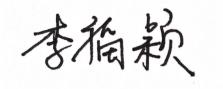                                                    年  月  日 课程教学大纲修订负责人及教学团队成员签名：                                                    年  月  日 课程教学大纲修订负责人及教学团队成员签名：                                                    年  月  日 课程教学大纲修订负责人及教学团队成员签名：                                                    年  月  日 系主任审核意见：同意系主任签名：年   月   日系主任审核意见：同意系主任签名：年   月   日系主任审核意见：同意系主任签名：年   月   日系主任审核意见：同意系主任签名：年   月   日系主任审核意见：同意系主任签名：年   月   日系主任审核意见：同意系主任签名：年   月   日系主任审核意见：同意系主任签名：年   月   日系主任审核意见：同意系主任签名：年   月   日系主任审核意见：同意系主任签名：年   月   日系主任审核意见：同意系主任签名：年   月   日K评分量表课程目标优（X≧90）良（80≦X＜90）中（70≦X＜80）及格（60≦X＜70）不及格（＜60）K评分量表课程目标1：掌握基本的普通话语音知识和科学的发声方法，能够运用标准或比较标准的普通话进行一般口语表达和课堂教学;掌握一般口语表达和职业口语表达技巧，能够在众人面前自信大方地说话和演讲，说话清晰、流畅，语态自然；能够在教学和教育工作中表达流畅、规范、得体，有一定应变能力。能够扎实地掌握科学的发声方法和训练步骤、普通话语音知识，普通话发音非常规范准确；能够熟练运用标准的普通话进行口语表达。熟练掌握一般口语表达和职业口语表达技巧，能够在众人面前非常自信大方地说话和演讲，说话响亮、清晰、流畅，语态自然；能够非常生动、有感情地朗读诗文作品；在教学和教育工作中表达非常流畅、规范、得体，有优秀的表达能力和应变能力。能够较好地掌握科学的发声方法和训练步骤、普通话语音知识，普通话发音较为规范；能够熟练运用比较标准的普通话进行口语表达。 较为熟练地掌握一般口语表达和职业口语表达技巧，能够在众人面前大方地说话和演讲，说话清晰、流畅，语态自然；能够生动、有感情地朗读作品；在教学和教育工作中表达较为规范、得体，有良好的表达能力和应变能力。能够基本掌握科学的发声方法、普通话语音知识，能够运用比较标准的普通话进行口语表达，偶尔出现平翘舌、前后鼻音发音不到位的现象。基本掌握一般口语表达和职业口语表达技巧，能够在众人面前自然地说话和演讲；朗读作品较为生动；在教学和教育工作中表达较为规范得体，有一定的表达能力和应变能力。能够掌握发声方法和普通话语音知识，能够运用普通话进行口语表达，有系统性的语音缺陷，有方言语调。了解日常口语表达和职业口语表达技巧，心理调控能力尚可，能够在众人面前说话和演讲，语态还算自然；能够流畅地朗读作品；在教学和教育工作中表达流畅、用语规范。 未能掌握发声方法和普通话语音知识，未能运用普通话进行口语表达，有较多的系统性语音缺陷，方言语调严重。 不了解日常口语表达和职业口语表达技巧，在教学和教育工作中表达不流畅、用语不够规范；朗读作品不够流畅，语调平淡，没有感情；不敢在众人面前演讲，口语交流能力较弱。K评分量表课程目标2：具有良好的教育情怀。以学生为本，尊重学生人格，关心学生成长。演讲、朗读和教育教学口语表达具有积极的情感、端正的态度。师生沟通中非常尊重学生人格，关心学生成长。演讲、朗读和教育教学口语表达具有较为积极的情感和态度。师生沟通中能够尊重学生人格，关心学生成长。演讲、朗读和教育教学口语表达中情感积极健康，态度端正，价值观正确；能够尊重学生人格，关心学生成长。演讲和教育教学口语表达中体现一定的教师职业认同，态度端正，价值观正确，能尊重学生人格。演讲和教育教学口语表达中未能认同教师工作的意义和专业性，未能尊重学生，未能与学生有效沟通。K评分量表课程目标3：掌握人际沟通技巧，积极主动与他人进行交流，具备良好的人际沟通能力和团队协作精神。能够积极主动与他人进行交流和沟通，善于沟通合作。在演讲和模拟教学等教育教学活动中体现优秀的人际沟通能力和团队协作意识。能够积极主动与他人进行交流和沟通，在演讲和模拟教学等教育教学活动中体现良好的人际沟通能力和团队协作精神。能够较好地与他人进行交流和沟通，在演讲和和模拟教学等教育教学活动中体现一定的人际沟通和团队协作能力。在演讲和和模拟教学等教育教学活动中，能够与同学和老师进行人际沟通，有一定的团队协作能力。在演讲和和模拟教学等教育教学活动中，未能与同学和老师进行有效沟通，人际关系紧张，协作能力差。课程名称教师书写技能2教师书写技能2教师书写技能2教师书写技能2教师书写技能2教师书写技能2教师书写技能2教师书写技能2课程代码课程代码12123020161212302016121230201612123020161212302016课程类型通识必修 通识选修 专业必修 专业选修 教师教育必修 教师教育选修通识必修 通识选修 专业必修 专业选修 教师教育必修 教师教育选修通识必修 通识选修 专业必修 专业选修 教师教育必修 教师教育选修通识必修 通识选修 专业必修 专业选修 教师教育必修 教师教育选修通识必修 通识选修 专业必修 专业选修 教师教育必修 教师教育选修通识必修 通识选修 专业必修 专业选修 教师教育必修 教师教育选修通识必修 通识选修 专业必修 专业选修 教师教育必修 教师教育选修通识必修 通识选修 专业必修 专业选修 教师教育必修 教师教育选修通识必修 通识选修 专业必修 专业选修 教师教育必修 教师教育选修通识必修 通识选修 专业必修 专业选修 教师教育必修 教师教育选修通识必修 通识选修 专业必修 专业选修 教师教育必修 教师教育选修通识必修 通识选修 专业必修 专业选修 教师教育必修 教师教育选修通识必修 通识选修 专业必修 专业选修 教师教育必修 教师教育选修通识必修 通识选修 专业必修 专业选修 教师教育必修 教师教育选修通识必修 通识选修 专业必修 专业选修 教师教育必修 教师教育选修开课学期第2学期学分学分学分11课程负责人课程负责人课程负责人课程负责人武建中武建中武建中武建中武建中总学时32理论学时理论学时理论学时1010实践学时实践学时实践学时实践学时2222222222先修课程与后续课程先修课程：书写技能1后续课程：先修课程：书写技能1后续课程：先修课程：书写技能1后续课程：先修课程：书写技能1后续课程：先修课程：书写技能1后续课程：先修课程：书写技能1后续课程：先修课程：书写技能1后续课程：先修课程：书写技能1后续课程：先修课程：书写技能1后续课程：先修课程：书写技能1后续课程：先修课程：书写技能1后续课程：先修课程：书写技能1后续课程：先修课程：书写技能1后续课程：先修课程：书写技能1后续课程：先修课程：书写技能1后续课程：适用专业音乐学专业音乐学专业音乐学专业音乐学专业音乐学专业音乐学专业音乐学专业音乐学专业音乐学专业音乐学专业音乐学专业音乐学专业音乐学专业音乐学专业音乐学专业A参考教材《三笔字教程》寇学忠 张明利 吕永生，湖南大学出版社，2021《三笔字教程》寇学忠 张明利 吕永生，湖南大学出版社，2021《三笔字教程》寇学忠 张明利 吕永生，湖南大学出版社，2021《三笔字教程》寇学忠 张明利 吕永生，湖南大学出版社，2021《三笔字教程》寇学忠 张明利 吕永生，湖南大学出版社，2021《三笔字教程》寇学忠 张明利 吕永生，湖南大学出版社，2021《三笔字教程》寇学忠 张明利 吕永生，湖南大学出版社，2021《三笔字教程》寇学忠 张明利 吕永生，湖南大学出版社，2021《三笔字教程》寇学忠 张明利 吕永生，湖南大学出版社，2021《三笔字教程》寇学忠 张明利 吕永生，湖南大学出版社，2021《三笔字教程》寇学忠 张明利 吕永生，湖南大学出版社，2021《三笔字教程》寇学忠 张明利 吕永生，湖南大学出版社，2021《三笔字教程》寇学忠 张明利 吕永生，湖南大学出版社，2021《三笔字教程》寇学忠 张明利 吕永生，湖南大学出版社，2021《三笔字教程》寇学忠 张明利 吕永生，湖南大学出版社，2021B主要参考书籍编著者：田英章，书名：《田英章楷书》，出版社上海交通大学出版社，出版年：2008年，版次：第二版。编著者：欧阳中石，书名《书写与书法教程》，出版社：高等教育出版社编著者：田英章，书名：《田英章楷书》，出版社上海交通大学出版社，出版年：2008年，版次：第二版。编著者：欧阳中石，书名《书写与书法教程》，出版社：高等教育出版社编著者：田英章，书名：《田英章楷书》，出版社上海交通大学出版社，出版年：2008年，版次：第二版。编著者：欧阳中石，书名《书写与书法教程》，出版社：高等教育出版社编著者：田英章，书名：《田英章楷书》，出版社上海交通大学出版社，出版年：2008年，版次：第二版。编著者：欧阳中石，书名《书写与书法教程》，出版社：高等教育出版社编著者：田英章，书名：《田英章楷书》，出版社上海交通大学出版社，出版年：2008年，版次：第二版。编著者：欧阳中石，书名《书写与书法教程》，出版社：高等教育出版社编著者：田英章，书名：《田英章楷书》，出版社上海交通大学出版社，出版年：2008年，版次：第二版。编著者：欧阳中石，书名《书写与书法教程》，出版社：高等教育出版社编著者：田英章，书名：《田英章楷书》，出版社上海交通大学出版社，出版年：2008年，版次：第二版。编著者：欧阳中石，书名《书写与书法教程》，出版社：高等教育出版社编著者：田英章，书名：《田英章楷书》，出版社上海交通大学出版社，出版年：2008年，版次：第二版。编著者：欧阳中石，书名《书写与书法教程》，出版社：高等教育出版社编著者：田英章，书名：《田英章楷书》，出版社上海交通大学出版社，出版年：2008年，版次：第二版。编著者：欧阳中石，书名《书写与书法教程》，出版社：高等教育出版社编著者：田英章，书名：《田英章楷书》，出版社上海交通大学出版社，出版年：2008年，版次：第二版。编著者：欧阳中石，书名《书写与书法教程》，出版社：高等教育出版社编著者：田英章，书名：《田英章楷书》，出版社上海交通大学出版社，出版年：2008年，版次：第二版。编著者：欧阳中石，书名《书写与书法教程》，出版社：高等教育出版社编著者：田英章，书名：《田英章楷书》，出版社上海交通大学出版社，出版年：2008年，版次：第二版。编著者：欧阳中石，书名《书写与书法教程》，出版社：高等教育出版社编著者：田英章，书名：《田英章楷书》，出版社上海交通大学出版社，出版年：2008年，版次：第二版。编著者：欧阳中石，书名《书写与书法教程》，出版社：高等教育出版社编著者：田英章，书名：《田英章楷书》，出版社上海交通大学出版社，出版年：2008年，版次：第二版。编著者：欧阳中石，书名《书写与书法教程》，出版社：高等教育出版社编著者：田英章，书名：《田英章楷书》，出版社上海交通大学出版社，出版年：2008年，版次：第二版。编著者：欧阳中石，书名《书写与书法教程》，出版社：高等教育出版社C线上学习资源1.本课程已经建立超星平台网络课程，同学们依据学校提供的帐号与密码登录课程网站，可查看教学大纲、教学视频、网络文献链接网址等教学资源。2.田英章楷书的示范书写教学视频。1.本课程已经建立超星平台网络课程，同学们依据学校提供的帐号与密码登录课程网站，可查看教学大纲、教学视频、网络文献链接网址等教学资源。2.田英章楷书的示范书写教学视频。1.本课程已经建立超星平台网络课程，同学们依据学校提供的帐号与密码登录课程网站，可查看教学大纲、教学视频、网络文献链接网址等教学资源。2.田英章楷书的示范书写教学视频。1.本课程已经建立超星平台网络课程，同学们依据学校提供的帐号与密码登录课程网站，可查看教学大纲、教学视频、网络文献链接网址等教学资源。2.田英章楷书的示范书写教学视频。1.本课程已经建立超星平台网络课程，同学们依据学校提供的帐号与密码登录课程网站，可查看教学大纲、教学视频、网络文献链接网址等教学资源。2.田英章楷书的示范书写教学视频。1.本课程已经建立超星平台网络课程，同学们依据学校提供的帐号与密码登录课程网站，可查看教学大纲、教学视频、网络文献链接网址等教学资源。2.田英章楷书的示范书写教学视频。1.本课程已经建立超星平台网络课程，同学们依据学校提供的帐号与密码登录课程网站，可查看教学大纲、教学视频、网络文献链接网址等教学资源。2.田英章楷书的示范书写教学视频。1.本课程已经建立超星平台网络课程，同学们依据学校提供的帐号与密码登录课程网站，可查看教学大纲、教学视频、网络文献链接网址等教学资源。2.田英章楷书的示范书写教学视频。1.本课程已经建立超星平台网络课程，同学们依据学校提供的帐号与密码登录课程网站，可查看教学大纲、教学视频、网络文献链接网址等教学资源。2.田英章楷书的示范书写教学视频。1.本课程已经建立超星平台网络课程，同学们依据学校提供的帐号与密码登录课程网站，可查看教学大纲、教学视频、网络文献链接网址等教学资源。2.田英章楷书的示范书写教学视频。1.本课程已经建立超星平台网络课程，同学们依据学校提供的帐号与密码登录课程网站，可查看教学大纲、教学视频、网络文献链接网址等教学资源。2.田英章楷书的示范书写教学视频。1.本课程已经建立超星平台网络课程，同学们依据学校提供的帐号与密码登录课程网站，可查看教学大纲、教学视频、网络文献链接网址等教学资源。2.田英章楷书的示范书写教学视频。1.本课程已经建立超星平台网络课程，同学们依据学校提供的帐号与密码登录课程网站，可查看教学大纲、教学视频、网络文献链接网址等教学资源。2.田英章楷书的示范书写教学视频。1.本课程已经建立超星平台网络课程，同学们依据学校提供的帐号与密码登录课程网站，可查看教学大纲、教学视频、网络文献链接网址等教学资源。2.田英章楷书的示范书写教学视频。1.本课程已经建立超星平台网络课程，同学们依据学校提供的帐号与密码登录课程网站，可查看教学大纲、教学视频、网络文献链接网址等教学资源。2.田英章楷书的示范书写教学视频。D课程描述 (含性质、地位和任务)本课程是一门学科专业必修课程。硬笔书写技能具有广泛的实用价值和鲜明的艺术价值。书法教育是高等院校人文素质教育的基本内容，对继承和发扬中华民族书法艺术的优良传统，提升艺术素质，激发创造精神，陶冶审美情趣，增强爱国情操都有着重要的意义。同时，对于提高将来小学教师的板书能力，同样意义重大。通过本课程的学习，使学生提升自己的硬笔（尤其是粉笔）的书写技能，为将来从事小学教学奠定坚实的基础。（预期结果）本课程是一门学科专业必修课程。硬笔书写技能具有广泛的实用价值和鲜明的艺术价值。书法教育是高等院校人文素质教育的基本内容，对继承和发扬中华民族书法艺术的优良传统，提升艺术素质，激发创造精神，陶冶审美情趣，增强爱国情操都有着重要的意义。同时，对于提高将来小学教师的板书能力，同样意义重大。通过本课程的学习，使学生提升自己的硬笔（尤其是粉笔）的书写技能，为将来从事小学教学奠定坚实的基础。（预期结果）本课程是一门学科专业必修课程。硬笔书写技能具有广泛的实用价值和鲜明的艺术价值。书法教育是高等院校人文素质教育的基本内容，对继承和发扬中华民族书法艺术的优良传统，提升艺术素质，激发创造精神，陶冶审美情趣，增强爱国情操都有着重要的意义。同时，对于提高将来小学教师的板书能力，同样意义重大。通过本课程的学习，使学生提升自己的硬笔（尤其是粉笔）的书写技能，为将来从事小学教学奠定坚实的基础。（预期结果）本课程是一门学科专业必修课程。硬笔书写技能具有广泛的实用价值和鲜明的艺术价值。书法教育是高等院校人文素质教育的基本内容，对继承和发扬中华民族书法艺术的优良传统，提升艺术素质，激发创造精神，陶冶审美情趣，增强爱国情操都有着重要的意义。同时，对于提高将来小学教师的板书能力，同样意义重大。通过本课程的学习，使学生提升自己的硬笔（尤其是粉笔）的书写技能，为将来从事小学教学奠定坚实的基础。（预期结果）本课程是一门学科专业必修课程。硬笔书写技能具有广泛的实用价值和鲜明的艺术价值。书法教育是高等院校人文素质教育的基本内容，对继承和发扬中华民族书法艺术的优良传统，提升艺术素质，激发创造精神，陶冶审美情趣，增强爱国情操都有着重要的意义。同时，对于提高将来小学教师的板书能力，同样意义重大。通过本课程的学习，使学生提升自己的硬笔（尤其是粉笔）的书写技能，为将来从事小学教学奠定坚实的基础。（预期结果）本课程是一门学科专业必修课程。硬笔书写技能具有广泛的实用价值和鲜明的艺术价值。书法教育是高等院校人文素质教育的基本内容，对继承和发扬中华民族书法艺术的优良传统，提升艺术素质，激发创造精神，陶冶审美情趣，增强爱国情操都有着重要的意义。同时，对于提高将来小学教师的板书能力，同样意义重大。通过本课程的学习，使学生提升自己的硬笔（尤其是粉笔）的书写技能，为将来从事小学教学奠定坚实的基础。（预期结果）本课程是一门学科专业必修课程。硬笔书写技能具有广泛的实用价值和鲜明的艺术价值。书法教育是高等院校人文素质教育的基本内容，对继承和发扬中华民族书法艺术的优良传统，提升艺术素质，激发创造精神，陶冶审美情趣，增强爱国情操都有着重要的意义。同时，对于提高将来小学教师的板书能力，同样意义重大。通过本课程的学习，使学生提升自己的硬笔（尤其是粉笔）的书写技能，为将来从事小学教学奠定坚实的基础。（预期结果）本课程是一门学科专业必修课程。硬笔书写技能具有广泛的实用价值和鲜明的艺术价值。书法教育是高等院校人文素质教育的基本内容，对继承和发扬中华民族书法艺术的优良传统，提升艺术素质，激发创造精神，陶冶审美情趣，增强爱国情操都有着重要的意义。同时，对于提高将来小学教师的板书能力，同样意义重大。通过本课程的学习，使学生提升自己的硬笔（尤其是粉笔）的书写技能，为将来从事小学教学奠定坚实的基础。（预期结果）本课程是一门学科专业必修课程。硬笔书写技能具有广泛的实用价值和鲜明的艺术价值。书法教育是高等院校人文素质教育的基本内容，对继承和发扬中华民族书法艺术的优良传统，提升艺术素质，激发创造精神，陶冶审美情趣，增强爱国情操都有着重要的意义。同时，对于提高将来小学教师的板书能力，同样意义重大。通过本课程的学习，使学生提升自己的硬笔（尤其是粉笔）的书写技能，为将来从事小学教学奠定坚实的基础。（预期结果）本课程是一门学科专业必修课程。硬笔书写技能具有广泛的实用价值和鲜明的艺术价值。书法教育是高等院校人文素质教育的基本内容，对继承和发扬中华民族书法艺术的优良传统，提升艺术素质，激发创造精神，陶冶审美情趣，增强爱国情操都有着重要的意义。同时，对于提高将来小学教师的板书能力，同样意义重大。通过本课程的学习，使学生提升自己的硬笔（尤其是粉笔）的书写技能，为将来从事小学教学奠定坚实的基础。（预期结果）本课程是一门学科专业必修课程。硬笔书写技能具有广泛的实用价值和鲜明的艺术价值。书法教育是高等院校人文素质教育的基本内容，对继承和发扬中华民族书法艺术的优良传统，提升艺术素质，激发创造精神，陶冶审美情趣，增强爱国情操都有着重要的意义。同时，对于提高将来小学教师的板书能力，同样意义重大。通过本课程的学习，使学生提升自己的硬笔（尤其是粉笔）的书写技能，为将来从事小学教学奠定坚实的基础。（预期结果）本课程是一门学科专业必修课程。硬笔书写技能具有广泛的实用价值和鲜明的艺术价值。书法教育是高等院校人文素质教育的基本内容，对继承和发扬中华民族书法艺术的优良传统，提升艺术素质，激发创造精神，陶冶审美情趣，增强爱国情操都有着重要的意义。同时，对于提高将来小学教师的板书能力，同样意义重大。通过本课程的学习，使学生提升自己的硬笔（尤其是粉笔）的书写技能，为将来从事小学教学奠定坚实的基础。（预期结果）本课程是一门学科专业必修课程。硬笔书写技能具有广泛的实用价值和鲜明的艺术价值。书法教育是高等院校人文素质教育的基本内容，对继承和发扬中华民族书法艺术的优良传统，提升艺术素质，激发创造精神，陶冶审美情趣，增强爱国情操都有着重要的意义。同时，对于提高将来小学教师的板书能力，同样意义重大。通过本课程的学习，使学生提升自己的硬笔（尤其是粉笔）的书写技能，为将来从事小学教学奠定坚实的基础。（预期结果）本课程是一门学科专业必修课程。硬笔书写技能具有广泛的实用价值和鲜明的艺术价值。书法教育是高等院校人文素质教育的基本内容，对继承和发扬中华民族书法艺术的优良传统，提升艺术素质，激发创造精神，陶冶审美情趣，增强爱国情操都有着重要的意义。同时，对于提高将来小学教师的板书能力，同样意义重大。通过本课程的学习，使学生提升自己的硬笔（尤其是粉笔）的书写技能，为将来从事小学教学奠定坚实的基础。（预期结果）本课程是一门学科专业必修课程。硬笔书写技能具有广泛的实用价值和鲜明的艺术价值。书法教育是高等院校人文素质教育的基本内容，对继承和发扬中华民族书法艺术的优良传统，提升艺术素质，激发创造精神，陶冶审美情趣，增强爱国情操都有着重要的意义。同时，对于提高将来小学教师的板书能力，同样意义重大。通过本课程的学习，使学生提升自己的硬笔（尤其是粉笔）的书写技能，为将来从事小学教学奠定坚实的基础。（预期结果）E课程学习目标及其与毕业要求的对应关系通过本课程的学习，学生具备如下知识、能力及情感态度价值观：课程目标1：具有人文底蕴和科学精神，人格健全，乐观向上，热情开朗，健康生活，具备勤学进取、认真负责、开拓创新、无私奉献的专业精神，对小学生教育工作细心、耐心。（支撑毕业要求2.2）课程目标2：具有较好的人文社会与学科素养，具有较为扎实的硬笔书写基础知识与基本技能。（支撑毕业要求3.1）课程目标3：能根据所设计的教学方案，运用准确、规范的教学技能实施有效的教学，并能实时进行恰当的教学评价，获得积极的教学体验。（支撑毕业要求4.2）通过本课程的学习，学生具备如下知识、能力及情感态度价值观：课程目标1：具有人文底蕴和科学精神，人格健全，乐观向上，热情开朗，健康生活，具备勤学进取、认真负责、开拓创新、无私奉献的专业精神，对小学生教育工作细心、耐心。（支撑毕业要求2.2）课程目标2：具有较好的人文社会与学科素养，具有较为扎实的硬笔书写基础知识与基本技能。（支撑毕业要求3.1）课程目标3：能根据所设计的教学方案，运用准确、规范的教学技能实施有效的教学，并能实时进行恰当的教学评价，获得积极的教学体验。（支撑毕业要求4.2）通过本课程的学习，学生具备如下知识、能力及情感态度价值观：课程目标1：具有人文底蕴和科学精神，人格健全，乐观向上，热情开朗，健康生活，具备勤学进取、认真负责、开拓创新、无私奉献的专业精神，对小学生教育工作细心、耐心。（支撑毕业要求2.2）课程目标2：具有较好的人文社会与学科素养，具有较为扎实的硬笔书写基础知识与基本技能。（支撑毕业要求3.1）课程目标3：能根据所设计的教学方案，运用准确、规范的教学技能实施有效的教学，并能实时进行恰当的教学评价，获得积极的教学体验。（支撑毕业要求4.2）通过本课程的学习，学生具备如下知识、能力及情感态度价值观：课程目标1：具有人文底蕴和科学精神，人格健全，乐观向上，热情开朗，健康生活，具备勤学进取、认真负责、开拓创新、无私奉献的专业精神，对小学生教育工作细心、耐心。（支撑毕业要求2.2）课程目标2：具有较好的人文社会与学科素养，具有较为扎实的硬笔书写基础知识与基本技能。（支撑毕业要求3.1）课程目标3：能根据所设计的教学方案，运用准确、规范的教学技能实施有效的教学，并能实时进行恰当的教学评价，获得积极的教学体验。（支撑毕业要求4.2）通过本课程的学习，学生具备如下知识、能力及情感态度价值观：课程目标1：具有人文底蕴和科学精神，人格健全，乐观向上，热情开朗，健康生活，具备勤学进取、认真负责、开拓创新、无私奉献的专业精神，对小学生教育工作细心、耐心。（支撑毕业要求2.2）课程目标2：具有较好的人文社会与学科素养，具有较为扎实的硬笔书写基础知识与基本技能。（支撑毕业要求3.1）课程目标3：能根据所设计的教学方案，运用准确、规范的教学技能实施有效的教学，并能实时进行恰当的教学评价，获得积极的教学体验。（支撑毕业要求4.2）通过本课程的学习，学生具备如下知识、能力及情感态度价值观：课程目标1：具有人文底蕴和科学精神，人格健全，乐观向上，热情开朗，健康生活，具备勤学进取、认真负责、开拓创新、无私奉献的专业精神，对小学生教育工作细心、耐心。（支撑毕业要求2.2）课程目标2：具有较好的人文社会与学科素养，具有较为扎实的硬笔书写基础知识与基本技能。（支撑毕业要求3.1）课程目标3：能根据所设计的教学方案，运用准确、规范的教学技能实施有效的教学，并能实时进行恰当的教学评价，获得积极的教学体验。（支撑毕业要求4.2）通过本课程的学习，学生具备如下知识、能力及情感态度价值观：课程目标1：具有人文底蕴和科学精神，人格健全，乐观向上，热情开朗，健康生活，具备勤学进取、认真负责、开拓创新、无私奉献的专业精神，对小学生教育工作细心、耐心。（支撑毕业要求2.2）课程目标2：具有较好的人文社会与学科素养，具有较为扎实的硬笔书写基础知识与基本技能。（支撑毕业要求3.1）课程目标3：能根据所设计的教学方案，运用准确、规范的教学技能实施有效的教学，并能实时进行恰当的教学评价，获得积极的教学体验。（支撑毕业要求4.2）通过本课程的学习，学生具备如下知识、能力及情感态度价值观：课程目标1：具有人文底蕴和科学精神，人格健全，乐观向上，热情开朗，健康生活，具备勤学进取、认真负责、开拓创新、无私奉献的专业精神，对小学生教育工作细心、耐心。（支撑毕业要求2.2）课程目标2：具有较好的人文社会与学科素养，具有较为扎实的硬笔书写基础知识与基本技能。（支撑毕业要求3.1）课程目标3：能根据所设计的教学方案，运用准确、规范的教学技能实施有效的教学，并能实时进行恰当的教学评价，获得积极的教学体验。（支撑毕业要求4.2）通过本课程的学习，学生具备如下知识、能力及情感态度价值观：课程目标1：具有人文底蕴和科学精神，人格健全，乐观向上，热情开朗，健康生活，具备勤学进取、认真负责、开拓创新、无私奉献的专业精神，对小学生教育工作细心、耐心。（支撑毕业要求2.2）课程目标2：具有较好的人文社会与学科素养，具有较为扎实的硬笔书写基础知识与基本技能。（支撑毕业要求3.1）课程目标3：能根据所设计的教学方案，运用准确、规范的教学技能实施有效的教学，并能实时进行恰当的教学评价，获得积极的教学体验。（支撑毕业要求4.2）通过本课程的学习，学生具备如下知识、能力及情感态度价值观：课程目标1：具有人文底蕴和科学精神，人格健全，乐观向上，热情开朗，健康生活，具备勤学进取、认真负责、开拓创新、无私奉献的专业精神，对小学生教育工作细心、耐心。（支撑毕业要求2.2）课程目标2：具有较好的人文社会与学科素养，具有较为扎实的硬笔书写基础知识与基本技能。（支撑毕业要求3.1）课程目标3：能根据所设计的教学方案，运用准确、规范的教学技能实施有效的教学，并能实时进行恰当的教学评价，获得积极的教学体验。（支撑毕业要求4.2）通过本课程的学习，学生具备如下知识、能力及情感态度价值观：课程目标1：具有人文底蕴和科学精神，人格健全，乐观向上，热情开朗，健康生活，具备勤学进取、认真负责、开拓创新、无私奉献的专业精神，对小学生教育工作细心、耐心。（支撑毕业要求2.2）课程目标2：具有较好的人文社会与学科素养，具有较为扎实的硬笔书写基础知识与基本技能。（支撑毕业要求3.1）课程目标3：能根据所设计的教学方案，运用准确、规范的教学技能实施有效的教学，并能实时进行恰当的教学评价，获得积极的教学体验。（支撑毕业要求4.2）通过本课程的学习，学生具备如下知识、能力及情感态度价值观：课程目标1：具有人文底蕴和科学精神，人格健全，乐观向上，热情开朗，健康生活，具备勤学进取、认真负责、开拓创新、无私奉献的专业精神，对小学生教育工作细心、耐心。（支撑毕业要求2.2）课程目标2：具有较好的人文社会与学科素养，具有较为扎实的硬笔书写基础知识与基本技能。（支撑毕业要求3.1）课程目标3：能根据所设计的教学方案，运用准确、规范的教学技能实施有效的教学，并能实时进行恰当的教学评价，获得积极的教学体验。（支撑毕业要求4.2）通过本课程的学习，学生具备如下知识、能力及情感态度价值观：课程目标1：具有人文底蕴和科学精神，人格健全，乐观向上，热情开朗，健康生活，具备勤学进取、认真负责、开拓创新、无私奉献的专业精神，对小学生教育工作细心、耐心。（支撑毕业要求2.2）课程目标2：具有较好的人文社会与学科素养，具有较为扎实的硬笔书写基础知识与基本技能。（支撑毕业要求3.1）课程目标3：能根据所设计的教学方案，运用准确、规范的教学技能实施有效的教学，并能实时进行恰当的教学评价，获得积极的教学体验。（支撑毕业要求4.2）通过本课程的学习，学生具备如下知识、能力及情感态度价值观：课程目标1：具有人文底蕴和科学精神，人格健全，乐观向上，热情开朗，健康生活，具备勤学进取、认真负责、开拓创新、无私奉献的专业精神，对小学生教育工作细心、耐心。（支撑毕业要求2.2）课程目标2：具有较好的人文社会与学科素养，具有较为扎实的硬笔书写基础知识与基本技能。（支撑毕业要求3.1）课程目标3：能根据所设计的教学方案，运用准确、规范的教学技能实施有效的教学，并能实时进行恰当的教学评价，获得积极的教学体验。（支撑毕业要求4.2）通过本课程的学习，学生具备如下知识、能力及情感态度价值观：课程目标1：具有人文底蕴和科学精神，人格健全，乐观向上，热情开朗，健康生活，具备勤学进取、认真负责、开拓创新、无私奉献的专业精神，对小学生教育工作细心、耐心。（支撑毕业要求2.2）课程目标2：具有较好的人文社会与学科素养，具有较为扎实的硬笔书写基础知识与基本技能。（支撑毕业要求3.1）课程目标3：能根据所设计的教学方案，运用准确、规范的教学技能实施有效的教学，并能实时进行恰当的教学评价，获得积极的教学体验。（支撑毕业要求4.2）E课程学习目标及其与毕业要求的对应关系课程目标课程目标课程目标毕业要求分解指标点毕业要求分解指标点毕业要求分解指标点毕业要求分解指标点毕业要求分解指标点毕业要求分解指标点毕业要求分解指标点毕业要求分解指标点毕业要求毕业要求毕业要求毕业要求E课程学习目标及其与毕业要求的对应关系课程目标1（L低支撑）课程目标1（L低支撑）课程目标1（L低支撑）2.2具有人文底蕴和科学精神，人格健全，乐观向上，热情开朗，健康生活，具备勤学进取、认真负责、开拓创新、无私奉献的专业精神，对小学生教育工作细心、耐心。2.2具有人文底蕴和科学精神，人格健全，乐观向上，热情开朗，健康生活，具备勤学进取、认真负责、开拓创新、无私奉献的专业精神，对小学生教育工作细心、耐心。2.2具有人文底蕴和科学精神，人格健全，乐观向上，热情开朗，健康生活，具备勤学进取、认真负责、开拓创新、无私奉献的专业精神，对小学生教育工作细心、耐心。2.2具有人文底蕴和科学精神，人格健全，乐观向上，热情开朗，健康生活，具备勤学进取、认真负责、开拓创新、无私奉献的专业精神，对小学生教育工作细心、耐心。2.2具有人文底蕴和科学精神，人格健全，乐观向上，热情开朗，健康生活，具备勤学进取、认真负责、开拓创新、无私奉献的专业精神，对小学生教育工作细心、耐心。2.2具有人文底蕴和科学精神，人格健全，乐观向上，热情开朗，健康生活，具备勤学进取、认真负责、开拓创新、无私奉献的专业精神，对小学生教育工作细心、耐心。2.2具有人文底蕴和科学精神，人格健全，乐观向上，热情开朗，健康生活，具备勤学进取、认真负责、开拓创新、无私奉献的专业精神，对小学生教育工作细心、耐心。2.2具有人文底蕴和科学精神，人格健全，乐观向上，热情开朗，健康生活，具备勤学进取、认真负责、开拓创新、无私奉献的专业精神，对小学生教育工作细心、耐心。教育情怀（2）教育情怀（2）教育情怀（2）教育情怀（2）E课程学习目标及其与毕业要求的对应关系课程目标2(M中支撑)课程目标2(M中支撑)课程目标2(M中支撑)3.1通识性知识素养。能复述一定的人文社会科学知识和自然科学知识，具有人文与科学素养；能分析中国优秀的文化传统和我国教育基本情况，具有相应的艺术欣赏与表现知识。3.1通识性知识素养。能复述一定的人文社会科学知识和自然科学知识，具有人文与科学素养；能分析中国优秀的文化传统和我国教育基本情况，具有相应的艺术欣赏与表现知识。3.1通识性知识素养。能复述一定的人文社会科学知识和自然科学知识，具有人文与科学素养；能分析中国优秀的文化传统和我国教育基本情况，具有相应的艺术欣赏与表现知识。3.1通识性知识素养。能复述一定的人文社会科学知识和自然科学知识，具有人文与科学素养；能分析中国优秀的文化传统和我国教育基本情况，具有相应的艺术欣赏与表现知识。3.1通识性知识素养。能复述一定的人文社会科学知识和自然科学知识，具有人文与科学素养；能分析中国优秀的文化传统和我国教育基本情况，具有相应的艺术欣赏与表现知识。3.1通识性知识素养。能复述一定的人文社会科学知识和自然科学知识，具有人文与科学素养；能分析中国优秀的文化传统和我国教育基本情况，具有相应的艺术欣赏与表现知识。3.1通识性知识素养。能复述一定的人文社会科学知识和自然科学知识，具有人文与科学素养；能分析中国优秀的文化传统和我国教育基本情况，具有相应的艺术欣赏与表现知识。3.1通识性知识素养。能复述一定的人文社会科学知识和自然科学知识，具有人文与科学素养；能分析中国优秀的文化传统和我国教育基本情况，具有相应的艺术欣赏与表现知识。学科素养（3）学科素养（3）学科素养（3）学科素养（3）E课程学习目标及其与毕业要求的对应关系课程目标3（H高支撑）课程目标3（H高支撑）课程目标3（H高支撑）4.2教学实施能力。能根据所设计的教学方案，运用准确、规范的教学技能实施有效的教学，并能实时进行恰当的教学评价，获得积极的教学体验。4.2教学实施能力。能根据所设计的教学方案，运用准确、规范的教学技能实施有效的教学，并能实时进行恰当的教学评价，获得积极的教学体验。4.2教学实施能力。能根据所设计的教学方案，运用准确、规范的教学技能实施有效的教学，并能实时进行恰当的教学评价，获得积极的教学体验。4.2教学实施能力。能根据所设计的教学方案，运用准确、规范的教学技能实施有效的教学，并能实时进行恰当的教学评价，获得积极的教学体验。4.2教学实施能力。能根据所设计的教学方案，运用准确、规范的教学技能实施有效的教学，并能实时进行恰当的教学评价，获得积极的教学体验。4.2教学实施能力。能根据所设计的教学方案，运用准确、规范的教学技能实施有效的教学，并能实时进行恰当的教学评价，获得积极的教学体验。4.2教学实施能力。能根据所设计的教学方案，运用准确、规范的教学技能实施有效的教学，并能实时进行恰当的教学评价，获得积极的教学体验。4.2教学实施能力。能根据所设计的教学方案，运用准确、规范的教学技能实施有效的教学，并能实时进行恰当的教学评价，获得积极的教学体验。教学能力（4）教学能力（4）教学能力（4）教学能力（4）F理论学习内容章节学习内容与学习要求章节学习内容与学习要求章节学习内容与学习要求章节学习内容与学习要求章节学习内容与学习要求章节学习内容与学习要求章节学习内容与学习要求章节学习内容与学习要求章节学习内容与学习要求章节学习内容与学习要求章节学习内容与学习要求支撑课程目标支撑课程目标学时分配学时分配F理论学习内容第一章  硬笔书法概说及其书写工具与握笔姿势知道；认同硬笔书法（粉笔字）是本专业的技能基本功，为能写好一手漂亮的粉笔字感到自豪。领会：硬笔书法的书写工具与握笔姿势应用：运用硬笔书法的书写工具与握笔姿势帮助自己学习硬笔书写技能评价：能对不同的书写工具与书写姿势进行评价。课程思政：一名合格的小学教师，应该具有优秀的教师技能，要有教育情怀。第一章  硬笔书法概说及其书写工具与握笔姿势知道；认同硬笔书法（粉笔字）是本专业的技能基本功，为能写好一手漂亮的粉笔字感到自豪。领会：硬笔书法的书写工具与握笔姿势应用：运用硬笔书法的书写工具与握笔姿势帮助自己学习硬笔书写技能评价：能对不同的书写工具与书写姿势进行评价。课程思政：一名合格的小学教师，应该具有优秀的教师技能，要有教育情怀。第一章  硬笔书法概说及其书写工具与握笔姿势知道；认同硬笔书法（粉笔字）是本专业的技能基本功，为能写好一手漂亮的粉笔字感到自豪。领会：硬笔书法的书写工具与握笔姿势应用：运用硬笔书法的书写工具与握笔姿势帮助自己学习硬笔书写技能评价：能对不同的书写工具与书写姿势进行评价。课程思政：一名合格的小学教师，应该具有优秀的教师技能，要有教育情怀。第一章  硬笔书法概说及其书写工具与握笔姿势知道；认同硬笔书法（粉笔字）是本专业的技能基本功，为能写好一手漂亮的粉笔字感到自豪。领会：硬笔书法的书写工具与握笔姿势应用：运用硬笔书法的书写工具与握笔姿势帮助自己学习硬笔书写技能评价：能对不同的书写工具与书写姿势进行评价。课程思政：一名合格的小学教师，应该具有优秀的教师技能，要有教育情怀。第一章  硬笔书法概说及其书写工具与握笔姿势知道；认同硬笔书法（粉笔字）是本专业的技能基本功，为能写好一手漂亮的粉笔字感到自豪。领会：硬笔书法的书写工具与握笔姿势应用：运用硬笔书法的书写工具与握笔姿势帮助自己学习硬笔书写技能评价：能对不同的书写工具与书写姿势进行评价。课程思政：一名合格的小学教师，应该具有优秀的教师技能，要有教育情怀。第一章  硬笔书法概说及其书写工具与握笔姿势知道；认同硬笔书法（粉笔字）是本专业的技能基本功，为能写好一手漂亮的粉笔字感到自豪。领会：硬笔书法的书写工具与握笔姿势应用：运用硬笔书法的书写工具与握笔姿势帮助自己学习硬笔书写技能评价：能对不同的书写工具与书写姿势进行评价。课程思政：一名合格的小学教师，应该具有优秀的教师技能，要有教育情怀。第一章  硬笔书法概说及其书写工具与握笔姿势知道；认同硬笔书法（粉笔字）是本专业的技能基本功，为能写好一手漂亮的粉笔字感到自豪。领会：硬笔书法的书写工具与握笔姿势应用：运用硬笔书法的书写工具与握笔姿势帮助自己学习硬笔书写技能评价：能对不同的书写工具与书写姿势进行评价。课程思政：一名合格的小学教师，应该具有优秀的教师技能，要有教育情怀。第一章  硬笔书法概说及其书写工具与握笔姿势知道；认同硬笔书法（粉笔字）是本专业的技能基本功，为能写好一手漂亮的粉笔字感到自豪。领会：硬笔书法的书写工具与握笔姿势应用：运用硬笔书法的书写工具与握笔姿势帮助自己学习硬笔书写技能评价：能对不同的书写工具与书写姿势进行评价。课程思政：一名合格的小学教师，应该具有优秀的教师技能，要有教育情怀。第一章  硬笔书法概说及其书写工具与握笔姿势知道；认同硬笔书法（粉笔字）是本专业的技能基本功，为能写好一手漂亮的粉笔字感到自豪。领会：硬笔书法的书写工具与握笔姿势应用：运用硬笔书法的书写工具与握笔姿势帮助自己学习硬笔书写技能评价：能对不同的书写工具与书写姿势进行评价。课程思政：一名合格的小学教师，应该具有优秀的教师技能，要有教育情怀。第一章  硬笔书法概说及其书写工具与握笔姿势知道；认同硬笔书法（粉笔字）是本专业的技能基本功，为能写好一手漂亮的粉笔字感到自豪。领会：硬笔书法的书写工具与握笔姿势应用：运用硬笔书法的书写工具与握笔姿势帮助自己学习硬笔书写技能评价：能对不同的书写工具与书写姿势进行评价。课程思政：一名合格的小学教师，应该具有优秀的教师技能，要有教育情怀。第一章  硬笔书法概说及其书写工具与握笔姿势知道；认同硬笔书法（粉笔字）是本专业的技能基本功，为能写好一手漂亮的粉笔字感到自豪。领会：硬笔书法的书写工具与握笔姿势应用：运用硬笔书法的书写工具与握笔姿势帮助自己学习硬笔书写技能评价：能对不同的书写工具与书写姿势进行评价。课程思政：一名合格的小学教师，应该具有优秀的教师技能，要有教育情怀。支撑课程目标1、2、3支撑课程目标1、2、322F理论学习内容第二章  硬笔书法笔画教学知道：硬笔书法笔画的种类与书写特征领会：各种笔画的书写方法与技巧应用：能应用学到的笔画书写技巧学习所有汉字评价：能对笔画书写的好坏进行评价。课程思政：拥有正确的审美观和价值观。第二章  硬笔书法笔画教学知道：硬笔书法笔画的种类与书写特征领会：各种笔画的书写方法与技巧应用：能应用学到的笔画书写技巧学习所有汉字评价：能对笔画书写的好坏进行评价。课程思政：拥有正确的审美观和价值观。第二章  硬笔书法笔画教学知道：硬笔书法笔画的种类与书写特征领会：各种笔画的书写方法与技巧应用：能应用学到的笔画书写技巧学习所有汉字评价：能对笔画书写的好坏进行评价。课程思政：拥有正确的审美观和价值观。第二章  硬笔书法笔画教学知道：硬笔书法笔画的种类与书写特征领会：各种笔画的书写方法与技巧应用：能应用学到的笔画书写技巧学习所有汉字评价：能对笔画书写的好坏进行评价。课程思政：拥有正确的审美观和价值观。第二章  硬笔书法笔画教学知道：硬笔书法笔画的种类与书写特征领会：各种笔画的书写方法与技巧应用：能应用学到的笔画书写技巧学习所有汉字评价：能对笔画书写的好坏进行评价。课程思政：拥有正确的审美观和价值观。第二章  硬笔书法笔画教学知道：硬笔书法笔画的种类与书写特征领会：各种笔画的书写方法与技巧应用：能应用学到的笔画书写技巧学习所有汉字评价：能对笔画书写的好坏进行评价。课程思政：拥有正确的审美观和价值观。第二章  硬笔书法笔画教学知道：硬笔书法笔画的种类与书写特征领会：各种笔画的书写方法与技巧应用：能应用学到的笔画书写技巧学习所有汉字评价：能对笔画书写的好坏进行评价。课程思政：拥有正确的审美观和价值观。第二章  硬笔书法笔画教学知道：硬笔书法笔画的种类与书写特征领会：各种笔画的书写方法与技巧应用：能应用学到的笔画书写技巧学习所有汉字评价：能对笔画书写的好坏进行评价。课程思政：拥有正确的审美观和价值观。第二章  硬笔书法笔画教学知道：硬笔书法笔画的种类与书写特征领会：各种笔画的书写方法与技巧应用：能应用学到的笔画书写技巧学习所有汉字评价：能对笔画书写的好坏进行评价。课程思政：拥有正确的审美观和价值观。第二章  硬笔书法笔画教学知道：硬笔书法笔画的种类与书写特征领会：各种笔画的书写方法与技巧应用：能应用学到的笔画书写技巧学习所有汉字评价：能对笔画书写的好坏进行评价。课程思政：拥有正确的审美观和价值观。第二章  硬笔书法笔画教学知道：硬笔书法笔画的种类与书写特征领会：各种笔画的书写方法与技巧应用：能应用学到的笔画书写技巧学习所有汉字评价：能对笔画书写的好坏进行评价。课程思政：拥有正确的审美观和价值观。支撑课程目标1、2、3支撑课程目标1、2、388F理论学习内容第三章  硬笔书法偏旁教学知道：硬笔书法偏旁的种类与书写特征领会：各种偏旁的书写方法与技巧应用：能应用学到的偏旁书写技巧学习所有汉字评价：能对偏旁书写的好坏进行评价。第三章  硬笔书法偏旁教学知道：硬笔书法偏旁的种类与书写特征领会：各种偏旁的书写方法与技巧应用：能应用学到的偏旁书写技巧学习所有汉字评价：能对偏旁书写的好坏进行评价。第三章  硬笔书法偏旁教学知道：硬笔书法偏旁的种类与书写特征领会：各种偏旁的书写方法与技巧应用：能应用学到的偏旁书写技巧学习所有汉字评价：能对偏旁书写的好坏进行评价。第三章  硬笔书法偏旁教学知道：硬笔书法偏旁的种类与书写特征领会：各种偏旁的书写方法与技巧应用：能应用学到的偏旁书写技巧学习所有汉字评价：能对偏旁书写的好坏进行评价。第三章  硬笔书法偏旁教学知道：硬笔书法偏旁的种类与书写特征领会：各种偏旁的书写方法与技巧应用：能应用学到的偏旁书写技巧学习所有汉字评价：能对偏旁书写的好坏进行评价。第三章  硬笔书法偏旁教学知道：硬笔书法偏旁的种类与书写特征领会：各种偏旁的书写方法与技巧应用：能应用学到的偏旁书写技巧学习所有汉字评价：能对偏旁书写的好坏进行评价。第三章  硬笔书法偏旁教学知道：硬笔书法偏旁的种类与书写特征领会：各种偏旁的书写方法与技巧应用：能应用学到的偏旁书写技巧学习所有汉字评价：能对偏旁书写的好坏进行评价。第三章  硬笔书法偏旁教学知道：硬笔书法偏旁的种类与书写特征领会：各种偏旁的书写方法与技巧应用：能应用学到的偏旁书写技巧学习所有汉字评价：能对偏旁书写的好坏进行评价。第三章  硬笔书法偏旁教学知道：硬笔书法偏旁的种类与书写特征领会：各种偏旁的书写方法与技巧应用：能应用学到的偏旁书写技巧学习所有汉字评价：能对偏旁书写的好坏进行评价。第三章  硬笔书法偏旁教学知道：硬笔书法偏旁的种类与书写特征领会：各种偏旁的书写方法与技巧应用：能应用学到的偏旁书写技巧学习所有汉字评价：能对偏旁书写的好坏进行评价。第三章  硬笔书法偏旁教学知道：硬笔书法偏旁的种类与书写特征领会：各种偏旁的书写方法与技巧应用：能应用学到的偏旁书写技巧学习所有汉字评价：能对偏旁书写的好坏进行评价。支撑课程目标1、2、3支撑课程目标1、2、31010F理论学习内容第四章  硬笔书法结构教学知道：硬笔书法结构的种类与书写特征领会：各种结构的书写方法与技巧应用：能应用学到的结构书写技巧学习所有汉字评价：能对结构书写的好坏进行评价。课程思政：能够书写一首漂亮的硬笔字，增强自信第四章  硬笔书法结构教学知道：硬笔书法结构的种类与书写特征领会：各种结构的书写方法与技巧应用：能应用学到的结构书写技巧学习所有汉字评价：能对结构书写的好坏进行评价。课程思政：能够书写一首漂亮的硬笔字，增强自信第四章  硬笔书法结构教学知道：硬笔书法结构的种类与书写特征领会：各种结构的书写方法与技巧应用：能应用学到的结构书写技巧学习所有汉字评价：能对结构书写的好坏进行评价。课程思政：能够书写一首漂亮的硬笔字，增强自信第四章  硬笔书法结构教学知道：硬笔书法结构的种类与书写特征领会：各种结构的书写方法与技巧应用：能应用学到的结构书写技巧学习所有汉字评价：能对结构书写的好坏进行评价。课程思政：能够书写一首漂亮的硬笔字，增强自信第四章  硬笔书法结构教学知道：硬笔书法结构的种类与书写特征领会：各种结构的书写方法与技巧应用：能应用学到的结构书写技巧学习所有汉字评价：能对结构书写的好坏进行评价。课程思政：能够书写一首漂亮的硬笔字，增强自信第四章  硬笔书法结构教学知道：硬笔书法结构的种类与书写特征领会：各种结构的书写方法与技巧应用：能应用学到的结构书写技巧学习所有汉字评价：能对结构书写的好坏进行评价。课程思政：能够书写一首漂亮的硬笔字，增强自信第四章  硬笔书法结构教学知道：硬笔书法结构的种类与书写特征领会：各种结构的书写方法与技巧应用：能应用学到的结构书写技巧学习所有汉字评价：能对结构书写的好坏进行评价。课程思政：能够书写一首漂亮的硬笔字，增强自信第四章  硬笔书法结构教学知道：硬笔书法结构的种类与书写特征领会：各种结构的书写方法与技巧应用：能应用学到的结构书写技巧学习所有汉字评价：能对结构书写的好坏进行评价。课程思政：能够书写一首漂亮的硬笔字，增强自信第四章  硬笔书法结构教学知道：硬笔书法结构的种类与书写特征领会：各种结构的书写方法与技巧应用：能应用学到的结构书写技巧学习所有汉字评价：能对结构书写的好坏进行评价。课程思政：能够书写一首漂亮的硬笔字，增强自信第四章  硬笔书法结构教学知道：硬笔书法结构的种类与书写特征领会：各种结构的书写方法与技巧应用：能应用学到的结构书写技巧学习所有汉字评价：能对结构书写的好坏进行评价。课程思政：能够书写一首漂亮的硬笔字，增强自信第四章  硬笔书法结构教学知道：硬笔书法结构的种类与书写特征领会：各种结构的书写方法与技巧应用：能应用学到的结构书写技巧学习所有汉字评价：能对结构书写的好坏进行评价。课程思政：能够书写一首漂亮的硬笔字，增强自信支撑课程目标1、2、3支撑课程目标1、2、388F理论学习内容第五章：硬笔书法的创作与章法知道：硬笔书法创作与临摹的区别；各类章法知识。领会：创作的特征与技巧；章法书写技巧。应用：能应用学到的创作与章法书写技巧提升自己的硬笔书写综合能力。评价：能对创作与章法的好坏进行评价。 课程思政：把书写技能和中华文化经典，中国传统节日结合起来进行书写，增加学生的学习兴趣和对传统文化的热爱。第五章：硬笔书法的创作与章法知道：硬笔书法创作与临摹的区别；各类章法知识。领会：创作的特征与技巧；章法书写技巧。应用：能应用学到的创作与章法书写技巧提升自己的硬笔书写综合能力。评价：能对创作与章法的好坏进行评价。 课程思政：把书写技能和中华文化经典，中国传统节日结合起来进行书写，增加学生的学习兴趣和对传统文化的热爱。第五章：硬笔书法的创作与章法知道：硬笔书法创作与临摹的区别；各类章法知识。领会：创作的特征与技巧；章法书写技巧。应用：能应用学到的创作与章法书写技巧提升自己的硬笔书写综合能力。评价：能对创作与章法的好坏进行评价。 课程思政：把书写技能和中华文化经典，中国传统节日结合起来进行书写，增加学生的学习兴趣和对传统文化的热爱。第五章：硬笔书法的创作与章法知道：硬笔书法创作与临摹的区别；各类章法知识。领会：创作的特征与技巧；章法书写技巧。应用：能应用学到的创作与章法书写技巧提升自己的硬笔书写综合能力。评价：能对创作与章法的好坏进行评价。 课程思政：把书写技能和中华文化经典，中国传统节日结合起来进行书写，增加学生的学习兴趣和对传统文化的热爱。第五章：硬笔书法的创作与章法知道：硬笔书法创作与临摹的区别；各类章法知识。领会：创作的特征与技巧；章法书写技巧。应用：能应用学到的创作与章法书写技巧提升自己的硬笔书写综合能力。评价：能对创作与章法的好坏进行评价。 课程思政：把书写技能和中华文化经典，中国传统节日结合起来进行书写，增加学生的学习兴趣和对传统文化的热爱。第五章：硬笔书法的创作与章法知道：硬笔书法创作与临摹的区别；各类章法知识。领会：创作的特征与技巧；章法书写技巧。应用：能应用学到的创作与章法书写技巧提升自己的硬笔书写综合能力。评价：能对创作与章法的好坏进行评价。 课程思政：把书写技能和中华文化经典，中国传统节日结合起来进行书写，增加学生的学习兴趣和对传统文化的热爱。第五章：硬笔书法的创作与章法知道：硬笔书法创作与临摹的区别；各类章法知识。领会：创作的特征与技巧；章法书写技巧。应用：能应用学到的创作与章法书写技巧提升自己的硬笔书写综合能力。评价：能对创作与章法的好坏进行评价。 课程思政：把书写技能和中华文化经典，中国传统节日结合起来进行书写，增加学生的学习兴趣和对传统文化的热爱。第五章：硬笔书法的创作与章法知道：硬笔书法创作与临摹的区别；各类章法知识。领会：创作的特征与技巧；章法书写技巧。应用：能应用学到的创作与章法书写技巧提升自己的硬笔书写综合能力。评价：能对创作与章法的好坏进行评价。 课程思政：把书写技能和中华文化经典，中国传统节日结合起来进行书写，增加学生的学习兴趣和对传统文化的热爱。第五章：硬笔书法的创作与章法知道：硬笔书法创作与临摹的区别；各类章法知识。领会：创作的特征与技巧；章法书写技巧。应用：能应用学到的创作与章法书写技巧提升自己的硬笔书写综合能力。评价：能对创作与章法的好坏进行评价。 课程思政：把书写技能和中华文化经典，中国传统节日结合起来进行书写，增加学生的学习兴趣和对传统文化的热爱。第五章：硬笔书法的创作与章法知道：硬笔书法创作与临摹的区别；各类章法知识。领会：创作的特征与技巧；章法书写技巧。应用：能应用学到的创作与章法书写技巧提升自己的硬笔书写综合能力。评价：能对创作与章法的好坏进行评价。 课程思政：把书写技能和中华文化经典，中国传统节日结合起来进行书写，增加学生的学习兴趣和对传统文化的热爱。第五章：硬笔书法的创作与章法知道：硬笔书法创作与临摹的区别；各类章法知识。领会：创作的特征与技巧；章法书写技巧。应用：能应用学到的创作与章法书写技巧提升自己的硬笔书写综合能力。评价：能对创作与章法的好坏进行评价。 课程思政：把书写技能和中华文化经典，中国传统节日结合起来进行书写，增加学生的学习兴趣和对传统文化的热爱。支撑课程目标1、2、3支撑课程目标1、2、322F理论学习内容随堂考查随堂考查随堂考查随堂考查随堂考查随堂考查随堂考查随堂考查随堂考查随堂考查随堂考查22F理论学习内容合计合计合计合计合计合计合计合计合计合计合计合计合计3232G实验（实训）内容项目名称、主要内容及开设要求项目名称、主要内容及开设要求项目名称、主要内容及开设要求项目名称、主要内容及开设要求项目名称、主要内容及开设要求项目名称、主要内容及开设要求项目名称、主要内容及开设要求项目名称、主要内容及开设要求项目名称、主要内容及开设要求项目名称、主要内容及开设要求项目名称、主要内容及开设要求支撑课程目标支撑课程目标学时 分配学时 分配G实验（实训）内容G实验（实训）内容合计合计合计合计合计合计合计合计合计合计合计合计合计H实践内容（含教育实习、见习、研习，专业实习、毕业论文或毕业设计等）实践主要内容和要求实践主要内容和要求实践主要内容和要求实践主要内容和要求实践主要内容和要求实践主要内容和要求实践主要内容和要求实践主要内容和要求实践主要内容和要求实践主要内容和要求实践主要内容和要求支撑课程目标支撑课程目标时长分配时长分配H实践内容（含教育实习、见习、研习，专业实习、毕业论文或毕业设计等）1.见习中的课堂听课笔记，要求字迹端正，书写流利。2.实习中的课堂板书要求字迹端正，舒展大方，有一定速度。3.板书长廊的诗词书写要求字迹端正，舒展大方，章法有致。1.见习中的课堂听课笔记，要求字迹端正，书写流利。2.实习中的课堂板书要求字迹端正，舒展大方，有一定速度。3.板书长廊的诗词书写要求字迹端正，舒展大方，章法有致。1.见习中的课堂听课笔记，要求字迹端正，书写流利。2.实习中的课堂板书要求字迹端正，舒展大方，有一定速度。3.板书长廊的诗词书写要求字迹端正，舒展大方，章法有致。1.见习中的课堂听课笔记，要求字迹端正，书写流利。2.实习中的课堂板书要求字迹端正，舒展大方，有一定速度。3.板书长廊的诗词书写要求字迹端正，舒展大方，章法有致。1.见习中的课堂听课笔记，要求字迹端正，书写流利。2.实习中的课堂板书要求字迹端正，舒展大方，有一定速度。3.板书长廊的诗词书写要求字迹端正，舒展大方，章法有致。1.见习中的课堂听课笔记，要求字迹端正，书写流利。2.实习中的课堂板书要求字迹端正，舒展大方，有一定速度。3.板书长廊的诗词书写要求字迹端正，舒展大方，章法有致。1.见习中的课堂听课笔记，要求字迹端正，书写流利。2.实习中的课堂板书要求字迹端正，舒展大方，有一定速度。3.板书长廊的诗词书写要求字迹端正，舒展大方，章法有致。1.见习中的课堂听课笔记，要求字迹端正，书写流利。2.实习中的课堂板书要求字迹端正，舒展大方，有一定速度。3.板书长廊的诗词书写要求字迹端正，舒展大方，章法有致。1.见习中的课堂听课笔记，要求字迹端正，书写流利。2.实习中的课堂板书要求字迹端正，舒展大方，有一定速度。3.板书长廊的诗词书写要求字迹端正，舒展大方，章法有致。1.见习中的课堂听课笔记，要求字迹端正，书写流利。2.实习中的课堂板书要求字迹端正，舒展大方，有一定速度。3.板书长廊的诗词书写要求字迹端正，舒展大方，章法有致。1.见习中的课堂听课笔记，要求字迹端正，书写流利。2.实习中的课堂板书要求字迹端正，舒展大方，有一定速度。3.板书长廊的诗词书写要求字迹端正，舒展大方，章法有致。课程目标1、2、3课程目标1、2、3 15周 15周I教学方法与教学方式课堂粉笔字教学主要采取教师示范投影，学生用小黑板在座位上临摹书写的方式。课后开通网络课堂，达到与学生及时沟通、交流的目的。同时用作业批改的方式指导学生钢笔字的书写训练。主要方式：示范与讲授  网络学习    实作训练课堂粉笔字教学主要采取教师示范投影，学生用小黑板在座位上临摹书写的方式。课后开通网络课堂，达到与学生及时沟通、交流的目的。同时用作业批改的方式指导学生钢笔字的书写训练。主要方式：示范与讲授  网络学习    实作训练课堂粉笔字教学主要采取教师示范投影，学生用小黑板在座位上临摹书写的方式。课后开通网络课堂，达到与学生及时沟通、交流的目的。同时用作业批改的方式指导学生钢笔字的书写训练。主要方式：示范与讲授  网络学习    实作训练课堂粉笔字教学主要采取教师示范投影，学生用小黑板在座位上临摹书写的方式。课后开通网络课堂，达到与学生及时沟通、交流的目的。同时用作业批改的方式指导学生钢笔字的书写训练。主要方式：示范与讲授  网络学习    实作训练课堂粉笔字教学主要采取教师示范投影，学生用小黑板在座位上临摹书写的方式。课后开通网络课堂，达到与学生及时沟通、交流的目的。同时用作业批改的方式指导学生钢笔字的书写训练。主要方式：示范与讲授  网络学习    实作训练课堂粉笔字教学主要采取教师示范投影，学生用小黑板在座位上临摹书写的方式。课后开通网络课堂，达到与学生及时沟通、交流的目的。同时用作业批改的方式指导学生钢笔字的书写训练。主要方式：示范与讲授  网络学习    实作训练课堂粉笔字教学主要采取教师示范投影，学生用小黑板在座位上临摹书写的方式。课后开通网络课堂，达到与学生及时沟通、交流的目的。同时用作业批改的方式指导学生钢笔字的书写训练。主要方式：示范与讲授  网络学习    实作训练课堂粉笔字教学主要采取教师示范投影，学生用小黑板在座位上临摹书写的方式。课后开通网络课堂，达到与学生及时沟通、交流的目的。同时用作业批改的方式指导学生钢笔字的书写训练。主要方式：示范与讲授  网络学习    实作训练课堂粉笔字教学主要采取教师示范投影，学生用小黑板在座位上临摹书写的方式。课后开通网络课堂，达到与学生及时沟通、交流的目的。同时用作业批改的方式指导学生钢笔字的书写训练。主要方式：示范与讲授  网络学习    实作训练课堂粉笔字教学主要采取教师示范投影，学生用小黑板在座位上临摹书写的方式。课后开通网络课堂，达到与学生及时沟通、交流的目的。同时用作业批改的方式指导学生钢笔字的书写训练。主要方式：示范与讲授  网络学习    实作训练课堂粉笔字教学主要采取教师示范投影，学生用小黑板在座位上临摹书写的方式。课后开通网络课堂，达到与学生及时沟通、交流的目的。同时用作业批改的方式指导学生钢笔字的书写训练。主要方式：示范与讲授  网络学习    实作训练课堂粉笔字教学主要采取教师示范投影，学生用小黑板在座位上临摹书写的方式。课后开通网络课堂，达到与学生及时沟通、交流的目的。同时用作业批改的方式指导学生钢笔字的书写训练。主要方式：示范与讲授  网络学习    实作训练课堂粉笔字教学主要采取教师示范投影，学生用小黑板在座位上临摹书写的方式。课后开通网络课堂，达到与学生及时沟通、交流的目的。同时用作业批改的方式指导学生钢笔字的书写训练。主要方式：示范与讲授  网络学习    实作训练课堂粉笔字教学主要采取教师示范投影，学生用小黑板在座位上临摹书写的方式。课后开通网络课堂，达到与学生及时沟通、交流的目的。同时用作业批改的方式指导学生钢笔字的书写训练。主要方式：示范与讲授  网络学习    实作训练课堂粉笔字教学主要采取教师示范投影，学生用小黑板在座位上临摹书写的方式。课后开通网络课堂，达到与学生及时沟通、交流的目的。同时用作业批改的方式指导学生钢笔字的书写训练。主要方式：示范与讲授  网络学习    实作训练J教学条件需求幻灯实物投影；板书长廊的每周练写幻灯实物投影；板书长廊的每周练写幻灯实物投影；板书长廊的每周练写幻灯实物投影；板书长廊的每周练写幻灯实物投影；板书长廊的每周练写幻灯实物投影；板书长廊的每周练写幻灯实物投影；板书长廊的每周练写幻灯实物投影；板书长廊的每周练写幻灯实物投影；板书长廊的每周练写幻灯实物投影；板书长廊的每周练写幻灯实物投影；板书长廊的每周练写幻灯实物投影；板书长廊的每周练写幻灯实物投影；板书长廊的每周练写幻灯实物投影；板书长廊的每周练写幻灯实物投影；板书长廊的每周练写K课程目标及其考核内容、考核方式及评分占比课程目标及评分占比课程目标及评分占比考核内容考核内容考核内容考核内容考核内容考核方式考核方式考核方式考核方式考核方式考核方式考核方式课程分目标的达成度K课程目标及其考核内容、考核方式及评分占比课程目标及评分占比课程目标及评分占比考核内容考核内容考核内容考核内容考核内容作业评分与平时课堂表现评分占比（20%）作业评分与平时课堂表现评分占比（20%）期中考试评分占比（20%）期中考试评分占比（20%）期中考试评分占比（20%）期末考试评分占比（60%）期末考试评分占比（60%）课程分目标的达成度K课程目标及其考核内容、考核方式及评分占比课程目标1（10%）课程目标1（10%）认同教师工作的意义和专业性，热爱小学教师职业，为即将成为小学教师而感到自豪。认同教师工作的意义和专业性，热爱小学教师职业，为即将成为小学教师而感到自豪。认同教师工作的意义和专业性，热爱小学教师职业，为即将成为小学教师而感到自豪。认同教师工作的意义和专业性，热爱小学教师职业，为即将成为小学教师而感到自豪。认同教师工作的意义和专业性，热爱小学教师职业，为即将成为小学教师而感到自豪。22222660.75K课程目标及其考核内容、考核方式及评分占比课程目标2（30%）课程目标2（30%）能运用准确、规范的教学书写符号实施有效的板书教学，批改学生作业。能运用准确、规范的教学书写符号实施有效的板书教学，批改学生作业。能运用准确、规范的教学书写符号实施有效的板书教学，批改学生作业。能运用准确、规范的教学书写符号实施有效的板书教学，批改学生作业。能运用准确、规范的教学书写符号实施有效的板书教学，批改学生作业。6666618180.75K课程目标及其考核内容、考核方式及评分占比课程目标3（60%）课程目标3（60%）具有较好的人文社会与学科素养，具有较为扎实的硬笔书写基本技能。具有较好的人文社会与学科素养，具有较为扎实的硬笔书写基本技能。具有较好的人文社会与学科素养，具有较为扎实的硬笔书写基本技能。具有较好的人文社会与学科素养，具有较为扎实的硬笔书写基本技能。具有较好的人文社会与学科素养，具有较为扎实的硬笔书写基本技能。121212121236360.75K课程目标及其考核内容、考核方式及评分占比总分总分总分总分总分总分总分202020202060600.75L学习建议1.自主学习。建议学生通过预习教材，并通过网络学习资源，独立规划自己的课程学习计划，坚持粉笔字的课外练习，充分发挥自身的学习能动性。2.实践性学习。鼓励学生针对课程教学内容，尝试通过实习、见习的机会，有意识地训练自己的粉笔字，为将来走向讲台打下坚实的基础。1.自主学习。建议学生通过预习教材，并通过网络学习资源，独立规划自己的课程学习计划，坚持粉笔字的课外练习，充分发挥自身的学习能动性。2.实践性学习。鼓励学生针对课程教学内容，尝试通过实习、见习的机会，有意识地训练自己的粉笔字，为将来走向讲台打下坚实的基础。1.自主学习。建议学生通过预习教材，并通过网络学习资源，独立规划自己的课程学习计划，坚持粉笔字的课外练习，充分发挥自身的学习能动性。2.实践性学习。鼓励学生针对课程教学内容，尝试通过实习、见习的机会，有意识地训练自己的粉笔字，为将来走向讲台打下坚实的基础。1.自主学习。建议学生通过预习教材，并通过网络学习资源，独立规划自己的课程学习计划，坚持粉笔字的课外练习，充分发挥自身的学习能动性。2.实践性学习。鼓励学生针对课程教学内容，尝试通过实习、见习的机会，有意识地训练自己的粉笔字，为将来走向讲台打下坚实的基础。1.自主学习。建议学生通过预习教材，并通过网络学习资源，独立规划自己的课程学习计划，坚持粉笔字的课外练习，充分发挥自身的学习能动性。2.实践性学习。鼓励学生针对课程教学内容，尝试通过实习、见习的机会，有意识地训练自己的粉笔字，为将来走向讲台打下坚实的基础。1.自主学习。建议学生通过预习教材，并通过网络学习资源，独立规划自己的课程学习计划，坚持粉笔字的课外练习，充分发挥自身的学习能动性。2.实践性学习。鼓励学生针对课程教学内容，尝试通过实习、见习的机会，有意识地训练自己的粉笔字，为将来走向讲台打下坚实的基础。1.自主学习。建议学生通过预习教材，并通过网络学习资源，独立规划自己的课程学习计划，坚持粉笔字的课外练习，充分发挥自身的学习能动性。2.实践性学习。鼓励学生针对课程教学内容，尝试通过实习、见习的机会，有意识地训练自己的粉笔字，为将来走向讲台打下坚实的基础。1.自主学习。建议学生通过预习教材，并通过网络学习资源，独立规划自己的课程学习计划，坚持粉笔字的课外练习，充分发挥自身的学习能动性。2.实践性学习。鼓励学生针对课程教学内容，尝试通过实习、见习的机会，有意识地训练自己的粉笔字，为将来走向讲台打下坚实的基础。1.自主学习。建议学生通过预习教材，并通过网络学习资源，独立规划自己的课程学习计划，坚持粉笔字的课外练习，充分发挥自身的学习能动性。2.实践性学习。鼓励学生针对课程教学内容，尝试通过实习、见习的机会，有意识地训练自己的粉笔字，为将来走向讲台打下坚实的基础。1.自主学习。建议学生通过预习教材，并通过网络学习资源，独立规划自己的课程学习计划，坚持粉笔字的课外练习，充分发挥自身的学习能动性。2.实践性学习。鼓励学生针对课程教学内容，尝试通过实习、见习的机会，有意识地训练自己的粉笔字，为将来走向讲台打下坚实的基础。1.自主学习。建议学生通过预习教材，并通过网络学习资源，独立规划自己的课程学习计划，坚持粉笔字的课外练习，充分发挥自身的学习能动性。2.实践性学习。鼓励学生针对课程教学内容，尝试通过实习、见习的机会，有意识地训练自己的粉笔字，为将来走向讲台打下坚实的基础。1.自主学习。建议学生通过预习教材，并通过网络学习资源，独立规划自己的课程学习计划，坚持粉笔字的课外练习，充分发挥自身的学习能动性。2.实践性学习。鼓励学生针对课程教学内容，尝试通过实习、见习的机会，有意识地训练自己的粉笔字，为将来走向讲台打下坚实的基础。1.自主学习。建议学生通过预习教材，并通过网络学习资源，独立规划自己的课程学习计划，坚持粉笔字的课外练习，充分发挥自身的学习能动性。2.实践性学习。鼓励学生针对课程教学内容，尝试通过实习、见习的机会，有意识地训练自己的粉笔字，为将来走向讲台打下坚实的基础。1.自主学习。建议学生通过预习教材，并通过网络学习资源，独立规划自己的课程学习计划，坚持粉笔字的课外练习，充分发挥自身的学习能动性。2.实践性学习。鼓励学生针对课程教学内容，尝试通过实习、见习的机会，有意识地训练自己的粉笔字，为将来走向讲台打下坚实的基础。1.自主学习。建议学生通过预习教材，并通过网络学习资源，独立规划自己的课程学习计划，坚持粉笔字的课外练习，充分发挥自身的学习能动性。2.实践性学习。鼓励学生针对课程教学内容，尝试通过实习、见习的机会，有意识地训练自己的粉笔字，为将来走向讲台打下坚实的基础。M评分量表《书写技能2》课程目标评分量表见附表。《书写技能2》课程目标评分量表见附表。《书写技能2》课程目标评分量表见附表。《书写技能2》课程目标评分量表见附表。《书写技能2》课程目标评分量表见附表。《书写技能2》课程目标评分量表见附表。《书写技能2》课程目标评分量表见附表。《书写技能2》课程目标评分量表见附表。《书写技能2》课程目标评分量表见附表。《书写技能2》课程目标评分量表见附表。《书写技能2》课程目标评分量表见附表。《书写技能2》课程目标评分量表见附表。《书写技能2》课程目标评分量表见附表。《书写技能2》课程目标评分量表见附表。《书写技能2》课程目标评分量表见附表。备注课程大纲A—M项由开课学院审批通过，任课教师不能自行更改。课程大纲A—M项由开课学院审批通过，任课教师不能自行更改。课程大纲A—M项由开课学院审批通过，任课教师不能自行更改。课程大纲A—M项由开课学院审批通过，任课教师不能自行更改。课程大纲A—M项由开课学院审批通过，任课教师不能自行更改。课程大纲A—M项由开课学院审批通过，任课教师不能自行更改。课程大纲A—M项由开课学院审批通过，任课教师不能自行更改。课程大纲A—M项由开课学院审批通过，任课教师不能自行更改。课程大纲A—M项由开课学院审批通过，任课教师不能自行更改。课程大纲A—M项由开课学院审批通过，任课教师不能自行更改。课程大纲A—M项由开课学院审批通过，任课教师不能自行更改。课程大纲A—M项由开课学院审批通过，任课教师不能自行更改。课程大纲A—M项由开课学院审批通过，任课教师不能自行更改。课程大纲A—M项由开课学院审批通过，任课教师不能自行更改。课程大纲A—M项由开课学院审批通过，任课教师不能自行更改。审批意见课程教学大纲修订负责人及教学团队成员签名： 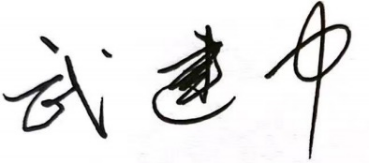                                                    年  月  日 课程教学大纲修订负责人及教学团队成员签名：                                                    年  月  日 课程教学大纲修订负责人及教学团队成员签名：                                                    年  月  日 课程教学大纲修订负责人及教学团队成员签名：                                                    年  月  日 课程教学大纲修订负责人及教学团队成员签名：                                                    年  月  日 系主任审核意见：系主任签名：年   月   日系主任审核意见：系主任签名：年   月   日系主任审核意见：系主任签名：年   月   日系主任审核意见：系主任签名：年   月   日系主任审核意见：系主任签名：年   月   日系主任审核意见：系主任签名：年   月   日系主任审核意见：系主任签名：年   月   日系主任审核意见：系主任签名：年   月   日系主任审核意见：系主任签名：年   月   日系主任审核意见：系主任签名：年   月   日M评分量表课程目标优（X≧90）良（80≦X＜90）中（70≦X＜80）及格（60≦X＜70）不及格（＜60）M评分量表课程目标1：具有人文底蕴和科学精神，人格健全，乐观向上，热情开朗，健康生活，具备勤学进取、认真负责、开拓创新、无私奉献的专业精神，对小学生教育工作细心、耐心。	具有很好的人文底蕴和科学精神，人格健全，乐观向上，热情开朗，健康生活，具备勤学进取、认真负责、开拓创新、无私奉献的专业精神，对小学生教育工作细心、耐心。具有较好的人文底蕴和科学精神，人格健全，乐观向上，热情开朗，健康生活，具备勤学进取、认真负责、开拓创新、无私奉献的专业精神，对小学生教育工作细心、耐心。具有一般的人文底蕴和科学精神，人格健全，乐观向上，热情开朗，健康生活，具备勤学进取、认真负责、开拓创新、无私奉献的专业精神，对小学生教育工作细心、耐心。具有合格的人文底蕴和科学精神，人格健全，乐观向上，热情开朗，健康生活，具备勤学进取、认真负责、开拓创新、无私奉献的专业精神，对小学生教育工作细心、耐心。不具有人文底蕴和科学精神，人格不健全，不具备勤学进取、认真负责、开拓创新、无私奉献的专业精神，对小学生教育工作不够细心、耐心。M评分量表课程目标2：具有较好的人文社会与学科素养，具有较为扎实的硬笔书写基本技能。具有很好的人文社会与学科素养，具有较为扎实的硬笔书写的基础知识与基本技能。具有较好的人文社会与学科素养，具有较为扎实的硬笔书写的基础知识与基本技能。总体具有较好的人文社会与学科素养，具有较为扎实的硬笔书写的基础知识与基本技能。具有基本的人文社会与学科素养，具有较为扎实的硬笔书写的基础知识与基本技能。不具有较好的人文社会与学科素养，不具有较为扎实的硬笔书写的基础知识与基本技能。M评分量表课程目标3：能运用准确、规范的教学书写技能实施有效的板书教学。批改学生作业。能很好地运用准确、规范的教学书写技能实施有效的板书教学。批改学生作业能较好地运用准确、规范的教学书写技能实施有效的板书教学。批改学生作业。总体上能运用准确、规范的教学书写技能实施有效的板书教学。批改学生作业。能基本运用准确、规范的教学书写技能实施有效的板书教学。批改学生作业。不能运用准确、规范的教学书写技能实施有效的板书教学。批改学生作业。